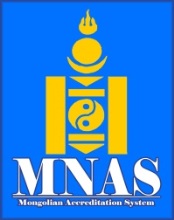 MONGOLIAN ACCREDITATIONSYSTEMMONGOLIAN ACCREDITATIONSYSTEMMONGOLIAN ACCREDITATIONSYSTEMMONGOLIAN ACCREDITATIONSYSTEMMNAS AF 11   MNAS AF 11   MNAS AF 11   MNAS AF 11   YНЭЛГЭЭНИЙ МАЯГТба ШАЛГАХ ХУУДАС(MNS ISO/IEC 15189:2015 дээр суурилсан)YНЭЛГЭЭНИЙ МАЯГТба ШАЛГАХ ХУУДАС(MNS ISO/IEC 15189:2015 дээр суурилсан)YНЭЛГЭЭНИЙ МАЯГТба ШАЛГАХ ХУУДАС(MNS ISO/IEC 15189:2015 дээр суурилсан)YНЭЛГЭЭНИЙ МАЯГТба ШАЛГАХ ХУУДАС(MNS ISO/IEC 15189:2015 дээр суурилсан)YНЭЛГЭЭНИЙ МАЯГТба ШАЛГАХ ХУУДАС(MNS ISO/IEC 15189:2015 дээр суурилсан)YНЭЛГЭЭНИЙ МАЯГТба ШАЛГАХ ХУУДАС(MNS ISO/IEC 15189:2015 дээр суурилсан)YНЭЛГЭЭНИЙ МАЯГТба ШАЛГАХ ХУУДАС(MNS ISO/IEC 15189:2015 дээр суурилсан)YНЭЛГЭЭНИЙ МАЯГТба ШАЛГАХ ХУУДАС(MNS ISO/IEC 15189:2015 дээр суурилсан)YНЭЛГЭЭНИЙ МАЯГТба ШАЛГАХ ХУУДАС(MNS ISO/IEC 15189:2015 дээр суурилсан)ХЭВЛЭЛТ NO:  01ХЭВЛЭЛТ NO:  01ХЭВЛЭЛТ NO:  01ӨӨРЧЛӨЛТ NO    : 0ӨӨРЧЛӨЛТ NO    : 0ӨӨРЧЛӨЛТ NO    : 0ӨӨРЧЛӨЛТ NO    : 0ӨӨРЧЛӨЛТ NO    : 0ХЭВЛЭСЭН ОГНОО: 18.11.2015ХЭВЛЭСЭН ОГНОО: 18.11.2015ХЭВЛЭСЭН ОГНОО: 18.11.2015ӨӨРЧИЛСӨН ОГНОО: ӨӨРЧИЛСӨН ОГНОО: ӨӨРЧИЛСӨН ОГНОО: ӨӨРЧИЛСӨН ОГНОО: ӨӨРЧИЛСӨН ОГНОО: БаримтжуулалтБаримтжуулалтБаримтжуулалтБаримтжуулалтБаримтжуулалтБаримтжуулалтБаримтжуулалтБаримтжуулалтХэрэгжилтХэрэгжилтХэрэгжилтХэрэгжилтХэрэгжилтХэрэгжилтХэрэгжилтMNS ISO 15189: 2015 шаардлагаMNS ISO 15189: 2015 шаардлагаMNS ISO 15189: 2015 шаардлагаMNS ISO 15189: 2015 шаардлагаMNS ISO 15189: 2015 шаардлагаMNS ISO 15189: 2015 шаардлагаMNS ISO 15189: 2015 шаардлагаMNS ISO 15189: 2015 шаардлагаMNS ISO 15189: 2015 шаардлагаMNS ISO 15189: 2015 шаардлагаMNS ISO 15189: 2015 шаардлагаMNS ISO 15189: 2015 шаардлагаMNS ISO 15189: 2015 шаардлагаMNS ISO 15189: 2015 шаардлагаMNS ISO 15189: 2015 шаардлагаMNS ISO 15189: 2015 шаардлагаMNS ISO 15189: 2015 шаардлагаMNS ISO 15189: 2015 шаардлагаMNS ISO 15189: 2015 шаардлагаMNS ISO 15189: 2015 шаардлагаТайлбарТайлбарТайлбар4Удирдлагын шаардлагаУдирдлагын шаардлагаУдирдлагын шаардлагаУдирдлагын шаардлагаУдирдлагын шаардлагаУдирдлагын шаардлагаУдирдлагын шаардлагаУдирдлагын шаардлагаУдирдлагын шаардлагаУдирдлагын шаардлагаУдирдлагын шаардлагаУдирдлагын шаардлагаУдирдлагын шаардлагаУдирдлагын шаардлагаУдирдлагын шаардлагаУдирдлагын шаардлагаУдирдлагын шаардлагаУдирдлагын шаардлагаУдирдлагын шаардлагаУдирдлагын шаардлагаУдирдлагын шаардлагаУдирдлагын шаардлагаУдирдлагын шаардлагаУдирдлагын шаардлагаУдирдлагын шаардлагаУдирдлагын шаардлагаУдирдлагын шаардлага44.1Зохион байгуулалт ба удирдлагын хариуцлагаЗохион байгуулалт ба удирдлагын хариуцлагаЗохион байгуулалт ба удирдлагын хариуцлагаЗохион байгуулалт ба удирдлагын хариуцлагаЗохион байгуулалт ба удирдлагын хариуцлагаЗохион байгуулалт ба удирдлагын хариуцлагаЗохион байгуулалт ба удирдлагын хариуцлагаЗохион байгуулалт ба удирдлагын хариуцлагаЗохион байгуулалт ба удирдлагын хариуцлагаЗохион байгуулалт ба удирдлагын хариуцлагаЗохион байгуулалт ба удирдлагын хариуцлагаЗохион байгуулалт ба удирдлагын хариуцлагаЗохион байгуулалт ба удирдлагын хариуцлагаЗохион байгуулалт ба удирдлагын хариуцлагаЗохион байгуулалт ба удирдлагын хариуцлагаЗохион байгуулалт ба удирдлагын хариуцлагаЗохион байгуулалт ба удирдлагын хариуцлагаЗохион байгуулалт ба удирдлагын хариуцлагаЗохион байгуулалт ба удирдлагын хариуцлагаЗохион байгуулалт ба удирдлагын хариуцлагаЗохион байгуулалт ба удирдлагын хариуцлагаЗохион байгуулалт ба удирдлагын хариуцлагаЗохион байгуулалт ба удирдлагын хариуцлагаЗохион байгуулалт ба удирдлагын хариуцлагаЗохион байгуулалт ба удирдлагын хариуцлагаЗохион байгуулалт ба удирдлагын хариуцлага44.14.1.14.1.14.1.1Зохион байгуулалт Зохион байгуулалт Зохион байгуулалт Зохион байгуулалт Зохион байгуулалт Зохион байгуулалт Зохион байгуулалт Зохион байгуулалт Зохион байгуулалт Зохион байгуулалт Зохион байгуулалт Зохион байгуулалт Зохион байгуулалт Зохион байгуулалт Зохион байгуулалт Зохион байгуулалт Зохион байгуулалт Зохион байгуулалт Зохион байгуулалт Зохион байгуулалт Зохион байгуулалт Зохион байгуулалт Зохион байгуулалт 44.14.1.14.1.14.1.14.1.1.14.1.1.14.1.1.14.1.1.14.1.1.14.1.1.14.1.1.1Ерөнхий зүйлЕрөнхий зүйлЕрөнхий зүйлЕрөнхий зүйлЕрөнхий зүйлЕрөнхий зүйлЕрөнхий зүйлЕрөнхий зүйлЕрөнхий зүйлЕрөнхий зүйлЕрөнхий зүйлЕрөнхий зүйлЕрөнхий зүйлЕрөнхий зүйлЕрөнхий зүйлЕрөнхий зүйл44.14.1.14.1.14.1.1Эмнэлгийн лаборатори нь  өөрийн суурин байгууламж дээр эсвэл өөрийн хариуцсан суурин байгууламжаас бусад газарт ажлаа явуулахдаа энэхүү олон улсын стандартын холбогдох шаардлагыг хангаж байвал зохино Эмнэлгийн лаборатори нь  өөрийн суурин байгууламж дээр эсвэл өөрийн хариуцсан суурин байгууламжаас бусад газарт ажлаа явуулахдаа энэхүү олон улсын стандартын холбогдох шаардлагыг хангаж байвал зохино Эмнэлгийн лаборатори нь  өөрийн суурин байгууламж дээр эсвэл өөрийн хариуцсан суурин байгууламжаас бусад газарт ажлаа явуулахдаа энэхүү олон улсын стандартын холбогдох шаардлагыг хангаж байвал зохино Эмнэлгийн лаборатори нь  өөрийн суурин байгууламж дээр эсвэл өөрийн хариуцсан суурин байгууламжаас бусад газарт ажлаа явуулахдаа энэхүү олон улсын стандартын холбогдох шаардлагыг хангаж байвал зохино Эмнэлгийн лаборатори нь  өөрийн суурин байгууламж дээр эсвэл өөрийн хариуцсан суурин байгууламжаас бусад газарт ажлаа явуулахдаа энэхүү олон улсын стандартын холбогдох шаардлагыг хангаж байвал зохино Эмнэлгийн лаборатори нь  өөрийн суурин байгууламж дээр эсвэл өөрийн хариуцсан суурин байгууламжаас бусад газарт ажлаа явуулахдаа энэхүү олон улсын стандартын холбогдох шаардлагыг хангаж байвал зохино 44.14.1.14.1.14.1.14.1.1.24.1.1.24.1.1.24.1.1.24.1.1.24.1.1.24.1.1.2Хуулийн этгээд Хуулийн этгээд Хуулийн этгээд Хуулийн этгээд Хуулийн этгээд Хуулийн этгээд Хуулийн этгээд Хуулийн этгээд Хуулийн этгээд Хуулийн этгээд Хуулийн этгээд Хуулийн этгээд Хуулийн этгээд Хуулийн этгээд Хуулийн этгээд Хуулийн этгээд 44.14.1.14.1.14.1.14.1.1.24.1.1.24.1.1.24.1.1.24.1.1.24.1.1.24.1.1.2Эмнэлгийн лаборатори буюу лаборатори бүхий байгууллага нь өөрийн үйл ажиллагааг хуулийн дагуу хариуцах чадвартай хуулийн этгээд байна. Эмнэлгийн лаборатори буюу лаборатори бүхий байгууллага нь өөрийн үйл ажиллагааг хуулийн дагуу хариуцах чадвартай хуулийн этгээд байна. Эмнэлгийн лаборатори буюу лаборатори бүхий байгууллага нь өөрийн үйл ажиллагааг хуулийн дагуу хариуцах чадвартай хуулийн этгээд байна. Эмнэлгийн лаборатори буюу лаборатори бүхий байгууллага нь өөрийн үйл ажиллагааг хуулийн дагуу хариуцах чадвартай хуулийн этгээд байна. Эмнэлгийн лаборатори буюу лаборатори бүхий байгууллага нь өөрийн үйл ажиллагааг хуулийн дагуу хариуцах чадвартай хуулийн этгээд байна. Эмнэлгийн лаборатори буюу лаборатори бүхий байгууллага нь өөрийн үйл ажиллагааг хуулийн дагуу хариуцах чадвартай хуулийн этгээд байна. 44.14.1.14.1.14.1.14.1.1.34.1.1.34.1.1.34.1.1.34.1.1.34.1.1.34.1.1.3Ёсзүйн харилцаа Ёсзүйн харилцаа Ёсзүйн харилцаа Ёсзүйн харилцаа Ёсзүйн харилцаа Ёсзүйн харилцаа Ёсзүйн харилцаа Ёсзүйн харилцаа Ёсзүйн харилцаа Ёсзүйн харилцаа Ёсзүйн харилцаа Ёсзүйн харилцаа Ёсзүйн харилцаа Ёсзүйн харилцаа Ёсзүйн харилцаа Ёсзүйн харилцаа 44.14.1.14.1.14.1.14.1.1.34.1.1.34.1.1.34.1.1.34.1.1.34.1.1.34.1.1.3Лабораторийн удирдлага нь дараах  арга хэмжээ авсан байна: Лабораторийн удирдлага нь дараах  арга хэмжээ авсан байна: Лабораторийн удирдлага нь дараах  арга хэмжээ авсан байна: Лабораторийн удирдлага нь дараах  арга хэмжээ авсан байна: Лабораторийн удирдлага нь дараах  арга хэмжээ авсан байна: Лабораторийн удирдлага нь дараах  арга хэмжээ авсан байна: Лабораторийн удирдлага нь дараах  арга хэмжээ авсан байна: Лабораторийн удирдлага нь дараах  арга хэмжээ авсан байна: 44.14.1.14.1.14.1.14.1.1.34.1.1.34.1.1.34.1.1.34.1.1.34.1.1.34.1.1.3aaлабораторийн чадавхи, шударга байдал, хариуцлага, үйл ажиллагааны нэгдмэл байдалд итгэлтэй эсэхэд хохирол учруулах аливаа үйл ажиллагаанд оролцоогүй байх; лабораторийн чадавхи, шударга байдал, хариуцлага, үйл ажиллагааны нэгдмэл байдалд итгэлтэй эсэхэд хохирол учруулах аливаа үйл ажиллагаанд оролцоогүй байх; лабораторийн чадавхи, шударга байдал, хариуцлага, үйл ажиллагааны нэгдмэл байдалд итгэлтэй эсэхэд хохирол учруулах аливаа үйл ажиллагаанд оролцоогүй байх; лабораторийн чадавхи, шударга байдал, хариуцлага, үйл ажиллагааны нэгдмэл байдалд итгэлтэй эсэхэд хохирол учруулах аливаа үйл ажиллагаанд оролцоогүй байх; лабораторийн чадавхи, шударга байдал, хариуцлага, үйл ажиллагааны нэгдмэл байдалд итгэлтэй эсэхэд хохирол учруулах аливаа үйл ажиллагаанд оролцоогүй байх; лабораторийн чадавхи, шударга байдал, хариуцлага, үйл ажиллагааны нэгдмэл байдалд итгэлтэй эсэхэд хохирол учруулах аливаа үйл ажиллагаанд оролцоогүй байх; 44.14.1.14.1.14.1.14.1.1.34.1.1.34.1.1.34.1.1.34.1.1.34.1.1.34.1.1.3bbудирдлага ба ажилтнуудын ажлын чанарт сөргөөр нөлөө үзүүлж болох худалдаа, санхүү, болон бусад дарамт, нөлөөнөөс чөлөөтэй байх; удирдлага ба ажилтнуудын ажлын чанарт сөргөөр нөлөө үзүүлж болох худалдаа, санхүү, болон бусад дарамт, нөлөөнөөс чөлөөтэй байх; удирдлага ба ажилтнуудын ажлын чанарт сөргөөр нөлөө үзүүлж болох худалдаа, санхүү, болон бусад дарамт, нөлөөнөөс чөлөөтэй байх; удирдлага ба ажилтнуудын ажлын чанарт сөргөөр нөлөө үзүүлж болох худалдаа, санхүү, болон бусад дарамт, нөлөөнөөс чөлөөтэй байх; удирдлага ба ажилтнуудын ажлын чанарт сөргөөр нөлөө үзүүлж болох худалдаа, санхүү, болон бусад дарамт, нөлөөнөөс чөлөөтэй байх; удирдлага ба ажилтнуудын ажлын чанарт сөргөөр нөлөө үзүүлж болох худалдаа, санхүү, болон бусад дарамт, нөлөөнөөс чөлөөтэй байх; 44.14.1.14.1.14.1.14.1.1.34.1.1.34.1.1.34.1.1.34.1.1.34.1.1.34.1.1.3ccболзошгүй зөрчил, өрсөлдөөний сонирхол байх боломжтой бол нээлттэйгээр зохих арга хэлбэрээр мэдүүлэг гаргах;болзошгүй зөрчил, өрсөлдөөний сонирхол байх боломжтой бол нээлттэйгээр зохих арга хэлбэрээр мэдүүлэг гаргах;болзошгүй зөрчил, өрсөлдөөний сонирхол байх боломжтой бол нээлттэйгээр зохих арга хэлбэрээр мэдүүлэг гаргах;болзошгүй зөрчил, өрсөлдөөний сонирхол байх боломжтой бол нээлттэйгээр зохих арга хэлбэрээр мэдүүлэг гаргах;болзошгүй зөрчил, өрсөлдөөний сонирхол байх боломжтой бол нээлттэйгээр зохих арга хэлбэрээр мэдүүлэг гаргах;болзошгүй зөрчил, өрсөлдөөний сонирхол байх боломжтой бол нээлттэйгээр зохих арга хэлбэрээр мэдүүлэг гаргах;44.14.1.14.1.14.1.14.1.1.34.1.1.34.1.1.34.1.1.34.1.1.34.1.1.34.1.1.3ddажилтнууд нь хүнээс авсан сорьц, эд, зүйлийг холбогдох хуулийн шаардлагын дагуу авч байхыг хангах зохих журамтай байх; ажилтнууд нь хүнээс авсан сорьц, эд, зүйлийг холбогдох хуулийн шаардлагын дагуу авч байхыг хангах зохих журамтай байх; ажилтнууд нь хүнээс авсан сорьц, эд, зүйлийг холбогдох хуулийн шаардлагын дагуу авч байхыг хангах зохих журамтай байх; ажилтнууд нь хүнээс авсан сорьц, эд, зүйлийг холбогдох хуулийн шаардлагын дагуу авч байхыг хангах зохих журамтай байх; ажилтнууд нь хүнээс авсан сорьц, эд, зүйлийг холбогдох хуулийн шаардлагын дагуу авч байхыг хангах зохих журамтай байх; ажилтнууд нь хүнээс авсан сорьц, эд, зүйлийг холбогдох хуулийн шаардлагын дагуу авч байхыг хангах зохих журамтай байх; 44.14.1.14.1.14.1.14.1.1.34.1.1.34.1.1.34.1.1.34.1.1.34.1.1.34.1.1.3eeмэдээллийн нууцлалыг хадгалах мэдээллийн нууцлалыг хадгалах мэдээллийн нууцлалыг хадгалах мэдээллийн нууцлалыг хадгалах мэдээллийн нууцлалыг хадгалах мэдээллийн нууцлалыг хадгалах 44.14.1.14.1.14.1.14.1.1.44.1.1.44.1.1.44.1.1.44.1.1.44.1.1.44.1.1.4Laboratory DirectorLaboratory DirectorLaboratory DirectorLaboratory DirectorLaboratory DirectorLaboratory DirectorLaboratory DirectorLaboratory DirectorLaboratory DirectorLaboratory DirectorLaboratory DirectorLaboratory DirectorLaboratory DirectorLaboratory DirectorLaboratory DirectorLaboratory Director44.14.1.14.1.14.1.14.1.1.44.1.1.44.1.1.44.1.1.44.1.1.44.1.1.44.1.1.4Лабораторийн үзүүлж буй үйлчилгээний талаар хариуцлага хүлээхээр томилогдсон, чадавхитай нэг буюу түүнээс дээш тооны хүн лабораторийг удирдана. Лабораторийн эрхлэгчийн хариуцлагад мэргэжлийн, шинжлэх ухааны, зөвлөлдөх, эсвэл зөвлөгөө өгөх, зохион байгуулалт, захиргааны болон лабораторийн үйлчилгээтэй холбогдох боловсролын асуудлыг тусгана. Лабораторийн эрхлэгч нь өөрийн хариуцлага ба үүргээс сонгож мэргэшсэн ажилтнаар төлөөлүүлэн гүйцэтгүүлж болох боловч тэрээр лабораторийн ерөнхий үйл ажиллагаа, захиргааны эцсийн хариуцлагыг хүлээнэ. Лабораторийн эрхлэгчийн үүрэг, хариуцлагыг баримтжуулсан байна. Лабораторийн эрхлэгч(үүргийг төлөөлөн гүйцэтгэхээр томилогдсон хүн) нь энэхүү олон улсын стандартын шаардлагыг хангахын тулд шаардлагатай чадавхи, эрх мэдэл, нөөцтэй байна. Лабораторийн эрхлэгч (буюу төлөөлөх этгээд) нь дараах үүрэгтэй байна: Лабораторийн үзүүлж буй үйлчилгээний талаар хариуцлага хүлээхээр томилогдсон, чадавхитай нэг буюу түүнээс дээш тооны хүн лабораторийг удирдана. Лабораторийн эрхлэгчийн хариуцлагад мэргэжлийн, шинжлэх ухааны, зөвлөлдөх, эсвэл зөвлөгөө өгөх, зохион байгуулалт, захиргааны болон лабораторийн үйлчилгээтэй холбогдох боловсролын асуудлыг тусгана. Лабораторийн эрхлэгч нь өөрийн хариуцлага ба үүргээс сонгож мэргэшсэн ажилтнаар төлөөлүүлэн гүйцэтгүүлж болох боловч тэрээр лабораторийн ерөнхий үйл ажиллагаа, захиргааны эцсийн хариуцлагыг хүлээнэ. Лабораторийн эрхлэгчийн үүрэг, хариуцлагыг баримтжуулсан байна. Лабораторийн эрхлэгч(үүргийг төлөөлөн гүйцэтгэхээр томилогдсон хүн) нь энэхүү олон улсын стандартын шаардлагыг хангахын тулд шаардлагатай чадавхи, эрх мэдэл, нөөцтэй байна. Лабораторийн эрхлэгч (буюу төлөөлөх этгээд) нь дараах үүрэгтэй байна: Лабораторийн үзүүлж буй үйлчилгээний талаар хариуцлага хүлээхээр томилогдсон, чадавхитай нэг буюу түүнээс дээш тооны хүн лабораторийг удирдана. Лабораторийн эрхлэгчийн хариуцлагад мэргэжлийн, шинжлэх ухааны, зөвлөлдөх, эсвэл зөвлөгөө өгөх, зохион байгуулалт, захиргааны болон лабораторийн үйлчилгээтэй холбогдох боловсролын асуудлыг тусгана. Лабораторийн эрхлэгч нь өөрийн хариуцлага ба үүргээс сонгож мэргэшсэн ажилтнаар төлөөлүүлэн гүйцэтгүүлж болох боловч тэрээр лабораторийн ерөнхий үйл ажиллагаа, захиргааны эцсийн хариуцлагыг хүлээнэ. Лабораторийн эрхлэгчийн үүрэг, хариуцлагыг баримтжуулсан байна. Лабораторийн эрхлэгч(үүргийг төлөөлөн гүйцэтгэхээр томилогдсон хүн) нь энэхүү олон улсын стандартын шаардлагыг хангахын тулд шаардлагатай чадавхи, эрх мэдэл, нөөцтэй байна. Лабораторийн эрхлэгч (буюу төлөөлөх этгээд) нь дараах үүрэгтэй байна: Лабораторийн үзүүлж буй үйлчилгээний талаар хариуцлага хүлээхээр томилогдсон, чадавхитай нэг буюу түүнээс дээш тооны хүн лабораторийг удирдана. Лабораторийн эрхлэгчийн хариуцлагад мэргэжлийн, шинжлэх ухааны, зөвлөлдөх, эсвэл зөвлөгөө өгөх, зохион байгуулалт, захиргааны болон лабораторийн үйлчилгээтэй холбогдох боловсролын асуудлыг тусгана. Лабораторийн эрхлэгч нь өөрийн хариуцлага ба үүргээс сонгож мэргэшсэн ажилтнаар төлөөлүүлэн гүйцэтгүүлж болох боловч тэрээр лабораторийн ерөнхий үйл ажиллагаа, захиргааны эцсийн хариуцлагыг хүлээнэ. Лабораторийн эрхлэгчийн үүрэг, хариуцлагыг баримтжуулсан байна. Лабораторийн эрхлэгч(үүргийг төлөөлөн гүйцэтгэхээр томилогдсон хүн) нь энэхүү олон улсын стандартын шаардлагыг хангахын тулд шаардлагатай чадавхи, эрх мэдэл, нөөцтэй байна. Лабораторийн эрхлэгч (буюу төлөөлөх этгээд) нь дараах үүрэгтэй байна: Лабораторийн үзүүлж буй үйлчилгээний талаар хариуцлага хүлээхээр томилогдсон, чадавхитай нэг буюу түүнээс дээш тооны хүн лабораторийг удирдана. Лабораторийн эрхлэгчийн хариуцлагад мэргэжлийн, шинжлэх ухааны, зөвлөлдөх, эсвэл зөвлөгөө өгөх, зохион байгуулалт, захиргааны болон лабораторийн үйлчилгээтэй холбогдох боловсролын асуудлыг тусгана. Лабораторийн эрхлэгч нь өөрийн хариуцлага ба үүргээс сонгож мэргэшсэн ажилтнаар төлөөлүүлэн гүйцэтгүүлж болох боловч тэрээр лабораторийн ерөнхий үйл ажиллагаа, захиргааны эцсийн хариуцлагыг хүлээнэ. Лабораторийн эрхлэгчийн үүрэг, хариуцлагыг баримтжуулсан байна. Лабораторийн эрхлэгч(үүргийг төлөөлөн гүйцэтгэхээр томилогдсон хүн) нь энэхүү олон улсын стандартын шаардлагыг хангахын тулд шаардлагатай чадавхи, эрх мэдэл, нөөцтэй байна. Лабораторийн эрхлэгч (буюу төлөөлөх этгээд) нь дараах үүрэгтэй байна: Лабораторийн үзүүлж буй үйлчилгээний талаар хариуцлага хүлээхээр томилогдсон, чадавхитай нэг буюу түүнээс дээш тооны хүн лабораторийг удирдана. Лабораторийн эрхлэгчийн хариуцлагад мэргэжлийн, шинжлэх ухааны, зөвлөлдөх, эсвэл зөвлөгөө өгөх, зохион байгуулалт, захиргааны болон лабораторийн үйлчилгээтэй холбогдох боловсролын асуудлыг тусгана. Лабораторийн эрхлэгч нь өөрийн хариуцлага ба үүргээс сонгож мэргэшсэн ажилтнаар төлөөлүүлэн гүйцэтгүүлж болох боловч тэрээр лабораторийн ерөнхий үйл ажиллагаа, захиргааны эцсийн хариуцлагыг хүлээнэ. Лабораторийн эрхлэгчийн үүрэг, хариуцлагыг баримтжуулсан байна. Лабораторийн эрхлэгч(үүргийг төлөөлөн гүйцэтгэхээр томилогдсон хүн) нь энэхүү олон улсын стандартын шаардлагыг хангахын тулд шаардлагатай чадавхи, эрх мэдэл, нөөцтэй байна. Лабораторийн эрхлэгч (буюу төлөөлөх этгээд) нь дараах үүрэгтэй байна: Лабораторийн үзүүлж буй үйлчилгээний талаар хариуцлага хүлээхээр томилогдсон, чадавхитай нэг буюу түүнээс дээш тооны хүн лабораторийг удирдана. Лабораторийн эрхлэгчийн хариуцлагад мэргэжлийн, шинжлэх ухааны, зөвлөлдөх, эсвэл зөвлөгөө өгөх, зохион байгуулалт, захиргааны болон лабораторийн үйлчилгээтэй холбогдох боловсролын асуудлыг тусгана. Лабораторийн эрхлэгч нь өөрийн хариуцлага ба үүргээс сонгож мэргэшсэн ажилтнаар төлөөлүүлэн гүйцэтгүүлж болох боловч тэрээр лабораторийн ерөнхий үйл ажиллагаа, захиргааны эцсийн хариуцлагыг хүлээнэ. Лабораторийн эрхлэгчийн үүрэг, хариуцлагыг баримтжуулсан байна. Лабораторийн эрхлэгч(үүргийг төлөөлөн гүйцэтгэхээр томилогдсон хүн) нь энэхүү олон улсын стандартын шаардлагыг хангахын тулд шаардлагатай чадавхи, эрх мэдэл, нөөцтэй байна. Лабораторийн эрхлэгч (буюу төлөөлөх этгээд) нь дараах үүрэгтэй байна: Лабораторийн үзүүлж буй үйлчилгээний талаар хариуцлага хүлээхээр томилогдсон, чадавхитай нэг буюу түүнээс дээш тооны хүн лабораторийг удирдана. Лабораторийн эрхлэгчийн хариуцлагад мэргэжлийн, шинжлэх ухааны, зөвлөлдөх, эсвэл зөвлөгөө өгөх, зохион байгуулалт, захиргааны болон лабораторийн үйлчилгээтэй холбогдох боловсролын асуудлыг тусгана. Лабораторийн эрхлэгч нь өөрийн хариуцлага ба үүргээс сонгож мэргэшсэн ажилтнаар төлөөлүүлэн гүйцэтгүүлж болох боловч тэрээр лабораторийн ерөнхий үйл ажиллагаа, захиргааны эцсийн хариуцлагыг хүлээнэ. Лабораторийн эрхлэгчийн үүрэг, хариуцлагыг баримтжуулсан байна. Лабораторийн эрхлэгч(үүргийг төлөөлөн гүйцэтгэхээр томилогдсон хүн) нь энэхүү олон улсын стандартын шаардлагыг хангахын тулд шаардлагатай чадавхи, эрх мэдэл, нөөцтэй байна. Лабораторийн эрхлэгч (буюу төлөөлөх этгээд) нь дараах үүрэгтэй байна: 44.14.1.14.1.14.1.14.1.1.44.1.1.44.1.1.44.1.1.44.1.1.44.1.1.44.1.1.4aaaтөсвийн төлөвлөлт, санхүүгийн удирдлагыг оролцуулан эмнэлгийн лабораторийн үйлчилгээнд энэхүү үүргийн зохион байгуулалт хоорондын тогтолцоотой холбогдуулан үр дүнтэй манлайллыг үзүүлэх;төсвийн төлөвлөлт, санхүүгийн удирдлагыг оролцуулан эмнэлгийн лабораторийн үйлчилгээнд энэхүү үүргийн зохион байгуулалт хоорондын тогтолцоотой холбогдуулан үр дүнтэй манлайллыг үзүүлэх;төсвийн төлөвлөлт, санхүүгийн удирдлагыг оролцуулан эмнэлгийн лабораторийн үйлчилгээнд энэхүү үүргийн зохион байгуулалт хоорондын тогтолцоотой холбогдуулан үр дүнтэй манлайллыг үзүүлэх;төсвийн төлөвлөлт, санхүүгийн удирдлагыг оролцуулан эмнэлгийн лабораторийн үйлчилгээнд энэхүү үүргийн зохион байгуулалт хоорондын тогтолцоотой холбогдуулан үр дүнтэй манлайллыг үзүүлэх;төсвийн төлөвлөлт, санхүүгийн удирдлагыг оролцуулан эмнэлгийн лабораторийн үйлчилгээнд энэхүү үүргийн зохион байгуулалт хоорондын тогтолцоотой холбогдуулан үр дүнтэй манлайллыг үзүүлэх;44.14.1.14.1.14.1.14.1.1.44.1.1.44.1.1.44.1.1.44.1.1.44.1.1.44.1.1.4bbbшаардлагатай үед итгэмжлэлийн ба зохицуулах байгууллага, захиргааны холбогдох ажилтан, эрүүлийг хамгаалах нийгэмлэг,үйлчлүүлэгч өвчтөн ба албан ѐсны гэрээтэй талуудтай үр нөлөөтэй харьцаж, ажиллахшаардлагатай үед итгэмжлэлийн ба зохицуулах байгууллага, захиргааны холбогдох ажилтан, эрүүлийг хамгаалах нийгэмлэг,үйлчлүүлэгч өвчтөн ба албан ѐсны гэрээтэй талуудтай үр нөлөөтэй харьцаж, ажиллахшаардлагатай үед итгэмжлэлийн ба зохицуулах байгууллага, захиргааны холбогдох ажилтан, эрүүлийг хамгаалах нийгэмлэг,үйлчлүүлэгч өвчтөн ба албан ѐсны гэрээтэй талуудтай үр нөлөөтэй харьцаж, ажиллахшаардлагатай үед итгэмжлэлийн ба зохицуулах байгууллага, захиргааны холбогдох ажилтан, эрүүлийг хамгаалах нийгэмлэг,үйлчлүүлэгч өвчтөн ба албан ѐсны гэрээтэй талуудтай үр нөлөөтэй харьцаж, ажиллахшаардлагатай үед итгэмжлэлийн ба зохицуулах байгууллага, захиргааны холбогдох ажилтан, эрүүлийг хамгаалах нийгэмлэг,үйлчлүүлэгч өвчтөн ба албан ѐсны гэрээтэй талуудтай үр нөлөөтэй харьцаж, ажиллах44.14.1.14.1.14.1.14.1.1.44.1.1.44.1.1.44.1.1.44.1.1.44.1.1.44.1.1.4cccхэрэглэгчийн хэрэгцээ, шаардлагад нийцэх эмнэлгийн лабораторийн үйлчилгээ үзүүлэхэд шаардагдахболовсролтой, суралцсан, ур чадвартай, зохистой тооны ажилтнуудтай болохыг батлах;хэрэглэгчийн хэрэгцээ, шаардлагад нийцэх эмнэлгийн лабораторийн үйлчилгээ үзүүлэхэд шаардагдахболовсролтой, суралцсан, ур чадвартай, зохистой тооны ажилтнуудтай болохыг батлах;хэрэглэгчийн хэрэгцээ, шаардлагад нийцэх эмнэлгийн лабораторийн үйлчилгээ үзүүлэхэд шаардагдахболовсролтой, суралцсан, ур чадвартай, зохистой тооны ажилтнуудтай болохыг батлах;хэрэглэгчийн хэрэгцээ, шаардлагад нийцэх эмнэлгийн лабораторийн үйлчилгээ үзүүлэхэд шаардагдахболовсролтой, суралцсан, ур чадвартай, зохистой тооны ажилтнуудтай болохыг батлах;хэрэглэгчийн хэрэгцээ, шаардлагад нийцэх эмнэлгийн лабораторийн үйлчилгээ үзүүлэхэд шаардагдахболовсролтой, суралцсан, ур чадвартай, зохистой тооны ажилтнуудтай болохыг батлах;44.14.1.14.1.14.1.14.1.1.44.1.1.44.1.1.44.1.1.44.1.1.44.1.1.44.1.1.4dddчанарын бодлого хэрэгжилтийг хангах;чанарын бодлого хэрэгжилтийг хангах;чанарын бодлого хэрэгжилтийг хангах;чанарын бодлого хэрэгжилтийг хангах;чанарын бодлого хэрэгжилтийг хангах;44.14.1.14.1.14.1.14.1.1.44.1.1.44.1.1.44.1.1.44.1.1.44.1.1.44.1.1.4eeeзохистой дадал ба тавигдаж буй шаардлагын дагуу лабораторийн орчныг аюулгүй байлгах;зохистой дадал ба тавигдаж буй шаардлагын дагуу лабораторийн орчныг аюулгүй байлгах;зохистой дадал ба тавигдаж буй шаардлагын дагуу лабораторийн орчныг аюулгүй байлгах;зохистой дадал ба тавигдаж буй шаардлагын дагуу лабораторийн орчныг аюулгүй байлгах;зохистой дадал ба тавигдаж буй шаардлагын дагуу лабораторийн орчныг аюулгүй байлгах;44.14.1.14.1.14.1.14.1.1.44.1.1.44.1.1.44.1.1.44.1.1.44.1.1.44.1.1.4fffажиллаж буй байгууллагын эмнэлгийн мэргэжилтнүүдийн дунд хувь нэмэр оруулдаг гишүүн байдлаар ажиллах;ажиллаж буй байгууллагын эмнэлгийн мэргэжилтнүүдийн дунд хувь нэмэр оруулдаг гишүүн байдлаар ажиллах;ажиллаж буй байгууллагын эмнэлгийн мэргэжилтнүүдийн дунд хувь нэмэр оруулдаг гишүүн байдлаар ажиллах;ажиллаж буй байгууллагын эмнэлгийн мэргэжилтнүүдийн дунд хувь нэмэр оруулдаг гишүүн байдлаар ажиллах;ажиллаж буй байгууллагын эмнэлгийн мэргэжилтнүүдийн дунд хувь нэмэр оруулдаг гишүүн байдлаар ажиллах;44.14.1.14.1.14.1.14.1.1.44.1.1.44.1.1.44.1.1.44.1.1.44.1.1.44.1.1.4gggшинжилгээний сонголтод хамаарах эмнэлзүйн зөвлөгөө өгөх, үйлчилгээ ашиглах ба шинжилгээний дүнг тайлбарлах ажиллагааг хангах;шинжилгээний сонголтод хамаарах эмнэлзүйн зөвлөгөө өгөх, үйлчилгээ ашиглах ба шинжилгээний дүнг тайлбарлах ажиллагааг хангах;шинжилгээний сонголтод хамаарах эмнэлзүйн зөвлөгөө өгөх, үйлчилгээ ашиглах ба шинжилгээний дүнг тайлбарлах ажиллагааг хангах;шинжилгээний сонголтод хамаарах эмнэлзүйн зөвлөгөө өгөх, үйлчилгээ ашиглах ба шинжилгээний дүнг тайлбарлах ажиллагааг хангах;шинжилгээний сонголтод хамаарах эмнэлзүйн зөвлөгөө өгөх, үйлчилгээ ашиглах ба шинжилгээний дүнг тайлбарлах ажиллагааг хангах;44.14.1.14.1.14.1.14.1.1.44.1.1.44.1.1.44.1.1.44.1.1.44.1.1.44.1.1.4hhhлабораторийн хангагчийг сонгож, мониторинг хийх;лабораторийн хангагчийг сонгож, мониторинг хийх;лабораторийн хангагчийг сонгож, мониторинг хийх;лабораторийн хангагчийг сонгож, мониторинг хийх;лабораторийн хангагчийг сонгож, мониторинг хийх;44.14.1.14.1.14.1.14.1.1.44.1.1.44.1.1.44.1.1.44.1.1.44.1.1.44.1.1.4iiiлавлах лабораторийг сонгох ба тэдний үйлчилгээний чанарт мониторинг хийх (4.5-ыг үзнэ үү);лавлах лабораторийг сонгох ба тэдний үйлчилгээний чанарт мониторинг хийх (4.5-ыг үзнэ үү);лавлах лабораторийг сонгох ба тэдний үйлчилгээний чанарт мониторинг хийх (4.5-ыг үзнэ үү);лавлах лабораторийг сонгох ба тэдний үйлчилгээний чанарт мониторинг хийх (4.5-ыг үзнэ үү);лавлах лабораторийг сонгох ба тэдний үйлчилгээний чанарт мониторинг хийх (4.5-ыг үзнэ үү);44.14.1.14.1.14.1.14.1.1.44.1.1.44.1.1.44.1.1.44.1.1.44.1.1.44.1.1.4jjjлабораторийн ажилтнуудыг мэргэшлийн хувьд хөгжүүлэх хөтөлбөр, лабораторийн мэргэшлийн байгууллагын шинжлэх ухааны ба бусад үйл ажиллагаанд оролцох боломжийг хариуцах;лабораторийн ажилтнуудыг мэргэшлийн хувьд хөгжүүлэх хөтөлбөр, лабораторийн мэргэшлийн байгууллагын шинжлэх ухааны ба бусад үйл ажиллагаанд оролцох боломжийг хариуцах;лабораторийн ажилтнуудыг мэргэшлийн хувьд хөгжүүлэх хөтөлбөр, лабораторийн мэргэшлийн байгууллагын шинжлэх ухааны ба бусад үйл ажиллагаанд оролцох боломжийг хариуцах;лабораторийн ажилтнуудыг мэргэшлийн хувьд хөгжүүлэх хөтөлбөр, лабораторийн мэргэшлийн байгууллагын шинжлэх ухааны ба бусад үйл ажиллагаанд оролцох боломжийг хариуцах;лабораторийн ажилтнуудыг мэргэшлийн хувьд хөгжүүлэх хөтөлбөр, лабораторийн мэргэшлийн байгууллагын шинжлэх ухааны ба бусад үйл ажиллагаанд оролцох боломжийг хариуцах;44.14.1.14.1.14.1.14.1.1.44.1.1.44.1.1.44.1.1.44.1.1.44.1.1.44.1.1.4kkkэмнэлгийн лабораторийн үйлчилгээ буюу үйлчилгээний гүйцэтгэл ба чанарыг сайжруулах стандартыг тодорхойлох, хэрэгжүүлэх, мониторинг хийх;ТАЙЛБАР Энэхүү ажлыг харьяалах байгууллагын чанар сайжруулах ажлыг хариуцсан хорооны үйл ажиллагааны хүрээнд хийж болно.эмнэлгийн лабораторийн үйлчилгээ буюу үйлчилгээний гүйцэтгэл ба чанарыг сайжруулах стандартыг тодорхойлох, хэрэгжүүлэх, мониторинг хийх;ТАЙЛБАР Энэхүү ажлыг харьяалах байгууллагын чанар сайжруулах ажлыг хариуцсан хорооны үйл ажиллагааны хүрээнд хийж болно.эмнэлгийн лабораторийн үйлчилгээ буюу үйлчилгээний гүйцэтгэл ба чанарыг сайжруулах стандартыг тодорхойлох, хэрэгжүүлэх, мониторинг хийх;ТАЙЛБАР Энэхүү ажлыг харьяалах байгууллагын чанар сайжруулах ажлыг хариуцсан хорооны үйл ажиллагааны хүрээнд хийж болно.эмнэлгийн лабораторийн үйлчилгээ буюу үйлчилгээний гүйцэтгэл ба чанарыг сайжруулах стандартыг тодорхойлох, хэрэгжүүлэх, мониторинг хийх;ТАЙЛБАР Энэхүү ажлыг харьяалах байгууллагын чанар сайжруулах ажлыг хариуцсан хорооны үйл ажиллагааны хүрээнд хийж болно.эмнэлгийн лабораторийн үйлчилгээ буюу үйлчилгээний гүйцэтгэл ба чанарыг сайжруулах стандартыг тодорхойлох, хэрэгжүүлэх, мониторинг хийх;ТАЙЛБАР Энэхүү ажлыг харьяалах байгууллагын чанар сайжруулах ажлыг хариуцсан хорооны үйл ажиллагааны хүрээнд хийж болно.44.14.1.14.1.14.1.14.1.1.44.1.1.44.1.1.44.1.1.44.1.1.44.1.1.44.1.1.4lllэмнэлзүйн холбогдолтой мэдээлэл гарч буй болохыг тодорхойлохын тулд лабораторид гүйцэтгэж буй бүх ажилд мониторинг хийх;эмнэлзүйн холбогдолтой мэдээлэл гарч буй болохыг тодорхойлохын тулд лабораторид гүйцэтгэж буй бүх ажилд мониторинг хийх;эмнэлзүйн холбогдолтой мэдээлэл гарч буй болохыг тодорхойлохын тулд лабораторид гүйцэтгэж буй бүх ажилд мониторинг хийх;эмнэлзүйн холбогдолтой мэдээлэл гарч буй болохыг тодорхойлохын тулд лабораторид гүйцэтгэж буй бүх ажилд мониторинг хийх;эмнэлзүйн холбогдолтой мэдээлэл гарч буй болохыг тодорхойлохын тулд лабораторид гүйцэтгэж буй бүх ажилд мониторинг хийх;44.14.1.14.1.14.1.14.1.1.44.1.1.44.1.1.44.1.1.44.1.1.44.1.1.44.1.1.4mmmлабораторийн ажилтан буюу/эсвэл үйлчлүүлэгчдээс авсан аливаа гомдол, саналыг анхаарч үзэх (түүнчлэн 4.8, 4.14.3, 4.14.4-ийг үзнэ үү);лабораторийн ажилтан буюу/эсвэл үйлчлүүлэгчдээс авсан аливаа гомдол, саналыг анхаарч үзэх (түүнчлэн 4.8, 4.14.3, 4.14.4-ийг үзнэ үү);лабораторийн ажилтан буюу/эсвэл үйлчлүүлэгчдээс авсан аливаа гомдол, саналыг анхаарч үзэх (түүнчлэн 4.8, 4.14.3, 4.14.4-ийг үзнэ үү);лабораторийн ажилтан буюу/эсвэл үйлчлүүлэгчдээс авсан аливаа гомдол, саналыг анхаарч үзэх (түүнчлэн 4.8, 4.14.3, 4.14.4-ийг үзнэ үү);лабораторийн ажилтан буюу/эсвэл үйлчлүүлэгчдээс авсан аливаа гомдол, саналыг анхаарч үзэх (түүнчлэн 4.8, 4.14.3, 4.14.4-ийг үзнэ үү);44.14.1.14.1.14.1.14.1.1.44.1.1.44.1.1.44.1.1.44.1.1.44.1.1.44.1.1.4nnn яаралтай нөхцөл байдал буюу лабораторийн үйлчилгээ хязгаарлагдмал, боломжгүй бусад нөхцөл үүссэн тохиолдолд лабораторийн үйлчилгээг хэвийн үргэлжүүлэх боломжийг хангах яаралтай ажиллагааны төлөвлөгөө зохиож, хэрэгжүүлэх;ТАЙЛБАР Яаралтай ажиллагааны төлөвлөгөөг үе үе туршиж үздэг байна. яаралтай нөхцөл байдал буюу лабораторийн үйлчилгээ хязгаарлагдмал, боломжгүй бусад нөхцөл үүссэн тохиолдолд лабораторийн үйлчилгээг хэвийн үргэлжүүлэх боломжийг хангах яаралтай ажиллагааны төлөвлөгөө зохиож, хэрэгжүүлэх;ТАЙЛБАР Яаралтай ажиллагааны төлөвлөгөөг үе үе туршиж үздэг байна. яаралтай нөхцөл байдал буюу лабораторийн үйлчилгээ хязгаарлагдмал, боломжгүй бусад нөхцөл үүссэн тохиолдолд лабораторийн үйлчилгээг хэвийн үргэлжүүлэх боломжийг хангах яаралтай ажиллагааны төлөвлөгөө зохиож, хэрэгжүүлэх;ТАЙЛБАР Яаралтай ажиллагааны төлөвлөгөөг үе үе туршиж үздэг байна. яаралтай нөхцөл байдал буюу лабораторийн үйлчилгээ хязгаарлагдмал, боломжгүй бусад нөхцөл үүссэн тохиолдолд лабораторийн үйлчилгээг хэвийн үргэлжүүлэх боломжийг хангах яаралтай ажиллагааны төлөвлөгөө зохиож, хэрэгжүүлэх;ТАЙЛБАР Яаралтай ажиллагааны төлөвлөгөөг үе үе туршиж үздэг байна. яаралтай нөхцөл байдал буюу лабораторийн үйлчилгээ хязгаарлагдмал, боломжгүй бусад нөхцөл үүссэн тохиолдолд лабораторийн үйлчилгээг хэвийн үргэлжүүлэх боломжийг хангах яаралтай ажиллагааны төлөвлөгөө зохиож, хэрэгжүүлэх;ТАЙЛБАР Яаралтай ажиллагааны төлөвлөгөөг үе үе туршиж үздэг байна.44.14.1.14.1.14.1.14.1.1.44.1.1.44.1.1.44.1.1.44.1.1.44.1.1.44.1.1.4oooхолбогдох байдлаар төлөвлөх, шууд судлах, хөгжүүлэх.холбогдох байдлаар төлөвлөх, шууд судлах, хөгжүүлэх.холбогдох байдлаар төлөвлөх, шууд судлах, хөгжүүлэх.холбогдох байдлаар төлөвлөх, шууд судлах, хөгжүүлэх.холбогдох байдлаар төлөвлөх, шууд судлах, хөгжүүлэх.44.14.1.24.1.24.1.2Удирдлагын хариуцлагаУдирдлагын хариуцлагаУдирдлагын хариуцлагаУдирдлагын хариуцлагаУдирдлагын хариуцлагаУдирдлагын хариуцлагаУдирдлагын хариуцлагаУдирдлагын хариуцлагаУдирдлагын хариуцлагаУдирдлагын хариуцлагаУдирдлагын хариуцлагаУдирдлагын хариуцлагаУдирдлагын хариуцлагаУдирдлагын хариуцлагаУдирдлагын хариуцлагаУдирдлагын хариуцлагаУдирдлагын хариуцлагаУдирдлагын хариуцлагаУдирдлагын хариуцлагаУдирдлагын хариуцлагаУдирдлагын хариуцлагаУдирдлагын хариуцлагаУдирдлагын хариуцлага44.14.1.24.1.24.1.24.1.2.14.1.2.14.1.2.14.1.2.14.1.2.14.1.2.1Удирдлагын оролцооУдирдлагын оролцооУдирдлагын оролцооУдирдлагын оролцооУдирдлагын оролцооУдирдлагын оролцооУдирдлагын оролцооУдирдлагын оролцооУдирдлагын оролцооУдирдлагын оролцооУдирдлагын оролцооУдирдлагын оролцооУдирдлагын оролцооУдирдлагын оролцооУдирдлагын оролцооУдирдлагын оролцооУдирдлагын оролцоо44.14.1.24.1.24.1.24.1.2.14.1.2.14.1.2.14.1.2.14.1.2.14.1.2.1Лабораторийн удирдлага нь чанарын удирдлагын тогтолцоог бий болгох, хэрэгжүүлэх, болон түүний үр нөлөөтэй байдлыг үргэлжлүүлэн сайжруулах талаар оролцож байгаагаа дараах баталгаагаар гаргана:Лабораторийн удирдлага нь чанарын удирдлагын тогтолцоог бий болгох, хэрэгжүүлэх, болон түүний үр нөлөөтэй байдлыг үргэлжлүүлэн сайжруулах талаар оролцож байгаагаа дараах баталгаагаар гаргана:Лабораторийн удирдлага нь чанарын удирдлагын тогтолцоог бий болгох, хэрэгжүүлэх, болон түүний үр нөлөөтэй байдлыг үргэлжлүүлэн сайжруулах талаар оролцож байгаагаа дараах баталгаагаар гаргана:Лабораторийн удирдлага нь чанарын удирдлагын тогтолцоог бий болгох, хэрэгжүүлэх, болон түүний үр нөлөөтэй байдлыг үргэлжлүүлэн сайжруулах талаар оролцож байгаагаа дараах баталгаагаар гаргана:Лабораторийн удирдлага нь чанарын удирдлагын тогтолцоог бий болгох, хэрэгжүүлэх, болон түүний үр нөлөөтэй байдлыг үргэлжлүүлэн сайжруулах талаар оролцож байгаагаа дараах баталгаагаар гаргана:Лабораторийн удирдлага нь чанарын удирдлагын тогтолцоог бий болгох, хэрэгжүүлэх, болон түүний үр нөлөөтэй байдлыг үргэлжлүүлэн сайжруулах талаар оролцож байгаагаа дараах баталгаагаар гаргана:Лабораторийн удирдлага нь чанарын удирдлагын тогтолцоог бий болгох, хэрэгжүүлэх, болон түүний үр нөлөөтэй байдлыг үргэлжлүүлэн сайжруулах талаар оролцож байгаагаа дараах баталгаагаар гаргана:Лабораторийн удирдлага нь чанарын удирдлагын тогтолцоог бий болгох, хэрэгжүүлэх, болон түүний үр нөлөөтэй байдлыг үргэлжлүүлэн сайжруулах талаар оролцож байгаагаа дараах баталгаагаар гаргана:Лабораторийн удирдлага нь чанарын удирдлагын тогтолцоог бий болгох, хэрэгжүүлэх, болон түүний үр нөлөөтэй байдлыг үргэлжлүүлэн сайжруулах талаар оролцож байгаагаа дараах баталгаагаар гаргана:44.14.1.24.1.24.1.24.1.2.14.1.2.14.1.2.14.1.2.14.1.2.14.1.2.1aaaлабораторийн ажилтнуудад хэрэглэгчийн хэрэгцээ (4.1.2.2-ыг үзнэ үү), зохицуулагч, итгэмжлэлийн байгууллагын шаардлагыг хангах нь чухал болохыг мэдүүлэх;лабораторийн ажилтнуудад хэрэглэгчийн хэрэгцээ (4.1.2.2-ыг үзнэ үү), зохицуулагч, итгэмжлэлийн байгууллагын шаардлагыг хангах нь чухал болохыг мэдүүлэх;лабораторийн ажилтнуудад хэрэглэгчийн хэрэгцээ (4.1.2.2-ыг үзнэ үү), зохицуулагч, итгэмжлэлийн байгууллагын шаардлагыг хангах нь чухал болохыг мэдүүлэх;лабораторийн ажилтнуудад хэрэглэгчийн хэрэгцээ (4.1.2.2-ыг үзнэ үү), зохицуулагч, итгэмжлэлийн байгууллагын шаардлагыг хангах нь чухал болохыг мэдүүлэх;лабораторийн ажилтнуудад хэрэглэгчийн хэрэгцээ (4.1.2.2-ыг үзнэ үү), зохицуулагч, итгэмжлэлийн байгууллагын шаардлагыг хангах нь чухал болохыг мэдүүлэх;лабораторийн ажилтнуудад хэрэглэгчийн хэрэгцээ (4.1.2.2-ыг үзнэ үү), зохицуулагч, итгэмжлэлийн байгууллагын шаардлагыг хангах нь чухал болохыг мэдүүлэх;44.14.1.24.1.24.1.24.1.2.14.1.2.14.1.2.14.1.2.14.1.2.14.1.2.1bbbчанарын бодлогыг тогтоох (4.1.2.3-ыг үзнэ үү);чанарын бодлогыг тогтоох (4.1.2.3-ыг үзнэ үү);чанарын бодлогыг тогтоох (4.1.2.3-ыг үзнэ үү);чанарын бодлогыг тогтоох (4.1.2.3-ыг үзнэ үү);чанарын бодлогыг тогтоох (4.1.2.3-ыг үзнэ үү);чанарын бодлогыг тогтоох (4.1.2.3-ыг үзнэ үү);44.14.1.24.1.24.1.24.1.2.14.1.2.14.1.2.14.1.2.14.1.2.14.1.2.1cccчанарын зорилт, төлөвлөлтийг тогтоолтийг хангах (4.1.2.5-ыг үзнэ үү);чанарын зорилт, төлөвлөлтийг тогтоолтийг хангах (4.1.2.5-ыг үзнэ үү);чанарын зорилт, төлөвлөлтийг тогтоолтийг хангах (4.1.2.5-ыг үзнэ үү);чанарын зорилт, төлөвлөлтийг тогтоолтийг хангах (4.1.2.5-ыг үзнэ үү);чанарын зорилт, төлөвлөлтийг тогтоолтийг хангах (4.1.2.5-ыг үзнэ үү);чанарын зорилт, төлөвлөлтийг тогтоолтийг хангах (4.1.2.5-ыг үзнэ үү);44.14.1.24.1.24.1.24.1.2.14.1.2.14.1.2.14.1.2.14.1.2.14.1.2.1dddбүх ажилтнуудын хариуцлага, эрх мэдэл, хоорондын харилцааг тодорхойлох(4.1.2.5-ыг үзнэ үү);бүх ажилтнуудын хариуцлага, эрх мэдэл, хоорондын харилцааг тодорхойлох(4.1.2.5-ыг үзнэ үү);бүх ажилтнуудын хариуцлага, эрх мэдэл, хоорондын харилцааг тодорхойлох(4.1.2.5-ыг үзнэ үү);бүх ажилтнуудын хариуцлага, эрх мэдэл, хоорондын харилцааг тодорхойлох(4.1.2.5-ыг үзнэ үү);бүх ажилтнуудын хариуцлага, эрх мэдэл, хоорондын харилцааг тодорхойлох(4.1.2.5-ыг үзнэ үү);бүх ажилтнуудын хариуцлага, эрх мэдэл, хоорондын харилцааг тодорхойлох(4.1.2.5-ыг үзнэ үү);44.14.1.24.1.24.1.24.1.2.14.1.2.14.1.2.14.1.2.14.1.2.14.1.2.1eeeхарилцааны үйл явцыг тогтоох (4.1.2.6-г үзнэ үү);харилцааны үйл явцыг тогтоох (4.1.2.6-г үзнэ үү);харилцааны үйл явцыг тогтоох (4.1.2.6-г үзнэ үү);харилцааны үйл явцыг тогтоох (4.1.2.6-г үзнэ үү);харилцааны үйл явцыг тогтоох (4.1.2.6-г үзнэ үү);харилцааны үйл явцыг тогтоох (4.1.2.6-г үзнэ үү);44.14.1.24.1.24.1.24.1.2.14.1.2.14.1.2.14.1.2.14.1.2.14.1.2.1fffчанарын менежерийг томилох(4.1.2.7-г үзнэ үү);чанарын менежерийг томилох(4.1.2.7-г үзнэ үү);чанарын менежерийг томилох(4.1.2.7-г үзнэ үү);чанарын менежерийг томилох(4.1.2.7-г үзнэ үү);чанарын менежерийг томилох(4.1.2.7-г үзнэ үү);чанарын менежерийг томилох(4.1.2.7-г үзнэ үү);44.14.1.24.1.24.1.24.1.2.14.1.2.14.1.2.14.1.2.14.1.2.14.1.2.1gggудирдлагын дүн шинжилгээг явуулах (4.15-ыг үзнэ үү);удирдлагын дүн шинжилгээг явуулах (4.15-ыг үзнэ үү);удирдлагын дүн шинжилгээг явуулах (4.15-ыг үзнэ үү);удирдлагын дүн шинжилгээг явуулах (4.15-ыг үзнэ үү);удирдлагын дүн шинжилгээг явуулах (4.15-ыг үзнэ үү);удирдлагын дүн шинжилгээг явуулах (4.15-ыг үзнэ үү);44.14.1.24.1.24.1.24.1.2.14.1.2.14.1.2.14.1.2.14.1.2.14.1.2.1hhhбүх ажилтнууд нь өөрийн хариуцсан ажил үүргийг гүйцэтгэх чадавхитай байхыг хангах(5.1.6-г үзнэ үү);бүх ажилтнууд нь өөрийн хариуцсан ажил үүргийг гүйцэтгэх чадавхитай байхыг хангах(5.1.6-г үзнэ үү);бүх ажилтнууд нь өөрийн хариуцсан ажил үүргийг гүйцэтгэх чадавхитай байхыг хангах(5.1.6-г үзнэ үү);бүх ажилтнууд нь өөрийн хариуцсан ажил үүргийг гүйцэтгэх чадавхитай байхыг хангах(5.1.6-г үзнэ үү);бүх ажилтнууд нь өөрийн хариуцсан ажил үүргийг гүйцэтгэх чадавхитай байхыг хангах(5.1.6-г үзнэ үү);бүх ажилтнууд нь өөрийн хариуцсан ажил үүргийг гүйцэтгэх чадавхитай байхыг хангах(5.1.6-г үзнэ үү);44.14.1.24.1.24.1.24.1.2.14.1.2.14.1.2.14.1.2.14.1.2.14.1.2.1iiiшинжилгээний өмнөх, шинжилгээний, шинжилгээний дараах үйл ажиллагаа (5.4, 5.5, 5.7-г үзнэ үү)-г зөв явуулах нөхцлийг хангах тохиромжтой нөөц (5.1, 5.2, 5.3-ыг үзнэ үү)-тэй байхыг хангах;шинжилгээний өмнөх, шинжилгээний, шинжилгээний дараах үйл ажиллагаа (5.4, 5.5, 5.7-г үзнэ үү)-г зөв явуулах нөхцлийг хангах тохиромжтой нөөц (5.1, 5.2, 5.3-ыг үзнэ үү)-тэй байхыг хангах;шинжилгээний өмнөх, шинжилгээний, шинжилгээний дараах үйл ажиллагаа (5.4, 5.5, 5.7-г үзнэ үү)-г зөв явуулах нөхцлийг хангах тохиромжтой нөөц (5.1, 5.2, 5.3-ыг үзнэ үү)-тэй байхыг хангах;шинжилгээний өмнөх, шинжилгээний, шинжилгээний дараах үйл ажиллагаа (5.4, 5.5, 5.7-г үзнэ үү)-г зөв явуулах нөхцлийг хангах тохиромжтой нөөц (5.1, 5.2, 5.3-ыг үзнэ үү)-тэй байхыг хангах;шинжилгээний өмнөх, шинжилгээний, шинжилгээний дараах үйл ажиллагаа (5.4, 5.5, 5.7-г үзнэ үү)-г зөв явуулах нөхцлийг хангах тохиромжтой нөөц (5.1, 5.2, 5.3-ыг үзнэ үү)-тэй байхыг хангах;шинжилгээний өмнөх, шинжилгээний, шинжилгээний дараах үйл ажиллагаа (5.4, 5.5, 5.7-г үзнэ үү)-г зөв явуулах нөхцлийг хангах тохиромжтой нөөц (5.1, 5.2, 5.3-ыг үзнэ үү)-тэй байхыг хангах;44.14.1.24.1.24.1.24.1.2.24.1.2.24.1.2.24.1.2.24.1.2.24.1.2.2Хэрэглэгчийн эрэлт хэрэгцээХэрэглэгчийн эрэлт хэрэгцээХэрэглэгчийн эрэлт хэрэгцээХэрэглэгчийн эрэлт хэрэгцээХэрэглэгчийн эрэлт хэрэгцээХэрэглэгчийн эрэлт хэрэгцээХэрэглэгчийн эрэлт хэрэгцээХэрэглэгчийн эрэлт хэрэгцээХэрэглэгчийн эрэлт хэрэгцээХэрэглэгчийн эрэлт хэрэгцээХэрэглэгчийн эрэлт хэрэгцээХэрэглэгчийн эрэлт хэрэгцээХэрэглэгчийн эрэлт хэрэгцээХэрэглэгчийн эрэлт хэрэгцээХэрэглэгчийн эрэлт хэрэгцээХэрэглэгчийн эрэлт хэрэгцээХэрэглэгчийн эрэлт хэрэгцээ44.14.1.24.1.24.1.24.1.2.24.1.2.24.1.2.24.1.2.24.1.2.24.1.2.2Лабораторийн үйлчилгээг авч байгаа өвчтний эрэлт хэрэгцээнд зөвлөгөө авах, хариуг тайлж уншихыг оролцуулан лабораторийн үйлчилгээ нийцэж байхыг лабораторийн удирдлага хангах (түүнчлэн 4.4, 4.14.3-ыг үзнэ үү).Лабораторийн үйлчилгээг авч байгаа өвчтний эрэлт хэрэгцээнд зөвлөгөө авах, хариуг тайлж уншихыг оролцуулан лабораторийн үйлчилгээ нийцэж байхыг лабораторийн удирдлага хангах (түүнчлэн 4.4, 4.14.3-ыг үзнэ үү).Лабораторийн үйлчилгээг авч байгаа өвчтний эрэлт хэрэгцээнд зөвлөгөө авах, хариуг тайлж уншихыг оролцуулан лабораторийн үйлчилгээ нийцэж байхыг лабораторийн удирдлага хангах (түүнчлэн 4.4, 4.14.3-ыг үзнэ үү).Лабораторийн үйлчилгээг авч байгаа өвчтний эрэлт хэрэгцээнд зөвлөгөө авах, хариуг тайлж уншихыг оролцуулан лабораторийн үйлчилгээ нийцэж байхыг лабораторийн удирдлага хангах (түүнчлэн 4.4, 4.14.3-ыг үзнэ үү).Лабораторийн үйлчилгээг авч байгаа өвчтний эрэлт хэрэгцээнд зөвлөгөө авах, хариуг тайлж уншихыг оролцуулан лабораторийн үйлчилгээ нийцэж байхыг лабораторийн удирдлага хангах (түүнчлэн 4.4, 4.14.3-ыг үзнэ үү).Лабораторийн үйлчилгээг авч байгаа өвчтний эрэлт хэрэгцээнд зөвлөгөө авах, хариуг тайлж уншихыг оролцуулан лабораторийн үйлчилгээ нийцэж байхыг лабораторийн удирдлага хангах (түүнчлэн 4.4, 4.14.3-ыг үзнэ үү).Лабораторийн үйлчилгээг авч байгаа өвчтний эрэлт хэрэгцээнд зөвлөгөө авах, хариуг тайлж уншихыг оролцуулан лабораторийн үйлчилгээ нийцэж байхыг лабораторийн удирдлага хангах (түүнчлэн 4.4, 4.14.3-ыг үзнэ үү).Лабораторийн үйлчилгээг авч байгаа өвчтний эрэлт хэрэгцээнд зөвлөгөө авах, хариуг тайлж уншихыг оролцуулан лабораторийн үйлчилгээ нийцэж байхыг лабораторийн удирдлага хангах (түүнчлэн 4.4, 4.14.3-ыг үзнэ үү).Лабораторийн үйлчилгээг авч байгаа өвчтний эрэлт хэрэгцээнд зөвлөгөө авах, хариуг тайлж уншихыг оролцуулан лабораторийн үйлчилгээ нийцэж байхыг лабораторийн удирдлага хангах (түүнчлэн 4.4, 4.14.3-ыг үзнэ үү).44.14.1.24.1.24.1.24.1.2.34.1.2.34.1.2.34.1.2.34.1.2.34.1.2.3Чанарын бодлогоЧанарын бодлогоЧанарын бодлогоЧанарын бодлогоЧанарын бодлогоЧанарын бодлогоЧанарын бодлогоЧанарын бодлогоЧанарын бодлогоЧанарын бодлогоЧанарын бодлогоЧанарын бодлогоЧанарын бодлогоЧанарын бодлогоЧанарын бодлогоЧанарын бодлогоЧанарын бодлого44.14.1.24.1.24.1.24.1.2.34.1.2.34.1.2.34.1.2.34.1.2.34.1.2.3Лабораторийн удирдлага нь өөрийн чанарын удирдлагын тогтолцооны зорилгыг чанарын бодлогод тодорхойлбол зохино. Лабораторийн удирдлага нь чанарын бодлогыг дараах байдалтай байлгана:Лабораторийн удирдлага нь өөрийн чанарын удирдлагын тогтолцооны зорилгыг чанарын бодлогод тодорхойлбол зохино. Лабораторийн удирдлага нь чанарын бодлогыг дараах байдалтай байлгана:Лабораторийн удирдлага нь өөрийн чанарын удирдлагын тогтолцооны зорилгыг чанарын бодлогод тодорхойлбол зохино. Лабораторийн удирдлага нь чанарын бодлогыг дараах байдалтай байлгана:Лабораторийн удирдлага нь өөрийн чанарын удирдлагын тогтолцооны зорилгыг чанарын бодлогод тодорхойлбол зохино. Лабораторийн удирдлага нь чанарын бодлогыг дараах байдалтай байлгана:Лабораторийн удирдлага нь өөрийн чанарын удирдлагын тогтолцооны зорилгыг чанарын бодлогод тодорхойлбол зохино. Лабораторийн удирдлага нь чанарын бодлогыг дараах байдалтай байлгана:Лабораторийн удирдлага нь өөрийн чанарын удирдлагын тогтолцооны зорилгыг чанарын бодлогод тодорхойлбол зохино. Лабораторийн удирдлага нь чанарын бодлогыг дараах байдалтай байлгана:Лабораторийн удирдлага нь өөрийн чанарын удирдлагын тогтолцооны зорилгыг чанарын бодлогод тодорхойлбол зохино. Лабораторийн удирдлага нь чанарын бодлогыг дараах байдалтай байлгана:Лабораторийн удирдлага нь өөрийн чанарын удирдлагын тогтолцооны зорилгыг чанарын бодлогод тодорхойлбол зохино. Лабораторийн удирдлага нь чанарын бодлогыг дараах байдалтай байлгана:Лабораторийн удирдлага нь өөрийн чанарын удирдлагын тогтолцооны зорилгыг чанарын бодлогод тодорхойлбол зохино. Лабораторийн удирдлага нь чанарын бодлогыг дараах байдалтай байлгана:44.14.1.24.1.24.1.24.1.2.34.1.2.34.1.2.34.1.2.34.1.2.34.1.2.3aaaтухайн байгууллагын зорилгод тохирсон байх;тухайн байгууллагын зорилгод тохирсон байх;тухайн байгууллагын зорилгод тохирсон байх;тухайн байгууллагын зорилгод тохирсон байх;тухайн байгууллагын зорилгод тохирсон байх;тухайн байгууллагын зорилгод тохирсон байх;44.14.1.24.1.24.1.24.1.2.34.1.2.34.1.2.34.1.2.34.1.2.34.1.2.3bbbмэргэжлийн сайн туршлага, зорилгодоо нийцсэн шинжилгээ, олон улсын энэхүү стандартад нийцэж ажиллах ба лабораторийн үйлчилгээний чанарын байнгын сайжруулалтын тухай амлалтыг агуулж байх;мэргэжлийн сайн туршлага, зорилгодоо нийцсэн шинжилгээ, олон улсын энэхүү стандартад нийцэж ажиллах ба лабораторийн үйлчилгээний чанарын байнгын сайжруулалтын тухай амлалтыг агуулж байх;мэргэжлийн сайн туршлага, зорилгодоо нийцсэн шинжилгээ, олон улсын энэхүү стандартад нийцэж ажиллах ба лабораторийн үйлчилгээний чанарын байнгын сайжруулалтын тухай амлалтыг агуулж байх;мэргэжлийн сайн туршлага, зорилгодоо нийцсэн шинжилгээ, олон улсын энэхүү стандартад нийцэж ажиллах ба лабораторийн үйлчилгээний чанарын байнгын сайжруулалтын тухай амлалтыг агуулж байх;мэргэжлийн сайн туршлага, зорилгодоо нийцсэн шинжилгээ, олон улсын энэхүү стандартад нийцэж ажиллах ба лабораторийн үйлчилгээний чанарын байнгын сайжруулалтын тухай амлалтыг агуулж байх;мэргэжлийн сайн туршлага, зорилгодоо нийцсэн шинжилгээ, олон улсын энэхүү стандартад нийцэж ажиллах ба лабораторийн үйлчилгээний чанарын байнгын сайжруулалтын тухай амлалтыг агуулж байх;44.14.1.24.1.24.1.24.1.2.34.1.2.34.1.2.34.1.2.34.1.2.34.1.2.3cccчанарын зорилтын хүрээг тогтоож, дүн шинжилгээ хийдэг байх;чанарын зорилтын хүрээг тогтоож, дүн шинжилгээ хийдэг байх;чанарын зорилтын хүрээг тогтоож, дүн шинжилгээ хийдэг байх;чанарын зорилтын хүрээг тогтоож, дүн шинжилгээ хийдэг байх;чанарын зорилтын хүрээг тогтоож, дүн шинжилгээ хийдэг байх;чанарын зорилтын хүрээг тогтоож, дүн шинжилгээ хийдэг байх;44.14.1.24.1.24.1.24.1.2.34.1.2.34.1.2.34.1.2.34.1.2.34.1.2.3dddбайгууллагын нийт хэмжээнд мэдээлж, ойлгуулсан байх;байгууллагын нийт хэмжээнд мэдээлж, ойлгуулсан байх;байгууллагын нийт хэмжээнд мэдээлж, ойлгуулсан байх;байгууллагын нийт хэмжээнд мэдээлж, ойлгуулсан байх;байгууллагын нийт хэмжээнд мэдээлж, ойлгуулсан байх;байгууллагын нийт хэмжээнд мэдээлж, ойлгуулсан байх;44.14.1.24.1.24.1.24.1.2.34.1.2.34.1.2.34.1.2.34.1.2.34.1.2.3eeeбайнга тохиромжтой байлгах зорилгоор дүн шинжилгээ хийж байх.байнга тохиромжтой байлгах зорилгоор дүн шинжилгээ хийж байх.байнга тохиромжтой байлгах зорилгоор дүн шинжилгээ хийж байх.байнга тохиромжтой байлгах зорилгоор дүн шинжилгээ хийж байх.байнга тохиромжтой байлгах зорилгоор дүн шинжилгээ хийж байх.байнга тохиромжтой байлгах зорилгоор дүн шинжилгээ хийж байх.44.14.1.24.1.24.1.24.1.2.44.1.2.44.1.2.44.1.2.44.1.2.44.1.2.4Чанарын зорилт, төлөвлөлтЧанарын зорилт, төлөвлөлтЧанарын зорилт, төлөвлөлтЧанарын зорилт, төлөвлөлтЧанарын зорилт, төлөвлөлтЧанарын зорилт, төлөвлөлтЧанарын зорилт, төлөвлөлтЧанарын зорилт, төлөвлөлтЧанарын зорилт, төлөвлөлтЧанарын зорилт, төлөвлөлтЧанарын зорилт, төлөвлөлтЧанарын зорилт, төлөвлөлтЧанарын зорилт, төлөвлөлтЧанарын зорилт, төлөвлөлтЧанарын зорилт, төлөвлөлтЧанарын зорилт, төлөвлөлтЧанарын зорилт, төлөвлөлт44.14.1.24.1.24.1.24.1.2.44.1.2.44.1.2.44.1.2.44.1.2.44.1.2.4Лабораторийн удирдлага нь байгууллагын доторхи холбогдох чиг үүрэг, түвшинд хэрэглэгчийн хэрэгцээ шаардлагад нийцэхэд шаардлагатай асуудлыг оролцуулан чанарын талаар баримтлах зорилтыг тогтооно. Чанарын талаархи зорилт нь хэмжигдэхүйц бөгөөд чанарын бодлоготой нийцтэй байна. Лабораторийн удирдлага нь чанарын удирдлагын тогтолцооны төлөвлөлтийг шаардлага (4.2-ыг үзнэ үү) ба чанарын талаархи зорилттой нийцүлэн хийдэг болохыг батална. Лабораторийн удирдлага нь чанарын удирдлагын тогтолцооны нэгдмэл байдал чанарын удирдлагын тогтолцоонд өөрчлөлт оруулахаар төлөвлөж, хэрэгжүүлэх үед нэгдмэл байдал нь хадгалагдаж байгаа болохыг батална.Лабораторийн удирдлага нь байгууллагын доторхи холбогдох чиг үүрэг, түвшинд хэрэглэгчийн хэрэгцээ шаардлагад нийцэхэд шаардлагатай асуудлыг оролцуулан чанарын талаар баримтлах зорилтыг тогтооно. Чанарын талаархи зорилт нь хэмжигдэхүйц бөгөөд чанарын бодлоготой нийцтэй байна. Лабораторийн удирдлага нь чанарын удирдлагын тогтолцооны төлөвлөлтийг шаардлага (4.2-ыг үзнэ үү) ба чанарын талаархи зорилттой нийцүлэн хийдэг болохыг батална. Лабораторийн удирдлага нь чанарын удирдлагын тогтолцооны нэгдмэл байдал чанарын удирдлагын тогтолцоонд өөрчлөлт оруулахаар төлөвлөж, хэрэгжүүлэх үед нэгдмэл байдал нь хадгалагдаж байгаа болохыг батална.Лабораторийн удирдлага нь байгууллагын доторхи холбогдох чиг үүрэг, түвшинд хэрэглэгчийн хэрэгцээ шаардлагад нийцэхэд шаардлагатай асуудлыг оролцуулан чанарын талаар баримтлах зорилтыг тогтооно. Чанарын талаархи зорилт нь хэмжигдэхүйц бөгөөд чанарын бодлоготой нийцтэй байна. Лабораторийн удирдлага нь чанарын удирдлагын тогтолцооны төлөвлөлтийг шаардлага (4.2-ыг үзнэ үү) ба чанарын талаархи зорилттой нийцүлэн хийдэг болохыг батална. Лабораторийн удирдлага нь чанарын удирдлагын тогтолцооны нэгдмэл байдал чанарын удирдлагын тогтолцоонд өөрчлөлт оруулахаар төлөвлөж, хэрэгжүүлэх үед нэгдмэл байдал нь хадгалагдаж байгаа болохыг батална.Лабораторийн удирдлага нь байгууллагын доторхи холбогдох чиг үүрэг, түвшинд хэрэглэгчийн хэрэгцээ шаардлагад нийцэхэд шаардлагатай асуудлыг оролцуулан чанарын талаар баримтлах зорилтыг тогтооно. Чанарын талаархи зорилт нь хэмжигдэхүйц бөгөөд чанарын бодлоготой нийцтэй байна. Лабораторийн удирдлага нь чанарын удирдлагын тогтолцооны төлөвлөлтийг шаардлага (4.2-ыг үзнэ үү) ба чанарын талаархи зорилттой нийцүлэн хийдэг болохыг батална. Лабораторийн удирдлага нь чанарын удирдлагын тогтолцооны нэгдмэл байдал чанарын удирдлагын тогтолцоонд өөрчлөлт оруулахаар төлөвлөж, хэрэгжүүлэх үед нэгдмэл байдал нь хадгалагдаж байгаа болохыг батална.Лабораторийн удирдлага нь байгууллагын доторхи холбогдох чиг үүрэг, түвшинд хэрэглэгчийн хэрэгцээ шаардлагад нийцэхэд шаардлагатай асуудлыг оролцуулан чанарын талаар баримтлах зорилтыг тогтооно. Чанарын талаархи зорилт нь хэмжигдэхүйц бөгөөд чанарын бодлоготой нийцтэй байна. Лабораторийн удирдлага нь чанарын удирдлагын тогтолцооны төлөвлөлтийг шаардлага (4.2-ыг үзнэ үү) ба чанарын талаархи зорилттой нийцүлэн хийдэг болохыг батална. Лабораторийн удирдлага нь чанарын удирдлагын тогтолцооны нэгдмэл байдал чанарын удирдлагын тогтолцоонд өөрчлөлт оруулахаар төлөвлөж, хэрэгжүүлэх үед нэгдмэл байдал нь хадгалагдаж байгаа болохыг батална.Лабораторийн удирдлага нь байгууллагын доторхи холбогдох чиг үүрэг, түвшинд хэрэглэгчийн хэрэгцээ шаардлагад нийцэхэд шаардлагатай асуудлыг оролцуулан чанарын талаар баримтлах зорилтыг тогтооно. Чанарын талаархи зорилт нь хэмжигдэхүйц бөгөөд чанарын бодлоготой нийцтэй байна. Лабораторийн удирдлага нь чанарын удирдлагын тогтолцооны төлөвлөлтийг шаардлага (4.2-ыг үзнэ үү) ба чанарын талаархи зорилттой нийцүлэн хийдэг болохыг батална. Лабораторийн удирдлага нь чанарын удирдлагын тогтолцооны нэгдмэл байдал чанарын удирдлагын тогтолцоонд өөрчлөлт оруулахаар төлөвлөж, хэрэгжүүлэх үед нэгдмэл байдал нь хадгалагдаж байгаа болохыг батална.Лабораторийн удирдлага нь байгууллагын доторхи холбогдох чиг үүрэг, түвшинд хэрэглэгчийн хэрэгцээ шаардлагад нийцэхэд шаардлагатай асуудлыг оролцуулан чанарын талаар баримтлах зорилтыг тогтооно. Чанарын талаархи зорилт нь хэмжигдэхүйц бөгөөд чанарын бодлоготой нийцтэй байна. Лабораторийн удирдлага нь чанарын удирдлагын тогтолцооны төлөвлөлтийг шаардлага (4.2-ыг үзнэ үү) ба чанарын талаархи зорилттой нийцүлэн хийдэг болохыг батална. Лабораторийн удирдлага нь чанарын удирдлагын тогтолцооны нэгдмэл байдал чанарын удирдлагын тогтолцоонд өөрчлөлт оруулахаар төлөвлөж, хэрэгжүүлэх үед нэгдмэл байдал нь хадгалагдаж байгаа болохыг батална.Лабораторийн удирдлага нь байгууллагын доторхи холбогдох чиг үүрэг, түвшинд хэрэглэгчийн хэрэгцээ шаардлагад нийцэхэд шаардлагатай асуудлыг оролцуулан чанарын талаар баримтлах зорилтыг тогтооно. Чанарын талаархи зорилт нь хэмжигдэхүйц бөгөөд чанарын бодлоготой нийцтэй байна. Лабораторийн удирдлага нь чанарын удирдлагын тогтолцооны төлөвлөлтийг шаардлага (4.2-ыг үзнэ үү) ба чанарын талаархи зорилттой нийцүлэн хийдэг болохыг батална. Лабораторийн удирдлага нь чанарын удирдлагын тогтолцооны нэгдмэл байдал чанарын удирдлагын тогтолцоонд өөрчлөлт оруулахаар төлөвлөж, хэрэгжүүлэх үед нэгдмэл байдал нь хадгалагдаж байгаа болохыг батална.Лабораторийн удирдлага нь байгууллагын доторхи холбогдох чиг үүрэг, түвшинд хэрэглэгчийн хэрэгцээ шаардлагад нийцэхэд шаардлагатай асуудлыг оролцуулан чанарын талаар баримтлах зорилтыг тогтооно. Чанарын талаархи зорилт нь хэмжигдэхүйц бөгөөд чанарын бодлоготой нийцтэй байна. Лабораторийн удирдлага нь чанарын удирдлагын тогтолцооны төлөвлөлтийг шаардлага (4.2-ыг үзнэ үү) ба чанарын талаархи зорилттой нийцүлэн хийдэг болохыг батална. Лабораторийн удирдлага нь чанарын удирдлагын тогтолцооны нэгдмэл байдал чанарын удирдлагын тогтолцоонд өөрчлөлт оруулахаар төлөвлөж, хэрэгжүүлэх үед нэгдмэл байдал нь хадгалагдаж байгаа болохыг батална.44.14.1.24.1.24.1.24.1.2.54.1.2.54.1.2.54.1.2.54.1.2.54.1.2.5Хариуцлага, эрх мэдэл, хоорондын харилцааХариуцлага, эрх мэдэл, хоорондын харилцааХариуцлага, эрх мэдэл, хоорондын харилцааХариуцлага, эрх мэдэл, хоорондын харилцааХариуцлага, эрх мэдэл, хоорондын харилцааХариуцлага, эрх мэдэл, хоорондын харилцааХариуцлага, эрх мэдэл, хоорондын харилцааХариуцлага, эрх мэдэл, хоорондын харилцааХариуцлага, эрх мэдэл, хоорондын харилцааХариуцлага, эрх мэдэл, хоорондын харилцааХариуцлага, эрх мэдэл, хоорондын харилцааХариуцлага, эрх мэдэл, хоорондын харилцааХариуцлага, эрх мэдэл, хоорондын харилцааХариуцлага, эрх мэдэл, хоорондын харилцааХариуцлага, эрх мэдэл, хоорондын харилцааХариуцлага, эрх мэдэл, хоорондын харилцааХариуцлага, эрх мэдэл, хоорондын харилцаа44.14.1.24.1.24.1.24.1.2.54.1.2.54.1.2.54.1.2.54.1.2.54.1.2.5Лабораторийн удирдлага нь лабораторийн доторхи хариуцлага, эрх мэдэл, хоорондын харилцааг тодорхойлсон, баримтжуулсан, мэдүүлсэн болохыг батална. Үүнд лабораторийн чиг үүрэг бүрийг хариуцах ажилтан(ууд) ба голлох удирдлагын ба техникийн ажилтнуудын орлогчдыг томилох ажиллагааг оролцуулна.ТАЙЛБАР Жижиг лабораторид нэг хүнд нэгээс дээш тооны чиг үүргийг хариуцуулж болох ба чиг үүрэг нэг бүрт орлогчийг томилох нь зохистой бус болохыг хүлээн зөвшөөрсөн.Лабораторийн удирдлага нь лабораторийн доторхи хариуцлага, эрх мэдэл, хоорондын харилцааг тодорхойлсон, баримтжуулсан, мэдүүлсэн болохыг батална. Үүнд лабораторийн чиг үүрэг бүрийг хариуцах ажилтан(ууд) ба голлох удирдлагын ба техникийн ажилтнуудын орлогчдыг томилох ажиллагааг оролцуулна.ТАЙЛБАР Жижиг лабораторид нэг хүнд нэгээс дээш тооны чиг үүргийг хариуцуулж болох ба чиг үүрэг нэг бүрт орлогчийг томилох нь зохистой бус болохыг хүлээн зөвшөөрсөн.Лабораторийн удирдлага нь лабораторийн доторхи хариуцлага, эрх мэдэл, хоорондын харилцааг тодорхойлсон, баримтжуулсан, мэдүүлсэн болохыг батална. Үүнд лабораторийн чиг үүрэг бүрийг хариуцах ажилтан(ууд) ба голлох удирдлагын ба техникийн ажилтнуудын орлогчдыг томилох ажиллагааг оролцуулна.ТАЙЛБАР Жижиг лабораторид нэг хүнд нэгээс дээш тооны чиг үүргийг хариуцуулж болох ба чиг үүрэг нэг бүрт орлогчийг томилох нь зохистой бус болохыг хүлээн зөвшөөрсөн.Лабораторийн удирдлага нь лабораторийн доторхи хариуцлага, эрх мэдэл, хоорондын харилцааг тодорхойлсон, баримтжуулсан, мэдүүлсэн болохыг батална. Үүнд лабораторийн чиг үүрэг бүрийг хариуцах ажилтан(ууд) ба голлох удирдлагын ба техникийн ажилтнуудын орлогчдыг томилох ажиллагааг оролцуулна.ТАЙЛБАР Жижиг лабораторид нэг хүнд нэгээс дээш тооны чиг үүргийг хариуцуулж болох ба чиг үүрэг нэг бүрт орлогчийг томилох нь зохистой бус болохыг хүлээн зөвшөөрсөн.Лабораторийн удирдлага нь лабораторийн доторхи хариуцлага, эрх мэдэл, хоорондын харилцааг тодорхойлсон, баримтжуулсан, мэдүүлсэн болохыг батална. Үүнд лабораторийн чиг үүрэг бүрийг хариуцах ажилтан(ууд) ба голлох удирдлагын ба техникийн ажилтнуудын орлогчдыг томилох ажиллагааг оролцуулна.ТАЙЛБАР Жижиг лабораторид нэг хүнд нэгээс дээш тооны чиг үүргийг хариуцуулж болох ба чиг үүрэг нэг бүрт орлогчийг томилох нь зохистой бус болохыг хүлээн зөвшөөрсөн.Лабораторийн удирдлага нь лабораторийн доторхи хариуцлага, эрх мэдэл, хоорондын харилцааг тодорхойлсон, баримтжуулсан, мэдүүлсэн болохыг батална. Үүнд лабораторийн чиг үүрэг бүрийг хариуцах ажилтан(ууд) ба голлох удирдлагын ба техникийн ажилтнуудын орлогчдыг томилох ажиллагааг оролцуулна.ТАЙЛБАР Жижиг лабораторид нэг хүнд нэгээс дээш тооны чиг үүргийг хариуцуулж болох ба чиг үүрэг нэг бүрт орлогчийг томилох нь зохистой бус болохыг хүлээн зөвшөөрсөн.Лабораторийн удирдлага нь лабораторийн доторхи хариуцлага, эрх мэдэл, хоорондын харилцааг тодорхойлсон, баримтжуулсан, мэдүүлсэн болохыг батална. Үүнд лабораторийн чиг үүрэг бүрийг хариуцах ажилтан(ууд) ба голлох удирдлагын ба техникийн ажилтнуудын орлогчдыг томилох ажиллагааг оролцуулна.ТАЙЛБАР Жижиг лабораторид нэг хүнд нэгээс дээш тооны чиг үүргийг хариуцуулж болох ба чиг үүрэг нэг бүрт орлогчийг томилох нь зохистой бус болохыг хүлээн зөвшөөрсөн.Лабораторийн удирдлага нь лабораторийн доторхи хариуцлага, эрх мэдэл, хоорондын харилцааг тодорхойлсон, баримтжуулсан, мэдүүлсэн болохыг батална. Үүнд лабораторийн чиг үүрэг бүрийг хариуцах ажилтан(ууд) ба голлох удирдлагын ба техникийн ажилтнуудын орлогчдыг томилох ажиллагааг оролцуулна.ТАЙЛБАР Жижиг лабораторид нэг хүнд нэгээс дээш тооны чиг үүргийг хариуцуулж болох ба чиг үүрэг нэг бүрт орлогчийг томилох нь зохистой бус болохыг хүлээн зөвшөөрсөн.Лабораторийн удирдлага нь лабораторийн доторхи хариуцлага, эрх мэдэл, хоорондын харилцааг тодорхойлсон, баримтжуулсан, мэдүүлсэн болохыг батална. Үүнд лабораторийн чиг үүрэг бүрийг хариуцах ажилтан(ууд) ба голлох удирдлагын ба техникийн ажилтнуудын орлогчдыг томилох ажиллагааг оролцуулна.ТАЙЛБАР Жижиг лабораторид нэг хүнд нэгээс дээш тооны чиг үүргийг хариуцуулж болох ба чиг үүрэг нэг бүрт орлогчийг томилох нь зохистой бус болохыг хүлээн зөвшөөрсөн.44.14.1.24.1.24.1.24.1.2.64.1.2.64.1.2.64.1.2.64.1.2.64.1.2.6ХарилцааХарилцааХарилцааХарилцааХарилцааХарилцааХарилцааХарилцааХарилцааХарилцааХарилцааХарилцааХарилцааХарилцааХарилцааХарилцааХарилцаа44.14.1.24.1.24.1.2Лабораторийн удирдлага нь ажилтнуудтай үр дүнтэй харилцдаг байна (4.14.4-ийг үзнэ үү). Харилцаа, уулзалтын үед ярилцсан асуудлаар бүртгэл хөтөлнө. Лабораторийн удирдлага нь лаборатори түүний хувьцаа эзэмшигчдийн хооронд зохистой харилцааны үйл явц тогтсон болохыг батална. Энэхүү харилцаа нь лабораторийн шинжилгээний өмнөх, шинжилгээний, шинжилгээний дараах үйл явц ба чанарын удирдлагын тогтолцооны үр нөлөөтэй байдлыг хамарна,Лабораторийн удирдлага нь ажилтнуудтай үр дүнтэй харилцдаг байна (4.14.4-ийг үзнэ үү). Харилцаа, уулзалтын үед ярилцсан асуудлаар бүртгэл хөтөлнө. Лабораторийн удирдлага нь лаборатори түүний хувьцаа эзэмшигчдийн хооронд зохистой харилцааны үйл явц тогтсон болохыг батална. Энэхүү харилцаа нь лабораторийн шинжилгээний өмнөх, шинжилгээний, шинжилгээний дараах үйл явц ба чанарын удирдлагын тогтолцооны үр нөлөөтэй байдлыг хамарна,Лабораторийн удирдлага нь ажилтнуудтай үр дүнтэй харилцдаг байна (4.14.4-ийг үзнэ үү). Харилцаа, уулзалтын үед ярилцсан асуудлаар бүртгэл хөтөлнө. Лабораторийн удирдлага нь лаборатори түүний хувьцаа эзэмшигчдийн хооронд зохистой харилцааны үйл явц тогтсон болохыг батална. Энэхүү харилцаа нь лабораторийн шинжилгээний өмнөх, шинжилгээний, шинжилгээний дараах үйл явц ба чанарын удирдлагын тогтолцооны үр нөлөөтэй байдлыг хамарна,Лабораторийн удирдлага нь ажилтнуудтай үр дүнтэй харилцдаг байна (4.14.4-ийг үзнэ үү). Харилцаа, уулзалтын үед ярилцсан асуудлаар бүртгэл хөтөлнө. Лабораторийн удирдлага нь лаборатори түүний хувьцаа эзэмшигчдийн хооронд зохистой харилцааны үйл явц тогтсон болохыг батална. Энэхүү харилцаа нь лабораторийн шинжилгээний өмнөх, шинжилгээний, шинжилгээний дараах үйл явц ба чанарын удирдлагын тогтолцооны үр нөлөөтэй байдлыг хамарна,Лабораторийн удирдлага нь ажилтнуудтай үр дүнтэй харилцдаг байна (4.14.4-ийг үзнэ үү). Харилцаа, уулзалтын үед ярилцсан асуудлаар бүртгэл хөтөлнө. Лабораторийн удирдлага нь лаборатори түүний хувьцаа эзэмшигчдийн хооронд зохистой харилцааны үйл явц тогтсон болохыг батална. Энэхүү харилцаа нь лабораторийн шинжилгээний өмнөх, шинжилгээний, шинжилгээний дараах үйл явц ба чанарын удирдлагын тогтолцооны үр нөлөөтэй байдлыг хамарна,Лабораторийн удирдлага нь ажилтнуудтай үр дүнтэй харилцдаг байна (4.14.4-ийг үзнэ үү). Харилцаа, уулзалтын үед ярилцсан асуудлаар бүртгэл хөтөлнө. Лабораторийн удирдлага нь лаборатори түүний хувьцаа эзэмшигчдийн хооронд зохистой харилцааны үйл явц тогтсон болохыг батална. Энэхүү харилцаа нь лабораторийн шинжилгээний өмнөх, шинжилгээний, шинжилгээний дараах үйл явц ба чанарын удирдлагын тогтолцооны үр нөлөөтэй байдлыг хамарна,Лабораторийн удирдлага нь ажилтнуудтай үр дүнтэй харилцдаг байна (4.14.4-ийг үзнэ үү). Харилцаа, уулзалтын үед ярилцсан асуудлаар бүртгэл хөтөлнө. Лабораторийн удирдлага нь лаборатори түүний хувьцаа эзэмшигчдийн хооронд зохистой харилцааны үйл явц тогтсон болохыг батална. Энэхүү харилцаа нь лабораторийн шинжилгээний өмнөх, шинжилгээний, шинжилгээний дараах үйл явц ба чанарын удирдлагын тогтолцооны үр нөлөөтэй байдлыг хамарна,Лабораторийн удирдлага нь ажилтнуудтай үр дүнтэй харилцдаг байна (4.14.4-ийг үзнэ үү). Харилцаа, уулзалтын үед ярилцсан асуудлаар бүртгэл хөтөлнө. Лабораторийн удирдлага нь лаборатори түүний хувьцаа эзэмшигчдийн хооронд зохистой харилцааны үйл явц тогтсон болохыг батална. Энэхүү харилцаа нь лабораторийн шинжилгээний өмнөх, шинжилгээний, шинжилгээний дараах үйл явц ба чанарын удирдлагын тогтолцооны үр нөлөөтэй байдлыг хамарна,Лабораторийн удирдлага нь ажилтнуудтай үр дүнтэй харилцдаг байна (4.14.4-ийг үзнэ үү). Харилцаа, уулзалтын үед ярилцсан асуудлаар бүртгэл хөтөлнө. Лабораторийн удирдлага нь лаборатори түүний хувьцаа эзэмшигчдийн хооронд зохистой харилцааны үйл явц тогтсон болохыг батална. Энэхүү харилцаа нь лабораторийн шинжилгээний өмнөх, шинжилгээний, шинжилгээний дараах үйл явц ба чанарын удирдлагын тогтолцооны үр нөлөөтэй байдлыг хамарна,44.14.1.24.1.24.1.24.1.2.74.1.2.74.1.2.74.1.2.74.1.2.74.1.2.7Чанарын менежерЧанарын менежерЧанарын менежерЧанарын менежерЧанарын менежерЧанарын менежерЧанарын менежерЧанарын менежерЧанарын менежерЧанарын менежерЧанарын менежерЧанарын менежерЧанарын менежерЧанарын менежерЧанарын менежерЧанарын менежерЧанарын менежер44.14.1.24.1.24.1.2Лабораторийн удирдлага нь бусад хариуцлагаас нь үл хамаарч дараах асуудлаар хариуцлага хүлээх, эрх бүхий чанарын менежерийг томилно:Лабораторийн удирдлага нь бусад хариуцлагаас нь үл хамаарч дараах асуудлаар хариуцлага хүлээх, эрх бүхий чанарын менежерийг томилно:Лабораторийн удирдлага нь бусад хариуцлагаас нь үл хамаарч дараах асуудлаар хариуцлага хүлээх, эрх бүхий чанарын менежерийг томилно:Лабораторийн удирдлага нь бусад хариуцлагаас нь үл хамаарч дараах асуудлаар хариуцлага хүлээх, эрх бүхий чанарын менежерийг томилно:Лабораторийн удирдлага нь бусад хариуцлагаас нь үл хамаарч дараах асуудлаар хариуцлага хүлээх, эрх бүхий чанарын менежерийг томилно:Лабораторийн удирдлага нь бусад хариуцлагаас нь үл хамаарч дараах асуудлаар хариуцлага хүлээх, эрх бүхий чанарын менежерийг томилно:Лабораторийн удирдлага нь бусад хариуцлагаас нь үл хамаарч дараах асуудлаар хариуцлага хүлээх, эрх бүхий чанарын менежерийг томилно:Лабораторийн удирдлага нь бусад хариуцлагаас нь үл хамаарч дараах асуудлаар хариуцлага хүлээх, эрх бүхий чанарын менежерийг томилно:Лабораторийн удирдлага нь бусад хариуцлагаас нь үл хамаарч дараах асуудлаар хариуцлага хүлээх, эрх бүхий чанарын менежерийг томилно:44.14.1.24.1.24.1.2aaчанарын удирдлагын тогтолцоог бий болгох, хэрэгжүүлэх, хадгалахад шаардлагатай үйл явцаар хангах;чанарын удирдлагын тогтолцоог бий болгох, хэрэгжүүлэх, хадгалахад шаардлагатай үйл явцаар хангах;чанарын удирдлагын тогтолцоог бий болгох, хэрэгжүүлэх, хадгалахад шаардлагатай үйл явцаар хангах;чанарын удирдлагын тогтолцоог бий болгох, хэрэгжүүлэх, хадгалахад шаардлагатай үйл явцаар хангах;чанарын удирдлагын тогтолцоог бий болгох, хэрэгжүүлэх, хадгалахад шаардлагатай үйл явцаар хангах;чанарын удирдлагын тогтолцоог бий болгох, хэрэгжүүлэх, хадгалахад шаардлагатай үйл явцаар хангах;чанарын удирдлагын тогтолцоог бий болгох, хэрэгжүүлэх, хадгалахад шаардлагатай үйл явцаар хангах;44.14.1.24.1.24.1.2bbлабораторийн бодлого, зорилт, нөөц болон чанарын удирдлагын тогтолцооны гүйцэтгэл, шаардлагатай сайжруулалтын асуудлаар шийдвэр гаргах түвшинд лабораторийн удирдлагад тайлагнах;лабораторийн бодлого, зорилт, нөөц болон чанарын удирдлагын тогтолцооны гүйцэтгэл, шаардлагатай сайжруулалтын асуудлаар шийдвэр гаргах түвшинд лабораторийн удирдлагад тайлагнах;лабораторийн бодлого, зорилт, нөөц болон чанарын удирдлагын тогтолцооны гүйцэтгэл, шаардлагатай сайжруулалтын асуудлаар шийдвэр гаргах түвшинд лабораторийн удирдлагад тайлагнах;лабораторийн бодлого, зорилт, нөөц болон чанарын удирдлагын тогтолцооны гүйцэтгэл, шаардлагатай сайжруулалтын асуудлаар шийдвэр гаргах түвшинд лабораторийн удирдлагад тайлагнах;лабораторийн бодлого, зорилт, нөөц болон чанарын удирдлагын тогтолцооны гүйцэтгэл, шаардлагатай сайжруулалтын асуудлаар шийдвэр гаргах түвшинд лабораторийн удирдлагад тайлагнах;лабораторийн бодлого, зорилт, нөөц болон чанарын удирдлагын тогтолцооны гүйцэтгэл, шаардлагатай сайжруулалтын асуудлаар шийдвэр гаргах түвшинд лабораторийн удирдлагад тайлагнах;лабораторийн бодлого, зорилт, нөөц болон чанарын удирдлагын тогтолцооны гүйцэтгэл, шаардлагатай сайжруулалтын асуудлаар шийдвэр гаргах түвшинд лабораторийн удирдлагад тайлагнах;44.14.1.24.1.24.1.2ccлабораторийн зохион байгуулалтын дагуу хэрэглэгчийн хэрэгцээ, шаардлагыг анхаарч ажиллах.лабораторийн зохион байгуулалтын дагуу хэрэглэгчийн хэрэгцээ, шаардлагыг анхаарч ажиллах.лабораторийн зохион байгуулалтын дагуу хэрэглэгчийн хэрэгцээ, шаардлагыг анхаарч ажиллах.лабораторийн зохион байгуулалтын дагуу хэрэглэгчийн хэрэгцээ, шаардлагыг анхаарч ажиллах.лабораторийн зохион байгуулалтын дагуу хэрэглэгчийн хэрэгцээ, шаардлагыг анхаарч ажиллах.лабораторийн зохион байгуулалтын дагуу хэрэглэгчийн хэрэгцээ, шаардлагыг анхаарч ажиллах.лабораторийн зохион байгуулалтын дагуу хэрэглэгчийн хэрэгцээ, шаардлагыг анхаарч ажиллах.44.2Чанарын удирдлагын тогтолцооЧанарын удирдлагын тогтолцооЧанарын удирдлагын тогтолцооЧанарын удирдлагын тогтолцооЧанарын удирдлагын тогтолцооЧанарын удирдлагын тогтолцооЧанарын удирдлагын тогтолцооЧанарын удирдлагын тогтолцооЧанарын удирдлагын тогтолцооЧанарын удирдлагын тогтолцооЧанарын удирдлагын тогтолцооЧанарын удирдлагын тогтолцооЧанарын удирдлагын тогтолцооЧанарын удирдлагын тогтолцооЧанарын удирдлагын тогтолцооЧанарын удирдлагын тогтолцооЧанарын удирдлагын тогтолцооЧанарын удирдлагын тогтолцооЧанарын удирдлагын тогтолцооЧанарын удирдлагын тогтолцооЧанарын удирдлагын тогтолцооЧанарын удирдлагын тогтолцооЧанарын удирдлагын тогтолцооЧанарын удирдлагын тогтолцооЧанарын удирдлагын тогтолцооЧанарын удирдлагын тогтолцоо44.24.2.14.2.14.2.14.2.1Ерөнхий шаардлагаЕрөнхий шаардлагаЕрөнхий шаардлагаЕрөнхий шаардлагаЕрөнхий шаардлагаЕрөнхий шаардлагаЕрөнхий шаардлагаЕрөнхий шаардлагаЕрөнхий шаардлагаЕрөнхий шаардлагаЕрөнхий шаардлагаЕрөнхий шаардлагаЕрөнхий шаардлагаЕрөнхий шаардлагаЕрөнхий шаардлагаЕрөнхий шаардлагаЕрөнхий шаардлагаЕрөнхий шаардлагаЕрөнхий шаардлагаЕрөнхий шаардлагаЕрөнхий шаардлагаЕрөнхий шаардлага44.24.2.14.2.14.2.14.2.1Лаборатори нь энэхүү олон улсын стандартын шаардлагын дагуу чанарын удирдлагын тогтолцоог бий болгох, баримтжуулах, хэрэгжүүлэх, хадгалах ба түүний үр нөлөөтэй байдлыг тасралтгүй сайжруулна.Лабораторийн чанарын удирдлагын тогтолцоо нь чанарын талаархи бодлого, зорилтод нийцэхэд шаардлагатай бүх үйл явцын нэгдмэл байдал, хэрэглэгчийн хэрэгцээ, шаардлагад нийцэх байдлыг хангасан байна:Лаборатори нь энэхүү олон улсын стандартын шаардлагын дагуу чанарын удирдлагын тогтолцоог бий болгох, баримтжуулах, хэрэгжүүлэх, хадгалах ба түүний үр нөлөөтэй байдлыг тасралтгүй сайжруулна.Лабораторийн чанарын удирдлагын тогтолцоо нь чанарын талаархи бодлого, зорилтод нийцэхэд шаардлагатай бүх үйл явцын нэгдмэл байдал, хэрэглэгчийн хэрэгцээ, шаардлагад нийцэх байдлыг хангасан байна:Лаборатори нь энэхүү олон улсын стандартын шаардлагын дагуу чанарын удирдлагын тогтолцоог бий болгох, баримтжуулах, хэрэгжүүлэх, хадгалах ба түүний үр нөлөөтэй байдлыг тасралтгүй сайжруулна.Лабораторийн чанарын удирдлагын тогтолцоо нь чанарын талаархи бодлого, зорилтод нийцэхэд шаардлагатай бүх үйл явцын нэгдмэл байдал, хэрэглэгчийн хэрэгцээ, шаардлагад нийцэх байдлыг хангасан байна:Лаборатори нь энэхүү олон улсын стандартын шаардлагын дагуу чанарын удирдлагын тогтолцоог бий болгох, баримтжуулах, хэрэгжүүлэх, хадгалах ба түүний үр нөлөөтэй байдлыг тасралтгүй сайжруулна.Лабораторийн чанарын удирдлагын тогтолцоо нь чанарын талаархи бодлого, зорилтод нийцэхэд шаардлагатай бүх үйл явцын нэгдмэл байдал, хэрэглэгчийн хэрэгцээ, шаардлагад нийцэх байдлыг хангасан байна:Лаборатори нь энэхүү олон улсын стандартын шаардлагын дагуу чанарын удирдлагын тогтолцоог бий болгох, баримтжуулах, хэрэгжүүлэх, хадгалах ба түүний үр нөлөөтэй байдлыг тасралтгүй сайжруулна.Лабораторийн чанарын удирдлагын тогтолцоо нь чанарын талаархи бодлого, зорилтод нийцэхэд шаардлагатай бүх үйл явцын нэгдмэл байдал, хэрэглэгчийн хэрэгцээ, шаардлагад нийцэх байдлыг хангасан байна:Лаборатори нь энэхүү олон улсын стандартын шаардлагын дагуу чанарын удирдлагын тогтолцоог бий болгох, баримтжуулах, хэрэгжүүлэх, хадгалах ба түүний үр нөлөөтэй байдлыг тасралтгүй сайжруулна.Лабораторийн чанарын удирдлагын тогтолцоо нь чанарын талаархи бодлого, зорилтод нийцэхэд шаардлагатай бүх үйл явцын нэгдмэл байдал, хэрэглэгчийн хэрэгцээ, шаардлагад нийцэх байдлыг хангасан байна:Лаборатори нь энэхүү олон улсын стандартын шаардлагын дагуу чанарын удирдлагын тогтолцоог бий болгох, баримтжуулах, хэрэгжүүлэх, хадгалах ба түүний үр нөлөөтэй байдлыг тасралтгүй сайжруулна.Лабораторийн чанарын удирдлагын тогтолцоо нь чанарын талаархи бодлого, зорилтод нийцэхэд шаардлагатай бүх үйл явцын нэгдмэл байдал, хэрэглэгчийн хэрэгцээ, шаардлагад нийцэх байдлыг хангасан байна:Лаборатори нь энэхүү олон улсын стандартын шаардлагын дагуу чанарын удирдлагын тогтолцоог бий болгох, баримтжуулах, хэрэгжүүлэх, хадгалах ба түүний үр нөлөөтэй байдлыг тасралтгүй сайжруулна.Лабораторийн чанарын удирдлагын тогтолцоо нь чанарын талаархи бодлого, зорилтод нийцэхэд шаардлагатай бүх үйл явцын нэгдмэл байдал, хэрэглэгчийн хэрэгцээ, шаардлагад нийцэх байдлыг хангасан байна:Лаборатори нь энэхүү олон улсын стандартын шаардлагын дагуу чанарын удирдлагын тогтолцоог бий болгох, баримтжуулах, хэрэгжүүлэх, хадгалах ба түүний үр нөлөөтэй байдлыг тасралтгүй сайжруулна.Лабораторийн чанарын удирдлагын тогтолцоо нь чанарын талаархи бодлого, зорилтод нийцэхэд шаардлагатай бүх үйл явцын нэгдмэл байдал, хэрэглэгчийн хэрэгцээ, шаардлагад нийцэх байдлыг хангасан байна:Лаборатори нь энэхүү олон улсын стандартын шаардлагын дагуу чанарын удирдлагын тогтолцоог бий болгох, баримтжуулах, хэрэгжүүлэх, хадгалах ба түүний үр нөлөөтэй байдлыг тасралтгүй сайжруулна.Лабораторийн чанарын удирдлагын тогтолцоо нь чанарын талаархи бодлого, зорилтод нийцэхэд шаардлагатай бүх үйл явцын нэгдмэл байдал, хэрэглэгчийн хэрэгцээ, шаардлагад нийцэх байдлыг хангасан байна:44.24.2.14.2.14.2.14.2.1aaaчанарын удирдлагын тогтолцооны шаардлагатай үйл явцыг тодорхойлох ба лабораторийн хэмжээнд тэдгээр үйл явцын хэрэглээг хангах;чанарын удирдлагын тогтолцооны шаардлагатай үйл явцыг тодорхойлох ба лабораторийн хэмжээнд тэдгээр үйл явцын хэрэглээг хангах;чанарын удирдлагын тогтолцооны шаардлагатай үйл явцыг тодорхойлох ба лабораторийн хэмжээнд тэдгээр үйл явцын хэрэглээг хангах;чанарын удирдлагын тогтолцооны шаардлагатай үйл явцыг тодорхойлох ба лабораторийн хэмжээнд тэдгээр үйл явцын хэрэглээг хангах;чанарын удирдлагын тогтолцооны шаардлагатай үйл явцыг тодорхойлох ба лабораторийн хэмжээнд тэдгээр үйл явцын хэрэглээг хангах;чанарын удирдлагын тогтолцооны шаардлагатай үйл явцыг тодорхойлох ба лабораторийн хэмжээнд тэдгээр үйл явцын хэрэглээг хангах;чанарын удирдлагын тогтолцооны шаардлагатай үйл явцыг тодорхойлох ба лабораторийн хэмжээнд тэдгээр үйл явцын хэрэглээг хангах;44.24.2.14.2.14.2.14.2.1bbbэдгээр үйл явцын давтамж, харилцан хамаарлыг тогтоох;эдгээр үйл явцын давтамж, харилцан хамаарлыг тогтоох;эдгээр үйл явцын давтамж, харилцан хамаарлыг тогтоох;эдгээр үйл явцын давтамж, харилцан хамаарлыг тогтоох;эдгээр үйл явцын давтамж, харилцан хамаарлыг тогтоох;эдгээр үйл явцын давтамж, харилцан хамаарлыг тогтоох;эдгээр үйл явцын давтамж, харилцан хамаарлыг тогтоох;44.24.2.14.2.14.2.14.2.1cccэдгээр үйл явцын ажиллагаа ба хяналт хоѐулаа үр нөлөөтэй болохыг батлахад шаардлагатай шалгуур, аргыг тодорхойлох;эдгээр үйл явцын ажиллагаа ба хяналт хоѐулаа үр нөлөөтэй болохыг батлахад шаардлагатай шалгуур, аргыг тодорхойлох;эдгээр үйл явцын ажиллагаа ба хяналт хоѐулаа үр нөлөөтэй болохыг батлахад шаардлагатай шалгуур, аргыг тодорхойлох;эдгээр үйл явцын ажиллагаа ба хяналт хоѐулаа үр нөлөөтэй болохыг батлахад шаардлагатай шалгуур, аргыг тодорхойлох;эдгээр үйл явцын ажиллагаа ба хяналт хоѐулаа үр нөлөөтэй болохыг батлахад шаардлагатай шалгуур, аргыг тодорхойлох;эдгээр үйл явцын ажиллагаа ба хяналт хоѐулаа үр нөлөөтэй болохыг батлахад шаардлагатай шалгуур, аргыг тодорхойлох;эдгээр үйл явцын ажиллагаа ба хяналт хоѐулаа үр нөлөөтэй болохыг батлахад шаардлагатай шалгуур, аргыг тодорхойлох;44.24.2.14.2.14.2.14.2.1dddэдгээр үйл явцын ажиллагаа, ба мониторинг хийхэд дэмжлэг үзүүлэх нөөц, шаардлагатай мэдээлэл боломжоор хангах;эдгээр үйл явцын ажиллагаа, ба мониторинг хийхэд дэмжлэг үзүүлэх нөөц, шаардлагатай мэдээлэл боломжоор хангах;эдгээр үйл явцын ажиллагаа, ба мониторинг хийхэд дэмжлэг үзүүлэх нөөц, шаардлагатай мэдээлэл боломжоор хангах;эдгээр үйл явцын ажиллагаа, ба мониторинг хийхэд дэмжлэг үзүүлэх нөөц, шаардлагатай мэдээлэл боломжоор хангах;эдгээр үйл явцын ажиллагаа, ба мониторинг хийхэд дэмжлэг үзүүлэх нөөц, шаардлагатай мэдээлэл боломжоор хангах;эдгээр үйл явцын ажиллагаа, ба мониторинг хийхэд дэмжлэг үзүүлэх нөөц, шаардлагатай мэдээлэл боломжоор хангах;эдгээр үйл явцын ажиллагаа, ба мониторинг хийхэд дэмжлэг үзүүлэх нөөц, шаардлагатай мэдээлэл боломжоор хангах;44.24.2.14.2.14.2.14.2.1eeeэдгээр үйл явцыг мониторинг хийж, үнэлэх;эдгээр үйл явцыг мониторинг хийж, үнэлэх;эдгээр үйл явцыг мониторинг хийж, үнэлэх;эдгээр үйл явцыг мониторинг хийж, үнэлэх;эдгээр үйл явцыг мониторинг хийж, үнэлэх;эдгээр үйл явцыг мониторинг хийж, үнэлэх;эдгээр үйл явцыг мониторинг хийж, үнэлэх;44.24.2.14.2.14.2.14.2.1fffэдгээр үйл явцын төлөвлөсөн үр дүн ба тасралгүй сайжруулалтад хүрэхэд шаардлагатай ажиллагааг хэрэгжүүлэх.эдгээр үйл явцын төлөвлөсөн үр дүн ба тасралгүй сайжруулалтад хүрэхэд шаардлагатай ажиллагааг хэрэгжүүлэх.эдгээр үйл явцын төлөвлөсөн үр дүн ба тасралгүй сайжруулалтад хүрэхэд шаардлагатай ажиллагааг хэрэгжүүлэх.эдгээр үйл явцын төлөвлөсөн үр дүн ба тасралгүй сайжруулалтад хүрэхэд шаардлагатай ажиллагааг хэрэгжүүлэх.эдгээр үйл явцын төлөвлөсөн үр дүн ба тасралгүй сайжруулалтад хүрэхэд шаардлагатай ажиллагааг хэрэгжүүлэх.эдгээр үйл явцын төлөвлөсөн үр дүн ба тасралгүй сайжруулалтад хүрэхэд шаардлагатай ажиллагааг хэрэгжүүлэх.эдгээр үйл явцын төлөвлөсөн үр дүн ба тасралгүй сайжруулалтад хүрэхэд шаардлагатай ажиллагааг хэрэгжүүлэх.44.24.2.24.2.24.2.24.2.2Баримтжуулалтанд тавих шаардлагаБаримтжуулалтанд тавих шаардлагаБаримтжуулалтанд тавих шаардлагаБаримтжуулалтанд тавих шаардлагаБаримтжуулалтанд тавих шаардлагаБаримтжуулалтанд тавих шаардлагаБаримтжуулалтанд тавих шаардлагаБаримтжуулалтанд тавих шаардлагаБаримтжуулалтанд тавих шаардлагаБаримтжуулалтанд тавих шаардлагаБаримтжуулалтанд тавих шаардлагаБаримтжуулалтанд тавих шаардлагаБаримтжуулалтанд тавих шаардлагаБаримтжуулалтанд тавих шаардлагаБаримтжуулалтанд тавих шаардлагаБаримтжуулалтанд тавих шаардлагаБаримтжуулалтанд тавих шаардлагаБаримтжуулалтанд тавих шаардлагаБаримтжуулалтанд тавих шаардлагаБаримтжуулалтанд тавих шаардлагаБаримтжуулалтанд тавих шаардлагаБаримтжуулалтанд тавих шаардлага44.24.2.24.2.24.2.24.2.2Ерөнхий зүйлЕрөнхий зүйлЕрөнхий зүйлЕрөнхий зүйлЕрөнхий зүйлЕрөнхий зүйлЕрөнхий зүйлЕрөнхий зүйлЕрөнхий зүйлЕрөнхий зүйлЕрөнхий зүйлЕрөнхий зүйлЕрөнхий зүйлЕрөнхий зүйлЕрөнхий зүйлЕрөнхий зүйл44.24.2.24.2.24.2.24.2.2Чанарын удирдлагын тогтолцооны баримтжуулалтад дараах зүйлүүд орно:Чанарын удирдлагын тогтолцооны баримтжуулалтад дараах зүйлүүд орно:Чанарын удирдлагын тогтолцооны баримтжуулалтад дараах зүйлүүд орно:Чанарын удирдлагын тогтолцооны баримтжуулалтад дараах зүйлүүд орно:44.24.2.24.2.24.2.24.2.2aaчанарын бодлого (4.1.2.3-ыг үзнэ үү), чанарын талаархи зорилт(4.1.2.4-ийг үзнэ үү)-ын мэдэгдэлчанарын бодлого (4.1.2.3-ыг үзнэ үү), чанарын талаархи зорилт(4.1.2.4-ийг үзнэ үү)-ын мэдэгдэлчанарын бодлого (4.1.2.3-ыг үзнэ үү), чанарын талаархи зорилт(4.1.2.4-ийг үзнэ үү)-ын мэдэгдэл44.24.2.24.2.24.2.24.2.2bbчанарын гарын авлага(4.2.2.2-ыг үзнэ үү);чанарын гарын авлага(4.2.2.2-ыг үзнэ үү);чанарын гарын авлага(4.2.2.2-ыг үзнэ үү);44.24.2.24.2.24.2.24.2.2ccэнэхүү олон улсын стандартаар шаардсан журам, бүртгэлэнэхүү олон улсын стандартаар шаардсан журам, бүртгэлэнэхүү олон улсын стандартаар шаардсан журам, бүртгэл44.24.2.24.2.24.2.24.2.2ddлабораторийн үйл явцыг үр дүнтэй төлөвлөх, ажиллуулах, хяналт тавих байдлыг хангахаар лабораторийн тодорхойлсон баримт бичиг, бүртгэл (4.13-ыг үзнэ үү)лабораторийн үйл явцыг үр дүнтэй төлөвлөх, ажиллуулах, хяналт тавих байдлыг хангахаар лабораторийн тодорхойлсон баримт бичиг, бүртгэл (4.13-ыг үзнэ үү)лабораторийн үйл явцыг үр дүнтэй төлөвлөх, ажиллуулах, хяналт тавих байдлыг хангахаар лабораторийн тодорхойлсон баримт бичиг, бүртгэл (4.13-ыг үзнэ үү)44.24.2.24.2.24.2.24.2.2eeхэрэглэгдэх зохицуулалт, стандарт, норматив бусад баримт бичгийн хувь.ТАЙЛБАР Баримт бичиг нь хэрэглэхэд хялбар, зөвшөөрөлгүй өөрчлөлт оруулах ба санамсаргүй үрэгдэхээс хамгаалагдсан ямар ч хэлбэр мэдээллийн хэрэгсэл байж болно.хэрэглэгдэх зохицуулалт, стандарт, норматив бусад баримт бичгийн хувь.ТАЙЛБАР Баримт бичиг нь хэрэглэхэд хялбар, зөвшөөрөлгүй өөрчлөлт оруулах ба санамсаргүй үрэгдэхээс хамгаалагдсан ямар ч хэлбэр мэдээллийн хэрэгсэл байж болно.хэрэглэгдэх зохицуулалт, стандарт, норматив бусад баримт бичгийн хувь.ТАЙЛБАР Баримт бичиг нь хэрэглэхэд хялбар, зөвшөөрөлгүй өөрчлөлт оруулах ба санамсаргүй үрэгдэхээс хамгаалагдсан ямар ч хэлбэр мэдээллийн хэрэгсэл байж болно.44.24.2.24.2.24.2.24.2.24.2.2.24.2.2.24.2.2.24.2.2.24.2.2.24.2.2.2Чанарын гарын авлагаЧанарын гарын авлагаЧанарын гарын авлагаЧанарын гарын авлагаЧанарын гарын авлагаЧанарын гарын авлагаЧанарын гарын авлагаЧанарын гарын авлагаЧанарын гарын авлагаЧанарын гарын авлагаЧанарын гарын авлагаЧанарын гарын авлагаЧанарын гарын авлагаЧанарын гарын авлагаЧанарын гарын авлагаЧанарын гарын авлага44.24.2.24.2.24.2.24.2.24.2.2.24.2.2.24.2.2.24.2.2.24.2.2.24.2.2.2Лаборатори нь дараах асуудлыг багтаасан чанарын гарын авлагыг боловсруулж, хадгална:Лаборатори нь дараах асуудлыг багтаасан чанарын гарын авлагыг боловсруулж, хадгална:Лаборатори нь дараах асуудлыг багтаасан чанарын гарын авлагыг боловсруулж, хадгална:Лаборатори нь дараах асуудлыг багтаасан чанарын гарын авлагыг боловсруулж, хадгална:44.24.2.24.2.24.2.24.2.24.2.2.24.2.2.24.2.2.24.2.2.24.2.2.24.2.2.2aaaчанарын бодлого (4.1.2.3-ыг үзнэ үү) буюу түүний иш таталт;44.24.2.24.2.24.2.24.2.24.2.2.24.2.2.24.2.2.24.2.2.24.2.2.24.2.2.2bbbчанарын удирдлагын тогтолцооны хамрах хүрээний тодорхойлолт;44.24.2.24.2.24.2.24.2.24.2.2.24.2.2.24.2.2.24.2.2.24.2.2.24.2.2.2cccлабораторийн зохион байгуулалт, удирдлагын бүтцийн танилцуулга ба харьяалах байгууллага доторх лабораторийн эзлэх байр суурь;44.24.2.24.2.24.2.24.2.24.2.2.24.2.2.24.2.2.24.2.2.24.2.2.24.2.2.2dddлабораторийн удирдлага (лабораторийн эрхлэгч, чанарын менежерийг оролцуулан)-ын олон улсын энэхүү стандартад нийцэх байдлыг хангасан үүрэг хариуцлагын тодорхойлолт;44.24.2.24.2.24.2.24.2.24.2.2.24.2.2.24.2.2.24.2.2.24.2.2.24.2.2.2eeeчанарын удирдлагын тогтолцоонд хэрэглэж буй баримтжуулалтын бүтэц, харилцан хамаарлын тодорхойлолт;44.24.2.24.2.24.2.24.2.24.2.2.24.2.2.24.2.2.24.2.2.24.2.2.24.2.2.2fffчанарын удирдлагын тогтолцоог бий болгоход зориулагдсан баримтжуулсан бодлого ба түүнийг дэмжих удирдлагын ба техник үйл ажиллагааны иш таталт. Лабораторийн бүх ажилтанд чанарын гарын авлага, иш татсан баримт бичгүүд нь хүртээмжтэй ашиглагдах ба хэрэглэхийг зааварчилсан байна.44.3Баримт бичгийн хяналтБаримт бичгийн хяналтБаримт бичгийн хяналтБаримт бичгийн хяналтБаримт бичгийн хяналтБаримт бичгийн хяналтБаримт бичгийн хяналтБаримт бичгийн хяналтБаримт бичгийн хяналтБаримт бичгийн хяналтБаримт бичгийн хяналтБаримт бичгийн хяналтБаримт бичгийн хяналтБаримт бичгийн хяналтБаримт бичгийн хяналтБаримт бичгийн хяналтБаримт бичгийн хяналтБаримт бичгийн хяналтБаримт бичгийн хяналтБаримт бичгийн хяналтБаримт бичгийн хяналтБаримт бичгийн хяналтБаримт бичгийн хяналтБаримт бичгийн хяналтБаримт бичгийн хяналтБаримт бичгийн хяналт44.3Чанарын удирдлагын тогтолцоогоор шаардсан шаардлагатай баримт бичгийг хянадаг байх ба хуучирсан баримт бичгийг санамсаргүй хэрэглэхээс сэргийлнэ.ТАЙЛБАР 1 Баримт бичгийн хяналтанд авч үзэх баримт бичиг нь хувилбар ба цаг хугацааны өөрчлөлт дээр ялгаатай байж болно. Тухайлбал, бодлогын мэдэгдэл, хэрэглэх заавар, дарааллын бүдүүвч, шалгалт тохируулгын хүснэгт, биологийн лавлах завсар ба тэдгээрийн гарал үүсэл, хүснэгт, илгээмж, тэмдэглэл, мэдүүлэг, програм хангамжийн баримт бичиг, зураг төсөл, төлөвлөгөө, гэрээ болон зохицуулалт, стандарт, шалгалтын аргачлалыг авч хэрэглэдэг ном хэвлэл зэрэг гадны эх үүсвэртэй баримт бичгүүдийг агуулж болно.ТАЙЛБАР 2 Бүртгэл нь хүрсэн үр дүнгийн цаг хугацааг харуулах тодорхой цэгээс авсан буюу гүйцэтгэсэн ажиллагааны баталгааг харуулах буюу мэдээллийг агуулна. Бүртгэлийг 4.13 Бүртгэлийн хяналт зүйлд заасан шаардлагын дагуу хадгална.Лаборатори нь дараах нөхцлүүд хангагдах зорилгоор баримтжуулсан журамтай байна:Чанарын удирдлагын тогтолцоогоор шаардсан шаардлагатай баримт бичгийг хянадаг байх ба хуучирсан баримт бичгийг санамсаргүй хэрэглэхээс сэргийлнэ.ТАЙЛБАР 1 Баримт бичгийн хяналтанд авч үзэх баримт бичиг нь хувилбар ба цаг хугацааны өөрчлөлт дээр ялгаатай байж болно. Тухайлбал, бодлогын мэдэгдэл, хэрэглэх заавар, дарааллын бүдүүвч, шалгалт тохируулгын хүснэгт, биологийн лавлах завсар ба тэдгээрийн гарал үүсэл, хүснэгт, илгээмж, тэмдэглэл, мэдүүлэг, програм хангамжийн баримт бичиг, зураг төсөл, төлөвлөгөө, гэрээ болон зохицуулалт, стандарт, шалгалтын аргачлалыг авч хэрэглэдэг ном хэвлэл зэрэг гадны эх үүсвэртэй баримт бичгүүдийг агуулж болно.ТАЙЛБАР 2 Бүртгэл нь хүрсэн үр дүнгийн цаг хугацааг харуулах тодорхой цэгээс авсан буюу гүйцэтгэсэн ажиллагааны баталгааг харуулах буюу мэдээллийг агуулна. Бүртгэлийг 4.13 Бүртгэлийн хяналт зүйлд заасан шаардлагын дагуу хадгална.Лаборатори нь дараах нөхцлүүд хангагдах зорилгоор баримтжуулсан журамтай байна:Чанарын удирдлагын тогтолцоогоор шаардсан шаардлагатай баримт бичгийг хянадаг байх ба хуучирсан баримт бичгийг санамсаргүй хэрэглэхээс сэргийлнэ.ТАЙЛБАР 1 Баримт бичгийн хяналтанд авч үзэх баримт бичиг нь хувилбар ба цаг хугацааны өөрчлөлт дээр ялгаатай байж болно. Тухайлбал, бодлогын мэдэгдэл, хэрэглэх заавар, дарааллын бүдүүвч, шалгалт тохируулгын хүснэгт, биологийн лавлах завсар ба тэдгээрийн гарал үүсэл, хүснэгт, илгээмж, тэмдэглэл, мэдүүлэг, програм хангамжийн баримт бичиг, зураг төсөл, төлөвлөгөө, гэрээ болон зохицуулалт, стандарт, шалгалтын аргачлалыг авч хэрэглэдэг ном хэвлэл зэрэг гадны эх үүсвэртэй баримт бичгүүдийг агуулж болно.ТАЙЛБАР 2 Бүртгэл нь хүрсэн үр дүнгийн цаг хугацааг харуулах тодорхой цэгээс авсан буюу гүйцэтгэсэн ажиллагааны баталгааг харуулах буюу мэдээллийг агуулна. Бүртгэлийг 4.13 Бүртгэлийн хяналт зүйлд заасан шаардлагын дагуу хадгална.Лаборатори нь дараах нөхцлүүд хангагдах зорилгоор баримтжуулсан журамтай байна:Чанарын удирдлагын тогтолцоогоор шаардсан шаардлагатай баримт бичгийг хянадаг байх ба хуучирсан баримт бичгийг санамсаргүй хэрэглэхээс сэргийлнэ.ТАЙЛБАР 1 Баримт бичгийн хяналтанд авч үзэх баримт бичиг нь хувилбар ба цаг хугацааны өөрчлөлт дээр ялгаатай байж болно. Тухайлбал, бодлогын мэдэгдэл, хэрэглэх заавар, дарааллын бүдүүвч, шалгалт тохируулгын хүснэгт, биологийн лавлах завсар ба тэдгээрийн гарал үүсэл, хүснэгт, илгээмж, тэмдэглэл, мэдүүлэг, програм хангамжийн баримт бичиг, зураг төсөл, төлөвлөгөө, гэрээ болон зохицуулалт, стандарт, шалгалтын аргачлалыг авч хэрэглэдэг ном хэвлэл зэрэг гадны эх үүсвэртэй баримт бичгүүдийг агуулж болно.ТАЙЛБАР 2 Бүртгэл нь хүрсэн үр дүнгийн цаг хугацааг харуулах тодорхой цэгээс авсан буюу гүйцэтгэсэн ажиллагааны баталгааг харуулах буюу мэдээллийг агуулна. Бүртгэлийг 4.13 Бүртгэлийн хяналт зүйлд заасан шаардлагын дагуу хадгална.Лаборатори нь дараах нөхцлүүд хангагдах зорилгоор баримтжуулсан журамтай байна:Чанарын удирдлагын тогтолцоогоор шаардсан шаардлагатай баримт бичгийг хянадаг байх ба хуучирсан баримт бичгийг санамсаргүй хэрэглэхээс сэргийлнэ.ТАЙЛБАР 1 Баримт бичгийн хяналтанд авч үзэх баримт бичиг нь хувилбар ба цаг хугацааны өөрчлөлт дээр ялгаатай байж болно. Тухайлбал, бодлогын мэдэгдэл, хэрэглэх заавар, дарааллын бүдүүвч, шалгалт тохируулгын хүснэгт, биологийн лавлах завсар ба тэдгээрийн гарал үүсэл, хүснэгт, илгээмж, тэмдэглэл, мэдүүлэг, програм хангамжийн баримт бичиг, зураг төсөл, төлөвлөгөө, гэрээ болон зохицуулалт, стандарт, шалгалтын аргачлалыг авч хэрэглэдэг ном хэвлэл зэрэг гадны эх үүсвэртэй баримт бичгүүдийг агуулж болно.ТАЙЛБАР 2 Бүртгэл нь хүрсэн үр дүнгийн цаг хугацааг харуулах тодорхой цэгээс авсан буюу гүйцэтгэсэн ажиллагааны баталгааг харуулах буюу мэдээллийг агуулна. Бүртгэлийг 4.13 Бүртгэлийн хяналт зүйлд заасан шаардлагын дагуу хадгална.Лаборатори нь дараах нөхцлүүд хангагдах зорилгоор баримтжуулсан журамтай байна:Чанарын удирдлагын тогтолцоогоор шаардсан шаардлагатай баримт бичгийг хянадаг байх ба хуучирсан баримт бичгийг санамсаргүй хэрэглэхээс сэргийлнэ.ТАЙЛБАР 1 Баримт бичгийн хяналтанд авч үзэх баримт бичиг нь хувилбар ба цаг хугацааны өөрчлөлт дээр ялгаатай байж болно. Тухайлбал, бодлогын мэдэгдэл, хэрэглэх заавар, дарааллын бүдүүвч, шалгалт тохируулгын хүснэгт, биологийн лавлах завсар ба тэдгээрийн гарал үүсэл, хүснэгт, илгээмж, тэмдэглэл, мэдүүлэг, програм хангамжийн баримт бичиг, зураг төсөл, төлөвлөгөө, гэрээ болон зохицуулалт, стандарт, шалгалтын аргачлалыг авч хэрэглэдэг ном хэвлэл зэрэг гадны эх үүсвэртэй баримт бичгүүдийг агуулж болно.ТАЙЛБАР 2 Бүртгэл нь хүрсэн үр дүнгийн цаг хугацааг харуулах тодорхой цэгээс авсан буюу гүйцэтгэсэн ажиллагааны баталгааг харуулах буюу мэдээллийг агуулна. Бүртгэлийг 4.13 Бүртгэлийн хяналт зүйлд заасан шаардлагын дагуу хадгална.Лаборатори нь дараах нөхцлүүд хангагдах зорилгоор баримтжуулсан журамтай байна:Чанарын удирдлагын тогтолцоогоор шаардсан шаардлагатай баримт бичгийг хянадаг байх ба хуучирсан баримт бичгийг санамсаргүй хэрэглэхээс сэргийлнэ.ТАЙЛБАР 1 Баримт бичгийн хяналтанд авч үзэх баримт бичиг нь хувилбар ба цаг хугацааны өөрчлөлт дээр ялгаатай байж болно. Тухайлбал, бодлогын мэдэгдэл, хэрэглэх заавар, дарааллын бүдүүвч, шалгалт тохируулгын хүснэгт, биологийн лавлах завсар ба тэдгээрийн гарал үүсэл, хүснэгт, илгээмж, тэмдэглэл, мэдүүлэг, програм хангамжийн баримт бичиг, зураг төсөл, төлөвлөгөө, гэрээ болон зохицуулалт, стандарт, шалгалтын аргачлалыг авч хэрэглэдэг ном хэвлэл зэрэг гадны эх үүсвэртэй баримт бичгүүдийг агуулж болно.ТАЙЛБАР 2 Бүртгэл нь хүрсэн үр дүнгийн цаг хугацааг харуулах тодорхой цэгээс авсан буюу гүйцэтгэсэн ажиллагааны баталгааг харуулах буюу мэдээллийг агуулна. Бүртгэлийг 4.13 Бүртгэлийн хяналт зүйлд заасан шаардлагын дагуу хадгална.Лаборатори нь дараах нөхцлүүд хангагдах зорилгоор баримтжуулсан журамтай байна:Чанарын удирдлагын тогтолцоогоор шаардсан шаардлагатай баримт бичгийг хянадаг байх ба хуучирсан баримт бичгийг санамсаргүй хэрэглэхээс сэргийлнэ.ТАЙЛБАР 1 Баримт бичгийн хяналтанд авч үзэх баримт бичиг нь хувилбар ба цаг хугацааны өөрчлөлт дээр ялгаатай байж болно. Тухайлбал, бодлогын мэдэгдэл, хэрэглэх заавар, дарааллын бүдүүвч, шалгалт тохируулгын хүснэгт, биологийн лавлах завсар ба тэдгээрийн гарал үүсэл, хүснэгт, илгээмж, тэмдэглэл, мэдүүлэг, програм хангамжийн баримт бичиг, зураг төсөл, төлөвлөгөө, гэрээ болон зохицуулалт, стандарт, шалгалтын аргачлалыг авч хэрэглэдэг ном хэвлэл зэрэг гадны эх үүсвэртэй баримт бичгүүдийг агуулж болно.ТАЙЛБАР 2 Бүртгэл нь хүрсэн үр дүнгийн цаг хугацааг харуулах тодорхой цэгээс авсан буюу гүйцэтгэсэн ажиллагааны баталгааг харуулах буюу мэдээллийг агуулна. Бүртгэлийг 4.13 Бүртгэлийн хяналт зүйлд заасан шаардлагын дагуу хадгална.Лаборатори нь дараах нөхцлүүд хангагдах зорилгоор баримтжуулсан журамтай байна:Чанарын удирдлагын тогтолцоогоор шаардсан шаардлагатай баримт бичгийг хянадаг байх ба хуучирсан баримт бичгийг санамсаргүй хэрэглэхээс сэргийлнэ.ТАЙЛБАР 1 Баримт бичгийн хяналтанд авч үзэх баримт бичиг нь хувилбар ба цаг хугацааны өөрчлөлт дээр ялгаатай байж болно. Тухайлбал, бодлогын мэдэгдэл, хэрэглэх заавар, дарааллын бүдүүвч, шалгалт тохируулгын хүснэгт, биологийн лавлах завсар ба тэдгээрийн гарал үүсэл, хүснэгт, илгээмж, тэмдэглэл, мэдүүлэг, програм хангамжийн баримт бичиг, зураг төсөл, төлөвлөгөө, гэрээ болон зохицуулалт, стандарт, шалгалтын аргачлалыг авч хэрэглэдэг ном хэвлэл зэрэг гадны эх үүсвэртэй баримт бичгүүдийг агуулж болно.ТАЙЛБАР 2 Бүртгэл нь хүрсэн үр дүнгийн цаг хугацааг харуулах тодорхой цэгээс авсан буюу гүйцэтгэсэн ажиллагааны баталгааг харуулах буюу мэдээллийг агуулна. Бүртгэлийг 4.13 Бүртгэлийн хяналт зүйлд заасан шаардлагын дагуу хадгална.Лаборатори нь дараах нөхцлүүд хангагдах зорилгоор баримтжуулсан журамтай байна:Чанарын удирдлагын тогтолцоогоор шаардсан шаардлагатай баримт бичгийг хянадаг байх ба хуучирсан баримт бичгийг санамсаргүй хэрэглэхээс сэргийлнэ.ТАЙЛБАР 1 Баримт бичгийн хяналтанд авч үзэх баримт бичиг нь хувилбар ба цаг хугацааны өөрчлөлт дээр ялгаатай байж болно. Тухайлбал, бодлогын мэдэгдэл, хэрэглэх заавар, дарааллын бүдүүвч, шалгалт тохируулгын хүснэгт, биологийн лавлах завсар ба тэдгээрийн гарал үүсэл, хүснэгт, илгээмж, тэмдэглэл, мэдүүлэг, програм хангамжийн баримт бичиг, зураг төсөл, төлөвлөгөө, гэрээ болон зохицуулалт, стандарт, шалгалтын аргачлалыг авч хэрэглэдэг ном хэвлэл зэрэг гадны эх үүсвэртэй баримт бичгүүдийг агуулж болно.ТАЙЛБАР 2 Бүртгэл нь хүрсэн үр дүнгийн цаг хугацааг харуулах тодорхой цэгээс авсан буюу гүйцэтгэсэн ажиллагааны баталгааг харуулах буюу мэдээллийг агуулна. Бүртгэлийг 4.13 Бүртгэлийн хяналт зүйлд заасан шаардлагын дагуу хадгална.Лаборатори нь дараах нөхцлүүд хангагдах зорилгоор баримтжуулсан журамтай байна:Чанарын удирдлагын тогтолцоогоор шаардсан шаардлагатай баримт бичгийг хянадаг байх ба хуучирсан баримт бичгийг санамсаргүй хэрэглэхээс сэргийлнэ.ТАЙЛБАР 1 Баримт бичгийн хяналтанд авч үзэх баримт бичиг нь хувилбар ба цаг хугацааны өөрчлөлт дээр ялгаатай байж болно. Тухайлбал, бодлогын мэдэгдэл, хэрэглэх заавар, дарааллын бүдүүвч, шалгалт тохируулгын хүснэгт, биологийн лавлах завсар ба тэдгээрийн гарал үүсэл, хүснэгт, илгээмж, тэмдэглэл, мэдүүлэг, програм хангамжийн баримт бичиг, зураг төсөл, төлөвлөгөө, гэрээ болон зохицуулалт, стандарт, шалгалтын аргачлалыг авч хэрэглэдэг ном хэвлэл зэрэг гадны эх үүсвэртэй баримт бичгүүдийг агуулж болно.ТАЙЛБАР 2 Бүртгэл нь хүрсэн үр дүнгийн цаг хугацааг харуулах тодорхой цэгээс авсан буюу гүйцэтгэсэн ажиллагааны баталгааг харуулах буюу мэдээллийг агуулна. Бүртгэлийг 4.13 Бүртгэлийн хяналт зүйлд заасан шаардлагын дагуу хадгална.Лаборатори нь дараах нөхцлүүд хангагдах зорилгоор баримтжуулсан журамтай байна:Чанарын удирдлагын тогтолцоогоор шаардсан шаардлагатай баримт бичгийг хянадаг байх ба хуучирсан баримт бичгийг санамсаргүй хэрэглэхээс сэргийлнэ.ТАЙЛБАР 1 Баримт бичгийн хяналтанд авч үзэх баримт бичиг нь хувилбар ба цаг хугацааны өөрчлөлт дээр ялгаатай байж болно. Тухайлбал, бодлогын мэдэгдэл, хэрэглэх заавар, дарааллын бүдүүвч, шалгалт тохируулгын хүснэгт, биологийн лавлах завсар ба тэдгээрийн гарал үүсэл, хүснэгт, илгээмж, тэмдэглэл, мэдүүлэг, програм хангамжийн баримт бичиг, зураг төсөл, төлөвлөгөө, гэрээ болон зохицуулалт, стандарт, шалгалтын аргачлалыг авч хэрэглэдэг ном хэвлэл зэрэг гадны эх үүсвэртэй баримт бичгүүдийг агуулж болно.ТАЙЛБАР 2 Бүртгэл нь хүрсэн үр дүнгийн цаг хугацааг харуулах тодорхой цэгээс авсан буюу гүйцэтгэсэн ажиллагааны баталгааг харуулах буюу мэдээллийг агуулна. Бүртгэлийг 4.13 Бүртгэлийн хяналт зүйлд заасан шаардлагын дагуу хадгална.Лаборатори нь дараах нөхцлүүд хангагдах зорилгоор баримтжуулсан журамтай байна:Чанарын удирдлагын тогтолцоогоор шаардсан шаардлагатай баримт бичгийг хянадаг байх ба хуучирсан баримт бичгийг санамсаргүй хэрэглэхээс сэргийлнэ.ТАЙЛБАР 1 Баримт бичгийн хяналтанд авч үзэх баримт бичиг нь хувилбар ба цаг хугацааны өөрчлөлт дээр ялгаатай байж болно. Тухайлбал, бодлогын мэдэгдэл, хэрэглэх заавар, дарааллын бүдүүвч, шалгалт тохируулгын хүснэгт, биологийн лавлах завсар ба тэдгээрийн гарал үүсэл, хүснэгт, илгээмж, тэмдэглэл, мэдүүлэг, програм хангамжийн баримт бичиг, зураг төсөл, төлөвлөгөө, гэрээ болон зохицуулалт, стандарт, шалгалтын аргачлалыг авч хэрэглэдэг ном хэвлэл зэрэг гадны эх үүсвэртэй баримт бичгүүдийг агуулж болно.ТАЙЛБАР 2 Бүртгэл нь хүрсэн үр дүнгийн цаг хугацааг харуулах тодорхой цэгээс авсан буюу гүйцэтгэсэн ажиллагааны баталгааг харуулах буюу мэдээллийг агуулна. Бүртгэлийг 4.13 Бүртгэлийн хяналт зүйлд заасан шаардлагын дагуу хадгална.Лаборатори нь дараах нөхцлүүд хангагдах зорилгоор баримтжуулсан журамтай байна:Чанарын удирдлагын тогтолцоогоор шаардсан шаардлагатай баримт бичгийг хянадаг байх ба хуучирсан баримт бичгийг санамсаргүй хэрэглэхээс сэргийлнэ.ТАЙЛБАР 1 Баримт бичгийн хяналтанд авч үзэх баримт бичиг нь хувилбар ба цаг хугацааны өөрчлөлт дээр ялгаатай байж болно. Тухайлбал, бодлогын мэдэгдэл, хэрэглэх заавар, дарааллын бүдүүвч, шалгалт тохируулгын хүснэгт, биологийн лавлах завсар ба тэдгээрийн гарал үүсэл, хүснэгт, илгээмж, тэмдэглэл, мэдүүлэг, програм хангамжийн баримт бичиг, зураг төсөл, төлөвлөгөө, гэрээ болон зохицуулалт, стандарт, шалгалтын аргачлалыг авч хэрэглэдэг ном хэвлэл зэрэг гадны эх үүсвэртэй баримт бичгүүдийг агуулж болно.ТАЙЛБАР 2 Бүртгэл нь хүрсэн үр дүнгийн цаг хугацааг харуулах тодорхой цэгээс авсан буюу гүйцэтгэсэн ажиллагааны баталгааг харуулах буюу мэдээллийг агуулна. Бүртгэлийг 4.13 Бүртгэлийн хяналт зүйлд заасан шаардлагын дагуу хадгална.Лаборатори нь дараах нөхцлүүд хангагдах зорилгоор баримтжуулсан журамтай байна:44.3aкомпьютерийн системд хадгалагдаж буй баримт бичгийг оролцуулаад чанарын удирдлагын тогтолцооны хэсэг байдлаар хэвлэгдсэн бүх баримт бичигт дүн шинжилгээ хийж, хэвлэхийн өмнө эрх бүхий ажилтан баталсан байна.компьютерийн системд хадгалагдаж буй баримт бичгийг оролцуулаад чанарын удирдлагын тогтолцооны хэсэг байдлаар хэвлэгдсэн бүх баримт бичигт дүн шинжилгээ хийж, хэвлэхийн өмнө эрх бүхий ажилтан баталсан байна.компьютерийн системд хадгалагдаж буй баримт бичгийг оролцуулаад чанарын удирдлагын тогтолцооны хэсэг байдлаар хэвлэгдсэн бүх баримт бичигт дүн шинжилгээ хийж, хэвлэхийн өмнө эрх бүхий ажилтан баталсан байна.компьютерийн системд хадгалагдаж буй баримт бичгийг оролцуулаад чанарын удирдлагын тогтолцооны хэсэг байдлаар хэвлэгдсэн бүх баримт бичигт дүн шинжилгээ хийж, хэвлэхийн өмнө эрх бүхий ажилтан баталсан байна.компьютерийн системд хадгалагдаж буй баримт бичгийг оролцуулаад чанарын удирдлагын тогтолцооны хэсэг байдлаар хэвлэгдсэн бүх баримт бичигт дүн шинжилгээ хийж, хэвлэхийн өмнө эрх бүхий ажилтан баталсан байна.компьютерийн системд хадгалагдаж буй баримт бичгийг оролцуулаад чанарын удирдлагын тогтолцооны хэсэг байдлаар хэвлэгдсэн бүх баримт бичигт дүн шинжилгээ хийж, хэвлэхийн өмнө эрх бүхий ажилтан баталсан байна.компьютерийн системд хадгалагдаж буй баримт бичгийг оролцуулаад чанарын удирдлагын тогтолцооны хэсэг байдлаар хэвлэгдсэн бүх баримт бичигт дүн шинжилгээ хийж, хэвлэхийн өмнө эрх бүхий ажилтан баталсан байна.компьютерийн системд хадгалагдаж буй баримт бичгийг оролцуулаад чанарын удирдлагын тогтолцооны хэсэг байдлаар хэвлэгдсэн бүх баримт бичигт дүн шинжилгээ хийж, хэвлэхийн өмнө эрх бүхий ажилтан баталсан байна.компьютерийн системд хадгалагдаж буй баримт бичгийг оролцуулаад чанарын удирдлагын тогтолцооны хэсэг байдлаар хэвлэгдсэн бүх баримт бичигт дүн шинжилгээ хийж, хэвлэхийн өмнө эрх бүхий ажилтан баталсан байна.компьютерийн системд хадгалагдаж буй баримт бичгийг оролцуулаад чанарын удирдлагын тогтолцооны хэсэг байдлаар хэвлэгдсэн бүх баримт бичигт дүн шинжилгээ хийж, хэвлэхийн өмнө эрх бүхий ажилтан баталсан байна.компьютерийн системд хадгалагдаж буй баримт бичгийг оролцуулаад чанарын удирдлагын тогтолцооны хэсэг байдлаар хэвлэгдсэн бүх баримт бичигт дүн шинжилгээ хийж, хэвлэхийн өмнө эрх бүхий ажилтан баталсан байна.компьютерийн системд хадгалагдаж буй баримт бичгийг оролцуулаад чанарын удирдлагын тогтолцооны хэсэг байдлаар хэвлэгдсэн бүх баримт бичигт дүн шинжилгээ хийж, хэвлэхийн өмнө эрх бүхий ажилтан баталсан байна.компьютерийн системд хадгалагдаж буй баримт бичгийг оролцуулаад чанарын удирдлагын тогтолцооны хэсэг байдлаар хэвлэгдсэн бүх баримт бичигт дүн шинжилгээ хийж, хэвлэхийн өмнө эрх бүхий ажилтан баталсан байна.компьютерийн системд хадгалагдаж буй баримт бичгийг оролцуулаад чанарын удирдлагын тогтолцооны хэсэг байдлаар хэвлэгдсэн бүх баримт бичигт дүн шинжилгээ хийж, хэвлэхийн өмнө эрх бүхий ажилтан баталсан байна.компьютерийн системд хадгалагдаж буй баримт бичгийг оролцуулаад чанарын удирдлагын тогтолцооны хэсэг байдлаар хэвлэгдсэн бүх баримт бичигт дүн шинжилгээ хийж, хэвлэхийн өмнө эрх бүхий ажилтан баталсан байна.компьютерийн системд хадгалагдаж буй баримт бичгийг оролцуулаад чанарын удирдлагын тогтолцооны хэсэг байдлаар хэвлэгдсэн бүх баримт бичигт дүн шинжилгээ хийж, хэвлэхийн өмнө эрх бүхий ажилтан баталсан байна.44.3bТанихын тулд бүх баримт бичигт дараах зүйлүүдийг агуулна:- гарчиг;-бичиг баримтын давтандахгүй дугаарыг хуудас нэг бүрт байрлуулах;- тухайн баримт бичгий хувилбарын огноо ба хувилбарын дугаар;- тухайн хуудсыг нийт хуудсын тоотой харьцуулсан дугаарлалт;- тухайн хэвлэлийн баталгаажилтТАЙЛБАР өөрчлөлт ба ялгааг харуулах зорилгоор тусдаа цаг хугацаанд хэвлэсэн хэвлэлийн дугаарыг ялгах утгаар―хувилбар‖-ийг хэрэглэнэ. ―Хувилбар‖ нь ―өөрчлөлт‖ буюу ―засварлалт‖ гэсэн төсөөтэй хэллэгт хамаарнаТанихын тулд бүх баримт бичигт дараах зүйлүүдийг агуулна:- гарчиг;-бичиг баримтын давтандахгүй дугаарыг хуудас нэг бүрт байрлуулах;- тухайн баримт бичгий хувилбарын огноо ба хувилбарын дугаар;- тухайн хуудсыг нийт хуудсын тоотой харьцуулсан дугаарлалт;- тухайн хэвлэлийн баталгаажилтТАЙЛБАР өөрчлөлт ба ялгааг харуулах зорилгоор тусдаа цаг хугацаанд хэвлэсэн хэвлэлийн дугаарыг ялгах утгаар―хувилбар‖-ийг хэрэглэнэ. ―Хувилбар‖ нь ―өөрчлөлт‖ буюу ―засварлалт‖ гэсэн төсөөтэй хэллэгт хамаарнаТанихын тулд бүх баримт бичигт дараах зүйлүүдийг агуулна:- гарчиг;-бичиг баримтын давтандахгүй дугаарыг хуудас нэг бүрт байрлуулах;- тухайн баримт бичгий хувилбарын огноо ба хувилбарын дугаар;- тухайн хуудсыг нийт хуудсын тоотой харьцуулсан дугаарлалт;- тухайн хэвлэлийн баталгаажилтТАЙЛБАР өөрчлөлт ба ялгааг харуулах зорилгоор тусдаа цаг хугацаанд хэвлэсэн хэвлэлийн дугаарыг ялгах утгаар―хувилбар‖-ийг хэрэглэнэ. ―Хувилбар‖ нь ―өөрчлөлт‖ буюу ―засварлалт‖ гэсэн төсөөтэй хэллэгт хамаарнаТанихын тулд бүх баримт бичигт дараах зүйлүүдийг агуулна:- гарчиг;-бичиг баримтын давтандахгүй дугаарыг хуудас нэг бүрт байрлуулах;- тухайн баримт бичгий хувилбарын огноо ба хувилбарын дугаар;- тухайн хуудсыг нийт хуудсын тоотой харьцуулсан дугаарлалт;- тухайн хэвлэлийн баталгаажилтТАЙЛБАР өөрчлөлт ба ялгааг харуулах зорилгоор тусдаа цаг хугацаанд хэвлэсэн хэвлэлийн дугаарыг ялгах утгаар―хувилбар‖-ийг хэрэглэнэ. ―Хувилбар‖ нь ―өөрчлөлт‖ буюу ―засварлалт‖ гэсэн төсөөтэй хэллэгт хамаарнаТанихын тулд бүх баримт бичигт дараах зүйлүүдийг агуулна:- гарчиг;-бичиг баримтын давтандахгүй дугаарыг хуудас нэг бүрт байрлуулах;- тухайн баримт бичгий хувилбарын огноо ба хувилбарын дугаар;- тухайн хуудсыг нийт хуудсын тоотой харьцуулсан дугаарлалт;- тухайн хэвлэлийн баталгаажилтТАЙЛБАР өөрчлөлт ба ялгааг харуулах зорилгоор тусдаа цаг хугацаанд хэвлэсэн хэвлэлийн дугаарыг ялгах утгаар―хувилбар‖-ийг хэрэглэнэ. ―Хувилбар‖ нь ―өөрчлөлт‖ буюу ―засварлалт‖ гэсэн төсөөтэй хэллэгт хамаарнаТанихын тулд бүх баримт бичигт дараах зүйлүүдийг агуулна:- гарчиг;-бичиг баримтын давтандахгүй дугаарыг хуудас нэг бүрт байрлуулах;- тухайн баримт бичгий хувилбарын огноо ба хувилбарын дугаар;- тухайн хуудсыг нийт хуудсын тоотой харьцуулсан дугаарлалт;- тухайн хэвлэлийн баталгаажилтТАЙЛБАР өөрчлөлт ба ялгааг харуулах зорилгоор тусдаа цаг хугацаанд хэвлэсэн хэвлэлийн дугаарыг ялгах утгаар―хувилбар‖-ийг хэрэглэнэ. ―Хувилбар‖ нь ―өөрчлөлт‖ буюу ―засварлалт‖ гэсэн төсөөтэй хэллэгт хамаарнаТанихын тулд бүх баримт бичигт дараах зүйлүүдийг агуулна:- гарчиг;-бичиг баримтын давтандахгүй дугаарыг хуудас нэг бүрт байрлуулах;- тухайн баримт бичгий хувилбарын огноо ба хувилбарын дугаар;- тухайн хуудсыг нийт хуудсын тоотой харьцуулсан дугаарлалт;- тухайн хэвлэлийн баталгаажилтТАЙЛБАР өөрчлөлт ба ялгааг харуулах зорилгоор тусдаа цаг хугацаанд хэвлэсэн хэвлэлийн дугаарыг ялгах утгаар―хувилбар‖-ийг хэрэглэнэ. ―Хувилбар‖ нь ―өөрчлөлт‖ буюу ―засварлалт‖ гэсэн төсөөтэй хэллэгт хамаарнаТанихын тулд бүх баримт бичигт дараах зүйлүүдийг агуулна:- гарчиг;-бичиг баримтын давтандахгүй дугаарыг хуудас нэг бүрт байрлуулах;- тухайн баримт бичгий хувилбарын огноо ба хувилбарын дугаар;- тухайн хуудсыг нийт хуудсын тоотой харьцуулсан дугаарлалт;- тухайн хэвлэлийн баталгаажилтТАЙЛБАР өөрчлөлт ба ялгааг харуулах зорилгоор тусдаа цаг хугацаанд хэвлэсэн хэвлэлийн дугаарыг ялгах утгаар―хувилбар‖-ийг хэрэглэнэ. ―Хувилбар‖ нь ―өөрчлөлт‖ буюу ―засварлалт‖ гэсэн төсөөтэй хэллэгт хамаарнаТанихын тулд бүх баримт бичигт дараах зүйлүүдийг агуулна:- гарчиг;-бичиг баримтын давтандахгүй дугаарыг хуудас нэг бүрт байрлуулах;- тухайн баримт бичгий хувилбарын огноо ба хувилбарын дугаар;- тухайн хуудсыг нийт хуудсын тоотой харьцуулсан дугаарлалт;- тухайн хэвлэлийн баталгаажилтТАЙЛБАР өөрчлөлт ба ялгааг харуулах зорилгоор тусдаа цаг хугацаанд хэвлэсэн хэвлэлийн дугаарыг ялгах утгаар―хувилбар‖-ийг хэрэглэнэ. ―Хувилбар‖ нь ―өөрчлөлт‖ буюу ―засварлалт‖ гэсэн төсөөтэй хэллэгт хамаарнаТанихын тулд бүх баримт бичигт дараах зүйлүүдийг агуулна:- гарчиг;-бичиг баримтын давтандахгүй дугаарыг хуудас нэг бүрт байрлуулах;- тухайн баримт бичгий хувилбарын огноо ба хувилбарын дугаар;- тухайн хуудсыг нийт хуудсын тоотой харьцуулсан дугаарлалт;- тухайн хэвлэлийн баталгаажилтТАЙЛБАР өөрчлөлт ба ялгааг харуулах зорилгоор тусдаа цаг хугацаанд хэвлэсэн хэвлэлийн дугаарыг ялгах утгаар―хувилбар‖-ийг хэрэглэнэ. ―Хувилбар‖ нь ―өөрчлөлт‖ буюу ―засварлалт‖ гэсэн төсөөтэй хэллэгт хамаарнаТанихын тулд бүх баримт бичигт дараах зүйлүүдийг агуулна:- гарчиг;-бичиг баримтын давтандахгүй дугаарыг хуудас нэг бүрт байрлуулах;- тухайн баримт бичгий хувилбарын огноо ба хувилбарын дугаар;- тухайн хуудсыг нийт хуудсын тоотой харьцуулсан дугаарлалт;- тухайн хэвлэлийн баталгаажилтТАЙЛБАР өөрчлөлт ба ялгааг харуулах зорилгоор тусдаа цаг хугацаанд хэвлэсэн хэвлэлийн дугаарыг ялгах утгаар―хувилбар‖-ийг хэрэглэнэ. ―Хувилбар‖ нь ―өөрчлөлт‖ буюу ―засварлалт‖ гэсэн төсөөтэй хэллэгт хамаарнаТанихын тулд бүх баримт бичигт дараах зүйлүүдийг агуулна:- гарчиг;-бичиг баримтын давтандахгүй дугаарыг хуудас нэг бүрт байрлуулах;- тухайн баримт бичгий хувилбарын огноо ба хувилбарын дугаар;- тухайн хуудсыг нийт хуудсын тоотой харьцуулсан дугаарлалт;- тухайн хэвлэлийн баталгаажилтТАЙЛБАР өөрчлөлт ба ялгааг харуулах зорилгоор тусдаа цаг хугацаанд хэвлэсэн хэвлэлийн дугаарыг ялгах утгаар―хувилбар‖-ийг хэрэглэнэ. ―Хувилбар‖ нь ―өөрчлөлт‖ буюу ―засварлалт‖ гэсэн төсөөтэй хэллэгт хамаарнаТанихын тулд бүх баримт бичигт дараах зүйлүүдийг агуулна:- гарчиг;-бичиг баримтын давтандахгүй дугаарыг хуудас нэг бүрт байрлуулах;- тухайн баримт бичгий хувилбарын огноо ба хувилбарын дугаар;- тухайн хуудсыг нийт хуудсын тоотой харьцуулсан дугаарлалт;- тухайн хэвлэлийн баталгаажилтТАЙЛБАР өөрчлөлт ба ялгааг харуулах зорилгоор тусдаа цаг хугацаанд хэвлэсэн хэвлэлийн дугаарыг ялгах утгаар―хувилбар‖-ийг хэрэглэнэ. ―Хувилбар‖ нь ―өөрчлөлт‖ буюу ―засварлалт‖ гэсэн төсөөтэй хэллэгт хамаарнаТанихын тулд бүх баримт бичигт дараах зүйлүүдийг агуулна:- гарчиг;-бичиг баримтын давтандахгүй дугаарыг хуудас нэг бүрт байрлуулах;- тухайн баримт бичгий хувилбарын огноо ба хувилбарын дугаар;- тухайн хуудсыг нийт хуудсын тоотой харьцуулсан дугаарлалт;- тухайн хэвлэлийн баталгаажилтТАЙЛБАР өөрчлөлт ба ялгааг харуулах зорилгоор тусдаа цаг хугацаанд хэвлэсэн хэвлэлийн дугаарыг ялгах утгаар―хувилбар‖-ийг хэрэглэнэ. ―Хувилбар‖ нь ―өөрчлөлт‖ буюу ―засварлалт‖ гэсэн төсөөтэй хэллэгт хамаарнаТанихын тулд бүх баримт бичигт дараах зүйлүүдийг агуулна:- гарчиг;-бичиг баримтын давтандахгүй дугаарыг хуудас нэг бүрт байрлуулах;- тухайн баримт бичгий хувилбарын огноо ба хувилбарын дугаар;- тухайн хуудсыг нийт хуудсын тоотой харьцуулсан дугаарлалт;- тухайн хэвлэлийн баталгаажилтТАЙЛБАР өөрчлөлт ба ялгааг харуулах зорилгоор тусдаа цаг хугацаанд хэвлэсэн хэвлэлийн дугаарыг ялгах утгаар―хувилбар‖-ийг хэрэглэнэ. ―Хувилбар‖ нь ―өөрчлөлт‖ буюу ―засварлалт‖ гэсэн төсөөтэй хэллэгт хамаарнаТанихын тулд бүх баримт бичигт дараах зүйлүүдийг агуулна:- гарчиг;-бичиг баримтын давтандахгүй дугаарыг хуудас нэг бүрт байрлуулах;- тухайн баримт бичгий хувилбарын огноо ба хувилбарын дугаар;- тухайн хуудсыг нийт хуудсын тоотой харьцуулсан дугаарлалт;- тухайн хэвлэлийн баталгаажилтТАЙЛБАР өөрчлөлт ба ялгааг харуулах зорилгоор тусдаа цаг хугацаанд хэвлэсэн хэвлэлийн дугаарыг ялгах утгаар―хувилбар‖-ийг хэрэглэнэ. ―Хувилбар‖ нь ―өөрчлөлт‖ буюу ―засварлалт‖ гэсэн төсөөтэй хэллэгт хамаарна44.3cөнөөгийн хүчинтэй хувилбар ба тэдгээрийн түгээлтийг жагсаалт (тухайлбал, баримт бичгийн бүртгэл, жагсаалт, мастер индекс)-аар тодорхойлно.өнөөгийн хүчинтэй хувилбар ба тэдгээрийн түгээлтийг жагсаалт (тухайлбал, баримт бичгийн бүртгэл, жагсаалт, мастер индекс)-аар тодорхойлно.өнөөгийн хүчинтэй хувилбар ба тэдгээрийн түгээлтийг жагсаалт (тухайлбал, баримт бичгийн бүртгэл, жагсаалт, мастер индекс)-аар тодорхойлно.өнөөгийн хүчинтэй хувилбар ба тэдгээрийн түгээлтийг жагсаалт (тухайлбал, баримт бичгийн бүртгэл, жагсаалт, мастер индекс)-аар тодорхойлно.өнөөгийн хүчинтэй хувилбар ба тэдгээрийн түгээлтийг жагсаалт (тухайлбал, баримт бичгийн бүртгэл, жагсаалт, мастер индекс)-аар тодорхойлно.өнөөгийн хүчинтэй хувилбар ба тэдгээрийн түгээлтийг жагсаалт (тухайлбал, баримт бичгийн бүртгэл, жагсаалт, мастер индекс)-аар тодорхойлно.өнөөгийн хүчинтэй хувилбар ба тэдгээрийн түгээлтийг жагсаалт (тухайлбал, баримт бичгийн бүртгэл, жагсаалт, мастер индекс)-аар тодорхойлно.өнөөгийн хүчинтэй хувилбар ба тэдгээрийн түгээлтийг жагсаалт (тухайлбал, баримт бичгийн бүртгэл, жагсаалт, мастер индекс)-аар тодорхойлно.өнөөгийн хүчинтэй хувилбар ба тэдгээрийн түгээлтийг жагсаалт (тухайлбал, баримт бичгийн бүртгэл, жагсаалт, мастер индекс)-аар тодорхойлно.өнөөгийн хүчинтэй хувилбар ба тэдгээрийн түгээлтийг жагсаалт (тухайлбал, баримт бичгийн бүртгэл, жагсаалт, мастер индекс)-аар тодорхойлно.өнөөгийн хүчинтэй хувилбар ба тэдгээрийн түгээлтийг жагсаалт (тухайлбал, баримт бичгийн бүртгэл, жагсаалт, мастер индекс)-аар тодорхойлно.өнөөгийн хүчинтэй хувилбар ба тэдгээрийн түгээлтийг жагсаалт (тухайлбал, баримт бичгийн бүртгэл, жагсаалт, мастер индекс)-аар тодорхойлно.өнөөгийн хүчинтэй хувилбар ба тэдгээрийн түгээлтийг жагсаалт (тухайлбал, баримт бичгийн бүртгэл, жагсаалт, мастер индекс)-аар тодорхойлно.өнөөгийн хүчинтэй хувилбар ба тэдгээрийн түгээлтийг жагсаалт (тухайлбал, баримт бичгийн бүртгэл, жагсаалт, мастер индекс)-аар тодорхойлно.өнөөгийн хүчинтэй хувилбар ба тэдгээрийн түгээлтийг жагсаалт (тухайлбал, баримт бичгийн бүртгэл, жагсаалт, мастер индекс)-аар тодорхойлно.өнөөгийн хүчинтэй хувилбар ба тэдгээрийн түгээлтийг жагсаалт (тухайлбал, баримт бичгийн бүртгэл, жагсаалт, мастер индекс)-аар тодорхойлно.44.3dхэрэглэж буй баримт бичгийн зөвхөн хүчинтэй, баталгаатай хувилбарыг хэрэглэнэ.хэрэглэж буй баримт бичгийн зөвхөн хүчинтэй, баталгаатай хувилбарыг хэрэглэнэ.хэрэглэж буй баримт бичгийн зөвхөн хүчинтэй, баталгаатай хувилбарыг хэрэглэнэ.хэрэглэж буй баримт бичгийн зөвхөн хүчинтэй, баталгаатай хувилбарыг хэрэглэнэ.хэрэглэж буй баримт бичгийн зөвхөн хүчинтэй, баталгаатай хувилбарыг хэрэглэнэ.хэрэглэж буй баримт бичгийн зөвхөн хүчинтэй, баталгаатай хувилбарыг хэрэглэнэ.хэрэглэж буй баримт бичгийн зөвхөн хүчинтэй, баталгаатай хувилбарыг хэрэглэнэ.хэрэглэж буй баримт бичгийн зөвхөн хүчинтэй, баталгаатай хувилбарыг хэрэглэнэ.хэрэглэж буй баримт бичгийн зөвхөн хүчинтэй, баталгаатай хувилбарыг хэрэглэнэ.хэрэглэж буй баримт бичгийн зөвхөн хүчинтэй, баталгаатай хувилбарыг хэрэглэнэ.хэрэглэж буй баримт бичгийн зөвхөн хүчинтэй, баталгаатай хувилбарыг хэрэглэнэ.хэрэглэж буй баримт бичгийн зөвхөн хүчинтэй, баталгаатай хувилбарыг хэрэглэнэ.хэрэглэж буй баримт бичгийн зөвхөн хүчинтэй, баталгаатай хувилбарыг хэрэглэнэ.хэрэглэж буй баримт бичгийн зөвхөн хүчинтэй, баталгаатай хувилбарыг хэрэглэнэ.хэрэглэж буй баримт бичгийн зөвхөн хүчинтэй, баталгаатай хувилбарыг хэрэглэнэ.хэрэглэж буй баримт бичгийн зөвхөн хүчинтэй, баталгаатай хувилбарыг хэрэглэнэ.44.3eлабораторийн баримт бичгийн хяналтын тогтолцоо нь дахин хэвлэхээр хүлээгдэж буй баримт бичигт гараар өөрчлөлт оруулахыг зөвшөөрдөг бол ийм өөрчлөлтийг тодорхойлох журам ба эрх бүхий ажилтныг тодорхойлж, өөрчлөлтийг ойлгогдохуйц тэмдэглэж, нэрийн үсэг, огноог ялгагдахуйц тэмдэглэн өөрчлөлт оруулсан баримт бичгийг тодорхой хугацааны дотор хэвлэнэлабораторийн баримт бичгийн хяналтын тогтолцоо нь дахин хэвлэхээр хүлээгдэж буй баримт бичигт гараар өөрчлөлт оруулахыг зөвшөөрдөг бол ийм өөрчлөлтийг тодорхойлох журам ба эрх бүхий ажилтныг тодорхойлж, өөрчлөлтийг ойлгогдохуйц тэмдэглэж, нэрийн үсэг, огноог ялгагдахуйц тэмдэглэн өөрчлөлт оруулсан баримт бичгийг тодорхой хугацааны дотор хэвлэнэлабораторийн баримт бичгийн хяналтын тогтолцоо нь дахин хэвлэхээр хүлээгдэж буй баримт бичигт гараар өөрчлөлт оруулахыг зөвшөөрдөг бол ийм өөрчлөлтийг тодорхойлох журам ба эрх бүхий ажилтныг тодорхойлж, өөрчлөлтийг ойлгогдохуйц тэмдэглэж, нэрийн үсэг, огноог ялгагдахуйц тэмдэглэн өөрчлөлт оруулсан баримт бичгийг тодорхой хугацааны дотор хэвлэнэлабораторийн баримт бичгийн хяналтын тогтолцоо нь дахин хэвлэхээр хүлээгдэж буй баримт бичигт гараар өөрчлөлт оруулахыг зөвшөөрдөг бол ийм өөрчлөлтийг тодорхойлох журам ба эрх бүхий ажилтныг тодорхойлж, өөрчлөлтийг ойлгогдохуйц тэмдэглэж, нэрийн үсэг, огноог ялгагдахуйц тэмдэглэн өөрчлөлт оруулсан баримт бичгийг тодорхой хугацааны дотор хэвлэнэлабораторийн баримт бичгийн хяналтын тогтолцоо нь дахин хэвлэхээр хүлээгдэж буй баримт бичигт гараар өөрчлөлт оруулахыг зөвшөөрдөг бол ийм өөрчлөлтийг тодорхойлох журам ба эрх бүхий ажилтныг тодорхойлж, өөрчлөлтийг ойлгогдохуйц тэмдэглэж, нэрийн үсэг, огноог ялгагдахуйц тэмдэглэн өөрчлөлт оруулсан баримт бичгийг тодорхой хугацааны дотор хэвлэнэлабораторийн баримт бичгийн хяналтын тогтолцоо нь дахин хэвлэхээр хүлээгдэж буй баримт бичигт гараар өөрчлөлт оруулахыг зөвшөөрдөг бол ийм өөрчлөлтийг тодорхойлох журам ба эрх бүхий ажилтныг тодорхойлж, өөрчлөлтийг ойлгогдохуйц тэмдэглэж, нэрийн үсэг, огноог ялгагдахуйц тэмдэглэн өөрчлөлт оруулсан баримт бичгийг тодорхой хугацааны дотор хэвлэнэлабораторийн баримт бичгийн хяналтын тогтолцоо нь дахин хэвлэхээр хүлээгдэж буй баримт бичигт гараар өөрчлөлт оруулахыг зөвшөөрдөг бол ийм өөрчлөлтийг тодорхойлох журам ба эрх бүхий ажилтныг тодорхойлж, өөрчлөлтийг ойлгогдохуйц тэмдэглэж, нэрийн үсэг, огноог ялгагдахуйц тэмдэглэн өөрчлөлт оруулсан баримт бичгийг тодорхой хугацааны дотор хэвлэнэлабораторийн баримт бичгийн хяналтын тогтолцоо нь дахин хэвлэхээр хүлээгдэж буй баримт бичигт гараар өөрчлөлт оруулахыг зөвшөөрдөг бол ийм өөрчлөлтийг тодорхойлох журам ба эрх бүхий ажилтныг тодорхойлж, өөрчлөлтийг ойлгогдохуйц тэмдэглэж, нэрийн үсэг, огноог ялгагдахуйц тэмдэглэн өөрчлөлт оруулсан баримт бичгийг тодорхой хугацааны дотор хэвлэнэлабораторийн баримт бичгийн хяналтын тогтолцоо нь дахин хэвлэхээр хүлээгдэж буй баримт бичигт гараар өөрчлөлт оруулахыг зөвшөөрдөг бол ийм өөрчлөлтийг тодорхойлох журам ба эрх бүхий ажилтныг тодорхойлж, өөрчлөлтийг ойлгогдохуйц тэмдэглэж, нэрийн үсэг, огноог ялгагдахуйц тэмдэглэн өөрчлөлт оруулсан баримт бичгийг тодорхой хугацааны дотор хэвлэнэлабораторийн баримт бичгийн хяналтын тогтолцоо нь дахин хэвлэхээр хүлээгдэж буй баримт бичигт гараар өөрчлөлт оруулахыг зөвшөөрдөг бол ийм өөрчлөлтийг тодорхойлох журам ба эрх бүхий ажилтныг тодорхойлж, өөрчлөлтийг ойлгогдохуйц тэмдэглэж, нэрийн үсэг, огноог ялгагдахуйц тэмдэглэн өөрчлөлт оруулсан баримт бичгийг тодорхой хугацааны дотор хэвлэнэлабораторийн баримт бичгийн хяналтын тогтолцоо нь дахин хэвлэхээр хүлээгдэж буй баримт бичигт гараар өөрчлөлт оруулахыг зөвшөөрдөг бол ийм өөрчлөлтийг тодорхойлох журам ба эрх бүхий ажилтныг тодорхойлж, өөрчлөлтийг ойлгогдохуйц тэмдэглэж, нэрийн үсэг, огноог ялгагдахуйц тэмдэглэн өөрчлөлт оруулсан баримт бичгийг тодорхой хугацааны дотор хэвлэнэлабораторийн баримт бичгийн хяналтын тогтолцоо нь дахин хэвлэхээр хүлээгдэж буй баримт бичигт гараар өөрчлөлт оруулахыг зөвшөөрдөг бол ийм өөрчлөлтийг тодорхойлох журам ба эрх бүхий ажилтныг тодорхойлж, өөрчлөлтийг ойлгогдохуйц тэмдэглэж, нэрийн үсэг, огноог ялгагдахуйц тэмдэглэн өөрчлөлт оруулсан баримт бичгийг тодорхой хугацааны дотор хэвлэнэлабораторийн баримт бичгийн хяналтын тогтолцоо нь дахин хэвлэхээр хүлээгдэж буй баримт бичигт гараар өөрчлөлт оруулахыг зөвшөөрдөг бол ийм өөрчлөлтийг тодорхойлох журам ба эрх бүхий ажилтныг тодорхойлж, өөрчлөлтийг ойлгогдохуйц тэмдэглэж, нэрийн үсэг, огноог ялгагдахуйц тэмдэглэн өөрчлөлт оруулсан баримт бичгийг тодорхой хугацааны дотор хэвлэнэлабораторийн баримт бичгийн хяналтын тогтолцоо нь дахин хэвлэхээр хүлээгдэж буй баримт бичигт гараар өөрчлөлт оруулахыг зөвшөөрдөг бол ийм өөрчлөлтийг тодорхойлох журам ба эрх бүхий ажилтныг тодорхойлж, өөрчлөлтийг ойлгогдохуйц тэмдэглэж, нэрийн үсэг, огноог ялгагдахуйц тэмдэглэн өөрчлөлт оруулсан баримт бичгийг тодорхой хугацааны дотор хэвлэнэлабораторийн баримт бичгийн хяналтын тогтолцоо нь дахин хэвлэхээр хүлээгдэж буй баримт бичигт гараар өөрчлөлт оруулахыг зөвшөөрдөг бол ийм өөрчлөлтийг тодорхойлох журам ба эрх бүхий ажилтныг тодорхойлж, өөрчлөлтийг ойлгогдохуйц тэмдэглэж, нэрийн үсэг, огноог ялгагдахуйц тэмдэглэн өөрчлөлт оруулсан баримт бичгийг тодорхой хугацааны дотор хэвлэнэлабораторийн баримт бичгийн хяналтын тогтолцоо нь дахин хэвлэхээр хүлээгдэж буй баримт бичигт гараар өөрчлөлт оруулахыг зөвшөөрдөг бол ийм өөрчлөлтийг тодорхойлох журам ба эрх бүхий ажилтныг тодорхойлж, өөрчлөлтийг ойлгогдохуйц тэмдэглэж, нэрийн үсэг, огноог ялгагдахуйц тэмдэглэн өөрчлөлт оруулсан баримт бичгийг тодорхой хугацааны дотор хэвлэнэ44.3fБаримт бичигт оруулсан өөрчлөлт танигдахуйц байнаБаримт бичигт оруулсан өөрчлөлт танигдахуйц байнаБаримт бичигт оруулсан өөрчлөлт танигдахуйц байнаБаримт бичигт оруулсан өөрчлөлт танигдахуйц байнаБаримт бичигт оруулсан өөрчлөлт танигдахуйц байнаБаримт бичигт оруулсан өөрчлөлт танигдахуйц байнаБаримт бичигт оруулсан өөрчлөлт танигдахуйц байнаБаримт бичигт оруулсан өөрчлөлт танигдахуйц байнаБаримт бичигт оруулсан өөрчлөлт танигдахуйц байнаБаримт бичигт оруулсан өөрчлөлт танигдахуйц байнаБаримт бичигт оруулсан өөрчлөлт танигдахуйц байнаБаримт бичигт оруулсан өөрчлөлт танигдахуйц байнаБаримт бичигт оруулсан өөрчлөлт танигдахуйц байнаБаримт бичигт оруулсан өөрчлөлт танигдахуйц байнаБаримт бичигт оруулсан өөрчлөлт танигдахуйц байнаБаримт бичигт оруулсан өөрчлөлт танигдахуйц байна44.3gБаримт бичиг гаргагдахуйц байнаБаримт бичиг гаргагдахуйц байнаБаримт бичиг гаргагдахуйц байнаБаримт бичиг гаргагдахуйц байнаБаримт бичиг гаргагдахуйц байнаБаримт бичиг гаргагдахуйц байнаБаримт бичиг гаргагдахуйц байнаБаримт бичиг гаргагдахуйц байнаБаримт бичиг гаргагдахуйц байнаБаримт бичиг гаргагдахуйц байнаБаримт бичиг гаргагдахуйц байнаБаримт бичиг гаргагдахуйц байнаБаримт бичиг гаргагдахуйц байнаБаримт бичиг гаргагдахуйц байнаБаримт бичиг гаргагдахуйц байнаБаримт бичиг гаргагдахуйц байна44.3hбаримт бичигт үе үе дахин хяналт хийж, зорилгодоо нийцэж буйг харуулах зорилгоор тодорхой хугацааны давтамжтай өөрчлөлт оруулдаг байна.баримт бичигт үе үе дахин хяналт хийж, зорилгодоо нийцэж буйг харуулах зорилгоор тодорхой хугацааны давтамжтай өөрчлөлт оруулдаг байна.баримт бичигт үе үе дахин хяналт хийж, зорилгодоо нийцэж буйг харуулах зорилгоор тодорхой хугацааны давтамжтай өөрчлөлт оруулдаг байна.баримт бичигт үе үе дахин хяналт хийж, зорилгодоо нийцэж буйг харуулах зорилгоор тодорхой хугацааны давтамжтай өөрчлөлт оруулдаг байна.баримт бичигт үе үе дахин хяналт хийж, зорилгодоо нийцэж буйг харуулах зорилгоор тодорхой хугацааны давтамжтай өөрчлөлт оруулдаг байна.баримт бичигт үе үе дахин хяналт хийж, зорилгодоо нийцэж буйг харуулах зорилгоор тодорхой хугацааны давтамжтай өөрчлөлт оруулдаг байна.баримт бичигт үе үе дахин хяналт хийж, зорилгодоо нийцэж буйг харуулах зорилгоор тодорхой хугацааны давтамжтай өөрчлөлт оруулдаг байна.баримт бичигт үе үе дахин хяналт хийж, зорилгодоо нийцэж буйг харуулах зорилгоор тодорхой хугацааны давтамжтай өөрчлөлт оруулдаг байна.баримт бичигт үе үе дахин хяналт хийж, зорилгодоо нийцэж буйг харуулах зорилгоор тодорхой хугацааны давтамжтай өөрчлөлт оруулдаг байна.баримт бичигт үе үе дахин хяналт хийж, зорилгодоо нийцэж буйг харуулах зорилгоор тодорхой хугацааны давтамжтай өөрчлөлт оруулдаг байна.баримт бичигт үе үе дахин хяналт хийж, зорилгодоо нийцэж буйг харуулах зорилгоор тодорхой хугацааны давтамжтай өөрчлөлт оруулдаг байна.баримт бичигт үе үе дахин хяналт хийж, зорилгодоо нийцэж буйг харуулах зорилгоор тодорхой хугацааны давтамжтай өөрчлөлт оруулдаг байна.баримт бичигт үе үе дахин хяналт хийж, зорилгодоо нийцэж буйг харуулах зорилгоор тодорхой хугацааны давтамжтай өөрчлөлт оруулдаг байна.баримт бичигт үе үе дахин хяналт хийж, зорилгодоо нийцэж буйг харуулах зорилгоор тодорхой хугацааны давтамжтай өөрчлөлт оруулдаг байна.баримт бичигт үе үе дахин хяналт хийж, зорилгодоо нийцэж буйг харуулах зорилгоор тодорхой хугацааны давтамжтай өөрчлөлт оруулдаг байна.баримт бичигт үе үе дахин хяналт хийж, зорилгодоо нийцэж буйг харуулах зорилгоор тодорхой хугацааны давтамжтай өөрчлөлт оруулдаг байна.44.3iХуучирсан баримт бичигт огноо болон хуучирсан гэдэг тэмдэглэгээг хийнэ.Хуучирсан баримт бичигт огноо болон хуучирсан гэдэг тэмдэглэгээг хийнэ.Хуучирсан баримт бичигт огноо болон хуучирсан гэдэг тэмдэглэгээг хийнэ.Хуучирсан баримт бичигт огноо болон хуучирсан гэдэг тэмдэглэгээг хийнэ.Хуучирсан баримт бичигт огноо болон хуучирсан гэдэг тэмдэглэгээг хийнэ.Хуучирсан баримт бичигт огноо болон хуучирсан гэдэг тэмдэглэгээг хийнэ.Хуучирсан баримт бичигт огноо болон хуучирсан гэдэг тэмдэглэгээг хийнэ.Хуучирсан баримт бичигт огноо болон хуучирсан гэдэг тэмдэглэгээг хийнэ.Хуучирсан баримт бичигт огноо болон хуучирсан гэдэг тэмдэглэгээг хийнэ.Хуучирсан баримт бичигт огноо болон хуучирсан гэдэг тэмдэглэгээг хийнэ.Хуучирсан баримт бичигт огноо болон хуучирсан гэдэг тэмдэглэгээг хийнэ.Хуучирсан баримт бичигт огноо болон хуучирсан гэдэг тэмдэглэгээг хийнэ.Хуучирсан баримт бичигт огноо болон хуучирсан гэдэг тэмдэглэгээг хийнэ.Хуучирсан баримт бичигт огноо болон хуучирсан гэдэг тэмдэглэгээг хийнэ.Хуучирсан баримт бичигт огноо болон хуучирсан гэдэг тэмдэглэгээг хийнэ.Хуучирсан баримт бичигт огноо болон хуучирсан гэдэг тэмдэглэгээг хийнэ.44.3j Мөрдөж буй тогтоосон шаардлагын дагуу хуучирсан баримт бичгийг наад зах нь нэг хувийг тодорхой хугацаанд хадгална. Мөрдөж буй тогтоосон шаардлагын дагуу хуучирсан баримт бичгийг наад зах нь нэг хувийг тодорхой хугацаанд хадгална. Мөрдөж буй тогтоосон шаардлагын дагуу хуучирсан баримт бичгийг наад зах нь нэг хувийг тодорхой хугацаанд хадгална. Мөрдөж буй тогтоосон шаардлагын дагуу хуучирсан баримт бичгийг наад зах нь нэг хувийг тодорхой хугацаанд хадгална. Мөрдөж буй тогтоосон шаардлагын дагуу хуучирсан баримт бичгийг наад зах нь нэг хувийг тодорхой хугацаанд хадгална. Мөрдөж буй тогтоосон шаардлагын дагуу хуучирсан баримт бичгийг наад зах нь нэг хувийг тодорхой хугацаанд хадгална. Мөрдөж буй тогтоосон шаардлагын дагуу хуучирсан баримт бичгийг наад зах нь нэг хувийг тодорхой хугацаанд хадгална. Мөрдөж буй тогтоосон шаардлагын дагуу хуучирсан баримт бичгийг наад зах нь нэг хувийг тодорхой хугацаанд хадгална. Мөрдөж буй тогтоосон шаардлагын дагуу хуучирсан баримт бичгийг наад зах нь нэг хувийг тодорхой хугацаанд хадгална. Мөрдөж буй тогтоосон шаардлагын дагуу хуучирсан баримт бичгийг наад зах нь нэг хувийг тодорхой хугацаанд хадгална. Мөрдөж буй тогтоосон шаардлагын дагуу хуучирсан баримт бичгийг наад зах нь нэг хувийг тодорхой хугацаанд хадгална. Мөрдөж буй тогтоосон шаардлагын дагуу хуучирсан баримт бичгийг наад зах нь нэг хувийг тодорхой хугацаанд хадгална. Мөрдөж буй тогтоосон шаардлагын дагуу хуучирсан баримт бичгийг наад зах нь нэг хувийг тодорхой хугацаанд хадгална. Мөрдөж буй тогтоосон шаардлагын дагуу хуучирсан баримт бичгийг наад зах нь нэг хувийг тодорхой хугацаанд хадгална. Мөрдөж буй тогтоосон шаардлагын дагуу хуучирсан баримт бичгийг наад зах нь нэг хувийг тодорхой хугацаанд хадгална. Мөрдөж буй тогтоосон шаардлагын дагуу хуучирсан баримт бичгийг наад зах нь нэг хувийг тодорхой хугацаанд хадгална.44.4Үйлчилгээ үзүүлэх гэрээҮйлчилгээ үзүүлэх гэрээҮйлчилгээ үзүүлэх гэрээҮйлчилгээ үзүүлэх гэрээҮйлчилгээ үзүүлэх гэрээҮйлчилгээ үзүүлэх гэрээҮйлчилгээ үзүүлэх гэрээҮйлчилгээ үзүүлэх гэрээҮйлчилгээ үзүүлэх гэрээҮйлчилгээ үзүүлэх гэрээҮйлчилгээ үзүүлэх гэрээҮйлчилгээ үзүүлэх гэрээҮйлчилгээ үзүүлэх гэрээҮйлчилгээ үзүүлэх гэрээҮйлчилгээ үзүүлэх гэрээҮйлчилгээ үзүүлэх гэрээҮйлчилгээ үзүүлэх гэрээҮйлчилгээ үзүүлэх гэрээҮйлчилгээ үзүүлэх гэрээҮйлчилгээ үзүүлэх гэрээҮйлчилгээ үзүүлэх гэрээҮйлчилгээ үзүүлэх гэрээҮйлчилгээ үзүүлэх гэрээҮйлчилгээ үзүүлэх гэрээҮйлчилгээ үзүүлэх гэрээҮйлчилгээ үзүүлэх гэрээ44.44.4.14.4.1Үйлчилгээ үзүүлэх гэрээ байгуулахҮйлчилгээ үзүүлэх гэрээ байгуулахҮйлчилгээ үзүүлэх гэрээ байгуулахҮйлчилгээ үзүүлэх гэрээ байгуулахҮйлчилгээ үзүүлэх гэрээ байгуулахҮйлчилгээ үзүүлэх гэрээ байгуулахҮйлчилгээ үзүүлэх гэрээ байгуулахҮйлчилгээ үзүүлэх гэрээ байгуулахҮйлчилгээ үзүүлэх гэрээ байгуулахҮйлчилгээ үзүүлэх гэрээ байгуулахҮйлчилгээ үзүүлэх гэрээ байгуулахҮйлчилгээ үзүүлэх гэрээ байгуулахҮйлчилгээ үзүүлэх гэрээ байгуулахҮйлчилгээ үзүүлэх гэрээ байгуулахҮйлчилгээ үзүүлэх гэрээ байгуулахҮйлчилгээ үзүүлэх гэрээ байгуулахҮйлчилгээ үзүүлэх гэрээ байгуулахҮйлчилгээ үзүүлэх гэрээ байгуулахҮйлчилгээ үзүүлэх гэрээ байгуулахҮйлчилгээ үзүүлэх гэрээ байгуулахҮйлчилгээ үзүүлэх гэрээ байгуулахҮйлчилгээ үзүүлэх гэрээ байгуулахҮйлчилгээ үзүүлэх гэрээ байгуулахҮйлчилгээ үзүүлэх гэрээ байгуулах44.4Лаборатори нь эмнэлгийн лабораторийн үйлчилгээ үзүүлэхтэй холбоотой гэрээ байгуулах, дүн шинжилгээ хийх талаар баримтжуулсан журамтай байна.Лабораторид хандан шинжилгээ хийлгэхээр тавьсан хүсэлт бүрийг гэрээтэй адилтган авч үзнэ.Эмнэлгийн лабораторийн үйлчилгээ үзүүлэх гэрээнд хүсэлт гаргах, шинжилгээ хийлгэх, тайлагнах асуудлыг авч үзнэ. Гэрээнд холбогдох шинжилгээ ба үр дүнгийн тайлбараар хангах хүсэлтэд шаардагдах мэдээллийг онцгойлж үзнэ.Эмнэлгийн лабораторийн үйлчилгээ үзүүлэхээр байгуулсан лабораторийн гэрээ нь дараах нөхцлийг хангасан байна:Лаборатори нь эмнэлгийн лабораторийн үйлчилгээ үзүүлэхтэй холбоотой гэрээ байгуулах, дүн шинжилгээ хийх талаар баримтжуулсан журамтай байна.Лабораторид хандан шинжилгээ хийлгэхээр тавьсан хүсэлт бүрийг гэрээтэй адилтган авч үзнэ.Эмнэлгийн лабораторийн үйлчилгээ үзүүлэх гэрээнд хүсэлт гаргах, шинжилгээ хийлгэх, тайлагнах асуудлыг авч үзнэ. Гэрээнд холбогдох шинжилгээ ба үр дүнгийн тайлбараар хангах хүсэлтэд шаардагдах мэдээллийг онцгойлж үзнэ.Эмнэлгийн лабораторийн үйлчилгээ үзүүлэхээр байгуулсан лабораторийн гэрээ нь дараах нөхцлийг хангасан байна:Лаборатори нь эмнэлгийн лабораторийн үйлчилгээ үзүүлэхтэй холбоотой гэрээ байгуулах, дүн шинжилгээ хийх талаар баримтжуулсан журамтай байна.Лабораторид хандан шинжилгээ хийлгэхээр тавьсан хүсэлт бүрийг гэрээтэй адилтган авч үзнэ.Эмнэлгийн лабораторийн үйлчилгээ үзүүлэх гэрээнд хүсэлт гаргах, шинжилгээ хийлгэх, тайлагнах асуудлыг авч үзнэ. Гэрээнд холбогдох шинжилгээ ба үр дүнгийн тайлбараар хангах хүсэлтэд шаардагдах мэдээллийг онцгойлж үзнэ.Эмнэлгийн лабораторийн үйлчилгээ үзүүлэхээр байгуулсан лабораторийн гэрээ нь дараах нөхцлийг хангасан байна:Лаборатори нь эмнэлгийн лабораторийн үйлчилгээ үзүүлэхтэй холбоотой гэрээ байгуулах, дүн шинжилгээ хийх талаар баримтжуулсан журамтай байна.Лабораторид хандан шинжилгээ хийлгэхээр тавьсан хүсэлт бүрийг гэрээтэй адилтган авч үзнэ.Эмнэлгийн лабораторийн үйлчилгээ үзүүлэх гэрээнд хүсэлт гаргах, шинжилгээ хийлгэх, тайлагнах асуудлыг авч үзнэ. Гэрээнд холбогдох шинжилгээ ба үр дүнгийн тайлбараар хангах хүсэлтэд шаардагдах мэдээллийг онцгойлж үзнэ.Эмнэлгийн лабораторийн үйлчилгээ үзүүлэхээр байгуулсан лабораторийн гэрээ нь дараах нөхцлийг хангасан байна:Лаборатори нь эмнэлгийн лабораторийн үйлчилгээ үзүүлэхтэй холбоотой гэрээ байгуулах, дүн шинжилгээ хийх талаар баримтжуулсан журамтай байна.Лабораторид хандан шинжилгээ хийлгэхээр тавьсан хүсэлт бүрийг гэрээтэй адилтган авч үзнэ.Эмнэлгийн лабораторийн үйлчилгээ үзүүлэх гэрээнд хүсэлт гаргах, шинжилгээ хийлгэх, тайлагнах асуудлыг авч үзнэ. Гэрээнд холбогдох шинжилгээ ба үр дүнгийн тайлбараар хангах хүсэлтэд шаардагдах мэдээллийг онцгойлж үзнэ.Эмнэлгийн лабораторийн үйлчилгээ үзүүлэхээр байгуулсан лабораторийн гэрээ нь дараах нөхцлийг хангасан байна:Лаборатори нь эмнэлгийн лабораторийн үйлчилгээ үзүүлэхтэй холбоотой гэрээ байгуулах, дүн шинжилгээ хийх талаар баримтжуулсан журамтай байна.Лабораторид хандан шинжилгээ хийлгэхээр тавьсан хүсэлт бүрийг гэрээтэй адилтган авч үзнэ.Эмнэлгийн лабораторийн үйлчилгээ үзүүлэх гэрээнд хүсэлт гаргах, шинжилгээ хийлгэх, тайлагнах асуудлыг авч үзнэ. Гэрээнд холбогдох шинжилгээ ба үр дүнгийн тайлбараар хангах хүсэлтэд шаардагдах мэдээллийг онцгойлж үзнэ.Эмнэлгийн лабораторийн үйлчилгээ үзүүлэхээр байгуулсан лабораторийн гэрээ нь дараах нөхцлийг хангасан байна:Лаборатори нь эмнэлгийн лабораторийн үйлчилгээ үзүүлэхтэй холбоотой гэрээ байгуулах, дүн шинжилгээ хийх талаар баримтжуулсан журамтай байна.Лабораторид хандан шинжилгээ хийлгэхээр тавьсан хүсэлт бүрийг гэрээтэй адилтган авч үзнэ.Эмнэлгийн лабораторийн үйлчилгээ үзүүлэх гэрээнд хүсэлт гаргах, шинжилгээ хийлгэх, тайлагнах асуудлыг авч үзнэ. Гэрээнд холбогдох шинжилгээ ба үр дүнгийн тайлбараар хангах хүсэлтэд шаардагдах мэдээллийг онцгойлж үзнэ.Эмнэлгийн лабораторийн үйлчилгээ үзүүлэхээр байгуулсан лабораторийн гэрээ нь дараах нөхцлийг хангасан байна:Лаборатори нь эмнэлгийн лабораторийн үйлчилгээ үзүүлэхтэй холбоотой гэрээ байгуулах, дүн шинжилгээ хийх талаар баримтжуулсан журамтай байна.Лабораторид хандан шинжилгээ хийлгэхээр тавьсан хүсэлт бүрийг гэрээтэй адилтган авч үзнэ.Эмнэлгийн лабораторийн үйлчилгээ үзүүлэх гэрээнд хүсэлт гаргах, шинжилгээ хийлгэх, тайлагнах асуудлыг авч үзнэ. Гэрээнд холбогдох шинжилгээ ба үр дүнгийн тайлбараар хангах хүсэлтэд шаардагдах мэдээллийг онцгойлж үзнэ.Эмнэлгийн лабораторийн үйлчилгээ үзүүлэхээр байгуулсан лабораторийн гэрээ нь дараах нөхцлийг хангасан байна:Лаборатори нь эмнэлгийн лабораторийн үйлчилгээ үзүүлэхтэй холбоотой гэрээ байгуулах, дүн шинжилгээ хийх талаар баримтжуулсан журамтай байна.Лабораторид хандан шинжилгээ хийлгэхээр тавьсан хүсэлт бүрийг гэрээтэй адилтган авч үзнэ.Эмнэлгийн лабораторийн үйлчилгээ үзүүлэх гэрээнд хүсэлт гаргах, шинжилгээ хийлгэх, тайлагнах асуудлыг авч үзнэ. Гэрээнд холбогдох шинжилгээ ба үр дүнгийн тайлбараар хангах хүсэлтэд шаардагдах мэдээллийг онцгойлж үзнэ.Эмнэлгийн лабораторийн үйлчилгээ үзүүлэхээр байгуулсан лабораторийн гэрээ нь дараах нөхцлийг хангасан байна:Лаборатори нь эмнэлгийн лабораторийн үйлчилгээ үзүүлэхтэй холбоотой гэрээ байгуулах, дүн шинжилгээ хийх талаар баримтжуулсан журамтай байна.Лабораторид хандан шинжилгээ хийлгэхээр тавьсан хүсэлт бүрийг гэрээтэй адилтган авч үзнэ.Эмнэлгийн лабораторийн үйлчилгээ үзүүлэх гэрээнд хүсэлт гаргах, шинжилгээ хийлгэх, тайлагнах асуудлыг авч үзнэ. Гэрээнд холбогдох шинжилгээ ба үр дүнгийн тайлбараар хангах хүсэлтэд шаардагдах мэдээллийг онцгойлж үзнэ.Эмнэлгийн лабораторийн үйлчилгээ үзүүлэхээр байгуулсан лабораторийн гэрээ нь дараах нөхцлийг хангасан байна:Лаборатори нь эмнэлгийн лабораторийн үйлчилгээ үзүүлэхтэй холбоотой гэрээ байгуулах, дүн шинжилгээ хийх талаар баримтжуулсан журамтай байна.Лабораторид хандан шинжилгээ хийлгэхээр тавьсан хүсэлт бүрийг гэрээтэй адилтган авч үзнэ.Эмнэлгийн лабораторийн үйлчилгээ үзүүлэх гэрээнд хүсэлт гаргах, шинжилгээ хийлгэх, тайлагнах асуудлыг авч үзнэ. Гэрээнд холбогдох шинжилгээ ба үр дүнгийн тайлбараар хангах хүсэлтэд шаардагдах мэдээллийг онцгойлж үзнэ.Эмнэлгийн лабораторийн үйлчилгээ үзүүлэхээр байгуулсан лабораторийн гэрээ нь дараах нөхцлийг хангасан байна:Лаборатори нь эмнэлгийн лабораторийн үйлчилгээ үзүүлэхтэй холбоотой гэрээ байгуулах, дүн шинжилгээ хийх талаар баримтжуулсан журамтай байна.Лабораторид хандан шинжилгээ хийлгэхээр тавьсан хүсэлт бүрийг гэрээтэй адилтган авч үзнэ.Эмнэлгийн лабораторийн үйлчилгээ үзүүлэх гэрээнд хүсэлт гаргах, шинжилгээ хийлгэх, тайлагнах асуудлыг авч үзнэ. Гэрээнд холбогдох шинжилгээ ба үр дүнгийн тайлбараар хангах хүсэлтэд шаардагдах мэдээллийг онцгойлж үзнэ.Эмнэлгийн лабораторийн үйлчилгээ үзүүлэхээр байгуулсан лабораторийн гэрээ нь дараах нөхцлийг хангасан байна:44.4aaaүйлчлүүлэгч, хэрэглэгчийн болон лабораторийн үйлчилгээ үзүүлэгчийн хэрэглэх шинжилгээний үйл явцыг оролцуулсан шаардлагыг тодорхойлж, баримтжуулан, ойлгосон байна (5.4.2, 5.5-ыг үзнэ үү);үйлчлүүлэгч, хэрэглэгчийн болон лабораторийн үйлчилгээ үзүүлэгчийн хэрэглэх шинжилгээний үйл явцыг оролцуулсан шаардлагыг тодорхойлж, баримтжуулан, ойлгосон байна (5.4.2, 5.5-ыг үзнэ үү);үйлчлүүлэгч, хэрэглэгчийн болон лабораторийн үйлчилгээ үзүүлэгчийн хэрэглэх шинжилгээний үйл явцыг оролцуулсан шаардлагыг тодорхойлж, баримтжуулан, ойлгосон байна (5.4.2, 5.5-ыг үзнэ үү);үйлчлүүлэгч, хэрэглэгчийн болон лабораторийн үйлчилгээ үзүүлэгчийн хэрэглэх шинжилгээний үйл явцыг оролцуулсан шаардлагыг тодорхойлж, баримтжуулан, ойлгосон байна (5.4.2, 5.5-ыг үзнэ үү);үйлчлүүлэгч, хэрэглэгчийн болон лабораторийн үйлчилгээ үзүүлэгчийн хэрэглэх шинжилгээний үйл явцыг оролцуулсан шаардлагыг тодорхойлж, баримтжуулан, ойлгосон байна (5.4.2, 5.5-ыг үзнэ үү);үйлчлүүлэгч, хэрэглэгчийн болон лабораторийн үйлчилгээ үзүүлэгчийн хэрэглэх шинжилгээний үйл явцыг оролцуулсан шаардлагыг тодорхойлж, баримтжуулан, ойлгосон байна (5.4.2, 5.5-ыг үзнэ үү);үйлчлүүлэгч, хэрэглэгчийн болон лабораторийн үйлчилгээ үзүүлэгчийн хэрэглэх шинжилгээний үйл явцыг оролцуулсан шаардлагыг тодорхойлж, баримтжуулан, ойлгосон байна (5.4.2, 5.5-ыг үзнэ үү);үйлчлүүлэгч, хэрэглэгчийн болон лабораторийн үйлчилгээ үзүүлэгчийн хэрэглэх шинжилгээний үйл явцыг оролцуулсан шаардлагыг тодорхойлж, баримтжуулан, ойлгосон байна (5.4.2, 5.5-ыг үзнэ үү);үйлчлүүлэгч, хэрэглэгчийн болон лабораторийн үйлчилгээ үзүүлэгчийн хэрэглэх шинжилгээний үйл явцыг оролцуулсан шаардлагыг тодорхойлж, баримтжуулан, ойлгосон байна (5.4.2, 5.5-ыг үзнэ үү);44.4bbbлаборатори нь шаардлагад нийцсэн чадамж, нөөцтэй байна;лаборатори нь шаардлагад нийцсэн чадамж, нөөцтэй байна;лаборатори нь шаардлагад нийцсэн чадамж, нөөцтэй байна;лаборатори нь шаардлагад нийцсэн чадамж, нөөцтэй байна;лаборатори нь шаардлагад нийцсэн чадамж, нөөцтэй байна;лаборатори нь шаардлагад нийцсэн чадамж, нөөцтэй байна;лаборатори нь шаардлагад нийцсэн чадамж, нөөцтэй байна;лаборатори нь шаардлагад нийцсэн чадамж, нөөцтэй байна;лаборатори нь шаардлагад нийцсэн чадамж, нөөцтэй байна;44.4cccлабораторийн ажилтан нь төлөвлөж буй шинжилгээг гүйцэтгэхэд шаардагдах ур чадвар, туршлагатай байна;лабораторийн ажилтан нь төлөвлөж буй шинжилгээг гүйцэтгэхэд шаардагдах ур чадвар, туршлагатай байна;лабораторийн ажилтан нь төлөвлөж буй шинжилгээг гүйцэтгэхэд шаардагдах ур чадвар, туршлагатай байна;лабораторийн ажилтан нь төлөвлөж буй шинжилгээг гүйцэтгэхэд шаардагдах ур чадвар, туршлагатай байна;лабораторийн ажилтан нь төлөвлөж буй шинжилгээг гүйцэтгэхэд шаардагдах ур чадвар, туршлагатай байна;лабораторийн ажилтан нь төлөвлөж буй шинжилгээг гүйцэтгэхэд шаардагдах ур чадвар, туршлагатай байна;лабораторийн ажилтан нь төлөвлөж буй шинжилгээг гүйцэтгэхэд шаардагдах ур чадвар, туршлагатай байна;лабораторийн ажилтан нь төлөвлөж буй шинжилгээг гүйцэтгэхэд шаардагдах ур чадвар, туршлагатай байна;лабораторийн ажилтан нь төлөвлөж буй шинжилгээг гүйцэтгэхэд шаардагдах ур чадвар, туршлагатай байна;44.4dddсонгосон шинжилгээний аргачлал нь тохиромжтой бөгөөд хэрэглэгчийн хэрэгцээг хангах боломжтой байнасонгосон шинжилгээний аргачлал нь тохиромжтой бөгөөд хэрэглэгчийн хэрэгцээг хангах боломжтой байнасонгосон шинжилгээний аргачлал нь тохиромжтой бөгөөд хэрэглэгчийн хэрэгцээг хангах боломжтой байнасонгосон шинжилгээний аргачлал нь тохиромжтой бөгөөд хэрэглэгчийн хэрэгцээг хангах боломжтой байнасонгосон шинжилгээний аргачлал нь тохиромжтой бөгөөд хэрэглэгчийн хэрэгцээг хангах боломжтой байнасонгосон шинжилгээний аргачлал нь тохиромжтой бөгөөд хэрэглэгчийн хэрэгцээг хангах боломжтой байнасонгосон шинжилгээний аргачлал нь тохиромжтой бөгөөд хэрэглэгчийн хэрэгцээг хангах боломжтой байнасонгосон шинжилгээний аргачлал нь тохиромжтой бөгөөд хэрэглэгчийн хэрэгцээг хангах боломжтой байнасонгосон шинжилгээний аргачлал нь тохиромжтой бөгөөд хэрэглэгчийн хэрэгцээг хангах боломжтой байна44.4eeeШинжилгээний үр дүнд нөлөө үзүүлэх, гэрээнээс зөрсөн зөрчлийн талаар үйлчлүүлэгч, хэрэглэгчид мэдээлнэ;Шинжилгээний үр дүнд нөлөө үзүүлэх, гэрээнээс зөрсөн зөрчлийн талаар үйлчлүүлэгч, хэрэглэгчид мэдээлнэ;Шинжилгээний үр дүнд нөлөө үзүүлэх, гэрээнээс зөрсөн зөрчлийн талаар үйлчлүүлэгч, хэрэглэгчид мэдээлнэ;Шинжилгээний үр дүнд нөлөө үзүүлэх, гэрээнээс зөрсөн зөрчлийн талаар үйлчлүүлэгч, хэрэглэгчид мэдээлнэ;Шинжилгээний үр дүнд нөлөө үзүүлэх, гэрээнээс зөрсөн зөрчлийн талаар үйлчлүүлэгч, хэрэглэгчид мэдээлнэ;Шинжилгээний үр дүнд нөлөө үзүүлэх, гэрээнээс зөрсөн зөрчлийн талаар үйлчлүүлэгч, хэрэглэгчид мэдээлнэ;Шинжилгээний үр дүнд нөлөө үзүүлэх, гэрээнээс зөрсөн зөрчлийн талаар үйлчлүүлэгч, хэрэглэгчид мэдээлнэ;Шинжилгээний үр дүнд нөлөө үзүүлэх, гэрээнээс зөрсөн зөрчлийн талаар үйлчлүүлэгч, хэрэглэгчид мэдээлнэ;Шинжилгээний үр дүнд нөлөө үзүүлэх, гэрээнээс зөрсөн зөрчлийн талаар үйлчлүүлэгч, хэрэглэгчид мэдээлнэ;44.4fffлаборатори нь лавлагаа болгосон лаборатори ба зөвлөхийн гүйцэтгэсэн аливаа ажлын талаар иш таталт хийнэ.лаборатори нь лавлагаа болгосон лаборатори ба зөвлөхийн гүйцэтгэсэн аливаа ажлын талаар иш таталт хийнэ.лаборатори нь лавлагаа болгосон лаборатори ба зөвлөхийн гүйцэтгэсэн аливаа ажлын талаар иш таталт хийнэ.лаборатори нь лавлагаа болгосон лаборатори ба зөвлөхийн гүйцэтгэсэн аливаа ажлын талаар иш таталт хийнэ.лаборатори нь лавлагаа болгосон лаборатори ба зөвлөхийн гүйцэтгэсэн аливаа ажлын талаар иш таталт хийнэ.лаборатори нь лавлагаа болгосон лаборатори ба зөвлөхийн гүйцэтгэсэн аливаа ажлын талаар иш таталт хийнэ.лаборатори нь лавлагаа болгосон лаборатори ба зөвлөхийн гүйцэтгэсэн аливаа ажлын талаар иш таталт хийнэ.лаборатори нь лавлагаа болгосон лаборатори ба зөвлөхийн гүйцэтгэсэн аливаа ажлын талаар иш таталт хийнэ.лаборатори нь лавлагаа болгосон лаборатори ба зөвлөхийн гүйцэтгэсэн аливаа ажлын талаар иш таталт хийнэ.44.4ТАЙЛБАР 1 Хэрэглэгч нь эмчлэгч эмч, эрүүл мэндийг хамгаалах байгууллага, хөндлөнгийн төлбөр төлдөг байгууллага буюу агентлаг, эмийн компани, өвчтнийг оролцуулж болно. ТАЙЛБАР 2 Өвчтөн нь хэрэглэгч бол (тухайлбал, өвчтөн шинжилгээ хийлгэхээр шууд хүсэлт гаргах боломжтой үед) үйлчилгээнд орох өөрчлөлтийг тайлбар мэдээлэл ба лабораторийн тайланд тусгасан байнаТАЙЛБАР 3 Лабораториуд нь лавлагаа авч байгаа эмч эсвэл санхүүжүүлэгч байгууллагатай санхүүгийн гэрээ байгуулахгүй. Эдгээр механизм нь лавлах шинжилгээ, өвчтөн эсвэл өвчтний сайн сайхны төлөө эмчийн хараат бус үнэлгээнд саад учруулах урамшуулал болно.ТАЙЛБАР 1 Хэрэглэгч нь эмчлэгч эмч, эрүүл мэндийг хамгаалах байгууллага, хөндлөнгийн төлбөр төлдөг байгууллага буюу агентлаг, эмийн компани, өвчтнийг оролцуулж болно. ТАЙЛБАР 2 Өвчтөн нь хэрэглэгч бол (тухайлбал, өвчтөн шинжилгээ хийлгэхээр шууд хүсэлт гаргах боломжтой үед) үйлчилгээнд орох өөрчлөлтийг тайлбар мэдээлэл ба лабораторийн тайланд тусгасан байнаТАЙЛБАР 3 Лабораториуд нь лавлагаа авч байгаа эмч эсвэл санхүүжүүлэгч байгууллагатай санхүүгийн гэрээ байгуулахгүй. Эдгээр механизм нь лавлах шинжилгээ, өвчтөн эсвэл өвчтний сайн сайхны төлөө эмчийн хараат бус үнэлгээнд саад учруулах урамшуулал болно.ТАЙЛБАР 1 Хэрэглэгч нь эмчлэгч эмч, эрүүл мэндийг хамгаалах байгууллага, хөндлөнгийн төлбөр төлдөг байгууллага буюу агентлаг, эмийн компани, өвчтнийг оролцуулж болно. ТАЙЛБАР 2 Өвчтөн нь хэрэглэгч бол (тухайлбал, өвчтөн шинжилгээ хийлгэхээр шууд хүсэлт гаргах боломжтой үед) үйлчилгээнд орох өөрчлөлтийг тайлбар мэдээлэл ба лабораторийн тайланд тусгасан байнаТАЙЛБАР 3 Лабораториуд нь лавлагаа авч байгаа эмч эсвэл санхүүжүүлэгч байгууллагатай санхүүгийн гэрээ байгуулахгүй. Эдгээр механизм нь лавлах шинжилгээ, өвчтөн эсвэл өвчтний сайн сайхны төлөө эмчийн хараат бус үнэлгээнд саад учруулах урамшуулал болно.ТАЙЛБАР 1 Хэрэглэгч нь эмчлэгч эмч, эрүүл мэндийг хамгаалах байгууллага, хөндлөнгийн төлбөр төлдөг байгууллага буюу агентлаг, эмийн компани, өвчтнийг оролцуулж болно. ТАЙЛБАР 2 Өвчтөн нь хэрэглэгч бол (тухайлбал, өвчтөн шинжилгээ хийлгэхээр шууд хүсэлт гаргах боломжтой үед) үйлчилгээнд орох өөрчлөлтийг тайлбар мэдээлэл ба лабораторийн тайланд тусгасан байнаТАЙЛБАР 3 Лабораториуд нь лавлагаа авч байгаа эмч эсвэл санхүүжүүлэгч байгууллагатай санхүүгийн гэрээ байгуулахгүй. Эдгээр механизм нь лавлах шинжилгээ, өвчтөн эсвэл өвчтний сайн сайхны төлөө эмчийн хараат бус үнэлгээнд саад учруулах урамшуулал болно.ТАЙЛБАР 1 Хэрэглэгч нь эмчлэгч эмч, эрүүл мэндийг хамгаалах байгууллага, хөндлөнгийн төлбөр төлдөг байгууллага буюу агентлаг, эмийн компани, өвчтнийг оролцуулж болно. ТАЙЛБАР 2 Өвчтөн нь хэрэглэгч бол (тухайлбал, өвчтөн шинжилгээ хийлгэхээр шууд хүсэлт гаргах боломжтой үед) үйлчилгээнд орох өөрчлөлтийг тайлбар мэдээлэл ба лабораторийн тайланд тусгасан байнаТАЙЛБАР 3 Лабораториуд нь лавлагаа авч байгаа эмч эсвэл санхүүжүүлэгч байгууллагатай санхүүгийн гэрээ байгуулахгүй. Эдгээр механизм нь лавлах шинжилгээ, өвчтөн эсвэл өвчтний сайн сайхны төлөө эмчийн хараат бус үнэлгээнд саад учруулах урамшуулал болно.ТАЙЛБАР 1 Хэрэглэгч нь эмчлэгч эмч, эрүүл мэндийг хамгаалах байгууллага, хөндлөнгийн төлбөр төлдөг байгууллага буюу агентлаг, эмийн компани, өвчтнийг оролцуулж болно. ТАЙЛБАР 2 Өвчтөн нь хэрэглэгч бол (тухайлбал, өвчтөн шинжилгээ хийлгэхээр шууд хүсэлт гаргах боломжтой үед) үйлчилгээнд орох өөрчлөлтийг тайлбар мэдээлэл ба лабораторийн тайланд тусгасан байнаТАЙЛБАР 3 Лабораториуд нь лавлагаа авч байгаа эмч эсвэл санхүүжүүлэгч байгууллагатай санхүүгийн гэрээ байгуулахгүй. Эдгээр механизм нь лавлах шинжилгээ, өвчтөн эсвэл өвчтний сайн сайхны төлөө эмчийн хараат бус үнэлгээнд саад учруулах урамшуулал болно.ТАЙЛБАР 1 Хэрэглэгч нь эмчлэгч эмч, эрүүл мэндийг хамгаалах байгууллага, хөндлөнгийн төлбөр төлдөг байгууллага буюу агентлаг, эмийн компани, өвчтнийг оролцуулж болно. ТАЙЛБАР 2 Өвчтөн нь хэрэглэгч бол (тухайлбал, өвчтөн шинжилгээ хийлгэхээр шууд хүсэлт гаргах боломжтой үед) үйлчилгээнд орох өөрчлөлтийг тайлбар мэдээлэл ба лабораторийн тайланд тусгасан байнаТАЙЛБАР 3 Лабораториуд нь лавлагаа авч байгаа эмч эсвэл санхүүжүүлэгч байгууллагатай санхүүгийн гэрээ байгуулахгүй. Эдгээр механизм нь лавлах шинжилгээ, өвчтөн эсвэл өвчтний сайн сайхны төлөө эмчийн хараат бус үнэлгээнд саад учруулах урамшуулал болно.ТАЙЛБАР 1 Хэрэглэгч нь эмчлэгч эмч, эрүүл мэндийг хамгаалах байгууллага, хөндлөнгийн төлбөр төлдөг байгууллага буюу агентлаг, эмийн компани, өвчтнийг оролцуулж болно. ТАЙЛБАР 2 Өвчтөн нь хэрэглэгч бол (тухайлбал, өвчтөн шинжилгээ хийлгэхээр шууд хүсэлт гаргах боломжтой үед) үйлчилгээнд орох өөрчлөлтийг тайлбар мэдээлэл ба лабораторийн тайланд тусгасан байнаТАЙЛБАР 3 Лабораториуд нь лавлагаа авч байгаа эмч эсвэл санхүүжүүлэгч байгууллагатай санхүүгийн гэрээ байгуулахгүй. Эдгээр механизм нь лавлах шинжилгээ, өвчтөн эсвэл өвчтний сайн сайхны төлөө эмчийн хараат бус үнэлгээнд саад учруулах урамшуулал болно.ТАЙЛБАР 1 Хэрэглэгч нь эмчлэгч эмч, эрүүл мэндийг хамгаалах байгууллага, хөндлөнгийн төлбөр төлдөг байгууллага буюу агентлаг, эмийн компани, өвчтнийг оролцуулж болно. ТАЙЛБАР 2 Өвчтөн нь хэрэглэгч бол (тухайлбал, өвчтөн шинжилгээ хийлгэхээр шууд хүсэлт гаргах боломжтой үед) үйлчилгээнд орох өөрчлөлтийг тайлбар мэдээлэл ба лабораторийн тайланд тусгасан байнаТАЙЛБАР 3 Лабораториуд нь лавлагаа авч байгаа эмч эсвэл санхүүжүүлэгч байгууллагатай санхүүгийн гэрээ байгуулахгүй. Эдгээр механизм нь лавлах шинжилгээ, өвчтөн эсвэл өвчтний сайн сайхны төлөө эмчийн хараат бус үнэлгээнд саад учруулах урамшуулал болно.44.44.4.24.4.2Үйлчилгээ үзүүлэх гэрээний дүн шинжилгээҮйлчилгээ үзүүлэх гэрээний дүн шинжилгээҮйлчилгээ үзүүлэх гэрээний дүн шинжилгээҮйлчилгээ үзүүлэх гэрээний дүн шинжилгээҮйлчилгээ үзүүлэх гэрээний дүн шинжилгээҮйлчилгээ үзүүлэх гэрээний дүн шинжилгээҮйлчилгээ үзүүлэх гэрээний дүн шинжилгээҮйлчилгээ үзүүлэх гэрээний дүн шинжилгээҮйлчилгээ үзүүлэх гэрээний дүн шинжилгээҮйлчилгээ үзүүлэх гэрээний дүн шинжилгээҮйлчилгээ үзүүлэх гэрээний дүн шинжилгээҮйлчилгээ үзүүлэх гэрээний дүн шинжилгээҮйлчилгээ үзүүлэх гэрээний дүн шинжилгээҮйлчилгээ үзүүлэх гэрээний дүн шинжилгээҮйлчилгээ үзүүлэх гэрээний дүн шинжилгээҮйлчилгээ үзүүлэх гэрээний дүн шинжилгээҮйлчилгээ үзүүлэх гэрээний дүн шинжилгээҮйлчилгээ үзүүлэх гэрээний дүн шинжилгээҮйлчилгээ үзүүлэх гэрээний дүн шинжилгээҮйлчилгээ үзүүлэх гэрээний дүн шинжилгээҮйлчилгээ үзүүлэх гэрээний дүн шинжилгээҮйлчилгээ үзүүлэх гэрээний дүн шинжилгээҮйлчилгээ үзүүлэх гэрээний дүн шинжилгээҮйлчилгээ үзүүлэх гэрээний дүн шинжилгээ44.4Эмнэлгийн лабораторийн үйлчиилгээ үзүүлэх гэрээний дүн шинжилгээ нь гэрээний бүх заалтуудыг хамарсан байна.Ийм дүн шинжилгээний бүртгэлд гэрээнд оруулсан аливаа өөрчлөлт, холбогдох хэлэлцүүлгүүдийг хамруулна. Лабораторийн үйлчилгээ дууссаны дараа гэрээнд нэмэл өөрчлөлт оруулах шаардлага гарвал гэрээний дүн шинжилгээ хийх үйл явц адилхан хийгдэх бөгөөд аливаа өөрчлөлтийн талаар холбогдох бүх талуудад мэдээлсэн байна.Эмнэлгийн лабораторийн үйлчиилгээ үзүүлэх гэрээний дүн шинжилгээ нь гэрээний бүх заалтуудыг хамарсан байна.Ийм дүн шинжилгээний бүртгэлд гэрээнд оруулсан аливаа өөрчлөлт, холбогдох хэлэлцүүлгүүдийг хамруулна. Лабораторийн үйлчилгээ дууссаны дараа гэрээнд нэмэл өөрчлөлт оруулах шаардлага гарвал гэрээний дүн шинжилгээ хийх үйл явц адилхан хийгдэх бөгөөд аливаа өөрчлөлтийн талаар холбогдох бүх талуудад мэдээлсэн байна.Эмнэлгийн лабораторийн үйлчиилгээ үзүүлэх гэрээний дүн шинжилгээ нь гэрээний бүх заалтуудыг хамарсан байна.Ийм дүн шинжилгээний бүртгэлд гэрээнд оруулсан аливаа өөрчлөлт, холбогдох хэлэлцүүлгүүдийг хамруулна. Лабораторийн үйлчилгээ дууссаны дараа гэрээнд нэмэл өөрчлөлт оруулах шаардлага гарвал гэрээний дүн шинжилгээ хийх үйл явц адилхан хийгдэх бөгөөд аливаа өөрчлөлтийн талаар холбогдох бүх талуудад мэдээлсэн байна.Эмнэлгийн лабораторийн үйлчиилгээ үзүүлэх гэрээний дүн шинжилгээ нь гэрээний бүх заалтуудыг хамарсан байна.Ийм дүн шинжилгээний бүртгэлд гэрээнд оруулсан аливаа өөрчлөлт, холбогдох хэлэлцүүлгүүдийг хамруулна. Лабораторийн үйлчилгээ дууссаны дараа гэрээнд нэмэл өөрчлөлт оруулах шаардлага гарвал гэрээний дүн шинжилгээ хийх үйл явц адилхан хийгдэх бөгөөд аливаа өөрчлөлтийн талаар холбогдох бүх талуудад мэдээлсэн байна.Эмнэлгийн лабораторийн үйлчиилгээ үзүүлэх гэрээний дүн шинжилгээ нь гэрээний бүх заалтуудыг хамарсан байна.Ийм дүн шинжилгээний бүртгэлд гэрээнд оруулсан аливаа өөрчлөлт, холбогдох хэлэлцүүлгүүдийг хамруулна. Лабораторийн үйлчилгээ дууссаны дараа гэрээнд нэмэл өөрчлөлт оруулах шаардлага гарвал гэрээний дүн шинжилгээ хийх үйл явц адилхан хийгдэх бөгөөд аливаа өөрчлөлтийн талаар холбогдох бүх талуудад мэдээлсэн байна.Эмнэлгийн лабораторийн үйлчиилгээ үзүүлэх гэрээний дүн шинжилгээ нь гэрээний бүх заалтуудыг хамарсан байна.Ийм дүн шинжилгээний бүртгэлд гэрээнд оруулсан аливаа өөрчлөлт, холбогдох хэлэлцүүлгүүдийг хамруулна. Лабораторийн үйлчилгээ дууссаны дараа гэрээнд нэмэл өөрчлөлт оруулах шаардлага гарвал гэрээний дүн шинжилгээ хийх үйл явц адилхан хийгдэх бөгөөд аливаа өөрчлөлтийн талаар холбогдох бүх талуудад мэдээлсэн байна.Эмнэлгийн лабораторийн үйлчиилгээ үзүүлэх гэрээний дүн шинжилгээ нь гэрээний бүх заалтуудыг хамарсан байна.Ийм дүн шинжилгээний бүртгэлд гэрээнд оруулсан аливаа өөрчлөлт, холбогдох хэлэлцүүлгүүдийг хамруулна. Лабораторийн үйлчилгээ дууссаны дараа гэрээнд нэмэл өөрчлөлт оруулах шаардлага гарвал гэрээний дүн шинжилгээ хийх үйл явц адилхан хийгдэх бөгөөд аливаа өөрчлөлтийн талаар холбогдох бүх талуудад мэдээлсэн байна.Эмнэлгийн лабораторийн үйлчиилгээ үзүүлэх гэрээний дүн шинжилгээ нь гэрээний бүх заалтуудыг хамарсан байна.Ийм дүн шинжилгээний бүртгэлд гэрээнд оруулсан аливаа өөрчлөлт, холбогдох хэлэлцүүлгүүдийг хамруулна. Лабораторийн үйлчилгээ дууссаны дараа гэрээнд нэмэл өөрчлөлт оруулах шаардлага гарвал гэрээний дүн шинжилгээ хийх үйл явц адилхан хийгдэх бөгөөд аливаа өөрчлөлтийн талаар холбогдох бүх талуудад мэдээлсэн байна.Эмнэлгийн лабораторийн үйлчиилгээ үзүүлэх гэрээний дүн шинжилгээ нь гэрээний бүх заалтуудыг хамарсан байна.Ийм дүн шинжилгээний бүртгэлд гэрээнд оруулсан аливаа өөрчлөлт, холбогдох хэлэлцүүлгүүдийг хамруулна. Лабораторийн үйлчилгээ дууссаны дараа гэрээнд нэмэл өөрчлөлт оруулах шаардлага гарвал гэрээний дүн шинжилгээ хийх үйл явц адилхан хийгдэх бөгөөд аливаа өөрчлөлтийн талаар холбогдох бүх талуудад мэдээлсэн байна.Эмнэлгийн лабораторийн үйлчиилгээ үзүүлэх гэрээний дүн шинжилгээ нь гэрээний бүх заалтуудыг хамарсан байна.Ийм дүн шинжилгээний бүртгэлд гэрээнд оруулсан аливаа өөрчлөлт, холбогдох хэлэлцүүлгүүдийг хамруулна. Лабораторийн үйлчилгээ дууссаны дараа гэрээнд нэмэл өөрчлөлт оруулах шаардлага гарвал гэрээний дүн шинжилгээ хийх үйл явц адилхан хийгдэх бөгөөд аливаа өөрчлөлтийн талаар холбогдох бүх талуудад мэдээлсэн байна.Эмнэлгийн лабораторийн үйлчиилгээ үзүүлэх гэрээний дүн шинжилгээ нь гэрээний бүх заалтуудыг хамарсан байна.Ийм дүн шинжилгээний бүртгэлд гэрээнд оруулсан аливаа өөрчлөлт, холбогдох хэлэлцүүлгүүдийг хамруулна. Лабораторийн үйлчилгээ дууссаны дараа гэрээнд нэмэл өөрчлөлт оруулах шаардлага гарвал гэрээний дүн шинжилгээ хийх үйл явц адилхан хийгдэх бөгөөд аливаа өөрчлөлтийн талаар холбогдох бүх талуудад мэдээлсэн байна.Эмнэлгийн лабораторийн үйлчиилгээ үзүүлэх гэрээний дүн шинжилгээ нь гэрээний бүх заалтуудыг хамарсан байна.Ийм дүн шинжилгээний бүртгэлд гэрээнд оруулсан аливаа өөрчлөлт, холбогдох хэлэлцүүлгүүдийг хамруулна. Лабораторийн үйлчилгээ дууссаны дараа гэрээнд нэмэл өөрчлөлт оруулах шаардлага гарвал гэрээний дүн шинжилгээ хийх үйл явц адилхан хийгдэх бөгөөд аливаа өөрчлөлтийн талаар холбогдох бүх талуудад мэдээлсэн байна.44.5Лавлах лабораторийн шинжилгээЛавлах лабораторийн шинжилгээЛавлах лабораторийн шинжилгээЛавлах лабораторийн шинжилгээЛавлах лабораторийн шинжилгээЛавлах лабораторийн шинжилгээЛавлах лабораторийн шинжилгээЛавлах лабораторийн шинжилгээЛавлах лабораторийн шинжилгээЛавлах лабораторийн шинжилгээЛавлах лабораторийн шинжилгээЛавлах лабораторийн шинжилгээЛавлах лабораторийн шинжилгээЛавлах лабораторийн шинжилгээЛавлах лабораторийн шинжилгээЛавлах лабораторийн шинжилгээЛавлах лабораторийн шинжилгээЛавлах лабораторийн шинжилгээЛавлах лабораторийн шинжилгээЛавлах лабораторийн шинжилгээЛавлах лабораторийн шинжилгээЛавлах лабораторийн шинжилгээЛавлах лабораторийн шинжилгээЛавлах лабораторийн шинжилгээЛавлах лабораторийн шинжилгээЛавлах лабораторийн шинжилгээ44.54.5.14.5.1Лавлах лаборатори, зөвлөгчийг сонгох, үнэлэхЛавлах лаборатори, зөвлөгчийг сонгох, үнэлэхЛавлах лаборатори, зөвлөгчийг сонгох, үнэлэхЛавлах лаборатори, зөвлөгчийг сонгох, үнэлэхЛавлах лаборатори, зөвлөгчийг сонгох, үнэлэхЛавлах лаборатори, зөвлөгчийг сонгох, үнэлэхЛавлах лаборатори, зөвлөгчийг сонгох, үнэлэхЛавлах лаборатори, зөвлөгчийг сонгох, үнэлэхЛавлах лаборатори, зөвлөгчийг сонгох, үнэлэхЛавлах лаборатори, зөвлөгчийг сонгох, үнэлэхЛавлах лаборатори, зөвлөгчийг сонгох, үнэлэхЛавлах лаборатори, зөвлөгчийг сонгох, үнэлэхЛавлах лаборатори, зөвлөгчийг сонгох, үнэлэхЛавлах лаборатори, зөвлөгчийг сонгох, үнэлэхЛавлах лаборатори, зөвлөгчийг сонгох, үнэлэхЛавлах лаборатори, зөвлөгчийг сонгох, үнэлэхЛавлах лаборатори, зөвлөгчийг сонгох, үнэлэхЛавлах лаборатори, зөвлөгчийг сонгох, үнэлэхЛавлах лаборатори, зөвлөгчийг сонгох, үнэлэхЛавлах лаборатори, зөвлөгчийг сонгох, үнэлэхЛавлах лаборатори, зөвлөгчийг сонгох, үнэлэхЛавлах лаборатори, зөвлөгчийг сонгох, үнэлэхЛавлах лаборатори, зөвлөгчийг сонгох, үнэлэхЛавлах лаборатори, зөвлөгчийг сонгох, үнэлэх44.5Лаборатори нь лавлагаа лаборатори болон аливаа чиглэлээр цогц сорилтонд санал, тайлбар хийх зөвлөх мэргэжилтнийг сонгох, үнэлэх баримтжуулсан журамтай байна.Журамд дараах нөхцлийг хангасан байна:Лаборатори нь лавлагаа лаборатори болон аливаа чиглэлээр цогц сорилтонд санал, тайлбар хийх зөвлөх мэргэжилтнийг сонгох, үнэлэх баримтжуулсан журамтай байна.Журамд дараах нөхцлийг хангасан байна:Лаборатори нь лавлагаа лаборатори болон аливаа чиглэлээр цогц сорилтонд санал, тайлбар хийх зөвлөх мэргэжилтнийг сонгох, үнэлэх баримтжуулсан журамтай байна.Журамд дараах нөхцлийг хангасан байна:Лаборатори нь лавлагаа лаборатори болон аливаа чиглэлээр цогц сорилтонд санал, тайлбар хийх зөвлөх мэргэжилтнийг сонгох, үнэлэх баримтжуулсан журамтай байна.Журамд дараах нөхцлийг хангасан байна:Лаборатори нь лавлагаа лаборатори болон аливаа чиглэлээр цогц сорилтонд санал, тайлбар хийх зөвлөх мэргэжилтнийг сонгох, үнэлэх баримтжуулсан журамтай байна.Журамд дараах нөхцлийг хангасан байна:Лаборатори нь лавлагаа лаборатори болон аливаа чиглэлээр цогц сорилтонд санал, тайлбар хийх зөвлөх мэргэжилтнийг сонгох, үнэлэх баримтжуулсан журамтай байна.Журамд дараах нөхцлийг хангасан байна:Лаборатори нь лавлагаа лаборатори болон аливаа чиглэлээр цогц сорилтонд санал, тайлбар хийх зөвлөх мэргэжилтнийг сонгох, үнэлэх баримтжуулсан журамтай байна.Журамд дараах нөхцлийг хангасан байна:Лаборатори нь лавлагаа лаборатори болон аливаа чиглэлээр цогц сорилтонд санал, тайлбар хийх зөвлөх мэргэжилтнийг сонгох, үнэлэх баримтжуулсан журамтай байна.Журамд дараах нөхцлийг хангасан байна:Лаборатори нь лавлагаа лаборатори болон аливаа чиглэлээр цогц сорилтонд санал, тайлбар хийх зөвлөх мэргэжилтнийг сонгох, үнэлэх баримтжуулсан журамтай байна.Журамд дараах нөхцлийг хангасан байна:Лаборатори нь лавлагаа лаборатори болон аливаа чиглэлээр цогц сорилтонд санал, тайлбар хийх зөвлөх мэргэжилтнийг сонгох, үнэлэх баримтжуулсан журамтай байна.Журамд дараах нөхцлийг хангасан байна:Лаборатори нь лавлагаа лаборатори болон аливаа чиглэлээр цогц сорилтонд санал, тайлбар хийх зөвлөх мэргэжилтнийг сонгох, үнэлэх баримтжуулсан журамтай байна.Журамд дараах нөхцлийг хангасан байна:Лаборатори нь лавлагаа лаборатори болон аливаа чиглэлээр цогц сорилтонд санал, тайлбар хийх зөвлөх мэргэжилтнийг сонгох, үнэлэх баримтжуулсан журамтай байна.Журамд дараах нөхцлийг хангасан байна:44.5aaaЛабораторийн удирдлага нь, тохиромжтой бол лабораторийн үйлчилгээг хэрэглэгчтэйгээ зөвшилцөн, лавлах лаборатори ба зөвлөхүүдийг сонгож, тэдгээрийн захиалгат шинжилгээг гүйцэтгүүлж, түүний чадавхи, ажлын чанарт нь байнгын хяналт тавьдаг байна;Лабораторийн удирдлага нь, тохиромжтой бол лабораторийн үйлчилгээг хэрэглэгчтэйгээ зөвшилцөн, лавлах лаборатори ба зөвлөхүүдийг сонгож, тэдгээрийн захиалгат шинжилгээг гүйцэтгүүлж, түүний чадавхи, ажлын чанарт нь байнгын хяналт тавьдаг байна;Лабораторийн удирдлага нь, тохиромжтой бол лабораторийн үйлчилгээг хэрэглэгчтэйгээ зөвшилцөн, лавлах лаборатори ба зөвлөхүүдийг сонгож, тэдгээрийн захиалгат шинжилгээг гүйцэтгүүлж, түүний чадавхи, ажлын чанарт нь байнгын хяналт тавьдаг байна;Лабораторийн удирдлага нь, тохиромжтой бол лабораторийн үйлчилгээг хэрэглэгчтэйгээ зөвшилцөн, лавлах лаборатори ба зөвлөхүүдийг сонгож, тэдгээрийн захиалгат шинжилгээг гүйцэтгүүлж, түүний чадавхи, ажлын чанарт нь байнгын хяналт тавьдаг байна;Лабораторийн удирдлага нь, тохиромжтой бол лабораторийн үйлчилгээг хэрэглэгчтэйгээ зөвшилцөн, лавлах лаборатори ба зөвлөхүүдийг сонгож, тэдгээрийн захиалгат шинжилгээг гүйцэтгүүлж, түүний чадавхи, ажлын чанарт нь байнгын хяналт тавьдаг байна;Лабораторийн удирдлага нь, тохиромжтой бол лабораторийн үйлчилгээг хэрэглэгчтэйгээ зөвшилцөн, лавлах лаборатори ба зөвлөхүүдийг сонгож, тэдгээрийн захиалгат шинжилгээг гүйцэтгүүлж, түүний чадавхи, ажлын чанарт нь байнгын хяналт тавьдаг байна;Лабораторийн удирдлага нь, тохиромжтой бол лабораторийн үйлчилгээг хэрэглэгчтэйгээ зөвшилцөн, лавлах лаборатори ба зөвлөхүүдийг сонгож, тэдгээрийн захиалгат шинжилгээг гүйцэтгүүлж, түүний чадавхи, ажлын чанарт нь байнгын хяналт тавьдаг байна;Лабораторийн удирдлага нь, тохиромжтой бол лабораторийн үйлчилгээг хэрэглэгчтэйгээ зөвшилцөн, лавлах лаборатори ба зөвлөхүүдийг сонгож, тэдгээрийн захиалгат шинжилгээг гүйцэтгүүлж, түүний чадавхи, ажлын чанарт нь байнгын хяналт тавьдаг байна;Лабораторийн удирдлага нь, тохиромжтой бол лабораторийн үйлчилгээг хэрэглэгчтэйгээ зөвшилцөн, лавлах лаборатори ба зөвлөхүүдийг сонгож, тэдгээрийн захиалгат шинжилгээг гүйцэтгүүлж, түүний чадавхи, ажлын чанарт нь байнгын хяналт тавьдаг байна;44.5bbbЛавлалах лаборатори ба зөвлөхийн үйл ажиллагаа нь энэхүү олон улсын стандартын холбогдох хэсэгт нийцэж буйг батлахын тулд үе үе дүн шинжилгээ хийж, үнэлнэ;Лавлалах лаборатори ба зөвлөхийн үйл ажиллагаа нь энэхүү олон улсын стандартын холбогдох хэсэгт нийцэж буйг батлахын тулд үе үе дүн шинжилгээ хийж, үнэлнэ;Лавлалах лаборатори ба зөвлөхийн үйл ажиллагаа нь энэхүү олон улсын стандартын холбогдох хэсэгт нийцэж буйг батлахын тулд үе үе дүн шинжилгээ хийж, үнэлнэ;Лавлалах лаборатори ба зөвлөхийн үйл ажиллагаа нь энэхүү олон улсын стандартын холбогдох хэсэгт нийцэж буйг батлахын тулд үе үе дүн шинжилгээ хийж, үнэлнэ;Лавлалах лаборатори ба зөвлөхийн үйл ажиллагаа нь энэхүү олон улсын стандартын холбогдох хэсэгт нийцэж буйг батлахын тулд үе үе дүн шинжилгээ хийж, үнэлнэ;Лавлалах лаборатори ба зөвлөхийн үйл ажиллагаа нь энэхүү олон улсын стандартын холбогдох хэсэгт нийцэж буйг батлахын тулд үе үе дүн шинжилгээ хийж, үнэлнэ;Лавлалах лаборатори ба зөвлөхийн үйл ажиллагаа нь энэхүү олон улсын стандартын холбогдох хэсэгт нийцэж буйг батлахын тулд үе үе дүн шинжилгээ хийж, үнэлнэ;Лавлалах лаборатори ба зөвлөхийн үйл ажиллагаа нь энэхүү олон улсын стандартын холбогдох хэсэгт нийцэж буйг батлахын тулд үе үе дүн шинжилгээ хийж, үнэлнэ;Лавлалах лаборатори ба зөвлөхийн үйл ажиллагаа нь энэхүү олон улсын стандартын холбогдох хэсэгт нийцэж буйг батлахын тулд үе үе дүн шинжилгээ хийж, үнэлнэ;44.5cccүечилсэн энэхүү дүн шинжилгээний бүртгэлийг хадгалнаүечилсэн энэхүү дүн шинжилгээний бүртгэлийг хадгалнаүечилсэн энэхүү дүн шинжилгээний бүртгэлийг хадгалнаүечилсэн энэхүү дүн шинжилгээний бүртгэлийг хадгалнаүечилсэн энэхүү дүн шинжилгээний бүртгэлийг хадгалнаүечилсэн энэхүү дүн шинжилгээний бүртгэлийг хадгалнаүечилсэн энэхүү дүн шинжилгээний бүртгэлийг хадгалнаүечилсэн энэхүү дүн шинжилгээний бүртгэлийг хадгалнаүечилсэн энэхүү дүн шинжилгээний бүртгэлийг хадгална44.5dddЛаборатори нь ашиглаж байгаа бүх лавлагаа лаборатори, зөвлөхийн бүртгэлийг хадгалнаЛаборатори нь ашиглаж байгаа бүх лавлагаа лаборатори, зөвлөхийн бүртгэлийг хадгалнаЛаборатори нь ашиглаж байгаа бүх лавлагаа лаборатори, зөвлөхийн бүртгэлийг хадгалнаЛаборатори нь ашиглаж байгаа бүх лавлагаа лаборатори, зөвлөхийн бүртгэлийг хадгалнаЛаборатори нь ашиглаж байгаа бүх лавлагаа лаборатори, зөвлөхийн бүртгэлийг хадгалнаЛаборатори нь ашиглаж байгаа бүх лавлагаа лаборатори, зөвлөхийн бүртгэлийг хадгалнаЛаборатори нь ашиглаж байгаа бүх лавлагаа лаборатори, зөвлөхийн бүртгэлийг хадгалнаЛаборатори нь ашиглаж байгаа бүх лавлагаа лаборатори, зөвлөхийн бүртгэлийг хадгалнаЛаборатори нь ашиглаж байгаа бүх лавлагаа лаборатори, зөвлөхийн бүртгэлийг хадгална44.5eeeБусад лабораторид сорьц илгээсэн хүсэлт, үр дүнг урьдчилан тодорхойлсон хугацаанд хадгалнаБусад лабораторид сорьц илгээсэн хүсэлт, үр дүнг урьдчилан тодорхойлсон хугацаанд хадгалнаБусад лабораторид сорьц илгээсэн хүсэлт, үр дүнг урьдчилан тодорхойлсон хугацаанд хадгалнаБусад лабораторид сорьц илгээсэн хүсэлт, үр дүнг урьдчилан тодорхойлсон хугацаанд хадгалнаБусад лабораторид сорьц илгээсэн хүсэлт, үр дүнг урьдчилан тодорхойлсон хугацаанд хадгалнаБусад лабораторид сорьц илгээсэн хүсэлт, үр дүнг урьдчилан тодорхойлсон хугацаанд хадгалнаБусад лабораторид сорьц илгээсэн хүсэлт, үр дүнг урьдчилан тодорхойлсон хугацаанд хадгалнаБусад лабораторид сорьц илгээсэн хүсэлт, үр дүнг урьдчилан тодорхойлсон хугацаанд хадгалнаБусад лабораторид сорьц илгээсэн хүсэлт, үр дүнг урьдчилан тодорхойлсон хугацаанд хадгална44.54.5.24.5.2Шинжилгээний үр дүнгийн үзлэгШинжилгээний үр дүнгийн үзлэгШинжилгээний үр дүнгийн үзлэгШинжилгээний үр дүнгийн үзлэгШинжилгээний үр дүнгийн үзлэгШинжилгээний үр дүнгийн үзлэгШинжилгээний үр дүнгийн үзлэгШинжилгээний үр дүнгийн үзлэгШинжилгээний үр дүнгийн үзлэгШинжилгээний үр дүнгийн үзлэгШинжилгээний үр дүнгийн үзлэгШинжилгээний үр дүнгийн үзлэгШинжилгээний үр дүнгийн үзлэгШинжилгээний үр дүнгийн үзлэгШинжилгээний үр дүнгийн үзлэгШинжилгээний үр дүнгийн үзлэгШинжилгээний үр дүнгийн үзлэгШинжилгээний үр дүнгийн үзлэгШинжилгээний үр дүнгийн үзлэгШинжилгээний үр дүнгийн үзлэгШинжилгээний үр дүнгийн үзлэгШинжилгээний үр дүнгийн үзлэгШинжилгээний үр дүнгийн үзлэгШинжилгээний үр дүнгийн үзлэг44.5Гэрээнд өөрөөр заагаагүй бол, лавлагаа авахаар хүсэлт гаргасан лаборатори нь (лавлах лаборатори биш) хүсэлт гаргасан хүний өмнө лавлагаа лабораторийн шинжилгээний дүнг хариуцна. Лавлагаа авсан лаборатори нь тайлан гаргахаар бэлтгэхдээ лавлагаа лаборатори, эсхүл зөвлөхийн мэдээлсэн үр дүнгийн бүх чухал элементийг эмнэлзүйн тайлбарт нөлөөлж болох өөрчлөлтгүйгээр оруулбал зохино. Тайланд ямар шинжилгээг лавлах лаборатори, эсвэл зөвлөх гүйцэтгэсэн болохыг харуулсан байна. Аливаа нэмэлт тэмдэглэгээ хийсэн хүнийг ойлгомжтойгоор тэмдэглэнэ. Лаборатори нь өөрчлөгдөх хугацаа, хэмжлийн нарийвчлал, транскрипцийн үйл явц, шаардлагыг тайлбарлах ур чадварыг анхааран үзэж, лавлагаа авсан лабораторийн үр дүнг тайлагнах тохиромжтой арга хэмжээтэй байна. Лавлах болон лавлаж буй лабораторийн эмч, мэргэжилтнүүдийн хооронд шинжилгээний үр дүнг зөв тайлбарлах, хэрэглэх хамтын ажиллагаа шаардлагатай тохиолдолд энэхүү үйл явцад арилжаа, санхүүгийн асуудлаас болж саатахгүй байнаГэрээнд өөрөөр заагаагүй бол, лавлагаа авахаар хүсэлт гаргасан лаборатори нь (лавлах лаборатори биш) хүсэлт гаргасан хүний өмнө лавлагаа лабораторийн шинжилгээний дүнг хариуцна. Лавлагаа авсан лаборатори нь тайлан гаргахаар бэлтгэхдээ лавлагаа лаборатори, эсхүл зөвлөхийн мэдээлсэн үр дүнгийн бүх чухал элементийг эмнэлзүйн тайлбарт нөлөөлж болох өөрчлөлтгүйгээр оруулбал зохино. Тайланд ямар шинжилгээг лавлах лаборатори, эсвэл зөвлөх гүйцэтгэсэн болохыг харуулсан байна. Аливаа нэмэлт тэмдэглэгээ хийсэн хүнийг ойлгомжтойгоор тэмдэглэнэ. Лаборатори нь өөрчлөгдөх хугацаа, хэмжлийн нарийвчлал, транскрипцийн үйл явц, шаардлагыг тайлбарлах ур чадварыг анхааран үзэж, лавлагаа авсан лабораторийн үр дүнг тайлагнах тохиромжтой арга хэмжээтэй байна. Лавлах болон лавлаж буй лабораторийн эмч, мэргэжилтнүүдийн хооронд шинжилгээний үр дүнг зөв тайлбарлах, хэрэглэх хамтын ажиллагаа шаардлагатай тохиолдолд энэхүү үйл явцад арилжаа, санхүүгийн асуудлаас болж саатахгүй байнаГэрээнд өөрөөр заагаагүй бол, лавлагаа авахаар хүсэлт гаргасан лаборатори нь (лавлах лаборатори биш) хүсэлт гаргасан хүний өмнө лавлагаа лабораторийн шинжилгээний дүнг хариуцна. Лавлагаа авсан лаборатори нь тайлан гаргахаар бэлтгэхдээ лавлагаа лаборатори, эсхүл зөвлөхийн мэдээлсэн үр дүнгийн бүх чухал элементийг эмнэлзүйн тайлбарт нөлөөлж болох өөрчлөлтгүйгээр оруулбал зохино. Тайланд ямар шинжилгээг лавлах лаборатори, эсвэл зөвлөх гүйцэтгэсэн болохыг харуулсан байна. Аливаа нэмэлт тэмдэглэгээ хийсэн хүнийг ойлгомжтойгоор тэмдэглэнэ. Лаборатори нь өөрчлөгдөх хугацаа, хэмжлийн нарийвчлал, транскрипцийн үйл явц, шаардлагыг тайлбарлах ур чадварыг анхааран үзэж, лавлагаа авсан лабораторийн үр дүнг тайлагнах тохиромжтой арга хэмжээтэй байна. Лавлах болон лавлаж буй лабораторийн эмч, мэргэжилтнүүдийн хооронд шинжилгээний үр дүнг зөв тайлбарлах, хэрэглэх хамтын ажиллагаа шаардлагатай тохиолдолд энэхүү үйл явцад арилжаа, санхүүгийн асуудлаас болж саатахгүй байнаГэрээнд өөрөөр заагаагүй бол, лавлагаа авахаар хүсэлт гаргасан лаборатори нь (лавлах лаборатори биш) хүсэлт гаргасан хүний өмнө лавлагаа лабораторийн шинжилгээний дүнг хариуцна. Лавлагаа авсан лаборатори нь тайлан гаргахаар бэлтгэхдээ лавлагаа лаборатори, эсхүл зөвлөхийн мэдээлсэн үр дүнгийн бүх чухал элементийг эмнэлзүйн тайлбарт нөлөөлж болох өөрчлөлтгүйгээр оруулбал зохино. Тайланд ямар шинжилгээг лавлах лаборатори, эсвэл зөвлөх гүйцэтгэсэн болохыг харуулсан байна. Аливаа нэмэлт тэмдэглэгээ хийсэн хүнийг ойлгомжтойгоор тэмдэглэнэ. Лаборатори нь өөрчлөгдөх хугацаа, хэмжлийн нарийвчлал, транскрипцийн үйл явц, шаардлагыг тайлбарлах ур чадварыг анхааран үзэж, лавлагаа авсан лабораторийн үр дүнг тайлагнах тохиромжтой арга хэмжээтэй байна. Лавлах болон лавлаж буй лабораторийн эмч, мэргэжилтнүүдийн хооронд шинжилгээний үр дүнг зөв тайлбарлах, хэрэглэх хамтын ажиллагаа шаардлагатай тохиолдолд энэхүү үйл явцад арилжаа, санхүүгийн асуудлаас болж саатахгүй байнаГэрээнд өөрөөр заагаагүй бол, лавлагаа авахаар хүсэлт гаргасан лаборатори нь (лавлах лаборатори биш) хүсэлт гаргасан хүний өмнө лавлагаа лабораторийн шинжилгээний дүнг хариуцна. Лавлагаа авсан лаборатори нь тайлан гаргахаар бэлтгэхдээ лавлагаа лаборатори, эсхүл зөвлөхийн мэдээлсэн үр дүнгийн бүх чухал элементийг эмнэлзүйн тайлбарт нөлөөлж болох өөрчлөлтгүйгээр оруулбал зохино. Тайланд ямар шинжилгээг лавлах лаборатори, эсвэл зөвлөх гүйцэтгэсэн болохыг харуулсан байна. Аливаа нэмэлт тэмдэглэгээ хийсэн хүнийг ойлгомжтойгоор тэмдэглэнэ. Лаборатори нь өөрчлөгдөх хугацаа, хэмжлийн нарийвчлал, транскрипцийн үйл явц, шаардлагыг тайлбарлах ур чадварыг анхааран үзэж, лавлагаа авсан лабораторийн үр дүнг тайлагнах тохиромжтой арга хэмжээтэй байна. Лавлах болон лавлаж буй лабораторийн эмч, мэргэжилтнүүдийн хооронд шинжилгээний үр дүнг зөв тайлбарлах, хэрэглэх хамтын ажиллагаа шаардлагатай тохиолдолд энэхүү үйл явцад арилжаа, санхүүгийн асуудлаас болж саатахгүй байнаГэрээнд өөрөөр заагаагүй бол, лавлагаа авахаар хүсэлт гаргасан лаборатори нь (лавлах лаборатори биш) хүсэлт гаргасан хүний өмнө лавлагаа лабораторийн шинжилгээний дүнг хариуцна. Лавлагаа авсан лаборатори нь тайлан гаргахаар бэлтгэхдээ лавлагаа лаборатори, эсхүл зөвлөхийн мэдээлсэн үр дүнгийн бүх чухал элементийг эмнэлзүйн тайлбарт нөлөөлж болох өөрчлөлтгүйгээр оруулбал зохино. Тайланд ямар шинжилгээг лавлах лаборатори, эсвэл зөвлөх гүйцэтгэсэн болохыг харуулсан байна. Аливаа нэмэлт тэмдэглэгээ хийсэн хүнийг ойлгомжтойгоор тэмдэглэнэ. Лаборатори нь өөрчлөгдөх хугацаа, хэмжлийн нарийвчлал, транскрипцийн үйл явц, шаардлагыг тайлбарлах ур чадварыг анхааран үзэж, лавлагаа авсан лабораторийн үр дүнг тайлагнах тохиромжтой арга хэмжээтэй байна. Лавлах болон лавлаж буй лабораторийн эмч, мэргэжилтнүүдийн хооронд шинжилгээний үр дүнг зөв тайлбарлах, хэрэглэх хамтын ажиллагаа шаардлагатай тохиолдолд энэхүү үйл явцад арилжаа, санхүүгийн асуудлаас болж саатахгүй байнаГэрээнд өөрөөр заагаагүй бол, лавлагаа авахаар хүсэлт гаргасан лаборатори нь (лавлах лаборатори биш) хүсэлт гаргасан хүний өмнө лавлагаа лабораторийн шинжилгээний дүнг хариуцна. Лавлагаа авсан лаборатори нь тайлан гаргахаар бэлтгэхдээ лавлагаа лаборатори, эсхүл зөвлөхийн мэдээлсэн үр дүнгийн бүх чухал элементийг эмнэлзүйн тайлбарт нөлөөлж болох өөрчлөлтгүйгээр оруулбал зохино. Тайланд ямар шинжилгээг лавлах лаборатори, эсвэл зөвлөх гүйцэтгэсэн болохыг харуулсан байна. Аливаа нэмэлт тэмдэглэгээ хийсэн хүнийг ойлгомжтойгоор тэмдэглэнэ. Лаборатори нь өөрчлөгдөх хугацаа, хэмжлийн нарийвчлал, транскрипцийн үйл явц, шаардлагыг тайлбарлах ур чадварыг анхааран үзэж, лавлагаа авсан лабораторийн үр дүнг тайлагнах тохиромжтой арга хэмжээтэй байна. Лавлах болон лавлаж буй лабораторийн эмч, мэргэжилтнүүдийн хооронд шинжилгээний үр дүнг зөв тайлбарлах, хэрэглэх хамтын ажиллагаа шаардлагатай тохиолдолд энэхүү үйл явцад арилжаа, санхүүгийн асуудлаас болж саатахгүй байнаГэрээнд өөрөөр заагаагүй бол, лавлагаа авахаар хүсэлт гаргасан лаборатори нь (лавлах лаборатори биш) хүсэлт гаргасан хүний өмнө лавлагаа лабораторийн шинжилгээний дүнг хариуцна. Лавлагаа авсан лаборатори нь тайлан гаргахаар бэлтгэхдээ лавлагаа лаборатори, эсхүл зөвлөхийн мэдээлсэн үр дүнгийн бүх чухал элементийг эмнэлзүйн тайлбарт нөлөөлж болох өөрчлөлтгүйгээр оруулбал зохино. Тайланд ямар шинжилгээг лавлах лаборатори, эсвэл зөвлөх гүйцэтгэсэн болохыг харуулсан байна. Аливаа нэмэлт тэмдэглэгээ хийсэн хүнийг ойлгомжтойгоор тэмдэглэнэ. Лаборатори нь өөрчлөгдөх хугацаа, хэмжлийн нарийвчлал, транскрипцийн үйл явц, шаардлагыг тайлбарлах ур чадварыг анхааран үзэж, лавлагаа авсан лабораторийн үр дүнг тайлагнах тохиромжтой арга хэмжээтэй байна. Лавлах болон лавлаж буй лабораторийн эмч, мэргэжилтнүүдийн хооронд шинжилгээний үр дүнг зөв тайлбарлах, хэрэглэх хамтын ажиллагаа шаардлагатай тохиолдолд энэхүү үйл явцад арилжаа, санхүүгийн асуудлаас болж саатахгүй байнаГэрээнд өөрөөр заагаагүй бол, лавлагаа авахаар хүсэлт гаргасан лаборатори нь (лавлах лаборатори биш) хүсэлт гаргасан хүний өмнө лавлагаа лабораторийн шинжилгээний дүнг хариуцна. Лавлагаа авсан лаборатори нь тайлан гаргахаар бэлтгэхдээ лавлагаа лаборатори, эсхүл зөвлөхийн мэдээлсэн үр дүнгийн бүх чухал элементийг эмнэлзүйн тайлбарт нөлөөлж болох өөрчлөлтгүйгээр оруулбал зохино. Тайланд ямар шинжилгээг лавлах лаборатори, эсвэл зөвлөх гүйцэтгэсэн болохыг харуулсан байна. Аливаа нэмэлт тэмдэглэгээ хийсэн хүнийг ойлгомжтойгоор тэмдэглэнэ. Лаборатори нь өөрчлөгдөх хугацаа, хэмжлийн нарийвчлал, транскрипцийн үйл явц, шаардлагыг тайлбарлах ур чадварыг анхааран үзэж, лавлагаа авсан лабораторийн үр дүнг тайлагнах тохиромжтой арга хэмжээтэй байна. Лавлах болон лавлаж буй лабораторийн эмч, мэргэжилтнүүдийн хооронд шинжилгээний үр дүнг зөв тайлбарлах, хэрэглэх хамтын ажиллагаа шаардлагатай тохиолдолд энэхүү үйл явцад арилжаа, санхүүгийн асуудлаас болж саатахгүй байнаГэрээнд өөрөөр заагаагүй бол, лавлагаа авахаар хүсэлт гаргасан лаборатори нь (лавлах лаборатори биш) хүсэлт гаргасан хүний өмнө лавлагаа лабораторийн шинжилгээний дүнг хариуцна. Лавлагаа авсан лаборатори нь тайлан гаргахаар бэлтгэхдээ лавлагаа лаборатори, эсхүл зөвлөхийн мэдээлсэн үр дүнгийн бүх чухал элементийг эмнэлзүйн тайлбарт нөлөөлж болох өөрчлөлтгүйгээр оруулбал зохино. Тайланд ямар шинжилгээг лавлах лаборатори, эсвэл зөвлөх гүйцэтгэсэн болохыг харуулсан байна. Аливаа нэмэлт тэмдэглэгээ хийсэн хүнийг ойлгомжтойгоор тэмдэглэнэ. Лаборатори нь өөрчлөгдөх хугацаа, хэмжлийн нарийвчлал, транскрипцийн үйл явц, шаардлагыг тайлбарлах ур чадварыг анхааран үзэж, лавлагаа авсан лабораторийн үр дүнг тайлагнах тохиромжтой арга хэмжээтэй байна. Лавлах болон лавлаж буй лабораторийн эмч, мэргэжилтнүүдийн хооронд шинжилгээний үр дүнг зөв тайлбарлах, хэрэглэх хамтын ажиллагаа шаардлагатай тохиолдолд энэхүү үйл явцад арилжаа, санхүүгийн асуудлаас болж саатахгүй байнаГэрээнд өөрөөр заагаагүй бол, лавлагаа авахаар хүсэлт гаргасан лаборатори нь (лавлах лаборатори биш) хүсэлт гаргасан хүний өмнө лавлагаа лабораторийн шинжилгээний дүнг хариуцна. Лавлагаа авсан лаборатори нь тайлан гаргахаар бэлтгэхдээ лавлагаа лаборатори, эсхүл зөвлөхийн мэдээлсэн үр дүнгийн бүх чухал элементийг эмнэлзүйн тайлбарт нөлөөлж болох өөрчлөлтгүйгээр оруулбал зохино. Тайланд ямар шинжилгээг лавлах лаборатори, эсвэл зөвлөх гүйцэтгэсэн болохыг харуулсан байна. Аливаа нэмэлт тэмдэглэгээ хийсэн хүнийг ойлгомжтойгоор тэмдэглэнэ. Лаборатори нь өөрчлөгдөх хугацаа, хэмжлийн нарийвчлал, транскрипцийн үйл явц, шаардлагыг тайлбарлах ур чадварыг анхааран үзэж, лавлагаа авсан лабораторийн үр дүнг тайлагнах тохиромжтой арга хэмжээтэй байна. Лавлах болон лавлаж буй лабораторийн эмч, мэргэжилтнүүдийн хооронд шинжилгээний үр дүнг зөв тайлбарлах, хэрэглэх хамтын ажиллагаа шаардлагатай тохиолдолд энэхүү үйл явцад арилжаа, санхүүгийн асуудлаас болж саатахгүй байнаГэрээнд өөрөөр заагаагүй бол, лавлагаа авахаар хүсэлт гаргасан лаборатори нь (лавлах лаборатори биш) хүсэлт гаргасан хүний өмнө лавлагаа лабораторийн шинжилгээний дүнг хариуцна. Лавлагаа авсан лаборатори нь тайлан гаргахаар бэлтгэхдээ лавлагаа лаборатори, эсхүл зөвлөхийн мэдээлсэн үр дүнгийн бүх чухал элементийг эмнэлзүйн тайлбарт нөлөөлж болох өөрчлөлтгүйгээр оруулбал зохино. Тайланд ямар шинжилгээг лавлах лаборатори, эсвэл зөвлөх гүйцэтгэсэн болохыг харуулсан байна. Аливаа нэмэлт тэмдэглэгээ хийсэн хүнийг ойлгомжтойгоор тэмдэглэнэ. Лаборатори нь өөрчлөгдөх хугацаа, хэмжлийн нарийвчлал, транскрипцийн үйл явц, шаардлагыг тайлбарлах ур чадварыг анхааран үзэж, лавлагаа авсан лабораторийн үр дүнг тайлагнах тохиромжтой арга хэмжээтэй байна. Лавлах болон лавлаж буй лабораторийн эмч, мэргэжилтнүүдийн хооронд шинжилгээний үр дүнг зөв тайлбарлах, хэрэглэх хамтын ажиллагаа шаардлагатай тохиолдолд энэхүү үйл явцад арилжаа, санхүүгийн асуудлаас болж саатахгүй байна4.6Гаднаас авах үйлчилгээ, хангамжГаднаас авах үйлчилгээ, хангамжГаднаас авах үйлчилгээ, хангамжГаднаас авах үйлчилгээ, хангамжГаднаас авах үйлчилгээ, хангамжГаднаас авах үйлчилгээ, хангамжГаднаас авах үйлчилгээ, хангамжГаднаас авах үйлчилгээ, хангамжГаднаас авах үйлчилгээ, хангамжГаднаас авах үйлчилгээ, хангамжГаднаас авах үйлчилгээ, хангамжГаднаас авах үйлчилгээ, хангамжГаднаас авах үйлчилгээ, хангамжГаднаас авах үйлчилгээ, хангамжГаднаас авах үйлчилгээ, хангамжГаднаас авах үйлчилгээ, хангамжГаднаас авах үйлчилгээ, хангамжГаднаас авах үйлчилгээ, хангамжГаднаас авах үйлчилгээ, хангамжГаднаас авах үйлчилгээ, хангамжГаднаас авах үйлчилгээ, хангамжГаднаас авах үйлчилгээ, хангамжГаднаас авах үйлчилгээ, хангамжГаднаас авах үйлчилгээ, хангамжГаднаас авах үйлчилгээ, хангамжГаднаас авах үйлчилгээ, хангамж4.6Лабораторийн үйлчилгээний чанарт нөлөө үзүүлэх гадны үйлчилгээ, тоног төхөөрөмж, урвалж, хэрэгцээт хангамжийг сонгох, нийлүүлэх тухай баримтжуулсан журамтай байна (5.3-ыг үзнэ үү). Лаборатори нь тавьсан шаардлагынх нь дагуу гадны үйлчилгээ, тоног төхөөрөмж, урвалж, хэрэгцээт хангамжийг нийлүүлэх чадварыг нь үндэслэн нийлүүлэгчийг сонгож, зөвшөөрөл олгоно. Гэхдээ энэхүү шаардлагыг хангах зохион байгуулалтын бусад хэлтэс, чиг үүрэгтэй хамтран ажиллах шаардлагатай байж болно. Сонголт хийх шалгуурыг тогтоосон байна. Тоног төхөөрөмж, урвалж, хэрэгцээт материалыг нийлүүлэхээр сонгож, зөвшөөрсөн нийлүүлэгчийн жагсаалтыг хадгална. Худалдан авалтын мэдээлэлд нийлүүлэгдэх бүтээгдэхүүн, үйлчилгээнд тавигдах шаардлагыг тодорхойлсон байна. Лаборатори нь худалдан авсан үйлчилгээ, зүйл нь тодорхойлсон шалгуурт тогтвортой нийцэж буйг батлахын тулд нийлүүлэгчийн гүйцэтгэлд мониторинг хийдэг байна.Лабораторийн үйлчилгээний чанарт нөлөө үзүүлэх гадны үйлчилгээ, тоног төхөөрөмж, урвалж, хэрэгцээт хангамжийг сонгох, нийлүүлэх тухай баримтжуулсан журамтай байна (5.3-ыг үзнэ үү). Лаборатори нь тавьсан шаардлагынх нь дагуу гадны үйлчилгээ, тоног төхөөрөмж, урвалж, хэрэгцээт хангамжийг нийлүүлэх чадварыг нь үндэслэн нийлүүлэгчийг сонгож, зөвшөөрөл олгоно. Гэхдээ энэхүү шаардлагыг хангах зохион байгуулалтын бусад хэлтэс, чиг үүрэгтэй хамтран ажиллах шаардлагатай байж болно. Сонголт хийх шалгуурыг тогтоосон байна. Тоног төхөөрөмж, урвалж, хэрэгцээт материалыг нийлүүлэхээр сонгож, зөвшөөрсөн нийлүүлэгчийн жагсаалтыг хадгална. Худалдан авалтын мэдээлэлд нийлүүлэгдэх бүтээгдэхүүн, үйлчилгээнд тавигдах шаардлагыг тодорхойлсон байна. Лаборатори нь худалдан авсан үйлчилгээ, зүйл нь тодорхойлсон шалгуурт тогтвортой нийцэж буйг батлахын тулд нийлүүлэгчийн гүйцэтгэлд мониторинг хийдэг байна.Лабораторийн үйлчилгээний чанарт нөлөө үзүүлэх гадны үйлчилгээ, тоног төхөөрөмж, урвалж, хэрэгцээт хангамжийг сонгох, нийлүүлэх тухай баримтжуулсан журамтай байна (5.3-ыг үзнэ үү). Лаборатори нь тавьсан шаардлагынх нь дагуу гадны үйлчилгээ, тоног төхөөрөмж, урвалж, хэрэгцээт хангамжийг нийлүүлэх чадварыг нь үндэслэн нийлүүлэгчийг сонгож, зөвшөөрөл олгоно. Гэхдээ энэхүү шаардлагыг хангах зохион байгуулалтын бусад хэлтэс, чиг үүрэгтэй хамтран ажиллах шаардлагатай байж болно. Сонголт хийх шалгуурыг тогтоосон байна. Тоног төхөөрөмж, урвалж, хэрэгцээт материалыг нийлүүлэхээр сонгож, зөвшөөрсөн нийлүүлэгчийн жагсаалтыг хадгална. Худалдан авалтын мэдээлэлд нийлүүлэгдэх бүтээгдэхүүн, үйлчилгээнд тавигдах шаардлагыг тодорхойлсон байна. Лаборатори нь худалдан авсан үйлчилгээ, зүйл нь тодорхойлсон шалгуурт тогтвортой нийцэж буйг батлахын тулд нийлүүлэгчийн гүйцэтгэлд мониторинг хийдэг байна.Лабораторийн үйлчилгээний чанарт нөлөө үзүүлэх гадны үйлчилгээ, тоног төхөөрөмж, урвалж, хэрэгцээт хангамжийг сонгох, нийлүүлэх тухай баримтжуулсан журамтай байна (5.3-ыг үзнэ үү). Лаборатори нь тавьсан шаардлагынх нь дагуу гадны үйлчилгээ, тоног төхөөрөмж, урвалж, хэрэгцээт хангамжийг нийлүүлэх чадварыг нь үндэслэн нийлүүлэгчийг сонгож, зөвшөөрөл олгоно. Гэхдээ энэхүү шаардлагыг хангах зохион байгуулалтын бусад хэлтэс, чиг үүрэгтэй хамтран ажиллах шаардлагатай байж болно. Сонголт хийх шалгуурыг тогтоосон байна. Тоног төхөөрөмж, урвалж, хэрэгцээт материалыг нийлүүлэхээр сонгож, зөвшөөрсөн нийлүүлэгчийн жагсаалтыг хадгална. Худалдан авалтын мэдээлэлд нийлүүлэгдэх бүтээгдэхүүн, үйлчилгээнд тавигдах шаардлагыг тодорхойлсон байна. Лаборатори нь худалдан авсан үйлчилгээ, зүйл нь тодорхойлсон шалгуурт тогтвортой нийцэж буйг батлахын тулд нийлүүлэгчийн гүйцэтгэлд мониторинг хийдэг байна.Лабораторийн үйлчилгээний чанарт нөлөө үзүүлэх гадны үйлчилгээ, тоног төхөөрөмж, урвалж, хэрэгцээт хангамжийг сонгох, нийлүүлэх тухай баримтжуулсан журамтай байна (5.3-ыг үзнэ үү). Лаборатори нь тавьсан шаардлагынх нь дагуу гадны үйлчилгээ, тоног төхөөрөмж, урвалж, хэрэгцээт хангамжийг нийлүүлэх чадварыг нь үндэслэн нийлүүлэгчийг сонгож, зөвшөөрөл олгоно. Гэхдээ энэхүү шаардлагыг хангах зохион байгуулалтын бусад хэлтэс, чиг үүрэгтэй хамтран ажиллах шаардлагатай байж болно. Сонголт хийх шалгуурыг тогтоосон байна. Тоног төхөөрөмж, урвалж, хэрэгцээт материалыг нийлүүлэхээр сонгож, зөвшөөрсөн нийлүүлэгчийн жагсаалтыг хадгална. Худалдан авалтын мэдээлэлд нийлүүлэгдэх бүтээгдэхүүн, үйлчилгээнд тавигдах шаардлагыг тодорхойлсон байна. Лаборатори нь худалдан авсан үйлчилгээ, зүйл нь тодорхойлсон шалгуурт тогтвортой нийцэж буйг батлахын тулд нийлүүлэгчийн гүйцэтгэлд мониторинг хийдэг байна.Лабораторийн үйлчилгээний чанарт нөлөө үзүүлэх гадны үйлчилгээ, тоног төхөөрөмж, урвалж, хэрэгцээт хангамжийг сонгох, нийлүүлэх тухай баримтжуулсан журамтай байна (5.3-ыг үзнэ үү). Лаборатори нь тавьсан шаардлагынх нь дагуу гадны үйлчилгээ, тоног төхөөрөмж, урвалж, хэрэгцээт хангамжийг нийлүүлэх чадварыг нь үндэслэн нийлүүлэгчийг сонгож, зөвшөөрөл олгоно. Гэхдээ энэхүү шаардлагыг хангах зохион байгуулалтын бусад хэлтэс, чиг үүрэгтэй хамтран ажиллах шаардлагатай байж болно. Сонголт хийх шалгуурыг тогтоосон байна. Тоног төхөөрөмж, урвалж, хэрэгцээт материалыг нийлүүлэхээр сонгож, зөвшөөрсөн нийлүүлэгчийн жагсаалтыг хадгална. Худалдан авалтын мэдээлэлд нийлүүлэгдэх бүтээгдэхүүн, үйлчилгээнд тавигдах шаардлагыг тодорхойлсон байна. Лаборатори нь худалдан авсан үйлчилгээ, зүйл нь тодорхойлсон шалгуурт тогтвортой нийцэж буйг батлахын тулд нийлүүлэгчийн гүйцэтгэлд мониторинг хийдэг байна.Лабораторийн үйлчилгээний чанарт нөлөө үзүүлэх гадны үйлчилгээ, тоног төхөөрөмж, урвалж, хэрэгцээт хангамжийг сонгох, нийлүүлэх тухай баримтжуулсан журамтай байна (5.3-ыг үзнэ үү). Лаборатори нь тавьсан шаардлагынх нь дагуу гадны үйлчилгээ, тоног төхөөрөмж, урвалж, хэрэгцээт хангамжийг нийлүүлэх чадварыг нь үндэслэн нийлүүлэгчийг сонгож, зөвшөөрөл олгоно. Гэхдээ энэхүү шаардлагыг хангах зохион байгуулалтын бусад хэлтэс, чиг үүрэгтэй хамтран ажиллах шаардлагатай байж болно. Сонголт хийх шалгуурыг тогтоосон байна. Тоног төхөөрөмж, урвалж, хэрэгцээт материалыг нийлүүлэхээр сонгож, зөвшөөрсөн нийлүүлэгчийн жагсаалтыг хадгална. Худалдан авалтын мэдээлэлд нийлүүлэгдэх бүтээгдэхүүн, үйлчилгээнд тавигдах шаардлагыг тодорхойлсон байна. Лаборатори нь худалдан авсан үйлчилгээ, зүйл нь тодорхойлсон шалгуурт тогтвортой нийцэж буйг батлахын тулд нийлүүлэгчийн гүйцэтгэлд мониторинг хийдэг байна.Лабораторийн үйлчилгээний чанарт нөлөө үзүүлэх гадны үйлчилгээ, тоног төхөөрөмж, урвалж, хэрэгцээт хангамжийг сонгох, нийлүүлэх тухай баримтжуулсан журамтай байна (5.3-ыг үзнэ үү). Лаборатори нь тавьсан шаардлагынх нь дагуу гадны үйлчилгээ, тоног төхөөрөмж, урвалж, хэрэгцээт хангамжийг нийлүүлэх чадварыг нь үндэслэн нийлүүлэгчийг сонгож, зөвшөөрөл олгоно. Гэхдээ энэхүү шаардлагыг хангах зохион байгуулалтын бусад хэлтэс, чиг үүрэгтэй хамтран ажиллах шаардлагатай байж болно. Сонголт хийх шалгуурыг тогтоосон байна. Тоног төхөөрөмж, урвалж, хэрэгцээт материалыг нийлүүлэхээр сонгож, зөвшөөрсөн нийлүүлэгчийн жагсаалтыг хадгална. Худалдан авалтын мэдээлэлд нийлүүлэгдэх бүтээгдэхүүн, үйлчилгээнд тавигдах шаардлагыг тодорхойлсон байна. Лаборатори нь худалдан авсан үйлчилгээ, зүйл нь тодорхойлсон шалгуурт тогтвортой нийцэж буйг батлахын тулд нийлүүлэгчийн гүйцэтгэлд мониторинг хийдэг байна.Лабораторийн үйлчилгээний чанарт нөлөө үзүүлэх гадны үйлчилгээ, тоног төхөөрөмж, урвалж, хэрэгцээт хангамжийг сонгох, нийлүүлэх тухай баримтжуулсан журамтай байна (5.3-ыг үзнэ үү). Лаборатори нь тавьсан шаардлагынх нь дагуу гадны үйлчилгээ, тоног төхөөрөмж, урвалж, хэрэгцээт хангамжийг нийлүүлэх чадварыг нь үндэслэн нийлүүлэгчийг сонгож, зөвшөөрөл олгоно. Гэхдээ энэхүү шаардлагыг хангах зохион байгуулалтын бусад хэлтэс, чиг үүрэгтэй хамтран ажиллах шаардлагатай байж болно. Сонголт хийх шалгуурыг тогтоосон байна. Тоног төхөөрөмж, урвалж, хэрэгцээт материалыг нийлүүлэхээр сонгож, зөвшөөрсөн нийлүүлэгчийн жагсаалтыг хадгална. Худалдан авалтын мэдээлэлд нийлүүлэгдэх бүтээгдэхүүн, үйлчилгээнд тавигдах шаардлагыг тодорхойлсон байна. Лаборатори нь худалдан авсан үйлчилгээ, зүйл нь тодорхойлсон шалгуурт тогтвортой нийцэж буйг батлахын тулд нийлүүлэгчийн гүйцэтгэлд мониторинг хийдэг байна.Лабораторийн үйлчилгээний чанарт нөлөө үзүүлэх гадны үйлчилгээ, тоног төхөөрөмж, урвалж, хэрэгцээт хангамжийг сонгох, нийлүүлэх тухай баримтжуулсан журамтай байна (5.3-ыг үзнэ үү). Лаборатори нь тавьсан шаардлагынх нь дагуу гадны үйлчилгээ, тоног төхөөрөмж, урвалж, хэрэгцээт хангамжийг нийлүүлэх чадварыг нь үндэслэн нийлүүлэгчийг сонгож, зөвшөөрөл олгоно. Гэхдээ энэхүү шаардлагыг хангах зохион байгуулалтын бусад хэлтэс, чиг үүрэгтэй хамтран ажиллах шаардлагатай байж болно. Сонголт хийх шалгуурыг тогтоосон байна. Тоног төхөөрөмж, урвалж, хэрэгцээт материалыг нийлүүлэхээр сонгож, зөвшөөрсөн нийлүүлэгчийн жагсаалтыг хадгална. Худалдан авалтын мэдээлэлд нийлүүлэгдэх бүтээгдэхүүн, үйлчилгээнд тавигдах шаардлагыг тодорхойлсон байна. Лаборатори нь худалдан авсан үйлчилгээ, зүйл нь тодорхойлсон шалгуурт тогтвортой нийцэж буйг батлахын тулд нийлүүлэгчийн гүйцэтгэлд мониторинг хийдэг байна.Лабораторийн үйлчилгээний чанарт нөлөө үзүүлэх гадны үйлчилгээ, тоног төхөөрөмж, урвалж, хэрэгцээт хангамжийг сонгох, нийлүүлэх тухай баримтжуулсан журамтай байна (5.3-ыг үзнэ үү). Лаборатори нь тавьсан шаардлагынх нь дагуу гадны үйлчилгээ, тоног төхөөрөмж, урвалж, хэрэгцээт хангамжийг нийлүүлэх чадварыг нь үндэслэн нийлүүлэгчийг сонгож, зөвшөөрөл олгоно. Гэхдээ энэхүү шаардлагыг хангах зохион байгуулалтын бусад хэлтэс, чиг үүрэгтэй хамтран ажиллах шаардлагатай байж болно. Сонголт хийх шалгуурыг тогтоосон байна. Тоног төхөөрөмж, урвалж, хэрэгцээт материалыг нийлүүлэхээр сонгож, зөвшөөрсөн нийлүүлэгчийн жагсаалтыг хадгална. Худалдан авалтын мэдээлэлд нийлүүлэгдэх бүтээгдэхүүн, үйлчилгээнд тавигдах шаардлагыг тодорхойлсон байна. Лаборатори нь худалдан авсан үйлчилгээ, зүйл нь тодорхойлсон шалгуурт тогтвортой нийцэж буйг батлахын тулд нийлүүлэгчийн гүйцэтгэлд мониторинг хийдэг байна.Лабораторийн үйлчилгээний чанарт нөлөө үзүүлэх гадны үйлчилгээ, тоног төхөөрөмж, урвалж, хэрэгцээт хангамжийг сонгох, нийлүүлэх тухай баримтжуулсан журамтай байна (5.3-ыг үзнэ үү). Лаборатори нь тавьсан шаардлагынх нь дагуу гадны үйлчилгээ, тоног төхөөрөмж, урвалж, хэрэгцээт хангамжийг нийлүүлэх чадварыг нь үндэслэн нийлүүлэгчийг сонгож, зөвшөөрөл олгоно. Гэхдээ энэхүү шаардлагыг хангах зохион байгуулалтын бусад хэлтэс, чиг үүрэгтэй хамтран ажиллах шаардлагатай байж болно. Сонголт хийх шалгуурыг тогтоосон байна. Тоног төхөөрөмж, урвалж, хэрэгцээт материалыг нийлүүлэхээр сонгож, зөвшөөрсөн нийлүүлэгчийн жагсаалтыг хадгална. Худалдан авалтын мэдээлэлд нийлүүлэгдэх бүтээгдэхүүн, үйлчилгээнд тавигдах шаардлагыг тодорхойлсон байна. Лаборатори нь худалдан авсан үйлчилгээ, зүйл нь тодорхойлсон шалгуурт тогтвортой нийцэж буйг батлахын тулд нийлүүлэгчийн гүйцэтгэлд мониторинг хийдэг байна.Лабораторийн үйлчилгээний чанарт нөлөө үзүүлэх гадны үйлчилгээ, тоног төхөөрөмж, урвалж, хэрэгцээт хангамжийг сонгох, нийлүүлэх тухай баримтжуулсан журамтай байна (5.3-ыг үзнэ үү). Лаборатори нь тавьсан шаардлагынх нь дагуу гадны үйлчилгээ, тоног төхөөрөмж, урвалж, хэрэгцээт хангамжийг нийлүүлэх чадварыг нь үндэслэн нийлүүлэгчийг сонгож, зөвшөөрөл олгоно. Гэхдээ энэхүү шаардлагыг хангах зохион байгуулалтын бусад хэлтэс, чиг үүрэгтэй хамтран ажиллах шаардлагатай байж болно. Сонголт хийх шалгуурыг тогтоосон байна. Тоног төхөөрөмж, урвалж, хэрэгцээт материалыг нийлүүлэхээр сонгож, зөвшөөрсөн нийлүүлэгчийн жагсаалтыг хадгална. Худалдан авалтын мэдээлэлд нийлүүлэгдэх бүтээгдэхүүн, үйлчилгээнд тавигдах шаардлагыг тодорхойлсон байна. Лаборатори нь худалдан авсан үйлчилгээ, зүйл нь тодорхойлсон шалгуурт тогтвортой нийцэж буйг батлахын тулд нийлүүлэгчийн гүйцэтгэлд мониторинг хийдэг байна.Лабораторийн үйлчилгээний чанарт нөлөө үзүүлэх гадны үйлчилгээ, тоног төхөөрөмж, урвалж, хэрэгцээт хангамжийг сонгох, нийлүүлэх тухай баримтжуулсан журамтай байна (5.3-ыг үзнэ үү). Лаборатори нь тавьсан шаардлагынх нь дагуу гадны үйлчилгээ, тоног төхөөрөмж, урвалж, хэрэгцээт хангамжийг нийлүүлэх чадварыг нь үндэслэн нийлүүлэгчийг сонгож, зөвшөөрөл олгоно. Гэхдээ энэхүү шаардлагыг хангах зохион байгуулалтын бусад хэлтэс, чиг үүрэгтэй хамтран ажиллах шаардлагатай байж болно. Сонголт хийх шалгуурыг тогтоосон байна. Тоног төхөөрөмж, урвалж, хэрэгцээт материалыг нийлүүлэхээр сонгож, зөвшөөрсөн нийлүүлэгчийн жагсаалтыг хадгална. Худалдан авалтын мэдээлэлд нийлүүлэгдэх бүтээгдэхүүн, үйлчилгээнд тавигдах шаардлагыг тодорхойлсон байна. Лаборатори нь худалдан авсан үйлчилгээ, зүйл нь тодорхойлсон шалгуурт тогтвортой нийцэж буйг батлахын тулд нийлүүлэгчийн гүйцэтгэлд мониторинг хийдэг байна.4.7Зөвлөх үйлчилгээЗөвлөх үйлчилгээЗөвлөх үйлчилгээЗөвлөх үйлчилгээЗөвлөх үйлчилгээЗөвлөх үйлчилгээЗөвлөх үйлчилгээЗөвлөх үйлчилгээЗөвлөх үйлчилгээЗөвлөх үйлчилгээЗөвлөх үйлчилгээЗөвлөх үйлчилгээЗөвлөх үйлчилгээЗөвлөх үйлчилгээЗөвлөх үйлчилгээЗөвлөх үйлчилгээЗөвлөх үйлчилгээЗөвлөх үйлчилгээЗөвлөх үйлчилгээЗөвлөх үйлчилгээЗөвлөх үйлчилгээЗөвлөх үйлчилгээЗөвлөх үйлчилгээЗөвлөх үйлчилгээЗөвлөх үйлчилгээЗөвлөх үйлчилгээ4.7Лаборатори нь дараах асуудлаар хэрэглэгчтэй харилцах зохицуулалтыг тогтоосон байна:Лаборатори нь дараах асуудлаар хэрэглэгчтэй харилцах зохицуулалтыг тогтоосон байна:Лаборатори нь дараах асуудлаар хэрэглэгчтэй харилцах зохицуулалтыг тогтоосон байна:Лаборатори нь дараах асуудлаар хэрэглэгчтэй харилцах зохицуулалтыг тогтоосон байна:Лаборатори нь дараах асуудлаар хэрэглэгчтэй харилцах зохицуулалтыг тогтоосон байна:Лаборатори нь дараах асуудлаар хэрэглэгчтэй харилцах зохицуулалтыг тогтоосон байна:Лаборатори нь дараах асуудлаар хэрэглэгчтэй харилцах зохицуулалтыг тогтоосон байна:Лаборатори нь дараах асуудлаар хэрэглэгчтэй харилцах зохицуулалтыг тогтоосон байна:Лаборатори нь дараах асуудлаар хэрэглэгчтэй харилцах зохицуулалтыг тогтоосон байна:Лаборатори нь дараах асуудлаар хэрэглэгчтэй харилцах зохицуулалтыг тогтоосон байна:Лаборатори нь дараах асуудлаар хэрэглэгчтэй харилцах зохицуулалтыг тогтоосон байна:Лаборатори нь дараах асуудлаар хэрэглэгчтэй харилцах зохицуулалтыг тогтоосон байна:Лаборатори нь дараах асуудлаар хэрэглэгчтэй харилцах зохицуулалтыг тогтоосон байна:Лаборатори нь дараах асуудлаар хэрэглэгчтэй харилцах зохицуулалтыг тогтоосон байна:4.7aшаардлагатай сорьцын төрөл (түүнчлэн 5.4-ийг үзнэ үү), эмнэлзүйн заалт, шинжилгээний аргачлалын хязгаарлалт ба шаардлагатай байгаа шинжилгээний давтамжийг оролцуулан шинжилгээг сонгох, үйлчилгээг ашиглах талаар зөвлөх;шаардлагатай сорьцын төрөл (түүнчлэн 5.4-ийг үзнэ үү), эмнэлзүйн заалт, шинжилгээний аргачлалын хязгаарлалт ба шаардлагатай байгаа шинжилгээний давтамжийг оролцуулан шинжилгээг сонгох, үйлчилгээг ашиглах талаар зөвлөх;шаардлагатай сорьцын төрөл (түүнчлэн 5.4-ийг үзнэ үү), эмнэлзүйн заалт, шинжилгээний аргачлалын хязгаарлалт ба шаардлагатай байгаа шинжилгээний давтамжийг оролцуулан шинжилгээг сонгох, үйлчилгээг ашиглах талаар зөвлөх;шаардлагатай сорьцын төрөл (түүнчлэн 5.4-ийг үзнэ үү), эмнэлзүйн заалт, шинжилгээний аргачлалын хязгаарлалт ба шаардлагатай байгаа шинжилгээний давтамжийг оролцуулан шинжилгээг сонгох, үйлчилгээг ашиглах талаар зөвлөх;шаардлагатай сорьцын төрөл (түүнчлэн 5.4-ийг үзнэ үү), эмнэлзүйн заалт, шинжилгээний аргачлалын хязгаарлалт ба шаардлагатай байгаа шинжилгээний давтамжийг оролцуулан шинжилгээг сонгох, үйлчилгээг ашиглах талаар зөвлөх;шаардлагатай сорьцын төрөл (түүнчлэн 5.4-ийг үзнэ үү), эмнэлзүйн заалт, шинжилгээний аргачлалын хязгаарлалт ба шаардлагатай байгаа шинжилгээний давтамжийг оролцуулан шинжилгээг сонгох, үйлчилгээг ашиглах талаар зөвлөх;шаардлагатай сорьцын төрөл (түүнчлэн 5.4-ийг үзнэ үү), эмнэлзүйн заалт, шинжилгээний аргачлалын хязгаарлалт ба шаардлагатай байгаа шинжилгээний давтамжийг оролцуулан шинжилгээг сонгох, үйлчилгээг ашиглах талаар зөвлөх;шаардлагатай сорьцын төрөл (түүнчлэн 5.4-ийг үзнэ үү), эмнэлзүйн заалт, шинжилгээний аргачлалын хязгаарлалт ба шаардлагатай байгаа шинжилгээний давтамжийг оролцуулан шинжилгээг сонгох, үйлчилгээг ашиглах талаар зөвлөх;шаардлагатай сорьцын төрөл (түүнчлэн 5.4-ийг үзнэ үү), эмнэлзүйн заалт, шинжилгээний аргачлалын хязгаарлалт ба шаардлагатай байгаа шинжилгээний давтамжийг оролцуулан шинжилгээг сонгох, үйлчилгээг ашиглах талаар зөвлөх;шаардлагатай сорьцын төрөл (түүнчлэн 5.4-ийг үзнэ үү), эмнэлзүйн заалт, шинжилгээний аргачлалын хязгаарлалт ба шаардлагатай байгаа шинжилгээний давтамжийг оролцуулан шинжилгээг сонгох, үйлчилгээг ашиглах талаар зөвлөх;шаардлагатай сорьцын төрөл (түүнчлэн 5.4-ийг үзнэ үү), эмнэлзүйн заалт, шинжилгээний аргачлалын хязгаарлалт ба шаардлагатай байгаа шинжилгээний давтамжийг оролцуулан шинжилгээг сонгох, үйлчилгээг ашиглах талаар зөвлөх;шаардлагатай сорьцын төрөл (түүнчлэн 5.4-ийг үзнэ үү), эмнэлзүйн заалт, шинжилгээний аргачлалын хязгаарлалт ба шаардлагатай байгаа шинжилгээний давтамжийг оролцуулан шинжилгээг сонгох, үйлчилгээг ашиглах талаар зөвлөх;шаардлагатай сорьцын төрөл (түүнчлэн 5.4-ийг үзнэ үү), эмнэлзүйн заалт, шинжилгээний аргачлалын хязгаарлалт ба шаардлагатай байгаа шинжилгээний давтамжийг оролцуулан шинжилгээг сонгох, үйлчилгээг ашиглах талаар зөвлөх;шаардлагатай сорьцын төрөл (түүнчлэн 5.4-ийг үзнэ үү), эмнэлзүйн заалт, шинжилгээний аргачлалын хязгаарлалт ба шаардлагатай байгаа шинжилгээний давтамжийг оролцуулан шинжилгээг сонгох, үйлчилгээг ашиглах талаар зөвлөх;шаардлагатай сорьцын төрөл (түүнчлэн 5.4-ийг үзнэ үү), эмнэлзүйн заалт, шинжилгээний аргачлалын хязгаарлалт ба шаардлагатай байгаа шинжилгээний давтамжийг оролцуулан шинжилгээг сонгох, үйлчилгээг ашиглах талаар зөвлөх;шаардлагатай сорьцын төрөл (түүнчлэн 5.4-ийг үзнэ үү), эмнэлзүйн заалт, шинжилгээний аргачлалын хязгаарлалт ба шаардлагатай байгаа шинжилгээний давтамжийг оролцуулан шинжилгээг сонгох, үйлчилгээг ашиглах талаар зөвлөх;4.7bэмнэлзүйн хувь тохиолдол бүрт зориулан зөвлөгөө өгөх;эмнэлзүйн хувь тохиолдол бүрт зориулан зөвлөгөө өгөх;эмнэлзүйн хувь тохиолдол бүрт зориулан зөвлөгөө өгөх;эмнэлзүйн хувь тохиолдол бүрт зориулан зөвлөгөө өгөх;эмнэлзүйн хувь тохиолдол бүрт зориулан зөвлөгөө өгөх;эмнэлзүйн хувь тохиолдол бүрт зориулан зөвлөгөө өгөх;эмнэлзүйн хувь тохиолдол бүрт зориулан зөвлөгөө өгөх;эмнэлзүйн хувь тохиолдол бүрт зориулан зөвлөгөө өгөх;эмнэлзүйн хувь тохиолдол бүрт зориулан зөвлөгөө өгөх;эмнэлзүйн хувь тохиолдол бүрт зориулан зөвлөгөө өгөх;эмнэлзүйн хувь тохиолдол бүрт зориулан зөвлөгөө өгөх;эмнэлзүйн хувь тохиолдол бүрт зориулан зөвлөгөө өгөх;эмнэлзүйн хувь тохиолдол бүрт зориулан зөвлөгөө өгөх;эмнэлзүйн хувь тохиолдол бүрт зориулан зөвлөгөө өгөх;эмнэлзүйн хувь тохиолдол бүрт зориулан зөвлөгөө өгөх;эмнэлзүйн хувь тохиолдол бүрт зориулан зөвлөгөө өгөх;4.7cшинжилгээний үр дүнг тайлбарлах мэргэжлийн үүрэг (5.1.2, 5.1.6-г үзнэ үү);шинжилгээний үр дүнг тайлбарлах мэргэжлийн үүрэг (5.1.2, 5.1.6-г үзнэ үү);шинжилгээний үр дүнг тайлбарлах мэргэжлийн үүрэг (5.1.2, 5.1.6-г үзнэ үү);шинжилгээний үр дүнг тайлбарлах мэргэжлийн үүрэг (5.1.2, 5.1.6-г үзнэ үү);шинжилгээний үр дүнг тайлбарлах мэргэжлийн үүрэг (5.1.2, 5.1.6-г үзнэ үү);шинжилгээний үр дүнг тайлбарлах мэргэжлийн үүрэг (5.1.2, 5.1.6-г үзнэ үү);шинжилгээний үр дүнг тайлбарлах мэргэжлийн үүрэг (5.1.2, 5.1.6-г үзнэ үү);шинжилгээний үр дүнг тайлбарлах мэргэжлийн үүрэг (5.1.2, 5.1.6-г үзнэ үү);шинжилгээний үр дүнг тайлбарлах мэргэжлийн үүрэг (5.1.2, 5.1.6-г үзнэ үү);шинжилгээний үр дүнг тайлбарлах мэргэжлийн үүрэг (5.1.2, 5.1.6-г үзнэ үү);шинжилгээний үр дүнг тайлбарлах мэргэжлийн үүрэг (5.1.2, 5.1.6-г үзнэ үү);шинжилгээний үр дүнг тайлбарлах мэргэжлийн үүрэг (5.1.2, 5.1.6-г үзнэ үү);шинжилгээний үр дүнг тайлбарлах мэргэжлийн үүрэг (5.1.2, 5.1.6-г үзнэ үү);шинжилгээний үр дүнг тайлбарлах мэргэжлийн үүрэг (5.1.2, 5.1.6-г үзнэ үү);шинжилгээний үр дүнг тайлбарлах мэргэжлийн үүрэг (5.1.2, 5.1.6-г үзнэ үү);шинжилгээний үр дүнг тайлбарлах мэргэжлийн үүрэг (5.1.2, 5.1.6-г үзнэ үү);4.7dлабораторийн үйлчилгээг бүрэн ашиглах талаар туслах;лабораторийн үйлчилгээг бүрэн ашиглах талаар туслах;лабораторийн үйлчилгээг бүрэн ашиглах талаар туслах;лабораторийн үйлчилгээг бүрэн ашиглах талаар туслах;лабораторийн үйлчилгээг бүрэн ашиглах талаар туслах;лабораторийн үйлчилгээг бүрэн ашиглах талаар туслах;лабораторийн үйлчилгээг бүрэн ашиглах талаар туслах;лабораторийн үйлчилгээг бүрэн ашиглах талаар туслах;лабораторийн үйлчилгээг бүрэн ашиглах талаар туслах;лабораторийн үйлчилгээг бүрэн ашиглах талаар туслах;лабораторийн үйлчилгээг бүрэн ашиглах талаар туслах;лабораторийн үйлчилгээг бүрэн ашиглах талаар туслах;лабораторийн үйлчилгээг бүрэн ашиглах талаар туслах;лабораторийн үйлчилгээг бүрэн ашиглах талаар туслах;лабораторийн үйлчилгээг бүрэн ашиглах талаар туслах;лабораторийн үйлчилгээг бүрэн ашиглах талаар туслах;4.7eсорьц нь хүлээн авах шалгуурыг хангаагүй тохиолдолд шинжлэх ухаан, ложистикийн асуудлаар зөвлөгөө өгөх.сорьц нь хүлээн авах шалгуурыг хангаагүй тохиолдолд шинжлэх ухаан, ложистикийн асуудлаар зөвлөгөө өгөх.сорьц нь хүлээн авах шалгуурыг хангаагүй тохиолдолд шинжлэх ухаан, ложистикийн асуудлаар зөвлөгөө өгөх.сорьц нь хүлээн авах шалгуурыг хангаагүй тохиолдолд шинжлэх ухаан, ложистикийн асуудлаар зөвлөгөө өгөх.сорьц нь хүлээн авах шалгуурыг хангаагүй тохиолдолд шинжлэх ухаан, ложистикийн асуудлаар зөвлөгөө өгөх.сорьц нь хүлээн авах шалгуурыг хангаагүй тохиолдолд шинжлэх ухаан, ложистикийн асуудлаар зөвлөгөө өгөх.сорьц нь хүлээн авах шалгуурыг хангаагүй тохиолдолд шинжлэх ухаан, ложистикийн асуудлаар зөвлөгөө өгөх.сорьц нь хүлээн авах шалгуурыг хангаагүй тохиолдолд шинжлэх ухаан, ложистикийн асуудлаар зөвлөгөө өгөх.сорьц нь хүлээн авах шалгуурыг хангаагүй тохиолдолд шинжлэх ухаан, ложистикийн асуудлаар зөвлөгөө өгөх.сорьц нь хүлээн авах шалгуурыг хангаагүй тохиолдолд шинжлэх ухаан, ложистикийн асуудлаар зөвлөгөө өгөх.сорьц нь хүлээн авах шалгуурыг хангаагүй тохиолдолд шинжлэх ухаан, ложистикийн асуудлаар зөвлөгөө өгөх.сорьц нь хүлээн авах шалгуурыг хангаагүй тохиолдолд шинжлэх ухаан, ложистикийн асуудлаар зөвлөгөө өгөх.сорьц нь хүлээн авах шалгуурыг хангаагүй тохиолдолд шинжлэх ухаан, ложистикийн асуудлаар зөвлөгөө өгөх.сорьц нь хүлээн авах шалгуурыг хангаагүй тохиолдолд шинжлэх ухаан, ложистикийн асуудлаар зөвлөгөө өгөх.сорьц нь хүлээн авах шалгуурыг хангаагүй тохиолдолд шинжлэх ухаан, ложистикийн асуудлаар зөвлөгөө өгөх.сорьц нь хүлээн авах шалгуурыг хангаагүй тохиолдолд шинжлэх ухаан, ложистикийн асуудлаар зөвлөгөө өгөх.4.8Гомдлыг шийдвэрлэхГомдлыг шийдвэрлэхГомдлыг шийдвэрлэхГомдлыг шийдвэрлэхГомдлыг шийдвэрлэхГомдлыг шийдвэрлэхГомдлыг шийдвэрлэхГомдлыг шийдвэрлэхГомдлыг шийдвэрлэхГомдлыг шийдвэрлэхГомдлыг шийдвэрлэхГомдлыг шийдвэрлэхГомдлыг шийдвэрлэхГомдлыг шийдвэрлэхГомдлыг шийдвэрлэхГомдлыг шийдвэрлэхГомдлыг шийдвэрлэхГомдлыг шийдвэрлэхГомдлыг шийдвэрлэхГомдлыг шийдвэрлэхГомдлыг шийдвэрлэхГомдлыг шийдвэрлэхГомдлыг шийдвэрлэхГомдлыг шийдвэрлэхГомдлыг шийдвэрлэхГомдлыг шийдвэрлэх4.8Лаборатори нь эмч, өвчтөн, лабораторийн ажилтан, бусад талуудаас хүлээн авсан гомдол, бусад санал хүсэлтийг шийдвэрлэх асуудлаар баримтжуулсан журамтай байна. Бүх гомдол, тэдгээрийн судалгаа, авч хэрэгжүүлсэн арга хэмжээний бүртгэлийг хадгална(4.14.3-ыг үзнэ үү).Лаборатори нь эмч, өвчтөн, лабораторийн ажилтан, бусад талуудаас хүлээн авсан гомдол, бусад санал хүсэлтийг шийдвэрлэх асуудлаар баримтжуулсан журамтай байна. Бүх гомдол, тэдгээрийн судалгаа, авч хэрэгжүүлсэн арга хэмжээний бүртгэлийг хадгална(4.14.3-ыг үзнэ үү).Лаборатори нь эмч, өвчтөн, лабораторийн ажилтан, бусад талуудаас хүлээн авсан гомдол, бусад санал хүсэлтийг шийдвэрлэх асуудлаар баримтжуулсан журамтай байна. Бүх гомдол, тэдгээрийн судалгаа, авч хэрэгжүүлсэн арга хэмжээний бүртгэлийг хадгална(4.14.3-ыг үзнэ үү).Лаборатори нь эмч, өвчтөн, лабораторийн ажилтан, бусад талуудаас хүлээн авсан гомдол, бусад санал хүсэлтийг шийдвэрлэх асуудлаар баримтжуулсан журамтай байна. Бүх гомдол, тэдгээрийн судалгаа, авч хэрэгжүүлсэн арга хэмжээний бүртгэлийг хадгална(4.14.3-ыг үзнэ үү).Лаборатори нь эмч, өвчтөн, лабораторийн ажилтан, бусад талуудаас хүлээн авсан гомдол, бусад санал хүсэлтийг шийдвэрлэх асуудлаар баримтжуулсан журамтай байна. Бүх гомдол, тэдгээрийн судалгаа, авч хэрэгжүүлсэн арга хэмжээний бүртгэлийг хадгална(4.14.3-ыг үзнэ үү).Лаборатори нь эмч, өвчтөн, лабораторийн ажилтан, бусад талуудаас хүлээн авсан гомдол, бусад санал хүсэлтийг шийдвэрлэх асуудлаар баримтжуулсан журамтай байна. Бүх гомдол, тэдгээрийн судалгаа, авч хэрэгжүүлсэн арга хэмжээний бүртгэлийг хадгална(4.14.3-ыг үзнэ үү).Лаборатори нь эмч, өвчтөн, лабораторийн ажилтан, бусад талуудаас хүлээн авсан гомдол, бусад санал хүсэлтийг шийдвэрлэх асуудлаар баримтжуулсан журамтай байна. Бүх гомдол, тэдгээрийн судалгаа, авч хэрэгжүүлсэн арга хэмжээний бүртгэлийг хадгална(4.14.3-ыг үзнэ үү).Лаборатори нь эмч, өвчтөн, лабораторийн ажилтан, бусад талуудаас хүлээн авсан гомдол, бусад санал хүсэлтийг шийдвэрлэх асуудлаар баримтжуулсан журамтай байна. Бүх гомдол, тэдгээрийн судалгаа, авч хэрэгжүүлсэн арга хэмжээний бүртгэлийг хадгална(4.14.3-ыг үзнэ үү).Лаборатори нь эмч, өвчтөн, лабораторийн ажилтан, бусад талуудаас хүлээн авсан гомдол, бусад санал хүсэлтийг шийдвэрлэх асуудлаар баримтжуулсан журамтай байна. Бүх гомдол, тэдгээрийн судалгаа, авч хэрэгжүүлсэн арга хэмжээний бүртгэлийг хадгална(4.14.3-ыг үзнэ үү).Лаборатори нь эмч, өвчтөн, лабораторийн ажилтан, бусад талуудаас хүлээн авсан гомдол, бусад санал хүсэлтийг шийдвэрлэх асуудлаар баримтжуулсан журамтай байна. Бүх гомдол, тэдгээрийн судалгаа, авч хэрэгжүүлсэн арга хэмжээний бүртгэлийг хадгална(4.14.3-ыг үзнэ үү).Лаборатори нь эмч, өвчтөн, лабораторийн ажилтан, бусад талуудаас хүлээн авсан гомдол, бусад санал хүсэлтийг шийдвэрлэх асуудлаар баримтжуулсан журамтай байна. Бүх гомдол, тэдгээрийн судалгаа, авч хэрэгжүүлсэн арга хэмжээний бүртгэлийг хадгална(4.14.3-ыг үзнэ үү).Лаборатори нь эмч, өвчтөн, лабораторийн ажилтан, бусад талуудаас хүлээн авсан гомдол, бусад санал хүсэлтийг шийдвэрлэх асуудлаар баримтжуулсан журамтай байна. Бүх гомдол, тэдгээрийн судалгаа, авч хэрэгжүүлсэн арга хэмжээний бүртгэлийг хадгална(4.14.3-ыг үзнэ үү).Лаборатори нь эмч, өвчтөн, лабораторийн ажилтан, бусад талуудаас хүлээн авсан гомдол, бусад санал хүсэлтийг шийдвэрлэх асуудлаар баримтжуулсан журамтай байна. Бүх гомдол, тэдгээрийн судалгаа, авч хэрэгжүүлсэн арга хэмжээний бүртгэлийг хадгална(4.14.3-ыг үзнэ үү).Лаборатори нь эмч, өвчтөн, лабораторийн ажилтан, бусад талуудаас хүлээн авсан гомдол, бусад санал хүсэлтийг шийдвэрлэх асуудлаар баримтжуулсан журамтай байна. Бүх гомдол, тэдгээрийн судалгаа, авч хэрэгжүүлсэн арга хэмжээний бүртгэлийг хадгална(4.14.3-ыг үзнэ үү).4.9Үл тохирлыг тодорхойлж, хяналт тавихҮл тохирлыг тодорхойлж, хяналт тавихҮл тохирлыг тодорхойлж, хяналт тавихҮл тохирлыг тодорхойлж, хяналт тавихҮл тохирлыг тодорхойлж, хяналт тавихҮл тохирлыг тодорхойлж, хяналт тавихҮл тохирлыг тодорхойлж, хяналт тавихҮл тохирлыг тодорхойлж, хяналт тавихҮл тохирлыг тодорхойлж, хяналт тавихҮл тохирлыг тодорхойлж, хяналт тавихҮл тохирлыг тодорхойлж, хяналт тавихҮл тохирлыг тодорхойлж, хяналт тавихҮл тохирлыг тодорхойлж, хяналт тавихҮл тохирлыг тодорхойлж, хяналт тавихҮл тохирлыг тодорхойлж, хяналт тавихҮл тохирлыг тодорхойлж, хяналт тавихҮл тохирлыг тодорхойлж, хяналт тавихҮл тохирлыг тодорхойлж, хяналт тавихҮл тохирлыг тодорхойлж, хяналт тавихҮл тохирлыг тодорхойлж, хяналт тавихҮл тохирлыг тодорхойлж, хяналт тавихҮл тохирлыг тодорхойлж, хяналт тавихҮл тохирлыг тодорхойлж, хяналт тавихҮл тохирлыг тодорхойлж, хяналт тавихҮл тохирлыг тодорхойлж, хяналт тавихҮл тохирлыг тодорхойлж, хяналт тавих4.9Лаборатори нь шинжилгээний өмнөх, шинжилгээний, шинжилгээний шалгалтын дараах үйл явцыг оролцуулан чанарын удирдлагын тогтолцооны аливаа асуудлаар гарсан үл тохирлыг тодорхойлж, удирдах талаар баримтжуулсан журамтай байна. Журам нь дараах асуудлыг батална:Лаборатори нь шинжилгээний өмнөх, шинжилгээний, шинжилгээний шалгалтын дараах үйл явцыг оролцуулан чанарын удирдлагын тогтолцооны аливаа асуудлаар гарсан үл тохирлыг тодорхойлж, удирдах талаар баримтжуулсан журамтай байна. Журам нь дараах асуудлыг батална:Лаборатори нь шинжилгээний өмнөх, шинжилгээний, шинжилгээний шалгалтын дараах үйл явцыг оролцуулан чанарын удирдлагын тогтолцооны аливаа асуудлаар гарсан үл тохирлыг тодорхойлж, удирдах талаар баримтжуулсан журамтай байна. Журам нь дараах асуудлыг батална:Лаборатори нь шинжилгээний өмнөх, шинжилгээний, шинжилгээний шалгалтын дараах үйл явцыг оролцуулан чанарын удирдлагын тогтолцооны аливаа асуудлаар гарсан үл тохирлыг тодорхойлж, удирдах талаар баримтжуулсан журамтай байна. Журам нь дараах асуудлыг батална:Лаборатори нь шинжилгээний өмнөх, шинжилгээний, шинжилгээний шалгалтын дараах үйл явцыг оролцуулан чанарын удирдлагын тогтолцооны аливаа асуудлаар гарсан үл тохирлыг тодорхойлж, удирдах талаар баримтжуулсан журамтай байна. Журам нь дараах асуудлыг батална:Лаборатори нь шинжилгээний өмнөх, шинжилгээний, шинжилгээний шалгалтын дараах үйл явцыг оролцуулан чанарын удирдлагын тогтолцооны аливаа асуудлаар гарсан үл тохирлыг тодорхойлж, удирдах талаар баримтжуулсан журамтай байна. Журам нь дараах асуудлыг батална:Лаборатори нь шинжилгээний өмнөх, шинжилгээний, шинжилгээний шалгалтын дараах үйл явцыг оролцуулан чанарын удирдлагын тогтолцооны аливаа асуудлаар гарсан үл тохирлыг тодорхойлж, удирдах талаар баримтжуулсан журамтай байна. Журам нь дараах асуудлыг батална:Лаборатори нь шинжилгээний өмнөх, шинжилгээний, шинжилгээний шалгалтын дараах үйл явцыг оролцуулан чанарын удирдлагын тогтолцооны аливаа асуудлаар гарсан үл тохирлыг тодорхойлж, удирдах талаар баримтжуулсан журамтай байна. Журам нь дараах асуудлыг батална:Лаборатори нь шинжилгээний өмнөх, шинжилгээний, шинжилгээний шалгалтын дараах үйл явцыг оролцуулан чанарын удирдлагын тогтолцооны аливаа асуудлаар гарсан үл тохирлыг тодорхойлж, удирдах талаар баримтжуулсан журамтай байна. Журам нь дараах асуудлыг батална:Лаборатори нь шинжилгээний өмнөх, шинжилгээний, шинжилгээний шалгалтын дараах үйл явцыг оролцуулан чанарын удирдлагын тогтолцооны аливаа асуудлаар гарсан үл тохирлыг тодорхойлж, удирдах талаар баримтжуулсан журамтай байна. Журам нь дараах асуудлыг батална:Лаборатори нь шинжилгээний өмнөх, шинжилгээний, шинжилгээний шалгалтын дараах үйл явцыг оролцуулан чанарын удирдлагын тогтолцооны аливаа асуудлаар гарсан үл тохирлыг тодорхойлж, удирдах талаар баримтжуулсан журамтай байна. Журам нь дараах асуудлыг батална:Лаборатори нь шинжилгээний өмнөх, шинжилгээний, шинжилгээний шалгалтын дараах үйл явцыг оролцуулан чанарын удирдлагын тогтолцооны аливаа асуудлаар гарсан үл тохирлыг тодорхойлж, удирдах талаар баримтжуулсан журамтай байна. Журам нь дараах асуудлыг батална:Лаборатори нь шинжилгээний өмнөх, шинжилгээний, шинжилгээний шалгалтын дараах үйл явцыг оролцуулан чанарын удирдлагын тогтолцооны аливаа асуудлаар гарсан үл тохирлыг тодорхойлж, удирдах талаар баримтжуулсан журамтай байна. Журам нь дараах асуудлыг батална:Лаборатори нь шинжилгээний өмнөх, шинжилгээний, шинжилгээний шалгалтын дараах үйл явцыг оролцуулан чанарын удирдлагын тогтолцооны аливаа асуудлаар гарсан үл тохирлыг тодорхойлж, удирдах талаар баримтжуулсан журамтай байна. Журам нь дараах асуудлыг батална:4.9aaүл тохирлыг залруулах талаархи үүрэг, эрх мэдлийг зааж өгөх;үл тохирлыг залруулах талаархи үүрэг, эрх мэдлийг зааж өгөх;үл тохирлыг залруулах талаархи үүрэг, эрх мэдлийг зааж өгөх;үл тохирлыг залруулах талаархи үүрэг, эрх мэдлийг зааж өгөх;үл тохирлыг залруулах талаархи үүрэг, эрх мэдлийг зааж өгөх;үл тохирлыг залруулах талаархи үүрэг, эрх мэдлийг зааж өгөх;үл тохирлыг залруулах талаархи үүрэг, эрх мэдлийг зааж өгөх;үл тохирлыг залруулах талаархи үүрэг, эрх мэдлийг зааж өгөх;үл тохирлыг залруулах талаархи үүрэг, эрх мэдлийг зааж өгөх;үл тохирлыг залруулах талаархи үүрэг, эрх мэдлийг зааж өгөх;үл тохирлыг залруулах талаархи үүрэг, эрх мэдлийг зааж өгөх;үл тохирлыг залруулах талаархи үүрэг, эрх мэдлийг зааж өгөх;4.9bbнэн даруй авч хэрэгжүүлэх арга хэмжээг тогтоох;нэн даруй авч хэрэгжүүлэх арга хэмжээг тогтоох;нэн даруй авч хэрэгжүүлэх арга хэмжээг тогтоох;нэн даруй авч хэрэгжүүлэх арга хэмжээг тогтоох;нэн даруй авч хэрэгжүүлэх арга хэмжээг тогтоох;нэн даруй авч хэрэгжүүлэх арга хэмжээг тогтоох;нэн даруй авч хэрэгжүүлэх арга хэмжээг тогтоох;нэн даруй авч хэрэгжүүлэх арга хэмжээг тогтоох;нэн даруй авч хэрэгжүүлэх арга хэмжээг тогтоох;нэн даруй авч хэрэгжүүлэх арга хэмжээг тогтоох;нэн даруй авч хэрэгжүүлэх арга хэмжээг тогтоох;нэн даруй авч хэрэгжүүлэх арга хэмжээг тогтоох;4.9ccүл тохирлын хэмжээг тогтоох;үл тохирлын хэмжээг тогтоох;үл тохирлын хэмжээг тогтоох;үл тохирлын хэмжээг тогтоох;үл тохирлын хэмжээг тогтоох;үл тохирлын хэмжээг тогтоох;үл тохирлын хэмжээг тогтоох;үл тохирлын хэмжээг тогтоох;үл тохирлын хэмжээг тогтоох;үл тохирлын хэмжээг тогтоох;үл тохирлын хэмжээг тогтоох;үл тохирлын хэмжээг тогтоох;4.9ddшаардлагатай бол шинжилгээг зогсоож, тайланг олгохгүй;шаардлагатай бол шинжилгээг зогсоож, тайланг олгохгүй;шаардлагатай бол шинжилгээг зогсоож, тайланг олгохгүй;шаардлагатай бол шинжилгээг зогсоож, тайланг олгохгүй;шаардлагатай бол шинжилгээг зогсоож, тайланг олгохгүй;шаардлагатай бол шинжилгээг зогсоож, тайланг олгохгүй;шаардлагатай бол шинжилгээг зогсоож, тайланг олгохгүй;шаардлагатай бол шинжилгээг зогсоож, тайланг олгохгүй;шаардлагатай бол шинжилгээг зогсоож, тайланг олгохгүй;шаардлагатай бол шинжилгээг зогсоож, тайланг олгохгүй;шаардлагатай бол шинжилгээг зогсоож, тайланг олгохгүй;шаардлагатай бол шинжилгээг зогсоож, тайланг олгохгүй;4.9eeямар нэгэн үл тохирох шинжилгээний эрүүл мэндийн ач холбогдлыг нь анхааралдаа авах ба шаардлагатай бол тухайн үр дүнг ашиглах эмч, эрх бүхий хүнд үр дүнг мэдээлэх;ямар нэгэн үл тохирох шинжилгээний эрүүл мэндийн ач холбогдлыг нь анхааралдаа авах ба шаардлагатай бол тухайн үр дүнг ашиглах эмч, эрх бүхий хүнд үр дүнг мэдээлэх;ямар нэгэн үл тохирох шинжилгээний эрүүл мэндийн ач холбогдлыг нь анхааралдаа авах ба шаардлагатай бол тухайн үр дүнг ашиглах эмч, эрх бүхий хүнд үр дүнг мэдээлэх;ямар нэгэн үл тохирох шинжилгээний эрүүл мэндийн ач холбогдлыг нь анхааралдаа авах ба шаардлагатай бол тухайн үр дүнг ашиглах эмч, эрх бүхий хүнд үр дүнг мэдээлэх;ямар нэгэн үл тохирох шинжилгээний эрүүл мэндийн ач холбогдлыг нь анхааралдаа авах ба шаардлагатай бол тухайн үр дүнг ашиглах эмч, эрх бүхий хүнд үр дүнг мэдээлэх;ямар нэгэн үл тохирох шинжилгээний эрүүл мэндийн ач холбогдлыг нь анхааралдаа авах ба шаардлагатай бол тухайн үр дүнг ашиглах эмч, эрх бүхий хүнд үр дүнг мэдээлэх;ямар нэгэн үл тохирох шинжилгээний эрүүл мэндийн ач холбогдлыг нь анхааралдаа авах ба шаардлагатай бол тухайн үр дүнг ашиглах эмч, эрх бүхий хүнд үр дүнг мэдээлэх;ямар нэгэн үл тохирох шинжилгээний эрүүл мэндийн ач холбогдлыг нь анхааралдаа авах ба шаардлагатай бол тухайн үр дүнг ашиглах эмч, эрх бүхий хүнд үр дүнг мэдээлэх;ямар нэгэн үл тохирох шинжилгээний эрүүл мэндийн ач холбогдлыг нь анхааралдаа авах ба шаардлагатай бол тухайн үр дүнг ашиглах эмч, эрх бүхий хүнд үр дүнг мэдээлэх;ямар нэгэн үл тохирох шинжилгээний эрүүл мэндийн ач холбогдлыг нь анхааралдаа авах ба шаардлагатай бол тухайн үр дүнг ашиглах эмч, эрх бүхий хүнд үр дүнг мэдээлэх;ямар нэгэн үл тохирох шинжилгээний эрүүл мэндийн ач холбогдлыг нь анхааралдаа авах ба шаардлагатай бол тухайн үр дүнг ашиглах эмч, эрх бүхий хүнд үр дүнг мэдээлэх;ямар нэгэн үл тохирох шинжилгээний эрүүл мэндийн ач холбогдлыг нь анхааралдаа авах ба шаардлагатай бол тухайн үр дүнг ашиглах эмч, эрх бүхий хүнд үр дүнг мэдээлэх;4.9ffаль хэдийн гаргасан ямар нэгэн үл тохирох, эсхүл тохирохгүй байж болзошгүй шинжилгээний үр дүнг шаардлагатай бол эргүүлэн татах буюу зохих ѐсоор тодорхойлох;аль хэдийн гаргасан ямар нэгэн үл тохирох, эсхүл тохирохгүй байж болзошгүй шинжилгээний үр дүнг шаардлагатай бол эргүүлэн татах буюу зохих ѐсоор тодорхойлох;аль хэдийн гаргасан ямар нэгэн үл тохирох, эсхүл тохирохгүй байж болзошгүй шинжилгээний үр дүнг шаардлагатай бол эргүүлэн татах буюу зохих ѐсоор тодорхойлох;аль хэдийн гаргасан ямар нэгэн үл тохирох, эсхүл тохирохгүй байж болзошгүй шинжилгээний үр дүнг шаардлагатай бол эргүүлэн татах буюу зохих ѐсоор тодорхойлох;аль хэдийн гаргасан ямар нэгэн үл тохирох, эсхүл тохирохгүй байж болзошгүй шинжилгээний үр дүнг шаардлагатай бол эргүүлэн татах буюу зохих ѐсоор тодорхойлох;аль хэдийн гаргасан ямар нэгэн үл тохирох, эсхүл тохирохгүй байж болзошгүй шинжилгээний үр дүнг шаардлагатай бол эргүүлэн татах буюу зохих ѐсоор тодорхойлох;аль хэдийн гаргасан ямар нэгэн үл тохирох, эсхүл тохирохгүй байж болзошгүй шинжилгээний үр дүнг шаардлагатай бол эргүүлэн татах буюу зохих ѐсоор тодорхойлох;аль хэдийн гаргасан ямар нэгэн үл тохирох, эсхүл тохирохгүй байж болзошгүй шинжилгээний үр дүнг шаардлагатай бол эргүүлэн татах буюу зохих ѐсоор тодорхойлох;аль хэдийн гаргасан ямар нэгэн үл тохирох, эсхүл тохирохгүй байж болзошгүй шинжилгээний үр дүнг шаардлагатай бол эргүүлэн татах буюу зохих ѐсоор тодорхойлох;аль хэдийн гаргасан ямар нэгэн үл тохирох, эсхүл тохирохгүй байж болзошгүй шинжилгээний үр дүнг шаардлагатай бол эргүүлэн татах буюу зохих ѐсоор тодорхойлох;аль хэдийн гаргасан ямар нэгэн үл тохирох, эсхүл тохирохгүй байж болзошгүй шинжилгээний үр дүнг шаардлагатай бол эргүүлэн татах буюу зохих ѐсоор тодорхойлох;аль хэдийн гаргасан ямар нэгэн үл тохирох, эсхүл тохирохгүй байж болзошгүй шинжилгээний үр дүнг шаардлагатай бол эргүүлэн татах буюу зохих ѐсоор тодорхойлох;4.9ggшинжилгээг үргэлжлүүлэх зөвшөөрлийг олгох эрх, үүргийг тодорхойлсон байх;шинжилгээг үргэлжлүүлэх зөвшөөрлийг олгох эрх, үүргийг тодорхойлсон байх;шинжилгээг үргэлжлүүлэх зөвшөөрлийг олгох эрх, үүргийг тодорхойлсон байх;шинжилгээг үргэлжлүүлэх зөвшөөрлийг олгох эрх, үүргийг тодорхойлсон байх;шинжилгээг үргэлжлүүлэх зөвшөөрлийг олгох эрх, үүргийг тодорхойлсон байх;шинжилгээг үргэлжлүүлэх зөвшөөрлийг олгох эрх, үүргийг тодорхойлсон байх;шинжилгээг үргэлжлүүлэх зөвшөөрлийг олгох эрх, үүргийг тодорхойлсон байх;шинжилгээг үргэлжлүүлэх зөвшөөрлийг олгох эрх, үүргийг тодорхойлсон байх;шинжилгээг үргэлжлүүлэх зөвшөөрлийг олгох эрх, үүргийг тодорхойлсон байх;шинжилгээг үргэлжлүүлэх зөвшөөрлийг олгох эрх, үүргийг тодорхойлсон байх;шинжилгээг үргэлжлүүлэх зөвшөөрлийг олгох эрх, үүргийг тодорхойлсон байх;шинжилгээг үргэлжлүүлэх зөвшөөрлийг олгох эрх, үүргийг тодорхойлсон байх;4.9hhүл тохирол бүрийг баримтжуулан бүртгэх ба эдгээр бүртгэлийг чиг хандлагыг нь тодорхойлох, залруулах ажиллагааг санаачлахын тулд тодорхой хугацааны давтамжтайгаар тогтмол дүн шинжилгээ хийдэг байх.үл тохирол бүрийг баримтжуулан бүртгэх ба эдгээр бүртгэлийг чиг хандлагыг нь тодорхойлох, залруулах ажиллагааг санаачлахын тулд тодорхой хугацааны давтамжтайгаар тогтмол дүн шинжилгээ хийдэг байх.үл тохирол бүрийг баримтжуулан бүртгэх ба эдгээр бүртгэлийг чиг хандлагыг нь тодорхойлох, залруулах ажиллагааг санаачлахын тулд тодорхой хугацааны давтамжтайгаар тогтмол дүн шинжилгээ хийдэг байх.үл тохирол бүрийг баримтжуулан бүртгэх ба эдгээр бүртгэлийг чиг хандлагыг нь тодорхойлох, залруулах ажиллагааг санаачлахын тулд тодорхой хугацааны давтамжтайгаар тогтмол дүн шинжилгээ хийдэг байх.үл тохирол бүрийг баримтжуулан бүртгэх ба эдгээр бүртгэлийг чиг хандлагыг нь тодорхойлох, залруулах ажиллагааг санаачлахын тулд тодорхой хугацааны давтамжтайгаар тогтмол дүн шинжилгээ хийдэг байх.үл тохирол бүрийг баримтжуулан бүртгэх ба эдгээр бүртгэлийг чиг хандлагыг нь тодорхойлох, залруулах ажиллагааг санаачлахын тулд тодорхой хугацааны давтамжтайгаар тогтмол дүн шинжилгээ хийдэг байх.үл тохирол бүрийг баримтжуулан бүртгэх ба эдгээр бүртгэлийг чиг хандлагыг нь тодорхойлох, залруулах ажиллагааг санаачлахын тулд тодорхой хугацааны давтамжтайгаар тогтмол дүн шинжилгээ хийдэг байх.үл тохирол бүрийг баримтжуулан бүртгэх ба эдгээр бүртгэлийг чиг хандлагыг нь тодорхойлох, залруулах ажиллагааг санаачлахын тулд тодорхой хугацааны давтамжтайгаар тогтмол дүн шинжилгээ хийдэг байх.үл тохирол бүрийг баримтжуулан бүртгэх ба эдгээр бүртгэлийг чиг хандлагыг нь тодорхойлох, залруулах ажиллагааг санаачлахын тулд тодорхой хугацааны давтамжтайгаар тогтмол дүн шинжилгээ хийдэг байх.үл тохирол бүрийг баримтжуулан бүртгэх ба эдгээр бүртгэлийг чиг хандлагыг нь тодорхойлох, залруулах ажиллагааг санаачлахын тулд тодорхой хугацааны давтамжтайгаар тогтмол дүн шинжилгээ хийдэг байх.үл тохирол бүрийг баримтжуулан бүртгэх ба эдгээр бүртгэлийг чиг хандлагыг нь тодорхойлох, залруулах ажиллагааг санаачлахын тулд тодорхой хугацааны давтамжтайгаар тогтмол дүн шинжилгээ хийдэг байх.үл тохирол бүрийг баримтжуулан бүртгэх ба эдгээр бүртгэлийг чиг хандлагыг нь тодорхойлох, залруулах ажиллагааг санаачлахын тулд тодорхой хугацааны давтамжтайгаар тогтмол дүн шинжилгээ хийдэг байх.4.9ТАЙЛБАР Үл тохирох шинжилгээ, үйл ажиллагаа нь эмчийн гомдол, чанарын дотоод хяналтын үзүүлэлт, багаж хэрэгслийн шалгалт тохируулга, хэрэглээний материалын шалгалт, лаборатори хоорондын харьцуулалт, ажилтнуудын санал, тайлагнах ажиллагаа болон гэрчилгээний шалгалт, лабораторийн удирдлагын дүн шинжилгээ, дотоод, гадаад аудитыг оролцуулан олон өөр өөр хэлбэрээр илэрч болно.Энэ нь шинжилгээний өмнө, шинжилгээ болон шинжилгээний дараах үйл явцад үл тохирол дахин гаргуулахгүй болох буюу лаборатори өөрийн журамд нийцэн ажиллах талаар эргэлзээтэй байна гэж үзвэл шалтгаан(ууд)-ыг тогтоож, баримтжуулж, арилгах арга хэмжээ авна. Залруулах арга хэмжээ (4.10-ыг үзнэ үү)-г тодорхойлж, баримтжуулсан байна.ТАЙЛБАР Үл тохирох шинжилгээ, үйл ажиллагаа нь эмчийн гомдол, чанарын дотоод хяналтын үзүүлэлт, багаж хэрэгслийн шалгалт тохируулга, хэрэглээний материалын шалгалт, лаборатори хоорондын харьцуулалт, ажилтнуудын санал, тайлагнах ажиллагаа болон гэрчилгээний шалгалт, лабораторийн удирдлагын дүн шинжилгээ, дотоод, гадаад аудитыг оролцуулан олон өөр өөр хэлбэрээр илэрч болно.Энэ нь шинжилгээний өмнө, шинжилгээ болон шинжилгээний дараах үйл явцад үл тохирол дахин гаргуулахгүй болох буюу лаборатори өөрийн журамд нийцэн ажиллах талаар эргэлзээтэй байна гэж үзвэл шалтгаан(ууд)-ыг тогтоож, баримтжуулж, арилгах арга хэмжээ авна. Залруулах арга хэмжээ (4.10-ыг үзнэ үү)-г тодорхойлж, баримтжуулсан байна.ТАЙЛБАР Үл тохирох шинжилгээ, үйл ажиллагаа нь эмчийн гомдол, чанарын дотоод хяналтын үзүүлэлт, багаж хэрэгслийн шалгалт тохируулга, хэрэглээний материалын шалгалт, лаборатори хоорондын харьцуулалт, ажилтнуудын санал, тайлагнах ажиллагаа болон гэрчилгээний шалгалт, лабораторийн удирдлагын дүн шинжилгээ, дотоод, гадаад аудитыг оролцуулан олон өөр өөр хэлбэрээр илэрч болно.Энэ нь шинжилгээний өмнө, шинжилгээ болон шинжилгээний дараах үйл явцад үл тохирол дахин гаргуулахгүй болох буюу лаборатори өөрийн журамд нийцэн ажиллах талаар эргэлзээтэй байна гэж үзвэл шалтгаан(ууд)-ыг тогтоож, баримтжуулж, арилгах арга хэмжээ авна. Залруулах арга хэмжээ (4.10-ыг үзнэ үү)-г тодорхойлж, баримтжуулсан байна.ТАЙЛБАР Үл тохирох шинжилгээ, үйл ажиллагаа нь эмчийн гомдол, чанарын дотоод хяналтын үзүүлэлт, багаж хэрэгслийн шалгалт тохируулга, хэрэглээний материалын шалгалт, лаборатори хоорондын харьцуулалт, ажилтнуудын санал, тайлагнах ажиллагаа болон гэрчилгээний шалгалт, лабораторийн удирдлагын дүн шинжилгээ, дотоод, гадаад аудитыг оролцуулан олон өөр өөр хэлбэрээр илэрч болно.Энэ нь шинжилгээний өмнө, шинжилгээ болон шинжилгээний дараах үйл явцад үл тохирол дахин гаргуулахгүй болох буюу лаборатори өөрийн журамд нийцэн ажиллах талаар эргэлзээтэй байна гэж үзвэл шалтгаан(ууд)-ыг тогтоож, баримтжуулж, арилгах арга хэмжээ авна. Залруулах арга хэмжээ (4.10-ыг үзнэ үү)-г тодорхойлж, баримтжуулсан байна.ТАЙЛБАР Үл тохирох шинжилгээ, үйл ажиллагаа нь эмчийн гомдол, чанарын дотоод хяналтын үзүүлэлт, багаж хэрэгслийн шалгалт тохируулга, хэрэглээний материалын шалгалт, лаборатори хоорондын харьцуулалт, ажилтнуудын санал, тайлагнах ажиллагаа болон гэрчилгээний шалгалт, лабораторийн удирдлагын дүн шинжилгээ, дотоод, гадаад аудитыг оролцуулан олон өөр өөр хэлбэрээр илэрч болно.Энэ нь шинжилгээний өмнө, шинжилгээ болон шинжилгээний дараах үйл явцад үл тохирол дахин гаргуулахгүй болох буюу лаборатори өөрийн журамд нийцэн ажиллах талаар эргэлзээтэй байна гэж үзвэл шалтгаан(ууд)-ыг тогтоож, баримтжуулж, арилгах арга хэмжээ авна. Залруулах арга хэмжээ (4.10-ыг үзнэ үү)-г тодорхойлж, баримтжуулсан байна.ТАЙЛБАР Үл тохирох шинжилгээ, үйл ажиллагаа нь эмчийн гомдол, чанарын дотоод хяналтын үзүүлэлт, багаж хэрэгслийн шалгалт тохируулга, хэрэглээний материалын шалгалт, лаборатори хоорондын харьцуулалт, ажилтнуудын санал, тайлагнах ажиллагаа болон гэрчилгээний шалгалт, лабораторийн удирдлагын дүн шинжилгээ, дотоод, гадаад аудитыг оролцуулан олон өөр өөр хэлбэрээр илэрч болно.Энэ нь шинжилгээний өмнө, шинжилгээ болон шинжилгээний дараах үйл явцад үл тохирол дахин гаргуулахгүй болох буюу лаборатори өөрийн журамд нийцэн ажиллах талаар эргэлзээтэй байна гэж үзвэл шалтгаан(ууд)-ыг тогтоож, баримтжуулж, арилгах арга хэмжээ авна. Залруулах арга хэмжээ (4.10-ыг үзнэ үү)-г тодорхойлж, баримтжуулсан байна.ТАЙЛБАР Үл тохирох шинжилгээ, үйл ажиллагаа нь эмчийн гомдол, чанарын дотоод хяналтын үзүүлэлт, багаж хэрэгслийн шалгалт тохируулга, хэрэглээний материалын шалгалт, лаборатори хоорондын харьцуулалт, ажилтнуудын санал, тайлагнах ажиллагаа болон гэрчилгээний шалгалт, лабораторийн удирдлагын дүн шинжилгээ, дотоод, гадаад аудитыг оролцуулан олон өөр өөр хэлбэрээр илэрч болно.Энэ нь шинжилгээний өмнө, шинжилгээ болон шинжилгээний дараах үйл явцад үл тохирол дахин гаргуулахгүй болох буюу лаборатори өөрийн журамд нийцэн ажиллах талаар эргэлзээтэй байна гэж үзвэл шалтгаан(ууд)-ыг тогтоож, баримтжуулж, арилгах арга хэмжээ авна. Залруулах арга хэмжээ (4.10-ыг үзнэ үү)-г тодорхойлж, баримтжуулсан байна.ТАЙЛБАР Үл тохирох шинжилгээ, үйл ажиллагаа нь эмчийн гомдол, чанарын дотоод хяналтын үзүүлэлт, багаж хэрэгслийн шалгалт тохируулга, хэрэглээний материалын шалгалт, лаборатори хоорондын харьцуулалт, ажилтнуудын санал, тайлагнах ажиллагаа болон гэрчилгээний шалгалт, лабораторийн удирдлагын дүн шинжилгээ, дотоод, гадаад аудитыг оролцуулан олон өөр өөр хэлбэрээр илэрч болно.Энэ нь шинжилгээний өмнө, шинжилгээ болон шинжилгээний дараах үйл явцад үл тохирол дахин гаргуулахгүй болох буюу лаборатори өөрийн журамд нийцэн ажиллах талаар эргэлзээтэй байна гэж үзвэл шалтгаан(ууд)-ыг тогтоож, баримтжуулж, арилгах арга хэмжээ авна. Залруулах арга хэмжээ (4.10-ыг үзнэ үү)-г тодорхойлж, баримтжуулсан байна.ТАЙЛБАР Үл тохирох шинжилгээ, үйл ажиллагаа нь эмчийн гомдол, чанарын дотоод хяналтын үзүүлэлт, багаж хэрэгслийн шалгалт тохируулга, хэрэглээний материалын шалгалт, лаборатори хоорондын харьцуулалт, ажилтнуудын санал, тайлагнах ажиллагаа болон гэрчилгээний шалгалт, лабораторийн удирдлагын дүн шинжилгээ, дотоод, гадаад аудитыг оролцуулан олон өөр өөр хэлбэрээр илэрч болно.Энэ нь шинжилгээний өмнө, шинжилгээ болон шинжилгээний дараах үйл явцад үл тохирол дахин гаргуулахгүй болох буюу лаборатори өөрийн журамд нийцэн ажиллах талаар эргэлзээтэй байна гэж үзвэл шалтгаан(ууд)-ыг тогтоож, баримтжуулж, арилгах арга хэмжээ авна. Залруулах арга хэмжээ (4.10-ыг үзнэ үү)-г тодорхойлж, баримтжуулсан байна.ТАЙЛБАР Үл тохирох шинжилгээ, үйл ажиллагаа нь эмчийн гомдол, чанарын дотоод хяналтын үзүүлэлт, багаж хэрэгслийн шалгалт тохируулга, хэрэглээний материалын шалгалт, лаборатори хоорондын харьцуулалт, ажилтнуудын санал, тайлагнах ажиллагаа болон гэрчилгээний шалгалт, лабораторийн удирдлагын дүн шинжилгээ, дотоод, гадаад аудитыг оролцуулан олон өөр өөр хэлбэрээр илэрч болно.Энэ нь шинжилгээний өмнө, шинжилгээ болон шинжилгээний дараах үйл явцад үл тохирол дахин гаргуулахгүй болох буюу лаборатори өөрийн журамд нийцэн ажиллах талаар эргэлзээтэй байна гэж үзвэл шалтгаан(ууд)-ыг тогтоож, баримтжуулж, арилгах арга хэмжээ авна. Залруулах арга хэмжээ (4.10-ыг үзнэ үү)-г тодорхойлж, баримтжуулсан байна.ТАЙЛБАР Үл тохирох шинжилгээ, үйл ажиллагаа нь эмчийн гомдол, чанарын дотоод хяналтын үзүүлэлт, багаж хэрэгслийн шалгалт тохируулга, хэрэглээний материалын шалгалт, лаборатори хоорондын харьцуулалт, ажилтнуудын санал, тайлагнах ажиллагаа болон гэрчилгээний шалгалт, лабораторийн удирдлагын дүн шинжилгээ, дотоод, гадаад аудитыг оролцуулан олон өөр өөр хэлбэрээр илэрч болно.Энэ нь шинжилгээний өмнө, шинжилгээ болон шинжилгээний дараах үйл явцад үл тохирол дахин гаргуулахгүй болох буюу лаборатори өөрийн журамд нийцэн ажиллах талаар эргэлзээтэй байна гэж үзвэл шалтгаан(ууд)-ыг тогтоож, баримтжуулж, арилгах арга хэмжээ авна. Залруулах арга хэмжээ (4.10-ыг үзнэ үү)-г тодорхойлж, баримтжуулсан байна.ТАЙЛБАР Үл тохирох шинжилгээ, үйл ажиллагаа нь эмчийн гомдол, чанарын дотоод хяналтын үзүүлэлт, багаж хэрэгслийн шалгалт тохируулга, хэрэглээний материалын шалгалт, лаборатори хоорондын харьцуулалт, ажилтнуудын санал, тайлагнах ажиллагаа болон гэрчилгээний шалгалт, лабораторийн удирдлагын дүн шинжилгээ, дотоод, гадаад аудитыг оролцуулан олон өөр өөр хэлбэрээр илэрч болно.Энэ нь шинжилгээний өмнө, шинжилгээ болон шинжилгээний дараах үйл явцад үл тохирол дахин гаргуулахгүй болох буюу лаборатори өөрийн журамд нийцэн ажиллах талаар эргэлзээтэй байна гэж үзвэл шалтгаан(ууд)-ыг тогтоож, баримтжуулж, арилгах арга хэмжээ авна. Залруулах арга хэмжээ (4.10-ыг үзнэ үү)-г тодорхойлж, баримтжуулсан байна.ТАЙЛБАР Үл тохирох шинжилгээ, үйл ажиллагаа нь эмчийн гомдол, чанарын дотоод хяналтын үзүүлэлт, багаж хэрэгслийн шалгалт тохируулга, хэрэглээний материалын шалгалт, лаборатори хоорондын харьцуулалт, ажилтнуудын санал, тайлагнах ажиллагаа болон гэрчилгээний шалгалт, лабораторийн удирдлагын дүн шинжилгээ, дотоод, гадаад аудитыг оролцуулан олон өөр өөр хэлбэрээр илэрч болно.Энэ нь шинжилгээний өмнө, шинжилгээ болон шинжилгээний дараах үйл явцад үл тохирол дахин гаргуулахгүй болох буюу лаборатори өөрийн журамд нийцэн ажиллах талаар эргэлзээтэй байна гэж үзвэл шалтгаан(ууд)-ыг тогтоож, баримтжуулж, арилгах арга хэмжээ авна. Залруулах арга хэмжээ (4.10-ыг үзнэ үү)-г тодорхойлж, баримтжуулсан байна.ТАЙЛБАР Үл тохирох шинжилгээ, үйл ажиллагаа нь эмчийн гомдол, чанарын дотоод хяналтын үзүүлэлт, багаж хэрэгслийн шалгалт тохируулга, хэрэглээний материалын шалгалт, лаборатори хоорондын харьцуулалт, ажилтнуудын санал, тайлагнах ажиллагаа болон гэрчилгээний шалгалт, лабораторийн удирдлагын дүн шинжилгээ, дотоод, гадаад аудитыг оролцуулан олон өөр өөр хэлбэрээр илэрч болно.Энэ нь шинжилгээний өмнө, шинжилгээ болон шинжилгээний дараах үйл явцад үл тохирол дахин гаргуулахгүй болох буюу лаборатори өөрийн журамд нийцэн ажиллах талаар эргэлзээтэй байна гэж үзвэл шалтгаан(ууд)-ыг тогтоож, баримтжуулж, арилгах арга хэмжээ авна. Залруулах арга хэмжээ (4.10-ыг үзнэ үү)-г тодорхойлж, баримтжуулсан байна.4.10Залруулах ажиллагааЗалруулах ажиллагааЗалруулах ажиллагааЗалруулах ажиллагааЗалруулах ажиллагааЗалруулах ажиллагааЗалруулах ажиллагааЗалруулах ажиллагааЗалруулах ажиллагааЗалруулах ажиллагааЗалруулах ажиллагааЗалруулах ажиллагааЗалруулах ажиллагааЗалруулах ажиллагааЗалруулах ажиллагааЗалруулах ажиллагааЗалруулах ажиллагааЗалруулах ажиллагааЗалруулах ажиллагааЗалруулах ажиллагааЗалруулах ажиллагааЗалруулах ажиллагааЗалруулах ажиллагааЗалруулах ажиллагааЗалруулах ажиллагааЗалруулах ажиллагаа4.10Лаборатори нь үл тохирлын шалтгааныг арилгахын тулд залруулах арга хэмжээ авна. Залруулах ажиллагаа нь гарсан үл тохирлын үр дагаварт тохирсон байна. Лаборатори нь дараах асуудлыг тусгасан баримтжуулсан журамтай байна:Лаборатори нь үл тохирлын шалтгааныг арилгахын тулд залруулах арга хэмжээ авна. Залруулах ажиллагаа нь гарсан үл тохирлын үр дагаварт тохирсон байна. Лаборатори нь дараах асуудлыг тусгасан баримтжуулсан журамтай байна:Лаборатори нь үл тохирлын шалтгааныг арилгахын тулд залруулах арга хэмжээ авна. Залруулах ажиллагаа нь гарсан үл тохирлын үр дагаварт тохирсон байна. Лаборатори нь дараах асуудлыг тусгасан баримтжуулсан журамтай байна:Лаборатори нь үл тохирлын шалтгааныг арилгахын тулд залруулах арга хэмжээ авна. Залруулах ажиллагаа нь гарсан үл тохирлын үр дагаварт тохирсон байна. Лаборатори нь дараах асуудлыг тусгасан баримтжуулсан журамтай байна:Лаборатори нь үл тохирлын шалтгааныг арилгахын тулд залруулах арга хэмжээ авна. Залруулах ажиллагаа нь гарсан үл тохирлын үр дагаварт тохирсон байна. Лаборатори нь дараах асуудлыг тусгасан баримтжуулсан журамтай байна:Лаборатори нь үл тохирлын шалтгааныг арилгахын тулд залруулах арга хэмжээ авна. Залруулах ажиллагаа нь гарсан үл тохирлын үр дагаварт тохирсон байна. Лаборатори нь дараах асуудлыг тусгасан баримтжуулсан журамтай байна:Лаборатори нь үл тохирлын шалтгааныг арилгахын тулд залруулах арга хэмжээ авна. Залруулах ажиллагаа нь гарсан үл тохирлын үр дагаварт тохирсон байна. Лаборатори нь дараах асуудлыг тусгасан баримтжуулсан журамтай байна:Лаборатори нь үл тохирлын шалтгааныг арилгахын тулд залруулах арга хэмжээ авна. Залруулах ажиллагаа нь гарсан үл тохирлын үр дагаварт тохирсон байна. Лаборатори нь дараах асуудлыг тусгасан баримтжуулсан журамтай байна:Лаборатори нь үл тохирлын шалтгааныг арилгахын тулд залруулах арга хэмжээ авна. Залруулах ажиллагаа нь гарсан үл тохирлын үр дагаварт тохирсон байна. Лаборатори нь дараах асуудлыг тусгасан баримтжуулсан журамтай байна:Лаборатори нь үл тохирлын шалтгааныг арилгахын тулд залруулах арга хэмжээ авна. Залруулах ажиллагаа нь гарсан үл тохирлын үр дагаварт тохирсон байна. Лаборатори нь дараах асуудлыг тусгасан баримтжуулсан журамтай байна:Лаборатори нь үл тохирлын шалтгааныг арилгахын тулд залруулах арга хэмжээ авна. Залруулах ажиллагаа нь гарсан үл тохирлын үр дагаварт тохирсон байна. Лаборатори нь дараах асуудлыг тусгасан баримтжуулсан журамтай байна:Лаборатори нь үл тохирлын шалтгааныг арилгахын тулд залруулах арга хэмжээ авна. Залруулах ажиллагаа нь гарсан үл тохирлын үр дагаварт тохирсон байна. Лаборатори нь дараах асуудлыг тусгасан баримтжуулсан журамтай байна:Лаборатори нь үл тохирлын шалтгааныг арилгахын тулд залруулах арга хэмжээ авна. Залруулах ажиллагаа нь гарсан үл тохирлын үр дагаварт тохирсон байна. Лаборатори нь дараах асуудлыг тусгасан баримтжуулсан журамтай байна:Лаборатори нь үл тохирлын шалтгааныг арилгахын тулд залруулах арга хэмжээ авна. Залруулах ажиллагаа нь гарсан үл тохирлын үр дагаварт тохирсон байна. Лаборатори нь дараах асуудлыг тусгасан баримтжуулсан журамтай байна:4.10aaүл тохирлыг хянан шалгахүл тохирлыг хянан шалгахүл тохирлыг хянан шалгахүл тохирлыг хянан шалгахүл тохирлыг хянан шалгахүл тохирлыг хянан шалгахүл тохирлыг хянан шалгахүл тохирлыг хянан шалгахүл тохирлыг хянан шалгахүл тохирлыг хянан шалгахүл тохирлыг хянан шалгахүл тохирлыг хянан шалгах4.10bbүл тохирлын учир шалтгааныг тодорхойлохүл тохирлын учир шалтгааныг тодорхойлохүл тохирлын учир шалтгааныг тодорхойлохүл тохирлын учир шалтгааныг тодорхойлохүл тохирлын учир шалтгааныг тодорхойлохүл тохирлын учир шалтгааныг тодорхойлохүл тохирлын учир шалтгааныг тодорхойлохүл тохирлын учир шалтгааныг тодорхойлохүл тохирлын учир шалтгааныг тодорхойлохүл тохирлын учир шалтгааныг тодорхойлохүл тохирлын учир шалтгааныг тодорхойлохүл тохирлын учир шалтгааныг тодорхойлох4.10ccүл тохирол давтан гарахгүйтулд, шаардлагатай залруулах ажиллагааг үнэлэхүл тохирол давтан гарахгүйтулд, шаардлагатай залруулах ажиллагааг үнэлэхүл тохирол давтан гарахгүйтулд, шаардлагатай залруулах ажиллагааг үнэлэхүл тохирол давтан гарахгүйтулд, шаардлагатай залруулах ажиллагааг үнэлэхүл тохирол давтан гарахгүйтулд, шаардлагатай залруулах ажиллагааг үнэлэхүл тохирол давтан гарахгүйтулд, шаардлагатай залруулах ажиллагааг үнэлэхүл тохирол давтан гарахгүйтулд, шаардлагатай залруулах ажиллагааг үнэлэхүл тохирол давтан гарахгүйтулд, шаардлагатай залруулах ажиллагааг үнэлэхүл тохирол давтан гарахгүйтулд, шаардлагатай залруулах ажиллагааг үнэлэхүл тохирол давтан гарахгүйтулд, шаардлагатай залруулах ажиллагааг үнэлэхүл тохирол давтан гарахгүйтулд, шаардлагатай залруулах ажиллагааг үнэлэхүл тохирол давтан гарахгүйтулд, шаардлагатай залруулах ажиллагааг үнэлэх4.10ddшаардлагатай залруулах ажиллагааг тодорхойлж, хэрэгжүүлэхшаардлагатай залруулах ажиллагааг тодорхойлж, хэрэгжүүлэхшаардлагатай залруулах ажиллагааг тодорхойлж, хэрэгжүүлэхшаардлагатай залруулах ажиллагааг тодорхойлж, хэрэгжүүлэхшаардлагатай залруулах ажиллагааг тодорхойлж, хэрэгжүүлэхшаардлагатай залруулах ажиллагааг тодорхойлж, хэрэгжүүлэхшаардлагатай залруулах ажиллагааг тодорхойлж, хэрэгжүүлэхшаардлагатай залруулах ажиллагааг тодорхойлж, хэрэгжүүлэхшаардлагатай залруулах ажиллагааг тодорхойлж, хэрэгжүүлэхшаардлагатай залруулах ажиллагааг тодорхойлж, хэрэгжүүлэхшаардлагатай залруулах ажиллагааг тодорхойлж, хэрэгжүүлэхшаардлагатай залруулах ажиллагааг тодорхойлж, хэрэгжүүлэх4.10eeавч хэрэгжүүлсэн залруулах ажиллагааны үр дүнг бүртгэх (4.13-ыг үзнэ үү);авч хэрэгжүүлсэн залруулах ажиллагааны үр дүнг бүртгэх (4.13-ыг үзнэ үү);авч хэрэгжүүлсэн залруулах ажиллагааны үр дүнг бүртгэх (4.13-ыг үзнэ үү);авч хэрэгжүүлсэн залруулах ажиллагааны үр дүнг бүртгэх (4.13-ыг үзнэ үү);авч хэрэгжүүлсэн залруулах ажиллагааны үр дүнг бүртгэх (4.13-ыг үзнэ үү);авч хэрэгжүүлсэн залруулах ажиллагааны үр дүнг бүртгэх (4.13-ыг үзнэ үү);авч хэрэгжүүлсэн залруулах ажиллагааны үр дүнг бүртгэх (4.13-ыг үзнэ үү);авч хэрэгжүүлсэн залруулах ажиллагааны үр дүнг бүртгэх (4.13-ыг үзнэ үү);авч хэрэгжүүлсэн залруулах ажиллагааны үр дүнг бүртгэх (4.13-ыг үзнэ үү);авч хэрэгжүүлсэн залруулах ажиллагааны үр дүнг бүртгэх (4.13-ыг үзнэ үү);авч хэрэгжүүлсэн залруулах ажиллагааны үр дүнг бүртгэх (4.13-ыг үзнэ үү);авч хэрэгжүүлсэн залруулах ажиллагааны үр дүнг бүртгэх (4.13-ыг үзнэ үү);4.10ffавч хэрэгжүүлсэн залруулах арга хэмжээ үр нөлөөтэй болсныг шалгах (4.14.5-ыг үзнэ үү).ТАЙЛБАР Үл тохирлын ойрын үр дагаврыг бууруулах зорилгоор авах арга хэмжээг "яаралтай" арга хэмжээ гэж үзнэ. Үл тохирол учруулж байгаа асуудлын үндсэн шалтгааныг арилгах арга хэмжээг "залруулах" арга хэмжээ гэж үзнэ.авч хэрэгжүүлсэн залруулах арга хэмжээ үр нөлөөтэй болсныг шалгах (4.14.5-ыг үзнэ үү).ТАЙЛБАР Үл тохирлын ойрын үр дагаврыг бууруулах зорилгоор авах арга хэмжээг "яаралтай" арга хэмжээ гэж үзнэ. Үл тохирол учруулж байгаа асуудлын үндсэн шалтгааныг арилгах арга хэмжээг "залруулах" арга хэмжээ гэж үзнэ.авч хэрэгжүүлсэн залруулах арга хэмжээ үр нөлөөтэй болсныг шалгах (4.14.5-ыг үзнэ үү).ТАЙЛБАР Үл тохирлын ойрын үр дагаврыг бууруулах зорилгоор авах арга хэмжээг "яаралтай" арга хэмжээ гэж үзнэ. Үл тохирол учруулж байгаа асуудлын үндсэн шалтгааныг арилгах арга хэмжээг "залруулах" арга хэмжээ гэж үзнэ.авч хэрэгжүүлсэн залруулах арга хэмжээ үр нөлөөтэй болсныг шалгах (4.14.5-ыг үзнэ үү).ТАЙЛБАР Үл тохирлын ойрын үр дагаврыг бууруулах зорилгоор авах арга хэмжээг "яаралтай" арга хэмжээ гэж үзнэ. Үл тохирол учруулж байгаа асуудлын үндсэн шалтгааныг арилгах арга хэмжээг "залруулах" арга хэмжээ гэж үзнэ.авч хэрэгжүүлсэн залруулах арга хэмжээ үр нөлөөтэй болсныг шалгах (4.14.5-ыг үзнэ үү).ТАЙЛБАР Үл тохирлын ойрын үр дагаврыг бууруулах зорилгоор авах арга хэмжээг "яаралтай" арга хэмжээ гэж үзнэ. Үл тохирол учруулж байгаа асуудлын үндсэн шалтгааныг арилгах арга хэмжээг "залруулах" арга хэмжээ гэж үзнэ.авч хэрэгжүүлсэн залруулах арга хэмжээ үр нөлөөтэй болсныг шалгах (4.14.5-ыг үзнэ үү).ТАЙЛБАР Үл тохирлын ойрын үр дагаврыг бууруулах зорилгоор авах арга хэмжээг "яаралтай" арга хэмжээ гэж үзнэ. Үл тохирол учруулж байгаа асуудлын үндсэн шалтгааныг арилгах арга хэмжээг "залруулах" арга хэмжээ гэж үзнэ.авч хэрэгжүүлсэн залруулах арга хэмжээ үр нөлөөтэй болсныг шалгах (4.14.5-ыг үзнэ үү).ТАЙЛБАР Үл тохирлын ойрын үр дагаврыг бууруулах зорилгоор авах арга хэмжээг "яаралтай" арга хэмжээ гэж үзнэ. Үл тохирол учруулж байгаа асуудлын үндсэн шалтгааныг арилгах арга хэмжээг "залруулах" арга хэмжээ гэж үзнэ.авч хэрэгжүүлсэн залруулах арга хэмжээ үр нөлөөтэй болсныг шалгах (4.14.5-ыг үзнэ үү).ТАЙЛБАР Үл тохирлын ойрын үр дагаврыг бууруулах зорилгоор авах арга хэмжээг "яаралтай" арга хэмжээ гэж үзнэ. Үл тохирол учруулж байгаа асуудлын үндсэн шалтгааныг арилгах арга хэмжээг "залруулах" арга хэмжээ гэж үзнэ.авч хэрэгжүүлсэн залруулах арга хэмжээ үр нөлөөтэй болсныг шалгах (4.14.5-ыг үзнэ үү).ТАЙЛБАР Үл тохирлын ойрын үр дагаврыг бууруулах зорилгоор авах арга хэмжээг "яаралтай" арга хэмжээ гэж үзнэ. Үл тохирол учруулж байгаа асуудлын үндсэн шалтгааныг арилгах арга хэмжээг "залруулах" арга хэмжээ гэж үзнэ.авч хэрэгжүүлсэн залруулах арга хэмжээ үр нөлөөтэй болсныг шалгах (4.14.5-ыг үзнэ үү).ТАЙЛБАР Үл тохирлын ойрын үр дагаврыг бууруулах зорилгоор авах арга хэмжээг "яаралтай" арга хэмжээ гэж үзнэ. Үл тохирол учруулж байгаа асуудлын үндсэн шалтгааныг арилгах арга хэмжээг "залруулах" арга хэмжээ гэж үзнэ.авч хэрэгжүүлсэн залруулах арга хэмжээ үр нөлөөтэй болсныг шалгах (4.14.5-ыг үзнэ үү).ТАЙЛБАР Үл тохирлын ойрын үр дагаврыг бууруулах зорилгоор авах арга хэмжээг "яаралтай" арга хэмжээ гэж үзнэ. Үл тохирол учруулж байгаа асуудлын үндсэн шалтгааныг арилгах арга хэмжээг "залруулах" арга хэмжээ гэж үзнэ.авч хэрэгжүүлсэн залруулах арга хэмжээ үр нөлөөтэй болсныг шалгах (4.14.5-ыг үзнэ үү).ТАЙЛБАР Үл тохирлын ойрын үр дагаврыг бууруулах зорилгоор авах арга хэмжээг "яаралтай" арга хэмжээ гэж үзнэ. Үл тохирол учруулж байгаа асуудлын үндсэн шалтгааныг арилгах арга хэмжээг "залруулах" арга хэмжээ гэж үзнэ.4.11Сэргийлэх ажиллагааСэргийлэх ажиллагааСэргийлэх ажиллагааСэргийлэх ажиллагааСэргийлэх ажиллагааСэргийлэх ажиллагааСэргийлэх ажиллагааСэргийлэх ажиллагааСэргийлэх ажиллагааСэргийлэх ажиллагааСэргийлэх ажиллагааСэргийлэх ажиллагааСэргийлэх ажиллагааСэргийлэх ажиллагааСэргийлэх ажиллагааСэргийлэх ажиллагааСэргийлэх ажиллагааСэргийлэх ажиллагааСэргийлэх ажиллагааСэргийлэх ажиллагааСэргийлэх ажиллагааСэргийлэх ажиллагааСэргийлэх ажиллагааСэргийлэх ажиллагааСэргийлэх ажиллагааСэргийлэх ажиллагаа4.11Лаборатори нь үл тохирол илрэхээс сэргийлж, болзошгүй үл тохирлын шалтгааныг арилгах арга хэмжээг тодорхойлно. Сэргийлэх арга хэмжээ нь болзошгүй асуудлын үр дагаварт тохирсон байвал зохино. Лаборатори нь дараах асуудлыг тусгасан баримтжуулсан журамтай байна:Лаборатори нь үл тохирол илрэхээс сэргийлж, болзошгүй үл тохирлын шалтгааныг арилгах арга хэмжээг тодорхойлно. Сэргийлэх арга хэмжээ нь болзошгүй асуудлын үр дагаварт тохирсон байвал зохино. Лаборатори нь дараах асуудлыг тусгасан баримтжуулсан журамтай байна:Лаборатори нь үл тохирол илрэхээс сэргийлж, болзошгүй үл тохирлын шалтгааныг арилгах арга хэмжээг тодорхойлно. Сэргийлэх арга хэмжээ нь болзошгүй асуудлын үр дагаварт тохирсон байвал зохино. Лаборатори нь дараах асуудлыг тусгасан баримтжуулсан журамтай байна:Лаборатори нь үл тохирол илрэхээс сэргийлж, болзошгүй үл тохирлын шалтгааныг арилгах арга хэмжээг тодорхойлно. Сэргийлэх арга хэмжээ нь болзошгүй асуудлын үр дагаварт тохирсон байвал зохино. Лаборатори нь дараах асуудлыг тусгасан баримтжуулсан журамтай байна:Лаборатори нь үл тохирол илрэхээс сэргийлж, болзошгүй үл тохирлын шалтгааныг арилгах арга хэмжээг тодорхойлно. Сэргийлэх арга хэмжээ нь болзошгүй асуудлын үр дагаварт тохирсон байвал зохино. Лаборатори нь дараах асуудлыг тусгасан баримтжуулсан журамтай байна:Лаборатори нь үл тохирол илрэхээс сэргийлж, болзошгүй үл тохирлын шалтгааныг арилгах арга хэмжээг тодорхойлно. Сэргийлэх арга хэмжээ нь болзошгүй асуудлын үр дагаварт тохирсон байвал зохино. Лаборатори нь дараах асуудлыг тусгасан баримтжуулсан журамтай байна:Лаборатори нь үл тохирол илрэхээс сэргийлж, болзошгүй үл тохирлын шалтгааныг арилгах арга хэмжээг тодорхойлно. Сэргийлэх арга хэмжээ нь болзошгүй асуудлын үр дагаварт тохирсон байвал зохино. Лаборатори нь дараах асуудлыг тусгасан баримтжуулсан журамтай байна:Лаборатори нь үл тохирол илрэхээс сэргийлж, болзошгүй үл тохирлын шалтгааныг арилгах арга хэмжээг тодорхойлно. Сэргийлэх арга хэмжээ нь болзошгүй асуудлын үр дагаварт тохирсон байвал зохино. Лаборатори нь дараах асуудлыг тусгасан баримтжуулсан журамтай байна:Лаборатори нь үл тохирол илрэхээс сэргийлж, болзошгүй үл тохирлын шалтгааныг арилгах арга хэмжээг тодорхойлно. Сэргийлэх арга хэмжээ нь болзошгүй асуудлын үр дагаварт тохирсон байвал зохино. Лаборатори нь дараах асуудлыг тусгасан баримтжуулсан журамтай байна:Лаборатори нь үл тохирол илрэхээс сэргийлж, болзошгүй үл тохирлын шалтгааныг арилгах арга хэмжээг тодорхойлно. Сэргийлэх арга хэмжээ нь болзошгүй асуудлын үр дагаварт тохирсон байвал зохино. Лаборатори нь дараах асуудлыг тусгасан баримтжуулсан журамтай байна:Лаборатори нь үл тохирол илрэхээс сэргийлж, болзошгүй үл тохирлын шалтгааныг арилгах арга хэмжээг тодорхойлно. Сэргийлэх арга хэмжээ нь болзошгүй асуудлын үр дагаварт тохирсон байвал зохино. Лаборатори нь дараах асуудлыг тусгасан баримтжуулсан журамтай байна:Лаборатори нь үл тохирол илрэхээс сэргийлж, болзошгүй үл тохирлын шалтгааныг арилгах арга хэмжээг тодорхойлно. Сэргийлэх арга хэмжээ нь болзошгүй асуудлын үр дагаварт тохирсон байвал зохино. Лаборатори нь дараах асуудлыг тусгасан баримтжуулсан журамтай байна:Лаборатори нь үл тохирол илрэхээс сэргийлж, болзошгүй үл тохирлын шалтгааныг арилгах арга хэмжээг тодорхойлно. Сэргийлэх арга хэмжээ нь болзошгүй асуудлын үр дагаварт тохирсон байвал зохино. Лаборатори нь дараах асуудлыг тусгасан баримтжуулсан журамтай байна:Лаборатори нь үл тохирол илрэхээс сэргийлж, болзошгүй үл тохирлын шалтгааныг арилгах арга хэмжээг тодорхойлно. Сэргийлэх арга хэмжээ нь болзошгүй асуудлын үр дагаварт тохирсон байвал зохино. Лаборатори нь дараах асуудлыг тусгасан баримтжуулсан журамтай байна:4.11aaболзошгүй үл тохирол байгаа эсэхийг тодорхойлохын тулд лабораторийн өгөгдөл, мэдээллийг шалгах;болзошгүй үл тохирол байгаа эсэхийг тодорхойлохын тулд лабораторийн өгөгдөл, мэдээллийг шалгах;болзошгүй үл тохирол байгаа эсэхийг тодорхойлохын тулд лабораторийн өгөгдөл, мэдээллийг шалгах;болзошгүй үл тохирол байгаа эсэхийг тодорхойлохын тулд лабораторийн өгөгдөл, мэдээллийг шалгах;болзошгүй үл тохирол байгаа эсэхийг тодорхойлохын тулд лабораторийн өгөгдөл, мэдээллийг шалгах;болзошгүй үл тохирол байгаа эсэхийг тодорхойлохын тулд лабораторийн өгөгдөл, мэдээллийг шалгах;болзошгүй үл тохирол байгаа эсэхийг тодорхойлохын тулд лабораторийн өгөгдөл, мэдээллийг шалгах;болзошгүй үл тохирол байгаа эсэхийг тодорхойлохын тулд лабораторийн өгөгдөл, мэдээллийг шалгах;болзошгүй үл тохирол байгаа эсэхийг тодорхойлохын тулд лабораторийн өгөгдөл, мэдээллийг шалгах;болзошгүй үл тохирол байгаа эсэхийг тодорхойлохын тулд лабораторийн өгөгдөл, мэдээллийг шалгах;болзошгүй үл тохирол байгаа эсэхийг тодорхойлохын тулд лабораторийн өгөгдөл, мэдээллийг шалгах;болзошгүй үл тохирол байгаа эсэхийг тодорхойлохын тулд лабораторийн өгөгдөл, мэдээллийг шалгах;4.11bbболзошгүй үл тохирлын учир шалтгааныг тодорхойлох;болзошгүй үл тохирлын учир шалтгааныг тодорхойлох;болзошгүй үл тохирлын учир шалтгааныг тодорхойлох;болзошгүй үл тохирлын учир шалтгааныг тодорхойлох;болзошгүй үл тохирлын учир шалтгааныг тодорхойлох;болзошгүй үл тохирлын учир шалтгааныг тодорхойлох;болзошгүй үл тохирлын учир шалтгааныг тодорхойлох;болзошгүй үл тохирлын учир шалтгааныг тодорхойлох;болзошгүй үл тохирлын учир шалтгааныг тодорхойлох;болзошгүй үл тохирлын учир шалтгааныг тодорхойлох;болзошгүй үл тохирлын учир шалтгааныг тодорхойлох;болзошгүй үл тохирлын учир шалтгааныг тодорхойлох;4.11ccүл тохирол илрэхээс сэргийлэхийн тулд шаардлагатай сэргийлэх арга хэмжээг үнэлэх;үл тохирол илрэхээс сэргийлэхийн тулд шаардлагатай сэргийлэх арга хэмжээг үнэлэх;үл тохирол илрэхээс сэргийлэхийн тулд шаардлагатай сэргийлэх арга хэмжээг үнэлэх;үл тохирол илрэхээс сэргийлэхийн тулд шаардлагатай сэргийлэх арга хэмжээг үнэлэх;үл тохирол илрэхээс сэргийлэхийн тулд шаардлагатай сэргийлэх арга хэмжээг үнэлэх;үл тохирол илрэхээс сэргийлэхийн тулд шаардлагатай сэргийлэх арга хэмжээг үнэлэх;үл тохирол илрэхээс сэргийлэхийн тулд шаардлагатай сэргийлэх арга хэмжээг үнэлэх;үл тохирол илрэхээс сэргийлэхийн тулд шаардлагатай сэргийлэх арга хэмжээг үнэлэх;үл тохирол илрэхээс сэргийлэхийн тулд шаардлагатай сэргийлэх арга хэмжээг үнэлэх;үл тохирол илрэхээс сэргийлэхийн тулд шаардлагатай сэргийлэх арга хэмжээг үнэлэх;үл тохирол илрэхээс сэргийлэхийн тулд шаардлагатай сэргийлэх арга хэмжээг үнэлэх;үл тохирол илрэхээс сэргийлэхийн тулд шаардлагатай сэргийлэх арга хэмжээг үнэлэх;4.11ddшаардлагатай сэргийлэх арга хэмжээг тодорхойлж, хэрэгжүүлэх;шаардлагатай сэргийлэх арга хэмжээг тодорхойлж, хэрэгжүүлэх;шаардлагатай сэргийлэх арга хэмжээг тодорхойлж, хэрэгжүүлэх;шаардлагатай сэргийлэх арга хэмжээг тодорхойлж, хэрэгжүүлэх;шаардлагатай сэргийлэх арга хэмжээг тодорхойлж, хэрэгжүүлэх;шаардлагатай сэргийлэх арга хэмжээг тодорхойлж, хэрэгжүүлэх;шаардлагатай сэргийлэх арга хэмжээг тодорхойлж, хэрэгжүүлэх;шаардлагатай сэргийлэх арга хэмжээг тодорхойлж, хэрэгжүүлэх;шаардлагатай сэргийлэх арга хэмжээг тодорхойлж, хэрэгжүүлэх;шаардлагатай сэргийлэх арга хэмжээг тодорхойлж, хэрэгжүүлэх;шаардлагатай сэргийлэх арга хэмжээг тодорхойлж, хэрэгжүүлэх;шаардлагатай сэргийлэх арга хэмжээг тодорхойлж, хэрэгжүүлэх;4.11eeавч хэрэгжүүлсэн сэргийлэх арга хэмжээний үр дүнг бүртгэх (4.13-ыг үзнэ үү);авч хэрэгжүүлсэн сэргийлэх арга хэмжээний үр дүнг бүртгэх (4.13-ыг үзнэ үү);авч хэрэгжүүлсэн сэргийлэх арга хэмжээний үр дүнг бүртгэх (4.13-ыг үзнэ үү);авч хэрэгжүүлсэн сэргийлэх арга хэмжээний үр дүнг бүртгэх (4.13-ыг үзнэ үү);авч хэрэгжүүлсэн сэргийлэх арга хэмжээний үр дүнг бүртгэх (4.13-ыг үзнэ үү);авч хэрэгжүүлсэн сэргийлэх арга хэмжээний үр дүнг бүртгэх (4.13-ыг үзнэ үү);авч хэрэгжүүлсэн сэргийлэх арга хэмжээний үр дүнг бүртгэх (4.13-ыг үзнэ үү);авч хэрэгжүүлсэн сэргийлэх арга хэмжээний үр дүнг бүртгэх (4.13-ыг үзнэ үү);авч хэрэгжүүлсэн сэргийлэх арга хэмжээний үр дүнг бүртгэх (4.13-ыг үзнэ үү);авч хэрэгжүүлсэн сэргийлэх арга хэмжээний үр дүнг бүртгэх (4.13-ыг үзнэ үү);авч хэрэгжүүлсэн сэргийлэх арга хэмжээний үр дүнг бүртгэх (4.13-ыг үзнэ үү);авч хэрэгжүүлсэн сэргийлэх арга хэмжээний үр дүнг бүртгэх (4.13-ыг үзнэ үү);4.11ffавч хэрэгжүүлсэн сэргийлэх арга хэмжээний үр нөлөөг шалгах.ТАЙЛБАР Сэргийлэх ажиллагаа нь асуудал, гомдол (өөрөөр хэлбэл, үл тохирлыг) тодорхойлох үйлдэл болохоос илүүтэй сайжруулалтын боломжийг тодорхойлох идэвхтэй үйл явц юм.Үүний дээр үйл ажиллагааны журмыг хянахаас гадна сэргийлэх ажиллагаа нь үйл ажиллагааны чиг хандлага, эрсдлийн дүн шинжилгээ, чанарын гадаад үнэлгээ (ур чадварын сорилт) зэрэг мэдээллийн дүн шинжилгээг хамарна.авч хэрэгжүүлсэн сэргийлэх арга хэмжээний үр нөлөөг шалгах.ТАЙЛБАР Сэргийлэх ажиллагаа нь асуудал, гомдол (өөрөөр хэлбэл, үл тохирлыг) тодорхойлох үйлдэл болохоос илүүтэй сайжруулалтын боломжийг тодорхойлох идэвхтэй үйл явц юм.Үүний дээр үйл ажиллагааны журмыг хянахаас гадна сэргийлэх ажиллагаа нь үйл ажиллагааны чиг хандлага, эрсдлийн дүн шинжилгээ, чанарын гадаад үнэлгээ (ур чадварын сорилт) зэрэг мэдээллийн дүн шинжилгээг хамарна.авч хэрэгжүүлсэн сэргийлэх арга хэмжээний үр нөлөөг шалгах.ТАЙЛБАР Сэргийлэх ажиллагаа нь асуудал, гомдол (өөрөөр хэлбэл, үл тохирлыг) тодорхойлох үйлдэл болохоос илүүтэй сайжруулалтын боломжийг тодорхойлох идэвхтэй үйл явц юм.Үүний дээр үйл ажиллагааны журмыг хянахаас гадна сэргийлэх ажиллагаа нь үйл ажиллагааны чиг хандлага, эрсдлийн дүн шинжилгээ, чанарын гадаад үнэлгээ (ур чадварын сорилт) зэрэг мэдээллийн дүн шинжилгээг хамарна.авч хэрэгжүүлсэн сэргийлэх арга хэмжээний үр нөлөөг шалгах.ТАЙЛБАР Сэргийлэх ажиллагаа нь асуудал, гомдол (өөрөөр хэлбэл, үл тохирлыг) тодорхойлох үйлдэл болохоос илүүтэй сайжруулалтын боломжийг тодорхойлох идэвхтэй үйл явц юм.Үүний дээр үйл ажиллагааны журмыг хянахаас гадна сэргийлэх ажиллагаа нь үйл ажиллагааны чиг хандлага, эрсдлийн дүн шинжилгээ, чанарын гадаад үнэлгээ (ур чадварын сорилт) зэрэг мэдээллийн дүн шинжилгээг хамарна.авч хэрэгжүүлсэн сэргийлэх арга хэмжээний үр нөлөөг шалгах.ТАЙЛБАР Сэргийлэх ажиллагаа нь асуудал, гомдол (өөрөөр хэлбэл, үл тохирлыг) тодорхойлох үйлдэл болохоос илүүтэй сайжруулалтын боломжийг тодорхойлох идэвхтэй үйл явц юм.Үүний дээр үйл ажиллагааны журмыг хянахаас гадна сэргийлэх ажиллагаа нь үйл ажиллагааны чиг хандлага, эрсдлийн дүн шинжилгээ, чанарын гадаад үнэлгээ (ур чадварын сорилт) зэрэг мэдээллийн дүн шинжилгээг хамарна.авч хэрэгжүүлсэн сэргийлэх арга хэмжээний үр нөлөөг шалгах.ТАЙЛБАР Сэргийлэх ажиллагаа нь асуудал, гомдол (өөрөөр хэлбэл, үл тохирлыг) тодорхойлох үйлдэл болохоос илүүтэй сайжруулалтын боломжийг тодорхойлох идэвхтэй үйл явц юм.Үүний дээр үйл ажиллагааны журмыг хянахаас гадна сэргийлэх ажиллагаа нь үйл ажиллагааны чиг хандлага, эрсдлийн дүн шинжилгээ, чанарын гадаад үнэлгээ (ур чадварын сорилт) зэрэг мэдээллийн дүн шинжилгээг хамарна.авч хэрэгжүүлсэн сэргийлэх арга хэмжээний үр нөлөөг шалгах.ТАЙЛБАР Сэргийлэх ажиллагаа нь асуудал, гомдол (өөрөөр хэлбэл, үл тохирлыг) тодорхойлох үйлдэл болохоос илүүтэй сайжруулалтын боломжийг тодорхойлох идэвхтэй үйл явц юм.Үүний дээр үйл ажиллагааны журмыг хянахаас гадна сэргийлэх ажиллагаа нь үйл ажиллагааны чиг хандлага, эрсдлийн дүн шинжилгээ, чанарын гадаад үнэлгээ (ур чадварын сорилт) зэрэг мэдээллийн дүн шинжилгээг хамарна.авч хэрэгжүүлсэн сэргийлэх арга хэмжээний үр нөлөөг шалгах.ТАЙЛБАР Сэргийлэх ажиллагаа нь асуудал, гомдол (өөрөөр хэлбэл, үл тохирлыг) тодорхойлох үйлдэл болохоос илүүтэй сайжруулалтын боломжийг тодорхойлох идэвхтэй үйл явц юм.Үүний дээр үйл ажиллагааны журмыг хянахаас гадна сэргийлэх ажиллагаа нь үйл ажиллагааны чиг хандлага, эрсдлийн дүн шинжилгээ, чанарын гадаад үнэлгээ (ур чадварын сорилт) зэрэг мэдээллийн дүн шинжилгээг хамарна.авч хэрэгжүүлсэн сэргийлэх арга хэмжээний үр нөлөөг шалгах.ТАЙЛБАР Сэргийлэх ажиллагаа нь асуудал, гомдол (өөрөөр хэлбэл, үл тохирлыг) тодорхойлох үйлдэл болохоос илүүтэй сайжруулалтын боломжийг тодорхойлох идэвхтэй үйл явц юм.Үүний дээр үйл ажиллагааны журмыг хянахаас гадна сэргийлэх ажиллагаа нь үйл ажиллагааны чиг хандлага, эрсдлийн дүн шинжилгээ, чанарын гадаад үнэлгээ (ур чадварын сорилт) зэрэг мэдээллийн дүн шинжилгээг хамарна.авч хэрэгжүүлсэн сэргийлэх арга хэмжээний үр нөлөөг шалгах.ТАЙЛБАР Сэргийлэх ажиллагаа нь асуудал, гомдол (өөрөөр хэлбэл, үл тохирлыг) тодорхойлох үйлдэл болохоос илүүтэй сайжруулалтын боломжийг тодорхойлох идэвхтэй үйл явц юм.Үүний дээр үйл ажиллагааны журмыг хянахаас гадна сэргийлэх ажиллагаа нь үйл ажиллагааны чиг хандлага, эрсдлийн дүн шинжилгээ, чанарын гадаад үнэлгээ (ур чадварын сорилт) зэрэг мэдээллийн дүн шинжилгээг хамарна.авч хэрэгжүүлсэн сэргийлэх арга хэмжээний үр нөлөөг шалгах.ТАЙЛБАР Сэргийлэх ажиллагаа нь асуудал, гомдол (өөрөөр хэлбэл, үл тохирлыг) тодорхойлох үйлдэл болохоос илүүтэй сайжруулалтын боломжийг тодорхойлох идэвхтэй үйл явц юм.Үүний дээр үйл ажиллагааны журмыг хянахаас гадна сэргийлэх ажиллагаа нь үйл ажиллагааны чиг хандлага, эрсдлийн дүн шинжилгээ, чанарын гадаад үнэлгээ (ур чадварын сорилт) зэрэг мэдээллийн дүн шинжилгээг хамарна.авч хэрэгжүүлсэн сэргийлэх арга хэмжээний үр нөлөөг шалгах.ТАЙЛБАР Сэргийлэх ажиллагаа нь асуудал, гомдол (өөрөөр хэлбэл, үл тохирлыг) тодорхойлох үйлдэл болохоос илүүтэй сайжруулалтын боломжийг тодорхойлох идэвхтэй үйл явц юм.Үүний дээр үйл ажиллагааны журмыг хянахаас гадна сэргийлэх ажиллагаа нь үйл ажиллагааны чиг хандлага, эрсдлийн дүн шинжилгээ, чанарын гадаад үнэлгээ (ур чадварын сорилт) зэрэг мэдээллийн дүн шинжилгээг хамарна.4.12Байнгын сайжруулалтБайнгын сайжруулалтБайнгын сайжруулалтБайнгын сайжруулалтБайнгын сайжруулалтБайнгын сайжруулалтБайнгын сайжруулалтБайнгын сайжруулалтБайнгын сайжруулалтБайнгын сайжруулалтБайнгын сайжруулалтБайнгын сайжруулалтБайнгын сайжруулалтБайнгын сайжруулалт4.12Лаборатори нь чанарын бодлого, чанарын зорилтуудад тусгагдсаны дагуу шинжилгээний өмнөх, шинжилгээний ба шинжилгээний дараах үйл явцыг оролцуулан, чанарын удирдлагын тогтолцооны үр нөлөөтэй байдлыг өөрийн үнэлгээний үйл ажиллагааг лабораторийн бодит гүйцэтгэлтэй нь, залруулах ба сэргийлэх ажиллагааг түүний сэдэлтэй нь харьцуулах удирдлагын дүн шинжилгээг ашиглах замаар үргэлжлүүлэн сайжруулна. Эрсдлийн үнэлгээний үндсэн дээр хамгийн их ач холбогдолтой бүхий хэсэг рүү сайжруулах ажиллагааг чиглүүлнэ. Сайжруулах ажиллагааны төлөвлөгөөг тохиромжтой байдлаар боловсруулж, баримтжуулж, хэрэгжүүлнэ. Авч хэрэгжүүлсэн арга хэмжээ үр нөлөөтэй байгааг тухайн хэсэг дээр чиглэсэн дахин хяналт буюу аудитаар тодорхойлно (4.14.5-ыг үзнэ үү).Лабораторийн удирдлага нь холбогдох хэсэг, өвчтөнд үзүүлэх тусламж үйлчилгээний үр дүнг хамарч байгаа тасралтгүй сайжруулах ажиллагаанд лаборатори оролцоогоор хангана. Тасралтгүй сайжруулах хөтөлбөр нь сайжруулах боломжуудыг тодорхойлж байхад эдгээр боломж хаана гарч байгаагаас үл хамаарч лабораторийн удирдлага асуудлыг шийдвэрлэнэ. Лабораторийн удирдлага нь сайжруулах төлөвлөгөө, холбогдох зорилгыг ажилтнуудад танилцуулнаЛаборатори нь чанарын бодлого, чанарын зорилтуудад тусгагдсаны дагуу шинжилгээний өмнөх, шинжилгээний ба шинжилгээний дараах үйл явцыг оролцуулан, чанарын удирдлагын тогтолцооны үр нөлөөтэй байдлыг өөрийн үнэлгээний үйл ажиллагааг лабораторийн бодит гүйцэтгэлтэй нь, залруулах ба сэргийлэх ажиллагааг түүний сэдэлтэй нь харьцуулах удирдлагын дүн шинжилгээг ашиглах замаар үргэлжлүүлэн сайжруулна. Эрсдлийн үнэлгээний үндсэн дээр хамгийн их ач холбогдолтой бүхий хэсэг рүү сайжруулах ажиллагааг чиглүүлнэ. Сайжруулах ажиллагааны төлөвлөгөөг тохиромжтой байдлаар боловсруулж, баримтжуулж, хэрэгжүүлнэ. Авч хэрэгжүүлсэн арга хэмжээ үр нөлөөтэй байгааг тухайн хэсэг дээр чиглэсэн дахин хяналт буюу аудитаар тодорхойлно (4.14.5-ыг үзнэ үү).Лабораторийн удирдлага нь холбогдох хэсэг, өвчтөнд үзүүлэх тусламж үйлчилгээний үр дүнг хамарч байгаа тасралтгүй сайжруулах ажиллагаанд лаборатори оролцоогоор хангана. Тасралтгүй сайжруулах хөтөлбөр нь сайжруулах боломжуудыг тодорхойлж байхад эдгээр боломж хаана гарч байгаагаас үл хамаарч лабораторийн удирдлага асуудлыг шийдвэрлэнэ. Лабораторийн удирдлага нь сайжруулах төлөвлөгөө, холбогдох зорилгыг ажилтнуудад танилцуулнаЛаборатори нь чанарын бодлого, чанарын зорилтуудад тусгагдсаны дагуу шинжилгээний өмнөх, шинжилгээний ба шинжилгээний дараах үйл явцыг оролцуулан, чанарын удирдлагын тогтолцооны үр нөлөөтэй байдлыг өөрийн үнэлгээний үйл ажиллагааг лабораторийн бодит гүйцэтгэлтэй нь, залруулах ба сэргийлэх ажиллагааг түүний сэдэлтэй нь харьцуулах удирдлагын дүн шинжилгээг ашиглах замаар үргэлжлүүлэн сайжруулна. Эрсдлийн үнэлгээний үндсэн дээр хамгийн их ач холбогдолтой бүхий хэсэг рүү сайжруулах ажиллагааг чиглүүлнэ. Сайжруулах ажиллагааны төлөвлөгөөг тохиромжтой байдлаар боловсруулж, баримтжуулж, хэрэгжүүлнэ. Авч хэрэгжүүлсэн арга хэмжээ үр нөлөөтэй байгааг тухайн хэсэг дээр чиглэсэн дахин хяналт буюу аудитаар тодорхойлно (4.14.5-ыг үзнэ үү).Лабораторийн удирдлага нь холбогдох хэсэг, өвчтөнд үзүүлэх тусламж үйлчилгээний үр дүнг хамарч байгаа тасралтгүй сайжруулах ажиллагаанд лаборатори оролцоогоор хангана. Тасралтгүй сайжруулах хөтөлбөр нь сайжруулах боломжуудыг тодорхойлж байхад эдгээр боломж хаана гарч байгаагаас үл хамаарч лабораторийн удирдлага асуудлыг шийдвэрлэнэ. Лабораторийн удирдлага нь сайжруулах төлөвлөгөө, холбогдох зорилгыг ажилтнуудад танилцуулнаЛаборатори нь чанарын бодлого, чанарын зорилтуудад тусгагдсаны дагуу шинжилгээний өмнөх, шинжилгээний ба шинжилгээний дараах үйл явцыг оролцуулан, чанарын удирдлагын тогтолцооны үр нөлөөтэй байдлыг өөрийн үнэлгээний үйл ажиллагааг лабораторийн бодит гүйцэтгэлтэй нь, залруулах ба сэргийлэх ажиллагааг түүний сэдэлтэй нь харьцуулах удирдлагын дүн шинжилгээг ашиглах замаар үргэлжлүүлэн сайжруулна. Эрсдлийн үнэлгээний үндсэн дээр хамгийн их ач холбогдолтой бүхий хэсэг рүү сайжруулах ажиллагааг чиглүүлнэ. Сайжруулах ажиллагааны төлөвлөгөөг тохиромжтой байдлаар боловсруулж, баримтжуулж, хэрэгжүүлнэ. Авч хэрэгжүүлсэн арга хэмжээ үр нөлөөтэй байгааг тухайн хэсэг дээр чиглэсэн дахин хяналт буюу аудитаар тодорхойлно (4.14.5-ыг үзнэ үү).Лабораторийн удирдлага нь холбогдох хэсэг, өвчтөнд үзүүлэх тусламж үйлчилгээний үр дүнг хамарч байгаа тасралтгүй сайжруулах ажиллагаанд лаборатори оролцоогоор хангана. Тасралтгүй сайжруулах хөтөлбөр нь сайжруулах боломжуудыг тодорхойлж байхад эдгээр боломж хаана гарч байгаагаас үл хамаарч лабораторийн удирдлага асуудлыг шийдвэрлэнэ. Лабораторийн удирдлага нь сайжруулах төлөвлөгөө, холбогдох зорилгыг ажилтнуудад танилцуулнаЛаборатори нь чанарын бодлого, чанарын зорилтуудад тусгагдсаны дагуу шинжилгээний өмнөх, шинжилгээний ба шинжилгээний дараах үйл явцыг оролцуулан, чанарын удирдлагын тогтолцооны үр нөлөөтэй байдлыг өөрийн үнэлгээний үйл ажиллагааг лабораторийн бодит гүйцэтгэлтэй нь, залруулах ба сэргийлэх ажиллагааг түүний сэдэлтэй нь харьцуулах удирдлагын дүн шинжилгээг ашиглах замаар үргэлжлүүлэн сайжруулна. Эрсдлийн үнэлгээний үндсэн дээр хамгийн их ач холбогдолтой бүхий хэсэг рүү сайжруулах ажиллагааг чиглүүлнэ. Сайжруулах ажиллагааны төлөвлөгөөг тохиромжтой байдлаар боловсруулж, баримтжуулж, хэрэгжүүлнэ. Авч хэрэгжүүлсэн арга хэмжээ үр нөлөөтэй байгааг тухайн хэсэг дээр чиглэсэн дахин хяналт буюу аудитаар тодорхойлно (4.14.5-ыг үзнэ үү).Лабораторийн удирдлага нь холбогдох хэсэг, өвчтөнд үзүүлэх тусламж үйлчилгээний үр дүнг хамарч байгаа тасралтгүй сайжруулах ажиллагаанд лаборатори оролцоогоор хангана. Тасралтгүй сайжруулах хөтөлбөр нь сайжруулах боломжуудыг тодорхойлж байхад эдгээр боломж хаана гарч байгаагаас үл хамаарч лабораторийн удирдлага асуудлыг шийдвэрлэнэ. Лабораторийн удирдлага нь сайжруулах төлөвлөгөө, холбогдох зорилгыг ажилтнуудад танилцуулнаЛаборатори нь чанарын бодлого, чанарын зорилтуудад тусгагдсаны дагуу шинжилгээний өмнөх, шинжилгээний ба шинжилгээний дараах үйл явцыг оролцуулан, чанарын удирдлагын тогтолцооны үр нөлөөтэй байдлыг өөрийн үнэлгээний үйл ажиллагааг лабораторийн бодит гүйцэтгэлтэй нь, залруулах ба сэргийлэх ажиллагааг түүний сэдэлтэй нь харьцуулах удирдлагын дүн шинжилгээг ашиглах замаар үргэлжлүүлэн сайжруулна. Эрсдлийн үнэлгээний үндсэн дээр хамгийн их ач холбогдолтой бүхий хэсэг рүү сайжруулах ажиллагааг чиглүүлнэ. Сайжруулах ажиллагааны төлөвлөгөөг тохиромжтой байдлаар боловсруулж, баримтжуулж, хэрэгжүүлнэ. Авч хэрэгжүүлсэн арга хэмжээ үр нөлөөтэй байгааг тухайн хэсэг дээр чиглэсэн дахин хяналт буюу аудитаар тодорхойлно (4.14.5-ыг үзнэ үү).Лабораторийн удирдлага нь холбогдох хэсэг, өвчтөнд үзүүлэх тусламж үйлчилгээний үр дүнг хамарч байгаа тасралтгүй сайжруулах ажиллагаанд лаборатори оролцоогоор хангана. Тасралтгүй сайжруулах хөтөлбөр нь сайжруулах боломжуудыг тодорхойлж байхад эдгээр боломж хаана гарч байгаагаас үл хамаарч лабораторийн удирдлага асуудлыг шийдвэрлэнэ. Лабораторийн удирдлага нь сайжруулах төлөвлөгөө, холбогдох зорилгыг ажилтнуудад танилцуулнаЛаборатори нь чанарын бодлого, чанарын зорилтуудад тусгагдсаны дагуу шинжилгээний өмнөх, шинжилгээний ба шинжилгээний дараах үйл явцыг оролцуулан, чанарын удирдлагын тогтолцооны үр нөлөөтэй байдлыг өөрийн үнэлгээний үйл ажиллагааг лабораторийн бодит гүйцэтгэлтэй нь, залруулах ба сэргийлэх ажиллагааг түүний сэдэлтэй нь харьцуулах удирдлагын дүн шинжилгээг ашиглах замаар үргэлжлүүлэн сайжруулна. Эрсдлийн үнэлгээний үндсэн дээр хамгийн их ач холбогдолтой бүхий хэсэг рүү сайжруулах ажиллагааг чиглүүлнэ. Сайжруулах ажиллагааны төлөвлөгөөг тохиромжтой байдлаар боловсруулж, баримтжуулж, хэрэгжүүлнэ. Авч хэрэгжүүлсэн арга хэмжээ үр нөлөөтэй байгааг тухайн хэсэг дээр чиглэсэн дахин хяналт буюу аудитаар тодорхойлно (4.14.5-ыг үзнэ үү).Лабораторийн удирдлага нь холбогдох хэсэг, өвчтөнд үзүүлэх тусламж үйлчилгээний үр дүнг хамарч байгаа тасралтгүй сайжруулах ажиллагаанд лаборатори оролцоогоор хангана. Тасралтгүй сайжруулах хөтөлбөр нь сайжруулах боломжуудыг тодорхойлж байхад эдгээр боломж хаана гарч байгаагаас үл хамаарч лабораторийн удирдлага асуудлыг шийдвэрлэнэ. Лабораторийн удирдлага нь сайжруулах төлөвлөгөө, холбогдох зорилгыг ажилтнуудад танилцуулнаЛаборатори нь чанарын бодлого, чанарын зорилтуудад тусгагдсаны дагуу шинжилгээний өмнөх, шинжилгээний ба шинжилгээний дараах үйл явцыг оролцуулан, чанарын удирдлагын тогтолцооны үр нөлөөтэй байдлыг өөрийн үнэлгээний үйл ажиллагааг лабораторийн бодит гүйцэтгэлтэй нь, залруулах ба сэргийлэх ажиллагааг түүний сэдэлтэй нь харьцуулах удирдлагын дүн шинжилгээг ашиглах замаар үргэлжлүүлэн сайжруулна. Эрсдлийн үнэлгээний үндсэн дээр хамгийн их ач холбогдолтой бүхий хэсэг рүү сайжруулах ажиллагааг чиглүүлнэ. Сайжруулах ажиллагааны төлөвлөгөөг тохиромжтой байдлаар боловсруулж, баримтжуулж, хэрэгжүүлнэ. Авч хэрэгжүүлсэн арга хэмжээ үр нөлөөтэй байгааг тухайн хэсэг дээр чиглэсэн дахин хяналт буюу аудитаар тодорхойлно (4.14.5-ыг үзнэ үү).Лабораторийн удирдлага нь холбогдох хэсэг, өвчтөнд үзүүлэх тусламж үйлчилгээний үр дүнг хамарч байгаа тасралтгүй сайжруулах ажиллагаанд лаборатори оролцоогоор хангана. Тасралтгүй сайжруулах хөтөлбөр нь сайжруулах боломжуудыг тодорхойлж байхад эдгээр боломж хаана гарч байгаагаас үл хамаарч лабораторийн удирдлага асуудлыг шийдвэрлэнэ. Лабораторийн удирдлага нь сайжруулах төлөвлөгөө, холбогдох зорилгыг ажилтнуудад танилцуулнаЛаборатори нь чанарын бодлого, чанарын зорилтуудад тусгагдсаны дагуу шинжилгээний өмнөх, шинжилгээний ба шинжилгээний дараах үйл явцыг оролцуулан, чанарын удирдлагын тогтолцооны үр нөлөөтэй байдлыг өөрийн үнэлгээний үйл ажиллагааг лабораторийн бодит гүйцэтгэлтэй нь, залруулах ба сэргийлэх ажиллагааг түүний сэдэлтэй нь харьцуулах удирдлагын дүн шинжилгээг ашиглах замаар үргэлжлүүлэн сайжруулна. Эрсдлийн үнэлгээний үндсэн дээр хамгийн их ач холбогдолтой бүхий хэсэг рүү сайжруулах ажиллагааг чиглүүлнэ. Сайжруулах ажиллагааны төлөвлөгөөг тохиромжтой байдлаар боловсруулж, баримтжуулж, хэрэгжүүлнэ. Авч хэрэгжүүлсэн арга хэмжээ үр нөлөөтэй байгааг тухайн хэсэг дээр чиглэсэн дахин хяналт буюу аудитаар тодорхойлно (4.14.5-ыг үзнэ үү).Лабораторийн удирдлага нь холбогдох хэсэг, өвчтөнд үзүүлэх тусламж үйлчилгээний үр дүнг хамарч байгаа тасралтгүй сайжруулах ажиллагаанд лаборатори оролцоогоор хангана. Тасралтгүй сайжруулах хөтөлбөр нь сайжруулах боломжуудыг тодорхойлж байхад эдгээр боломж хаана гарч байгаагаас үл хамаарч лабораторийн удирдлага асуудлыг шийдвэрлэнэ. Лабораторийн удирдлага нь сайжруулах төлөвлөгөө, холбогдох зорилгыг ажилтнуудад танилцуулнаЛаборатори нь чанарын бодлого, чанарын зорилтуудад тусгагдсаны дагуу шинжилгээний өмнөх, шинжилгээний ба шинжилгээний дараах үйл явцыг оролцуулан, чанарын удирдлагын тогтолцооны үр нөлөөтэй байдлыг өөрийн үнэлгээний үйл ажиллагааг лабораторийн бодит гүйцэтгэлтэй нь, залруулах ба сэргийлэх ажиллагааг түүний сэдэлтэй нь харьцуулах удирдлагын дүн шинжилгээг ашиглах замаар үргэлжлүүлэн сайжруулна. Эрсдлийн үнэлгээний үндсэн дээр хамгийн их ач холбогдолтой бүхий хэсэг рүү сайжруулах ажиллагааг чиглүүлнэ. Сайжруулах ажиллагааны төлөвлөгөөг тохиромжтой байдлаар боловсруулж, баримтжуулж, хэрэгжүүлнэ. Авч хэрэгжүүлсэн арга хэмжээ үр нөлөөтэй байгааг тухайн хэсэг дээр чиглэсэн дахин хяналт буюу аудитаар тодорхойлно (4.14.5-ыг үзнэ үү).Лабораторийн удирдлага нь холбогдох хэсэг, өвчтөнд үзүүлэх тусламж үйлчилгээний үр дүнг хамарч байгаа тасралтгүй сайжруулах ажиллагаанд лаборатори оролцоогоор хангана. Тасралтгүй сайжруулах хөтөлбөр нь сайжруулах боломжуудыг тодорхойлж байхад эдгээр боломж хаана гарч байгаагаас үл хамаарч лабораторийн удирдлага асуудлыг шийдвэрлэнэ. Лабораторийн удирдлага нь сайжруулах төлөвлөгөө, холбогдох зорилгыг ажилтнуудад танилцуулнаЛаборатори нь чанарын бодлого, чанарын зорилтуудад тусгагдсаны дагуу шинжилгээний өмнөх, шинжилгээний ба шинжилгээний дараах үйл явцыг оролцуулан, чанарын удирдлагын тогтолцооны үр нөлөөтэй байдлыг өөрийн үнэлгээний үйл ажиллагааг лабораторийн бодит гүйцэтгэлтэй нь, залруулах ба сэргийлэх ажиллагааг түүний сэдэлтэй нь харьцуулах удирдлагын дүн шинжилгээг ашиглах замаар үргэлжлүүлэн сайжруулна. Эрсдлийн үнэлгээний үндсэн дээр хамгийн их ач холбогдолтой бүхий хэсэг рүү сайжруулах ажиллагааг чиглүүлнэ. Сайжруулах ажиллагааны төлөвлөгөөг тохиромжтой байдлаар боловсруулж, баримтжуулж, хэрэгжүүлнэ. Авч хэрэгжүүлсэн арга хэмжээ үр нөлөөтэй байгааг тухайн хэсэг дээр чиглэсэн дахин хяналт буюу аудитаар тодорхойлно (4.14.5-ыг үзнэ үү).Лабораторийн удирдлага нь холбогдох хэсэг, өвчтөнд үзүүлэх тусламж үйлчилгээний үр дүнг хамарч байгаа тасралтгүй сайжруулах ажиллагаанд лаборатори оролцоогоор хангана. Тасралтгүй сайжруулах хөтөлбөр нь сайжруулах боломжуудыг тодорхойлж байхад эдгээр боломж хаана гарч байгаагаас үл хамаарч лабораторийн удирдлага асуудлыг шийдвэрлэнэ. Лабораторийн удирдлага нь сайжруулах төлөвлөгөө, холбогдох зорилгыг ажилтнуудад танилцуулнаЛаборатори нь чанарын бодлого, чанарын зорилтуудад тусгагдсаны дагуу шинжилгээний өмнөх, шинжилгээний ба шинжилгээний дараах үйл явцыг оролцуулан, чанарын удирдлагын тогтолцооны үр нөлөөтэй байдлыг өөрийн үнэлгээний үйл ажиллагааг лабораторийн бодит гүйцэтгэлтэй нь, залруулах ба сэргийлэх ажиллагааг түүний сэдэлтэй нь харьцуулах удирдлагын дүн шинжилгээг ашиглах замаар үргэлжлүүлэн сайжруулна. Эрсдлийн үнэлгээний үндсэн дээр хамгийн их ач холбогдолтой бүхий хэсэг рүү сайжруулах ажиллагааг чиглүүлнэ. Сайжруулах ажиллагааны төлөвлөгөөг тохиромжтой байдлаар боловсруулж, баримтжуулж, хэрэгжүүлнэ. Авч хэрэгжүүлсэн арга хэмжээ үр нөлөөтэй байгааг тухайн хэсэг дээр чиглэсэн дахин хяналт буюу аудитаар тодорхойлно (4.14.5-ыг үзнэ үү).Лабораторийн удирдлага нь холбогдох хэсэг, өвчтөнд үзүүлэх тусламж үйлчилгээний үр дүнг хамарч байгаа тасралтгүй сайжруулах ажиллагаанд лаборатори оролцоогоор хангана. Тасралтгүй сайжруулах хөтөлбөр нь сайжруулах боломжуудыг тодорхойлж байхад эдгээр боломж хаана гарч байгаагаас үл хамаарч лабораторийн удирдлага асуудлыг шийдвэрлэнэ. Лабораторийн удирдлага нь сайжруулах төлөвлөгөө, холбогдох зорилгыг ажилтнуудад танилцуулнаЛаборатори нь чанарын бодлого, чанарын зорилтуудад тусгагдсаны дагуу шинжилгээний өмнөх, шинжилгээний ба шинжилгээний дараах үйл явцыг оролцуулан, чанарын удирдлагын тогтолцооны үр нөлөөтэй байдлыг өөрийн үнэлгээний үйл ажиллагааг лабораторийн бодит гүйцэтгэлтэй нь, залруулах ба сэргийлэх ажиллагааг түүний сэдэлтэй нь харьцуулах удирдлагын дүн шинжилгээг ашиглах замаар үргэлжлүүлэн сайжруулна. Эрсдлийн үнэлгээний үндсэн дээр хамгийн их ач холбогдолтой бүхий хэсэг рүү сайжруулах ажиллагааг чиглүүлнэ. Сайжруулах ажиллагааны төлөвлөгөөг тохиромжтой байдлаар боловсруулж, баримтжуулж, хэрэгжүүлнэ. Авч хэрэгжүүлсэн арга хэмжээ үр нөлөөтэй байгааг тухайн хэсэг дээр чиглэсэн дахин хяналт буюу аудитаар тодорхойлно (4.14.5-ыг үзнэ үү).Лабораторийн удирдлага нь холбогдох хэсэг, өвчтөнд үзүүлэх тусламж үйлчилгээний үр дүнг хамарч байгаа тасралтгүй сайжруулах ажиллагаанд лаборатори оролцоогоор хангана. Тасралтгүй сайжруулах хөтөлбөр нь сайжруулах боломжуудыг тодорхойлж байхад эдгээр боломж хаана гарч байгаагаас үл хамаарч лабораторийн удирдлага асуудлыг шийдвэрлэнэ. Лабораторийн удирдлага нь сайжруулах төлөвлөгөө, холбогдох зорилгыг ажилтнуудад танилцуулнаЛаборатори нь чанарын бодлого, чанарын зорилтуудад тусгагдсаны дагуу шинжилгээний өмнөх, шинжилгээний ба шинжилгээний дараах үйл явцыг оролцуулан, чанарын удирдлагын тогтолцооны үр нөлөөтэй байдлыг өөрийн үнэлгээний үйл ажиллагааг лабораторийн бодит гүйцэтгэлтэй нь, залруулах ба сэргийлэх ажиллагааг түүний сэдэлтэй нь харьцуулах удирдлагын дүн шинжилгээг ашиглах замаар үргэлжлүүлэн сайжруулна. Эрсдлийн үнэлгээний үндсэн дээр хамгийн их ач холбогдолтой бүхий хэсэг рүү сайжруулах ажиллагааг чиглүүлнэ. Сайжруулах ажиллагааны төлөвлөгөөг тохиромжтой байдлаар боловсруулж, баримтжуулж, хэрэгжүүлнэ. Авч хэрэгжүүлсэн арга хэмжээ үр нөлөөтэй байгааг тухайн хэсэг дээр чиглэсэн дахин хяналт буюу аудитаар тодорхойлно (4.14.5-ыг үзнэ үү).Лабораторийн удирдлага нь холбогдох хэсэг, өвчтөнд үзүүлэх тусламж үйлчилгээний үр дүнг хамарч байгаа тасралтгүй сайжруулах ажиллагаанд лаборатори оролцоогоор хангана. Тасралтгүй сайжруулах хөтөлбөр нь сайжруулах боломжуудыг тодорхойлж байхад эдгээр боломж хаана гарч байгаагаас үл хамаарч лабораторийн удирдлага асуудлыг шийдвэрлэнэ. Лабораторийн удирдлага нь сайжруулах төлөвлөгөө, холбогдох зорилгыг ажилтнуудад танилцуулна4.13Бүртгэлийн хяналтБүртгэлийн хяналтБүртгэлийн хяналтБүртгэлийн хяналтБүртгэлийн хяналтБүртгэлийн хяналтБүртгэлийн хяналтБүртгэлийн хяналтБүртгэлийн хяналтБүртгэлийн хяналтБүртгэлийн хяналтБүртгэлийн хяналтБүртгэлийн хяналтБүртгэлийн хяналтБүртгэлийн хяналтБүртгэлийн хяналтБүртгэлийн хяналтБүртгэлийн хяналтБүртгэлийн хяналтБүртгэлийн хяналтБүртгэлийн хяналтБүртгэлийн хяналтБүртгэлийн хяналтБүртгэлийн хяналтБүртгэлийн хяналтБүртгэлийн хяналт4.13Лаборатори нь чанарын ба техникийн бүртгэлийг тодорхойлох, цуглуулах, индексжүүлэх, харьцах, хадгалах, бүртгэх, өөрчлөлт оруулах, аюулгүй устгах талаар баримтжуулсан журамтай байна. Шинжилгээний чанарт нөлөөлөх үйл ажиллагаа тус бүрийг гүйцэтгэхийн хамт бүртгэлийг нь хөтөлдөг байна.ТАЙЛБАР 1 Бүртгэл нь ямар ч хэлбэр буюу төрлийн зөөгч дээр байж болох ба хүртээмжтэй, зөвшөөрөлгүй өөрчлөлт оруулахаас хамгаалсан байна. Бүртгэлд өөрчлөлт оруулсан огноо, цаг хугацаа болон өөрчлөлт оруулсан (5.8.6-г үзнэ үү) ажилтныг таних боломжтойгоор тэмдэглэсэн байна. Лаборатори нь шинжилгээний өмнөх, шинжилгээний болон шинжилгээний дараах үйл явцыг оролцуулан, чанарын удирдлагын тогтолцоонд хамаарах янз бүрийн бүртгэлийг хадгалах хугацааг тодорхойлсон байна. Бүртгэл бүрийн хадгалах хугацаа өөр өөр байж болох хэдий ч тайлагнасан үр дүн нь эрүүл мэндийн холбогдолтой гэж үзэх эсвэл хууль журмын шаардлагын дагуу аль болох урт хугацаанд хадгалагддаг байна.ТАЙЛБАР 2 Журмын (тухайлбал, гистологийн шинжилгээ, генетикийн шинжилгээ, хүүхдийн шинжилгээний) тодорхой төрлийн эрх зүйн хариуцлагын асуудал нь бусад бүртгэлийг бодвол илүү урт хугацаанд тодорхой бүртгэлийг хадгалах шаардлагатай байж болно.Бүртгэлийг гэмтэх, муудах, алдагдах, хууль бусаар нэвтрэх (5.2.6-г үзнэ үү)-ээс сэргийлэхийн тулд бүртгэлийг хадгалах тохиромжтой орчинг бий болно.ТАЙЛБАР 3 Зарим бүртгэл ялангуяа электрон байдлаар хадгалж буй бүртгэлийг мэдээллийн аюулгүй хэрэгсэл дээр, лабораториос гадна байршилд хадгалах нь аюулгүй байж болно. Бүртгэлд наад зах нь дараах зүйлүүдийг оруулсан байна:Лаборатори нь чанарын ба техникийн бүртгэлийг тодорхойлох, цуглуулах, индексжүүлэх, харьцах, хадгалах, бүртгэх, өөрчлөлт оруулах, аюулгүй устгах талаар баримтжуулсан журамтай байна. Шинжилгээний чанарт нөлөөлөх үйл ажиллагаа тус бүрийг гүйцэтгэхийн хамт бүртгэлийг нь хөтөлдөг байна.ТАЙЛБАР 1 Бүртгэл нь ямар ч хэлбэр буюу төрлийн зөөгч дээр байж болох ба хүртээмжтэй, зөвшөөрөлгүй өөрчлөлт оруулахаас хамгаалсан байна. Бүртгэлд өөрчлөлт оруулсан огноо, цаг хугацаа болон өөрчлөлт оруулсан (5.8.6-г үзнэ үү) ажилтныг таних боломжтойгоор тэмдэглэсэн байна. Лаборатори нь шинжилгээний өмнөх, шинжилгээний болон шинжилгээний дараах үйл явцыг оролцуулан, чанарын удирдлагын тогтолцоонд хамаарах янз бүрийн бүртгэлийг хадгалах хугацааг тодорхойлсон байна. Бүртгэл бүрийн хадгалах хугацаа өөр өөр байж болох хэдий ч тайлагнасан үр дүн нь эрүүл мэндийн холбогдолтой гэж үзэх эсвэл хууль журмын шаардлагын дагуу аль болох урт хугацаанд хадгалагддаг байна.ТАЙЛБАР 2 Журмын (тухайлбал, гистологийн шинжилгээ, генетикийн шинжилгээ, хүүхдийн шинжилгээний) тодорхой төрлийн эрх зүйн хариуцлагын асуудал нь бусад бүртгэлийг бодвол илүү урт хугацаанд тодорхой бүртгэлийг хадгалах шаардлагатай байж болно.Бүртгэлийг гэмтэх, муудах, алдагдах, хууль бусаар нэвтрэх (5.2.6-г үзнэ үү)-ээс сэргийлэхийн тулд бүртгэлийг хадгалах тохиромжтой орчинг бий болно.ТАЙЛБАР 3 Зарим бүртгэл ялангуяа электрон байдлаар хадгалж буй бүртгэлийг мэдээллийн аюулгүй хэрэгсэл дээр, лабораториос гадна байршилд хадгалах нь аюулгүй байж болно. Бүртгэлд наад зах нь дараах зүйлүүдийг оруулсан байна:Лаборатори нь чанарын ба техникийн бүртгэлийг тодорхойлох, цуглуулах, индексжүүлэх, харьцах, хадгалах, бүртгэх, өөрчлөлт оруулах, аюулгүй устгах талаар баримтжуулсан журамтай байна. Шинжилгээний чанарт нөлөөлөх үйл ажиллагаа тус бүрийг гүйцэтгэхийн хамт бүртгэлийг нь хөтөлдөг байна.ТАЙЛБАР 1 Бүртгэл нь ямар ч хэлбэр буюу төрлийн зөөгч дээр байж болох ба хүртээмжтэй, зөвшөөрөлгүй өөрчлөлт оруулахаас хамгаалсан байна. Бүртгэлд өөрчлөлт оруулсан огноо, цаг хугацаа болон өөрчлөлт оруулсан (5.8.6-г үзнэ үү) ажилтныг таних боломжтойгоор тэмдэглэсэн байна. Лаборатори нь шинжилгээний өмнөх, шинжилгээний болон шинжилгээний дараах үйл явцыг оролцуулан, чанарын удирдлагын тогтолцоонд хамаарах янз бүрийн бүртгэлийг хадгалах хугацааг тодорхойлсон байна. Бүртгэл бүрийн хадгалах хугацаа өөр өөр байж болох хэдий ч тайлагнасан үр дүн нь эрүүл мэндийн холбогдолтой гэж үзэх эсвэл хууль журмын шаардлагын дагуу аль болох урт хугацаанд хадгалагддаг байна.ТАЙЛБАР 2 Журмын (тухайлбал, гистологийн шинжилгээ, генетикийн шинжилгээ, хүүхдийн шинжилгээний) тодорхой төрлийн эрх зүйн хариуцлагын асуудал нь бусад бүртгэлийг бодвол илүү урт хугацаанд тодорхой бүртгэлийг хадгалах шаардлагатай байж болно.Бүртгэлийг гэмтэх, муудах, алдагдах, хууль бусаар нэвтрэх (5.2.6-г үзнэ үү)-ээс сэргийлэхийн тулд бүртгэлийг хадгалах тохиромжтой орчинг бий болно.ТАЙЛБАР 3 Зарим бүртгэл ялангуяа электрон байдлаар хадгалж буй бүртгэлийг мэдээллийн аюулгүй хэрэгсэл дээр, лабораториос гадна байршилд хадгалах нь аюулгүй байж болно. Бүртгэлд наад зах нь дараах зүйлүүдийг оруулсан байна:Лаборатори нь чанарын ба техникийн бүртгэлийг тодорхойлох, цуглуулах, индексжүүлэх, харьцах, хадгалах, бүртгэх, өөрчлөлт оруулах, аюулгүй устгах талаар баримтжуулсан журамтай байна. Шинжилгээний чанарт нөлөөлөх үйл ажиллагаа тус бүрийг гүйцэтгэхийн хамт бүртгэлийг нь хөтөлдөг байна.ТАЙЛБАР 1 Бүртгэл нь ямар ч хэлбэр буюу төрлийн зөөгч дээр байж болох ба хүртээмжтэй, зөвшөөрөлгүй өөрчлөлт оруулахаас хамгаалсан байна. Бүртгэлд өөрчлөлт оруулсан огноо, цаг хугацаа болон өөрчлөлт оруулсан (5.8.6-г үзнэ үү) ажилтныг таних боломжтойгоор тэмдэглэсэн байна. Лаборатори нь шинжилгээний өмнөх, шинжилгээний болон шинжилгээний дараах үйл явцыг оролцуулан, чанарын удирдлагын тогтолцоонд хамаарах янз бүрийн бүртгэлийг хадгалах хугацааг тодорхойлсон байна. Бүртгэл бүрийн хадгалах хугацаа өөр өөр байж болох хэдий ч тайлагнасан үр дүн нь эрүүл мэндийн холбогдолтой гэж үзэх эсвэл хууль журмын шаардлагын дагуу аль болох урт хугацаанд хадгалагддаг байна.ТАЙЛБАР 2 Журмын (тухайлбал, гистологийн шинжилгээ, генетикийн шинжилгээ, хүүхдийн шинжилгээний) тодорхой төрлийн эрх зүйн хариуцлагын асуудал нь бусад бүртгэлийг бодвол илүү урт хугацаанд тодорхой бүртгэлийг хадгалах шаардлагатай байж болно.Бүртгэлийг гэмтэх, муудах, алдагдах, хууль бусаар нэвтрэх (5.2.6-г үзнэ үү)-ээс сэргийлэхийн тулд бүртгэлийг хадгалах тохиромжтой орчинг бий болно.ТАЙЛБАР 3 Зарим бүртгэл ялангуяа электрон байдлаар хадгалж буй бүртгэлийг мэдээллийн аюулгүй хэрэгсэл дээр, лабораториос гадна байршилд хадгалах нь аюулгүй байж болно. Бүртгэлд наад зах нь дараах зүйлүүдийг оруулсан байна:Лаборатори нь чанарын ба техникийн бүртгэлийг тодорхойлох, цуглуулах, индексжүүлэх, харьцах, хадгалах, бүртгэх, өөрчлөлт оруулах, аюулгүй устгах талаар баримтжуулсан журамтай байна. Шинжилгээний чанарт нөлөөлөх үйл ажиллагаа тус бүрийг гүйцэтгэхийн хамт бүртгэлийг нь хөтөлдөг байна.ТАЙЛБАР 1 Бүртгэл нь ямар ч хэлбэр буюу төрлийн зөөгч дээр байж болох ба хүртээмжтэй, зөвшөөрөлгүй өөрчлөлт оруулахаас хамгаалсан байна. Бүртгэлд өөрчлөлт оруулсан огноо, цаг хугацаа болон өөрчлөлт оруулсан (5.8.6-г үзнэ үү) ажилтныг таних боломжтойгоор тэмдэглэсэн байна. Лаборатори нь шинжилгээний өмнөх, шинжилгээний болон шинжилгээний дараах үйл явцыг оролцуулан, чанарын удирдлагын тогтолцоонд хамаарах янз бүрийн бүртгэлийг хадгалах хугацааг тодорхойлсон байна. Бүртгэл бүрийн хадгалах хугацаа өөр өөр байж болох хэдий ч тайлагнасан үр дүн нь эрүүл мэндийн холбогдолтой гэж үзэх эсвэл хууль журмын шаардлагын дагуу аль болох урт хугацаанд хадгалагддаг байна.ТАЙЛБАР 2 Журмын (тухайлбал, гистологийн шинжилгээ, генетикийн шинжилгээ, хүүхдийн шинжилгээний) тодорхой төрлийн эрх зүйн хариуцлагын асуудал нь бусад бүртгэлийг бодвол илүү урт хугацаанд тодорхой бүртгэлийг хадгалах шаардлагатай байж болно.Бүртгэлийг гэмтэх, муудах, алдагдах, хууль бусаар нэвтрэх (5.2.6-г үзнэ үү)-ээс сэргийлэхийн тулд бүртгэлийг хадгалах тохиромжтой орчинг бий болно.ТАЙЛБАР 3 Зарим бүртгэл ялангуяа электрон байдлаар хадгалж буй бүртгэлийг мэдээллийн аюулгүй хэрэгсэл дээр, лабораториос гадна байршилд хадгалах нь аюулгүй байж болно. Бүртгэлд наад зах нь дараах зүйлүүдийг оруулсан байна:Лаборатори нь чанарын ба техникийн бүртгэлийг тодорхойлох, цуглуулах, индексжүүлэх, харьцах, хадгалах, бүртгэх, өөрчлөлт оруулах, аюулгүй устгах талаар баримтжуулсан журамтай байна. Шинжилгээний чанарт нөлөөлөх үйл ажиллагаа тус бүрийг гүйцэтгэхийн хамт бүртгэлийг нь хөтөлдөг байна.ТАЙЛБАР 1 Бүртгэл нь ямар ч хэлбэр буюу төрлийн зөөгч дээр байж болох ба хүртээмжтэй, зөвшөөрөлгүй өөрчлөлт оруулахаас хамгаалсан байна. Бүртгэлд өөрчлөлт оруулсан огноо, цаг хугацаа болон өөрчлөлт оруулсан (5.8.6-г үзнэ үү) ажилтныг таних боломжтойгоор тэмдэглэсэн байна. Лаборатори нь шинжилгээний өмнөх, шинжилгээний болон шинжилгээний дараах үйл явцыг оролцуулан, чанарын удирдлагын тогтолцоонд хамаарах янз бүрийн бүртгэлийг хадгалах хугацааг тодорхойлсон байна. Бүртгэл бүрийн хадгалах хугацаа өөр өөр байж болох хэдий ч тайлагнасан үр дүн нь эрүүл мэндийн холбогдолтой гэж үзэх эсвэл хууль журмын шаардлагын дагуу аль болох урт хугацаанд хадгалагддаг байна.ТАЙЛБАР 2 Журмын (тухайлбал, гистологийн шинжилгээ, генетикийн шинжилгээ, хүүхдийн шинжилгээний) тодорхой төрлийн эрх зүйн хариуцлагын асуудал нь бусад бүртгэлийг бодвол илүү урт хугацаанд тодорхой бүртгэлийг хадгалах шаардлагатай байж болно.Бүртгэлийг гэмтэх, муудах, алдагдах, хууль бусаар нэвтрэх (5.2.6-г үзнэ үү)-ээс сэргийлэхийн тулд бүртгэлийг хадгалах тохиромжтой орчинг бий болно.ТАЙЛБАР 3 Зарим бүртгэл ялангуяа электрон байдлаар хадгалж буй бүртгэлийг мэдээллийн аюулгүй хэрэгсэл дээр, лабораториос гадна байршилд хадгалах нь аюулгүй байж болно. Бүртгэлд наад зах нь дараах зүйлүүдийг оруулсан байна:Лаборатори нь чанарын ба техникийн бүртгэлийг тодорхойлох, цуглуулах, индексжүүлэх, харьцах, хадгалах, бүртгэх, өөрчлөлт оруулах, аюулгүй устгах талаар баримтжуулсан журамтай байна. Шинжилгээний чанарт нөлөөлөх үйл ажиллагаа тус бүрийг гүйцэтгэхийн хамт бүртгэлийг нь хөтөлдөг байна.ТАЙЛБАР 1 Бүртгэл нь ямар ч хэлбэр буюу төрлийн зөөгч дээр байж болох ба хүртээмжтэй, зөвшөөрөлгүй өөрчлөлт оруулахаас хамгаалсан байна. Бүртгэлд өөрчлөлт оруулсан огноо, цаг хугацаа болон өөрчлөлт оруулсан (5.8.6-г үзнэ үү) ажилтныг таних боломжтойгоор тэмдэглэсэн байна. Лаборатори нь шинжилгээний өмнөх, шинжилгээний болон шинжилгээний дараах үйл явцыг оролцуулан, чанарын удирдлагын тогтолцоонд хамаарах янз бүрийн бүртгэлийг хадгалах хугацааг тодорхойлсон байна. Бүртгэл бүрийн хадгалах хугацаа өөр өөр байж болох хэдий ч тайлагнасан үр дүн нь эрүүл мэндийн холбогдолтой гэж үзэх эсвэл хууль журмын шаардлагын дагуу аль болох урт хугацаанд хадгалагддаг байна.ТАЙЛБАР 2 Журмын (тухайлбал, гистологийн шинжилгээ, генетикийн шинжилгээ, хүүхдийн шинжилгээний) тодорхой төрлийн эрх зүйн хариуцлагын асуудал нь бусад бүртгэлийг бодвол илүү урт хугацаанд тодорхой бүртгэлийг хадгалах шаардлагатай байж болно.Бүртгэлийг гэмтэх, муудах, алдагдах, хууль бусаар нэвтрэх (5.2.6-г үзнэ үү)-ээс сэргийлэхийн тулд бүртгэлийг хадгалах тохиромжтой орчинг бий болно.ТАЙЛБАР 3 Зарим бүртгэл ялангуяа электрон байдлаар хадгалж буй бүртгэлийг мэдээллийн аюулгүй хэрэгсэл дээр, лабораториос гадна байршилд хадгалах нь аюулгүй байж болно. Бүртгэлд наад зах нь дараах зүйлүүдийг оруулсан байна:Лаборатори нь чанарын ба техникийн бүртгэлийг тодорхойлох, цуглуулах, индексжүүлэх, харьцах, хадгалах, бүртгэх, өөрчлөлт оруулах, аюулгүй устгах талаар баримтжуулсан журамтай байна. Шинжилгээний чанарт нөлөөлөх үйл ажиллагаа тус бүрийг гүйцэтгэхийн хамт бүртгэлийг нь хөтөлдөг байна.ТАЙЛБАР 1 Бүртгэл нь ямар ч хэлбэр буюу төрлийн зөөгч дээр байж болох ба хүртээмжтэй, зөвшөөрөлгүй өөрчлөлт оруулахаас хамгаалсан байна. Бүртгэлд өөрчлөлт оруулсан огноо, цаг хугацаа болон өөрчлөлт оруулсан (5.8.6-г үзнэ үү) ажилтныг таних боломжтойгоор тэмдэглэсэн байна. Лаборатори нь шинжилгээний өмнөх, шинжилгээний болон шинжилгээний дараах үйл явцыг оролцуулан, чанарын удирдлагын тогтолцоонд хамаарах янз бүрийн бүртгэлийг хадгалах хугацааг тодорхойлсон байна. Бүртгэл бүрийн хадгалах хугацаа өөр өөр байж болох хэдий ч тайлагнасан үр дүн нь эрүүл мэндийн холбогдолтой гэж үзэх эсвэл хууль журмын шаардлагын дагуу аль болох урт хугацаанд хадгалагддаг байна.ТАЙЛБАР 2 Журмын (тухайлбал, гистологийн шинжилгээ, генетикийн шинжилгээ, хүүхдийн шинжилгээний) тодорхой төрлийн эрх зүйн хариуцлагын асуудал нь бусад бүртгэлийг бодвол илүү урт хугацаанд тодорхой бүртгэлийг хадгалах шаардлагатай байж болно.Бүртгэлийг гэмтэх, муудах, алдагдах, хууль бусаар нэвтрэх (5.2.6-г үзнэ үү)-ээс сэргийлэхийн тулд бүртгэлийг хадгалах тохиромжтой орчинг бий болно.ТАЙЛБАР 3 Зарим бүртгэл ялангуяа электрон байдлаар хадгалж буй бүртгэлийг мэдээллийн аюулгүй хэрэгсэл дээр, лабораториос гадна байршилд хадгалах нь аюулгүй байж болно. Бүртгэлд наад зах нь дараах зүйлүүдийг оруулсан байна:Лаборатори нь чанарын ба техникийн бүртгэлийг тодорхойлох, цуглуулах, индексжүүлэх, харьцах, хадгалах, бүртгэх, өөрчлөлт оруулах, аюулгүй устгах талаар баримтжуулсан журамтай байна. Шинжилгээний чанарт нөлөөлөх үйл ажиллагаа тус бүрийг гүйцэтгэхийн хамт бүртгэлийг нь хөтөлдөг байна.ТАЙЛБАР 1 Бүртгэл нь ямар ч хэлбэр буюу төрлийн зөөгч дээр байж болох ба хүртээмжтэй, зөвшөөрөлгүй өөрчлөлт оруулахаас хамгаалсан байна. Бүртгэлд өөрчлөлт оруулсан огноо, цаг хугацаа болон өөрчлөлт оруулсан (5.8.6-г үзнэ үү) ажилтныг таних боломжтойгоор тэмдэглэсэн байна. Лаборатори нь шинжилгээний өмнөх, шинжилгээний болон шинжилгээний дараах үйл явцыг оролцуулан, чанарын удирдлагын тогтолцоонд хамаарах янз бүрийн бүртгэлийг хадгалах хугацааг тодорхойлсон байна. Бүртгэл бүрийн хадгалах хугацаа өөр өөр байж болох хэдий ч тайлагнасан үр дүн нь эрүүл мэндийн холбогдолтой гэж үзэх эсвэл хууль журмын шаардлагын дагуу аль болох урт хугацаанд хадгалагддаг байна.ТАЙЛБАР 2 Журмын (тухайлбал, гистологийн шинжилгээ, генетикийн шинжилгээ, хүүхдийн шинжилгээний) тодорхой төрлийн эрх зүйн хариуцлагын асуудал нь бусад бүртгэлийг бодвол илүү урт хугацаанд тодорхой бүртгэлийг хадгалах шаардлагатай байж болно.Бүртгэлийг гэмтэх, муудах, алдагдах, хууль бусаар нэвтрэх (5.2.6-г үзнэ үү)-ээс сэргийлэхийн тулд бүртгэлийг хадгалах тохиромжтой орчинг бий болно.ТАЙЛБАР 3 Зарим бүртгэл ялангуяа электрон байдлаар хадгалж буй бүртгэлийг мэдээллийн аюулгүй хэрэгсэл дээр, лабораториос гадна байршилд хадгалах нь аюулгүй байж болно. Бүртгэлд наад зах нь дараах зүйлүүдийг оруулсан байна:Лаборатори нь чанарын ба техникийн бүртгэлийг тодорхойлох, цуглуулах, индексжүүлэх, харьцах, хадгалах, бүртгэх, өөрчлөлт оруулах, аюулгүй устгах талаар баримтжуулсан журамтай байна. Шинжилгээний чанарт нөлөөлөх үйл ажиллагаа тус бүрийг гүйцэтгэхийн хамт бүртгэлийг нь хөтөлдөг байна.ТАЙЛБАР 1 Бүртгэл нь ямар ч хэлбэр буюу төрлийн зөөгч дээр байж болох ба хүртээмжтэй, зөвшөөрөлгүй өөрчлөлт оруулахаас хамгаалсан байна. Бүртгэлд өөрчлөлт оруулсан огноо, цаг хугацаа болон өөрчлөлт оруулсан (5.8.6-г үзнэ үү) ажилтныг таних боломжтойгоор тэмдэглэсэн байна. Лаборатори нь шинжилгээний өмнөх, шинжилгээний болон шинжилгээний дараах үйл явцыг оролцуулан, чанарын удирдлагын тогтолцоонд хамаарах янз бүрийн бүртгэлийг хадгалах хугацааг тодорхойлсон байна. Бүртгэл бүрийн хадгалах хугацаа өөр өөр байж болох хэдий ч тайлагнасан үр дүн нь эрүүл мэндийн холбогдолтой гэж үзэх эсвэл хууль журмын шаардлагын дагуу аль болох урт хугацаанд хадгалагддаг байна.ТАЙЛБАР 2 Журмын (тухайлбал, гистологийн шинжилгээ, генетикийн шинжилгээ, хүүхдийн шинжилгээний) тодорхой төрлийн эрх зүйн хариуцлагын асуудал нь бусад бүртгэлийг бодвол илүү урт хугацаанд тодорхой бүртгэлийг хадгалах шаардлагатай байж болно.Бүртгэлийг гэмтэх, муудах, алдагдах, хууль бусаар нэвтрэх (5.2.6-г үзнэ үү)-ээс сэргийлэхийн тулд бүртгэлийг хадгалах тохиромжтой орчинг бий болно.ТАЙЛБАР 3 Зарим бүртгэл ялангуяа электрон байдлаар хадгалж буй бүртгэлийг мэдээллийн аюулгүй хэрэгсэл дээр, лабораториос гадна байршилд хадгалах нь аюулгүй байж болно. Бүртгэлд наад зах нь дараах зүйлүүдийг оруулсан байна:Лаборатори нь чанарын ба техникийн бүртгэлийг тодорхойлох, цуглуулах, индексжүүлэх, харьцах, хадгалах, бүртгэх, өөрчлөлт оруулах, аюулгүй устгах талаар баримтжуулсан журамтай байна. Шинжилгээний чанарт нөлөөлөх үйл ажиллагаа тус бүрийг гүйцэтгэхийн хамт бүртгэлийг нь хөтөлдөг байна.ТАЙЛБАР 1 Бүртгэл нь ямар ч хэлбэр буюу төрлийн зөөгч дээр байж болох ба хүртээмжтэй, зөвшөөрөлгүй өөрчлөлт оруулахаас хамгаалсан байна. Бүртгэлд өөрчлөлт оруулсан огноо, цаг хугацаа болон өөрчлөлт оруулсан (5.8.6-г үзнэ үү) ажилтныг таних боломжтойгоор тэмдэглэсэн байна. Лаборатори нь шинжилгээний өмнөх, шинжилгээний болон шинжилгээний дараах үйл явцыг оролцуулан, чанарын удирдлагын тогтолцоонд хамаарах янз бүрийн бүртгэлийг хадгалах хугацааг тодорхойлсон байна. Бүртгэл бүрийн хадгалах хугацаа өөр өөр байж болох хэдий ч тайлагнасан үр дүн нь эрүүл мэндийн холбогдолтой гэж үзэх эсвэл хууль журмын шаардлагын дагуу аль болох урт хугацаанд хадгалагддаг байна.ТАЙЛБАР 2 Журмын (тухайлбал, гистологийн шинжилгээ, генетикийн шинжилгээ, хүүхдийн шинжилгээний) тодорхой төрлийн эрх зүйн хариуцлагын асуудал нь бусад бүртгэлийг бодвол илүү урт хугацаанд тодорхой бүртгэлийг хадгалах шаардлагатай байж болно.Бүртгэлийг гэмтэх, муудах, алдагдах, хууль бусаар нэвтрэх (5.2.6-г үзнэ үү)-ээс сэргийлэхийн тулд бүртгэлийг хадгалах тохиромжтой орчинг бий болно.ТАЙЛБАР 3 Зарим бүртгэл ялангуяа электрон байдлаар хадгалж буй бүртгэлийг мэдээллийн аюулгүй хэрэгсэл дээр, лабораториос гадна байршилд хадгалах нь аюулгүй байж болно. Бүртгэлд наад зах нь дараах зүйлүүдийг оруулсан байна:Лаборатори нь чанарын ба техникийн бүртгэлийг тодорхойлох, цуглуулах, индексжүүлэх, харьцах, хадгалах, бүртгэх, өөрчлөлт оруулах, аюулгүй устгах талаар баримтжуулсан журамтай байна. Шинжилгээний чанарт нөлөөлөх үйл ажиллагаа тус бүрийг гүйцэтгэхийн хамт бүртгэлийг нь хөтөлдөг байна.ТАЙЛБАР 1 Бүртгэл нь ямар ч хэлбэр буюу төрлийн зөөгч дээр байж болох ба хүртээмжтэй, зөвшөөрөлгүй өөрчлөлт оруулахаас хамгаалсан байна. Бүртгэлд өөрчлөлт оруулсан огноо, цаг хугацаа болон өөрчлөлт оруулсан (5.8.6-г үзнэ үү) ажилтныг таних боломжтойгоор тэмдэглэсэн байна. Лаборатори нь шинжилгээний өмнөх, шинжилгээний болон шинжилгээний дараах үйл явцыг оролцуулан, чанарын удирдлагын тогтолцоонд хамаарах янз бүрийн бүртгэлийг хадгалах хугацааг тодорхойлсон байна. Бүртгэл бүрийн хадгалах хугацаа өөр өөр байж болох хэдий ч тайлагнасан үр дүн нь эрүүл мэндийн холбогдолтой гэж үзэх эсвэл хууль журмын шаардлагын дагуу аль болох урт хугацаанд хадгалагддаг байна.ТАЙЛБАР 2 Журмын (тухайлбал, гистологийн шинжилгээ, генетикийн шинжилгээ, хүүхдийн шинжилгээний) тодорхой төрлийн эрх зүйн хариуцлагын асуудал нь бусад бүртгэлийг бодвол илүү урт хугацаанд тодорхой бүртгэлийг хадгалах шаардлагатай байж болно.Бүртгэлийг гэмтэх, муудах, алдагдах, хууль бусаар нэвтрэх (5.2.6-г үзнэ үү)-ээс сэргийлэхийн тулд бүртгэлийг хадгалах тохиромжтой орчинг бий болно.ТАЙЛБАР 3 Зарим бүртгэл ялангуяа электрон байдлаар хадгалж буй бүртгэлийг мэдээллийн аюулгүй хэрэгсэл дээр, лабораториос гадна байршилд хадгалах нь аюулгүй байж болно. Бүртгэлд наад зах нь дараах зүйлүүдийг оруулсан байна:Лаборатори нь чанарын ба техникийн бүртгэлийг тодорхойлох, цуглуулах, индексжүүлэх, харьцах, хадгалах, бүртгэх, өөрчлөлт оруулах, аюулгүй устгах талаар баримтжуулсан журамтай байна. Шинжилгээний чанарт нөлөөлөх үйл ажиллагаа тус бүрийг гүйцэтгэхийн хамт бүртгэлийг нь хөтөлдөг байна.ТАЙЛБАР 1 Бүртгэл нь ямар ч хэлбэр буюу төрлийн зөөгч дээр байж болох ба хүртээмжтэй, зөвшөөрөлгүй өөрчлөлт оруулахаас хамгаалсан байна. Бүртгэлд өөрчлөлт оруулсан огноо, цаг хугацаа болон өөрчлөлт оруулсан (5.8.6-г үзнэ үү) ажилтныг таних боломжтойгоор тэмдэглэсэн байна. Лаборатори нь шинжилгээний өмнөх, шинжилгээний болон шинжилгээний дараах үйл явцыг оролцуулан, чанарын удирдлагын тогтолцоонд хамаарах янз бүрийн бүртгэлийг хадгалах хугацааг тодорхойлсон байна. Бүртгэл бүрийн хадгалах хугацаа өөр өөр байж болох хэдий ч тайлагнасан үр дүн нь эрүүл мэндийн холбогдолтой гэж үзэх эсвэл хууль журмын шаардлагын дагуу аль болох урт хугацаанд хадгалагддаг байна.ТАЙЛБАР 2 Журмын (тухайлбал, гистологийн шинжилгээ, генетикийн шинжилгээ, хүүхдийн шинжилгээний) тодорхой төрлийн эрх зүйн хариуцлагын асуудал нь бусад бүртгэлийг бодвол илүү урт хугацаанд тодорхой бүртгэлийг хадгалах шаардлагатай байж болно.Бүртгэлийг гэмтэх, муудах, алдагдах, хууль бусаар нэвтрэх (5.2.6-г үзнэ үү)-ээс сэргийлэхийн тулд бүртгэлийг хадгалах тохиромжтой орчинг бий болно.ТАЙЛБАР 3 Зарим бүртгэл ялангуяа электрон байдлаар хадгалж буй бүртгэлийг мэдээллийн аюулгүй хэрэгсэл дээр, лабораториос гадна байршилд хадгалах нь аюулгүй байж болно. Бүртгэлд наад зах нь дараах зүйлүүдийг оруулсан байна:Лаборатори нь чанарын ба техникийн бүртгэлийг тодорхойлох, цуглуулах, индексжүүлэх, харьцах, хадгалах, бүртгэх, өөрчлөлт оруулах, аюулгүй устгах талаар баримтжуулсан журамтай байна. Шинжилгээний чанарт нөлөөлөх үйл ажиллагаа тус бүрийг гүйцэтгэхийн хамт бүртгэлийг нь хөтөлдөг байна.ТАЙЛБАР 1 Бүртгэл нь ямар ч хэлбэр буюу төрлийн зөөгч дээр байж болох ба хүртээмжтэй, зөвшөөрөлгүй өөрчлөлт оруулахаас хамгаалсан байна. Бүртгэлд өөрчлөлт оруулсан огноо, цаг хугацаа болон өөрчлөлт оруулсан (5.8.6-г үзнэ үү) ажилтныг таних боломжтойгоор тэмдэглэсэн байна. Лаборатори нь шинжилгээний өмнөх, шинжилгээний болон шинжилгээний дараах үйл явцыг оролцуулан, чанарын удирдлагын тогтолцоонд хамаарах янз бүрийн бүртгэлийг хадгалах хугацааг тодорхойлсон байна. Бүртгэл бүрийн хадгалах хугацаа өөр өөр байж болох хэдий ч тайлагнасан үр дүн нь эрүүл мэндийн холбогдолтой гэж үзэх эсвэл хууль журмын шаардлагын дагуу аль болох урт хугацаанд хадгалагддаг байна.ТАЙЛБАР 2 Журмын (тухайлбал, гистологийн шинжилгээ, генетикийн шинжилгээ, хүүхдийн шинжилгээний) тодорхой төрлийн эрх зүйн хариуцлагын асуудал нь бусад бүртгэлийг бодвол илүү урт хугацаанд тодорхой бүртгэлийг хадгалах шаардлагатай байж болно.Бүртгэлийг гэмтэх, муудах, алдагдах, хууль бусаар нэвтрэх (5.2.6-г үзнэ үү)-ээс сэргийлэхийн тулд бүртгэлийг хадгалах тохиромжтой орчинг бий болно.ТАЙЛБАР 3 Зарим бүртгэл ялангуяа электрон байдлаар хадгалж буй бүртгэлийг мэдээллийн аюулгүй хэрэгсэл дээр, лабораториос гадна байршилд хадгалах нь аюулгүй байж болно. Бүртгэлд наад зах нь дараах зүйлүүдийг оруулсан байна:4.13aaнийлүүлэгчийн сонголт, гүйцэтгэл ба хүлээн зөвшөөрөгдсөн нийлүүлэгчийн жагсаалтад орсон өөрчлөлт;нийлүүлэгчийн сонголт, гүйцэтгэл ба хүлээн зөвшөөрөгдсөн нийлүүлэгчийн жагсаалтад орсон өөрчлөлт;нийлүүлэгчийн сонголт, гүйцэтгэл ба хүлээн зөвшөөрөгдсөн нийлүүлэгчийн жагсаалтад орсон өөрчлөлт;нийлүүлэгчийн сонголт, гүйцэтгэл ба хүлээн зөвшөөрөгдсөн нийлүүлэгчийн жагсаалтад орсон өөрчлөлт;нийлүүлэгчийн сонголт, гүйцэтгэл ба хүлээн зөвшөөрөгдсөн нийлүүлэгчийн жагсаалтад орсон өөрчлөлт;нийлүүлэгчийн сонголт, гүйцэтгэл ба хүлээн зөвшөөрөгдсөн нийлүүлэгчийн жагсаалтад орсон өөрчлөлт;нийлүүлэгчийн сонголт, гүйцэтгэл ба хүлээн зөвшөөрөгдсөн нийлүүлэгчийн жагсаалтад орсон өөрчлөлт;нийлүүлэгчийн сонголт, гүйцэтгэл ба хүлээн зөвшөөрөгдсөн нийлүүлэгчийн жагсаалтад орсон өөрчлөлт;нийлүүлэгчийн сонголт, гүйцэтгэл ба хүлээн зөвшөөрөгдсөн нийлүүлэгчийн жагсаалтад орсон өөрчлөлт;нийлүүлэгчийн сонголт, гүйцэтгэл ба хүлээн зөвшөөрөгдсөн нийлүүлэгчийн жагсаалтад орсон өөрчлөлт;нийлүүлэгчийн сонголт, гүйцэтгэл ба хүлээн зөвшөөрөгдсөн нийлүүлэгчийн жагсаалтад орсон өөрчлөлт;нийлүүлэгчийн сонголт, гүйцэтгэл ба хүлээн зөвшөөрөгдсөн нийлүүлэгчийн жагсаалтад орсон өөрчлөлт;4.13bbшинжилгээ хийлгэх хүсэлтшинжилгээ хийлгэх хүсэлтшинжилгээ хийлгэх хүсэлтшинжилгээ хийлгэх хүсэлтшинжилгээ хийлгэх хүсэлтшинжилгээ хийлгэх хүсэлтшинжилгээ хийлгэх хүсэлтшинжилгээ хийлгэх хүсэлтшинжилгээ хийлгэх хүсэлтшинжилгээ хийлгэх хүсэлтшинжилгээ хийлгэх хүсэлтшинжилгээ хийлгэх хүсэлт4.13ccшинжилгээ хийлгэх хүсэлт;шинжилгээ хийлгэх хүсэлт;шинжилгээ хийлгэх хүсэлт;шинжилгээ хийлгэх хүсэлт;шинжилгээ хийлгэх хүсэлт;шинжилгээ хийлгэх хүсэлт;шинжилгээ хийлгэх хүсэлт;шинжилгээ хийлгэх хүсэлт;шинжилгээ хийлгэх хүсэлт;шинжилгээ хийлгэх хүсэлт;шинжилгээ хийлгэх хүсэлт;шинжилгээ хийлгэх хүсэлт;4.13ddлабораторид сорьц хүлээн авсан бүртгэл;лабораторид сорьц хүлээн авсан бүртгэл;лабораторид сорьц хүлээн авсан бүртгэл;лабораторид сорьц хүлээн авсан бүртгэл;лабораторид сорьц хүлээн авсан бүртгэл;лабораторид сорьц хүлээн авсан бүртгэл;лабораторид сорьц хүлээн авсан бүртгэл;лабораторид сорьц хүлээн авсан бүртгэл;лабораторид сорьц хүлээн авсан бүртгэл;лабораторид сорьц хүлээн авсан бүртгэл;лабораторид сорьц хүлээн авсан бүртгэл;лабораторид сорьц хүлээн авсан бүртгэл;4.13eeшинжилгээнд хэрэглэсэн урвалж, материалын талаархи мэдээлэл (тухайлбал, багцын баримт бичиг, нийлүүлэлтийн гэрчилгээ, баглаа боодлын оруулга);шинжилгээнд хэрэглэсэн урвалж, материалын талаархи мэдээлэл (тухайлбал, багцын баримт бичиг, нийлүүлэлтийн гэрчилгээ, баглаа боодлын оруулга);шинжилгээнд хэрэглэсэн урвалж, материалын талаархи мэдээлэл (тухайлбал, багцын баримт бичиг, нийлүүлэлтийн гэрчилгээ, баглаа боодлын оруулга);шинжилгээнд хэрэглэсэн урвалж, материалын талаархи мэдээлэл (тухайлбал, багцын баримт бичиг, нийлүүлэлтийн гэрчилгээ, баглаа боодлын оруулга);шинжилгээнд хэрэглэсэн урвалж, материалын талаархи мэдээлэл (тухайлбал, багцын баримт бичиг, нийлүүлэлтийн гэрчилгээ, баглаа боодлын оруулга);шинжилгээнд хэрэглэсэн урвалж, материалын талаархи мэдээлэл (тухайлбал, багцын баримт бичиг, нийлүүлэлтийн гэрчилгээ, баглаа боодлын оруулга);шинжилгээнд хэрэглэсэн урвалж, материалын талаархи мэдээлэл (тухайлбал, багцын баримт бичиг, нийлүүлэлтийн гэрчилгээ, баглаа боодлын оруулга);шинжилгээнд хэрэглэсэн урвалж, материалын талаархи мэдээлэл (тухайлбал, багцын баримт бичиг, нийлүүлэлтийн гэрчилгээ, баглаа боодлын оруулга);шинжилгээнд хэрэглэсэн урвалж, материалын талаархи мэдээлэл (тухайлбал, багцын баримт бичиг, нийлүүлэлтийн гэрчилгээ, баглаа боодлын оруулга);шинжилгээнд хэрэглэсэн урвалж, материалын талаархи мэдээлэл (тухайлбал, багцын баримт бичиг, нийлүүлэлтийн гэрчилгээ, баглаа боодлын оруулга);шинжилгээнд хэрэглэсэн урвалж, материалын талаархи мэдээлэл (тухайлбал, багцын баримт бичиг, нийлүүлэлтийн гэрчилгээ, баглаа боодлын оруулга);шинжилгээнд хэрэглэсэн урвалж, материалын талаархи мэдээлэл (тухайлбал, багцын баримт бичиг, нийлүүлэлтийн гэрчилгээ, баглаа боодлын оруулга);4.13ffлабораторийн ажлын дэвтэр, ажлын хуудас;лабораторийн ажлын дэвтэр, ажлын хуудас;лабораторийн ажлын дэвтэр, ажлын хуудас;лабораторийн ажлын дэвтэр, ажлын хуудас;лабораторийн ажлын дэвтэр, ажлын хуудас;лабораторийн ажлын дэвтэр, ажлын хуудас;лабораторийн ажлын дэвтэр, ажлын хуудас;лабораторийн ажлын дэвтэр, ажлын хуудас;лабораторийн ажлын дэвтэр, ажлын хуудас;лабораторийн ажлын дэвтэр, ажлын хуудас;лабораторийн ажлын дэвтэр, ажлын хуудас;лабораторийн ажлын дэвтэр, ажлын хуудас;4.13ggтөхөөрөмжөөс хэвлэгдсэн ба хадгалсан өгөгдөл, мэдээлэл;төхөөрөмжөөс хэвлэгдсэн ба хадгалсан өгөгдөл, мэдээлэл;төхөөрөмжөөс хэвлэгдсэн ба хадгалсан өгөгдөл, мэдээлэл;төхөөрөмжөөс хэвлэгдсэн ба хадгалсан өгөгдөл, мэдээлэл;төхөөрөмжөөс хэвлэгдсэн ба хадгалсан өгөгдөл, мэдээлэл;төхөөрөмжөөс хэвлэгдсэн ба хадгалсан өгөгдөл, мэдээлэл;төхөөрөмжөөс хэвлэгдсэн ба хадгалсан өгөгдөл, мэдээлэл;төхөөрөмжөөс хэвлэгдсэн ба хадгалсан өгөгдөл, мэдээлэл;төхөөрөмжөөс хэвлэгдсэн ба хадгалсан өгөгдөл, мэдээлэл;төхөөрөмжөөс хэвлэгдсэн ба хадгалсан өгөгдөл, мэдээлэл;төхөөрөмжөөс хэвлэгдсэн ба хадгалсан өгөгдөл, мэдээлэл;төхөөрөмжөөс хэвлэгдсэн ба хадгалсан өгөгдөл, мэдээлэл;4.13hhшинжилгээний үр дүн ба тайлан;шинжилгээний үр дүн ба тайлан;шинжилгээний үр дүн ба тайлан;шинжилгээний үр дүн ба тайлан;шинжилгээний үр дүн ба тайлан;шинжилгээний үр дүн ба тайлан;шинжилгээний үр дүн ба тайлан;шинжилгээний үр дүн ба тайлан;шинжилгээний үр дүн ба тайлан;шинжилгээний үр дүн ба тайлан;шинжилгээний үр дүн ба тайлан;шинжилгээний үр дүн ба тайлан;4.13iiдотоод, гадаад шалгалт тохируулгын бүртгэлийг оролцуулан тоног төхөөрөмжид хийсэн үйлчилгээний бүртгэл;дотоод, гадаад шалгалт тохируулгын бүртгэлийг оролцуулан тоног төхөөрөмжид хийсэн үйлчилгээний бүртгэл;дотоод, гадаад шалгалт тохируулгын бүртгэлийг оролцуулан тоног төхөөрөмжид хийсэн үйлчилгээний бүртгэл;дотоод, гадаад шалгалт тохируулгын бүртгэлийг оролцуулан тоног төхөөрөмжид хийсэн үйлчилгээний бүртгэл;дотоод, гадаад шалгалт тохируулгын бүртгэлийг оролцуулан тоног төхөөрөмжид хийсэн үйлчилгээний бүртгэл;дотоод, гадаад шалгалт тохируулгын бүртгэлийг оролцуулан тоног төхөөрөмжид хийсэн үйлчилгээний бүртгэл;дотоод, гадаад шалгалт тохируулгын бүртгэлийг оролцуулан тоног төхөөрөмжид хийсэн үйлчилгээний бүртгэл;дотоод, гадаад шалгалт тохируулгын бүртгэлийг оролцуулан тоног төхөөрөмжид хийсэн үйлчилгээний бүртгэл;дотоод, гадаад шалгалт тохируулгын бүртгэлийг оролцуулан тоног төхөөрөмжид хийсэн үйлчилгээний бүртгэл;дотоод, гадаад шалгалт тохируулгын бүртгэлийг оролцуулан тоног төхөөрөмжид хийсэн үйлчилгээний бүртгэл;дотоод, гадаад шалгалт тохируулгын бүртгэлийг оролцуулан тоног төхөөрөмжид хийсэн үйлчилгээний бүртгэл;дотоод, гадаад шалгалт тохируулгын бүртгэлийг оролцуулан тоног төхөөрөмжид хийсэн үйлчилгээний бүртгэл;4.13jjшалгалт тохируулгын үйл ажиллагаа болон шилжүүлгийн фактор;шалгалт тохируулгын үйл ажиллагаа болон шилжүүлгийн фактор;шалгалт тохируулгын үйл ажиллагаа болон шилжүүлгийн фактор;шалгалт тохируулгын үйл ажиллагаа болон шилжүүлгийн фактор;шалгалт тохируулгын үйл ажиллагаа болон шилжүүлгийн фактор;шалгалт тохируулгын үйл ажиллагаа болон шилжүүлгийн фактор;шалгалт тохируулгын үйл ажиллагаа болон шилжүүлгийн фактор;шалгалт тохируулгын үйл ажиллагаа болон шилжүүлгийн фактор;шалгалт тохируулгын үйл ажиллагаа болон шилжүүлгийн фактор;шалгалт тохируулгын үйл ажиллагаа болон шилжүүлгийн фактор;шалгалт тохируулгын үйл ажиллагаа болон шилжүүлгийн фактор;шалгалт тохируулгын үйл ажиллагаа болон шилжүүлгийн фактор;4.13kkчанарын хяналтын бүртгэл;чанарын хяналтын бүртгэл;чанарын хяналтын бүртгэл;чанарын хяналтын бүртгэл;чанарын хяналтын бүртгэл;чанарын хяналтын бүртгэл;чанарын хяналтын бүртгэл;чанарын хяналтын бүртгэл;чанарын хяналтын бүртгэл;чанарын хяналтын бүртгэл;чанарын хяналтын бүртгэл;чанарын хяналтын бүртгэл;4.13llүйл явдлын бүртгэл, авсан арга хэмжээ;үйл явдлын бүртгэл, авсан арга хэмжээ;үйл явдлын бүртгэл, авсан арга хэмжээ;үйл явдлын бүртгэл, авсан арга хэмжээ;үйл явдлын бүртгэл, авсан арга хэмжээ;үйл явдлын бүртгэл, авсан арга хэмжээ;үйл явдлын бүртгэл, авсан арга хэмжээ;үйл явдлын бүртгэл, авсан арга хэмжээ;үйл явдлын бүртгэл, авсан арга хэмжээ;үйл явдлын бүртгэл, авсан арга хэмжээ;үйл явдлын бүртгэл, авсан арга хэмжээ;үйл явдлын бүртгэл, авсан арга хэмжээ;4.13mmослын бүртгэл, авсан арга хэмжээ;ослын бүртгэл, авсан арга хэмжээ;ослын бүртгэл, авсан арга хэмжээ;ослын бүртгэл, авсан арга хэмжээ;ослын бүртгэл, авсан арга хэмжээ;ослын бүртгэл, авсан арга хэмжээ;ослын бүртгэл, авсан арга хэмжээ;ослын бүртгэл, авсан арга хэмжээ;ослын бүртгэл, авсан арга хэмжээ;ослын бүртгэл, авсан арга хэмжээ;ослын бүртгэл, авсан арга хэмжээ;ослын бүртгэл, авсан арга хэмжээ;4.13nnэрсдлийн менежментийн бүртгэл;эрсдлийн менежментийн бүртгэл;эрсдлийн менежментийн бүртгэл;эрсдлийн менежментийн бүртгэл;эрсдлийн менежментийн бүртгэл;эрсдлийн менежментийн бүртгэл;эрсдлийн менежментийн бүртгэл;эрсдлийн менежментийн бүртгэл;эрсдлийн менежментийн бүртгэл;эрсдлийн менежментийн бүртгэл;эрсдлийн менежментийн бүртгэл;эрсдлийн менежментийн бүртгэл;4.13ooилэрсэн үл тохирол, шуурхай буюу авч хэрэгжүүлсэн залруулах аргахэмжээ;илэрсэн үл тохирол, шуурхай буюу авч хэрэгжүүлсэн залруулах аргахэмжээ;илэрсэн үл тохирол, шуурхай буюу авч хэрэгжүүлсэн залруулах аргахэмжээ;илэрсэн үл тохирол, шуурхай буюу авч хэрэгжүүлсэн залруулах аргахэмжээ;илэрсэн үл тохирол, шуурхай буюу авч хэрэгжүүлсэн залруулах аргахэмжээ;илэрсэн үл тохирол, шуурхай буюу авч хэрэгжүүлсэн залруулах аргахэмжээ;илэрсэн үл тохирол, шуурхай буюу авч хэрэгжүүлсэн залруулах аргахэмжээ;илэрсэн үл тохирол, шуурхай буюу авч хэрэгжүүлсэн залруулах аргахэмжээ;илэрсэн үл тохирол, шуурхай буюу авч хэрэгжүүлсэн залруулах аргахэмжээ;илэрсэн үл тохирол, шуурхай буюу авч хэрэгжүүлсэн залруулах аргахэмжээ;илэрсэн үл тохирол, шуурхай буюу авч хэрэгжүүлсэн залруулах аргахэмжээ;илэрсэн үл тохирол, шуурхай буюу авч хэрэгжүүлсэн залруулах аргахэмжээ;4.13ppавч хэрэгжүүлсэн сэргийлэх арга хэмжээ;авч хэрэгжүүлсэн сэргийлэх арга хэмжээ;авч хэрэгжүүлсэн сэргийлэх арга хэмжээ;авч хэрэгжүүлсэн сэргийлэх арга хэмжээ;авч хэрэгжүүлсэн сэргийлэх арга хэмжээ;авч хэрэгжүүлсэн сэргийлэх арга хэмжээ;авч хэрэгжүүлсэн сэргийлэх арга хэмжээ;авч хэрэгжүүлсэн сэргийлэх арга хэмжээ;авч хэрэгжүүлсэн сэргийлэх арга хэмжээ;авч хэрэгжүүлсэн сэргийлэх арга хэмжээ;авч хэрэгжүүлсэн сэргийлэх арга хэмжээ;авч хэрэгжүүлсэн сэргийлэх арга хэмжээ;4.13qqгомдол, авч хэрэгжүүлсэн арга хэмжээ;гомдол, авч хэрэгжүүлсэн арга хэмжээ;гомдол, авч хэрэгжүүлсэн арга хэмжээ;гомдол, авч хэрэгжүүлсэн арга хэмжээ;гомдол, авч хэрэгжүүлсэн арга хэмжээ;гомдол, авч хэрэгжүүлсэн арга хэмжээ;гомдол, авч хэрэгжүүлсэн арга хэмжээ;гомдол, авч хэрэгжүүлсэн арга хэмжээ;гомдол, авч хэрэгжүүлсэн арга хэмжээ;гомдол, авч хэрэгжүүлсэн арга хэмжээ;гомдол, авч хэрэгжүүлсэн арга хэмжээ;гомдол, авч хэрэгжүүлсэн арга хэмжээ;4.13rrдотоод, гадаад аудитын бүртгэл;дотоод, гадаад аудитын бүртгэл;дотоод, гадаад аудитын бүртгэл;дотоод, гадаад аудитын бүртгэл;дотоод, гадаад аудитын бүртгэл;дотоод, гадаад аудитын бүртгэл;дотоод, гадаад аудитын бүртгэл;дотоод, гадаад аудитын бүртгэл;дотоод, гадаад аудитын бүртгэл;дотоод, гадаад аудитын бүртгэл;дотоод, гадаад аудитын бүртгэл;дотоод, гадаад аудитын бүртгэл;4.13ssшинжилгээний үр дүнгийн лаборатори хоорондын харьцуулалт;шинжилгээний үр дүнгийн лаборатори хоорондын харьцуулалт;шинжилгээний үр дүнгийн лаборатори хоорондын харьцуулалт;шинжилгээний үр дүнгийн лаборатори хоорондын харьцуулалт;шинжилгээний үр дүнгийн лаборатори хоорондын харьцуулалт;шинжилгээний үр дүнгийн лаборатори хоорондын харьцуулалт;шинжилгээний үр дүнгийн лаборатори хоорондын харьцуулалт;шинжилгээний үр дүнгийн лаборатори хоорондын харьцуулалт;шинжилгээний үр дүнгийн лаборатори хоорондын харьцуулалт;шинжилгээний үр дүнгийн лаборатори хоорондын харьцуулалт;шинжилгээний үр дүнгийн лаборатори хоорондын харьцуулалт;шинжилгээний үр дүнгийн лаборатори хоорондын харьцуулалт;4.13ttчанар сайжруулах үйл ажиллагааны бүртгэл;чанар сайжруулах үйл ажиллагааны бүртгэл;чанар сайжруулах үйл ажиллагааны бүртгэл;чанар сайжруулах үйл ажиллагааны бүртгэл;чанар сайжруулах үйл ажиллагааны бүртгэл;чанар сайжруулах үйл ажиллагааны бүртгэл;чанар сайжруулах үйл ажиллагааны бүртгэл;чанар сайжруулах үйл ажиллагааны бүртгэл;чанар сайжруулах үйл ажиллагааны бүртгэл;чанар сайжруулах үйл ажиллагааны бүртгэл;чанар сайжруулах үйл ажиллагааны бүртгэл;чанар сайжруулах үйл ажиллагааны бүртгэл;4.13uuлабораторийн чанарын менежментийн үйл ажиллагааны талаар гарсан шийдвэрийг бүртгэсэн хурлын тэмдэглэл;лабораторийн чанарын менежментийн үйл ажиллагааны талаар гарсан шийдвэрийг бүртгэсэн хурлын тэмдэглэл;лабораторийн чанарын менежментийн үйл ажиллагааны талаар гарсан шийдвэрийг бүртгэсэн хурлын тэмдэглэл;лабораторийн чанарын менежментийн үйл ажиллагааны талаар гарсан шийдвэрийг бүртгэсэн хурлын тэмдэглэл;лабораторийн чанарын менежментийн үйл ажиллагааны талаар гарсан шийдвэрийг бүртгэсэн хурлын тэмдэглэл;лабораторийн чанарын менежментийн үйл ажиллагааны талаар гарсан шийдвэрийг бүртгэсэн хурлын тэмдэглэл;лабораторийн чанарын менежментийн үйл ажиллагааны талаар гарсан шийдвэрийг бүртгэсэн хурлын тэмдэглэл;лабораторийн чанарын менежментийн үйл ажиллагааны талаар гарсан шийдвэрийг бүртгэсэн хурлын тэмдэглэл;лабораторийн чанарын менежментийн үйл ажиллагааны талаар гарсан шийдвэрийг бүртгэсэн хурлын тэмдэглэл;лабораторийн чанарын менежментийн үйл ажиллагааны талаар гарсан шийдвэрийг бүртгэсэн хурлын тэмдэглэл;лабораторийн чанарын менежментийн үйл ажиллагааны талаар гарсан шийдвэрийг бүртгэсэн хурлын тэмдэглэл;лабораторийн чанарын менежментийн үйл ажиллагааны талаар гарсан шийдвэрийг бүртгэсэн хурлын тэмдэглэл;4.13vvудирдлагын дүн шинжилгээний бүртгэл.удирдлагын дүн шинжилгээний бүртгэл.удирдлагын дүн шинжилгээний бүртгэл.удирдлагын дүн шинжилгээний бүртгэл.удирдлагын дүн шинжилгээний бүртгэл.удирдлагын дүн шинжилгээний бүртгэл.удирдлагын дүн шинжилгээний бүртгэл.удирдлагын дүн шинжилгээний бүртгэл.удирдлагын дүн шинжилгээний бүртгэл.удирдлагын дүн шинжилгээний бүртгэл.удирдлагын дүн шинжилгээний бүртгэл.удирдлагын дүн шинжилгээний бүртгэл.4.13Эдгээр чанарын ба техникийн бүх бүртгэл нь лабораторийн удирдлагын дүн шинжилгээ хийхэд бэлэн байна (4.15-ыг үзнэ үү).Эдгээр чанарын ба техникийн бүх бүртгэл нь лабораторийн удирдлагын дүн шинжилгээ хийхэд бэлэн байна (4.15-ыг үзнэ үү).Эдгээр чанарын ба техникийн бүх бүртгэл нь лабораторийн удирдлагын дүн шинжилгээ хийхэд бэлэн байна (4.15-ыг үзнэ үү).Эдгээр чанарын ба техникийн бүх бүртгэл нь лабораторийн удирдлагын дүн шинжилгээ хийхэд бэлэн байна (4.15-ыг үзнэ үү).Эдгээр чанарын ба техникийн бүх бүртгэл нь лабораторийн удирдлагын дүн шинжилгээ хийхэд бэлэн байна (4.15-ыг үзнэ үү).Эдгээр чанарын ба техникийн бүх бүртгэл нь лабораторийн удирдлагын дүн шинжилгээ хийхэд бэлэн байна (4.15-ыг үзнэ үү).Эдгээр чанарын ба техникийн бүх бүртгэл нь лабораторийн удирдлагын дүн шинжилгээ хийхэд бэлэн байна (4.15-ыг үзнэ үү).Эдгээр чанарын ба техникийн бүх бүртгэл нь лабораторийн удирдлагын дүн шинжилгээ хийхэд бэлэн байна (4.15-ыг үзнэ үү).Эдгээр чанарын ба техникийн бүх бүртгэл нь лабораторийн удирдлагын дүн шинжилгээ хийхэд бэлэн байна (4.15-ыг үзнэ үү).Эдгээр чанарын ба техникийн бүх бүртгэл нь лабораторийн удирдлагын дүн шинжилгээ хийхэд бэлэн байна (4.15-ыг үзнэ үү).Эдгээр чанарын ба техникийн бүх бүртгэл нь лабораторийн удирдлагын дүн шинжилгээ хийхэд бэлэн байна (4.15-ыг үзнэ үү).Эдгээр чанарын ба техникийн бүх бүртгэл нь лабораторийн удирдлагын дүн шинжилгээ хийхэд бэлэн байна (4.15-ыг үзнэ үү).Эдгээр чанарын ба техникийн бүх бүртгэл нь лабораторийн удирдлагын дүн шинжилгээ хийхэд бэлэн байна (4.15-ыг үзнэ үү).Эдгээр чанарын ба техникийн бүх бүртгэл нь лабораторийн удирдлагын дүн шинжилгээ хийхэд бэлэн байна (4.15-ыг үзнэ үү).4.14Үнэлгээ ба аудитҮнэлгээ ба аудитҮнэлгээ ба аудитҮнэлгээ ба аудитҮнэлгээ ба аудитҮнэлгээ ба аудитҮнэлгээ ба аудитҮнэлгээ ба аудитҮнэлгээ ба аудитҮнэлгээ ба аудитҮнэлгээ ба аудитҮнэлгээ ба аудитҮнэлгээ ба аудитҮнэлгээ ба аудитҮнэлгээ ба аудитҮнэлгээ ба аудитҮнэлгээ ба аудитҮнэлгээ ба аудитҮнэлгээ ба аудитҮнэлгээ ба аудитҮнэлгээ ба аудитҮнэлгээ ба аудитҮнэлгээ ба аудитҮнэлгээ ба аудитҮнэлгээ ба аудитҮнэлгээ ба аудит4.144.14.14.14.14.14.14.14.14.14.14.14.1Ерөнхий зүйлЕрөнхий зүйлЕрөнхий зүйлЕрөнхий зүйлЕрөнхий зүйлЕрөнхий зүйлЕрөнхий зүйлЕрөнхий зүйлЕрөнхий зүйлЕрөнхий зүйлЕрөнхий зүйлЕрөнхий зүйлЕрөнхий зүйлЕрөнхий зүйлЕрөнхий зүйлЕрөнхий зүйлЕрөнхий зүйлЕрөнхий зүйлЕрөнхий зүйлЕрөнхий зүйл4.144.14.14.14.14.14.14.14.14.14.14.14.1Лаборатори нь дараах шаардлагаар үнэлгээ, дотоод аудитыг төлөвлөн, хэрэгжүүлнэ:Лаборатори нь дараах шаардлагаар үнэлгээ, дотоод аудитыг төлөвлөн, хэрэгжүүлнэ:Лаборатори нь дараах шаардлагаар үнэлгээ, дотоод аудитыг төлөвлөн, хэрэгжүүлнэ:Лаборатори нь дараах шаардлагаар үнэлгээ, дотоод аудитыг төлөвлөн, хэрэгжүүлнэ:Лаборатори нь дараах шаардлагаар үнэлгээ, дотоод аудитыг төлөвлөн, хэрэгжүүлнэ:Лаборатори нь дараах шаардлагаар үнэлгээ, дотоод аудитыг төлөвлөн, хэрэгжүүлнэ:Лаборатори нь дараах шаардлагаар үнэлгээ, дотоод аудитыг төлөвлөн, хэрэгжүүлнэ:Лаборатори нь дараах шаардлагаар үнэлгээ, дотоод аудитыг төлөвлөн, хэрэгжүүлнэ:4.144.14.14.14.14.14.14.14.14.14.14.14.1aaшинжилгээний өмнөх, шинжилгээний, шинжилгээний дараах, дэмжих үйл явцыг хэрэглэгчдийн хэрэгцээ, шаардлагад нийцүүлэн явуулж буйг харуулах;шинжилгээний өмнөх, шинжилгээний, шинжилгээний дараах, дэмжих үйл явцыг хэрэглэгчдийн хэрэгцээ, шаардлагад нийцүүлэн явуулж буйг харуулах;шинжилгээний өмнөх, шинжилгээний, шинжилгээний дараах, дэмжих үйл явцыг хэрэглэгчдийн хэрэгцээ, шаардлагад нийцүүлэн явуулж буйг харуулах;шинжилгээний өмнөх, шинжилгээний, шинжилгээний дараах, дэмжих үйл явцыг хэрэглэгчдийн хэрэгцээ, шаардлагад нийцүүлэн явуулж буйг харуулах;шинжилгээний өмнөх, шинжилгээний, шинжилгээний дараах, дэмжих үйл явцыг хэрэглэгчдийн хэрэгцээ, шаардлагад нийцүүлэн явуулж буйг харуулах;шинжилгээний өмнөх, шинжилгээний, шинжилгээний дараах, дэмжих үйл явцыг хэрэглэгчдийн хэрэгцээ, шаардлагад нийцүүлэн явуулж буйг харуулах;4.144.14.14.14.14.14.14.14.14.14.14.14.1bbчанарын удирдлагын тогтолцооны нийцлийг хангах;чанарын удирдлагын тогтолцооны нийцлийг хангах;чанарын удирдлагын тогтолцооны нийцлийг хангах;чанарын удирдлагын тогтолцооны нийцлийг хангах;чанарын удирдлагын тогтолцооны нийцлийг хангах;чанарын удирдлагын тогтолцооны нийцлийг хангах;4.144.14.14.14.14.14.14.14.14.14.14.14.1ccчанарын удирдлагын тогтолцооны үр нөлөөтэй байдлыг тасралтгүй сайжруулах. Үнэлгээ, сайжруулах ажиллагааны үр дүнг удирдлагын дүн шинжилгээний оролтод оруулсан байна (4.15-ыг үзнэ үү).ТАЙЛБАР Сайжруулах ажиллагааны талаар 4.10, 4.11, 4.12-ыг үзнэ үү.чанарын удирдлагын тогтолцооны үр нөлөөтэй байдлыг тасралтгүй сайжруулах. Үнэлгээ, сайжруулах ажиллагааны үр дүнг удирдлагын дүн шинжилгээний оролтод оруулсан байна (4.15-ыг үзнэ үү).ТАЙЛБАР Сайжруулах ажиллагааны талаар 4.10, 4.11, 4.12-ыг үзнэ үү.чанарын удирдлагын тогтолцооны үр нөлөөтэй байдлыг тасралтгүй сайжруулах. Үнэлгээ, сайжруулах ажиллагааны үр дүнг удирдлагын дүн шинжилгээний оролтод оруулсан байна (4.15-ыг үзнэ үү).ТАЙЛБАР Сайжруулах ажиллагааны талаар 4.10, 4.11, 4.12-ыг үзнэ үү.чанарын удирдлагын тогтолцооны үр нөлөөтэй байдлыг тасралтгүй сайжруулах. Үнэлгээ, сайжруулах ажиллагааны үр дүнг удирдлагын дүн шинжилгээний оролтод оруулсан байна (4.15-ыг үзнэ үү).ТАЙЛБАР Сайжруулах ажиллагааны талаар 4.10, 4.11, 4.12-ыг үзнэ үү.чанарын удирдлагын тогтолцооны үр нөлөөтэй байдлыг тасралтгүй сайжруулах. Үнэлгээ, сайжруулах ажиллагааны үр дүнг удирдлагын дүн шинжилгээний оролтод оруулсан байна (4.15-ыг үзнэ үү).ТАЙЛБАР Сайжруулах ажиллагааны талаар 4.10, 4.11, 4.12-ыг үзнэ үү.чанарын удирдлагын тогтолцооны үр нөлөөтэй байдлыг тасралтгүй сайжруулах. Үнэлгээ, сайжруулах ажиллагааны үр дүнг удирдлагын дүн шинжилгээний оролтод оруулсан байна (4.15-ыг үзнэ үү).ТАЙЛБАР Сайжруулах ажиллагааны талаар 4.10, 4.11, 4.12-ыг үзнэ үү.4.144.14.24.14.24.14.24.14.24.14.24.14.2Сорьц, үйл явцад тавих шаардлагын тохиромжтой байдалд хийх үечилсэн дүн шинжилгээСорьц, үйл явцад тавих шаардлагын тохиромжтой байдалд хийх үечилсэн дүн шинжилгээСорьц, үйл явцад тавих шаардлагын тохиромжтой байдалд хийх үечилсэн дүн шинжилгээСорьц, үйл явцад тавих шаардлагын тохиромжтой байдалд хийх үечилсэн дүн шинжилгээСорьц, үйл явцад тавих шаардлагын тохиромжтой байдалд хийх үечилсэн дүн шинжилгээСорьц, үйл явцад тавих шаардлагын тохиромжтой байдалд хийх үечилсэн дүн шинжилгээСорьц, үйл явцад тавих шаардлагын тохиромжтой байдалд хийх үечилсэн дүн шинжилгээСорьц, үйл явцад тавих шаардлагын тохиромжтой байдалд хийх үечилсэн дүн шинжилгээСорьц, үйл явцад тавих шаардлагын тохиромжтой байдалд хийх үечилсэн дүн шинжилгээСорьц, үйл явцад тавих шаардлагын тохиромжтой байдалд хийх үечилсэн дүн шинжилгээСорьц, үйл явцад тавих шаардлагын тохиромжтой байдалд хийх үечилсэн дүн шинжилгээСорьц, үйл явцад тавих шаардлагын тохиромжтой байдалд хийх үечилсэн дүн шинжилгээСорьц, үйл явцад тавих шаардлагын тохиромжтой байдалд хийх үечилсэн дүн шинжилгээСорьц, үйл явцад тавих шаардлагын тохиромжтой байдалд хийх үечилсэн дүн шинжилгээСорьц, үйл явцад тавих шаардлагын тохиромжтой байдалд хийх үечилсэн дүн шинжилгээСорьц, үйл явцад тавих шаардлагын тохиромжтой байдалд хийх үечилсэн дүн шинжилгээСорьц, үйл явцад тавих шаардлагын тохиромжтой байдалд хийх үечилсэн дүн шинжилгээСорьц, үйл явцад тавих шаардлагын тохиромжтой байдалд хийх үечилсэн дүн шинжилгээСорьц, үйл явцад тавих шаардлагын тохиромжтой байдалд хийх үечилсэн дүн шинжилгээСорьц, үйл явцад тавих шаардлагын тохиромжтой байдалд хийх үечилсэн дүн шинжилгээ4.144.14.24.14.24.14.24.14.24.14.24.14.2Эрх бүхий ажилтан нь лабораторийн гүйцэтгэж буй шинжилгээ хүлээн авсан хүсэлтэнд эмнэлзүйн хувьд зохистой байдлыг хангахын тулд дүн шинжилгээг үе үе явуулна. Лаборатори нь хангалтгүй эсвэл хэт их сорьцыг цуглуулсан уу, хэмжигдэхүүнийг хамгаалж сорьцыг зөв цуглуулсан уу гэдгийг батлахын тулд сорьцын эзэлхүүн, цуглуулах төхөөрөмж,цус, шээс, биеийн бусад шингэн, эд, бусад төрлийн сорьцыг хамгаалах шаардлагад үе үе дүн шинжилгээ хийнэ.Эрх бүхий ажилтан нь лабораторийн гүйцэтгэж буй шинжилгээ хүлээн авсан хүсэлтэнд эмнэлзүйн хувьд зохистой байдлыг хангахын тулд дүн шинжилгээг үе үе явуулна. Лаборатори нь хангалтгүй эсвэл хэт их сорьцыг цуглуулсан уу, хэмжигдэхүүнийг хамгаалж сорьцыг зөв цуглуулсан уу гэдгийг батлахын тулд сорьцын эзэлхүүн, цуглуулах төхөөрөмж,цус, шээс, биеийн бусад шингэн, эд, бусад төрлийн сорьцыг хамгаалах шаардлагад үе үе дүн шинжилгээ хийнэ.Эрх бүхий ажилтан нь лабораторийн гүйцэтгэж буй шинжилгээ хүлээн авсан хүсэлтэнд эмнэлзүйн хувьд зохистой байдлыг хангахын тулд дүн шинжилгээг үе үе явуулна. Лаборатори нь хангалтгүй эсвэл хэт их сорьцыг цуглуулсан уу, хэмжигдэхүүнийг хамгаалж сорьцыг зөв цуглуулсан уу гэдгийг батлахын тулд сорьцын эзэлхүүн, цуглуулах төхөөрөмж,цус, шээс, биеийн бусад шингэн, эд, бусад төрлийн сорьцыг хамгаалах шаардлагад үе үе дүн шинжилгээ хийнэ.Эрх бүхий ажилтан нь лабораторийн гүйцэтгэж буй шинжилгээ хүлээн авсан хүсэлтэнд эмнэлзүйн хувьд зохистой байдлыг хангахын тулд дүн шинжилгээг үе үе явуулна. Лаборатори нь хангалтгүй эсвэл хэт их сорьцыг цуглуулсан уу, хэмжигдэхүүнийг хамгаалж сорьцыг зөв цуглуулсан уу гэдгийг батлахын тулд сорьцын эзэлхүүн, цуглуулах төхөөрөмж,цус, шээс, биеийн бусад шингэн, эд, бусад төрлийн сорьцыг хамгаалах шаардлагад үе үе дүн шинжилгээ хийнэ.Эрх бүхий ажилтан нь лабораторийн гүйцэтгэж буй шинжилгээ хүлээн авсан хүсэлтэнд эмнэлзүйн хувьд зохистой байдлыг хангахын тулд дүн шинжилгээг үе үе явуулна. Лаборатори нь хангалтгүй эсвэл хэт их сорьцыг цуглуулсан уу, хэмжигдэхүүнийг хамгаалж сорьцыг зөв цуглуулсан уу гэдгийг батлахын тулд сорьцын эзэлхүүн, цуглуулах төхөөрөмж,цус, шээс, биеийн бусад шингэн, эд, бусад төрлийн сорьцыг хамгаалах шаардлагад үе үе дүн шинжилгээ хийнэ.Эрх бүхий ажилтан нь лабораторийн гүйцэтгэж буй шинжилгээ хүлээн авсан хүсэлтэнд эмнэлзүйн хувьд зохистой байдлыг хангахын тулд дүн шинжилгээг үе үе явуулна. Лаборатори нь хангалтгүй эсвэл хэт их сорьцыг цуглуулсан уу, хэмжигдэхүүнийг хамгаалж сорьцыг зөв цуглуулсан уу гэдгийг батлахын тулд сорьцын эзэлхүүн, цуглуулах төхөөрөмж,цус, шээс, биеийн бусад шингэн, эд, бусад төрлийн сорьцыг хамгаалах шаардлагад үе үе дүн шинжилгээ хийнэ.Эрх бүхий ажилтан нь лабораторийн гүйцэтгэж буй шинжилгээ хүлээн авсан хүсэлтэнд эмнэлзүйн хувьд зохистой байдлыг хангахын тулд дүн шинжилгээг үе үе явуулна. Лаборатори нь хангалтгүй эсвэл хэт их сорьцыг цуглуулсан уу, хэмжигдэхүүнийг хамгаалж сорьцыг зөв цуглуулсан уу гэдгийг батлахын тулд сорьцын эзэлхүүн, цуглуулах төхөөрөмж,цус, шээс, биеийн бусад шингэн, эд, бусад төрлийн сорьцыг хамгаалах шаардлагад үе үе дүн шинжилгээ хийнэ.Эрх бүхий ажилтан нь лабораторийн гүйцэтгэж буй шинжилгээ хүлээн авсан хүсэлтэнд эмнэлзүйн хувьд зохистой байдлыг хангахын тулд дүн шинжилгээг үе үе явуулна. Лаборатори нь хангалтгүй эсвэл хэт их сорьцыг цуглуулсан уу, хэмжигдэхүүнийг хамгаалж сорьцыг зөв цуглуулсан уу гэдгийг батлахын тулд сорьцын эзэлхүүн, цуглуулах төхөөрөмж,цус, шээс, биеийн бусад шингэн, эд, бусад төрлийн сорьцыг хамгаалах шаардлагад үе үе дүн шинжилгээ хийнэ.4.144.14.34.14.34.14.34.14.34.14.34.14.3Хэрэглэгчтэй тогтоосон эргэх холбоог үнэлэхХэрэглэгчтэй тогтоосон эргэх холбоог үнэлэхХэрэглэгчтэй тогтоосон эргэх холбоог үнэлэхХэрэглэгчтэй тогтоосон эргэх холбоог үнэлэхХэрэглэгчтэй тогтоосон эргэх холбоог үнэлэхХэрэглэгчтэй тогтоосон эргэх холбоог үнэлэхХэрэглэгчтэй тогтоосон эргэх холбоог үнэлэхХэрэглэгчтэй тогтоосон эргэх холбоог үнэлэхХэрэглэгчтэй тогтоосон эргэх холбоог үнэлэхХэрэглэгчтэй тогтоосон эргэх холбоог үнэлэхХэрэглэгчтэй тогтоосон эргэх холбоог үнэлэхХэрэглэгчтэй тогтоосон эргэх холбоог үнэлэхХэрэглэгчтэй тогтоосон эргэх холбоог үнэлэхХэрэглэгчтэй тогтоосон эргэх холбоог үнэлэхХэрэглэгчтэй тогтоосон эргэх холбоог үнэлэхХэрэглэгчтэй тогтоосон эргэх холбоог үнэлэхХэрэглэгчтэй тогтоосон эргэх холбоог үнэлэхХэрэглэгчтэй тогтоосон эргэх холбоог үнэлэхХэрэглэгчтэй тогтоосон эргэх холбоог үнэлэхХэрэглэгчтэй тогтоосон эргэх холбоог үнэлэх4.144.14.34.14.34.14.34.14.34.14.34.14.3Лабораторийн үйлчилгээ нь хэрэглэгчдийн хэрэгцээ, шаардлагыг хангаж байгаа эсэх талаар хэрэглэгчийн ойлголттой холбоотой мэдээллийг олж авна. Энэ мэдээллийг олж авах, ашиглах аргад лабораторийн гүйцэтгэлд хэрэглэгч болон тэдгээрийн төлөөлөлтэй хамтран мониторинг хийх ажиллагааг хамруулах ба лаборатори нь бусад хэрэглэгчийн мэдээллийн нууцыг хамгаална. Цуглуулсан мэдээлэл, авсан арга хэмжээний талаархи бүртгэлийг хадгална.Лабораторийн үйлчилгээ нь хэрэглэгчдийн хэрэгцээ, шаардлагыг хангаж байгаа эсэх талаар хэрэглэгчийн ойлголттой холбоотой мэдээллийг олж авна. Энэ мэдээллийг олж авах, ашиглах аргад лабораторийн гүйцэтгэлд хэрэглэгч болон тэдгээрийн төлөөлөлтэй хамтран мониторинг хийх ажиллагааг хамруулах ба лаборатори нь бусад хэрэглэгчийн мэдээллийн нууцыг хамгаална. Цуглуулсан мэдээлэл, авсан арга хэмжээний талаархи бүртгэлийг хадгална.Лабораторийн үйлчилгээ нь хэрэглэгчдийн хэрэгцээ, шаардлагыг хангаж байгаа эсэх талаар хэрэглэгчийн ойлголттой холбоотой мэдээллийг олж авна. Энэ мэдээллийг олж авах, ашиглах аргад лабораторийн гүйцэтгэлд хэрэглэгч болон тэдгээрийн төлөөлөлтэй хамтран мониторинг хийх ажиллагааг хамруулах ба лаборатори нь бусад хэрэглэгчийн мэдээллийн нууцыг хамгаална. Цуглуулсан мэдээлэл, авсан арга хэмжээний талаархи бүртгэлийг хадгална.Лабораторийн үйлчилгээ нь хэрэглэгчдийн хэрэгцээ, шаардлагыг хангаж байгаа эсэх талаар хэрэглэгчийн ойлголттой холбоотой мэдээллийг олж авна. Энэ мэдээллийг олж авах, ашиглах аргад лабораторийн гүйцэтгэлд хэрэглэгч болон тэдгээрийн төлөөлөлтэй хамтран мониторинг хийх ажиллагааг хамруулах ба лаборатори нь бусад хэрэглэгчийн мэдээллийн нууцыг хамгаална. Цуглуулсан мэдээлэл, авсан арга хэмжээний талаархи бүртгэлийг хадгална.Лабораторийн үйлчилгээ нь хэрэглэгчдийн хэрэгцээ, шаардлагыг хангаж байгаа эсэх талаар хэрэглэгчийн ойлголттой холбоотой мэдээллийг олж авна. Энэ мэдээллийг олж авах, ашиглах аргад лабораторийн гүйцэтгэлд хэрэглэгч болон тэдгээрийн төлөөлөлтэй хамтран мониторинг хийх ажиллагааг хамруулах ба лаборатори нь бусад хэрэглэгчийн мэдээллийн нууцыг хамгаална. Цуглуулсан мэдээлэл, авсан арга хэмжээний талаархи бүртгэлийг хадгална.Лабораторийн үйлчилгээ нь хэрэглэгчдийн хэрэгцээ, шаардлагыг хангаж байгаа эсэх талаар хэрэглэгчийн ойлголттой холбоотой мэдээллийг олж авна. Энэ мэдээллийг олж авах, ашиглах аргад лабораторийн гүйцэтгэлд хэрэглэгч болон тэдгээрийн төлөөлөлтэй хамтран мониторинг хийх ажиллагааг хамруулах ба лаборатори нь бусад хэрэглэгчийн мэдээллийн нууцыг хамгаална. Цуглуулсан мэдээлэл, авсан арга хэмжээний талаархи бүртгэлийг хадгална.Лабораторийн үйлчилгээ нь хэрэглэгчдийн хэрэгцээ, шаардлагыг хангаж байгаа эсэх талаар хэрэглэгчийн ойлголттой холбоотой мэдээллийг олж авна. Энэ мэдээллийг олж авах, ашиглах аргад лабораторийн гүйцэтгэлд хэрэглэгч болон тэдгээрийн төлөөлөлтэй хамтран мониторинг хийх ажиллагааг хамруулах ба лаборатори нь бусад хэрэглэгчийн мэдээллийн нууцыг хамгаална. Цуглуулсан мэдээлэл, авсан арга хэмжээний талаархи бүртгэлийг хадгална.Лабораторийн үйлчилгээ нь хэрэглэгчдийн хэрэгцээ, шаардлагыг хангаж байгаа эсэх талаар хэрэглэгчийн ойлголттой холбоотой мэдээллийг олж авна. Энэ мэдээллийг олж авах, ашиглах аргад лабораторийн гүйцэтгэлд хэрэглэгч болон тэдгээрийн төлөөлөлтэй хамтран мониторинг хийх ажиллагааг хамруулах ба лаборатори нь бусад хэрэглэгчийн мэдээллийн нууцыг хамгаална. Цуглуулсан мэдээлэл, авсан арга хэмжээний талаархи бүртгэлийг хадгална.4.144.14.44.14.44.14.44.14.44.14.44.14.4Ажилтнуудын саналАжилтнуудын саналАжилтнуудын саналАжилтнуудын саналАжилтнуудын саналАжилтнуудын саналАжилтнуудын саналАжилтнуудын саналАжилтнуудын саналАжилтнуудын саналАжилтнуудын саналАжилтнуудын саналАжилтнуудын саналАжилтнуудын саналАжилтнуудын саналАжилтнуудын саналАжилтнуудын саналАжилтнуудын саналАжилтнуудын саналАжилтнуудын санал4.144.14.44.14.44.14.44.14.44.14.44.14.4Лабораторийн удирдлага нь лабораторийн үйлчилгээний аливаа асуудлыг сайжруулах талаар санал гаргасан ажилтнуудаа урамшуулан дэмжинэ. Саналыг холбогдох байдлаар нь үнэлж, хэрэгжүүлэх бөгөөд ажилтнуудтай эргэх холбоотой ажиллана. Удирдлагын зүгээс авсан санал, ажиллагааны бүртгэлийг хадгалдаг байна.Лабораторийн удирдлага нь лабораторийн үйлчилгээний аливаа асуудлыг сайжруулах талаар санал гаргасан ажилтнуудаа урамшуулан дэмжинэ. Саналыг холбогдох байдлаар нь үнэлж, хэрэгжүүлэх бөгөөд ажилтнуудтай эргэх холбоотой ажиллана. Удирдлагын зүгээс авсан санал, ажиллагааны бүртгэлийг хадгалдаг байна.Лабораторийн удирдлага нь лабораторийн үйлчилгээний аливаа асуудлыг сайжруулах талаар санал гаргасан ажилтнуудаа урамшуулан дэмжинэ. Саналыг холбогдох байдлаар нь үнэлж, хэрэгжүүлэх бөгөөд ажилтнуудтай эргэх холбоотой ажиллана. Удирдлагын зүгээс авсан санал, ажиллагааны бүртгэлийг хадгалдаг байна.Лабораторийн удирдлага нь лабораторийн үйлчилгээний аливаа асуудлыг сайжруулах талаар санал гаргасан ажилтнуудаа урамшуулан дэмжинэ. Саналыг холбогдох байдлаар нь үнэлж, хэрэгжүүлэх бөгөөд ажилтнуудтай эргэх холбоотой ажиллана. Удирдлагын зүгээс авсан санал, ажиллагааны бүртгэлийг хадгалдаг байна.Лабораторийн удирдлага нь лабораторийн үйлчилгээний аливаа асуудлыг сайжруулах талаар санал гаргасан ажилтнуудаа урамшуулан дэмжинэ. Саналыг холбогдох байдлаар нь үнэлж, хэрэгжүүлэх бөгөөд ажилтнуудтай эргэх холбоотой ажиллана. Удирдлагын зүгээс авсан санал, ажиллагааны бүртгэлийг хадгалдаг байна.Лабораторийн удирдлага нь лабораторийн үйлчилгээний аливаа асуудлыг сайжруулах талаар санал гаргасан ажилтнуудаа урамшуулан дэмжинэ. Саналыг холбогдох байдлаар нь үнэлж, хэрэгжүүлэх бөгөөд ажилтнуудтай эргэх холбоотой ажиллана. Удирдлагын зүгээс авсан санал, ажиллагааны бүртгэлийг хадгалдаг байна.Лабораторийн удирдлага нь лабораторийн үйлчилгээний аливаа асуудлыг сайжруулах талаар санал гаргасан ажилтнуудаа урамшуулан дэмжинэ. Саналыг холбогдох байдлаар нь үнэлж, хэрэгжүүлэх бөгөөд ажилтнуудтай эргэх холбоотой ажиллана. Удирдлагын зүгээс авсан санал, ажиллагааны бүртгэлийг хадгалдаг байна.Лабораторийн удирдлага нь лабораторийн үйлчилгээний аливаа асуудлыг сайжруулах талаар санал гаргасан ажилтнуудаа урамшуулан дэмжинэ. Саналыг холбогдох байдлаар нь үнэлж, хэрэгжүүлэх бөгөөд ажилтнуудтай эргэх холбоотой ажиллана. Удирдлагын зүгээс авсан санал, ажиллагааны бүртгэлийг хадгалдаг байна.4.144.14.54.14.54.14.54.14.54.14.54.14.5Дотоод аудитДотоод аудитДотоод аудитДотоод аудитДотоод аудитДотоод аудитДотоод аудитДотоод аудитДотоод аудитДотоод аудитДотоод аудитДотоод аудитДотоод аудитДотоод аудитДотоод аудитДотоод аудитДотоод аудитДотоод аудитДотоод аудитДотоод аудит4.144.14.54.14.54.14.54.14.54.14.54.14.5Шинжилгээний өмнөх, шинжилгээний, шинжилгээний дараах шатыг оролцуулан чанарын удирдлагын тогтооцооны бүх үйл ажиллагаанд дараах зүйлүүдийг тодорхойлохын тулд төлөвлөсөн хугацааны давтамжтайгаар дотоод аудитыг явуулна:Шинжилгээний өмнөх, шинжилгээний, шинжилгээний дараах шатыг оролцуулан чанарын удирдлагын тогтооцооны бүх үйл ажиллагаанд дараах зүйлүүдийг тодорхойлохын тулд төлөвлөсөн хугацааны давтамжтайгаар дотоод аудитыг явуулна:Шинжилгээний өмнөх, шинжилгээний, шинжилгээний дараах шатыг оролцуулан чанарын удирдлагын тогтооцооны бүх үйл ажиллагаанд дараах зүйлүүдийг тодорхойлохын тулд төлөвлөсөн хугацааны давтамжтайгаар дотоод аудитыг явуулна:Шинжилгээний өмнөх, шинжилгээний, шинжилгээний дараах шатыг оролцуулан чанарын удирдлагын тогтооцооны бүх үйл ажиллагаанд дараах зүйлүүдийг тодорхойлохын тулд төлөвлөсөн хугацааны давтамжтайгаар дотоод аудитыг явуулна:Шинжилгээний өмнөх, шинжилгээний, шинжилгээний дараах шатыг оролцуулан чанарын удирдлагын тогтооцооны бүх үйл ажиллагаанд дараах зүйлүүдийг тодорхойлохын тулд төлөвлөсөн хугацааны давтамжтайгаар дотоод аудитыг явуулна:Шинжилгээний өмнөх, шинжилгээний, шинжилгээний дараах шатыг оролцуулан чанарын удирдлагын тогтооцооны бүх үйл ажиллагаанд дараах зүйлүүдийг тодорхойлохын тулд төлөвлөсөн хугацааны давтамжтайгаар дотоод аудитыг явуулна:Шинжилгээний өмнөх, шинжилгээний, шинжилгээний дараах шатыг оролцуулан чанарын удирдлагын тогтооцооны бүх үйл ажиллагаанд дараах зүйлүүдийг тодорхойлохын тулд төлөвлөсөн хугацааны давтамжтайгаар дотоод аудитыг явуулна:Шинжилгээний өмнөх, шинжилгээний, шинжилгээний дараах шатыг оролцуулан чанарын удирдлагын тогтооцооны бүх үйл ажиллагаанд дараах зүйлүүдийг тодорхойлохын тулд төлөвлөсөн хугацааны давтамжтайгаар дотоод аудитыг явуулна:4.144.14.54.14.54.14.54.14.54.14.54.14.5aaолон улсын энэхүү стандартын шаардлага ба лабораторийн тогтоосон шаардлагуудыг хангасан баолон улсын энэхүү стандартын шаардлага ба лабораторийн тогтоосон шаардлагуудыг хангасан баолон улсын энэхүү стандартын шаардлага ба лабораторийн тогтоосон шаардлагуудыг хангасан баолон улсын энэхүү стандартын шаардлага ба лабораторийн тогтоосон шаардлагуудыг хангасан баолон улсын энэхүү стандартын шаардлага ба лабораторийн тогтоосон шаардлагуудыг хангасан баолон улсын энэхүү стандартын шаардлага ба лабораторийн тогтоосон шаардлагуудыг хангасан ба4.144.14.54.14.54.14.54.14.54.14.54.14.5bbхэрэгждэг, үр нөлөөтэй, хадгалж буй.хэрэгждэг, үр нөлөөтэй, хадгалж буй.хэрэгждэг, үр нөлөөтэй, хадгалж буй.хэрэгждэг, үр нөлөөтэй, хадгалж буй.хэрэгждэг, үр нөлөөтэй, хадгалж буй.хэрэгждэг, үр нөлөөтэй, хадгалж буй.4.144.14.54.14.54.14.54.14.54.14.54.14.5ТАЙЛБАР 1 Дотоод аудитын мөчлөг нь ихэвчлэн жилийн дотор хийгдэж дууссан байна. Дотоод аудитаар чанарын удирдлагын тогтолцооны бүх элементүүдийг жил бүр гүн гүнзгий хамарах шаардлагагүй. Бусад элементүүдийг нь бүр мөсөн орхихгүй, ямар нэг тодорхой үйл ажиллагааг анхаарах, шийдвэр гаргаж болно. Аудитыг чанарын удирдлагын тогтолцооны удирдлагын ба техникийн үйл явцын гүйцэтгэлийг үнэлэх талаар суралцсан ажилтан явуулбал зохино. Аудитын хөтөлбөрт аудит хийгдэх үйл явц, техникийн ба удирдлагын хэсгийн төлөв байдал, ач холбогдол ба өмнөх аудитын үр дүнг анхаарч үзнэ. Аудитын шалгуур, хүрээ, давтамж, аргыг тодорхойлж баримтжуулна. Аудиторыг сонгох, аудит явуулахдаа аудитын үйл явцын бодитой, шударга байдлыг хангана. Аудитор нь аудит хийх үйл ажиллагаанаас хараат бус байна.ТАЙЛБАР 2 Зааварчилгаа авахын тулд ISO 19011-ийг үзнэ үү.Лаборатори нь аудитыг төлөвлөх, явуулах, үр дүнг тайлагнах, бүртгэлийг хөтлөх үүрэг хариуцлага, шаардлагыг тогтоосон баримтжуулсан журамтай байна (4.13-ыг үзнэ үү).Үл тохирол илэрсэн тохиолдолд зохих арга хэмжээг шуурхай хийж гүйцэтгэхийг аудит хийгдэж буй хэсгийг хариуцсан ажилтан батална. Илрүүлсэн үл тохирлын шалтгааныг арилгахзалруулах арга хэмжээг цаг алдалгүй авч хэрэгжүүлнэ (4.10-ыг үзнэ үү).ТАЙЛБАР 1 Дотоод аудитын мөчлөг нь ихэвчлэн жилийн дотор хийгдэж дууссан байна. Дотоод аудитаар чанарын удирдлагын тогтолцооны бүх элементүүдийг жил бүр гүн гүнзгий хамарах шаардлагагүй. Бусад элементүүдийг нь бүр мөсөн орхихгүй, ямар нэг тодорхой үйл ажиллагааг анхаарах, шийдвэр гаргаж болно. Аудитыг чанарын удирдлагын тогтолцооны удирдлагын ба техникийн үйл явцын гүйцэтгэлийг үнэлэх талаар суралцсан ажилтан явуулбал зохино. Аудитын хөтөлбөрт аудит хийгдэх үйл явц, техникийн ба удирдлагын хэсгийн төлөв байдал, ач холбогдол ба өмнөх аудитын үр дүнг анхаарч үзнэ. Аудитын шалгуур, хүрээ, давтамж, аргыг тодорхойлж баримтжуулна. Аудиторыг сонгох, аудит явуулахдаа аудитын үйл явцын бодитой, шударга байдлыг хангана. Аудитор нь аудит хийх үйл ажиллагаанаас хараат бус байна.ТАЙЛБАР 2 Зааварчилгаа авахын тулд ISO 19011-ийг үзнэ үү.Лаборатори нь аудитыг төлөвлөх, явуулах, үр дүнг тайлагнах, бүртгэлийг хөтлөх үүрэг хариуцлага, шаардлагыг тогтоосон баримтжуулсан журамтай байна (4.13-ыг үзнэ үү).Үл тохирол илэрсэн тохиолдолд зохих арга хэмжээг шуурхай хийж гүйцэтгэхийг аудит хийгдэж буй хэсгийг хариуцсан ажилтан батална. Илрүүлсэн үл тохирлын шалтгааныг арилгахзалруулах арга хэмжээг цаг алдалгүй авч хэрэгжүүлнэ (4.10-ыг үзнэ үү).ТАЙЛБАР 1 Дотоод аудитын мөчлөг нь ихэвчлэн жилийн дотор хийгдэж дууссан байна. Дотоод аудитаар чанарын удирдлагын тогтолцооны бүх элементүүдийг жил бүр гүн гүнзгий хамарах шаардлагагүй. Бусад элементүүдийг нь бүр мөсөн орхихгүй, ямар нэг тодорхой үйл ажиллагааг анхаарах, шийдвэр гаргаж болно. Аудитыг чанарын удирдлагын тогтолцооны удирдлагын ба техникийн үйл явцын гүйцэтгэлийг үнэлэх талаар суралцсан ажилтан явуулбал зохино. Аудитын хөтөлбөрт аудит хийгдэх үйл явц, техникийн ба удирдлагын хэсгийн төлөв байдал, ач холбогдол ба өмнөх аудитын үр дүнг анхаарч үзнэ. Аудитын шалгуур, хүрээ, давтамж, аргыг тодорхойлж баримтжуулна. Аудиторыг сонгох, аудит явуулахдаа аудитын үйл явцын бодитой, шударга байдлыг хангана. Аудитор нь аудит хийх үйл ажиллагаанаас хараат бус байна.ТАЙЛБАР 2 Зааварчилгаа авахын тулд ISO 19011-ийг үзнэ үү.Лаборатори нь аудитыг төлөвлөх, явуулах, үр дүнг тайлагнах, бүртгэлийг хөтлөх үүрэг хариуцлага, шаардлагыг тогтоосон баримтжуулсан журамтай байна (4.13-ыг үзнэ үү).Үл тохирол илэрсэн тохиолдолд зохих арга хэмжээг шуурхай хийж гүйцэтгэхийг аудит хийгдэж буй хэсгийг хариуцсан ажилтан батална. Илрүүлсэн үл тохирлын шалтгааныг арилгахзалруулах арга хэмжээг цаг алдалгүй авч хэрэгжүүлнэ (4.10-ыг үзнэ үү).ТАЙЛБАР 1 Дотоод аудитын мөчлөг нь ихэвчлэн жилийн дотор хийгдэж дууссан байна. Дотоод аудитаар чанарын удирдлагын тогтолцооны бүх элементүүдийг жил бүр гүн гүнзгий хамарах шаардлагагүй. Бусад элементүүдийг нь бүр мөсөн орхихгүй, ямар нэг тодорхой үйл ажиллагааг анхаарах, шийдвэр гаргаж болно. Аудитыг чанарын удирдлагын тогтолцооны удирдлагын ба техникийн үйл явцын гүйцэтгэлийг үнэлэх талаар суралцсан ажилтан явуулбал зохино. Аудитын хөтөлбөрт аудит хийгдэх үйл явц, техникийн ба удирдлагын хэсгийн төлөв байдал, ач холбогдол ба өмнөх аудитын үр дүнг анхаарч үзнэ. Аудитын шалгуур, хүрээ, давтамж, аргыг тодорхойлж баримтжуулна. Аудиторыг сонгох, аудит явуулахдаа аудитын үйл явцын бодитой, шударга байдлыг хангана. Аудитор нь аудит хийх үйл ажиллагаанаас хараат бус байна.ТАЙЛБАР 2 Зааварчилгаа авахын тулд ISO 19011-ийг үзнэ үү.Лаборатори нь аудитыг төлөвлөх, явуулах, үр дүнг тайлагнах, бүртгэлийг хөтлөх үүрэг хариуцлага, шаардлагыг тогтоосон баримтжуулсан журамтай байна (4.13-ыг үзнэ үү).Үл тохирол илэрсэн тохиолдолд зохих арга хэмжээг шуурхай хийж гүйцэтгэхийг аудит хийгдэж буй хэсгийг хариуцсан ажилтан батална. Илрүүлсэн үл тохирлын шалтгааныг арилгахзалруулах арга хэмжээг цаг алдалгүй авч хэрэгжүүлнэ (4.10-ыг үзнэ үү).ТАЙЛБАР 1 Дотоод аудитын мөчлөг нь ихэвчлэн жилийн дотор хийгдэж дууссан байна. Дотоод аудитаар чанарын удирдлагын тогтолцооны бүх элементүүдийг жил бүр гүн гүнзгий хамарах шаардлагагүй. Бусад элементүүдийг нь бүр мөсөн орхихгүй, ямар нэг тодорхой үйл ажиллагааг анхаарах, шийдвэр гаргаж болно. Аудитыг чанарын удирдлагын тогтолцооны удирдлагын ба техникийн үйл явцын гүйцэтгэлийг үнэлэх талаар суралцсан ажилтан явуулбал зохино. Аудитын хөтөлбөрт аудит хийгдэх үйл явц, техникийн ба удирдлагын хэсгийн төлөв байдал, ач холбогдол ба өмнөх аудитын үр дүнг анхаарч үзнэ. Аудитын шалгуур, хүрээ, давтамж, аргыг тодорхойлж баримтжуулна. Аудиторыг сонгох, аудит явуулахдаа аудитын үйл явцын бодитой, шударга байдлыг хангана. Аудитор нь аудит хийх үйл ажиллагаанаас хараат бус байна.ТАЙЛБАР 2 Зааварчилгаа авахын тулд ISO 19011-ийг үзнэ үү.Лаборатори нь аудитыг төлөвлөх, явуулах, үр дүнг тайлагнах, бүртгэлийг хөтлөх үүрэг хариуцлага, шаардлагыг тогтоосон баримтжуулсан журамтай байна (4.13-ыг үзнэ үү).Үл тохирол илэрсэн тохиолдолд зохих арга хэмжээг шуурхай хийж гүйцэтгэхийг аудит хийгдэж буй хэсгийг хариуцсан ажилтан батална. Илрүүлсэн үл тохирлын шалтгааныг арилгахзалруулах арга хэмжээг цаг алдалгүй авч хэрэгжүүлнэ (4.10-ыг үзнэ үү).ТАЙЛБАР 1 Дотоод аудитын мөчлөг нь ихэвчлэн жилийн дотор хийгдэж дууссан байна. Дотоод аудитаар чанарын удирдлагын тогтолцооны бүх элементүүдийг жил бүр гүн гүнзгий хамарах шаардлагагүй. Бусад элементүүдийг нь бүр мөсөн орхихгүй, ямар нэг тодорхой үйл ажиллагааг анхаарах, шийдвэр гаргаж болно. Аудитыг чанарын удирдлагын тогтолцооны удирдлагын ба техникийн үйл явцын гүйцэтгэлийг үнэлэх талаар суралцсан ажилтан явуулбал зохино. Аудитын хөтөлбөрт аудит хийгдэх үйл явц, техникийн ба удирдлагын хэсгийн төлөв байдал, ач холбогдол ба өмнөх аудитын үр дүнг анхаарч үзнэ. Аудитын шалгуур, хүрээ, давтамж, аргыг тодорхойлж баримтжуулна. Аудиторыг сонгох, аудит явуулахдаа аудитын үйл явцын бодитой, шударга байдлыг хангана. Аудитор нь аудит хийх үйл ажиллагаанаас хараат бус байна.ТАЙЛБАР 2 Зааварчилгаа авахын тулд ISO 19011-ийг үзнэ үү.Лаборатори нь аудитыг төлөвлөх, явуулах, үр дүнг тайлагнах, бүртгэлийг хөтлөх үүрэг хариуцлага, шаардлагыг тогтоосон баримтжуулсан журамтай байна (4.13-ыг үзнэ үү).Үл тохирол илэрсэн тохиолдолд зохих арга хэмжээг шуурхай хийж гүйцэтгэхийг аудит хийгдэж буй хэсгийг хариуцсан ажилтан батална. Илрүүлсэн үл тохирлын шалтгааныг арилгахзалруулах арга хэмжээг цаг алдалгүй авч хэрэгжүүлнэ (4.10-ыг үзнэ үү).ТАЙЛБАР 1 Дотоод аудитын мөчлөг нь ихэвчлэн жилийн дотор хийгдэж дууссан байна. Дотоод аудитаар чанарын удирдлагын тогтолцооны бүх элементүүдийг жил бүр гүн гүнзгий хамарах шаардлагагүй. Бусад элементүүдийг нь бүр мөсөн орхихгүй, ямар нэг тодорхой үйл ажиллагааг анхаарах, шийдвэр гаргаж болно. Аудитыг чанарын удирдлагын тогтолцооны удирдлагын ба техникийн үйл явцын гүйцэтгэлийг үнэлэх талаар суралцсан ажилтан явуулбал зохино. Аудитын хөтөлбөрт аудит хийгдэх үйл явц, техникийн ба удирдлагын хэсгийн төлөв байдал, ач холбогдол ба өмнөх аудитын үр дүнг анхаарч үзнэ. Аудитын шалгуур, хүрээ, давтамж, аргыг тодорхойлж баримтжуулна. Аудиторыг сонгох, аудит явуулахдаа аудитын үйл явцын бодитой, шударга байдлыг хангана. Аудитор нь аудит хийх үйл ажиллагаанаас хараат бус байна.ТАЙЛБАР 2 Зааварчилгаа авахын тулд ISO 19011-ийг үзнэ үү.Лаборатори нь аудитыг төлөвлөх, явуулах, үр дүнг тайлагнах, бүртгэлийг хөтлөх үүрэг хариуцлага, шаардлагыг тогтоосон баримтжуулсан журамтай байна (4.13-ыг үзнэ үү).Үл тохирол илэрсэн тохиолдолд зохих арга хэмжээг шуурхай хийж гүйцэтгэхийг аудит хийгдэж буй хэсгийг хариуцсан ажилтан батална. Илрүүлсэн үл тохирлын шалтгааныг арилгахзалруулах арга хэмжээг цаг алдалгүй авч хэрэгжүүлнэ (4.10-ыг үзнэ үү).ТАЙЛБАР 1 Дотоод аудитын мөчлөг нь ихэвчлэн жилийн дотор хийгдэж дууссан байна. Дотоод аудитаар чанарын удирдлагын тогтолцооны бүх элементүүдийг жил бүр гүн гүнзгий хамарах шаардлагагүй. Бусад элементүүдийг нь бүр мөсөн орхихгүй, ямар нэг тодорхой үйл ажиллагааг анхаарах, шийдвэр гаргаж болно. Аудитыг чанарын удирдлагын тогтолцооны удирдлагын ба техникийн үйл явцын гүйцэтгэлийг үнэлэх талаар суралцсан ажилтан явуулбал зохино. Аудитын хөтөлбөрт аудит хийгдэх үйл явц, техникийн ба удирдлагын хэсгийн төлөв байдал, ач холбогдол ба өмнөх аудитын үр дүнг анхаарч үзнэ. Аудитын шалгуур, хүрээ, давтамж, аргыг тодорхойлж баримтжуулна. Аудиторыг сонгох, аудит явуулахдаа аудитын үйл явцын бодитой, шударга байдлыг хангана. Аудитор нь аудит хийх үйл ажиллагаанаас хараат бус байна.ТАЙЛБАР 2 Зааварчилгаа авахын тулд ISO 19011-ийг үзнэ үү.Лаборатори нь аудитыг төлөвлөх, явуулах, үр дүнг тайлагнах, бүртгэлийг хөтлөх үүрэг хариуцлага, шаардлагыг тогтоосон баримтжуулсан журамтай байна (4.13-ыг үзнэ үү).Үл тохирол илэрсэн тохиолдолд зохих арга хэмжээг шуурхай хийж гүйцэтгэхийг аудит хийгдэж буй хэсгийг хариуцсан ажилтан батална. Илрүүлсэн үл тохирлын шалтгааныг арилгахзалруулах арга хэмжээг цаг алдалгүй авч хэрэгжүүлнэ (4.10-ыг үзнэ үү).4.144.14.64.14.64.14.64.14.64.14.64.14.6Эрсдлийн удирдлагаЭрсдлийн удирдлагаЭрсдлийн удирдлагаЭрсдлийн удирдлагаЭрсдлийн удирдлагаЭрсдлийн удирдлагаЭрсдлийн удирдлагаЭрсдлийн удирдлагаЭрсдлийн удирдлагаЭрсдлийн удирдлагаЭрсдлийн удирдлагаЭрсдлийн удирдлагаЭрсдлийн удирдлагаЭрсдлийн удирдлагаЭрсдлийн удирдлагаЭрсдлийн удирдлагаЭрсдлийн удирдлагаЭрсдлийн удирдлагаЭрсдлийн удирдлагаЭрсдлийн удирдлага4.144.14.64.14.64.14.64.14.64.14.64.14.6Лаборатори нь өвчтний аюулгүй байдалд нөлөөлөх шинжилгээний үр дүнд ажлын явц, гарч болзошгүй алдааны үр нөлөөг үнэлэх ба тодорхойлсон эрсдлийг багасгах, арилгах замаар үйл явцыг өөрчилж, гарсан шийдвэр, авч хэрэгжүүлсэн арга хэмжээг баримтжуулнаЛаборатори нь өвчтний аюулгүй байдалд нөлөөлөх шинжилгээний үр дүнд ажлын явц, гарч болзошгүй алдааны үр нөлөөг үнэлэх ба тодорхойлсон эрсдлийг багасгах, арилгах замаар үйл явцыг өөрчилж, гарсан шийдвэр, авч хэрэгжүүлсэн арга хэмжээг баримтжуулнаЛаборатори нь өвчтний аюулгүй байдалд нөлөөлөх шинжилгээний үр дүнд ажлын явц, гарч болзошгүй алдааны үр нөлөөг үнэлэх ба тодорхойлсон эрсдлийг багасгах, арилгах замаар үйл явцыг өөрчилж, гарсан шийдвэр, авч хэрэгжүүлсэн арга хэмжээг баримтжуулнаЛаборатори нь өвчтний аюулгүй байдалд нөлөөлөх шинжилгээний үр дүнд ажлын явц, гарч болзошгүй алдааны үр нөлөөг үнэлэх ба тодорхойлсон эрсдлийг багасгах, арилгах замаар үйл явцыг өөрчилж, гарсан шийдвэр, авч хэрэгжүүлсэн арга хэмжээг баримтжуулнаЛаборатори нь өвчтний аюулгүй байдалд нөлөөлөх шинжилгээний үр дүнд ажлын явц, гарч болзошгүй алдааны үр нөлөөг үнэлэх ба тодорхойлсон эрсдлийг багасгах, арилгах замаар үйл явцыг өөрчилж, гарсан шийдвэр, авч хэрэгжүүлсэн арга хэмжээг баримтжуулнаЛаборатори нь өвчтний аюулгүй байдалд нөлөөлөх шинжилгээний үр дүнд ажлын явц, гарч болзошгүй алдааны үр нөлөөг үнэлэх ба тодорхойлсон эрсдлийг багасгах, арилгах замаар үйл явцыг өөрчилж, гарсан шийдвэр, авч хэрэгжүүлсэн арга хэмжээг баримтжуулнаЛаборатори нь өвчтний аюулгүй байдалд нөлөөлөх шинжилгээний үр дүнд ажлын явц, гарч болзошгүй алдааны үр нөлөөг үнэлэх ба тодорхойлсон эрсдлийг багасгах, арилгах замаар үйл явцыг өөрчилж, гарсан шийдвэр, авч хэрэгжүүлсэн арга хэмжээг баримтжуулнаЛаборатори нь өвчтний аюулгүй байдалд нөлөөлөх шинжилгээний үр дүнд ажлын явц, гарч болзошгүй алдааны үр нөлөөг үнэлэх ба тодорхойлсон эрсдлийг багасгах, арилгах замаар үйл явцыг өөрчилж, гарсан шийдвэр, авч хэрэгжүүлсэн арга хэмжээг баримтжуулна4.144.14.74.14.74.14.74.14.74.14.74.14.7Чанарыг илтгэх үзүүлэлтүүдЧанарыг илтгэх үзүүлэлтүүдЧанарыг илтгэх үзүүлэлтүүдЧанарыг илтгэх үзүүлэлтүүдЧанарыг илтгэх үзүүлэлтүүдЧанарыг илтгэх үзүүлэлтүүдЧанарыг илтгэх үзүүлэлтүүдЧанарыг илтгэх үзүүлэлтүүдЧанарыг илтгэх үзүүлэлтүүдЧанарыг илтгэх үзүүлэлтүүдЧанарыг илтгэх үзүүлэлтүүдЧанарыг илтгэх үзүүлэлтүүдЧанарыг илтгэх үзүүлэлтүүдЧанарыг илтгэх үзүүлэлтүүдЧанарыг илтгэх үзүүлэлтүүдЧанарыг илтгэх үзүүлэлтүүдЧанарыг илтгэх үзүүлэлтүүдЧанарыг илтгэх үзүүлэлтүүдЧанарыг илтгэх үзүүлэлтүүдЧанарыг илтгэх үзүүлэлтүүд4.144.14.74.14.74.14.74.14.74.14.74.14.7﻿Лаборатори нь шинжилгээний өмнөх, шинжилгээний, шинжилгээний дараах үйл явцын эгзэгтэй талуудад мониторинг хийх, гүйцэтгэлийг үнэлэхэд чанарыг илтгэх үзүүлэлтүүдийг тогтооно.ЖИШЭЭХүлээн авах боломжгүй сорьцын тоо, бүртгэл буюу/эсвэл бүртгэлд оруулахад гарсан алдааны тоо, засвартай тайлангийн тоо. Зорилго, арга зүй, тайлбар, хязгаар, үйл ажиллагааны төлөвлөгөө, хэмжилтийн хугацааг тогтоох зэргийг оролцуулан чанарын үзүүлэлтийг хянах үйл явцыг төлөвлөнө. Шалгуур үзүүлэлтүүд нь үргэлжлэн зохистой байгааг үе үе хянаж үзнэ.ТАЙЛБАР 1 Лабораторийн аюулгүй байдал, орчин, тоног төхөөрөмж ба боловсон хүчний бүрэн гүйцэд бүртгэл болон үр ашигтайбаримт бичгийн хяналтын тогтолцоозэрэг чанарын үзүүлэлтүүд нь менежментийн үнэтэй мэдээллийг өгч чадна.ТАЙЛБАР 2 Лаборатори нь өвчтөнд үзүүлэх эмчилгээний тусламжид лабораторийн оруулах хувь нэмэр (4.12-ийг үзнэ үү)-ийг мониторинг хийх, үнэлэх чанарын үзүүлэлтүүдийг бий болгоно. Лаборатори нь хэрэглэгчтэй зөвлөж, эмнэлзүйн хэрэгцээг тусгасны дагуу өөрийн шинжилгээ бүрийн хувьд өөрчлөгдөх хугацааг тогтооно. Лаборатори нь тогтоосон өөрчлөгдөх хугацааг хангаж байгаа эсэхийг үе үе үнэлж дүгнэдэг байна.﻿Лаборатори нь шинжилгээний өмнөх, шинжилгээний, шинжилгээний дараах үйл явцын эгзэгтэй талуудад мониторинг хийх, гүйцэтгэлийг үнэлэхэд чанарыг илтгэх үзүүлэлтүүдийг тогтооно.ЖИШЭЭХүлээн авах боломжгүй сорьцын тоо, бүртгэл буюу/эсвэл бүртгэлд оруулахад гарсан алдааны тоо, засвартай тайлангийн тоо. Зорилго, арга зүй, тайлбар, хязгаар, үйл ажиллагааны төлөвлөгөө, хэмжилтийн хугацааг тогтоох зэргийг оролцуулан чанарын үзүүлэлтийг хянах үйл явцыг төлөвлөнө. Шалгуур үзүүлэлтүүд нь үргэлжлэн зохистой байгааг үе үе хянаж үзнэ.ТАЙЛБАР 1 Лабораторийн аюулгүй байдал, орчин, тоног төхөөрөмж ба боловсон хүчний бүрэн гүйцэд бүртгэл болон үр ашигтайбаримт бичгийн хяналтын тогтолцоозэрэг чанарын үзүүлэлтүүд нь менежментийн үнэтэй мэдээллийг өгч чадна.ТАЙЛБАР 2 Лаборатори нь өвчтөнд үзүүлэх эмчилгээний тусламжид лабораторийн оруулах хувь нэмэр (4.12-ийг үзнэ үү)-ийг мониторинг хийх, үнэлэх чанарын үзүүлэлтүүдийг бий болгоно. Лаборатори нь хэрэглэгчтэй зөвлөж, эмнэлзүйн хэрэгцээг тусгасны дагуу өөрийн шинжилгээ бүрийн хувьд өөрчлөгдөх хугацааг тогтооно. Лаборатори нь тогтоосон өөрчлөгдөх хугацааг хангаж байгаа эсэхийг үе үе үнэлж дүгнэдэг байна.﻿Лаборатори нь шинжилгээний өмнөх, шинжилгээний, шинжилгээний дараах үйл явцын эгзэгтэй талуудад мониторинг хийх, гүйцэтгэлийг үнэлэхэд чанарыг илтгэх үзүүлэлтүүдийг тогтооно.ЖИШЭЭХүлээн авах боломжгүй сорьцын тоо, бүртгэл буюу/эсвэл бүртгэлд оруулахад гарсан алдааны тоо, засвартай тайлангийн тоо. Зорилго, арга зүй, тайлбар, хязгаар, үйл ажиллагааны төлөвлөгөө, хэмжилтийн хугацааг тогтоох зэргийг оролцуулан чанарын үзүүлэлтийг хянах үйл явцыг төлөвлөнө. Шалгуур үзүүлэлтүүд нь үргэлжлэн зохистой байгааг үе үе хянаж үзнэ.ТАЙЛБАР 1 Лабораторийн аюулгүй байдал, орчин, тоног төхөөрөмж ба боловсон хүчний бүрэн гүйцэд бүртгэл болон үр ашигтайбаримт бичгийн хяналтын тогтолцоозэрэг чанарын үзүүлэлтүүд нь менежментийн үнэтэй мэдээллийг өгч чадна.ТАЙЛБАР 2 Лаборатори нь өвчтөнд үзүүлэх эмчилгээний тусламжид лабораторийн оруулах хувь нэмэр (4.12-ийг үзнэ үү)-ийг мониторинг хийх, үнэлэх чанарын үзүүлэлтүүдийг бий болгоно. Лаборатори нь хэрэглэгчтэй зөвлөж, эмнэлзүйн хэрэгцээг тусгасны дагуу өөрийн шинжилгээ бүрийн хувьд өөрчлөгдөх хугацааг тогтооно. Лаборатори нь тогтоосон өөрчлөгдөх хугацааг хангаж байгаа эсэхийг үе үе үнэлж дүгнэдэг байна.﻿Лаборатори нь шинжилгээний өмнөх, шинжилгээний, шинжилгээний дараах үйл явцын эгзэгтэй талуудад мониторинг хийх, гүйцэтгэлийг үнэлэхэд чанарыг илтгэх үзүүлэлтүүдийг тогтооно.ЖИШЭЭХүлээн авах боломжгүй сорьцын тоо, бүртгэл буюу/эсвэл бүртгэлд оруулахад гарсан алдааны тоо, засвартай тайлангийн тоо. Зорилго, арга зүй, тайлбар, хязгаар, үйл ажиллагааны төлөвлөгөө, хэмжилтийн хугацааг тогтоох зэргийг оролцуулан чанарын үзүүлэлтийг хянах үйл явцыг төлөвлөнө. Шалгуур үзүүлэлтүүд нь үргэлжлэн зохистой байгааг үе үе хянаж үзнэ.ТАЙЛБАР 1 Лабораторийн аюулгүй байдал, орчин, тоног төхөөрөмж ба боловсон хүчний бүрэн гүйцэд бүртгэл болон үр ашигтайбаримт бичгийн хяналтын тогтолцоозэрэг чанарын үзүүлэлтүүд нь менежментийн үнэтэй мэдээллийг өгч чадна.ТАЙЛБАР 2 Лаборатори нь өвчтөнд үзүүлэх эмчилгээний тусламжид лабораторийн оруулах хувь нэмэр (4.12-ийг үзнэ үү)-ийг мониторинг хийх, үнэлэх чанарын үзүүлэлтүүдийг бий болгоно. Лаборатори нь хэрэглэгчтэй зөвлөж, эмнэлзүйн хэрэгцээг тусгасны дагуу өөрийн шинжилгээ бүрийн хувьд өөрчлөгдөх хугацааг тогтооно. Лаборатори нь тогтоосон өөрчлөгдөх хугацааг хангаж байгаа эсэхийг үе үе үнэлж дүгнэдэг байна.﻿Лаборатори нь шинжилгээний өмнөх, шинжилгээний, шинжилгээний дараах үйл явцын эгзэгтэй талуудад мониторинг хийх, гүйцэтгэлийг үнэлэхэд чанарыг илтгэх үзүүлэлтүүдийг тогтооно.ЖИШЭЭХүлээн авах боломжгүй сорьцын тоо, бүртгэл буюу/эсвэл бүртгэлд оруулахад гарсан алдааны тоо, засвартай тайлангийн тоо. Зорилго, арга зүй, тайлбар, хязгаар, үйл ажиллагааны төлөвлөгөө, хэмжилтийн хугацааг тогтоох зэргийг оролцуулан чанарын үзүүлэлтийг хянах үйл явцыг төлөвлөнө. Шалгуур үзүүлэлтүүд нь үргэлжлэн зохистой байгааг үе үе хянаж үзнэ.ТАЙЛБАР 1 Лабораторийн аюулгүй байдал, орчин, тоног төхөөрөмж ба боловсон хүчний бүрэн гүйцэд бүртгэл болон үр ашигтайбаримт бичгийн хяналтын тогтолцоозэрэг чанарын үзүүлэлтүүд нь менежментийн үнэтэй мэдээллийг өгч чадна.ТАЙЛБАР 2 Лаборатори нь өвчтөнд үзүүлэх эмчилгээний тусламжид лабораторийн оруулах хувь нэмэр (4.12-ийг үзнэ үү)-ийг мониторинг хийх, үнэлэх чанарын үзүүлэлтүүдийг бий болгоно. Лаборатори нь хэрэглэгчтэй зөвлөж, эмнэлзүйн хэрэгцээг тусгасны дагуу өөрийн шинжилгээ бүрийн хувьд өөрчлөгдөх хугацааг тогтооно. Лаборатори нь тогтоосон өөрчлөгдөх хугацааг хангаж байгаа эсэхийг үе үе үнэлж дүгнэдэг байна.﻿Лаборатори нь шинжилгээний өмнөх, шинжилгээний, шинжилгээний дараах үйл явцын эгзэгтэй талуудад мониторинг хийх, гүйцэтгэлийг үнэлэхэд чанарыг илтгэх үзүүлэлтүүдийг тогтооно.ЖИШЭЭХүлээн авах боломжгүй сорьцын тоо, бүртгэл буюу/эсвэл бүртгэлд оруулахад гарсан алдааны тоо, засвартай тайлангийн тоо. Зорилго, арга зүй, тайлбар, хязгаар, үйл ажиллагааны төлөвлөгөө, хэмжилтийн хугацааг тогтоох зэргийг оролцуулан чанарын үзүүлэлтийг хянах үйл явцыг төлөвлөнө. Шалгуур үзүүлэлтүүд нь үргэлжлэн зохистой байгааг үе үе хянаж үзнэ.ТАЙЛБАР 1 Лабораторийн аюулгүй байдал, орчин, тоног төхөөрөмж ба боловсон хүчний бүрэн гүйцэд бүртгэл болон үр ашигтайбаримт бичгийн хяналтын тогтолцоозэрэг чанарын үзүүлэлтүүд нь менежментийн үнэтэй мэдээллийг өгч чадна.ТАЙЛБАР 2 Лаборатори нь өвчтөнд үзүүлэх эмчилгээний тусламжид лабораторийн оруулах хувь нэмэр (4.12-ийг үзнэ үү)-ийг мониторинг хийх, үнэлэх чанарын үзүүлэлтүүдийг бий болгоно. Лаборатори нь хэрэглэгчтэй зөвлөж, эмнэлзүйн хэрэгцээг тусгасны дагуу өөрийн шинжилгээ бүрийн хувьд өөрчлөгдөх хугацааг тогтооно. Лаборатори нь тогтоосон өөрчлөгдөх хугацааг хангаж байгаа эсэхийг үе үе үнэлж дүгнэдэг байна.﻿Лаборатори нь шинжилгээний өмнөх, шинжилгээний, шинжилгээний дараах үйл явцын эгзэгтэй талуудад мониторинг хийх, гүйцэтгэлийг үнэлэхэд чанарыг илтгэх үзүүлэлтүүдийг тогтооно.ЖИШЭЭХүлээн авах боломжгүй сорьцын тоо, бүртгэл буюу/эсвэл бүртгэлд оруулахад гарсан алдааны тоо, засвартай тайлангийн тоо. Зорилго, арга зүй, тайлбар, хязгаар, үйл ажиллагааны төлөвлөгөө, хэмжилтийн хугацааг тогтоох зэргийг оролцуулан чанарын үзүүлэлтийг хянах үйл явцыг төлөвлөнө. Шалгуур үзүүлэлтүүд нь үргэлжлэн зохистой байгааг үе үе хянаж үзнэ.ТАЙЛБАР 1 Лабораторийн аюулгүй байдал, орчин, тоног төхөөрөмж ба боловсон хүчний бүрэн гүйцэд бүртгэл болон үр ашигтайбаримт бичгийн хяналтын тогтолцоозэрэг чанарын үзүүлэлтүүд нь менежментийн үнэтэй мэдээллийг өгч чадна.ТАЙЛБАР 2 Лаборатори нь өвчтөнд үзүүлэх эмчилгээний тусламжид лабораторийн оруулах хувь нэмэр (4.12-ийг үзнэ үү)-ийг мониторинг хийх, үнэлэх чанарын үзүүлэлтүүдийг бий болгоно. Лаборатори нь хэрэглэгчтэй зөвлөж, эмнэлзүйн хэрэгцээг тусгасны дагуу өөрийн шинжилгээ бүрийн хувьд өөрчлөгдөх хугацааг тогтооно. Лаборатори нь тогтоосон өөрчлөгдөх хугацааг хангаж байгаа эсэхийг үе үе үнэлж дүгнэдэг байна.﻿Лаборатори нь шинжилгээний өмнөх, шинжилгээний, шинжилгээний дараах үйл явцын эгзэгтэй талуудад мониторинг хийх, гүйцэтгэлийг үнэлэхэд чанарыг илтгэх үзүүлэлтүүдийг тогтооно.ЖИШЭЭХүлээн авах боломжгүй сорьцын тоо, бүртгэл буюу/эсвэл бүртгэлд оруулахад гарсан алдааны тоо, засвартай тайлангийн тоо. Зорилго, арга зүй, тайлбар, хязгаар, үйл ажиллагааны төлөвлөгөө, хэмжилтийн хугацааг тогтоох зэргийг оролцуулан чанарын үзүүлэлтийг хянах үйл явцыг төлөвлөнө. Шалгуур үзүүлэлтүүд нь үргэлжлэн зохистой байгааг үе үе хянаж үзнэ.ТАЙЛБАР 1 Лабораторийн аюулгүй байдал, орчин, тоног төхөөрөмж ба боловсон хүчний бүрэн гүйцэд бүртгэл болон үр ашигтайбаримт бичгийн хяналтын тогтолцоозэрэг чанарын үзүүлэлтүүд нь менежментийн үнэтэй мэдээллийг өгч чадна.ТАЙЛБАР 2 Лаборатори нь өвчтөнд үзүүлэх эмчилгээний тусламжид лабораторийн оруулах хувь нэмэр (4.12-ийг үзнэ үү)-ийг мониторинг хийх, үнэлэх чанарын үзүүлэлтүүдийг бий болгоно. Лаборатори нь хэрэглэгчтэй зөвлөж, эмнэлзүйн хэрэгцээг тусгасны дагуу өөрийн шинжилгээ бүрийн хувьд өөрчлөгдөх хугацааг тогтооно. Лаборатори нь тогтоосон өөрчлөгдөх хугацааг хангаж байгаа эсэхийг үе үе үнэлж дүгнэдэг байна.4.144.14.84.14.84.14.84.14.84.14.84.14.8Гадны байгууллагаас хийх үзлэг шалгалтГадны байгууллагаас хийх үзлэг шалгалтГадны байгууллагаас хийх үзлэг шалгалтГадны байгууллагаас хийх үзлэг шалгалтГадны байгууллагаас хийх үзлэг шалгалтГадны байгууллагаас хийх үзлэг шалгалтГадны байгууллагаас хийх үзлэг шалгалтГадны байгууллагаас хийх үзлэг шалгалтГадны байгууллагаас хийх үзлэг шалгалтГадны байгууллагаас хийх үзлэг шалгалтГадны байгууллагаас хийх үзлэг шалгалтГадны байгууллагаас хийх үзлэг шалгалтГадны байгууллагаас хийх үзлэг шалгалтГадны байгууллагаас хийх үзлэг шалгалтГадны байгууллагаас хийх үзлэг шалгалтГадны байгууллагаас хийх үзлэг шалгалтГадны байгууллагаас хийх үзлэг шалгалтГадны байгууллагаас хийх үзлэг шалгалтГадны байгууллагаас хийх үзлэг шалгалтГадны байгууллагаас хийх үзлэг шалгалт4.14Гадны байгууллагуудын хийсэн шалгалтаар лабораторид үл тохирол илэрсэн эсхүл болзошгүй үл тохирол байгааг харуулбал лаборатори нь энэхүү олон улсын стандартын шаардлагыг үргэлжлүүлэн хангахын тулд нэн даруй тохиромжтой залруулах эсхүл сэргийлэх арга хэмжээг авна. Шалгалтын болон авч хэрэгжүүлсэн залруулах, сэргийлэх арга хэмжээний бүртгэлийг хадгална.ТАЙЛБАР Гадны итгэмжлэлийн байгууллагын шалгалтанд итгэмжлэлийн үнэлгээ, зохицуулах байгууллагуудын шалгалт, эрүүл мэнд , аюулгүй байдлын хяналт шалгалтыг оруулна.Гадны байгууллагуудын хийсэн шалгалтаар лабораторид үл тохирол илэрсэн эсхүл болзошгүй үл тохирол байгааг харуулбал лаборатори нь энэхүү олон улсын стандартын шаардлагыг үргэлжлүүлэн хангахын тулд нэн даруй тохиромжтой залруулах эсхүл сэргийлэх арга хэмжээг авна. Шалгалтын болон авч хэрэгжүүлсэн залруулах, сэргийлэх арга хэмжээний бүртгэлийг хадгална.ТАЙЛБАР Гадны итгэмжлэлийн байгууллагын шалгалтанд итгэмжлэлийн үнэлгээ, зохицуулах байгууллагуудын шалгалт, эрүүл мэнд , аюулгүй байдлын хяналт шалгалтыг оруулна.Гадны байгууллагуудын хийсэн шалгалтаар лабораторид үл тохирол илэрсэн эсхүл болзошгүй үл тохирол байгааг харуулбал лаборатори нь энэхүү олон улсын стандартын шаардлагыг үргэлжлүүлэн хангахын тулд нэн даруй тохиромжтой залруулах эсхүл сэргийлэх арга хэмжээг авна. Шалгалтын болон авч хэрэгжүүлсэн залруулах, сэргийлэх арга хэмжээний бүртгэлийг хадгална.ТАЙЛБАР Гадны итгэмжлэлийн байгууллагын шалгалтанд итгэмжлэлийн үнэлгээ, зохицуулах байгууллагуудын шалгалт, эрүүл мэнд , аюулгүй байдлын хяналт шалгалтыг оруулна.Гадны байгууллагуудын хийсэн шалгалтаар лабораторид үл тохирол илэрсэн эсхүл болзошгүй үл тохирол байгааг харуулбал лаборатори нь энэхүү олон улсын стандартын шаардлагыг үргэлжлүүлэн хангахын тулд нэн даруй тохиромжтой залруулах эсхүл сэргийлэх арга хэмжээг авна. Шалгалтын болон авч хэрэгжүүлсэн залруулах, сэргийлэх арга хэмжээний бүртгэлийг хадгална.ТАЙЛБАР Гадны итгэмжлэлийн байгууллагын шалгалтанд итгэмжлэлийн үнэлгээ, зохицуулах байгууллагуудын шалгалт, эрүүл мэнд , аюулгүй байдлын хяналт шалгалтыг оруулна.Гадны байгууллагуудын хийсэн шалгалтаар лабораторид үл тохирол илэрсэн эсхүл болзошгүй үл тохирол байгааг харуулбал лаборатори нь энэхүү олон улсын стандартын шаардлагыг үргэлжлүүлэн хангахын тулд нэн даруй тохиромжтой залруулах эсхүл сэргийлэх арга хэмжээг авна. Шалгалтын болон авч хэрэгжүүлсэн залруулах, сэргийлэх арга хэмжээний бүртгэлийг хадгална.ТАЙЛБАР Гадны итгэмжлэлийн байгууллагын шалгалтанд итгэмжлэлийн үнэлгээ, зохицуулах байгууллагуудын шалгалт, эрүүл мэнд , аюулгүй байдлын хяналт шалгалтыг оруулна.Гадны байгууллагуудын хийсэн шалгалтаар лабораторид үл тохирол илэрсэн эсхүл болзошгүй үл тохирол байгааг харуулбал лаборатори нь энэхүү олон улсын стандартын шаардлагыг үргэлжлүүлэн хангахын тулд нэн даруй тохиромжтой залруулах эсхүл сэргийлэх арга хэмжээг авна. Шалгалтын болон авч хэрэгжүүлсэн залруулах, сэргийлэх арга хэмжээний бүртгэлийг хадгална.ТАЙЛБАР Гадны итгэмжлэлийн байгууллагын шалгалтанд итгэмжлэлийн үнэлгээ, зохицуулах байгууллагуудын шалгалт, эрүүл мэнд , аюулгүй байдлын хяналт шалгалтыг оруулна.Гадны байгууллагуудын хийсэн шалгалтаар лабораторид үл тохирол илэрсэн эсхүл болзошгүй үл тохирол байгааг харуулбал лаборатори нь энэхүү олон улсын стандартын шаардлагыг үргэлжлүүлэн хангахын тулд нэн даруй тохиромжтой залруулах эсхүл сэргийлэх арга хэмжээг авна. Шалгалтын болон авч хэрэгжүүлсэн залруулах, сэргийлэх арга хэмжээний бүртгэлийг хадгална.ТАЙЛБАР Гадны итгэмжлэлийн байгууллагын шалгалтанд итгэмжлэлийн үнэлгээ, зохицуулах байгууллагуудын шалгалт, эрүүл мэнд , аюулгүй байдлын хяналт шалгалтыг оруулна.Гадны байгууллагуудын хийсэн шалгалтаар лабораторид үл тохирол илэрсэн эсхүл болзошгүй үл тохирол байгааг харуулбал лаборатори нь энэхүү олон улсын стандартын шаардлагыг үргэлжлүүлэн хангахын тулд нэн даруй тохиромжтой залруулах эсхүл сэргийлэх арга хэмжээг авна. Шалгалтын болон авч хэрэгжүүлсэн залруулах, сэргийлэх арга хэмжээний бүртгэлийг хадгална.ТАЙЛБАР Гадны итгэмжлэлийн байгууллагын шалгалтанд итгэмжлэлийн үнэлгээ, зохицуулах байгууллагуудын шалгалт, эрүүл мэнд , аюулгүй байдлын хяналт шалгалтыг оруулна.4.15Удирдлагын дүн шинжилгээУдирдлагын дүн шинжилгээУдирдлагын дүн шинжилгээУдирдлагын дүн шинжилгээУдирдлагын дүн шинжилгээУдирдлагын дүн шинжилгээУдирдлагын дүн шинжилгээУдирдлагын дүн шинжилгээУдирдлагын дүн шинжилгээУдирдлагын дүн шинжилгээУдирдлагын дүн шинжилгээУдирдлагын дүн шинжилгээУдирдлагын дүн шинжилгээУдирдлагын дүн шинжилгээУдирдлагын дүн шинжилгээУдирдлагын дүн шинжилгээУдирдлагын дүн шинжилгээУдирдлагын дүн шинжилгээУдирдлагын дүн шинжилгээУдирдлагын дүн шинжилгээУдирдлагын дүн шинжилгээУдирдлагын дүн шинжилгээУдирдлагын дүн шинжилгээУдирдлагын дүн шинжилгээУдирдлагын дүн шинжилгээУдирдлагын дүн шинжилгээ4.154.15.14.15.14.15.14.15.14.15.14.15.1Ерөнхий зүйлЕрөнхий зүйлЕрөнхий зүйлЕрөнхий зүйлЕрөнхий зүйлЕрөнхий зүйлЕрөнхий зүйлЕрөнхий зүйлЕрөнхий зүйлЕрөнхий зүйлЕрөнхий зүйлЕрөнхий зүйлЕрөнхий зүйлЕрөнхий зүйлЕрөнхий зүйлЕрөнхий зүйлЕрөнхий зүйлЕрөнхий зүйлЕрөнхий зүйлЕрөнхий зүйл4.154.15.14.15.14.15.14.15.14.15.14.15.1Лабораторийн удирдлага нь тохиромжтой, зохистой, үр нөлөөтэй ба өвчтөнд үзүүлэх тусламжийг дэмжих чанарын удирдлагын тогтолцоо үргэлжлэн хэрэгжүүлэхийн тулд дүн шинжилгээг төлөвлөсөн хугацааны давтамжтайгаар хийнэ.Лабораторийн удирдлага нь тохиромжтой, зохистой, үр нөлөөтэй ба өвчтөнд үзүүлэх тусламжийг дэмжих чанарын удирдлагын тогтолцоо үргэлжлэн хэрэгжүүлэхийн тулд дүн шинжилгээг төлөвлөсөн хугацааны давтамжтайгаар хийнэ.Лабораторийн удирдлага нь тохиромжтой, зохистой, үр нөлөөтэй ба өвчтөнд үзүүлэх тусламжийг дэмжих чанарын удирдлагын тогтолцоо үргэлжлэн хэрэгжүүлэхийн тулд дүн шинжилгээг төлөвлөсөн хугацааны давтамжтайгаар хийнэ.Лабораторийн удирдлага нь тохиромжтой, зохистой, үр нөлөөтэй ба өвчтөнд үзүүлэх тусламжийг дэмжих чанарын удирдлагын тогтолцоо үргэлжлэн хэрэгжүүлэхийн тулд дүн шинжилгээг төлөвлөсөн хугацааны давтамжтайгаар хийнэ.Лабораторийн удирдлага нь тохиромжтой, зохистой, үр нөлөөтэй ба өвчтөнд үзүүлэх тусламжийг дэмжих чанарын удирдлагын тогтолцоо үргэлжлэн хэрэгжүүлэхийн тулд дүн шинжилгээг төлөвлөсөн хугацааны давтамжтайгаар хийнэ.Лабораторийн удирдлага нь тохиромжтой, зохистой, үр нөлөөтэй ба өвчтөнд үзүүлэх тусламжийг дэмжих чанарын удирдлагын тогтолцоо үргэлжлэн хэрэгжүүлэхийн тулд дүн шинжилгээг төлөвлөсөн хугацааны давтамжтайгаар хийнэ.Лабораторийн удирдлага нь тохиромжтой, зохистой, үр нөлөөтэй ба өвчтөнд үзүүлэх тусламжийг дэмжих чанарын удирдлагын тогтолцоо үргэлжлэн хэрэгжүүлэхийн тулд дүн шинжилгээг төлөвлөсөн хугацааны давтамжтайгаар хийнэ.Лабораторийн удирдлага нь тохиромжтой, зохистой, үр нөлөөтэй ба өвчтөнд үзүүлэх тусламжийг дэмжих чанарын удирдлагын тогтолцоо үргэлжлэн хэрэгжүүлэхийн тулд дүн шинжилгээг төлөвлөсөн хугацааны давтамжтайгаар хийнэ.4.154.15.24.15.24.15.24.15.24.15.24.15.2Дүн шинжилгээний оролтДүн шинжилгээний оролтДүн шинжилгээний оролтДүн шинжилгээний оролтДүн шинжилгээний оролтДүн шинжилгээний оролтДүн шинжилгээний оролтДүн шинжилгээний оролтДүн шинжилгээний оролтДүн шинжилгээний оролтДүн шинжилгээний оролтДүн шинжилгээний оролтДүн шинжилгээний оролтДүн шинжилгээний оролтДүн шинжилгээний оролтДүн шинжилгээний оролтДүн шинжилгээний оролтДүн шинжилгээний оролтДүн шинжилгээний оролтДүн шинжилгээний оролт4.154.15.24.15.24.15.24.15.24.15.24.15.2Удирдлагын дүн шинжилгээний оролтод үнэлгээний үр дүнгийн наад зах нь дараах мэдээллийг оруулна:Удирдлагын дүн шинжилгээний оролтод үнэлгээний үр дүнгийн наад зах нь дараах мэдээллийг оруулна:Удирдлагын дүн шинжилгээний оролтод үнэлгээний үр дүнгийн наад зах нь дараах мэдээллийг оруулна:Удирдлагын дүн шинжилгээний оролтод үнэлгээний үр дүнгийн наад зах нь дараах мэдээллийг оруулна:Удирдлагын дүн шинжилгээний оролтод үнэлгээний үр дүнгийн наад зах нь дараах мэдээллийг оруулна:Удирдлагын дүн шинжилгээний оролтод үнэлгээний үр дүнгийн наад зах нь дараах мэдээллийг оруулна:Удирдлагын дүн шинжилгээний оролтод үнэлгээний үр дүнгийн наад зах нь дараах мэдээллийг оруулна:Удирдлагын дүн шинжилгээний оролтод үнэлгээний үр дүнгийн наад зах нь дараах мэдээллийг оруулна:4.154.15.24.15.24.15.24.15.24.15.24.15.2aaхүсэлт ба аргачлал, сорьцод тавих шаардлагын тохромжтой байдлын талаархи үечилсэн шалгалт (4.14.2-ыг үзнэ үү);хүсэлт ба аргачлал, сорьцод тавих шаардлагын тохромжтой байдлын талаархи үечилсэн шалгалт (4.14.2-ыг үзнэ үү);хүсэлт ба аргачлал, сорьцод тавих шаардлагын тохромжтой байдлын талаархи үечилсэн шалгалт (4.14.2-ыг үзнэ үү);хүсэлт ба аргачлал, сорьцод тавих шаардлагын тохромжтой байдлын талаархи үечилсэн шалгалт (4.14.2-ыг үзнэ үү);хүсэлт ба аргачлал, сорьцод тавих шаардлагын тохромжтой байдлын талаархи үечилсэн шалгалт (4.14.2-ыг үзнэ үү);хүсэлт ба аргачлал, сорьцод тавих шаардлагын тохромжтой байдлын талаархи үечилсэн шалгалт (4.14.2-ыг үзнэ үү);4.154.15.24.15.24.15.24.15.24.15.24.15.2bbхэрэглэгчээс авсан санал асуулгын үнэлгээ (4.14.3-ыг үзнэ үү);хэрэглэгчээс авсан санал асуулгын үнэлгээ (4.14.3-ыг үзнэ үү);хэрэглэгчээс авсан санал асуулгын үнэлгээ (4.14.3-ыг үзнэ үү);хэрэглэгчээс авсан санал асуулгын үнэлгээ (4.14.3-ыг үзнэ үү);хэрэглэгчээс авсан санал асуулгын үнэлгээ (4.14.3-ыг үзнэ үү);хэрэглэгчээс авсан санал асуулгын үнэлгээ (4.14.3-ыг үзнэ үү);4.154.15.24.15.24.15.24.15.24.15.24.15.2ccажилтнуудын санал(4.14.4-ийг үзнэ үү);ажилтнуудын санал(4.14.4-ийг үзнэ үү);ажилтнуудын санал(4.14.4-ийг үзнэ үү);ажилтнуудын санал(4.14.4-ийг үзнэ үү);ажилтнуудын санал(4.14.4-ийг үзнэ үү);ажилтнуудын санал(4.14.4-ийг үзнэ үү);4.154.15.24.15.24.15.24.15.24.15.24.15.2ddдотоод аудит (4.14.5-ыг үзнэ үү);дотоод аудит (4.14.5-ыг үзнэ үү);дотоод аудит (4.14.5-ыг үзнэ үү);дотоод аудит (4.14.5-ыг үзнэ үү);дотоод аудит (4.14.5-ыг үзнэ үү);дотоод аудит (4.14.5-ыг үзнэ үү);4.154.15.24.15.24.15.24.15.24.15.24.15.2eeэрсдлийн удирдлага (4.14.6-г үзнэ үү);эрсдлийн удирдлага (4.14.6-г үзнэ үү);эрсдлийн удирдлага (4.14.6-г үзнэ үү);эрсдлийн удирдлага (4.14.6-г үзнэ үү);эрсдлийн удирдлага (4.14.6-г үзнэ үү);эрсдлийн удирдлага (4.14.6-г үзнэ үү);4.154.15.24.15.24.15.24.15.24.15.24.15.2ffчанарыг илтгэх үзүүлэлтийн хэрэглээ (4.14.7-г үзнэ үү);чанарыг илтгэх үзүүлэлтийн хэрэглээ (4.14.7-г үзнэ үү);чанарыг илтгэх үзүүлэлтийн хэрэглээ (4.14.7-г үзнэ үү);чанарыг илтгэх үзүүлэлтийн хэрэглээ (4.14.7-г үзнэ үү);чанарыг илтгэх үзүүлэлтийн хэрэглээ (4.14.7-г үзнэ үү);чанарыг илтгэх үзүүлэлтийн хэрэглээ (4.14.7-г үзнэ үү);4.154.15.24.15.24.15.24.15.24.15.24.15.2ggгадны байгууллагын шалгалт (4.14.8-ыг үзнэ үү);гадны байгууллагын шалгалт (4.14.8-ыг үзнэ үү);гадны байгууллагын шалгалт (4.14.8-ыг үзнэ үү);гадны байгууллагын шалгалт (4.14.8-ыг үзнэ үү);гадны байгууллагын шалгалт (4.14.8-ыг үзнэ үү);гадны байгууллагын шалгалт (4.14.8-ыг үзнэ үү);4.154.15.24.15.24.15.24.15.24.15.24.15.2hhлаборатори хоорондын харьцуулалтын хөтөлбөрт оролцсон дүн (УЧС/ЧГҮ)(5.6.3-ыг үзнэ үү);лаборатори хоорондын харьцуулалтын хөтөлбөрт оролцсон дүн (УЧС/ЧГҮ)(5.6.3-ыг үзнэ үү);лаборатори хоорондын харьцуулалтын хөтөлбөрт оролцсон дүн (УЧС/ЧГҮ)(5.6.3-ыг үзнэ үү);лаборатори хоорондын харьцуулалтын хөтөлбөрт оролцсон дүн (УЧС/ЧГҮ)(5.6.3-ыг үзнэ үү);лаборатори хоорондын харьцуулалтын хөтөлбөрт оролцсон дүн (УЧС/ЧГҮ)(5.6.3-ыг үзнэ үү);лаборатори хоорондын харьцуулалтын хөтөлбөрт оролцсон дүн (УЧС/ЧГҮ)(5.6.3-ыг үзнэ үү);4.154.15.24.15.24.15.24.15.24.15.24.15.2iiгомдолд мониторинг хийж, шийдвэрлэх (4.8-ыг үзнэ үү);гомдолд мониторинг хийж, шийдвэрлэх (4.8-ыг үзнэ үү);гомдолд мониторинг хийж, шийдвэрлэх (4.8-ыг үзнэ үү);гомдолд мониторинг хийж, шийдвэрлэх (4.8-ыг үзнэ үү);гомдолд мониторинг хийж, шийдвэрлэх (4.8-ыг үзнэ үү);гомдолд мониторинг хийж, шийдвэрлэх (4.8-ыг үзнэ үү);4.154.15.24.15.24.15.24.15.24.15.24.15.2jjнийлүүлэгчийн гүйцэтгэл (4.6-г үзнэ үү);нийлүүлэгчийн гүйцэтгэл (4.6-г үзнэ үү);нийлүүлэгчийн гүйцэтгэл (4.6-г үзнэ үү);нийлүүлэгчийн гүйцэтгэл (4.6-г үзнэ үү);нийлүүлэгчийн гүйцэтгэл (4.6-г үзнэ үү);нийлүүлэгчийн гүйцэтгэл (4.6-г үзнэ үү);4.154.15.24.15.24.15.24.15.24.15.24.15.2kkүл тохирлыг тодорхойлох, хянах (4.9-ийг үзнэ үү);үл тохирлыг тодорхойлох, хянах (4.9-ийг үзнэ үү);үл тохирлыг тодорхойлох, хянах (4.9-ийг үзнэ үү);үл тохирлыг тодорхойлох, хянах (4.9-ийг үзнэ үү);үл тохирлыг тодорхойлох, хянах (4.9-ийг үзнэ үү);үл тохирлыг тодорхойлох, хянах (4.9-ийг үзнэ үү);4.154.15.24.15.24.15.24.15.24.15.24.15.2llзалруулах арга хэмжээ ( 4.10-ыг үзнэ үү), сэргийлэх арга хэмжээ (4.11-ийг үзнэ үү)-ний өнөөгийн байдлыг оролцуулсан байнгын сайжруулалтын үр дүн (4.12-ыг үзнэ үү);залруулах арга хэмжээ ( 4.10-ыг үзнэ үү), сэргийлэх арга хэмжээ (4.11-ийг үзнэ үү)-ний өнөөгийн байдлыг оролцуулсан байнгын сайжруулалтын үр дүн (4.12-ыг үзнэ үү);залруулах арга хэмжээ ( 4.10-ыг үзнэ үү), сэргийлэх арга хэмжээ (4.11-ийг үзнэ үү)-ний өнөөгийн байдлыг оролцуулсан байнгын сайжруулалтын үр дүн (4.12-ыг үзнэ үү);залруулах арга хэмжээ ( 4.10-ыг үзнэ үү), сэргийлэх арга хэмжээ (4.11-ийг үзнэ үү)-ний өнөөгийн байдлыг оролцуулсан байнгын сайжруулалтын үр дүн (4.12-ыг үзнэ үү);залруулах арга хэмжээ ( 4.10-ыг үзнэ үү), сэргийлэх арга хэмжээ (4.11-ийг үзнэ үү)-ний өнөөгийн байдлыг оролцуулсан байнгын сайжруулалтын үр дүн (4.12-ыг үзнэ үү);залруулах арга хэмжээ ( 4.10-ыг үзнэ үү), сэргийлэх арга хэмжээ (4.11-ийг үзнэ үү)-ний өнөөгийн байдлыг оролцуулсан байнгын сайжруулалтын үр дүн (4.12-ыг үзнэ үү);4.154.15.24.15.24.15.24.15.24.15.24.15.2mmөмнөх удирдлагын дүн шинжилгээний мөрөөр авсан арга хэмжээ;өмнөх удирдлагын дүн шинжилгээний мөрөөр авсан арга хэмжээ;өмнөх удирдлагын дүн шинжилгээний мөрөөр авсан арга хэмжээ;өмнөх удирдлагын дүн шинжилгээний мөрөөр авсан арга хэмжээ;өмнөх удирдлагын дүн шинжилгээний мөрөөр авсан арга хэмжээ;өмнөх удирдлагын дүн шинжилгээний мөрөөр авсан арга хэмжээ;4.154.15.24.15.24.15.24.15.24.15.24.15.2nnчанарын удирдлагын тогтолцоонд нөлөөлж болох ажлын хэмжээ, хамрах хүрээ, ажилтан, байрны талаар гарсан өөрчлөлт;чанарын удирдлагын тогтолцоонд нөлөөлж болох ажлын хэмжээ, хамрах хүрээ, ажилтан, байрны талаар гарсан өөрчлөлт;чанарын удирдлагын тогтолцоонд нөлөөлж болох ажлын хэмжээ, хамрах хүрээ, ажилтан, байрны талаар гарсан өөрчлөлт;чанарын удирдлагын тогтолцоонд нөлөөлж болох ажлын хэмжээ, хамрах хүрээ, ажилтан, байрны талаар гарсан өөрчлөлт;чанарын удирдлагын тогтолцоонд нөлөөлж болох ажлын хэмжээ, хамрах хүрээ, ажилтан, байрны талаар гарсан өөрчлөлт;чанарын удирдлагын тогтолцоонд нөлөөлж болох ажлын хэмжээ, хамрах хүрээ, ажилтан, байрны талаар гарсан өөрчлөлт;4.154.15.24.15.24.15.24.15.24.15.24.15.2ooтехникийн шаардлагыг оролцуулан сайжруулалтын талаархи зөвлөмжтехникийн шаардлагыг оролцуулан сайжруулалтын талаархи зөвлөмжтехникийн шаардлагыг оролцуулан сайжруулалтын талаархи зөвлөмжтехникийн шаардлагыг оролцуулан сайжруулалтын талаархи зөвлөмжтехникийн шаардлагыг оролцуулан сайжруулалтын талаархи зөвлөмжтехникийн шаардлагыг оролцуулан сайжруулалтын талаархи зөвлөмж4.154.15.34.15.34.15.34.15.34.15.34.15.3Дүн шинжилгээ хийх үйл ажиллагааДүн шинжилгээ хийх үйл ажиллагааДүн шинжилгээ хийх үйл ажиллагааДүн шинжилгээ хийх үйл ажиллагааДүн шинжилгээ хийх үйл ажиллагааДүн шинжилгээ хийх үйл ажиллагааДүн шинжилгээ хийх үйл ажиллагааДүн шинжилгээ хийх үйл ажиллагааДүн шинжилгээ хийх үйл ажиллагааДүн шинжилгээ хийх үйл ажиллагааДүн шинжилгээ хийх үйл ажиллагааДүн шинжилгээ хийх үйл ажиллагааДүн шинжилгээ хийх үйл ажиллагааДүн шинжилгээ хийх үйл ажиллагааДүн шинжилгээ хийх үйл ажиллагааДүн шинжилгээ хийх үйл ажиллагааДүн шинжилгээ хийх үйл ажиллагааДүн шинжилгээ хийх үйл ажиллагааДүн шинжилгээ хийх үйл ажиллагааДүн шинжилгээ хийх үйл ажиллагаа4.154.15.34.15.34.15.34.15.34.15.34.15.3Удирдлагын дүн шинжилгээ нь үл тохирлын шалтгаан, чиг хандлага, хэв маяг зэрэг асуудлыг харуулсан оролтын мэдээлэлд шинжилгээ хийнэ. Энэхүү дүн шинжилгээ нь эдгээр сайжруулах боломж, чанарын бодлого, чанарын зорилтыг оруулаад чанарын удирдлагын тогтолцоонд өөрчлөлт оруулах хэрэгцээг үнэлэх зэрэг болно. Өвчтөнд тусламж үзүүлэхэд лабораторийн оруулж буй хувь нэмрийн чанар, тохиромжтой байдалд аль болох бодитой үнэлгээ хийнэУдирдлагын дүн шинжилгээ нь үл тохирлын шалтгаан, чиг хандлага, хэв маяг зэрэг асуудлыг харуулсан оролтын мэдээлэлд шинжилгээ хийнэ. Энэхүү дүн шинжилгээ нь эдгээр сайжруулах боломж, чанарын бодлого, чанарын зорилтыг оруулаад чанарын удирдлагын тогтолцоонд өөрчлөлт оруулах хэрэгцээг үнэлэх зэрэг болно. Өвчтөнд тусламж үзүүлэхэд лабораторийн оруулж буй хувь нэмрийн чанар, тохиромжтой байдалд аль болох бодитой үнэлгээ хийнэУдирдлагын дүн шинжилгээ нь үл тохирлын шалтгаан, чиг хандлага, хэв маяг зэрэг асуудлыг харуулсан оролтын мэдээлэлд шинжилгээ хийнэ. Энэхүү дүн шинжилгээ нь эдгээр сайжруулах боломж, чанарын бодлого, чанарын зорилтыг оруулаад чанарын удирдлагын тогтолцоонд өөрчлөлт оруулах хэрэгцээг үнэлэх зэрэг болно. Өвчтөнд тусламж үзүүлэхэд лабораторийн оруулж буй хувь нэмрийн чанар, тохиромжтой байдалд аль болох бодитой үнэлгээ хийнэУдирдлагын дүн шинжилгээ нь үл тохирлын шалтгаан, чиг хандлага, хэв маяг зэрэг асуудлыг харуулсан оролтын мэдээлэлд шинжилгээ хийнэ. Энэхүү дүн шинжилгээ нь эдгээр сайжруулах боломж, чанарын бодлого, чанарын зорилтыг оруулаад чанарын удирдлагын тогтолцоонд өөрчлөлт оруулах хэрэгцээг үнэлэх зэрэг болно. Өвчтөнд тусламж үзүүлэхэд лабораторийн оруулж буй хувь нэмрийн чанар, тохиромжтой байдалд аль болох бодитой үнэлгээ хийнэУдирдлагын дүн шинжилгээ нь үл тохирлын шалтгаан, чиг хандлага, хэв маяг зэрэг асуудлыг харуулсан оролтын мэдээлэлд шинжилгээ хийнэ. Энэхүү дүн шинжилгээ нь эдгээр сайжруулах боломж, чанарын бодлого, чанарын зорилтыг оруулаад чанарын удирдлагын тогтолцоонд өөрчлөлт оруулах хэрэгцээг үнэлэх зэрэг болно. Өвчтөнд тусламж үзүүлэхэд лабораторийн оруулж буй хувь нэмрийн чанар, тохиромжтой байдалд аль болох бодитой үнэлгээ хийнэУдирдлагын дүн шинжилгээ нь үл тохирлын шалтгаан, чиг хандлага, хэв маяг зэрэг асуудлыг харуулсан оролтын мэдээлэлд шинжилгээ хийнэ. Энэхүү дүн шинжилгээ нь эдгээр сайжруулах боломж, чанарын бодлого, чанарын зорилтыг оруулаад чанарын удирдлагын тогтолцоонд өөрчлөлт оруулах хэрэгцээг үнэлэх зэрэг болно. Өвчтөнд тусламж үзүүлэхэд лабораторийн оруулж буй хувь нэмрийн чанар, тохиромжтой байдалд аль болох бодитой үнэлгээ хийнэУдирдлагын дүн шинжилгээ нь үл тохирлын шалтгаан, чиг хандлага, хэв маяг зэрэг асуудлыг харуулсан оролтын мэдээлэлд шинжилгээ хийнэ. Энэхүү дүн шинжилгээ нь эдгээр сайжруулах боломж, чанарын бодлого, чанарын зорилтыг оруулаад чанарын удирдлагын тогтолцоонд өөрчлөлт оруулах хэрэгцээг үнэлэх зэрэг болно. Өвчтөнд тусламж үзүүлэхэд лабораторийн оруулж буй хувь нэмрийн чанар, тохиромжтой байдалд аль болох бодитой үнэлгээ хийнэУдирдлагын дүн шинжилгээ нь үл тохирлын шалтгаан, чиг хандлага, хэв маяг зэрэг асуудлыг харуулсан оролтын мэдээлэлд шинжилгээ хийнэ. Энэхүү дүн шинжилгээ нь эдгээр сайжруулах боломж, чанарын бодлого, чанарын зорилтыг оруулаад чанарын удирдлагын тогтолцоонд өөрчлөлт оруулах хэрэгцээг үнэлэх зэрэг болно. Өвчтөнд тусламж үзүүлэхэд лабораторийн оруулж буй хувь нэмрийн чанар, тохиромжтой байдалд аль болох бодитой үнэлгээ хийнэ4.154.15.44.15.44.15.44.15.44.15.44.15.4Дүн шинжилгээний гаралтДүн шинжилгээний гаралтДүн шинжилгээний гаралтДүн шинжилгээний гаралтДүн шинжилгээний гаралтДүн шинжилгээний гаралтДүн шинжилгээний гаралтДүн шинжилгээний гаралтДүн шинжилгээний гаралтДүн шинжилгээний гаралтДүн шинжилгээний гаралтДүн шинжилгээний гаралтДүн шинжилгээний гаралтДүн шинжилгээний гаралтДүн шинжилгээний гаралтДүн шинжилгээний гаралтДүн шинжилгээний гаралтДүн шинжилгээний гаралтДүн шинжилгээний гаралтДүн шинжилгээний гаралт4.154.15.44.15.44.15.44.15.44.15.44.15.4Удирдлагын дүн шинжилгээний гаралтын бүртгэлийг хөтлөх ба удирдлагын дүн шинжилгээний явцад авч үзсэн дараах асуудалд хамаарах арга хэмжээ, аливаа шийдвэрийг баримтжуулна:Удирдлагын дүн шинжилгээний гаралтын бүртгэлийг хөтлөх ба удирдлагын дүн шинжилгээний явцад авч үзсэн дараах асуудалд хамаарах арга хэмжээ, аливаа шийдвэрийг баримтжуулна:Удирдлагын дүн шинжилгээний гаралтын бүртгэлийг хөтлөх ба удирдлагын дүн шинжилгээний явцад авч үзсэн дараах асуудалд хамаарах арга хэмжээ, аливаа шийдвэрийг баримтжуулна:Удирдлагын дүн шинжилгээний гаралтын бүртгэлийг хөтлөх ба удирдлагын дүн шинжилгээний явцад авч үзсэн дараах асуудалд хамаарах арга хэмжээ, аливаа шийдвэрийг баримтжуулна:Удирдлагын дүн шинжилгээний гаралтын бүртгэлийг хөтлөх ба удирдлагын дүн шинжилгээний явцад авч үзсэн дараах асуудалд хамаарах арга хэмжээ, аливаа шийдвэрийг баримтжуулна:Удирдлагын дүн шинжилгээний гаралтын бүртгэлийг хөтлөх ба удирдлагын дүн шинжилгээний явцад авч үзсэн дараах асуудалд хамаарах арга хэмжээ, аливаа шийдвэрийг баримтжуулна:Удирдлагын дүн шинжилгээний гаралтын бүртгэлийг хөтлөх ба удирдлагын дүн шинжилгээний явцад авч үзсэн дараах асуудалд хамаарах арга хэмжээ, аливаа шийдвэрийг баримтжуулна:Удирдлагын дүн шинжилгээний гаралтын бүртгэлийг хөтлөх ба удирдлагын дүн шинжилгээний явцад авч үзсэн дараах асуудалд хамаарах арга хэмжээ, аливаа шийдвэрийг баримтжуулна:4.154.15.44.15.44.15.44.15.44.15.44.15.4aaчанарын удирдлагын тогтолцоо, түүний үйл явцын үр нөлөөтэй байдлыг сайжруулах;чанарын удирдлагын тогтолцоо, түүний үйл явцын үр нөлөөтэй байдлыг сайжруулах;чанарын удирдлагын тогтолцоо, түүний үйл явцын үр нөлөөтэй байдлыг сайжруулах;чанарын удирдлагын тогтолцоо, түүний үйл явцын үр нөлөөтэй байдлыг сайжруулах;чанарын удирдлагын тогтолцоо, түүний үйл явцын үр нөлөөтэй байдлыг сайжруулах;чанарын удирдлагын тогтолцоо, түүний үйл явцын үр нөлөөтэй байдлыг сайжруулах;4.154.15.44.15.44.15.44.15.44.15.44.15.4bbхэрэглэгчид үзүүлэх үйлчилгээг сайжруулах;хэрэглэгчид үзүүлэх үйлчилгээг сайжруулах;хэрэглэгчид үзүүлэх үйлчилгээг сайжруулах;хэрэглэгчид үзүүлэх үйлчилгээг сайжруулах;хэрэглэгчид үзүүлэх үйлчилгээг сайжруулах;хэрэглэгчид үзүүлэх үйлчилгээг сайжруулах;4.154.15.44.15.44.15.44.15.44.15.44.15.4ccшаардагдах нөөц.шаардагдах нөөц.шаардагдах нөөц.шаардагдах нөөц.шаардагдах нөөц.шаардагдах нөөц.4.154.15.44.15.44.15.44.15.44.15.44.15.4ТАЙЛБАР Удирдлагын дүн шинжилгээг 12 сараас ихгүй хугацааны зайтайгаар явуулна, гэхдээ чанарын удирдлагын тогтолцоог бий.болгож буй үед илүү богино хугацааны завсарлагатайгаар явуулах нь тохиромжтой. Удирдлагын дүн шинжилгээнээс гарсан үр дүн, арга хэмжээг бүртгэж, лабораторийн ажилтнуудад танилцуулна. Удирдлагын дүн шинжилгээнээс гарсан арга хэмжээг тодорхой цаг хугацааны дотор хэрэгжүүлж дуусгахыг лабораторийн удирдлага батална.ТАЙЛБАР Удирдлагын дүн шинжилгээг 12 сараас ихгүй хугацааны зайтайгаар явуулна, гэхдээ чанарын удирдлагын тогтолцоог бий.болгож буй үед илүү богино хугацааны завсарлагатайгаар явуулах нь тохиромжтой. Удирдлагын дүн шинжилгээнээс гарсан үр дүн, арга хэмжээг бүртгэж, лабораторийн ажилтнуудад танилцуулна. Удирдлагын дүн шинжилгээнээс гарсан арга хэмжээг тодорхой цаг хугацааны дотор хэрэгжүүлж дуусгахыг лабораторийн удирдлага батална.ТАЙЛБАР Удирдлагын дүн шинжилгээг 12 сараас ихгүй хугацааны зайтайгаар явуулна, гэхдээ чанарын удирдлагын тогтолцоог бий.болгож буй үед илүү богино хугацааны завсарлагатайгаар явуулах нь тохиромжтой. Удирдлагын дүн шинжилгээнээс гарсан үр дүн, арга хэмжээг бүртгэж, лабораторийн ажилтнуудад танилцуулна. Удирдлагын дүн шинжилгээнээс гарсан арга хэмжээг тодорхой цаг хугацааны дотор хэрэгжүүлж дуусгахыг лабораторийн удирдлага батална.ТАЙЛБАР Удирдлагын дүн шинжилгээг 12 сараас ихгүй хугацааны зайтайгаар явуулна, гэхдээ чанарын удирдлагын тогтолцоог бий.болгож буй үед илүү богино хугацааны завсарлагатайгаар явуулах нь тохиромжтой. Удирдлагын дүн шинжилгээнээс гарсан үр дүн, арга хэмжээг бүртгэж, лабораторийн ажилтнуудад танилцуулна. Удирдлагын дүн шинжилгээнээс гарсан арга хэмжээг тодорхой цаг хугацааны дотор хэрэгжүүлж дуусгахыг лабораторийн удирдлага батална.ТАЙЛБАР Удирдлагын дүн шинжилгээг 12 сараас ихгүй хугацааны зайтайгаар явуулна, гэхдээ чанарын удирдлагын тогтолцоог бий.болгож буй үед илүү богино хугацааны завсарлагатайгаар явуулах нь тохиромжтой. Удирдлагын дүн шинжилгээнээс гарсан үр дүн, арга хэмжээг бүртгэж, лабораторийн ажилтнуудад танилцуулна. Удирдлагын дүн шинжилгээнээс гарсан арга хэмжээг тодорхой цаг хугацааны дотор хэрэгжүүлж дуусгахыг лабораторийн удирдлага батална.ТАЙЛБАР Удирдлагын дүн шинжилгээг 12 сараас ихгүй хугацааны зайтайгаар явуулна, гэхдээ чанарын удирдлагын тогтолцоог бий.болгож буй үед илүү богино хугацааны завсарлагатайгаар явуулах нь тохиромжтой. Удирдлагын дүн шинжилгээнээс гарсан үр дүн, арга хэмжээг бүртгэж, лабораторийн ажилтнуудад танилцуулна. Удирдлагын дүн шинжилгээнээс гарсан арга хэмжээг тодорхой цаг хугацааны дотор хэрэгжүүлж дуусгахыг лабораторийн удирдлага батална.ТАЙЛБАР Удирдлагын дүн шинжилгээг 12 сараас ихгүй хугацааны зайтайгаар явуулна, гэхдээ чанарын удирдлагын тогтолцоог бий.болгож буй үед илүү богино хугацааны завсарлагатайгаар явуулах нь тохиромжтой. Удирдлагын дүн шинжилгээнээс гарсан үр дүн, арга хэмжээг бүртгэж, лабораторийн ажилтнуудад танилцуулна. Удирдлагын дүн шинжилгээнээс гарсан арга хэмжээг тодорхой цаг хугацааны дотор хэрэгжүүлж дуусгахыг лабораторийн удирдлага батална.ТАЙЛБАР Удирдлагын дүн шинжилгээг 12 сараас ихгүй хугацааны зайтайгаар явуулна, гэхдээ чанарын удирдлагын тогтолцоог бий.болгож буй үед илүү богино хугацааны завсарлагатайгаар явуулах нь тохиромжтой. Удирдлагын дүн шинжилгээнээс гарсан үр дүн, арга хэмжээг бүртгэж, лабораторийн ажилтнуудад танилцуулна. Удирдлагын дүн шинжилгээнээс гарсан арга хэмжээг тодорхой цаг хугацааны дотор хэрэгжүүлж дуусгахыг лабораторийн удирдлага батална.БаримтжуулалтБаримтжуулалтБаримтжуулалтБаримтжуулалтБаримтжуулалтБаримтжуулалтБаримтжуулалтБаримтжуулалтБаримтжуулалтХэрэгжилтХэрэгжилтХэрэгжилтХэрэгжилтХэрэгжилтХэрэгжилтMNS/ ISO 15189: 2012 ШААРДЛАГУУДMNS/ ISO 15189: 2012 ШААРДЛАГУУДMNS/ ISO 15189: 2012 ШААРДЛАГУУДMNS/ ISO 15189: 2012 ШААРДЛАГУУДMNS/ ISO 15189: 2012 ШААРДЛАГУУДMNS/ ISO 15189: 2012 ШААРДЛАГУУДMNS/ ISO 15189: 2012 ШААРДЛАГУУДMNS/ ISO 15189: 2012 ШААРДЛАГУУДMNS/ ISO 15189: 2012 ШААРДЛАГУУДMNS/ ISO 15189: 2012 ШААРДЛАГУУДMNS/ ISO 15189: 2012 ШААРДЛАГУУДMNS/ ISO 15189: 2012 ШААРДЛАГУУДMNS/ ISO 15189: 2012 ШААРДЛАГУУДMNS/ ISO 15189: 2012 ШААРДЛАГУУДMNS/ ISO 15189: 2012 ШААРДЛАГУУДMNS/ ISO 15189: 2012 ШААРДЛАГУУДMNS/ ISO 15189: 2012 ШААРДЛАГУУДТайлбарТайлбарТайлбар5ТЕХНИКИЙН ШААРДЛАГАТЕХНИКИЙН ШААРДЛАГАТЕХНИКИЙН ШААРДЛАГАТЕХНИКИЙН ШААРДЛАГАТЕХНИКИЙН ШААРДЛАГАТЕХНИКИЙН ШААРДЛАГАТЕХНИКИЙН ШААРДЛАГАТЕХНИКИЙН ШААРДЛАГАТЕХНИКИЙН ШААРДЛАГАТЕХНИКИЙН ШААРДЛАГАТЕХНИКИЙН ШААРДЛАГАТЕХНИКИЙН ШААРДЛАГАТЕХНИКИЙН ШААРДЛАГАТЕХНИКИЙН ШААРДЛАГАТЕХНИКИЙН ШААРДЛАГАТЕХНИКИЙН ШААРДЛАГАТЕХНИКИЙН ШААРДЛАГАТЕХНИКИЙН ШААРДЛАГАТЕХНИКИЙН ШААРДЛАГАТЕХНИКИЙН ШААРДЛАГАТЕХНИКИЙН ШААРДЛАГАТЕХНИКИЙН ШААРДЛАГАТЕХНИКИЙН ШААРДЛАГАТЕХНИКИЙН ШААРДЛАГАТЕХНИКИЙН ШААРДЛАГА55.1АжилтанАжилтанАжилтанАжилтанАжилтанАжилтанАжилтанАжилтанАжилтанАжилтанАжилтанАжилтанАжилтанАжилтанАжилтанАжилтанАжилтанАжилтанАжилтанАжилтанАжилтанАжилтанАжилтанАжилтан55.15.1.15.1.15.1.1Ерөнхий зүйлЕрөнхий зүйлЕрөнхий зүйлЕрөнхий зүйлЕрөнхий зүйлЕрөнхий зүйлЕрөнхий зүйлЕрөнхий зүйлЕрөнхий зүйлЕрөнхий зүйлЕрөнхий зүйлЕрөнхий зүйлЕрөнхий зүйлЕрөнхий зүйлЕрөнхий зүйлЕрөнхий зүйлЕрөнхий зүйлЕрөнхий зүйлЕрөнхий зүйлЕрөнхий зүйлЕрөнхий зүйл55.15.1.15.1.15.1.1Лаборатори нь хүний нөөцийн менежментийн журам болон бүх ажилтнууд нь шаардлагад нийцсэнийг гэрчлэх бүртгэлтэй байнаЛаборатори нь хүний нөөцийн менежментийн журам болон бүх ажилтнууд нь шаардлагад нийцсэнийг гэрчлэх бүртгэлтэй байнаЛаборатори нь хүний нөөцийн менежментийн журам болон бүх ажилтнууд нь шаардлагад нийцсэнийг гэрчлэх бүртгэлтэй байнаЛаборатори нь хүний нөөцийн менежментийн журам болон бүх ажилтнууд нь шаардлагад нийцсэнийг гэрчлэх бүртгэлтэй байнаЛаборатори нь хүний нөөцийн менежментийн журам болон бүх ажилтнууд нь шаардлагад нийцсэнийг гэрчлэх бүртгэлтэй байнаЛаборатори нь хүний нөөцийн менежментийн журам болон бүх ажилтнууд нь шаардлагад нийцсэнийг гэрчлэх бүртгэлтэй байнаЛаборатори нь хүний нөөцийн менежментийн журам болон бүх ажилтнууд нь шаардлагад нийцсэнийг гэрчлэх бүртгэлтэй байнаЛаборатори нь хүний нөөцийн менежментийн журам болон бүх ажилтнууд нь шаардлагад нийцсэнийг гэрчлэх бүртгэлтэй байнаЛаборатори нь хүний нөөцийн менежментийн журам болон бүх ажилтнууд нь шаардлагад нийцсэнийг гэрчлэх бүртгэлтэй байнаЛаборатори нь хүний нөөцийн менежментийн журам болон бүх ажилтнууд нь шаардлагад нийцсэнийг гэрчлэх бүртгэлтэй байнаЛаборатори нь хүний нөөцийн менежментийн журам болон бүх ажилтнууд нь шаардлагад нийцсэнийг гэрчлэх бүртгэлтэй байнаЛаборатори нь хүний нөөцийн менежментийн журам болон бүх ажилтнууд нь шаардлагад нийцсэнийг гэрчлэх бүртгэлтэй байна55.15.1.25.1.25.1.2Ажилтны мэргэшилАжилтны мэргэшилАжилтны мэргэшилАжилтны мэргэшилАжилтны мэргэшилАжилтны мэргэшилАжилтны мэргэшилАжилтны мэргэшилАжилтны мэргэшилАжилтны мэргэшилАжилтны мэргэшилАжилтны мэргэшил55.15.1.25.1.25.1.2Лабораторийн удирдлага нь албан тушаал бүрт ажилтны мэргэшлийг баримтжуулна.Мэргэшил нь шаардлагатай зохих боловсрол, сургалт, туршлага, харуулсан ур чадварыг тусгах ба гүйцэтгэх ажил үүргийн онцлогт тохирсон байвал зохино. Шинжилгээний лавлагаа бүхий дүгнэлт гаргах ажилтан нь зохих онол, практикийн мэдлэг, туршлагатай байнаТАЙЛБАР Мэргэжлийн дүгнэлтийг үндэсний, бүсийн болон орон нутгийн зохицуулалт, мэргэжлийн арга зүйн дагуу санал, тайлбар, таамаглал, зааварчилгаа болон загвар,утгаар илэрхийлэн гаргаж болно.Лабораторийн удирдлага нь албан тушаал бүрт ажилтны мэргэшлийг баримтжуулна.Мэргэшил нь шаардлагатай зохих боловсрол, сургалт, туршлага, харуулсан ур чадварыг тусгах ба гүйцэтгэх ажил үүргийн онцлогт тохирсон байвал зохино. Шинжилгээний лавлагаа бүхий дүгнэлт гаргах ажилтан нь зохих онол, практикийн мэдлэг, туршлагатай байнаТАЙЛБАР Мэргэжлийн дүгнэлтийг үндэсний, бүсийн болон орон нутгийн зохицуулалт, мэргэжлийн арга зүйн дагуу санал, тайлбар, таамаглал, зааварчилгаа болон загвар,утгаар илэрхийлэн гаргаж болно.Лабораторийн удирдлага нь албан тушаал бүрт ажилтны мэргэшлийг баримтжуулна.Мэргэшил нь шаардлагатай зохих боловсрол, сургалт, туршлага, харуулсан ур чадварыг тусгах ба гүйцэтгэх ажил үүргийн онцлогт тохирсон байвал зохино. Шинжилгээний лавлагаа бүхий дүгнэлт гаргах ажилтан нь зохих онол, практикийн мэдлэг, туршлагатай байнаТАЙЛБАР Мэргэжлийн дүгнэлтийг үндэсний, бүсийн болон орон нутгийн зохицуулалт, мэргэжлийн арга зүйн дагуу санал, тайлбар, таамаглал, зааварчилгаа болон загвар,утгаар илэрхийлэн гаргаж болно.Лабораторийн удирдлага нь албан тушаал бүрт ажилтны мэргэшлийг баримтжуулна.Мэргэшил нь шаардлагатай зохих боловсрол, сургалт, туршлага, харуулсан ур чадварыг тусгах ба гүйцэтгэх ажил үүргийн онцлогт тохирсон байвал зохино. Шинжилгээний лавлагаа бүхий дүгнэлт гаргах ажилтан нь зохих онол, практикийн мэдлэг, туршлагатай байнаТАЙЛБАР Мэргэжлийн дүгнэлтийг үндэсний, бүсийн болон орон нутгийн зохицуулалт, мэргэжлийн арга зүйн дагуу санал, тайлбар, таамаглал, зааварчилгаа болон загвар,утгаар илэрхийлэн гаргаж болно.Лабораторийн удирдлага нь албан тушаал бүрт ажилтны мэргэшлийг баримтжуулна.Мэргэшил нь шаардлагатай зохих боловсрол, сургалт, туршлага, харуулсан ур чадварыг тусгах ба гүйцэтгэх ажил үүргийн онцлогт тохирсон байвал зохино. Шинжилгээний лавлагаа бүхий дүгнэлт гаргах ажилтан нь зохих онол, практикийн мэдлэг, туршлагатай байнаТАЙЛБАР Мэргэжлийн дүгнэлтийг үндэсний, бүсийн болон орон нутгийн зохицуулалт, мэргэжлийн арга зүйн дагуу санал, тайлбар, таамаглал, зааварчилгаа болон загвар,утгаар илэрхийлэн гаргаж болно.Лабораторийн удирдлага нь албан тушаал бүрт ажилтны мэргэшлийг баримтжуулна.Мэргэшил нь шаардлагатай зохих боловсрол, сургалт, туршлага, харуулсан ур чадварыг тусгах ба гүйцэтгэх ажил үүргийн онцлогт тохирсон байвал зохино. Шинжилгээний лавлагаа бүхий дүгнэлт гаргах ажилтан нь зохих онол, практикийн мэдлэг, туршлагатай байнаТАЙЛБАР Мэргэжлийн дүгнэлтийг үндэсний, бүсийн болон орон нутгийн зохицуулалт, мэргэжлийн арга зүйн дагуу санал, тайлбар, таамаглал, зааварчилгаа болон загвар,утгаар илэрхийлэн гаргаж болно.Лабораторийн удирдлага нь албан тушаал бүрт ажилтны мэргэшлийг баримтжуулна.Мэргэшил нь шаардлагатай зохих боловсрол, сургалт, туршлага, харуулсан ур чадварыг тусгах ба гүйцэтгэх ажил үүргийн онцлогт тохирсон байвал зохино. Шинжилгээний лавлагаа бүхий дүгнэлт гаргах ажилтан нь зохих онол, практикийн мэдлэг, туршлагатай байнаТАЙЛБАР Мэргэжлийн дүгнэлтийг үндэсний, бүсийн болон орон нутгийн зохицуулалт, мэргэжлийн арга зүйн дагуу санал, тайлбар, таамаглал, зааварчилгаа болон загвар,утгаар илэрхийлэн гаргаж болно.Лабораторийн удирдлага нь албан тушаал бүрт ажилтны мэргэшлийг баримтжуулна.Мэргэшил нь шаардлагатай зохих боловсрол, сургалт, туршлага, харуулсан ур чадварыг тусгах ба гүйцэтгэх ажил үүргийн онцлогт тохирсон байвал зохино. Шинжилгээний лавлагаа бүхий дүгнэлт гаргах ажилтан нь зохих онол, практикийн мэдлэг, туршлагатай байнаТАЙЛБАР Мэргэжлийн дүгнэлтийг үндэсний, бүсийн болон орон нутгийн зохицуулалт, мэргэжлийн арга зүйн дагуу санал, тайлбар, таамаглал, зааварчилгаа болон загвар,утгаар илэрхийлэн гаргаж болно.Лабораторийн удирдлага нь албан тушаал бүрт ажилтны мэргэшлийг баримтжуулна.Мэргэшил нь шаардлагатай зохих боловсрол, сургалт, туршлага, харуулсан ур чадварыг тусгах ба гүйцэтгэх ажил үүргийн онцлогт тохирсон байвал зохино. Шинжилгээний лавлагаа бүхий дүгнэлт гаргах ажилтан нь зохих онол, практикийн мэдлэг, туршлагатай байнаТАЙЛБАР Мэргэжлийн дүгнэлтийг үндэсний, бүсийн болон орон нутгийн зохицуулалт, мэргэжлийн арга зүйн дагуу санал, тайлбар, таамаглал, зааварчилгаа болон загвар,утгаар илэрхийлэн гаргаж болно.Лабораторийн удирдлага нь албан тушаал бүрт ажилтны мэргэшлийг баримтжуулна.Мэргэшил нь шаардлагатай зохих боловсрол, сургалт, туршлага, харуулсан ур чадварыг тусгах ба гүйцэтгэх ажил үүргийн онцлогт тохирсон байвал зохино. Шинжилгээний лавлагаа бүхий дүгнэлт гаргах ажилтан нь зохих онол, практикийн мэдлэг, туршлагатай байнаТАЙЛБАР Мэргэжлийн дүгнэлтийг үндэсний, бүсийн болон орон нутгийн зохицуулалт, мэргэжлийн арга зүйн дагуу санал, тайлбар, таамаглал, зааварчилгаа болон загвар,утгаар илэрхийлэн гаргаж болно.Лабораторийн удирдлага нь албан тушаал бүрт ажилтны мэргэшлийг баримтжуулна.Мэргэшил нь шаардлагатай зохих боловсрол, сургалт, туршлага, харуулсан ур чадварыг тусгах ба гүйцэтгэх ажил үүргийн онцлогт тохирсон байвал зохино. Шинжилгээний лавлагаа бүхий дүгнэлт гаргах ажилтан нь зохих онол, практикийн мэдлэг, туршлагатай байнаТАЙЛБАР Мэргэжлийн дүгнэлтийг үндэсний, бүсийн болон орон нутгийн зохицуулалт, мэргэжлийн арга зүйн дагуу санал, тайлбар, таамаглал, зааварчилгаа болон загвар,утгаар илэрхийлэн гаргаж болно.Лабораторийн удирдлага нь албан тушаал бүрт ажилтны мэргэшлийг баримтжуулна.Мэргэшил нь шаардлагатай зохих боловсрол, сургалт, туршлага, харуулсан ур чадварыг тусгах ба гүйцэтгэх ажил үүргийн онцлогт тохирсон байвал зохино. Шинжилгээний лавлагаа бүхий дүгнэлт гаргах ажилтан нь зохих онол, практикийн мэдлэг, туршлагатай байнаТАЙЛБАР Мэргэжлийн дүгнэлтийг үндэсний, бүсийн болон орон нутгийн зохицуулалт, мэргэжлийн арга зүйн дагуу санал, тайлбар, таамаглал, зааварчилгаа болон загвар,утгаар илэрхийлэн гаргаж болно.55.15.1.35.1.35.1.3Ажлын байрны тодорхойлтАжлын байрны тодорхойлтАжлын байрны тодорхойлтАжлын байрны тодорхойлтАжлын байрны тодорхойлтАжлын байрны тодорхойлтАжлын байрны тодорхойлтАжлын байрны тодорхойлтАжлын байрны тодорхойлтАжлын байрны тодорхойлтАжлын байрны тодорхойлтАжлын байрны тодорхойлтАжлын байрны тодорхойлтАжлын байрны тодорхойлтАжлын байрны тодорхойлтАжлын байрны тодорхойлтАжлын байрны тодорхойлтАжлын байрны тодорхойлтАжлын байрны тодорхойлтАжлын байрны тодорхойлтАжлын байрны тодорхойлт55.15.1.35.1.35.1.3Лаборатори нь бүх ажилтны хариуцлага, эрх мэдэл, үүргийг тодорхойлсон ажлын байрны тодорхойлттой байна.Лаборатори нь бүх ажилтны хариуцлага, эрх мэдэл, үүргийг тодорхойлсон ажлын байрны тодорхойлттой байна.Лаборатори нь бүх ажилтны хариуцлага, эрх мэдэл, үүргийг тодорхойлсон ажлын байрны тодорхойлттой байна.Лаборатори нь бүх ажилтны хариуцлага, эрх мэдэл, үүргийг тодорхойлсон ажлын байрны тодорхойлттой байна.Лаборатори нь бүх ажилтны хариуцлага, эрх мэдэл, үүргийг тодорхойлсон ажлын байрны тодорхойлттой байна.Лаборатори нь бүх ажилтны хариуцлага, эрх мэдэл, үүргийг тодорхойлсон ажлын байрны тодорхойлттой байна.Лаборатори нь бүх ажилтны хариуцлага, эрх мэдэл, үүргийг тодорхойлсон ажлын байрны тодорхойлттой байна.Лаборатори нь бүх ажилтны хариуцлага, эрх мэдэл, үүргийг тодорхойлсон ажлын байрны тодорхойлттой байна.Лаборатори нь бүх ажилтны хариуцлага, эрх мэдэл, үүргийг тодорхойлсон ажлын байрны тодорхойлттой байна.Лаборатори нь бүх ажилтны хариуцлага, эрх мэдэл, үүргийг тодорхойлсон ажлын байрны тодорхойлттой байна.Лаборатори нь бүх ажилтны хариуцлага, эрх мэдэл, үүргийг тодорхойлсон ажлын байрны тодорхойлттой байна.Лаборатори нь бүх ажилтны хариуцлага, эрх мэдэл, үүргийг тодорхойлсон ажлын байрны тодорхойлттой байна.55.15.1.45.1.45.1.4Personnel introduction to the organizational environmentPersonnel introduction to the organizational environmentPersonnel introduction to the organizational environmentPersonnel introduction to the organizational environmentPersonnel introduction to the organizational environmentPersonnel introduction to the organizational environmentPersonnel introduction to the organizational environmentPersonnel introduction to the organizational environmentPersonnel introduction to the organizational environmentPersonnel introduction to the organizational environmentPersonnel introduction to the organizational environmentPersonnel introduction to the organizational environmentPersonnel introduction to the organizational environmentPersonnel introduction to the organizational environmentPersonnel introduction to the organizational environmentPersonnel introduction to the organizational environmentPersonnel introduction to the organizational environmentPersonnel introduction to the organizational environmentPersonnel introduction to the organizational environmentPersonnel introduction to the organizational environmentPersonnel introduction to the organizational environment55.15.1.45.1.45.1.4Лаборатори нь шинэ ажилтныг байгууллага ба ажиллах хэлтэс, нэгж, ажил эрхлэх нөхцөл, ажилтны байр, эрүүл мэнд, аюулгүй байдал(гал, онцгой байдлын зэрэг)-ын шаардлага, ажлын байрны эрүүл мэндийн үйлчилгээний нөхцөлтэй нь танилцуулах хөтөлбөртэй байна.Лаборатори нь шинэ ажилтныг байгууллага ба ажиллах хэлтэс, нэгж, ажил эрхлэх нөхцөл, ажилтны байр, эрүүл мэнд, аюулгүй байдал(гал, онцгой байдлын зэрэг)-ын шаардлага, ажлын байрны эрүүл мэндийн үйлчилгээний нөхцөлтэй нь танилцуулах хөтөлбөртэй байна.Лаборатори нь шинэ ажилтныг байгууллага ба ажиллах хэлтэс, нэгж, ажил эрхлэх нөхцөл, ажилтны байр, эрүүл мэнд, аюулгүй байдал(гал, онцгой байдлын зэрэг)-ын шаардлага, ажлын байрны эрүүл мэндийн үйлчилгээний нөхцөлтэй нь танилцуулах хөтөлбөртэй байна.Лаборатори нь шинэ ажилтныг байгууллага ба ажиллах хэлтэс, нэгж, ажил эрхлэх нөхцөл, ажилтны байр, эрүүл мэнд, аюулгүй байдал(гал, онцгой байдлын зэрэг)-ын шаардлага, ажлын байрны эрүүл мэндийн үйлчилгээний нөхцөлтэй нь танилцуулах хөтөлбөртэй байна.Лаборатори нь шинэ ажилтныг байгууллага ба ажиллах хэлтэс, нэгж, ажил эрхлэх нөхцөл, ажилтны байр, эрүүл мэнд, аюулгүй байдал(гал, онцгой байдлын зэрэг)-ын шаардлага, ажлын байрны эрүүл мэндийн үйлчилгээний нөхцөлтэй нь танилцуулах хөтөлбөртэй байна.Лаборатори нь шинэ ажилтныг байгууллага ба ажиллах хэлтэс, нэгж, ажил эрхлэх нөхцөл, ажилтны байр, эрүүл мэнд, аюулгүй байдал(гал, онцгой байдлын зэрэг)-ын шаардлага, ажлын байрны эрүүл мэндийн үйлчилгээний нөхцөлтэй нь танилцуулах хөтөлбөртэй байна.Лаборатори нь шинэ ажилтныг байгууллага ба ажиллах хэлтэс, нэгж, ажил эрхлэх нөхцөл, ажилтны байр, эрүүл мэнд, аюулгүй байдал(гал, онцгой байдлын зэрэг)-ын шаардлага, ажлын байрны эрүүл мэндийн үйлчилгээний нөхцөлтэй нь танилцуулах хөтөлбөртэй байна.Лаборатори нь шинэ ажилтныг байгууллага ба ажиллах хэлтэс, нэгж, ажил эрхлэх нөхцөл, ажилтны байр, эрүүл мэнд, аюулгүй байдал(гал, онцгой байдлын зэрэг)-ын шаардлага, ажлын байрны эрүүл мэндийн үйлчилгээний нөхцөлтэй нь танилцуулах хөтөлбөртэй байна.Лаборатори нь шинэ ажилтныг байгууллага ба ажиллах хэлтэс, нэгж, ажил эрхлэх нөхцөл, ажилтны байр, эрүүл мэнд, аюулгүй байдал(гал, онцгой байдлын зэрэг)-ын шаардлага, ажлын байрны эрүүл мэндийн үйлчилгээний нөхцөлтэй нь танилцуулах хөтөлбөртэй байна.Лаборатори нь шинэ ажилтныг байгууллага ба ажиллах хэлтэс, нэгж, ажил эрхлэх нөхцөл, ажилтны байр, эрүүл мэнд, аюулгүй байдал(гал, онцгой байдлын зэрэг)-ын шаардлага, ажлын байрны эрүүл мэндийн үйлчилгээний нөхцөлтэй нь танилцуулах хөтөлбөртэй байна.Лаборатори нь шинэ ажилтныг байгууллага ба ажиллах хэлтэс, нэгж, ажил эрхлэх нөхцөл, ажилтны байр, эрүүл мэнд, аюулгүй байдал(гал, онцгой байдлын зэрэг)-ын шаардлага, ажлын байрны эрүүл мэндийн үйлчилгээний нөхцөлтэй нь танилцуулах хөтөлбөртэй байна.Лаборатори нь шинэ ажилтныг байгууллага ба ажиллах хэлтэс, нэгж, ажил эрхлэх нөхцөл, ажилтны байр, эрүүл мэнд, аюулгүй байдал(гал, онцгой байдлын зэрэг)-ын шаардлага, ажлын байрны эрүүл мэндийн үйлчилгээний нөхцөлтэй нь танилцуулах хөтөлбөртэй байна.55.15.1.55.1.55.1.5СургалтСургалтСургалтСургалтСургалтСургалтСургалтСургалтСургалтСургалтСургалтСургалтСургалтСургалтСургалтСургалтСургалтСургалтСургалтСургалтСургалт55.15.1.55.1.55.1.5Лаборатори нь бүх ажилтанд дараах хүрээг хамарсан сургалт явуулна:Лаборатори нь бүх ажилтанд дараах хүрээг хамарсан сургалт явуулна:Лаборатори нь бүх ажилтанд дараах хүрээг хамарсан сургалт явуулна:Лаборатори нь бүх ажилтанд дараах хүрээг хамарсан сургалт явуулна:Лаборатори нь бүх ажилтанд дараах хүрээг хамарсан сургалт явуулна:Лаборатори нь бүх ажилтанд дараах хүрээг хамарсан сургалт явуулна:Лаборатори нь бүх ажилтанд дараах хүрээг хамарсан сургалт явуулна:Лаборатори нь бүх ажилтанд дараах хүрээг хамарсан сургалт явуулна:Лаборатори нь бүх ажилтанд дараах хүрээг хамарсан сургалт явуулна:Лаборатори нь бүх ажилтанд дараах хүрээг хамарсан сургалт явуулна:Лаборатори нь бүх ажилтанд дараах хүрээг хамарсан сургалт явуулна:Лаборатори нь бүх ажилтанд дараах хүрээг хамарсан сургалт явуулна:55.15.1.55.1.55.1.5aaaaчанарын удирдлагын тогтолцоо;чанарын удирдлагын тогтолцоо;чанарын удирдлагын тогтолцоо;чанарын удирдлагын тогтолцоо;чанарын удирдлагын тогтолцоо;чанарын удирдлагын тогтолцоо;чанарын удирдлагын тогтолцоо;чанарын удирдлагын тогтолцоо;55.15.1.55.1.55.1.5bbbbтомилогдсон ажлын үйл явц, журмууд;томилогдсон ажлын үйл явц, журмууд;томилогдсон ажлын үйл явц, журмууд;томилогдсон ажлын үйл явц, журмууд;томилогдсон ажлын үйл явц, журмууд;томилогдсон ажлын үйл явц, журмууд;томилогдсон ажлын үйл явц, журмууд;томилогдсон ажлын үйл явц, журмууд;55.15.1.55.1.55.1.5ccccлабораторийн холбогдох мэдээллийн систем;лабораторийн холбогдох мэдээллийн систем;лабораторийн холбогдох мэдээллийн систем;лабораторийн холбогдох мэдээллийн систем;лабораторийн холбогдох мэдээллийн систем;лабораторийн холбогдох мэдээллийн систем;лабораторийн холбогдох мэдээллийн систем;лабораторийн холбогдох мэдээллийн систем;55.15.1.55.1.55.1.5ddddтааламжгүй тохиолдлын үр нөлөөг хязгаарлах, урьдчилан сэргийлэлтийг багтаасан эрүүл мэнд болон аюулгүй ажиллагаа;тааламжгүй тохиолдлын үр нөлөөг хязгаарлах, урьдчилан сэргийлэлтийг багтаасан эрүүл мэнд болон аюулгүй ажиллагаа;тааламжгүй тохиолдлын үр нөлөөг хязгаарлах, урьдчилан сэргийлэлтийг багтаасан эрүүл мэнд болон аюулгүй ажиллагаа;тааламжгүй тохиолдлын үр нөлөөг хязгаарлах, урьдчилан сэргийлэлтийг багтаасан эрүүл мэнд болон аюулгүй ажиллагаа;тааламжгүй тохиолдлын үр нөлөөг хязгаарлах, урьдчилан сэргийлэлтийг багтаасан эрүүл мэнд болон аюулгүй ажиллагаа;тааламжгүй тохиолдлын үр нөлөөг хязгаарлах, урьдчилан сэргийлэлтийг багтаасан эрүүл мэнд болон аюулгүй ажиллагаа;тааламжгүй тохиолдлын үр нөлөөг хязгаарлах, урьдчилан сэргийлэлтийг багтаасан эрүүл мэнд болон аюулгүй ажиллагаа;тааламжгүй тохиолдлын үр нөлөөг хязгаарлах, урьдчилан сэргийлэлтийг багтаасан эрүүл мэнд болон аюулгүй ажиллагаа;55.15.1.55.1.55.1.5eeeeѐс зүй;ѐс зүй;ѐс зүй;ѐс зүй;ѐс зүй;ѐс зүй;ѐс зүй;ѐс зүй;55.15.1.55.1.55.1.5ffffөвчтөний мэдээллийн нууц байдал.өвчтөний мэдээллийн нууц байдал.өвчтөний мэдээллийн нууц байдал.өвчтөний мэдээллийн нууц байдал.өвчтөний мэдээллийн нууц байдал.өвчтөний мэдээллийн нууц байдал.өвчтөний мэдээллийн нууц байдал.өвчтөний мэдээллийн нууц байдал.55.15.1.55.1.55.1.5Дадлагажигч ажилтныг сургалтын бүх хугацаанд нь хяналт, зааварчилгаанд байна. Сургалтын хөтөлбөрийн үр нөлөөтэй байдалд үе үе дүн шинжилгээ хийнэ.Дадлагажигч ажилтныг сургалтын бүх хугацаанд нь хяналт, зааварчилгаанд байна. Сургалтын хөтөлбөрийн үр нөлөөтэй байдалд үе үе дүн шинжилгээ хийнэ.Дадлагажигч ажилтныг сургалтын бүх хугацаанд нь хяналт, зааварчилгаанд байна. Сургалтын хөтөлбөрийн үр нөлөөтэй байдалд үе үе дүн шинжилгээ хийнэ.Дадлагажигч ажилтныг сургалтын бүх хугацаанд нь хяналт, зааварчилгаанд байна. Сургалтын хөтөлбөрийн үр нөлөөтэй байдалд үе үе дүн шинжилгээ хийнэ.Дадлагажигч ажилтныг сургалтын бүх хугацаанд нь хяналт, зааварчилгаанд байна. Сургалтын хөтөлбөрийн үр нөлөөтэй байдалд үе үе дүн шинжилгээ хийнэ.Дадлагажигч ажилтныг сургалтын бүх хугацаанд нь хяналт, зааварчилгаанд байна. Сургалтын хөтөлбөрийн үр нөлөөтэй байдалд үе үе дүн шинжилгээ хийнэ.Дадлагажигч ажилтныг сургалтын бүх хугацаанд нь хяналт, зааварчилгаанд байна. Сургалтын хөтөлбөрийн үр нөлөөтэй байдалд үе үе дүн шинжилгээ хийнэ.Дадлагажигч ажилтныг сургалтын бүх хугацаанд нь хяналт, зааварчилгаанд байна. Сургалтын хөтөлбөрийн үр нөлөөтэй байдалд үе үе дүн шинжилгээ хийнэ.Дадлагажигч ажилтныг сургалтын бүх хугацаанд нь хяналт, зааварчилгаанд байна. Сургалтын хөтөлбөрийн үр нөлөөтэй байдалд үе үе дүн шинжилгээ хийнэ.Дадлагажигч ажилтныг сургалтын бүх хугацаанд нь хяналт, зааварчилгаанд байна. Сургалтын хөтөлбөрийн үр нөлөөтэй байдалд үе үе дүн шинжилгээ хийнэ.Дадлагажигч ажилтныг сургалтын бүх хугацаанд нь хяналт, зааварчилгаанд байна. Сургалтын хөтөлбөрийн үр нөлөөтэй байдалд үе үе дүн шинжилгээ хийнэ.Дадлагажигч ажилтныг сургалтын бүх хугацаанд нь хяналт, зааварчилгаанд байна. Сургалтын хөтөлбөрийн үр нөлөөтэй байдалд үе үе дүн шинжилгээ хийнэ.55.15.1.65.1.65.1.6Чадавхийн үнэлгээЧадавхийн үнэлгээЧадавхийн үнэлгээЧадавхийн үнэлгээЧадавхийн үнэлгээЧадавхийн үнэлгээЧадавхийн үнэлгээЧадавхийн үнэлгээЧадавхийн үнэлгээЧадавхийн үнэлгээЧадавхийн үнэлгээЧадавхийн үнэлгээЧадавхийн үнэлгээЧадавхийн үнэлгээЧадавхийн үнэлгээЧадавхийн үнэлгээЧадавхийн үнэлгээЧадавхийн үнэлгээЧадавхийн үнэлгээЧадавхийн үнэлгээЧадавхийн үнэлгээ55.15.1.65.1.65.1.6Зохих сургалтын дараа лабораторийн тогтоосон шалгуурын дагуу томилогдсон удирдлагын болон техникийн ажил гүйцэтгэх хүн бүрийн чадварыг үнэлнэ. Дахин үнэлгээг тогтмол хугацаанд байнга хийдэг байна. Шаардлагатай тохиолдолд давтан сургалтыг явуулна.ТАЙЛБАР 1 Ерөнхий ажлын орчныхтой ижил нөхцөлд дараах аргыг бүгдийг буюу аль нэг аргыг нь хослуулан ашиглаж лабораторийн ажилтны чадварыг үнэлнэ:Зохих сургалтын дараа лабораторийн тогтоосон шалгуурын дагуу томилогдсон удирдлагын болон техникийн ажил гүйцэтгэх хүн бүрийн чадварыг үнэлнэ. Дахин үнэлгээг тогтмол хугацаанд байнга хийдэг байна. Шаардлагатай тохиолдолд давтан сургалтыг явуулна.ТАЙЛБАР 1 Ерөнхий ажлын орчныхтой ижил нөхцөлд дараах аргыг бүгдийг буюу аль нэг аргыг нь хослуулан ашиглаж лабораторийн ажилтны чадварыг үнэлнэ:Зохих сургалтын дараа лабораторийн тогтоосон шалгуурын дагуу томилогдсон удирдлагын болон техникийн ажил гүйцэтгэх хүн бүрийн чадварыг үнэлнэ. Дахин үнэлгээг тогтмол хугацаанд байнга хийдэг байна. Шаардлагатай тохиолдолд давтан сургалтыг явуулна.ТАЙЛБАР 1 Ерөнхий ажлын орчныхтой ижил нөхцөлд дараах аргыг бүгдийг буюу аль нэг аргыг нь хослуулан ашиглаж лабораторийн ажилтны чадварыг үнэлнэ:Зохих сургалтын дараа лабораторийн тогтоосон шалгуурын дагуу томилогдсон удирдлагын болон техникийн ажил гүйцэтгэх хүн бүрийн чадварыг үнэлнэ. Дахин үнэлгээг тогтмол хугацаанд байнга хийдэг байна. Шаардлагатай тохиолдолд давтан сургалтыг явуулна.ТАЙЛБАР 1 Ерөнхий ажлын орчныхтой ижил нөхцөлд дараах аргыг бүгдийг буюу аль нэг аргыг нь хослуулан ашиглаж лабораторийн ажилтны чадварыг үнэлнэ:Зохих сургалтын дараа лабораторийн тогтоосон шалгуурын дагуу томилогдсон удирдлагын болон техникийн ажил гүйцэтгэх хүн бүрийн чадварыг үнэлнэ. Дахин үнэлгээг тогтмол хугацаанд байнга хийдэг байна. Шаардлагатай тохиолдолд давтан сургалтыг явуулна.ТАЙЛБАР 1 Ерөнхий ажлын орчныхтой ижил нөхцөлд дараах аргыг бүгдийг буюу аль нэг аргыг нь хослуулан ашиглаж лабораторийн ажилтны чадварыг үнэлнэ:Зохих сургалтын дараа лабораторийн тогтоосон шалгуурын дагуу томилогдсон удирдлагын болон техникийн ажил гүйцэтгэх хүн бүрийн чадварыг үнэлнэ. Дахин үнэлгээг тогтмол хугацаанд байнга хийдэг байна. Шаардлагатай тохиолдолд давтан сургалтыг явуулна.ТАЙЛБАР 1 Ерөнхий ажлын орчныхтой ижил нөхцөлд дараах аргыг бүгдийг буюу аль нэг аргыг нь хослуулан ашиглаж лабораторийн ажилтны чадварыг үнэлнэ:Зохих сургалтын дараа лабораторийн тогтоосон шалгуурын дагуу томилогдсон удирдлагын болон техникийн ажил гүйцэтгэх хүн бүрийн чадварыг үнэлнэ. Дахин үнэлгээг тогтмол хугацаанд байнга хийдэг байна. Шаардлагатай тохиолдолд давтан сургалтыг явуулна.ТАЙЛБАР 1 Ерөнхий ажлын орчныхтой ижил нөхцөлд дараах аргыг бүгдийг буюу аль нэг аргыг нь хослуулан ашиглаж лабораторийн ажилтны чадварыг үнэлнэ:Зохих сургалтын дараа лабораторийн тогтоосон шалгуурын дагуу томилогдсон удирдлагын болон техникийн ажил гүйцэтгэх хүн бүрийн чадварыг үнэлнэ. Дахин үнэлгээг тогтмол хугацаанд байнга хийдэг байна. Шаардлагатай тохиолдолд давтан сургалтыг явуулна.ТАЙЛБАР 1 Ерөнхий ажлын орчныхтой ижил нөхцөлд дараах аргыг бүгдийг буюу аль нэг аргыг нь хослуулан ашиглаж лабораторийн ажилтны чадварыг үнэлнэ:Зохих сургалтын дараа лабораторийн тогтоосон шалгуурын дагуу томилогдсон удирдлагын болон техникийн ажил гүйцэтгэх хүн бүрийн чадварыг үнэлнэ. Дахин үнэлгээг тогтмол хугацаанд байнга хийдэг байна. Шаардлагатай тохиолдолд давтан сургалтыг явуулна.ТАЙЛБАР 1 Ерөнхий ажлын орчныхтой ижил нөхцөлд дараах аргыг бүгдийг буюу аль нэг аргыг нь хослуулан ашиглаж лабораторийн ажилтны чадварыг үнэлнэ:Зохих сургалтын дараа лабораторийн тогтоосон шалгуурын дагуу томилогдсон удирдлагын болон техникийн ажил гүйцэтгэх хүн бүрийн чадварыг үнэлнэ. Дахин үнэлгээг тогтмол хугацаанд байнга хийдэг байна. Шаардлагатай тохиолдолд давтан сургалтыг явуулна.ТАЙЛБАР 1 Ерөнхий ажлын орчныхтой ижил нөхцөлд дараах аргыг бүгдийг буюу аль нэг аргыг нь хослуулан ашиглаж лабораторийн ажилтны чадварыг үнэлнэ:Зохих сургалтын дараа лабораторийн тогтоосон шалгуурын дагуу томилогдсон удирдлагын болон техникийн ажил гүйцэтгэх хүн бүрийн чадварыг үнэлнэ. Дахин үнэлгээг тогтмол хугацаанд байнга хийдэг байна. Шаардлагатай тохиолдолд давтан сургалтыг явуулна.ТАЙЛБАР 1 Ерөнхий ажлын орчныхтой ижил нөхцөлд дараах аргыг бүгдийг буюу аль нэг аргыг нь хослуулан ашиглаж лабораторийн ажилтны чадварыг үнэлнэ:Зохих сургалтын дараа лабораторийн тогтоосон шалгуурын дагуу томилогдсон удирдлагын болон техникийн ажил гүйцэтгэх хүн бүрийн чадварыг үнэлнэ. Дахин үнэлгээг тогтмол хугацаанд байнга хийдэг байна. Шаардлагатай тохиолдолд давтан сургалтыг явуулна.ТАЙЛБАР 1 Ерөнхий ажлын орчныхтой ижил нөхцөлд дараах аргыг бүгдийг буюу аль нэг аргыг нь хослуулан ашиглаж лабораторийн ажилтны чадварыг үнэлнэ:55.15.1.65.1.65.1.6aaaaхолбогдох бүх аюулгүй ажиллагааны практикийг оролцуулан өдөр тутмын ажлын явц, аргачлалд нь шууд ажиглалт хийх;холбогдох бүх аюулгүй ажиллагааны практикийг оролцуулан өдөр тутмын ажлын явц, аргачлалд нь шууд ажиглалт хийх;холбогдох бүх аюулгүй ажиллагааны практикийг оролцуулан өдөр тутмын ажлын явц, аргачлалд нь шууд ажиглалт хийх;холбогдох бүх аюулгүй ажиллагааны практикийг оролцуулан өдөр тутмын ажлын явц, аргачлалд нь шууд ажиглалт хийх;холбогдох бүх аюулгүй ажиллагааны практикийг оролцуулан өдөр тутмын ажлын явц, аргачлалд нь шууд ажиглалт хийх;холбогдох бүх аюулгүй ажиллагааны практикийг оролцуулан өдөр тутмын ажлын явц, аргачлалд нь шууд ажиглалт хийх;холбогдох бүх аюулгүй ажиллагааны практикийг оролцуулан өдөр тутмын ажлын явц, аргачлалд нь шууд ажиглалт хийх;холбогдох бүх аюулгүй ажиллагааны практикийг оролцуулан өдөр тутмын ажлын явц, аргачлалд нь шууд ажиглалт хийх;55.15.1.65.1.65.1.6bbbbтоног төхөөрөмжид техник үйлчилгээ хийх, ажиллагааг шалгах байдалд нь шууд ажиглалт хийх;тоног төхөөрөмжид техник үйлчилгээ хийх, ажиллагааг шалгах байдалд нь шууд ажиглалт хийх;тоног төхөөрөмжид техник үйлчилгээ хийх, ажиллагааг шалгах байдалд нь шууд ажиглалт хийх;тоног төхөөрөмжид техник үйлчилгээ хийх, ажиллагааг шалгах байдалд нь шууд ажиглалт хийх;тоног төхөөрөмжид техник үйлчилгээ хийх, ажиллагааг шалгах байдалд нь шууд ажиглалт хийх;тоног төхөөрөмжид техник үйлчилгээ хийх, ажиллагааг шалгах байдалд нь шууд ажиглалт хийх;тоног төхөөрөмжид техник үйлчилгээ хийх, ажиллагааг шалгах байдалд нь шууд ажиглалт хийх;тоног төхөөрөмжид техник үйлчилгээ хийх, ажиллагааг шалгах байдалд нь шууд ажиглалт хийх;55.15.1.65.1.65.1.6ccccшинжилгээний үр дүнгийн бүртгэл, тайланд мониторинг хийх;шинжилгээний үр дүнгийн бүртгэл, тайланд мониторинг хийх;шинжилгээний үр дүнгийн бүртгэл, тайланд мониторинг хийх;шинжилгээний үр дүнгийн бүртгэл, тайланд мониторинг хийх;шинжилгээний үр дүнгийн бүртгэл, тайланд мониторинг хийх;шинжилгээний үр дүнгийн бүртгэл, тайланд мониторинг хийх;шинжилгээний үр дүнгийн бүртгэл, тайланд мониторинг хийх;шинжилгээний үр дүнгийн бүртгэл, тайланд мониторинг хийх;55.15.1.65.1.65.1.6ddddажлын бүртгэлийг шалгах;ажлын бүртгэлийг шалгах;ажлын бүртгэлийг шалгах;ажлын бүртгэлийг шалгах;ажлын бүртгэлийг шалгах;ажлын бүртгэлийг шалгах;ажлын бүртгэлийг шалгах;ажлын бүртгэлийг шалгах;55.15.1.65.1.65.1.6eeeeасуудал шийдвэрлэх чадварыг үнэлэх;асуудал шийдвэрлэх чадварыг үнэлэх;асуудал шийдвэрлэх чадварыг үнэлэх;асуудал шийдвэрлэх чадварыг үнэлэх;асуудал шийдвэрлэх чадварыг үнэлэх;асуудал шийдвэрлэх чадварыг үнэлэх;асуудал шийдвэрлэх чадварыг үнэлэх;асуудал шийдвэрлэх чадварыг үнэлэх;55.15.1.65.1.65.1.6ffffөмнө шинжлэгдсэн сорьц, лаборатори хоорондын харьцуулалтын материал, хуваасан сорьц зэрэг зориуд бэлтгэсэн сорьцонд шинжилгээ хийлгэх.ТАЙЛБАР 2 Мэргэжлийн дүгнэлт гаргах чадавхийн үнэлгээг өвөрмөц байдлаар явуулах ба зорилгодоо нийцсэн байна.өмнө шинжлэгдсэн сорьц, лаборатори хоорондын харьцуулалтын материал, хуваасан сорьц зэрэг зориуд бэлтгэсэн сорьцонд шинжилгээ хийлгэх.ТАЙЛБАР 2 Мэргэжлийн дүгнэлт гаргах чадавхийн үнэлгээг өвөрмөц байдлаар явуулах ба зорилгодоо нийцсэн байна.өмнө шинжлэгдсэн сорьц, лаборатори хоорондын харьцуулалтын материал, хуваасан сорьц зэрэг зориуд бэлтгэсэн сорьцонд шинжилгээ хийлгэх.ТАЙЛБАР 2 Мэргэжлийн дүгнэлт гаргах чадавхийн үнэлгээг өвөрмөц байдлаар явуулах ба зорилгодоо нийцсэн байна.өмнө шинжлэгдсэн сорьц, лаборатори хоорондын харьцуулалтын материал, хуваасан сорьц зэрэг зориуд бэлтгэсэн сорьцонд шинжилгээ хийлгэх.ТАЙЛБАР 2 Мэргэжлийн дүгнэлт гаргах чадавхийн үнэлгээг өвөрмөц байдлаар явуулах ба зорилгодоо нийцсэн байна.өмнө шинжлэгдсэн сорьц, лаборатори хоорондын харьцуулалтын материал, хуваасан сорьц зэрэг зориуд бэлтгэсэн сорьцонд шинжилгээ хийлгэх.ТАЙЛБАР 2 Мэргэжлийн дүгнэлт гаргах чадавхийн үнэлгээг өвөрмөц байдлаар явуулах ба зорилгодоо нийцсэн байна.өмнө шинжлэгдсэн сорьц, лаборатори хоорондын харьцуулалтын материал, хуваасан сорьц зэрэг зориуд бэлтгэсэн сорьцонд шинжилгээ хийлгэх.ТАЙЛБАР 2 Мэргэжлийн дүгнэлт гаргах чадавхийн үнэлгээг өвөрмөц байдлаар явуулах ба зорилгодоо нийцсэн байна.өмнө шинжлэгдсэн сорьц, лаборатори хоорондын харьцуулалтын материал, хуваасан сорьц зэрэг зориуд бэлтгэсэн сорьцонд шинжилгээ хийлгэх.ТАЙЛБАР 2 Мэргэжлийн дүгнэлт гаргах чадавхийн үнэлгээг өвөрмөц байдлаар явуулах ба зорилгодоо нийцсэн байна.өмнө шинжлэгдсэн сорьц, лаборатори хоорондын харьцуулалтын материал, хуваасан сорьц зэрэг зориуд бэлтгэсэн сорьцонд шинжилгээ хийлгэх.ТАЙЛБАР 2 Мэргэжлийн дүгнэлт гаргах чадавхийн үнэлгээг өвөрмөц байдлаар явуулах ба зорилгодоо нийцсэн байна.55.15.1.75.1.75.1.7Ажилтны гүйцэтгэлийг шалгахАжилтны гүйцэтгэлийг шалгахАжилтны гүйцэтгэлийг шалгахАжилтны гүйцэтгэлийг шалгахАжилтны гүйцэтгэлийг шалгахАжилтны гүйцэтгэлийг шалгахАжилтны гүйцэтгэлийг шалгахАжилтны гүйцэтгэлийг шалгахАжилтны гүйцэтгэлийг шалгахАжилтны гүйцэтгэлийг шалгахАжилтны гүйцэтгэлийг шалгахАжилтны гүйцэтгэлийг шалгахАжилтны гүйцэтгэлийг шалгахАжилтны гүйцэтгэлийг шалгахАжилтны гүйцэтгэлийг шалгахАжилтны гүйцэтгэлийг шалгахАжилтны гүйцэтгэлийг шалгахАжилтны гүйцэтгэлийг шалгахАжилтны гүйцэтгэлийг шалгахАжилтны гүйцэтгэлийг шалгахАжилтны гүйцэтгэлийг шалгах55.15.1.75.1.75.1.7Техник ур чадварын үнэлгээнээс гадна хэрэглэгчид үзүүлж буй үйлчилгээний чанарыг сайжруулах, хадгалах, ажлын үр бүтээлтэй хамтын ажиллагааг дэмжихийн тулд лаборатори ба хувь хүний хэрэгцээг анхаарч ажилтны гүйцэтгэлийг лаборатори хангана,ТАЙЛБАР Шалгалт явуулах ажилтан нь холбогдох сургалтанд суралцсан байна.Техник ур чадварын үнэлгээнээс гадна хэрэглэгчид үзүүлж буй үйлчилгээний чанарыг сайжруулах, хадгалах, ажлын үр бүтээлтэй хамтын ажиллагааг дэмжихийн тулд лаборатори ба хувь хүний хэрэгцээг анхаарч ажилтны гүйцэтгэлийг лаборатори хангана,ТАЙЛБАР Шалгалт явуулах ажилтан нь холбогдох сургалтанд суралцсан байна.Техник ур чадварын үнэлгээнээс гадна хэрэглэгчид үзүүлж буй үйлчилгээний чанарыг сайжруулах, хадгалах, ажлын үр бүтээлтэй хамтын ажиллагааг дэмжихийн тулд лаборатори ба хувь хүний хэрэгцээг анхаарч ажилтны гүйцэтгэлийг лаборатори хангана,ТАЙЛБАР Шалгалт явуулах ажилтан нь холбогдох сургалтанд суралцсан байна.Техник ур чадварын үнэлгээнээс гадна хэрэглэгчид үзүүлж буй үйлчилгээний чанарыг сайжруулах, хадгалах, ажлын үр бүтээлтэй хамтын ажиллагааг дэмжихийн тулд лаборатори ба хувь хүний хэрэгцээг анхаарч ажилтны гүйцэтгэлийг лаборатори хангана,ТАЙЛБАР Шалгалт явуулах ажилтан нь холбогдох сургалтанд суралцсан байна.Техник ур чадварын үнэлгээнээс гадна хэрэглэгчид үзүүлж буй үйлчилгээний чанарыг сайжруулах, хадгалах, ажлын үр бүтээлтэй хамтын ажиллагааг дэмжихийн тулд лаборатори ба хувь хүний хэрэгцээг анхаарч ажилтны гүйцэтгэлийг лаборатори хангана,ТАЙЛБАР Шалгалт явуулах ажилтан нь холбогдох сургалтанд суралцсан байна.Техник ур чадварын үнэлгээнээс гадна хэрэглэгчид үзүүлж буй үйлчилгээний чанарыг сайжруулах, хадгалах, ажлын үр бүтээлтэй хамтын ажиллагааг дэмжихийн тулд лаборатори ба хувь хүний хэрэгцээг анхаарч ажилтны гүйцэтгэлийг лаборатори хангана,ТАЙЛБАР Шалгалт явуулах ажилтан нь холбогдох сургалтанд суралцсан байна.Техник ур чадварын үнэлгээнээс гадна хэрэглэгчид үзүүлж буй үйлчилгээний чанарыг сайжруулах, хадгалах, ажлын үр бүтээлтэй хамтын ажиллагааг дэмжихийн тулд лаборатори ба хувь хүний хэрэгцээг анхаарч ажилтны гүйцэтгэлийг лаборатори хангана,ТАЙЛБАР Шалгалт явуулах ажилтан нь холбогдох сургалтанд суралцсан байна.Техник ур чадварын үнэлгээнээс гадна хэрэглэгчид үзүүлж буй үйлчилгээний чанарыг сайжруулах, хадгалах, ажлын үр бүтээлтэй хамтын ажиллагааг дэмжихийн тулд лаборатори ба хувь хүний хэрэгцээг анхаарч ажилтны гүйцэтгэлийг лаборатори хангана,ТАЙЛБАР Шалгалт явуулах ажилтан нь холбогдох сургалтанд суралцсан байна.Техник ур чадварын үнэлгээнээс гадна хэрэглэгчид үзүүлж буй үйлчилгээний чанарыг сайжруулах, хадгалах, ажлын үр бүтээлтэй хамтын ажиллагааг дэмжихийн тулд лаборатори ба хувь хүний хэрэгцээг анхаарч ажилтны гүйцэтгэлийг лаборатори хангана,ТАЙЛБАР Шалгалт явуулах ажилтан нь холбогдох сургалтанд суралцсан байна.Техник ур чадварын үнэлгээнээс гадна хэрэглэгчид үзүүлж буй үйлчилгээний чанарыг сайжруулах, хадгалах, ажлын үр бүтээлтэй хамтын ажиллагааг дэмжихийн тулд лаборатори ба хувь хүний хэрэгцээг анхаарч ажилтны гүйцэтгэлийг лаборатори хангана,ТАЙЛБАР Шалгалт явуулах ажилтан нь холбогдох сургалтанд суралцсан байна.Техник ур чадварын үнэлгээнээс гадна хэрэглэгчид үзүүлж буй үйлчилгээний чанарыг сайжруулах, хадгалах, ажлын үр бүтээлтэй хамтын ажиллагааг дэмжихийн тулд лаборатори ба хувь хүний хэрэгцээг анхаарч ажилтны гүйцэтгэлийг лаборатори хангана,ТАЙЛБАР Шалгалт явуулах ажилтан нь холбогдох сургалтанд суралцсан байна.Техник ур чадварын үнэлгээнээс гадна хэрэглэгчид үзүүлж буй үйлчилгээний чанарыг сайжруулах, хадгалах, ажлын үр бүтээлтэй хамтын ажиллагааг дэмжихийн тулд лаборатори ба хувь хүний хэрэгцээг анхаарч ажилтны гүйцэтгэлийг лаборатори хангана,ТАЙЛБАР Шалгалт явуулах ажилтан нь холбогдох сургалтанд суралцсан байна.55.15.1.85.1.85.1.8Байнгын сургалт ба мэргэжил дээшлүүлэхБайнгын сургалт ба мэргэжил дээшлүүлэхБайнгын сургалт ба мэргэжил дээшлүүлэхБайнгын сургалт ба мэргэжил дээшлүүлэхБайнгын сургалт ба мэргэжил дээшлүүлэхБайнгын сургалт ба мэргэжил дээшлүүлэхБайнгын сургалт ба мэргэжил дээшлүүлэхБайнгын сургалт ба мэргэжил дээшлүүлэхБайнгын сургалт ба мэргэжил дээшлүүлэхБайнгын сургалт ба мэргэжил дээшлүүлэхБайнгын сургалт ба мэргэжил дээшлүүлэхБайнгын сургалт ба мэргэжил дээшлүүлэхБайнгын сургалт ба мэргэжил дээшлүүлэхБайнгын сургалт ба мэргэжил дээшлүүлэхБайнгын сургалт ба мэргэжил дээшлүүлэхБайнгын сургалт ба мэргэжил дээшлүүлэхБайнгын сургалт ба мэргэжил дээшлүүлэхБайнгын сургалт ба мэргэжил дээшлүүлэхБайнгын сургалт ба мэргэжил дээшлүүлэхБайнгын сургалт ба мэргэжил дээшлүүлэхБайнгын сургалт ба мэргэжил дээшлүүлэх55.15.1.85.1.85.1.8Удирдлагын болон техникийн үйл явцад оролцогч ажилтныг байнга сургах хөтөлбөртэй байна. Ажилтан нь сургалтанд байнга оролцдог байна. Байнгын сургалтын хөтөлбөр нь үр нөлөөтэй эсэхэд үе үе дүн шинжилгээ хийнэ. Ажилтнууд мэргэжлээ байнга дээшлүүлж, мэргэжлийн чиглэлийн бусад хамтын ажиллагаанд оролцдог байна.Удирдлагын болон техникийн үйл явцад оролцогч ажилтныг байнга сургах хөтөлбөртэй байна. Ажилтан нь сургалтанд байнга оролцдог байна. Байнгын сургалтын хөтөлбөр нь үр нөлөөтэй эсэхэд үе үе дүн шинжилгээ хийнэ. Ажилтнууд мэргэжлээ байнга дээшлүүлж, мэргэжлийн чиглэлийн бусад хамтын ажиллагаанд оролцдог байна.Удирдлагын болон техникийн үйл явцад оролцогч ажилтныг байнга сургах хөтөлбөртэй байна. Ажилтан нь сургалтанд байнга оролцдог байна. Байнгын сургалтын хөтөлбөр нь үр нөлөөтэй эсэхэд үе үе дүн шинжилгээ хийнэ. Ажилтнууд мэргэжлээ байнга дээшлүүлж, мэргэжлийн чиглэлийн бусад хамтын ажиллагаанд оролцдог байна.Удирдлагын болон техникийн үйл явцад оролцогч ажилтныг байнга сургах хөтөлбөртэй байна. Ажилтан нь сургалтанд байнга оролцдог байна. Байнгын сургалтын хөтөлбөр нь үр нөлөөтэй эсэхэд үе үе дүн шинжилгээ хийнэ. Ажилтнууд мэргэжлээ байнга дээшлүүлж, мэргэжлийн чиглэлийн бусад хамтын ажиллагаанд оролцдог байна.Удирдлагын болон техникийн үйл явцад оролцогч ажилтныг байнга сургах хөтөлбөртэй байна. Ажилтан нь сургалтанд байнга оролцдог байна. Байнгын сургалтын хөтөлбөр нь үр нөлөөтэй эсэхэд үе үе дүн шинжилгээ хийнэ. Ажилтнууд мэргэжлээ байнга дээшлүүлж, мэргэжлийн чиглэлийн бусад хамтын ажиллагаанд оролцдог байна.Удирдлагын болон техникийн үйл явцад оролцогч ажилтныг байнга сургах хөтөлбөртэй байна. Ажилтан нь сургалтанд байнга оролцдог байна. Байнгын сургалтын хөтөлбөр нь үр нөлөөтэй эсэхэд үе үе дүн шинжилгээ хийнэ. Ажилтнууд мэргэжлээ байнга дээшлүүлж, мэргэжлийн чиглэлийн бусад хамтын ажиллагаанд оролцдог байна.Удирдлагын болон техникийн үйл явцад оролцогч ажилтныг байнга сургах хөтөлбөртэй байна. Ажилтан нь сургалтанд байнга оролцдог байна. Байнгын сургалтын хөтөлбөр нь үр нөлөөтэй эсэхэд үе үе дүн шинжилгээ хийнэ. Ажилтнууд мэргэжлээ байнга дээшлүүлж, мэргэжлийн чиглэлийн бусад хамтын ажиллагаанд оролцдог байна.Удирдлагын болон техникийн үйл явцад оролцогч ажилтныг байнга сургах хөтөлбөртэй байна. Ажилтан нь сургалтанд байнга оролцдог байна. Байнгын сургалтын хөтөлбөр нь үр нөлөөтэй эсэхэд үе үе дүн шинжилгээ хийнэ. Ажилтнууд мэргэжлээ байнга дээшлүүлж, мэргэжлийн чиглэлийн бусад хамтын ажиллагаанд оролцдог байна.Удирдлагын болон техникийн үйл явцад оролцогч ажилтныг байнга сургах хөтөлбөртэй байна. Ажилтан нь сургалтанд байнга оролцдог байна. Байнгын сургалтын хөтөлбөр нь үр нөлөөтэй эсэхэд үе үе дүн шинжилгээ хийнэ. Ажилтнууд мэргэжлээ байнга дээшлүүлж, мэргэжлийн чиглэлийн бусад хамтын ажиллагаанд оролцдог байна.Удирдлагын болон техникийн үйл явцад оролцогч ажилтныг байнга сургах хөтөлбөртэй байна. Ажилтан нь сургалтанд байнга оролцдог байна. Байнгын сургалтын хөтөлбөр нь үр нөлөөтэй эсэхэд үе үе дүн шинжилгээ хийнэ. Ажилтнууд мэргэжлээ байнга дээшлүүлж, мэргэжлийн чиглэлийн бусад хамтын ажиллагаанд оролцдог байна.Удирдлагын болон техникийн үйл явцад оролцогч ажилтныг байнга сургах хөтөлбөртэй байна. Ажилтан нь сургалтанд байнга оролцдог байна. Байнгын сургалтын хөтөлбөр нь үр нөлөөтэй эсэхэд үе үе дүн шинжилгээ хийнэ. Ажилтнууд мэргэжлээ байнга дээшлүүлж, мэргэжлийн чиглэлийн бусад хамтын ажиллагаанд оролцдог байна.Удирдлагын болон техникийн үйл явцад оролцогч ажилтныг байнга сургах хөтөлбөртэй байна. Ажилтан нь сургалтанд байнга оролцдог байна. Байнгын сургалтын хөтөлбөр нь үр нөлөөтэй эсэхэд үе үе дүн шинжилгээ хийнэ. Ажилтнууд мэргэжлээ байнга дээшлүүлж, мэргэжлийн чиглэлийн бусад хамтын ажиллагаанд оролцдог байна.55.15.1.95.1.95.1.9Ажилтны бүртгэлАжилтны бүртгэлАжилтны бүртгэлАжилтны бүртгэлАжилтны бүртгэлАжилтны бүртгэлАжилтны бүртгэлАжилтны бүртгэлАжилтны бүртгэлАжилтны бүртгэлАжилтны бүртгэлАжилтны бүртгэлАжилтны бүртгэлАжилтны бүртгэлАжилтны бүртгэлАжилтны бүртгэлАжилтны бүртгэлАжилтны бүртгэлАжилтны бүртгэлАжилтны бүртгэлАжилтны бүртгэл55.15.1.95.1.95.1.9Бүх ажилтны холбогдох боловсрол, мэргэшсэн мэргэжил, сургалт, туршлага болон ур чадварын үнэлгээний бүртгэлийг хадгална.Эдгээр бүртгэлтэй холбогдох ажилтан танилцах боломжтой байх ба бүртгэл нь доорхи зүйлүүдээр хязгаарлагдахгүй:Бүх ажилтны холбогдох боловсрол, мэргэшсэн мэргэжил, сургалт, туршлага болон ур чадварын үнэлгээний бүртгэлийг хадгална.Эдгээр бүртгэлтэй холбогдох ажилтан танилцах боломжтой байх ба бүртгэл нь доорхи зүйлүүдээр хязгаарлагдахгүй:Бүх ажилтны холбогдох боловсрол, мэргэшсэн мэргэжил, сургалт, туршлага болон ур чадварын үнэлгээний бүртгэлийг хадгална.Эдгээр бүртгэлтэй холбогдох ажилтан танилцах боломжтой байх ба бүртгэл нь доорхи зүйлүүдээр хязгаарлагдахгүй:Бүх ажилтны холбогдох боловсрол, мэргэшсэн мэргэжил, сургалт, туршлага болон ур чадварын үнэлгээний бүртгэлийг хадгална.Эдгээр бүртгэлтэй холбогдох ажилтан танилцах боломжтой байх ба бүртгэл нь доорхи зүйлүүдээр хязгаарлагдахгүй:Бүх ажилтны холбогдох боловсрол, мэргэшсэн мэргэжил, сургалт, туршлага болон ур чадварын үнэлгээний бүртгэлийг хадгална.Эдгээр бүртгэлтэй холбогдох ажилтан танилцах боломжтой байх ба бүртгэл нь доорхи зүйлүүдээр хязгаарлагдахгүй:Бүх ажилтны холбогдох боловсрол, мэргэшсэн мэргэжил, сургалт, туршлага болон ур чадварын үнэлгээний бүртгэлийг хадгална.Эдгээр бүртгэлтэй холбогдох ажилтан танилцах боломжтой байх ба бүртгэл нь доорхи зүйлүүдээр хязгаарлагдахгүй:Бүх ажилтны холбогдох боловсрол, мэргэшсэн мэргэжил, сургалт, туршлага болон ур чадварын үнэлгээний бүртгэлийг хадгална.Эдгээр бүртгэлтэй холбогдох ажилтан танилцах боломжтой байх ба бүртгэл нь доорхи зүйлүүдээр хязгаарлагдахгүй:Бүх ажилтны холбогдох боловсрол, мэргэшсэн мэргэжил, сургалт, туршлага болон ур чадварын үнэлгээний бүртгэлийг хадгална.Эдгээр бүртгэлтэй холбогдох ажилтан танилцах боломжтой байх ба бүртгэл нь доорхи зүйлүүдээр хязгаарлагдахгүй:Бүх ажилтны холбогдох боловсрол, мэргэшсэн мэргэжил, сургалт, туршлага болон ур чадварын үнэлгээний бүртгэлийг хадгална.Эдгээр бүртгэлтэй холбогдох ажилтан танилцах боломжтой байх ба бүртгэл нь доорхи зүйлүүдээр хязгаарлагдахгүй:Бүх ажилтны холбогдох боловсрол, мэргэшсэн мэргэжил, сургалт, туршлага болон ур чадварын үнэлгээний бүртгэлийг хадгална.Эдгээр бүртгэлтэй холбогдох ажилтан танилцах боломжтой байх ба бүртгэл нь доорхи зүйлүүдээр хязгаарлагдахгүй:Бүх ажилтны холбогдох боловсрол, мэргэшсэн мэргэжил, сургалт, туршлага болон ур чадварын үнэлгээний бүртгэлийг хадгална.Эдгээр бүртгэлтэй холбогдох ажилтан танилцах боломжтой байх ба бүртгэл нь доорхи зүйлүүдээр хязгаарлагдахгүй:Бүх ажилтны холбогдох боловсрол, мэргэшсэн мэргэжил, сургалт, туршлага болон ур чадварын үнэлгээний бүртгэлийг хадгална.Эдгээр бүртгэлтэй холбогдох ажилтан танилцах боломжтой байх ба бүртгэл нь доорхи зүйлүүдээр хязгаарлагдахгүй:55.15.1.95.1.95.1.9aaaaболовсрол, мэргэшсэн мэргэжил;боловсрол, мэргэшсэн мэргэжил;боловсрол, мэргэшсэн мэргэжил;боловсрол, мэргэшсэн мэргэжил;боловсрол, мэргэшсэн мэргэжил;боловсрол, мэргэшсэн мэргэжил;боловсрол, мэргэшсэн мэргэжил;боловсрол, мэргэшсэн мэргэжил;55.15.1.95.1.95.1.9bbbbхолбогдох гэрчилгээ, лицензийн хуулбар;холбогдох гэрчилгээ, лицензийн хуулбар;холбогдох гэрчилгээ, лицензийн хуулбар;холбогдох гэрчилгээ, лицензийн хуулбар;холбогдох гэрчилгээ, лицензийн хуулбар;холбогдох гэрчилгээ, лицензийн хуулбар;холбогдох гэрчилгээ, лицензийн хуулбар;холбогдох гэрчилгээ, лицензийн хуулбар;55.15.1.95.1.95.1.9ccccөмнөх ажлын туршлага;өмнөх ажлын туршлага;өмнөх ажлын туршлага;өмнөх ажлын туршлага;өмнөх ажлын туршлага;өмнөх ажлын туршлага;өмнөх ажлын туршлага;өмнөх ажлын туршлага;55.15.1.95.1.95.1.9ddddажлын байрны тодорхойлтажлын байрны тодорхойлтажлын байрны тодорхойлтажлын байрны тодорхойлтажлын байрны тодорхойлтажлын байрны тодорхойлтажлын байрны тодорхойлтажлын байрны тодорхойлт55.15.1.95.1.95.1.9eeeeшинэ ажилтныг лабораторийн ажиллагаатай танилцуулсан байдал;шинэ ажилтныг лабораторийн ажиллагаатай танилцуулсан байдал;шинэ ажилтныг лабораторийн ажиллагаатай танилцуулсан байдал;шинэ ажилтныг лабораторийн ажиллагаатай танилцуулсан байдал;шинэ ажилтныг лабораторийн ажиллагаатай танилцуулсан байдал;шинэ ажилтныг лабораторийн ажиллагаатай танилцуулсан байдал;шинэ ажилтныг лабораторийн ажиллагаатай танилцуулсан байдал;шинэ ажилтныг лабораторийн ажиллагаатай танилцуулсан байдал;55.15.1.95.1.95.1.9ffffодоогийн ажлын зорилтот сургалт;одоогийн ажлын зорилтот сургалт;одоогийн ажлын зорилтот сургалт;одоогийн ажлын зорилтот сургалт;одоогийн ажлын зорилтот сургалт;одоогийн ажлын зорилтот сургалт;одоогийн ажлын зорилтот сургалт;одоогийн ажлын зорилтот сургалт;55.15.1.95.1.95.1.9ggggур чадварын үнэлгээ;ур чадварын үнэлгээ;ур чадварын үнэлгээ;ур чадварын үнэлгээ;ур чадварын үнэлгээ;ур чадварын үнэлгээ;ур чадварын үнэлгээ;ур чадварын үнэлгээ;55.15.1.95.1.95.1.9hhhhбайнгын сургалтын болон амжилтын бүртгэлбайнгын сургалтын болон амжилтын бүртгэлбайнгын сургалтын болон амжилтын бүртгэлбайнгын сургалтын болон амжилтын бүртгэлбайнгын сургалтын болон амжилтын бүртгэлбайнгын сургалтын болон амжилтын бүртгэлбайнгын сургалтын болон амжилтын бүртгэлбайнгын сургалтын болон амжилтын бүртгэл55.15.1.95.1.95.1.9iiiiажилтны ажлын гүйцэтгэлийн шалгалт;ажилтны ажлын гүйцэтгэлийн шалгалт;ажилтны ажлын гүйцэтгэлийн шалгалт;ажилтны ажлын гүйцэтгэлийн шалгалт;ажилтны ажлын гүйцэтгэлийн шалгалт;ажилтны ажлын гүйцэтгэлийн шалгалт;ажилтны ажлын гүйцэтгэлийн шалгалт;ажилтны ажлын гүйцэтгэлийн шалгалт;55.15.1.95.1.95.1.9jjjj55.15.1.95.1.95.1.9kkkkоноосон үүрэг хариуцлагатай нь холбогдуулан дархлаажуулсан байдал.оноосон үүрэг хариуцлагатай нь холбогдуулан дархлаажуулсан байдал.оноосон үүрэг хариуцлагатай нь холбогдуулан дархлаажуулсан байдал.оноосон үүрэг хариуцлагатай нь холбогдуулан дархлаажуулсан байдал.оноосон үүрэг хариуцлагатай нь холбогдуулан дархлаажуулсан байдал.оноосон үүрэг хариуцлагатай нь холбогдуулан дархлаажуулсан байдал.оноосон үүрэг хариуцлагатай нь холбогдуулан дархлаажуулсан байдал.оноосон үүрэг хариуцлагатай нь холбогдуулан дархлаажуулсан байдал.55.15.1.95.1.95.1.9ТАЙЛБАР Дээр дурьдсан бүртгэлүүдийг лабораторид хадгалах шаардлагагүй боловч өөр тусгай байршилд шаардлагатай тохиолдолд танилцах боломжтой байхаар хадгалнаТАЙЛБАР Дээр дурьдсан бүртгэлүүдийг лабораторид хадгалах шаардлагагүй боловч өөр тусгай байршилд шаардлагатай тохиолдолд танилцах боломжтой байхаар хадгалнаТАЙЛБАР Дээр дурьдсан бүртгэлүүдийг лабораторид хадгалах шаардлагагүй боловч өөр тусгай байршилд шаардлагатай тохиолдолд танилцах боломжтой байхаар хадгалнаТАЙЛБАР Дээр дурьдсан бүртгэлүүдийг лабораторид хадгалах шаардлагагүй боловч өөр тусгай байршилд шаардлагатай тохиолдолд танилцах боломжтой байхаар хадгалнаТАЙЛБАР Дээр дурьдсан бүртгэлүүдийг лабораторид хадгалах шаардлагагүй боловч өөр тусгай байршилд шаардлагатай тохиолдолд танилцах боломжтой байхаар хадгалнаТАЙЛБАР Дээр дурьдсан бүртгэлүүдийг лабораторид хадгалах шаардлагагүй боловч өөр тусгай байршилд шаардлагатай тохиолдолд танилцах боломжтой байхаар хадгалнаТАЙЛБАР Дээр дурьдсан бүртгэлүүдийг лабораторид хадгалах шаардлагагүй боловч өөр тусгай байршилд шаардлагатай тохиолдолд танилцах боломжтой байхаар хадгалнаТАЙЛБАР Дээр дурьдсан бүртгэлүүдийг лабораторид хадгалах шаардлагагүй боловч өөр тусгай байршилд шаардлагатай тохиолдолд танилцах боломжтой байхаар хадгалнаТАЙЛБАР Дээр дурьдсан бүртгэлүүдийг лабораторид хадгалах шаардлагагүй боловч өөр тусгай байршилд шаардлагатай тохиолдолд танилцах боломжтой байхаар хадгалнаТАЙЛБАР Дээр дурьдсан бүртгэлүүдийг лабораторид хадгалах шаардлагагүй боловч өөр тусгай байршилд шаардлагатай тохиолдолд танилцах боломжтой байхаар хадгалнаТАЙЛБАР Дээр дурьдсан бүртгэлүүдийг лабораторид хадгалах шаардлагагүй боловч өөр тусгай байршилд шаардлагатай тохиолдолд танилцах боломжтой байхаар хадгалнаТАЙЛБАР Дээр дурьдсан бүртгэлүүдийг лабораторид хадгалах шаардлагагүй боловч өөр тусгай байршилд шаардлагатай тохиолдолд танилцах боломжтой байхаар хадгална55.2 Ажлын байр, орчны нөхцөлАжлын байр, орчны нөхцөлАжлын байр, орчны нөхцөлАжлын байр, орчны нөхцөлАжлын байр, орчны нөхцөлАжлын байр, орчны нөхцөлАжлын байр, орчны нөхцөлАжлын байр, орчны нөхцөлАжлын байр, орчны нөхцөлАжлын байр, орчны нөхцөлАжлын байр, орчны нөхцөлАжлын байр, орчны нөхцөлАжлын байр, орчны нөхцөлАжлын байр, орчны нөхцөлАжлын байр, орчны нөхцөлАжлын байр, орчны нөхцөлАжлын байр, орчны нөхцөлАжлын байр, орчны нөхцөлАжлын байр, орчны нөхцөлАжлын байр, орчны нөхцөлАжлын байр, орчны нөхцөлАжлын байр, орчны нөхцөлАжлын байр, орчны нөхцөлАжлын байр, орчны нөхцөл55.2 5.2.15.2.15.2.1Ерөнхий зүйлЕрөнхий зүйлЕрөнхий зүйлЕрөнхий зүйлЕрөнхий зүйлЕрөнхий зүйлЕрөнхий зүйлЕрөнхий зүйлЕрөнхий зүйлЕрөнхий зүйлЕрөнхий зүйлЕрөнхий зүйлЕрөнхий зүйлЕрөнхий зүйлЕрөнхий зүйлЕрөнхий зүйлЕрөнхий зүйлЕрөнхий зүйлЕрөнхий зүйлЕрөнхий зүйлЕрөнхий зүйл55.2 5.2.15.2.15.2.1Лабораторийн орон зайг гүйцэтгэж байгаа ажлын чанар, аюулгүй байдал, хэрэглэгчид үзүүлэх үр дүнтэй үйлчилгээ болон лабораторийн ажилтан, өвчтөн, зочдын эрүүл мэнд, аюулгүй байдлыг хангахуйц байдлаар тогтоон хуваарилна. Лабораторийг гүйцэтгэж байгаа ажилд зориулж зайг хангалттай, хүртээмжтэй байдлаар тогтоож тооцно. Хэрэв боломжтой бол, лабораторийн менежментийн дагуу анхдагч сорьцыг авах болон нөгөө талаас шинжилгээ хийх лабораторийн гол цэг, жишээлбэл: үйлчлэх цэгт үйлдэх шинжилгээнд ижил хүртээмжтэй байна.Лабораторийн орон зайг гүйцэтгэж байгаа ажлын чанар, аюулгүй байдал, хэрэглэгчид үзүүлэх үр дүнтэй үйлчилгээ болон лабораторийн ажилтан, өвчтөн, зочдын эрүүл мэнд, аюулгүй байдлыг хангахуйц байдлаар тогтоон хуваарилна. Лабораторийг гүйцэтгэж байгаа ажилд зориулж зайг хангалттай, хүртээмжтэй байдлаар тогтоож тооцно. Хэрэв боломжтой бол, лабораторийн менежментийн дагуу анхдагч сорьцыг авах болон нөгөө талаас шинжилгээ хийх лабораторийн гол цэг, жишээлбэл: үйлчлэх цэгт үйлдэх шинжилгээнд ижил хүртээмжтэй байна.Лабораторийн орон зайг гүйцэтгэж байгаа ажлын чанар, аюулгүй байдал, хэрэглэгчид үзүүлэх үр дүнтэй үйлчилгээ болон лабораторийн ажилтан, өвчтөн, зочдын эрүүл мэнд, аюулгүй байдлыг хангахуйц байдлаар тогтоон хуваарилна. Лабораторийг гүйцэтгэж байгаа ажилд зориулж зайг хангалттай, хүртээмжтэй байдлаар тогтоож тооцно. Хэрэв боломжтой бол, лабораторийн менежментийн дагуу анхдагч сорьцыг авах болон нөгөө талаас шинжилгээ хийх лабораторийн гол цэг, жишээлбэл: үйлчлэх цэгт үйлдэх шинжилгээнд ижил хүртээмжтэй байна.Лабораторийн орон зайг гүйцэтгэж байгаа ажлын чанар, аюулгүй байдал, хэрэглэгчид үзүүлэх үр дүнтэй үйлчилгээ болон лабораторийн ажилтан, өвчтөн, зочдын эрүүл мэнд, аюулгүй байдлыг хангахуйц байдлаар тогтоон хуваарилна. Лабораторийг гүйцэтгэж байгаа ажилд зориулж зайг хангалттай, хүртээмжтэй байдлаар тогтоож тооцно. Хэрэв боломжтой бол, лабораторийн менежментийн дагуу анхдагч сорьцыг авах болон нөгөө талаас шинжилгээ хийх лабораторийн гол цэг, жишээлбэл: үйлчлэх цэгт үйлдэх шинжилгээнд ижил хүртээмжтэй байна.Лабораторийн орон зайг гүйцэтгэж байгаа ажлын чанар, аюулгүй байдал, хэрэглэгчид үзүүлэх үр дүнтэй үйлчилгээ болон лабораторийн ажилтан, өвчтөн, зочдын эрүүл мэнд, аюулгүй байдлыг хангахуйц байдлаар тогтоон хуваарилна. Лабораторийг гүйцэтгэж байгаа ажилд зориулж зайг хангалттай, хүртээмжтэй байдлаар тогтоож тооцно. Хэрэв боломжтой бол, лабораторийн менежментийн дагуу анхдагч сорьцыг авах болон нөгөө талаас шинжилгээ хийх лабораторийн гол цэг, жишээлбэл: үйлчлэх цэгт үйлдэх шинжилгээнд ижил хүртээмжтэй байна.Лабораторийн орон зайг гүйцэтгэж байгаа ажлын чанар, аюулгүй байдал, хэрэглэгчид үзүүлэх үр дүнтэй үйлчилгээ болон лабораторийн ажилтан, өвчтөн, зочдын эрүүл мэнд, аюулгүй байдлыг хангахуйц байдлаар тогтоон хуваарилна. Лабораторийг гүйцэтгэж байгаа ажилд зориулж зайг хангалттай, хүртээмжтэй байдлаар тогтоож тооцно. Хэрэв боломжтой бол, лабораторийн менежментийн дагуу анхдагч сорьцыг авах болон нөгөө талаас шинжилгээ хийх лабораторийн гол цэг, жишээлбэл: үйлчлэх цэгт үйлдэх шинжилгээнд ижил хүртээмжтэй байна.Лабораторийн орон зайг гүйцэтгэж байгаа ажлын чанар, аюулгүй байдал, хэрэглэгчид үзүүлэх үр дүнтэй үйлчилгээ болон лабораторийн ажилтан, өвчтөн, зочдын эрүүл мэнд, аюулгүй байдлыг хангахуйц байдлаар тогтоон хуваарилна. Лабораторийг гүйцэтгэж байгаа ажилд зориулж зайг хангалттай, хүртээмжтэй байдлаар тогтоож тооцно. Хэрэв боломжтой бол, лабораторийн менежментийн дагуу анхдагч сорьцыг авах болон нөгөө талаас шинжилгээ хийх лабораторийн гол цэг, жишээлбэл: үйлчлэх цэгт үйлдэх шинжилгээнд ижил хүртээмжтэй байна.Лабораторийн орон зайг гүйцэтгэж байгаа ажлын чанар, аюулгүй байдал, хэрэглэгчид үзүүлэх үр дүнтэй үйлчилгээ болон лабораторийн ажилтан, өвчтөн, зочдын эрүүл мэнд, аюулгүй байдлыг хангахуйц байдлаар тогтоон хуваарилна. Лабораторийг гүйцэтгэж байгаа ажилд зориулж зайг хангалттай, хүртээмжтэй байдлаар тогтоож тооцно. Хэрэв боломжтой бол, лабораторийн менежментийн дагуу анхдагч сорьцыг авах болон нөгөө талаас шинжилгээ хийх лабораторийн гол цэг, жишээлбэл: үйлчлэх цэгт үйлдэх шинжилгээнд ижил хүртээмжтэй байна.Лабораторийн орон зайг гүйцэтгэж байгаа ажлын чанар, аюулгүй байдал, хэрэглэгчид үзүүлэх үр дүнтэй үйлчилгээ болон лабораторийн ажилтан, өвчтөн, зочдын эрүүл мэнд, аюулгүй байдлыг хангахуйц байдлаар тогтоон хуваарилна. Лабораторийг гүйцэтгэж байгаа ажилд зориулж зайг хангалттай, хүртээмжтэй байдлаар тогтоож тооцно. Хэрэв боломжтой бол, лабораторийн менежментийн дагуу анхдагч сорьцыг авах болон нөгөө талаас шинжилгээ хийх лабораторийн гол цэг, жишээлбэл: үйлчлэх цэгт үйлдэх шинжилгээнд ижил хүртээмжтэй байна.Лабораторийн орон зайг гүйцэтгэж байгаа ажлын чанар, аюулгүй байдал, хэрэглэгчид үзүүлэх үр дүнтэй үйлчилгээ болон лабораторийн ажилтан, өвчтөн, зочдын эрүүл мэнд, аюулгүй байдлыг хангахуйц байдлаар тогтоон хуваарилна. Лабораторийг гүйцэтгэж байгаа ажилд зориулж зайг хангалттай, хүртээмжтэй байдлаар тогтоож тооцно. Хэрэв боломжтой бол, лабораторийн менежментийн дагуу анхдагч сорьцыг авах болон нөгөө талаас шинжилгээ хийх лабораторийн гол цэг, жишээлбэл: үйлчлэх цэгт үйлдэх шинжилгээнд ижил хүртээмжтэй байна.Лабораторийн орон зайг гүйцэтгэж байгаа ажлын чанар, аюулгүй байдал, хэрэглэгчид үзүүлэх үр дүнтэй үйлчилгээ болон лабораторийн ажилтан, өвчтөн, зочдын эрүүл мэнд, аюулгүй байдлыг хангахуйц байдлаар тогтоон хуваарилна. Лабораторийг гүйцэтгэж байгаа ажилд зориулж зайг хангалттай, хүртээмжтэй байдлаар тогтоож тооцно. Хэрэв боломжтой бол, лабораторийн менежментийн дагуу анхдагч сорьцыг авах болон нөгөө талаас шинжилгээ хийх лабораторийн гол цэг, жишээлбэл: үйлчлэх цэгт үйлдэх шинжилгээнд ижил хүртээмжтэй байна.Лабораторийн орон зайг гүйцэтгэж байгаа ажлын чанар, аюулгүй байдал, хэрэглэгчид үзүүлэх үр дүнтэй үйлчилгээ болон лабораторийн ажилтан, өвчтөн, зочдын эрүүл мэнд, аюулгүй байдлыг хангахуйц байдлаар тогтоон хуваарилна. Лабораторийг гүйцэтгэж байгаа ажилд зориулж зайг хангалттай, хүртээмжтэй байдлаар тогтоож тооцно. Хэрэв боломжтой бол, лабораторийн менежментийн дагуу анхдагч сорьцыг авах болон нөгөө талаас шинжилгээ хийх лабораторийн гол цэг, жишээлбэл: үйлчлэх цэгт үйлдэх шинжилгээнд ижил хүртээмжтэй байна.55.2 5.2.25.2.25.2.2Лабораторийн ба албан байрЛабораторийн ба албан байрЛабораторийн ба албан байрЛабораторийн ба албан байрЛабораторийн ба албан байрЛабораторийн ба албан байрЛабораторийн ба албан байрЛабораторийн ба албан байрЛабораторийн ба албан байрЛабораторийн ба албан байрЛабораторийн ба албан байрЛабораторийн ба албан байрЛабораторийн ба албан байрЛабораторийн ба албан байрЛабораторийн ба албан байрЛабораторийн ба албан байрЛабораторийн ба албан байрЛабораторийн ба албан байрЛабораторийн ба албан байрЛабораторийн ба албан байрЛабораторийн ба албан байр55.2 5.2.25.2.25.2.2Лаборатори ба оффисын байр нь зорилгодоо нийцсэн орчноор хангагдахын тулд дараах нөхцлүүдийг биелүүлсэн байна:Лаборатори ба оффисын байр нь зорилгодоо нийцсэн орчноор хангагдахын тулд дараах нөхцлүүдийг биелүүлсэн байна:Лаборатори ба оффисын байр нь зорилгодоо нийцсэн орчноор хангагдахын тулд дараах нөхцлүүдийг биелүүлсэн байна:Лаборатори ба оффисын байр нь зорилгодоо нийцсэн орчноор хангагдахын тулд дараах нөхцлүүдийг биелүүлсэн байна:Лаборатори ба оффисын байр нь зорилгодоо нийцсэн орчноор хангагдахын тулд дараах нөхцлүүдийг биелүүлсэн байна:Лаборатори ба оффисын байр нь зорилгодоо нийцсэн орчноор хангагдахын тулд дараах нөхцлүүдийг биелүүлсэн байна:Лаборатори ба оффисын байр нь зорилгодоо нийцсэн орчноор хангагдахын тулд дараах нөхцлүүдийг биелүүлсэн байна:Лаборатори ба оффисын байр нь зорилгодоо нийцсэн орчноор хангагдахын тулд дараах нөхцлүүдийг биелүүлсэн байна:Лаборатори ба оффисын байр нь зорилгодоо нийцсэн орчноор хангагдахын тулд дараах нөхцлүүдийг биелүүлсэн байна:Лаборатори ба оффисын байр нь зорилгодоо нийцсэн орчноор хангагдахын тулд дараах нөхцлүүдийг биелүүлсэн байна:Лаборатори ба оффисын байр нь зорилгодоо нийцсэн орчноор хангагдахын тулд дараах нөхцлүүдийг биелүүлсэн байна:Лаборатори ба оффисын байр нь зорилгодоо нийцсэн орчноор хангагдахын тулд дараах нөхцлүүдийг биелүүлсэн байна:55.2 5.2.25.2.25.2.2aaaaшинжилгээний чанарт үр нөлөө үзүүлж байгаа хэсэгт нэвтрэхэд хяналт тавина.ТАЙЛБАР Хяналттай нэвтрэхэд аюулгүй байдал, нууцлал, чанар болон зонхилох практик хандлагыг анхаарч үзнэ.шинжилгээний чанарт үр нөлөө үзүүлж байгаа хэсэгт нэвтрэхэд хяналт тавина.ТАЙЛБАР Хяналттай нэвтрэхэд аюулгүй байдал, нууцлал, чанар болон зонхилох практик хандлагыг анхаарч үзнэ.шинжилгээний чанарт үр нөлөө үзүүлж байгаа хэсэгт нэвтрэхэд хяналт тавина.ТАЙЛБАР Хяналттай нэвтрэхэд аюулгүй байдал, нууцлал, чанар болон зонхилох практик хандлагыг анхаарч үзнэ.шинжилгээний чанарт үр нөлөө үзүүлж байгаа хэсэгт нэвтрэхэд хяналт тавина.ТАЙЛБАР Хяналттай нэвтрэхэд аюулгүй байдал, нууцлал, чанар болон зонхилох практик хандлагыг анхаарч үзнэ.шинжилгээний чанарт үр нөлөө үзүүлж байгаа хэсэгт нэвтрэхэд хяналт тавина.ТАЙЛБАР Хяналттай нэвтрэхэд аюулгүй байдал, нууцлал, чанар болон зонхилох практик хандлагыг анхаарч үзнэ.шинжилгээний чанарт үр нөлөө үзүүлж байгаа хэсэгт нэвтрэхэд хяналт тавина.ТАЙЛБАР Хяналттай нэвтрэхэд аюулгүй байдал, нууцлал, чанар болон зонхилох практик хандлагыг анхаарч үзнэ.шинжилгээний чанарт үр нөлөө үзүүлж байгаа хэсэгт нэвтрэхэд хяналт тавина.ТАЙЛБАР Хяналттай нэвтрэхэд аюулгүй байдал, нууцлал, чанар болон зонхилох практик хандлагыг анхаарч үзнэ.шинжилгээний чанарт үр нөлөө үзүүлж байгаа хэсэгт нэвтрэхэд хяналт тавина.ТАЙЛБАР Хяналттай нэвтрэхэд аюулгүй байдал, нууцлал, чанар болон зонхилох практик хандлагыг анхаарч үзнэ.55.2 5.2.25.2.25.2.2bbbbЭмнэлгийн мэдээлэл, өвчтөний сорьц, лабораторийн нөөцөд зөвшөөрөлгүй нэвтрэхээс хамгаалсан байна.Эмнэлгийн мэдээлэл, өвчтөний сорьц, лабораторийн нөөцөд зөвшөөрөлгүй нэвтрэхээс хамгаалсан байна.Эмнэлгийн мэдээлэл, өвчтөний сорьц, лабораторийн нөөцөд зөвшөөрөлгүй нэвтрэхээс хамгаалсан байна.Эмнэлгийн мэдээлэл, өвчтөний сорьц, лабораторийн нөөцөд зөвшөөрөлгүй нэвтрэхээс хамгаалсан байна.Эмнэлгийн мэдээлэл, өвчтөний сорьц, лабораторийн нөөцөд зөвшөөрөлгүй нэвтрэхээс хамгаалсан байна.Эмнэлгийн мэдээлэл, өвчтөний сорьц, лабораторийн нөөцөд зөвшөөрөлгүй нэвтрэхээс хамгаалсан байна.Эмнэлгийн мэдээлэл, өвчтөний сорьц, лабораторийн нөөцөд зөвшөөрөлгүй нэвтрэхээс хамгаалсан байна.Эмнэлгийн мэдээлэл, өвчтөний сорьц, лабораторийн нөөцөд зөвшөөрөлгүй нэвтрэхээс хамгаалсан байна.55.2 5.2.25.2.25.2.2ccccШинжилгээ явуулах байр нь шинжилгээг зөв гүйцэтгэх нөхцлийг бүрдүүлсэн байна. Үүнд тухайлбал, цахилгааны эх үүсвэр, гэрэлтүүлэг, агааржуулалт, дуу чимээ, ус, хог хаягдал, орчны нөхцлүүд хамаарна.Шинжилгээ явуулах байр нь шинжилгээг зөв гүйцэтгэх нөхцлийг бүрдүүлсэн байна. Үүнд тухайлбал, цахилгааны эх үүсвэр, гэрэлтүүлэг, агааржуулалт, дуу чимээ, ус, хог хаягдал, орчны нөхцлүүд хамаарна.Шинжилгээ явуулах байр нь шинжилгээг зөв гүйцэтгэх нөхцлийг бүрдүүлсэн байна. Үүнд тухайлбал, цахилгааны эх үүсвэр, гэрэлтүүлэг, агааржуулалт, дуу чимээ, ус, хог хаягдал, орчны нөхцлүүд хамаарна.Шинжилгээ явуулах байр нь шинжилгээг зөв гүйцэтгэх нөхцлийг бүрдүүлсэн байна. Үүнд тухайлбал, цахилгааны эх үүсвэр, гэрэлтүүлэг, агааржуулалт, дуу чимээ, ус, хог хаягдал, орчны нөхцлүүд хамаарна.Шинжилгээ явуулах байр нь шинжилгээг зөв гүйцэтгэх нөхцлийг бүрдүүлсэн байна. Үүнд тухайлбал, цахилгааны эх үүсвэр, гэрэлтүүлэг, агааржуулалт, дуу чимээ, ус, хог хаягдал, орчны нөхцлүүд хамаарна.Шинжилгээ явуулах байр нь шинжилгээг зөв гүйцэтгэх нөхцлийг бүрдүүлсэн байна. Үүнд тухайлбал, цахилгааны эх үүсвэр, гэрэлтүүлэг, агааржуулалт, дуу чимээ, ус, хог хаягдал, орчны нөхцлүүд хамаарна.Шинжилгээ явуулах байр нь шинжилгээг зөв гүйцэтгэх нөхцлийг бүрдүүлсэн байна. Үүнд тухайлбал, цахилгааны эх үүсвэр, гэрэлтүүлэг, агааржуулалт, дуу чимээ, ус, хог хаягдал, орчны нөхцлүүд хамаарна.Шинжилгээ явуулах байр нь шинжилгээг зөв гүйцэтгэх нөхцлийг бүрдүүлсэн байна. Үүнд тухайлбал, цахилгааны эх үүсвэр, гэрэлтүүлэг, агааржуулалт, дуу чимээ, ус, хог хаягдал, орчны нөхцлүүд хамаарна.55.2 5.2.25.2.25.2.2ddddМэдээллийг шуурхай дамжуулах байдлыг хангахын тулд лаборатори доторхи холбооны систем нь байгууламжийн хэмжээ, цогц байдлын хувьд тохиромжтой байна.Мэдээллийг шуурхай дамжуулах байдлыг хангахын тулд лаборатори доторхи холбооны систем нь байгууламжийн хэмжээ, цогц байдлын хувьд тохиромжтой байна.Мэдээллийг шуурхай дамжуулах байдлыг хангахын тулд лаборатори доторхи холбооны систем нь байгууламжийн хэмжээ, цогц байдлын хувьд тохиромжтой байна.Мэдээллийг шуурхай дамжуулах байдлыг хангахын тулд лаборатори доторхи холбооны систем нь байгууламжийн хэмжээ, цогц байдлын хувьд тохиромжтой байна.Мэдээллийг шуурхай дамжуулах байдлыг хангахын тулд лаборатори доторхи холбооны систем нь байгууламжийн хэмжээ, цогц байдлын хувьд тохиромжтой байна.Мэдээллийг шуурхай дамжуулах байдлыг хангахын тулд лаборатори доторхи холбооны систем нь байгууламжийн хэмжээ, цогц байдлын хувьд тохиромжтой байна.Мэдээллийг шуурхай дамжуулах байдлыг хангахын тулд лаборатори доторхи холбооны систем нь байгууламжийн хэмжээ, цогц байдлын хувьд тохиромжтой байна.Мэдээллийг шуурхай дамжуулах байдлыг хангахын тулд лаборатори доторхи холбооны систем нь байгууламжийн хэмжээ, цогц байдлын хувьд тохиромжтой байна.55.2 5.2.25.2.25.2.2eeeeАюулгүй байдлын хэрэгсэл, төхөөрөмжөөр хангагдсан байх ба тэдгээрийн ажиллагаанд тогтмол хяналт тавина.ЖИШЭЭ Яаралтай гаргах, харилцаа холбоо, хүйтэн өрөөний дохиоллын систем, ажиллаж байгаа хөлдөөгч, яаралтай тусламжийн шүршүүр, нүд угаагчийн ажиллагаа гэх мэт.Аюулгүй байдлын хэрэгсэл, төхөөрөмжөөр хангагдсан байх ба тэдгээрийн ажиллагаанд тогтмол хяналт тавина.ЖИШЭЭ Яаралтай гаргах, харилцаа холбоо, хүйтэн өрөөний дохиоллын систем, ажиллаж байгаа хөлдөөгч, яаралтай тусламжийн шүршүүр, нүд угаагчийн ажиллагаа гэх мэт.Аюулгүй байдлын хэрэгсэл, төхөөрөмжөөр хангагдсан байх ба тэдгээрийн ажиллагаанд тогтмол хяналт тавина.ЖИШЭЭ Яаралтай гаргах, харилцаа холбоо, хүйтэн өрөөний дохиоллын систем, ажиллаж байгаа хөлдөөгч, яаралтай тусламжийн шүршүүр, нүд угаагчийн ажиллагаа гэх мэт.Аюулгүй байдлын хэрэгсэл, төхөөрөмжөөр хангагдсан байх ба тэдгээрийн ажиллагаанд тогтмол хяналт тавина.ЖИШЭЭ Яаралтай гаргах, харилцаа холбоо, хүйтэн өрөөний дохиоллын систем, ажиллаж байгаа хөлдөөгч, яаралтай тусламжийн шүршүүр, нүд угаагчийн ажиллагаа гэх мэт.Аюулгүй байдлын хэрэгсэл, төхөөрөмжөөр хангагдсан байх ба тэдгээрийн ажиллагаанд тогтмол хяналт тавина.ЖИШЭЭ Яаралтай гаргах, харилцаа холбоо, хүйтэн өрөөний дохиоллын систем, ажиллаж байгаа хөлдөөгч, яаралтай тусламжийн шүршүүр, нүд угаагчийн ажиллагаа гэх мэт.Аюулгүй байдлын хэрэгсэл, төхөөрөмжөөр хангагдсан байх ба тэдгээрийн ажиллагаанд тогтмол хяналт тавина.ЖИШЭЭ Яаралтай гаргах, харилцаа холбоо, хүйтэн өрөөний дохиоллын систем, ажиллаж байгаа хөлдөөгч, яаралтай тусламжийн шүршүүр, нүд угаагчийн ажиллагаа гэх мэт.Аюулгүй байдлын хэрэгсэл, төхөөрөмжөөр хангагдсан байх ба тэдгээрийн ажиллагаанд тогтмол хяналт тавина.ЖИШЭЭ Яаралтай гаргах, харилцаа холбоо, хүйтэн өрөөний дохиоллын систем, ажиллаж байгаа хөлдөөгч, яаралтай тусламжийн шүршүүр, нүд угаагчийн ажиллагаа гэх мэт.Аюулгүй байдлын хэрэгсэл, төхөөрөмжөөр хангагдсан байх ба тэдгээрийн ажиллагаанд тогтмол хяналт тавина.ЖИШЭЭ Яаралтай гаргах, харилцаа холбоо, хүйтэн өрөөний дохиоллын систем, ажиллаж байгаа хөлдөөгч, яаралтай тусламжийн шүршүүр, нүд угаагчийн ажиллагаа гэх мэт.55.2 5.2.35.2.35.2.3Агуулахын байрАгуулахын байрАгуулахын байрАгуулахын байрАгуулахын байрАгуулахын байрАгуулахын байрАгуулахын байрАгуулахын байрАгуулахын байрАгуулахын байрАгуулахын байрАгуулахын байрАгуулахын байрАгуулахын байрАгуулахын байрАгуулахын байрАгуулахын байрАгуулахын байрАгуулахын байрАгуулахын байр55.2 5.2.35.2.35.2.3Шинжилгээний үр дүнгийн  чанарт нөлөө үзүүлэх сорьц материал, баримт бичиг, тоног төхөөрөмж, урвалж, хэрэглээний зүйлс, бүртгэл, үр дүн болон бусад зүйлсийн байнгын бүрэн бүтэн байдлыг хангахын тулд хадгалах орон зай,  нөхцлийг бүрдүүлсэн байна. Шинжилгээний үйл явцад хэрэглэсэн эмнэлзүйн сорьц, материалуудыг харилцан бохирдохоос сэргийлж,  хадгална. Холбогдох шаардлагад заасны дагуу аюултай материалыг хадгалах, зайлуулах байгууламж нь   материалын хор аюулын байдалд тохирсон байнаШинжилгээний үр дүнгийн  чанарт нөлөө үзүүлэх сорьц материал, баримт бичиг, тоног төхөөрөмж, урвалж, хэрэглээний зүйлс, бүртгэл, үр дүн болон бусад зүйлсийн байнгын бүрэн бүтэн байдлыг хангахын тулд хадгалах орон зай,  нөхцлийг бүрдүүлсэн байна. Шинжилгээний үйл явцад хэрэглэсэн эмнэлзүйн сорьц, материалуудыг харилцан бохирдохоос сэргийлж,  хадгална. Холбогдох шаардлагад заасны дагуу аюултай материалыг хадгалах, зайлуулах байгууламж нь   материалын хор аюулын байдалд тохирсон байнаШинжилгээний үр дүнгийн  чанарт нөлөө үзүүлэх сорьц материал, баримт бичиг, тоног төхөөрөмж, урвалж, хэрэглээний зүйлс, бүртгэл, үр дүн болон бусад зүйлсийн байнгын бүрэн бүтэн байдлыг хангахын тулд хадгалах орон зай,  нөхцлийг бүрдүүлсэн байна. Шинжилгээний үйл явцад хэрэглэсэн эмнэлзүйн сорьц, материалуудыг харилцан бохирдохоос сэргийлж,  хадгална. Холбогдох шаардлагад заасны дагуу аюултай материалыг хадгалах, зайлуулах байгууламж нь   материалын хор аюулын байдалд тохирсон байнаШинжилгээний үр дүнгийн  чанарт нөлөө үзүүлэх сорьц материал, баримт бичиг, тоног төхөөрөмж, урвалж, хэрэглээний зүйлс, бүртгэл, үр дүн болон бусад зүйлсийн байнгын бүрэн бүтэн байдлыг хангахын тулд хадгалах орон зай,  нөхцлийг бүрдүүлсэн байна. Шинжилгээний үйл явцад хэрэглэсэн эмнэлзүйн сорьц, материалуудыг харилцан бохирдохоос сэргийлж,  хадгална. Холбогдох шаардлагад заасны дагуу аюултай материалыг хадгалах, зайлуулах байгууламж нь   материалын хор аюулын байдалд тохирсон байнаШинжилгээний үр дүнгийн  чанарт нөлөө үзүүлэх сорьц материал, баримт бичиг, тоног төхөөрөмж, урвалж, хэрэглээний зүйлс, бүртгэл, үр дүн болон бусад зүйлсийн байнгын бүрэн бүтэн байдлыг хангахын тулд хадгалах орон зай,  нөхцлийг бүрдүүлсэн байна. Шинжилгээний үйл явцад хэрэглэсэн эмнэлзүйн сорьц, материалуудыг харилцан бохирдохоос сэргийлж,  хадгална. Холбогдох шаардлагад заасны дагуу аюултай материалыг хадгалах, зайлуулах байгууламж нь   материалын хор аюулын байдалд тохирсон байнаШинжилгээний үр дүнгийн  чанарт нөлөө үзүүлэх сорьц материал, баримт бичиг, тоног төхөөрөмж, урвалж, хэрэглээний зүйлс, бүртгэл, үр дүн болон бусад зүйлсийн байнгын бүрэн бүтэн байдлыг хангахын тулд хадгалах орон зай,  нөхцлийг бүрдүүлсэн байна. Шинжилгээний үйл явцад хэрэглэсэн эмнэлзүйн сорьц, материалуудыг харилцан бохирдохоос сэргийлж,  хадгална. Холбогдох шаардлагад заасны дагуу аюултай материалыг хадгалах, зайлуулах байгууламж нь   материалын хор аюулын байдалд тохирсон байнаШинжилгээний үр дүнгийн  чанарт нөлөө үзүүлэх сорьц материал, баримт бичиг, тоног төхөөрөмж, урвалж, хэрэглээний зүйлс, бүртгэл, үр дүн болон бусад зүйлсийн байнгын бүрэн бүтэн байдлыг хангахын тулд хадгалах орон зай,  нөхцлийг бүрдүүлсэн байна. Шинжилгээний үйл явцад хэрэглэсэн эмнэлзүйн сорьц, материалуудыг харилцан бохирдохоос сэргийлж,  хадгална. Холбогдох шаардлагад заасны дагуу аюултай материалыг хадгалах, зайлуулах байгууламж нь   материалын хор аюулын байдалд тохирсон байнаШинжилгээний үр дүнгийн  чанарт нөлөө үзүүлэх сорьц материал, баримт бичиг, тоног төхөөрөмж, урвалж, хэрэглээний зүйлс, бүртгэл, үр дүн болон бусад зүйлсийн байнгын бүрэн бүтэн байдлыг хангахын тулд хадгалах орон зай,  нөхцлийг бүрдүүлсэн байна. Шинжилгээний үйл явцад хэрэглэсэн эмнэлзүйн сорьц, материалуудыг харилцан бохирдохоос сэргийлж,  хадгална. Холбогдох шаардлагад заасны дагуу аюултай материалыг хадгалах, зайлуулах байгууламж нь   материалын хор аюулын байдалд тохирсон байнаШинжилгээний үр дүнгийн  чанарт нөлөө үзүүлэх сорьц материал, баримт бичиг, тоног төхөөрөмж, урвалж, хэрэглээний зүйлс, бүртгэл, үр дүн болон бусад зүйлсийн байнгын бүрэн бүтэн байдлыг хангахын тулд хадгалах орон зай,  нөхцлийг бүрдүүлсэн байна. Шинжилгээний үйл явцад хэрэглэсэн эмнэлзүйн сорьц, материалуудыг харилцан бохирдохоос сэргийлж,  хадгална. Холбогдох шаардлагад заасны дагуу аюултай материалыг хадгалах, зайлуулах байгууламж нь   материалын хор аюулын байдалд тохирсон байнаШинжилгээний үр дүнгийн  чанарт нөлөө үзүүлэх сорьц материал, баримт бичиг, тоног төхөөрөмж, урвалж, хэрэглээний зүйлс, бүртгэл, үр дүн болон бусад зүйлсийн байнгын бүрэн бүтэн байдлыг хангахын тулд хадгалах орон зай,  нөхцлийг бүрдүүлсэн байна. Шинжилгээний үйл явцад хэрэглэсэн эмнэлзүйн сорьц, материалуудыг харилцан бохирдохоос сэргийлж,  хадгална. Холбогдох шаардлагад заасны дагуу аюултай материалыг хадгалах, зайлуулах байгууламж нь   материалын хор аюулын байдалд тохирсон байнаШинжилгээний үр дүнгийн  чанарт нөлөө үзүүлэх сорьц материал, баримт бичиг, тоног төхөөрөмж, урвалж, хэрэглээний зүйлс, бүртгэл, үр дүн болон бусад зүйлсийн байнгын бүрэн бүтэн байдлыг хангахын тулд хадгалах орон зай,  нөхцлийг бүрдүүлсэн байна. Шинжилгээний үйл явцад хэрэглэсэн эмнэлзүйн сорьц, материалуудыг харилцан бохирдохоос сэргийлж,  хадгална. Холбогдох шаардлагад заасны дагуу аюултай материалыг хадгалах, зайлуулах байгууламж нь   материалын хор аюулын байдалд тохирсон байнаШинжилгээний үр дүнгийн  чанарт нөлөө үзүүлэх сорьц материал, баримт бичиг, тоног төхөөрөмж, урвалж, хэрэглээний зүйлс, бүртгэл, үр дүн болон бусад зүйлсийн байнгын бүрэн бүтэн байдлыг хангахын тулд хадгалах орон зай,  нөхцлийг бүрдүүлсэн байна. Шинжилгээний үйл явцад хэрэглэсэн эмнэлзүйн сорьц, материалуудыг харилцан бохирдохоос сэргийлж,  хадгална. Холбогдох шаардлагад заасны дагуу аюултай материалыг хадгалах, зайлуулах байгууламж нь   материалын хор аюулын байдалд тохирсон байна55.2 5.2.45.2.45.2.4Ажилтны байрАжилтны байрАжилтны байрАжилтны байрАжилтны байрАжилтны байрАжилтны байрАжилтны байрАжилтны байрАжилтны байрАжилтны байрАжилтны байрАжилтны байрАжилтны байрАжилтны байрАжилтны байрАжилтны байрАжилтны байрАжилтны байрАжилтны байрАжилтны байр55.2 5.2.45.2.45.2.4Угаалгын өрөөтэй, ундны усны хангамжтай, ажилтнуудын хамгаалах хэрэгсэл, хувцас хадгалахад зохистой байр байгууламжтай байна. ТАЙЛБАР Хэрэв боломжтой бол, лаборатори нь уулзалтын, сургалтын, амралтын зэрэг ажилтнуудад  зориулсан өрөөтэй байна. Угаалгын өрөөтэй, ундны усны хангамжтай, ажилтнуудын хамгаалах хэрэгсэл, хувцас хадгалахад зохистой байр байгууламжтай байна. ТАЙЛБАР Хэрэв боломжтой бол, лаборатори нь уулзалтын, сургалтын, амралтын зэрэг ажилтнуудад  зориулсан өрөөтэй байна. Угаалгын өрөөтэй, ундны усны хангамжтай, ажилтнуудын хамгаалах хэрэгсэл, хувцас хадгалахад зохистой байр байгууламжтай байна. ТАЙЛБАР Хэрэв боломжтой бол, лаборатори нь уулзалтын, сургалтын, амралтын зэрэг ажилтнуудад  зориулсан өрөөтэй байна. Угаалгын өрөөтэй, ундны усны хангамжтай, ажилтнуудын хамгаалах хэрэгсэл, хувцас хадгалахад зохистой байр байгууламжтай байна. ТАЙЛБАР Хэрэв боломжтой бол, лаборатори нь уулзалтын, сургалтын, амралтын зэрэг ажилтнуудад  зориулсан өрөөтэй байна. Угаалгын өрөөтэй, ундны усны хангамжтай, ажилтнуудын хамгаалах хэрэгсэл, хувцас хадгалахад зохистой байр байгууламжтай байна. ТАЙЛБАР Хэрэв боломжтой бол, лаборатори нь уулзалтын, сургалтын, амралтын зэрэг ажилтнуудад  зориулсан өрөөтэй байна. Угаалгын өрөөтэй, ундны усны хангамжтай, ажилтнуудын хамгаалах хэрэгсэл, хувцас хадгалахад зохистой байр байгууламжтай байна. ТАЙЛБАР Хэрэв боломжтой бол, лаборатори нь уулзалтын, сургалтын, амралтын зэрэг ажилтнуудад  зориулсан өрөөтэй байна. Угаалгын өрөөтэй, ундны усны хангамжтай, ажилтнуудын хамгаалах хэрэгсэл, хувцас хадгалахад зохистой байр байгууламжтай байна. ТАЙЛБАР Хэрэв боломжтой бол, лаборатори нь уулзалтын, сургалтын, амралтын зэрэг ажилтнуудад  зориулсан өрөөтэй байна. Угаалгын өрөөтэй, ундны усны хангамжтай, ажилтнуудын хамгаалах хэрэгсэл, хувцас хадгалахад зохистой байр байгууламжтай байна. ТАЙЛБАР Хэрэв боломжтой бол, лаборатори нь уулзалтын, сургалтын, амралтын зэрэг ажилтнуудад  зориулсан өрөөтэй байна. Угаалгын өрөөтэй, ундны усны хангамжтай, ажилтнуудын хамгаалах хэрэгсэл, хувцас хадгалахад зохистой байр байгууламжтай байна. ТАЙЛБАР Хэрэв боломжтой бол, лаборатори нь уулзалтын, сургалтын, амралтын зэрэг ажилтнуудад  зориулсан өрөөтэй байна. Угаалгын өрөөтэй, ундны усны хангамжтай, ажилтнуудын хамгаалах хэрэгсэл, хувцас хадгалахад зохистой байр байгууламжтай байна. ТАЙЛБАР Хэрэв боломжтой бол, лаборатори нь уулзалтын, сургалтын, амралтын зэрэг ажилтнуудад  зориулсан өрөөтэй байна. Угаалгын өрөөтэй, ундны усны хангамжтай, ажилтнуудын хамгаалах хэрэгсэл, хувцас хадгалахад зохистой байр байгууламжтай байна. ТАЙЛБАР Хэрэв боломжтой бол, лаборатори нь уулзалтын, сургалтын, амралтын зэрэг ажилтнуудад  зориулсан өрөөтэй байна. Угаалгын өрөөтэй, ундны усны хангамжтай, ажилтнуудын хамгаалах хэрэгсэл, хувцас хадгалахад зохистой байр байгууламжтай байна. ТАЙЛБАР Хэрэв боломжтой бол, лаборатори нь уулзалтын, сургалтын, амралтын зэрэг ажилтнуудад  зориулсан өрөөтэй байна. 55.2 5.2.55.2.55.2.5  Өвчтний сорьц авах  байр  Өвчтний сорьц авах  байр  Өвчтний сорьц авах  байр  Өвчтний сорьц авах  байр  Өвчтний сорьц авах  байр  Өвчтний сорьц авах  байр  Өвчтний сорьц авах  байр  Өвчтний сорьц авах  байр  Өвчтний сорьц авах  байр  Өвчтний сорьц авах  байр  Өвчтний сорьц авах  байр  Өвчтний сорьц авах  байр  Өвчтний сорьц авах  байр  Өвчтний сорьц авах  байр  Өвчтний сорьц авах  байр  Өвчтний сорьц авах  байр  Өвчтний сорьц авах  байр  Өвчтний сорьц авах  байр  Өвчтний сорьц авах  байр  Өвчтний сорьц авах  байр  Өвчтний сорьц авах  байр55.2 5.2.55.2.55.2.5 Өвчтний сорьц авах байр нь тусдаа  хүлээн авах /хүлээлгийн ба  сорьц авах хэсэгтэй  байна. Өвчтөний  ганцаарчилсан ая тух болон  хэрэгцээг (тухайлбал, хөгжлийн бэрхшээлтэй хүн нэвтрэх, ариун цэврийн өрөө) анхаарах   ба сорьц авах үед  дагалдан яваа  (асран хамгаалагч , хэлмэрч) нарыг  тохиромжтой байранд байлгана.Өвчтөний сорьц  авах (хураагуур  судсыг хатгах)  үйл ажиллагааг гүйцэтгэх  байр нь   шинжилгээний үр дүнгийн  чанарт сөргөөр нөлөөлөхгүй байдлаар  сорьц авах боломжтой байна . Сорьц авах байранд өвчтөн болон ажилчдад хоёуланд нь зохих анхны тусламж үзүүлэх материалтай байна.ТАЙЛБАР Зарим байруудад сэхээн амьдруулах тоног төхөөрөмж шаардлагатай байж болно;  орон нутгийн зохицуулалтыг мөрдөж болно.  Өвчтний сорьц авах байр нь тусдаа  хүлээн авах /хүлээлгийн ба  сорьц авах хэсэгтэй  байна. Өвчтөний  ганцаарчилсан ая тух болон  хэрэгцээг (тухайлбал, хөгжлийн бэрхшээлтэй хүн нэвтрэх, ариун цэврийн өрөө) анхаарах   ба сорьц авах үед  дагалдан яваа  (асран хамгаалагч , хэлмэрч) нарыг  тохиромжтой байранд байлгана.Өвчтөний сорьц  авах (хураагуур  судсыг хатгах)  үйл ажиллагааг гүйцэтгэх  байр нь   шинжилгээний үр дүнгийн  чанарт сөргөөр нөлөөлөхгүй байдлаар  сорьц авах боломжтой байна . Сорьц авах байранд өвчтөн болон ажилчдад хоёуланд нь зохих анхны тусламж үзүүлэх материалтай байна.ТАЙЛБАР Зарим байруудад сэхээн амьдруулах тоног төхөөрөмж шаардлагатай байж болно;  орон нутгийн зохицуулалтыг мөрдөж болно.  Өвчтний сорьц авах байр нь тусдаа  хүлээн авах /хүлээлгийн ба  сорьц авах хэсэгтэй  байна. Өвчтөний  ганцаарчилсан ая тух болон  хэрэгцээг (тухайлбал, хөгжлийн бэрхшээлтэй хүн нэвтрэх, ариун цэврийн өрөө) анхаарах   ба сорьц авах үед  дагалдан яваа  (асран хамгаалагч , хэлмэрч) нарыг  тохиромжтой байранд байлгана.Өвчтөний сорьц  авах (хураагуур  судсыг хатгах)  үйл ажиллагааг гүйцэтгэх  байр нь   шинжилгээний үр дүнгийн  чанарт сөргөөр нөлөөлөхгүй байдлаар  сорьц авах боломжтой байна . Сорьц авах байранд өвчтөн болон ажилчдад хоёуланд нь зохих анхны тусламж үзүүлэх материалтай байна.ТАЙЛБАР Зарим байруудад сэхээн амьдруулах тоног төхөөрөмж шаардлагатай байж болно;  орон нутгийн зохицуулалтыг мөрдөж болно.  Өвчтний сорьц авах байр нь тусдаа  хүлээн авах /хүлээлгийн ба  сорьц авах хэсэгтэй  байна. Өвчтөний  ганцаарчилсан ая тух болон  хэрэгцээг (тухайлбал, хөгжлийн бэрхшээлтэй хүн нэвтрэх, ариун цэврийн өрөө) анхаарах   ба сорьц авах үед  дагалдан яваа  (асран хамгаалагч , хэлмэрч) нарыг  тохиромжтой байранд байлгана.Өвчтөний сорьц  авах (хураагуур  судсыг хатгах)  үйл ажиллагааг гүйцэтгэх  байр нь   шинжилгээний үр дүнгийн  чанарт сөргөөр нөлөөлөхгүй байдлаар  сорьц авах боломжтой байна . Сорьц авах байранд өвчтөн болон ажилчдад хоёуланд нь зохих анхны тусламж үзүүлэх материалтай байна.ТАЙЛБАР Зарим байруудад сэхээн амьдруулах тоног төхөөрөмж шаардлагатай байж болно;  орон нутгийн зохицуулалтыг мөрдөж болно.  Өвчтний сорьц авах байр нь тусдаа  хүлээн авах /хүлээлгийн ба  сорьц авах хэсэгтэй  байна. Өвчтөний  ганцаарчилсан ая тух болон  хэрэгцээг (тухайлбал, хөгжлийн бэрхшээлтэй хүн нэвтрэх, ариун цэврийн өрөө) анхаарах   ба сорьц авах үед  дагалдан яваа  (асран хамгаалагч , хэлмэрч) нарыг  тохиромжтой байранд байлгана.Өвчтөний сорьц  авах (хураагуур  судсыг хатгах)  үйл ажиллагааг гүйцэтгэх  байр нь   шинжилгээний үр дүнгийн  чанарт сөргөөр нөлөөлөхгүй байдлаар  сорьц авах боломжтой байна . Сорьц авах байранд өвчтөн болон ажилчдад хоёуланд нь зохих анхны тусламж үзүүлэх материалтай байна.ТАЙЛБАР Зарим байруудад сэхээн амьдруулах тоног төхөөрөмж шаардлагатай байж болно;  орон нутгийн зохицуулалтыг мөрдөж болно.  Өвчтний сорьц авах байр нь тусдаа  хүлээн авах /хүлээлгийн ба  сорьц авах хэсэгтэй  байна. Өвчтөний  ганцаарчилсан ая тух болон  хэрэгцээг (тухайлбал, хөгжлийн бэрхшээлтэй хүн нэвтрэх, ариун цэврийн өрөө) анхаарах   ба сорьц авах үед  дагалдан яваа  (асран хамгаалагч , хэлмэрч) нарыг  тохиромжтой байранд байлгана.Өвчтөний сорьц  авах (хураагуур  судсыг хатгах)  үйл ажиллагааг гүйцэтгэх  байр нь   шинжилгээний үр дүнгийн  чанарт сөргөөр нөлөөлөхгүй байдлаар  сорьц авах боломжтой байна . Сорьц авах байранд өвчтөн болон ажилчдад хоёуланд нь зохих анхны тусламж үзүүлэх материалтай байна.ТАЙЛБАР Зарим байруудад сэхээн амьдруулах тоног төхөөрөмж шаардлагатай байж болно;  орон нутгийн зохицуулалтыг мөрдөж болно.  Өвчтний сорьц авах байр нь тусдаа  хүлээн авах /хүлээлгийн ба  сорьц авах хэсэгтэй  байна. Өвчтөний  ганцаарчилсан ая тух болон  хэрэгцээг (тухайлбал, хөгжлийн бэрхшээлтэй хүн нэвтрэх, ариун цэврийн өрөө) анхаарах   ба сорьц авах үед  дагалдан яваа  (асран хамгаалагч , хэлмэрч) нарыг  тохиромжтой байранд байлгана.Өвчтөний сорьц  авах (хураагуур  судсыг хатгах)  үйл ажиллагааг гүйцэтгэх  байр нь   шинжилгээний үр дүнгийн  чанарт сөргөөр нөлөөлөхгүй байдлаар  сорьц авах боломжтой байна . Сорьц авах байранд өвчтөн болон ажилчдад хоёуланд нь зохих анхны тусламж үзүүлэх материалтай байна.ТАЙЛБАР Зарим байруудад сэхээн амьдруулах тоног төхөөрөмж шаардлагатай байж болно;  орон нутгийн зохицуулалтыг мөрдөж болно.  Өвчтний сорьц авах байр нь тусдаа  хүлээн авах /хүлээлгийн ба  сорьц авах хэсэгтэй  байна. Өвчтөний  ганцаарчилсан ая тух болон  хэрэгцээг (тухайлбал, хөгжлийн бэрхшээлтэй хүн нэвтрэх, ариун цэврийн өрөө) анхаарах   ба сорьц авах үед  дагалдан яваа  (асран хамгаалагч , хэлмэрч) нарыг  тохиромжтой байранд байлгана.Өвчтөний сорьц  авах (хураагуур  судсыг хатгах)  үйл ажиллагааг гүйцэтгэх  байр нь   шинжилгээний үр дүнгийн  чанарт сөргөөр нөлөөлөхгүй байдлаар  сорьц авах боломжтой байна . Сорьц авах байранд өвчтөн болон ажилчдад хоёуланд нь зохих анхны тусламж үзүүлэх материалтай байна.ТАЙЛБАР Зарим байруудад сэхээн амьдруулах тоног төхөөрөмж шаардлагатай байж болно;  орон нутгийн зохицуулалтыг мөрдөж болно.  Өвчтний сорьц авах байр нь тусдаа  хүлээн авах /хүлээлгийн ба  сорьц авах хэсэгтэй  байна. Өвчтөний  ганцаарчилсан ая тух болон  хэрэгцээг (тухайлбал, хөгжлийн бэрхшээлтэй хүн нэвтрэх, ариун цэврийн өрөө) анхаарах   ба сорьц авах үед  дагалдан яваа  (асран хамгаалагч , хэлмэрч) нарыг  тохиромжтой байранд байлгана.Өвчтөний сорьц  авах (хураагуур  судсыг хатгах)  үйл ажиллагааг гүйцэтгэх  байр нь   шинжилгээний үр дүнгийн  чанарт сөргөөр нөлөөлөхгүй байдлаар  сорьц авах боломжтой байна . Сорьц авах байранд өвчтөн болон ажилчдад хоёуланд нь зохих анхны тусламж үзүүлэх материалтай байна.ТАЙЛБАР Зарим байруудад сэхээн амьдруулах тоног төхөөрөмж шаардлагатай байж болно;  орон нутгийн зохицуулалтыг мөрдөж болно.  Өвчтний сорьц авах байр нь тусдаа  хүлээн авах /хүлээлгийн ба  сорьц авах хэсэгтэй  байна. Өвчтөний  ганцаарчилсан ая тух болон  хэрэгцээг (тухайлбал, хөгжлийн бэрхшээлтэй хүн нэвтрэх, ариун цэврийн өрөө) анхаарах   ба сорьц авах үед  дагалдан яваа  (асран хамгаалагч , хэлмэрч) нарыг  тохиромжтой байранд байлгана.Өвчтөний сорьц  авах (хураагуур  судсыг хатгах)  үйл ажиллагааг гүйцэтгэх  байр нь   шинжилгээний үр дүнгийн  чанарт сөргөөр нөлөөлөхгүй байдлаар  сорьц авах боломжтой байна . Сорьц авах байранд өвчтөн болон ажилчдад хоёуланд нь зохих анхны тусламж үзүүлэх материалтай байна.ТАЙЛБАР Зарим байруудад сэхээн амьдруулах тоног төхөөрөмж шаардлагатай байж болно;  орон нутгийн зохицуулалтыг мөрдөж болно.  Өвчтний сорьц авах байр нь тусдаа  хүлээн авах /хүлээлгийн ба  сорьц авах хэсэгтэй  байна. Өвчтөний  ганцаарчилсан ая тух болон  хэрэгцээг (тухайлбал, хөгжлийн бэрхшээлтэй хүн нэвтрэх, ариун цэврийн өрөө) анхаарах   ба сорьц авах үед  дагалдан яваа  (асран хамгаалагч , хэлмэрч) нарыг  тохиромжтой байранд байлгана.Өвчтөний сорьц  авах (хураагуур  судсыг хатгах)  үйл ажиллагааг гүйцэтгэх  байр нь   шинжилгээний үр дүнгийн  чанарт сөргөөр нөлөөлөхгүй байдлаар  сорьц авах боломжтой байна . Сорьц авах байранд өвчтөн болон ажилчдад хоёуланд нь зохих анхны тусламж үзүүлэх материалтай байна.ТАЙЛБАР Зарим байруудад сэхээн амьдруулах тоног төхөөрөмж шаардлагатай байж болно;  орон нутгийн зохицуулалтыг мөрдөж болно.  Өвчтний сорьц авах байр нь тусдаа  хүлээн авах /хүлээлгийн ба  сорьц авах хэсэгтэй  байна. Өвчтөний  ганцаарчилсан ая тух болон  хэрэгцээг (тухайлбал, хөгжлийн бэрхшээлтэй хүн нэвтрэх, ариун цэврийн өрөө) анхаарах   ба сорьц авах үед  дагалдан яваа  (асран хамгаалагч , хэлмэрч) нарыг  тохиромжтой байранд байлгана.Өвчтөний сорьц  авах (хураагуур  судсыг хатгах)  үйл ажиллагааг гүйцэтгэх  байр нь   шинжилгээний үр дүнгийн  чанарт сөргөөр нөлөөлөхгүй байдлаар  сорьц авах боломжтой байна . Сорьц авах байранд өвчтөн болон ажилчдад хоёуланд нь зохих анхны тусламж үзүүлэх материалтай байна.ТАЙЛБАР Зарим байруудад сэхээн амьдруулах тоног төхөөрөмж шаардлагатай байж болно;  орон нутгийн зохицуулалтыг мөрдөж болно. 55.2 5.2.65.2.65.2.6Байрны үйлчилгээ болон орчны нөхцөлБайрны үйлчилгээ болон орчны нөхцөлБайрны үйлчилгээ болон орчны нөхцөлБайрны үйлчилгээ болон орчны нөхцөлБайрны үйлчилгээ болон орчны нөхцөлБайрны үйлчилгээ болон орчны нөхцөлБайрны үйлчилгээ болон орчны нөхцөлБайрны үйлчилгээ болон орчны нөхцөлБайрны үйлчилгээ болон орчны нөхцөлБайрны үйлчилгээ болон орчны нөхцөлБайрны үйлчилгээ болон орчны нөхцөлБайрны үйлчилгээ болон орчны нөхцөлБайрны үйлчилгээ болон орчны нөхцөлБайрны үйлчилгээ болон орчны нөхцөлБайрны үйлчилгээ болон орчны нөхцөлБайрны үйлчилгээ болон орчны нөхцөлБайрны үйлчилгээ болон орчны нөхцөлБайрны үйлчилгээ болон орчны нөхцөлБайрны үйлчилгээ болон орчны нөхцөлБайрны үйлчилгээ болон орчны нөхцөлБайрны үйлчилгээ болон орчны нөхцөл55.2 5.2.65.2.65.2.6Лабораторийн байр  нь үйл ажиллагаанд тохирсон болон найдвартай нөхцлийг хангасан байна. Ажиллах орчин нь  цэвэр,  сайн тохижуулсан байна.Лаборатори нь холбогдох техникийн шаардлагын дагуу  сорьцын чанар, үр дүн буюу ажилчдын эрүүл мэндэд нөлөөлж болох орчны нөхцлийг   хянаж, шалгаж,   бүртгэлийг хөтлөж байна. Гэрэлтүүлэг, ариутгал, тоос, хортой ба аюултай утаа, цахилгаан соронзон нөлөөлөл, цацрагийн идэвхи, чийгшил, эрчим хүчний хангамж, температур, дуу авиа болон чичирхийлэлийн түвшин болон үйл ажиллагааны ажлын уялдаа холбоонд анхаарал хандуулбал зохино. Эдгээрийн аль нэг шинжилгээний үр дүнг   хүчингүй болгох эсвэл  шаардагдах чанарт сөрөг нөлөөлөхгүй байна. Өөр хоорондоо тохирохгүй үйл ажиллагаа явуулдаг лабораторийн хэсгүүдийг сайтар тусгаарласан байна.Лаборатори нь нам гүм, чөлөөтэй ажиллах орчинг бүрдүүлж хангана. ТАЙЛБАР Нам гүм, саадгүй ажиллах орчинд эсийн, эмгэг судлалын, тандалт шинжилгээний, цусны эсийн болон бичил биетний  микроскопын ялгалт, дараалсан урвалын өгөгдөлийн дүн шинжилгээ болон молекулын мутацын үр дүнгийн шинжилгээ багтана.Лабораторийн байр  нь үйл ажиллагаанд тохирсон болон найдвартай нөхцлийг хангасан байна. Ажиллах орчин нь  цэвэр,  сайн тохижуулсан байна.Лаборатори нь холбогдох техникийн шаардлагын дагуу  сорьцын чанар, үр дүн буюу ажилчдын эрүүл мэндэд нөлөөлж болох орчны нөхцлийг   хянаж, шалгаж,   бүртгэлийг хөтлөж байна. Гэрэлтүүлэг, ариутгал, тоос, хортой ба аюултай утаа, цахилгаан соронзон нөлөөлөл, цацрагийн идэвхи, чийгшил, эрчим хүчний хангамж, температур, дуу авиа болон чичирхийлэлийн түвшин болон үйл ажиллагааны ажлын уялдаа холбоонд анхаарал хандуулбал зохино. Эдгээрийн аль нэг шинжилгээний үр дүнг   хүчингүй болгох эсвэл  шаардагдах чанарт сөрөг нөлөөлөхгүй байна. Өөр хоорондоо тохирохгүй үйл ажиллагаа явуулдаг лабораторийн хэсгүүдийг сайтар тусгаарласан байна.Лаборатори нь нам гүм, чөлөөтэй ажиллах орчинг бүрдүүлж хангана. ТАЙЛБАР Нам гүм, саадгүй ажиллах орчинд эсийн, эмгэг судлалын, тандалт шинжилгээний, цусны эсийн болон бичил биетний  микроскопын ялгалт, дараалсан урвалын өгөгдөлийн дүн шинжилгээ болон молекулын мутацын үр дүнгийн шинжилгээ багтана.Лабораторийн байр  нь үйл ажиллагаанд тохирсон болон найдвартай нөхцлийг хангасан байна. Ажиллах орчин нь  цэвэр,  сайн тохижуулсан байна.Лаборатори нь холбогдох техникийн шаардлагын дагуу  сорьцын чанар, үр дүн буюу ажилчдын эрүүл мэндэд нөлөөлж болох орчны нөхцлийг   хянаж, шалгаж,   бүртгэлийг хөтлөж байна. Гэрэлтүүлэг, ариутгал, тоос, хортой ба аюултай утаа, цахилгаан соронзон нөлөөлөл, цацрагийн идэвхи, чийгшил, эрчим хүчний хангамж, температур, дуу авиа болон чичирхийлэлийн түвшин болон үйл ажиллагааны ажлын уялдаа холбоонд анхаарал хандуулбал зохино. Эдгээрийн аль нэг шинжилгээний үр дүнг   хүчингүй болгох эсвэл  шаардагдах чанарт сөрөг нөлөөлөхгүй байна. Өөр хоорондоо тохирохгүй үйл ажиллагаа явуулдаг лабораторийн хэсгүүдийг сайтар тусгаарласан байна.Лаборатори нь нам гүм, чөлөөтэй ажиллах орчинг бүрдүүлж хангана. ТАЙЛБАР Нам гүм, саадгүй ажиллах орчинд эсийн, эмгэг судлалын, тандалт шинжилгээний, цусны эсийн болон бичил биетний  микроскопын ялгалт, дараалсан урвалын өгөгдөлийн дүн шинжилгээ болон молекулын мутацын үр дүнгийн шинжилгээ багтана.Лабораторийн байр  нь үйл ажиллагаанд тохирсон болон найдвартай нөхцлийг хангасан байна. Ажиллах орчин нь  цэвэр,  сайн тохижуулсан байна.Лаборатори нь холбогдох техникийн шаардлагын дагуу  сорьцын чанар, үр дүн буюу ажилчдын эрүүл мэндэд нөлөөлж болох орчны нөхцлийг   хянаж, шалгаж,   бүртгэлийг хөтлөж байна. Гэрэлтүүлэг, ариутгал, тоос, хортой ба аюултай утаа, цахилгаан соронзон нөлөөлөл, цацрагийн идэвхи, чийгшил, эрчим хүчний хангамж, температур, дуу авиа болон чичирхийлэлийн түвшин болон үйл ажиллагааны ажлын уялдаа холбоонд анхаарал хандуулбал зохино. Эдгээрийн аль нэг шинжилгээний үр дүнг   хүчингүй болгох эсвэл  шаардагдах чанарт сөрөг нөлөөлөхгүй байна. Өөр хоорондоо тохирохгүй үйл ажиллагаа явуулдаг лабораторийн хэсгүүдийг сайтар тусгаарласан байна.Лаборатори нь нам гүм, чөлөөтэй ажиллах орчинг бүрдүүлж хангана. ТАЙЛБАР Нам гүм, саадгүй ажиллах орчинд эсийн, эмгэг судлалын, тандалт шинжилгээний, цусны эсийн болон бичил биетний  микроскопын ялгалт, дараалсан урвалын өгөгдөлийн дүн шинжилгээ болон молекулын мутацын үр дүнгийн шинжилгээ багтана.Лабораторийн байр  нь үйл ажиллагаанд тохирсон болон найдвартай нөхцлийг хангасан байна. Ажиллах орчин нь  цэвэр,  сайн тохижуулсан байна.Лаборатори нь холбогдох техникийн шаардлагын дагуу  сорьцын чанар, үр дүн буюу ажилчдын эрүүл мэндэд нөлөөлж болох орчны нөхцлийг   хянаж, шалгаж,   бүртгэлийг хөтлөж байна. Гэрэлтүүлэг, ариутгал, тоос, хортой ба аюултай утаа, цахилгаан соронзон нөлөөлөл, цацрагийн идэвхи, чийгшил, эрчим хүчний хангамж, температур, дуу авиа болон чичирхийлэлийн түвшин болон үйл ажиллагааны ажлын уялдаа холбоонд анхаарал хандуулбал зохино. Эдгээрийн аль нэг шинжилгээний үр дүнг   хүчингүй болгох эсвэл  шаардагдах чанарт сөрөг нөлөөлөхгүй байна. Өөр хоорондоо тохирохгүй үйл ажиллагаа явуулдаг лабораторийн хэсгүүдийг сайтар тусгаарласан байна.Лаборатори нь нам гүм, чөлөөтэй ажиллах орчинг бүрдүүлж хангана. ТАЙЛБАР Нам гүм, саадгүй ажиллах орчинд эсийн, эмгэг судлалын, тандалт шинжилгээний, цусны эсийн болон бичил биетний  микроскопын ялгалт, дараалсан урвалын өгөгдөлийн дүн шинжилгээ болон молекулын мутацын үр дүнгийн шинжилгээ багтана.Лабораторийн байр  нь үйл ажиллагаанд тохирсон болон найдвартай нөхцлийг хангасан байна. Ажиллах орчин нь  цэвэр,  сайн тохижуулсан байна.Лаборатори нь холбогдох техникийн шаардлагын дагуу  сорьцын чанар, үр дүн буюу ажилчдын эрүүл мэндэд нөлөөлж болох орчны нөхцлийг   хянаж, шалгаж,   бүртгэлийг хөтлөж байна. Гэрэлтүүлэг, ариутгал, тоос, хортой ба аюултай утаа, цахилгаан соронзон нөлөөлөл, цацрагийн идэвхи, чийгшил, эрчим хүчний хангамж, температур, дуу авиа болон чичирхийлэлийн түвшин болон үйл ажиллагааны ажлын уялдаа холбоонд анхаарал хандуулбал зохино. Эдгээрийн аль нэг шинжилгээний үр дүнг   хүчингүй болгох эсвэл  шаардагдах чанарт сөрөг нөлөөлөхгүй байна. Өөр хоорондоо тохирохгүй үйл ажиллагаа явуулдаг лабораторийн хэсгүүдийг сайтар тусгаарласан байна.Лаборатори нь нам гүм, чөлөөтэй ажиллах орчинг бүрдүүлж хангана. ТАЙЛБАР Нам гүм, саадгүй ажиллах орчинд эсийн, эмгэг судлалын, тандалт шинжилгээний, цусны эсийн болон бичил биетний  микроскопын ялгалт, дараалсан урвалын өгөгдөлийн дүн шинжилгээ болон молекулын мутацын үр дүнгийн шинжилгээ багтана.Лабораторийн байр  нь үйл ажиллагаанд тохирсон болон найдвартай нөхцлийг хангасан байна. Ажиллах орчин нь  цэвэр,  сайн тохижуулсан байна.Лаборатори нь холбогдох техникийн шаардлагын дагуу  сорьцын чанар, үр дүн буюу ажилчдын эрүүл мэндэд нөлөөлж болох орчны нөхцлийг   хянаж, шалгаж,   бүртгэлийг хөтлөж байна. Гэрэлтүүлэг, ариутгал, тоос, хортой ба аюултай утаа, цахилгаан соронзон нөлөөлөл, цацрагийн идэвхи, чийгшил, эрчим хүчний хангамж, температур, дуу авиа болон чичирхийлэлийн түвшин болон үйл ажиллагааны ажлын уялдаа холбоонд анхаарал хандуулбал зохино. Эдгээрийн аль нэг шинжилгээний үр дүнг   хүчингүй болгох эсвэл  шаардагдах чанарт сөрөг нөлөөлөхгүй байна. Өөр хоорондоо тохирохгүй үйл ажиллагаа явуулдаг лабораторийн хэсгүүдийг сайтар тусгаарласан байна.Лаборатори нь нам гүм, чөлөөтэй ажиллах орчинг бүрдүүлж хангана. ТАЙЛБАР Нам гүм, саадгүй ажиллах орчинд эсийн, эмгэг судлалын, тандалт шинжилгээний, цусны эсийн болон бичил биетний  микроскопын ялгалт, дараалсан урвалын өгөгдөлийн дүн шинжилгээ болон молекулын мутацын үр дүнгийн шинжилгээ багтана.Лабораторийн байр  нь үйл ажиллагаанд тохирсон болон найдвартай нөхцлийг хангасан байна. Ажиллах орчин нь  цэвэр,  сайн тохижуулсан байна.Лаборатори нь холбогдох техникийн шаардлагын дагуу  сорьцын чанар, үр дүн буюу ажилчдын эрүүл мэндэд нөлөөлж болох орчны нөхцлийг   хянаж, шалгаж,   бүртгэлийг хөтлөж байна. Гэрэлтүүлэг, ариутгал, тоос, хортой ба аюултай утаа, цахилгаан соронзон нөлөөлөл, цацрагийн идэвхи, чийгшил, эрчим хүчний хангамж, температур, дуу авиа болон чичирхийлэлийн түвшин болон үйл ажиллагааны ажлын уялдаа холбоонд анхаарал хандуулбал зохино. Эдгээрийн аль нэг шинжилгээний үр дүнг   хүчингүй болгох эсвэл  шаардагдах чанарт сөрөг нөлөөлөхгүй байна. Өөр хоорондоо тохирохгүй үйл ажиллагаа явуулдаг лабораторийн хэсгүүдийг сайтар тусгаарласан байна.Лаборатори нь нам гүм, чөлөөтэй ажиллах орчинг бүрдүүлж хангана. ТАЙЛБАР Нам гүм, саадгүй ажиллах орчинд эсийн, эмгэг судлалын, тандалт шинжилгээний, цусны эсийн болон бичил биетний  микроскопын ялгалт, дараалсан урвалын өгөгдөлийн дүн шинжилгээ болон молекулын мутацын үр дүнгийн шинжилгээ багтана.Лабораторийн байр  нь үйл ажиллагаанд тохирсон болон найдвартай нөхцлийг хангасан байна. Ажиллах орчин нь  цэвэр,  сайн тохижуулсан байна.Лаборатори нь холбогдох техникийн шаардлагын дагуу  сорьцын чанар, үр дүн буюу ажилчдын эрүүл мэндэд нөлөөлж болох орчны нөхцлийг   хянаж, шалгаж,   бүртгэлийг хөтлөж байна. Гэрэлтүүлэг, ариутгал, тоос, хортой ба аюултай утаа, цахилгаан соронзон нөлөөлөл, цацрагийн идэвхи, чийгшил, эрчим хүчний хангамж, температур, дуу авиа болон чичирхийлэлийн түвшин болон үйл ажиллагааны ажлын уялдаа холбоонд анхаарал хандуулбал зохино. Эдгээрийн аль нэг шинжилгээний үр дүнг   хүчингүй болгох эсвэл  шаардагдах чанарт сөрөг нөлөөлөхгүй байна. Өөр хоорондоо тохирохгүй үйл ажиллагаа явуулдаг лабораторийн хэсгүүдийг сайтар тусгаарласан байна.Лаборатори нь нам гүм, чөлөөтэй ажиллах орчинг бүрдүүлж хангана. ТАЙЛБАР Нам гүм, саадгүй ажиллах орчинд эсийн, эмгэг судлалын, тандалт шинжилгээний, цусны эсийн болон бичил биетний  микроскопын ялгалт, дараалсан урвалын өгөгдөлийн дүн шинжилгээ болон молекулын мутацын үр дүнгийн шинжилгээ багтана.Лабораторийн байр  нь үйл ажиллагаанд тохирсон болон найдвартай нөхцлийг хангасан байна. Ажиллах орчин нь  цэвэр,  сайн тохижуулсан байна.Лаборатори нь холбогдох техникийн шаардлагын дагуу  сорьцын чанар, үр дүн буюу ажилчдын эрүүл мэндэд нөлөөлж болох орчны нөхцлийг   хянаж, шалгаж,   бүртгэлийг хөтлөж байна. Гэрэлтүүлэг, ариутгал, тоос, хортой ба аюултай утаа, цахилгаан соронзон нөлөөлөл, цацрагийн идэвхи, чийгшил, эрчим хүчний хангамж, температур, дуу авиа болон чичирхийлэлийн түвшин болон үйл ажиллагааны ажлын уялдаа холбоонд анхаарал хандуулбал зохино. Эдгээрийн аль нэг шинжилгээний үр дүнг   хүчингүй болгох эсвэл  шаардагдах чанарт сөрөг нөлөөлөхгүй байна. Өөр хоорондоо тохирохгүй үйл ажиллагаа явуулдаг лабораторийн хэсгүүдийг сайтар тусгаарласан байна.Лаборатори нь нам гүм, чөлөөтэй ажиллах орчинг бүрдүүлж хангана. ТАЙЛБАР Нам гүм, саадгүй ажиллах орчинд эсийн, эмгэг судлалын, тандалт шинжилгээний, цусны эсийн болон бичил биетний  микроскопын ялгалт, дараалсан урвалын өгөгдөлийн дүн шинжилгээ болон молекулын мутацын үр дүнгийн шинжилгээ багтана.Лабораторийн байр  нь үйл ажиллагаанд тохирсон болон найдвартай нөхцлийг хангасан байна. Ажиллах орчин нь  цэвэр,  сайн тохижуулсан байна.Лаборатори нь холбогдох техникийн шаардлагын дагуу  сорьцын чанар, үр дүн буюу ажилчдын эрүүл мэндэд нөлөөлж болох орчны нөхцлийг   хянаж, шалгаж,   бүртгэлийг хөтлөж байна. Гэрэлтүүлэг, ариутгал, тоос, хортой ба аюултай утаа, цахилгаан соронзон нөлөөлөл, цацрагийн идэвхи, чийгшил, эрчим хүчний хангамж, температур, дуу авиа болон чичирхийлэлийн түвшин болон үйл ажиллагааны ажлын уялдаа холбоонд анхаарал хандуулбал зохино. Эдгээрийн аль нэг шинжилгээний үр дүнг   хүчингүй болгох эсвэл  шаардагдах чанарт сөрөг нөлөөлөхгүй байна. Өөр хоорондоо тохирохгүй үйл ажиллагаа явуулдаг лабораторийн хэсгүүдийг сайтар тусгаарласан байна.Лаборатори нь нам гүм, чөлөөтэй ажиллах орчинг бүрдүүлж хангана. ТАЙЛБАР Нам гүм, саадгүй ажиллах орчинд эсийн, эмгэг судлалын, тандалт шинжилгээний, цусны эсийн болон бичил биетний  микроскопын ялгалт, дараалсан урвалын өгөгдөлийн дүн шинжилгээ болон молекулын мутацын үр дүнгийн шинжилгээ багтана.Лабораторийн байр  нь үйл ажиллагаанд тохирсон болон найдвартай нөхцлийг хангасан байна. Ажиллах орчин нь  цэвэр,  сайн тохижуулсан байна.Лаборатори нь холбогдох техникийн шаардлагын дагуу  сорьцын чанар, үр дүн буюу ажилчдын эрүүл мэндэд нөлөөлж болох орчны нөхцлийг   хянаж, шалгаж,   бүртгэлийг хөтлөж байна. Гэрэлтүүлэг, ариутгал, тоос, хортой ба аюултай утаа, цахилгаан соронзон нөлөөлөл, цацрагийн идэвхи, чийгшил, эрчим хүчний хангамж, температур, дуу авиа болон чичирхийлэлийн түвшин болон үйл ажиллагааны ажлын уялдаа холбоонд анхаарал хандуулбал зохино. Эдгээрийн аль нэг шинжилгээний үр дүнг   хүчингүй болгох эсвэл  шаардагдах чанарт сөрөг нөлөөлөхгүй байна. Өөр хоорондоо тохирохгүй үйл ажиллагаа явуулдаг лабораторийн хэсгүүдийг сайтар тусгаарласан байна.Лаборатори нь нам гүм, чөлөөтэй ажиллах орчинг бүрдүүлж хангана. ТАЙЛБАР Нам гүм, саадгүй ажиллах орчинд эсийн, эмгэг судлалын, тандалт шинжилгээний, цусны эсийн болон бичил биетний  микроскопын ялгалт, дараалсан урвалын өгөгдөлийн дүн шинжилгээ болон молекулын мутацын үр дүнгийн шинжилгээ багтана.55.3Лабораторийн тоног төхөөрөмж, урвалж бодис болон хэрэгсэлЛабораторийн тоног төхөөрөмж, урвалж бодис болон хэрэгсэлЛабораторийн тоног төхөөрөмж, урвалж бодис болон хэрэгсэлЛабораторийн тоног төхөөрөмж, урвалж бодис болон хэрэгсэлЛабораторийн тоног төхөөрөмж, урвалж бодис болон хэрэгсэлЛабораторийн тоног төхөөрөмж, урвалж бодис болон хэрэгсэлЛабораторийн тоног төхөөрөмж, урвалж бодис болон хэрэгсэлЛабораторийн тоног төхөөрөмж, урвалж бодис болон хэрэгсэлЛабораторийн тоног төхөөрөмж, урвалж бодис болон хэрэгсэлЛабораторийн тоног төхөөрөмж, урвалж бодис болон хэрэгсэлЛабораторийн тоног төхөөрөмж, урвалж бодис болон хэрэгсэлЛабораторийн тоног төхөөрөмж, урвалж бодис болон хэрэгсэлЛабораторийн тоног төхөөрөмж, урвалж бодис болон хэрэгсэлЛабораторийн тоног төхөөрөмж, урвалж бодис болон хэрэгсэлЛабораторийн тоног төхөөрөмж, урвалж бодис болон хэрэгсэлЛабораторийн тоног төхөөрөмж, урвалж бодис болон хэрэгсэлЛабораторийн тоног төхөөрөмж, урвалж бодис болон хэрэгсэлЛабораторийн тоног төхөөрөмж, урвалж бодис болон хэрэгсэлЛабораторийн тоног төхөөрөмж, урвалж бодис болон хэрэгсэлЛабораторийн тоног төхөөрөмж, урвалж бодис болон хэрэгсэлЛабораторийн тоног төхөөрөмж, урвалж бодис болон хэрэгсэлЛабораторийн тоног төхөөрөмж, урвалж бодис болон хэрэгсэлЛабораторийн тоног төхөөрөмж, урвалж бодис болон хэрэгсэлЛабораторийн тоног төхөөрөмж, урвалж бодис болон хэрэгсэл55.35.3 Лабораторийн тоног төхөөрөмж, урвалж бодис болон хэрэгсэлТАЙЛБАР 1 Энэхүү олон улсын стандартын зорилгод лабораторийн тоног төхөөрөмжинд  багажийн тоноглол болон программ хангамж , хэмжлийн систем болон лабораторийн мэдээллийн систем багтана.ТАЙЛБАР 2 Урвалж бодист стандартчилсан загвар, калибиратор болон чанарын хяналтын материал багтах ба хэрэглэгдэхүүнд тэжээлт орчин, дусаагуурын хошуу, түрхэцийн шил зэрэг хамаарна.ТАЙЛБАР 3 Тоног төхөөрөмж, урвалж, бодис, хэрэглэгдэхүүн  болон гадны үйлчилгээний сонголт болон худалдан авалтын талаарх мэдээллийг 4.6-аас үзнэ үү.5.3 Лабораторийн тоног төхөөрөмж, урвалж бодис болон хэрэгсэлТАЙЛБАР 1 Энэхүү олон улсын стандартын зорилгод лабораторийн тоног төхөөрөмжинд  багажийн тоноглол болон программ хангамж , хэмжлийн систем болон лабораторийн мэдээллийн систем багтана.ТАЙЛБАР 2 Урвалж бодист стандартчилсан загвар, калибиратор болон чанарын хяналтын материал багтах ба хэрэглэгдэхүүнд тэжээлт орчин, дусаагуурын хошуу, түрхэцийн шил зэрэг хамаарна.ТАЙЛБАР 3 Тоног төхөөрөмж, урвалж, бодис, хэрэглэгдэхүүн  болон гадны үйлчилгээний сонголт болон худалдан авалтын талаарх мэдээллийг 4.6-аас үзнэ үү.5.3 Лабораторийн тоног төхөөрөмж, урвалж бодис болон хэрэгсэлТАЙЛБАР 1 Энэхүү олон улсын стандартын зорилгод лабораторийн тоног төхөөрөмжинд  багажийн тоноглол болон программ хангамж , хэмжлийн систем болон лабораторийн мэдээллийн систем багтана.ТАЙЛБАР 2 Урвалж бодист стандартчилсан загвар, калибиратор болон чанарын хяналтын материал багтах ба хэрэглэгдэхүүнд тэжээлт орчин, дусаагуурын хошуу, түрхэцийн шил зэрэг хамаарна.ТАЙЛБАР 3 Тоног төхөөрөмж, урвалж, бодис, хэрэглэгдэхүүн  болон гадны үйлчилгээний сонголт болон худалдан авалтын талаарх мэдээллийг 4.6-аас үзнэ үү.5.3 Лабораторийн тоног төхөөрөмж, урвалж бодис болон хэрэгсэлТАЙЛБАР 1 Энэхүү олон улсын стандартын зорилгод лабораторийн тоног төхөөрөмжинд  багажийн тоноглол болон программ хангамж , хэмжлийн систем болон лабораторийн мэдээллийн систем багтана.ТАЙЛБАР 2 Урвалж бодист стандартчилсан загвар, калибиратор болон чанарын хяналтын материал багтах ба хэрэглэгдэхүүнд тэжээлт орчин, дусаагуурын хошуу, түрхэцийн шил зэрэг хамаарна.ТАЙЛБАР 3 Тоног төхөөрөмж, урвалж, бодис, хэрэглэгдэхүүн  болон гадны үйлчилгээний сонголт болон худалдан авалтын талаарх мэдээллийг 4.6-аас үзнэ үү.5.3 Лабораторийн тоног төхөөрөмж, урвалж бодис болон хэрэгсэлТАЙЛБАР 1 Энэхүү олон улсын стандартын зорилгод лабораторийн тоног төхөөрөмжинд  багажийн тоноглол болон программ хангамж , хэмжлийн систем болон лабораторийн мэдээллийн систем багтана.ТАЙЛБАР 2 Урвалж бодист стандартчилсан загвар, калибиратор болон чанарын хяналтын материал багтах ба хэрэглэгдэхүүнд тэжээлт орчин, дусаагуурын хошуу, түрхэцийн шил зэрэг хамаарна.ТАЙЛБАР 3 Тоног төхөөрөмж, урвалж, бодис, хэрэглэгдэхүүн  болон гадны үйлчилгээний сонголт болон худалдан авалтын талаарх мэдээллийг 4.6-аас үзнэ үү.5.3 Лабораторийн тоног төхөөрөмж, урвалж бодис болон хэрэгсэлТАЙЛБАР 1 Энэхүү олон улсын стандартын зорилгод лабораторийн тоног төхөөрөмжинд  багажийн тоноглол болон программ хангамж , хэмжлийн систем болон лабораторийн мэдээллийн систем багтана.ТАЙЛБАР 2 Урвалж бодист стандартчилсан загвар, калибиратор болон чанарын хяналтын материал багтах ба хэрэглэгдэхүүнд тэжээлт орчин, дусаагуурын хошуу, түрхэцийн шил зэрэг хамаарна.ТАЙЛБАР 3 Тоног төхөөрөмж, урвалж, бодис, хэрэглэгдэхүүн  болон гадны үйлчилгээний сонголт болон худалдан авалтын талаарх мэдээллийг 4.6-аас үзнэ үү.5.3 Лабораторийн тоног төхөөрөмж, урвалж бодис болон хэрэгсэлТАЙЛБАР 1 Энэхүү олон улсын стандартын зорилгод лабораторийн тоног төхөөрөмжинд  багажийн тоноглол болон программ хангамж , хэмжлийн систем болон лабораторийн мэдээллийн систем багтана.ТАЙЛБАР 2 Урвалж бодист стандартчилсан загвар, калибиратор болон чанарын хяналтын материал багтах ба хэрэглэгдэхүүнд тэжээлт орчин, дусаагуурын хошуу, түрхэцийн шил зэрэг хамаарна.ТАЙЛБАР 3 Тоног төхөөрөмж, урвалж, бодис, хэрэглэгдэхүүн  болон гадны үйлчилгээний сонголт болон худалдан авалтын талаарх мэдээллийг 4.6-аас үзнэ үү.5.3 Лабораторийн тоног төхөөрөмж, урвалж бодис болон хэрэгсэлТАЙЛБАР 1 Энэхүү олон улсын стандартын зорилгод лабораторийн тоног төхөөрөмжинд  багажийн тоноглол болон программ хангамж , хэмжлийн систем болон лабораторийн мэдээллийн систем багтана.ТАЙЛБАР 2 Урвалж бодист стандартчилсан загвар, калибиратор болон чанарын хяналтын материал багтах ба хэрэглэгдэхүүнд тэжээлт орчин, дусаагуурын хошуу, түрхэцийн шил зэрэг хамаарна.ТАЙЛБАР 3 Тоног төхөөрөмж, урвалж, бодис, хэрэглэгдэхүүн  болон гадны үйлчилгээний сонголт болон худалдан авалтын талаарх мэдээллийг 4.6-аас үзнэ үү.5.3 Лабораторийн тоног төхөөрөмж, урвалж бодис болон хэрэгсэлТАЙЛБАР 1 Энэхүү олон улсын стандартын зорилгод лабораторийн тоног төхөөрөмжинд  багажийн тоноглол болон программ хангамж , хэмжлийн систем болон лабораторийн мэдээллийн систем багтана.ТАЙЛБАР 2 Урвалж бодист стандартчилсан загвар, калибиратор болон чанарын хяналтын материал багтах ба хэрэглэгдэхүүнд тэжээлт орчин, дусаагуурын хошуу, түрхэцийн шил зэрэг хамаарна.ТАЙЛБАР 3 Тоног төхөөрөмж, урвалж, бодис, хэрэглэгдэхүүн  болон гадны үйлчилгээний сонголт болон худалдан авалтын талаарх мэдээллийг 4.6-аас үзнэ үү.5.3 Лабораторийн тоног төхөөрөмж, урвалж бодис болон хэрэгсэлТАЙЛБАР 1 Энэхүү олон улсын стандартын зорилгод лабораторийн тоног төхөөрөмжинд  багажийн тоноглол болон программ хангамж , хэмжлийн систем болон лабораторийн мэдээллийн систем багтана.ТАЙЛБАР 2 Урвалж бодист стандартчилсан загвар, калибиратор болон чанарын хяналтын материал багтах ба хэрэглэгдэхүүнд тэжээлт орчин, дусаагуурын хошуу, түрхэцийн шил зэрэг хамаарна.ТАЙЛБАР 3 Тоног төхөөрөмж, урвалж, бодис, хэрэглэгдэхүүн  болон гадны үйлчилгээний сонголт болон худалдан авалтын талаарх мэдээллийг 4.6-аас үзнэ үү.5.3 Лабораторийн тоног төхөөрөмж, урвалж бодис болон хэрэгсэлТАЙЛБАР 1 Энэхүү олон улсын стандартын зорилгод лабораторийн тоног төхөөрөмжинд  багажийн тоноглол болон программ хангамж , хэмжлийн систем болон лабораторийн мэдээллийн систем багтана.ТАЙЛБАР 2 Урвалж бодист стандартчилсан загвар, калибиратор болон чанарын хяналтын материал багтах ба хэрэглэгдэхүүнд тэжээлт орчин, дусаагуурын хошуу, түрхэцийн шил зэрэг хамаарна.ТАЙЛБАР 3 Тоног төхөөрөмж, урвалж, бодис, хэрэглэгдэхүүн  болон гадны үйлчилгээний сонголт болон худалдан авалтын талаарх мэдээллийг 4.6-аас үзнэ үү.5.3 Лабораторийн тоног төхөөрөмж, урвалж бодис болон хэрэгсэлТАЙЛБАР 1 Энэхүү олон улсын стандартын зорилгод лабораторийн тоног төхөөрөмжинд  багажийн тоноглол болон программ хангамж , хэмжлийн систем болон лабораторийн мэдээллийн систем багтана.ТАЙЛБАР 2 Урвалж бодист стандартчилсан загвар, калибиратор болон чанарын хяналтын материал багтах ба хэрэглэгдэхүүнд тэжээлт орчин, дусаагуурын хошуу, түрхэцийн шил зэрэг хамаарна.ТАЙЛБАР 3 Тоног төхөөрөмж, урвалж, бодис, хэрэглэгдэхүүн  болон гадны үйлчилгээний сонголт болон худалдан авалтын талаарх мэдээллийг 4.6-аас үзнэ үү.5.3 Лабораторийн тоног төхөөрөмж, урвалж бодис болон хэрэгсэлТАЙЛБАР 1 Энэхүү олон улсын стандартын зорилгод лабораторийн тоног төхөөрөмжинд  багажийн тоноглол болон программ хангамж , хэмжлийн систем болон лабораторийн мэдээллийн систем багтана.ТАЙЛБАР 2 Урвалж бодист стандартчилсан загвар, калибиратор болон чанарын хяналтын материал багтах ба хэрэглэгдэхүүнд тэжээлт орчин, дусаагуурын хошуу, түрхэцийн шил зэрэг хамаарна.ТАЙЛБАР 3 Тоног төхөөрөмж, урвалж, бодис, хэрэглэгдэхүүн  болон гадны үйлчилгээний сонголт болон худалдан авалтын талаарх мэдээллийг 4.6-аас үзнэ үү.5.3 Лабораторийн тоног төхөөрөмж, урвалж бодис болон хэрэгсэлТАЙЛБАР 1 Энэхүү олон улсын стандартын зорилгод лабораторийн тоног төхөөрөмжинд  багажийн тоноглол болон программ хангамж , хэмжлийн систем болон лабораторийн мэдээллийн систем багтана.ТАЙЛБАР 2 Урвалж бодист стандартчилсан загвар, калибиратор болон чанарын хяналтын материал багтах ба хэрэглэгдэхүүнд тэжээлт орчин, дусаагуурын хошуу, түрхэцийн шил зэрэг хамаарна.ТАЙЛБАР 3 Тоног төхөөрөмж, урвалж, бодис, хэрэглэгдэхүүн  болон гадны үйлчилгээний сонголт болон худалдан авалтын талаарх мэдээллийг 4.6-аас үзнэ үү.5.3 Лабораторийн тоног төхөөрөмж, урвалж бодис болон хэрэгсэлТАЙЛБАР 1 Энэхүү олон улсын стандартын зорилгод лабораторийн тоног төхөөрөмжинд  багажийн тоноглол болон программ хангамж , хэмжлийн систем болон лабораторийн мэдээллийн систем багтана.ТАЙЛБАР 2 Урвалж бодист стандартчилсан загвар, калибиратор болон чанарын хяналтын материал багтах ба хэрэглэгдэхүүнд тэжээлт орчин, дусаагуурын хошуу, түрхэцийн шил зэрэг хамаарна.ТАЙЛБАР 3 Тоног төхөөрөмж, урвалж, бодис, хэрэглэгдэхүүн  болон гадны үйлчилгээний сонголт болон худалдан авалтын талаарх мэдээллийг 4.6-аас үзнэ үү.55.35.3.15.3.15.3.1Тоног төхөөрөмжТоног төхөөрөмжТоног төхөөрөмжТоног төхөөрөмжТоног төхөөрөмжТоног төхөөрөмжТоног төхөөрөмжТоног төхөөрөмжТоног төхөөрөмжТоног төхөөрөмжТоног төхөөрөмжТоног төхөөрөмжТоног төхөөрөмжТоног төхөөрөмжТоног төхөөрөмжТоног төхөөрөмжТоног төхөөрөмжТоног төхөөрөмжТоног төхөөрөмжТоног төхөөрөмжТоног төхөөрөмж55.35.3.15.3.15.3.15.3.1.15.3.1.15.3.1.15.3.1.15.3.1.15.3.1.1Ерөнхий зүйлЕрөнхий зүйлЕрөнхий зүйлЕрөнхий зүйлЕрөнхий зүйлЕрөнхий зүйлЕрөнхий зүйлЕрөнхий зүйлЕрөнхий зүйлЕрөнхий зүйлЕрөнхий зүйлЕрөнхий зүйлЕрөнхий зүйлЕрөнхий зүйлЕрөнхий зүйл55.35.3.15.3.15.3.1Лаборатори нь тоног төхөөрөмж сонгох, худалдан авах, менежментийн баримтжуулсан журамтай байна. Лаборатори нь үйл ажиллагаагаа явуулахад (анхдагч сорьц цуглуулах, бэлтгэх, боловсруулах, шинжлэх, болон хадгалах) шаардагдах бүхий л төрлийн тоног төхөөрөмжөөр тоноглогдсон байна. Хэрэв лаборатори нь өөрийн байнгын хяналтаас гадна байрлах тоног төхөөрөмжийг ашиглах шаардлага гарвал лабораторийн удирдлага нь энэхүү олон улсын стандартын шаардлага хангагдаж байгаад хяналт тавина.Лаборатори шинжилгээний үр дүнгийн чанар хангахын тулд шаардлагатай бол тоног төхөөрөмжийг солино .Лаборатори нь тоног төхөөрөмж сонгох, худалдан авах, менежментийн баримтжуулсан журамтай байна. Лаборатори нь үйл ажиллагаагаа явуулахад (анхдагч сорьц цуглуулах, бэлтгэх, боловсруулах, шинжлэх, болон хадгалах) шаардагдах бүхий л төрлийн тоног төхөөрөмжөөр тоноглогдсон байна. Хэрэв лаборатори нь өөрийн байнгын хяналтаас гадна байрлах тоног төхөөрөмжийг ашиглах шаардлага гарвал лабораторийн удирдлага нь энэхүү олон улсын стандартын шаардлага хангагдаж байгаад хяналт тавина.Лаборатори шинжилгээний үр дүнгийн чанар хангахын тулд шаардлагатай бол тоног төхөөрөмжийг солино .Лаборатори нь тоног төхөөрөмж сонгох, худалдан авах, менежментийн баримтжуулсан журамтай байна. Лаборатори нь үйл ажиллагаагаа явуулахад (анхдагч сорьц цуглуулах, бэлтгэх, боловсруулах, шинжлэх, болон хадгалах) шаардагдах бүхий л төрлийн тоног төхөөрөмжөөр тоноглогдсон байна. Хэрэв лаборатори нь өөрийн байнгын хяналтаас гадна байрлах тоног төхөөрөмжийг ашиглах шаардлага гарвал лабораторийн удирдлага нь энэхүү олон улсын стандартын шаардлага хангагдаж байгаад хяналт тавина.Лаборатори шинжилгээний үр дүнгийн чанар хангахын тулд шаардлагатай бол тоног төхөөрөмжийг солино .Лаборатори нь тоног төхөөрөмж сонгох, худалдан авах, менежментийн баримтжуулсан журамтай байна. Лаборатори нь үйл ажиллагаагаа явуулахад (анхдагч сорьц цуглуулах, бэлтгэх, боловсруулах, шинжлэх, болон хадгалах) шаардагдах бүхий л төрлийн тоног төхөөрөмжөөр тоноглогдсон байна. Хэрэв лаборатори нь өөрийн байнгын хяналтаас гадна байрлах тоног төхөөрөмжийг ашиглах шаардлага гарвал лабораторийн удирдлага нь энэхүү олон улсын стандартын шаардлага хангагдаж байгаад хяналт тавина.Лаборатори шинжилгээний үр дүнгийн чанар хангахын тулд шаардлагатай бол тоног төхөөрөмжийг солино .Лаборатори нь тоног төхөөрөмж сонгох, худалдан авах, менежментийн баримтжуулсан журамтай байна. Лаборатори нь үйл ажиллагаагаа явуулахад (анхдагч сорьц цуглуулах, бэлтгэх, боловсруулах, шинжлэх, болон хадгалах) шаардагдах бүхий л төрлийн тоног төхөөрөмжөөр тоноглогдсон байна. Хэрэв лаборатори нь өөрийн байнгын хяналтаас гадна байрлах тоног төхөөрөмжийг ашиглах шаардлага гарвал лабораторийн удирдлага нь энэхүү олон улсын стандартын шаардлага хангагдаж байгаад хяналт тавина.Лаборатори шинжилгээний үр дүнгийн чанар хангахын тулд шаардлагатай бол тоног төхөөрөмжийг солино .Лаборатори нь тоног төхөөрөмж сонгох, худалдан авах, менежментийн баримтжуулсан журамтай байна. Лаборатори нь үйл ажиллагаагаа явуулахад (анхдагч сорьц цуглуулах, бэлтгэх, боловсруулах, шинжлэх, болон хадгалах) шаардагдах бүхий л төрлийн тоног төхөөрөмжөөр тоноглогдсон байна. Хэрэв лаборатори нь өөрийн байнгын хяналтаас гадна байрлах тоног төхөөрөмжийг ашиглах шаардлага гарвал лабораторийн удирдлага нь энэхүү олон улсын стандартын шаардлага хангагдаж байгаад хяналт тавина.Лаборатори шинжилгээний үр дүнгийн чанар хангахын тулд шаардлагатай бол тоног төхөөрөмжийг солино .55.35.3.15.3.15.3.15.3.1.25.3.1.25.3.1.25.3.1.25.3.1.25.3.1.2Тоног төхөөрөмжийг хүлээж авах  шалгалт туршилтТоног төхөөрөмжийг хүлээж авах  шалгалт туршилтТоног төхөөрөмжийг хүлээж авах  шалгалт туршилтТоног төхөөрөмжийг хүлээж авах  шалгалт туршилтТоног төхөөрөмжийг хүлээж авах  шалгалт туршилтТоног төхөөрөмжийг хүлээж авах  шалгалт туршилтТоног төхөөрөмжийг хүлээж авах  шалгалт туршилтТоног төхөөрөмжийг хүлээж авах  шалгалт туршилтТоног төхөөрөмжийг хүлээж авах  шалгалт туршилтТоног төхөөрөмжийг хүлээж авах  шалгалт туршилтТоног төхөөрөмжийг хүлээж авах  шалгалт туршилтТоног төхөөрөмжийг хүлээж авах  шалгалт туршилтТоног төхөөрөмжийг хүлээж авах  шалгалт туршилтТоног төхөөрөмжийг хүлээж авах  шалгалт туршилтТоног төхөөрөмжийг хүлээж авах  шалгалт туршилт55.35.3.15.3.15.3.15.3.1.25.3.1.25.3.1.25.3.1.25.3.1.25.3.1.2Лаборатори нь тоног төхөөрөмжийг ашиглахаас өмнө зайлшгүй гүйцэтгэлийн чадавхийг тогтоож баталгаажуулан суурилуулах ба тухайн шинжилгээнд хамаарах зохих шаардлагад нийцүүлнэ.     ( 5.5.1 –ийг үзнэ үү)ТАЙЛБАР Лабораторид ашиглаж байгаа тоног төхөөрөмж, зээлийн тоног төхөөрөмж эсвэл тухайн лабораториос эрх олгосон  явуулын тоноглолтой  бусад байгууллагад энэхүү шаардлага хамаарна Тоног төхөөрөмж бүрийг шошгожуулж тэмдэглэсэн байна.Лаборатори нь тоног төхөөрөмжийг ашиглахаас өмнө зайлшгүй гүйцэтгэлийн чадавхийг тогтоож баталгаажуулан суурилуулах ба тухайн шинжилгээнд хамаарах зохих шаардлагад нийцүүлнэ.     ( 5.5.1 –ийг үзнэ үү)ТАЙЛБАР Лабораторид ашиглаж байгаа тоног төхөөрөмж, зээлийн тоног төхөөрөмж эсвэл тухайн лабораториос эрх олгосон  явуулын тоноглолтой  бусад байгууллагад энэхүү шаардлага хамаарна Тоног төхөөрөмж бүрийг шошгожуулж тэмдэглэсэн байна.Лаборатори нь тоног төхөөрөмжийг ашиглахаас өмнө зайлшгүй гүйцэтгэлийн чадавхийг тогтоож баталгаажуулан суурилуулах ба тухайн шинжилгээнд хамаарах зохих шаардлагад нийцүүлнэ.     ( 5.5.1 –ийг үзнэ үү)ТАЙЛБАР Лабораторид ашиглаж байгаа тоног төхөөрөмж, зээлийн тоног төхөөрөмж эсвэл тухайн лабораториос эрх олгосон  явуулын тоноглолтой  бусад байгууллагад энэхүү шаардлага хамаарна Тоног төхөөрөмж бүрийг шошгожуулж тэмдэглэсэн байна.Лаборатори нь тоног төхөөрөмжийг ашиглахаас өмнө зайлшгүй гүйцэтгэлийн чадавхийг тогтоож баталгаажуулан суурилуулах ба тухайн шинжилгээнд хамаарах зохих шаардлагад нийцүүлнэ.     ( 5.5.1 –ийг үзнэ үү)ТАЙЛБАР Лабораторид ашиглаж байгаа тоног төхөөрөмж, зээлийн тоног төхөөрөмж эсвэл тухайн лабораториос эрх олгосон  явуулын тоноглолтой  бусад байгууллагад энэхүү шаардлага хамаарна Тоног төхөөрөмж бүрийг шошгожуулж тэмдэглэсэн байна.Лаборатори нь тоног төхөөрөмжийг ашиглахаас өмнө зайлшгүй гүйцэтгэлийн чадавхийг тогтоож баталгаажуулан суурилуулах ба тухайн шинжилгээнд хамаарах зохих шаардлагад нийцүүлнэ.     ( 5.5.1 –ийг үзнэ үү)ТАЙЛБАР Лабораторид ашиглаж байгаа тоног төхөөрөмж, зээлийн тоног төхөөрөмж эсвэл тухайн лабораториос эрх олгосон  явуулын тоноглолтой  бусад байгууллагад энэхүү шаардлага хамаарна Тоног төхөөрөмж бүрийг шошгожуулж тэмдэглэсэн байна.Лаборатори нь тоног төхөөрөмжийг ашиглахаас өмнө зайлшгүй гүйцэтгэлийн чадавхийг тогтоож баталгаажуулан суурилуулах ба тухайн шинжилгээнд хамаарах зохих шаардлагад нийцүүлнэ.     ( 5.5.1 –ийг үзнэ үү)ТАЙЛБАР Лабораторид ашиглаж байгаа тоног төхөөрөмж, зээлийн тоног төхөөрөмж эсвэл тухайн лабораториос эрх олгосон  явуулын тоноглолтой  бусад байгууллагад энэхүү шаардлага хамаарна Тоног төхөөрөмж бүрийг шошгожуулж тэмдэглэсэн байна.55.35.3.15.3.15.3.15.3.1.35.3.1.35.3.1.35.3.1.35.3.1.35.3.1.3Тоног төхөөрөмжийг ашиглах зааварТоног төхөөрөмжийг ашиглах зааварТоног төхөөрөмжийг ашиглах зааварТоног төхөөрөмжийг ашиглах зааварТоног төхөөрөмжийг ашиглах зааварТоног төхөөрөмжийг ашиглах зааварТоног төхөөрөмжийг ашиглах зааварТоног төхөөрөмжийг ашиглах зааварТоног төхөөрөмжийг ашиглах зааварТоног төхөөрөмжийг ашиглах зааварТоног төхөөрөмжийг ашиглах зааварТоног төхөөрөмжийг ашиглах зааварТоног төхөөрөмжийг ашиглах зааварТоног төхөөрөмжийг ашиглах зааварТоног төхөөрөмжийг ашиглах заавар55.35.3.15.3.15.3.15.3.1.35.3.1.35.3.1.35.3.1.35.3.1.35.3.1.3Тоног төхөөрөмжийг сургагдсан, эрх бүхий ажилтан ажиллуулна.Тоног төхөөрөмжийг ашиглахдаа үйлдвэрлэгчээс гаргасан тоног төхөөрөмжийг ашиглах гарын авлага болон тухайн үед хэрэглэж буй заавар, тоног төхөөрөмжийн аюулгүй байдал болон засвар үйлчилгээний зааварчилгааг бэлэн байлгана. Лаборатори нь тоног төхөөрөмжийн бохирдол болон элэгдлээс сэргийлсэн аюулгүй харьцах, тээвэрлэх, хадгалах болон ашиглах журамтай байна.Тоног төхөөрөмжийг сургагдсан, эрх бүхий ажилтан ажиллуулна.Тоног төхөөрөмжийг ашиглахдаа үйлдвэрлэгчээс гаргасан тоног төхөөрөмжийг ашиглах гарын авлага болон тухайн үед хэрэглэж буй заавар, тоног төхөөрөмжийн аюулгүй байдал болон засвар үйлчилгээний зааварчилгааг бэлэн байлгана. Лаборатори нь тоног төхөөрөмжийн бохирдол болон элэгдлээс сэргийлсэн аюулгүй харьцах, тээвэрлэх, хадгалах болон ашиглах журамтай байна.Тоног төхөөрөмжийг сургагдсан, эрх бүхий ажилтан ажиллуулна.Тоног төхөөрөмжийг ашиглахдаа үйлдвэрлэгчээс гаргасан тоног төхөөрөмжийг ашиглах гарын авлага болон тухайн үед хэрэглэж буй заавар, тоног төхөөрөмжийн аюулгүй байдал болон засвар үйлчилгээний зааварчилгааг бэлэн байлгана. Лаборатори нь тоног төхөөрөмжийн бохирдол болон элэгдлээс сэргийлсэн аюулгүй харьцах, тээвэрлэх, хадгалах болон ашиглах журамтай байна.Тоног төхөөрөмжийг сургагдсан, эрх бүхий ажилтан ажиллуулна.Тоног төхөөрөмжийг ашиглахдаа үйлдвэрлэгчээс гаргасан тоног төхөөрөмжийг ашиглах гарын авлага болон тухайн үед хэрэглэж буй заавар, тоног төхөөрөмжийн аюулгүй байдал болон засвар үйлчилгээний зааварчилгааг бэлэн байлгана. Лаборатори нь тоног төхөөрөмжийн бохирдол болон элэгдлээс сэргийлсэн аюулгүй харьцах, тээвэрлэх, хадгалах болон ашиглах журамтай байна.Тоног төхөөрөмжийг сургагдсан, эрх бүхий ажилтан ажиллуулна.Тоног төхөөрөмжийг ашиглахдаа үйлдвэрлэгчээс гаргасан тоног төхөөрөмжийг ашиглах гарын авлага болон тухайн үед хэрэглэж буй заавар, тоног төхөөрөмжийн аюулгүй байдал болон засвар үйлчилгээний зааварчилгааг бэлэн байлгана. Лаборатори нь тоног төхөөрөмжийн бохирдол болон элэгдлээс сэргийлсэн аюулгүй харьцах, тээвэрлэх, хадгалах болон ашиглах журамтай байна.Тоног төхөөрөмжийг сургагдсан, эрх бүхий ажилтан ажиллуулна.Тоног төхөөрөмжийг ашиглахдаа үйлдвэрлэгчээс гаргасан тоног төхөөрөмжийг ашиглах гарын авлага болон тухайн үед хэрэглэж буй заавар, тоног төхөөрөмжийн аюулгүй байдал болон засвар үйлчилгээний зааварчилгааг бэлэн байлгана. Лаборатори нь тоног төхөөрөмжийн бохирдол болон элэгдлээс сэргийлсэн аюулгүй харьцах, тээвэрлэх, хадгалах болон ашиглах журамтай байна.55.35.3.15.3.15.3.15.3.1.45.3.1.45.3.1.45.3.1.45.3.1.45.3.1.4Equipment calibration and metrological traceability Equipment calibration and metrological traceability Equipment calibration and metrological traceability Equipment calibration and metrological traceability Equipment calibration and metrological traceability Equipment calibration and metrological traceability Equipment calibration and metrological traceability Equipment calibration and metrological traceability Equipment calibration and metrological traceability Equipment calibration and metrological traceability Equipment calibration and metrological traceability Equipment calibration and metrological traceability Equipment calibration and metrological traceability Equipment calibration and metrological traceability Equipment calibration and metrological traceability 55.35.3.15.3.15.3.15.3.1.45.3.1.45.3.1.45.3.1.45.3.1.45.3.1.4Лаборатори нь шинжилгээний үр дүнд шууд ба шууд бусаар нөлөөлөхүйц тоног төхөөрөмжийн шалгалт тохируулгад зориулсан баримтжуулсан журамтай байна. Энэ журамд дараах зүйлсийг тусгасан байна.Лаборатори нь шинжилгээний үр дүнд шууд ба шууд бусаар нөлөөлөхүйц тоног төхөөрөмжийн шалгалт тохируулгад зориулсан баримтжуулсан журамтай байна. Энэ журамд дараах зүйлсийг тусгасан байна.Лаборатори нь шинжилгээний үр дүнд шууд ба шууд бусаар нөлөөлөхүйц тоног төхөөрөмжийн шалгалт тохируулгад зориулсан баримтжуулсан журамтай байна. Энэ журамд дараах зүйлсийг тусгасан байна.Лаборатори нь шинжилгээний үр дүнд шууд ба шууд бусаар нөлөөлөхүйц тоног төхөөрөмжийн шалгалт тохируулгад зориулсан баримтжуулсан журамтай байна. Энэ журамд дараах зүйлсийг тусгасан байна.Лаборатори нь шинжилгээний үр дүнд шууд ба шууд бусаар нөлөөлөхүйц тоног төхөөрөмжийн шалгалт тохируулгад зориулсан баримтжуулсан журамтай байна. Энэ журамд дараах зүйлсийг тусгасан байна.Лаборатори нь шинжилгээний үр дүнд шууд ба шууд бусаар нөлөөлөхүйц тоног төхөөрөмжийн шалгалт тохируулгад зориулсан баримтжуулсан журамтай байна. Энэ журамд дараах зүйлсийг тусгасан байна.55.35.3.15.3.15.3.15.3.1.45.3.1.45.3.1.45.3.1.45.3.1.45.3.1.4aaaa үйлдвэрлэгчийн заавар болон хэрэглэх нөхцлийг харгалзан үзсэн байх  үйлдвэрлэгчийн заавар болон хэрэглэх нөхцлийг харгалзан үзсэн байх 55.35.3.15.3.15.3.15.3.1.45.3.1.45.3.1.45.3.1.45.3.1.45.3.1.4bbbb тоног төхөөрөмжийн эд ангийн шалгалт тохируулгын нэгж дамжуулалт болон шалгалт тохируулгын стандартын хэмжилзүйн нэгж дамжуулалтын бүртгэл тоног төхөөрөмжийн эд ангийн шалгалт тохируулгын нэгж дамжуулалт болон шалгалт тохируулгын стандартын хэмжилзүйн нэгж дамжуулалтын бүртгэл55.35.3.15.3.15.3.15.3.1.45.3.1.45.3.1.45.3.1.45.3.1.45.3.1.4cccc тодорхой интервалд шаардлагатай хэмжлийн тогтолцооны хэмжлийн нарийвчлал болон үйл ажиллагааны баталгаажуулалт тодорхой интервалд шаардлагатай хэмжлийн тогтолцооны хэмжлийн нарийвчлал болон үйл ажиллагааны баталгаажуулалт55.35.3.15.3.15.3.15.3.1.45.3.1.45.3.1.45.3.1.45.3.1.45.3.1.4dddd шалгалт тохируулгын байдал ба давтан шалгалт тохируулгын огнооны бүртгэл шалгалт тохируулгын байдал ба давтан шалгалт тохируулгын огнооны бүртгэл55.35.3.15.3.15.3.15.3.1.45.3.1.45.3.1.45.3.1.45.3.1.45.3.1.4eeee шалгалт тохируулга нь залруулах бүлэг арга хэмжээ авахад хүргэх тохиолдолд  өмнөх шалгалт тохируулгын факторыг шинэчлэн засч тохируулах шалгалт тохируулга нь залруулах бүлэг арга хэмжээ авахад хүргэх тохиолдолд  өмнөх шалгалт тохируулгын факторыг шинэчлэн засч тохируулах55.35.3.15.3.15.3.15.3.1.45.3.1.45.3.1.45.3.1.45.3.1.45.3.1.4ffffшинжилгээний үр дүнг хүчингүй болгож болзошгүй тохируулга эсвэл өөрчлөлтөөс урьдчилан сэргийлэх Хэмжилзүйн нэгж дамжуулалт нь стандартчилсан загвар буюу боломжит дээд түвшний хэмжлийн жишиг аргачлалтай байна.шинжилгээний үр дүнг хүчингүй болгож болзошгүй тохируулга эсвэл өөрчлөлтөөс урьдчилан сэргийлэх Хэмжилзүйн нэгж дамжуулалт нь стандартчилсан загвар буюу боломжит дээд түвшний хэмжлийн жишиг аргачлалтай байна.55.35.3.15.3.15.3.15.3.1.45.3.1.45.3.1.45.3.1.45.3.1.45.3.1.4ТАЙЛБАР Шалгалт тохируулгын нэгж дамжуулалтыг дээд түвшний стандартчилсан загварын баримтжуулалт буюу жишиг аргачлалд үйлдвэрлэгчийн шинжилгээний тогтолцооны дагуу өгсөн байж болно. Үйлдвэрлэгчийн шинжилгээний тогтолцоо болон шалгалт тохируулгын журмыг өөрчлөхгүйгээр ашиглаж буй   тохиолдолд дээрх баримт бичиг хүлээн зөвшөөрөгдөнө. Хэрэв энэ нь боломжгүй, эсвэл хамаарахгүй бол, үр дүнд  итгэх итгэлийг хангахад доорхи аргуудыг хэрэглэнэ.- гэрчилгээжсэн лавлагаа материал ашиглах- өөр аргачлалаар шинжилгээ болон шалгалт тохируулга хийх- тодорхой тогтоож, ,  бүх оролцогч талуудаар харилцан хүлээн зөвшөөрсөн харилцан зөвшөөрөх стандарт буюу аргачлал  .ТАЙЛБАР Шалгалт тохируулгын нэгж дамжуулалтыг дээд түвшний стандартчилсан загварын баримтжуулалт буюу жишиг аргачлалд үйлдвэрлэгчийн шинжилгээний тогтолцооны дагуу өгсөн байж болно. Үйлдвэрлэгчийн шинжилгээний тогтолцоо болон шалгалт тохируулгын журмыг өөрчлөхгүйгээр ашиглаж буй   тохиолдолд дээрх баримт бичиг хүлээн зөвшөөрөгдөнө. Хэрэв энэ нь боломжгүй, эсвэл хамаарахгүй бол, үр дүнд  итгэх итгэлийг хангахад доорхи аргуудыг хэрэглэнэ.- гэрчилгээжсэн лавлагаа материал ашиглах- өөр аргачлалаар шинжилгээ болон шалгалт тохируулга хийх- тодорхой тогтоож, ,  бүх оролцогч талуудаар харилцан хүлээн зөвшөөрсөн харилцан зөвшөөрөх стандарт буюу аргачлал  .ТАЙЛБАР Шалгалт тохируулгын нэгж дамжуулалтыг дээд түвшний стандартчилсан загварын баримтжуулалт буюу жишиг аргачлалд үйлдвэрлэгчийн шинжилгээний тогтолцооны дагуу өгсөн байж болно. Үйлдвэрлэгчийн шинжилгээний тогтолцоо болон шалгалт тохируулгын журмыг өөрчлөхгүйгээр ашиглаж буй   тохиолдолд дээрх баримт бичиг хүлээн зөвшөөрөгдөнө. Хэрэв энэ нь боломжгүй, эсвэл хамаарахгүй бол, үр дүнд  итгэх итгэлийг хангахад доорхи аргуудыг хэрэглэнэ.- гэрчилгээжсэн лавлагаа материал ашиглах- өөр аргачлалаар шинжилгээ болон шалгалт тохируулга хийх- тодорхой тогтоож, ,  бүх оролцогч талуудаар харилцан хүлээн зөвшөөрсөн харилцан зөвшөөрөх стандарт буюу аргачлал  .ТАЙЛБАР Шалгалт тохируулгын нэгж дамжуулалтыг дээд түвшний стандартчилсан загварын баримтжуулалт буюу жишиг аргачлалд үйлдвэрлэгчийн шинжилгээний тогтолцооны дагуу өгсөн байж болно. Үйлдвэрлэгчийн шинжилгээний тогтолцоо болон шалгалт тохируулгын журмыг өөрчлөхгүйгээр ашиглаж буй   тохиолдолд дээрх баримт бичиг хүлээн зөвшөөрөгдөнө. Хэрэв энэ нь боломжгүй, эсвэл хамаарахгүй бол, үр дүнд  итгэх итгэлийг хангахад доорхи аргуудыг хэрэглэнэ.- гэрчилгээжсэн лавлагаа материал ашиглах- өөр аргачлалаар шинжилгээ болон шалгалт тохируулга хийх- тодорхой тогтоож, ,  бүх оролцогч талуудаар харилцан хүлээн зөвшөөрсөн харилцан зөвшөөрөх стандарт буюу аргачлал  .ТАЙЛБАР Шалгалт тохируулгын нэгж дамжуулалтыг дээд түвшний стандартчилсан загварын баримтжуулалт буюу жишиг аргачлалд үйлдвэрлэгчийн шинжилгээний тогтолцооны дагуу өгсөн байж болно. Үйлдвэрлэгчийн шинжилгээний тогтолцоо болон шалгалт тохируулгын журмыг өөрчлөхгүйгээр ашиглаж буй   тохиолдолд дээрх баримт бичиг хүлээн зөвшөөрөгдөнө. Хэрэв энэ нь боломжгүй, эсвэл хамаарахгүй бол, үр дүнд  итгэх итгэлийг хангахад доорхи аргуудыг хэрэглэнэ.- гэрчилгээжсэн лавлагаа материал ашиглах- өөр аргачлалаар шинжилгээ болон шалгалт тохируулга хийх- тодорхой тогтоож, ,  бүх оролцогч талуудаар харилцан хүлээн зөвшөөрсөн харилцан зөвшөөрөх стандарт буюу аргачлал  .ТАЙЛБАР Шалгалт тохируулгын нэгж дамжуулалтыг дээд түвшний стандартчилсан загварын баримтжуулалт буюу жишиг аргачлалд үйлдвэрлэгчийн шинжилгээний тогтолцооны дагуу өгсөн байж болно. Үйлдвэрлэгчийн шинжилгээний тогтолцоо болон шалгалт тохируулгын журмыг өөрчлөхгүйгээр ашиглаж буй   тохиолдолд дээрх баримт бичиг хүлээн зөвшөөрөгдөнө. Хэрэв энэ нь боломжгүй, эсвэл хамаарахгүй бол, үр дүнд  итгэх итгэлийг хангахад доорхи аргуудыг хэрэглэнэ.- гэрчилгээжсэн лавлагаа материал ашиглах- өөр аргачлалаар шинжилгээ болон шалгалт тохируулга хийх- тодорхой тогтоож, ,  бүх оролцогч талуудаар харилцан хүлээн зөвшөөрсөн харилцан зөвшөөрөх стандарт буюу аргачлал  .55.35.3.15.3.15.3.15.3.1.55.3.1.55.3.1.55.3.1.55.3.1.55.3.1.5Тоног төхөөрөмжийн техник үйлчилгээ ба засварТоног төхөөрөмжийн техник үйлчилгээ ба засварТоног төхөөрөмжийн техник үйлчилгээ ба засварТоног төхөөрөмжийн техник үйлчилгээ ба засварТоног төхөөрөмжийн техник үйлчилгээ ба засварТоног төхөөрөмжийн техник үйлчилгээ ба засварТоног төхөөрөмжийн техник үйлчилгээ ба засварТоног төхөөрөмжийн техник үйлчилгээ ба засварТоног төхөөрөмжийн техник үйлчилгээ ба засварТоног төхөөрөмжийн техник үйлчилгээ ба засварТоног төхөөрөмжийн техник үйлчилгээ ба засварТоног төхөөрөмжийн техник үйлчилгээ ба засварТоног төхөөрөмжийн техник үйлчилгээ ба засварТоног төхөөрөмжийн техник үйлчилгээ ба засварТоног төхөөрөмжийн техник үйлчилгээ ба засвар55.35.3.15.3.15.3.15.3.1.55.3.1.55.3.1.55.3.1.55.3.1.55.3.1.5Лаборатори нь хамгийн багадаа л үйлдвэрлэгчийн зааврын дагуу техникийн үйлчилгээг сэргийлэх хөтөлбөрийн дагуу гаргаж баримтжуулна.Тоног төхөөрөмжийг аюулгүй ажиллагааны нөхцөл болон бүрэн бүтэн байдалд байлгана. Үүнд: цахилгааны аюулгүй байдал, онцгой нөхцөлд зогсоох хэрэгсэл химийн, цацраг идэвхит бодис болон  биологийн материалтай зөв харьцаж, зайлуулах зэргийг эрх бүхий ажилтанаар шалгуулах орно Дор хаяж үйлдвэрлэгчийн журам буюу зааврыг, эсвэл хоёуланг нь ашиглана. Тоног төхөөрөмж гэмтэлтэй нь илэрвэл ашиглалтаас гаргаж, тодорхой шошго зүүнэ. Лаборатори нь гэмтэл гарсан тоног төхөөрөмжийг засаж техникийн хүлээн зөвшөөрөгдсөн шалгуурыг хангасныг баталгаажуулхаас нааш хэрэглэхгүй.  Лаборатори нь ямар нэгэн дутагдал өмнөх шинжилгээнд нөлөөлсөн эсэхийг шалгаж,    яаралтай ажиллагаа буюу залруулах ажиллагаа явуулна /4.10 үзэх/.Лаборатори нь үйлчилгээ үзүүлэх, засвар хийх буюу ашиглахаа болихоос өмнө тоног төхөөрөмжийг цэвэрлэх боломжит арга хэмжээнүүдийг авах ба засвар хийхэд тохиромжтой зай гаргах ба холбогдох хувийн хамгаалах хэрэгслээр хангана.Тоног төхөөрөмжийг лабораторийн шууд хяналтаас гаргах тохиолдолд лабораторид ашиглахаар буцаан авчрахаас өмнө ажиллагааг нь баталгаажуулсан байна.Лаборатори нь хамгийн багадаа л үйлдвэрлэгчийн зааврын дагуу техникийн үйлчилгээг сэргийлэх хөтөлбөрийн дагуу гаргаж баримтжуулна.Тоног төхөөрөмжийг аюулгүй ажиллагааны нөхцөл болон бүрэн бүтэн байдалд байлгана. Үүнд: цахилгааны аюулгүй байдал, онцгой нөхцөлд зогсоох хэрэгсэл химийн, цацраг идэвхит бодис болон  биологийн материалтай зөв харьцаж, зайлуулах зэргийг эрх бүхий ажилтанаар шалгуулах орно Дор хаяж үйлдвэрлэгчийн журам буюу зааврыг, эсвэл хоёуланг нь ашиглана. Тоног төхөөрөмж гэмтэлтэй нь илэрвэл ашиглалтаас гаргаж, тодорхой шошго зүүнэ. Лаборатори нь гэмтэл гарсан тоног төхөөрөмжийг засаж техникийн хүлээн зөвшөөрөгдсөн шалгуурыг хангасныг баталгаажуулхаас нааш хэрэглэхгүй.  Лаборатори нь ямар нэгэн дутагдал өмнөх шинжилгээнд нөлөөлсөн эсэхийг шалгаж,    яаралтай ажиллагаа буюу залруулах ажиллагаа явуулна /4.10 үзэх/.Лаборатори нь үйлчилгээ үзүүлэх, засвар хийх буюу ашиглахаа болихоос өмнө тоног төхөөрөмжийг цэвэрлэх боломжит арга хэмжээнүүдийг авах ба засвар хийхэд тохиромжтой зай гаргах ба холбогдох хувийн хамгаалах хэрэгслээр хангана.Тоног төхөөрөмжийг лабораторийн шууд хяналтаас гаргах тохиолдолд лабораторид ашиглахаар буцаан авчрахаас өмнө ажиллагааг нь баталгаажуулсан байна.Лаборатори нь хамгийн багадаа л үйлдвэрлэгчийн зааврын дагуу техникийн үйлчилгээг сэргийлэх хөтөлбөрийн дагуу гаргаж баримтжуулна.Тоног төхөөрөмжийг аюулгүй ажиллагааны нөхцөл болон бүрэн бүтэн байдалд байлгана. Үүнд: цахилгааны аюулгүй байдал, онцгой нөхцөлд зогсоох хэрэгсэл химийн, цацраг идэвхит бодис болон  биологийн материалтай зөв харьцаж, зайлуулах зэргийг эрх бүхий ажилтанаар шалгуулах орно Дор хаяж үйлдвэрлэгчийн журам буюу зааврыг, эсвэл хоёуланг нь ашиглана. Тоног төхөөрөмж гэмтэлтэй нь илэрвэл ашиглалтаас гаргаж, тодорхой шошго зүүнэ. Лаборатори нь гэмтэл гарсан тоног төхөөрөмжийг засаж техникийн хүлээн зөвшөөрөгдсөн шалгуурыг хангасныг баталгаажуулхаас нааш хэрэглэхгүй.  Лаборатори нь ямар нэгэн дутагдал өмнөх шинжилгээнд нөлөөлсөн эсэхийг шалгаж,    яаралтай ажиллагаа буюу залруулах ажиллагаа явуулна /4.10 үзэх/.Лаборатори нь үйлчилгээ үзүүлэх, засвар хийх буюу ашиглахаа болихоос өмнө тоног төхөөрөмжийг цэвэрлэх боломжит арга хэмжээнүүдийг авах ба засвар хийхэд тохиромжтой зай гаргах ба холбогдох хувийн хамгаалах хэрэгслээр хангана.Тоног төхөөрөмжийг лабораторийн шууд хяналтаас гаргах тохиолдолд лабораторид ашиглахаар буцаан авчрахаас өмнө ажиллагааг нь баталгаажуулсан байна.Лаборатори нь хамгийн багадаа л үйлдвэрлэгчийн зааврын дагуу техникийн үйлчилгээг сэргийлэх хөтөлбөрийн дагуу гаргаж баримтжуулна.Тоног төхөөрөмжийг аюулгүй ажиллагааны нөхцөл болон бүрэн бүтэн байдалд байлгана. Үүнд: цахилгааны аюулгүй байдал, онцгой нөхцөлд зогсоох хэрэгсэл химийн, цацраг идэвхит бодис болон  биологийн материалтай зөв харьцаж, зайлуулах зэргийг эрх бүхий ажилтанаар шалгуулах орно Дор хаяж үйлдвэрлэгчийн журам буюу зааврыг, эсвэл хоёуланг нь ашиглана. Тоног төхөөрөмж гэмтэлтэй нь илэрвэл ашиглалтаас гаргаж, тодорхой шошго зүүнэ. Лаборатори нь гэмтэл гарсан тоног төхөөрөмжийг засаж техникийн хүлээн зөвшөөрөгдсөн шалгуурыг хангасныг баталгаажуулхаас нааш хэрэглэхгүй.  Лаборатори нь ямар нэгэн дутагдал өмнөх шинжилгээнд нөлөөлсөн эсэхийг шалгаж,    яаралтай ажиллагаа буюу залруулах ажиллагаа явуулна /4.10 үзэх/.Лаборатори нь үйлчилгээ үзүүлэх, засвар хийх буюу ашиглахаа болихоос өмнө тоног төхөөрөмжийг цэвэрлэх боломжит арга хэмжээнүүдийг авах ба засвар хийхэд тохиромжтой зай гаргах ба холбогдох хувийн хамгаалах хэрэгслээр хангана.Тоног төхөөрөмжийг лабораторийн шууд хяналтаас гаргах тохиолдолд лабораторид ашиглахаар буцаан авчрахаас өмнө ажиллагааг нь баталгаажуулсан байна.Лаборатори нь хамгийн багадаа л үйлдвэрлэгчийн зааврын дагуу техникийн үйлчилгээг сэргийлэх хөтөлбөрийн дагуу гаргаж баримтжуулна.Тоног төхөөрөмжийг аюулгүй ажиллагааны нөхцөл болон бүрэн бүтэн байдалд байлгана. Үүнд: цахилгааны аюулгүй байдал, онцгой нөхцөлд зогсоох хэрэгсэл химийн, цацраг идэвхит бодис болон  биологийн материалтай зөв харьцаж, зайлуулах зэргийг эрх бүхий ажилтанаар шалгуулах орно Дор хаяж үйлдвэрлэгчийн журам буюу зааврыг, эсвэл хоёуланг нь ашиглана. Тоног төхөөрөмж гэмтэлтэй нь илэрвэл ашиглалтаас гаргаж, тодорхой шошго зүүнэ. Лаборатори нь гэмтэл гарсан тоног төхөөрөмжийг засаж техникийн хүлээн зөвшөөрөгдсөн шалгуурыг хангасныг баталгаажуулхаас нааш хэрэглэхгүй.  Лаборатори нь ямар нэгэн дутагдал өмнөх шинжилгээнд нөлөөлсөн эсэхийг шалгаж,    яаралтай ажиллагаа буюу залруулах ажиллагаа явуулна /4.10 үзэх/.Лаборатори нь үйлчилгээ үзүүлэх, засвар хийх буюу ашиглахаа болихоос өмнө тоног төхөөрөмжийг цэвэрлэх боломжит арга хэмжээнүүдийг авах ба засвар хийхэд тохиромжтой зай гаргах ба холбогдох хувийн хамгаалах хэрэгслээр хангана.Тоног төхөөрөмжийг лабораторийн шууд хяналтаас гаргах тохиолдолд лабораторид ашиглахаар буцаан авчрахаас өмнө ажиллагааг нь баталгаажуулсан байна.Лаборатори нь хамгийн багадаа л үйлдвэрлэгчийн зааврын дагуу техникийн үйлчилгээг сэргийлэх хөтөлбөрийн дагуу гаргаж баримтжуулна.Тоног төхөөрөмжийг аюулгүй ажиллагааны нөхцөл болон бүрэн бүтэн байдалд байлгана. Үүнд: цахилгааны аюулгүй байдал, онцгой нөхцөлд зогсоох хэрэгсэл химийн, цацраг идэвхит бодис болон  биологийн материалтай зөв харьцаж, зайлуулах зэргийг эрх бүхий ажилтанаар шалгуулах орно Дор хаяж үйлдвэрлэгчийн журам буюу зааврыг, эсвэл хоёуланг нь ашиглана. Тоног төхөөрөмж гэмтэлтэй нь илэрвэл ашиглалтаас гаргаж, тодорхой шошго зүүнэ. Лаборатори нь гэмтэл гарсан тоног төхөөрөмжийг засаж техникийн хүлээн зөвшөөрөгдсөн шалгуурыг хангасныг баталгаажуулхаас нааш хэрэглэхгүй.  Лаборатори нь ямар нэгэн дутагдал өмнөх шинжилгээнд нөлөөлсөн эсэхийг шалгаж,    яаралтай ажиллагаа буюу залруулах ажиллагаа явуулна /4.10 үзэх/.Лаборатори нь үйлчилгээ үзүүлэх, засвар хийх буюу ашиглахаа болихоос өмнө тоног төхөөрөмжийг цэвэрлэх боломжит арга хэмжээнүүдийг авах ба засвар хийхэд тохиромжтой зай гаргах ба холбогдох хувийн хамгаалах хэрэгслээр хангана.Тоног төхөөрөмжийг лабораторийн шууд хяналтаас гаргах тохиолдолд лабораторид ашиглахаар буцаан авчрахаас өмнө ажиллагааг нь баталгаажуулсан байна.55.35.3.15.3.15.3.15.3.1.65.3.1.65.3.1.65.3.1.65.3.1.65.3.1.6Тоног төхөөрөмжийн доголдлыг тайлагнахТоног төхөөрөмжийн доголдлыг тайлагнахТоног төхөөрөмжийн доголдлыг тайлагнахТоног төхөөрөмжийн доголдлыг тайлагнахТоног төхөөрөмжийн доголдлыг тайлагнахТоног төхөөрөмжийн доголдлыг тайлагнахТоног төхөөрөмжийн доголдлыг тайлагнахТоног төхөөрөмжийн доголдлыг тайлагнахТоног төхөөрөмжийн доголдлыг тайлагнахТоног төхөөрөмжийн доголдлыг тайлагнахТоног төхөөрөмжийн доголдлыг тайлагнахТоног төхөөрөмжийн доголдлыг тайлагнахТоног төхөөрөмжийн доголдлыг тайлагнахТоног төхөөрөмжийн доголдлыг тайлагнахТоног төхөөрөмжийн доголдлыг тайлагнах55.35.3.15.3.15.3.15.3.1.65.3.1.65.3.1.65.3.1.65.3.1.65.3.1.6Тодорхой тоног төхөөрмжтэй шууд хамаатай сөрөг үзэгдэл болон тохиолдлыг хянан шалгаж үйлдвэрлэгч болон зохих эрх бүхий байгууллагад шууд мэдээлнэ.Тодорхой тоног төхөөрмжтэй шууд хамаатай сөрөг үзэгдэл болон тохиолдлыг хянан шалгаж үйлдвэрлэгч болон зохих эрх бүхий байгууллагад шууд мэдээлнэ.Тодорхой тоног төхөөрмжтэй шууд хамаатай сөрөг үзэгдэл болон тохиолдлыг хянан шалгаж үйлдвэрлэгч болон зохих эрх бүхий байгууллагад шууд мэдээлнэ.Тодорхой тоног төхөөрмжтэй шууд хамаатай сөрөг үзэгдэл болон тохиолдлыг хянан шалгаж үйлдвэрлэгч болон зохих эрх бүхий байгууллагад шууд мэдээлнэ.Тодорхой тоног төхөөрмжтэй шууд хамаатай сөрөг үзэгдэл болон тохиолдлыг хянан шалгаж үйлдвэрлэгч болон зохих эрх бүхий байгууллагад шууд мэдээлнэ.Тодорхой тоног төхөөрмжтэй шууд хамаатай сөрөг үзэгдэл болон тохиолдлыг хянан шалгаж үйлдвэрлэгч болон зохих эрх бүхий байгууллагад шууд мэдээлнэ.55.35.3.15.3.15.3.15.3.1.75.3.1.75.3.1.75.3.1.75.3.1.75.3.1.7Тоног төхөөрөмжийн бүртгэлТоног төхөөрөмжийн бүртгэлТоног төхөөрөмжийн бүртгэлТоног төхөөрөмжийн бүртгэлТоног төхөөрөмжийн бүртгэлТоног төхөөрөмжийн бүртгэлТоног төхөөрөмжийн бүртгэлТоног төхөөрөмжийн бүртгэлТоног төхөөрөмжийн бүртгэлТоног төхөөрөмжийн бүртгэлТоног төхөөрөмжийн бүртгэлТоног төхөөрөмжийн бүртгэлТоног төхөөрөмжийн бүртгэлТоног төхөөрөмжийн бүртгэлТоног төхөөрөмжийн бүртгэл55.35.3.15.3.15.3.15.3.1.75.3.1.75.3.1.75.3.1.75.3.1.75.3.1.7Шинжилгээнд хэрэглэдэг тоног төхөөрөмж бүр дээр техник ашиглалтын паспортыг хөтөлнө. Эдгээр тоног төхөөрөмжийн бүртгэлүүдэд дараах зүйлээр хязгаарлагдахгүй байвал зохино.Шинжилгээнд хэрэглэдэг тоног төхөөрөмж бүр дээр техник ашиглалтын паспортыг хөтөлнө. Эдгээр тоног төхөөрөмжийн бүртгэлүүдэд дараах зүйлээр хязгаарлагдахгүй байвал зохино.Шинжилгээнд хэрэглэдэг тоног төхөөрөмж бүр дээр техник ашиглалтын паспортыг хөтөлнө. Эдгээр тоног төхөөрөмжийн бүртгэлүүдэд дараах зүйлээр хязгаарлагдахгүй байвал зохино.Шинжилгээнд хэрэглэдэг тоног төхөөрөмж бүр дээр техник ашиглалтын паспортыг хөтөлнө. Эдгээр тоног төхөөрөмжийн бүртгэлүүдэд дараах зүйлээр хязгаарлагдахгүй байвал зохино.Шинжилгээнд хэрэглэдэг тоног төхөөрөмж бүр дээр техник ашиглалтын паспортыг хөтөлнө. Эдгээр тоног төхөөрөмжийн бүртгэлүүдэд дараах зүйлээр хязгаарлагдахгүй байвал зохино.Шинжилгээнд хэрэглэдэг тоног төхөөрөмж бүр дээр техник ашиглалтын паспортыг хөтөлнө. Эдгээр тоног төхөөрөмжийн бүртгэлүүдэд дараах зүйлээр хязгаарлагдахгүй байвал зохино.55.35.3.15.3.15.3.15.3.1.75.3.1.75.3.1.75.3.1.75.3.1.75.3.1.7aaaaтоног төхөөрмжийн нэртоног төхөөрмжийн нэр55.35.3.15.3.15.3.15.3.1.75.3.1.75.3.1.75.3.1.75.3.1.75.3.1.7bbbbүйлдвэрлэгчийн нэр,  загвар болон цувралын дугаар буюу бусад онцгой таних тэмдэгүйлдвэрлэгчийн нэр,  загвар болон цувралын дугаар буюу бусад онцгой таних тэмдэг55.35.3.15.3.15.3.15.3.1.75.3.1.75.3.1.75.3.1.75.3.1.75.3.1.7ccccХанган нийлүүлэгч буюу үйлдвэрлэгчийн холбоо барих мэдээлэлХанган нийлүүлэгч буюу үйлдвэрлэгчийн холбоо барих мэдээлэл55.35.3.15.3.15.3.15.3.1.75.3.1.75.3.1.75.3.1.75.3.1.75.3.1.7ddddхүлээн авсан болон ашиглалтанд орсон он, сар, өдөрхүлээн авсан болон ашиглалтанд орсон он, сар, өдөр55.35.3.15.3.15.3.15.3.1.75.3.1.75.3.1.75.3.1.75.3.1.75.3.1.7eeeeбайршилбайршил55.35.3.15.3.15.3.15.3.1.75.3.1.75.3.1.75.3.1.75.3.1.75.3.1.7ffffхүлээж авсан үеийн байдал /тухайлбал шинэ, ашиглагдаж байсан буюу засварт орсон/хүлээж авсан үеийн байдал /тухайлбал шинэ, ашиглагдаж байсан буюу засварт орсон/55.35.3.15.3.15.3.15.3.1.75.3.1.75.3.1.75.3.1.75.3.1.75.3.1.7ggggүйлдвэрлэгчийн зааварүйлдвэрлэгчийн заавар55.35.3.15.3.15.3.15.3.1.75.3.1.75.3.1.75.3.1.75.3.1.75.3.1.7hhhhтоног төхөөрөмжийг лабораторид ашиглахаар анх хүлээн авсан,тоног төхөөрөмжийн одоо ашиглаж буй бүртгэл ;тоног төхөөрөмжийг лабораторид ашиглахаар анх хүлээн авсан,тоног төхөөрөмжийн одоо ашиглаж буй бүртгэл ;55.35.3.15.3.15.3.15.3.1.75.3.1.75.3.1.75.3.1.75.3.1.75.3.1.7iiiiурьдчилан сэргийлэх техник үйлчилгээний төлөвлөгөө болон хийсэн техник үйлчилгээурьдчилан сэргийлэх техник үйлчилгээний төлөвлөгөө болон хийсэн техник үйлчилгээ55.35.3.15.3.15.3.15.3.1.75.3.1.75.3.1.75.3.1.75.3.1.75.3.1.7jjjjтоног төхөөрөмжийн гүйцэтгэлийн бүртгэлтоног төхөөрөмжийн гүйцэтгэлийн бүртгэл55.35.3.15.3.15.3.15.3.1.75.3.1.75.3.1.75.3.1.75.3.1.75.3.1.7kkkkтухайн тоног төхөөрөмжийн аливаа гэмтэл, буруу ажиллагаа, өөрчлөлт засвартухайн тоног төхөөрөмжийн аливаа гэмтэл, буруу ажиллагаа, өөрчлөлт засвар55.35.3.15.3.15.3.15.3.1.75.3.1.75.3.1.75.3.1.75.3.1.75.3.1.7хэсэгт дурдсан Гүйцэтгэлийн бүртгэлд бүх шалгалт тохируулгын тайлан/сертификатын хуулбар буюу баталгаажуулсан огноо, давтамж, үрдүн,тохируулга, хүлээн зөвшөөрөх шалгуур болон дараагийн шалгалт тохируулгын эсвэл баталгаажуулалтын огноо зэргийг оруулна. Энэхүү бүртгэлийг тоног төхөөрөмжийн ажиллах эсвэл түүнээс  урт лабораторийн бүртгэлийн хяналтын журманд тодорхойлсон (4.13-ийгүзнэүү) хугацаанд бэлэн байлгаж хадгална.  хэсэгт дурдсан Гүйцэтгэлийн бүртгэлд бүх шалгалт тохируулгын тайлан/сертификатын хуулбар буюу баталгаажуулсан огноо, давтамж, үрдүн,тохируулга, хүлээн зөвшөөрөх шалгуур болон дараагийн шалгалт тохируулгын эсвэл баталгаажуулалтын огноо зэргийг оруулна. Энэхүү бүртгэлийг тоног төхөөрөмжийн ажиллах эсвэл түүнээс  урт лабораторийн бүртгэлийн хяналтын журманд тодорхойлсон (4.13-ийгүзнэүү) хугацаанд бэлэн байлгаж хадгална.  хэсэгт дурдсан Гүйцэтгэлийн бүртгэлд бүх шалгалт тохируулгын тайлан/сертификатын хуулбар буюу баталгаажуулсан огноо, давтамж, үрдүн,тохируулга, хүлээн зөвшөөрөх шалгуур болон дараагийн шалгалт тохируулгын эсвэл баталгаажуулалтын огноо зэргийг оруулна. Энэхүү бүртгэлийг тоног төхөөрөмжийн ажиллах эсвэл түүнээс  урт лабораторийн бүртгэлийн хяналтын журманд тодорхойлсон (4.13-ийгүзнэүү) хугацаанд бэлэн байлгаж хадгална.  хэсэгт дурдсан Гүйцэтгэлийн бүртгэлд бүх шалгалт тохируулгын тайлан/сертификатын хуулбар буюу баталгаажуулсан огноо, давтамж, үрдүн,тохируулга, хүлээн зөвшөөрөх шалгуур болон дараагийн шалгалт тохируулгын эсвэл баталгаажуулалтын огноо зэргийг оруулна. Энэхүү бүртгэлийг тоног төхөөрөмжийн ажиллах эсвэл түүнээс  урт лабораторийн бүртгэлийн хяналтын журманд тодорхойлсон (4.13-ийгүзнэүү) хугацаанд бэлэн байлгаж хадгална.  хэсэгт дурдсан Гүйцэтгэлийн бүртгэлд бүх шалгалт тохируулгын тайлан/сертификатын хуулбар буюу баталгаажуулсан огноо, давтамж, үрдүн,тохируулга, хүлээн зөвшөөрөх шалгуур болон дараагийн шалгалт тохируулгын эсвэл баталгаажуулалтын огноо зэргийг оруулна. Энэхүү бүртгэлийг тоног төхөөрөмжийн ажиллах эсвэл түүнээс  урт лабораторийн бүртгэлийн хяналтын журманд тодорхойлсон (4.13-ийгүзнэүү) хугацаанд бэлэн байлгаж хадгална.  хэсэгт дурдсан Гүйцэтгэлийн бүртгэлд бүх шалгалт тохируулгын тайлан/сертификатын хуулбар буюу баталгаажуулсан огноо, давтамж, үрдүн,тохируулга, хүлээн зөвшөөрөх шалгуур болон дараагийн шалгалт тохируулгын эсвэл баталгаажуулалтын огноо зэргийг оруулна. Энэхүү бүртгэлийг тоног төхөөрөмжийн ажиллах эсвэл түүнээс  урт лабораторийн бүртгэлийн хяналтын журманд тодорхойлсон (4.13-ийгүзнэүү) хугацаанд бэлэн байлгаж хадгална.  55.35.3.25.3.25.3.2Урвалж оношлуур болон хэрэгсэлУрвалж оношлуур болон хэрэгсэлУрвалж оношлуур болон хэрэгсэлУрвалж оношлуур болон хэрэгсэлУрвалж оношлуур болон хэрэгсэлУрвалж оношлуур болон хэрэгсэлУрвалж оношлуур болон хэрэгсэлУрвалж оношлуур болон хэрэгсэлУрвалж оношлуур болон хэрэгсэлУрвалж оношлуур болон хэрэгсэлУрвалж оношлуур болон хэрэгсэлУрвалж оношлуур болон хэрэгсэлУрвалж оношлуур болон хэрэгсэлУрвалж оношлуур болон хэрэгсэлУрвалж оношлуур болон хэрэгсэлУрвалж оношлуур болон хэрэгсэлУрвалж оношлуур болон хэрэгсэлУрвалж оношлуур болон хэрэгсэлУрвалж оношлуур болон хэрэгсэлУрвалж оношлуур болон хэрэгсэлУрвалж оношлуур болон хэрэгсэл55.35.3.25.3.25.3.25.3.2.1 5.3.2.1 5.3.2.1 5.3.2.1 5.3.2.1 5.3.2.1 5.3.2.1 5.3.2.1 Ерөнхий зүйлЕрөнхий зүйлЕрөнхий зүйлЕрөнхий зүйлЕрөнхий зүйлЕрөнхий зүйлЕрөнхий зүйлЕрөнхий зүйлЕрөнхий зүйлЕрөнхий зүйлЕрөнхий зүйлЕрөнхий зүйлЕрөнхий зүйл55.35.3.25.3.25.3.2Лаборатори нь урвалж оношлуур болон хэрэгсэлийг хүлээн авах, хадгалах, хүлээн зөвшөөрөх сорилт болон, данс бүртгэлийн удирдлагад зориулсан журам гаргаж баримтжуулсан байна.Лаборатори нь урвалж оношлуур болон хэрэгсэлийг хүлээн авах, хадгалах, хүлээн зөвшөөрөх сорилт болон, данс бүртгэлийн удирдлагад зориулсан журам гаргаж баримтжуулсан байна.Лаборатори нь урвалж оношлуур болон хэрэгсэлийг хүлээн авах, хадгалах, хүлээн зөвшөөрөх сорилт болон, данс бүртгэлийн удирдлагад зориулсан журам гаргаж баримтжуулсан байна.Лаборатори нь урвалж оношлуур болон хэрэгсэлийг хүлээн авах, хадгалах, хүлээн зөвшөөрөх сорилт болон, данс бүртгэлийн удирдлагад зориулсан журам гаргаж баримтжуулсан байна.55.35.3.25.3.25.3.25.3.2.25.3.2.25.3.2.25.3.2.25.3.2.25.3.2.25.3.2.25.3.2.2Урвалж оношлуур болон хэрэгсэл- Хүлээн авалт ба хадгалалтУрвалж оношлуур болон хэрэгсэл- Хүлээн авалт ба хадгалалтУрвалж оношлуур болон хэрэгсэл- Хүлээн авалт ба хадгалалтУрвалж оношлуур болон хэрэгсэл- Хүлээн авалт ба хадгалалтУрвалж оношлуур болон хэрэгсэл- Хүлээн авалт ба хадгалалтУрвалж оношлуур болон хэрэгсэл- Хүлээн авалт ба хадгалалтУрвалж оношлуур болон хэрэгсэл- Хүлээн авалт ба хадгалалтУрвалж оношлуур болон хэрэгсэл- Хүлээн авалт ба хадгалалтУрвалж оношлуур болон хэрэгсэл- Хүлээн авалт ба хадгалалтУрвалж оношлуур болон хэрэгсэл- Хүлээн авалт ба хадгалалтУрвалж оношлуур болон хэрэгсэл- Хүлээн авалт ба хадгалалтУрвалж оношлуур болон хэрэгсэл- Хүлээн авалт ба хадгалалтУрвалж оношлуур болон хэрэгсэл- Хүлээн авалт ба хадгалалт55.35.3.25.3.25.3.2Лаборатори нь хүлээн авагч байгууллага биш тохиолдолд хүлээн авах газар нь худалдаж авсан хэрэгслийг  гэмтэл, элэгдлээс  сэргийлэх боломж бүхий хадгалах болон харьцах чадавхитайг хянан баталгаажуулна.  Лаборатори нь үйлдвэрлэгчийн техникийн шаардлагын дагуу хүлээж авсан  урвалж оношлуур болон хэрэгслийг хадгална.Лаборатори нь хүлээн авагч байгууллага биш тохиолдолд хүлээн авах газар нь худалдаж авсан хэрэгслийг  гэмтэл, элэгдлээс  сэргийлэх боломж бүхий хадгалах болон харьцах чадавхитайг хянан баталгаажуулна.  Лаборатори нь үйлдвэрлэгчийн техникийн шаардлагын дагуу хүлээж авсан  урвалж оношлуур болон хэрэгслийг хадгална.Лаборатори нь хүлээн авагч байгууллага биш тохиолдолд хүлээн авах газар нь худалдаж авсан хэрэгслийг  гэмтэл, элэгдлээс  сэргийлэх боломж бүхий хадгалах болон харьцах чадавхитайг хянан баталгаажуулна.  Лаборатори нь үйлдвэрлэгчийн техникийн шаардлагын дагуу хүлээж авсан  урвалж оношлуур болон хэрэгслийг хадгална.Лаборатори нь хүлээн авагч байгууллага биш тохиолдолд хүлээн авах газар нь худалдаж авсан хэрэгслийг  гэмтэл, элэгдлээс  сэргийлэх боломж бүхий хадгалах болон харьцах чадавхитайг хянан баталгаажуулна.  Лаборатори нь үйлдвэрлэгчийн техникийн шаардлагын дагуу хүлээж авсан  урвалж оношлуур болон хэрэгслийг хадгална.55.35.3.25.3.25.3.25.3.2.35.3.2.35.3.2.35.3.2.35.3.2.35.3.2.35.3.2.35.3.2.3Урвалж оношлуур болон хэрэгсэл-хүлээн зөвшөөрсөн сорилтУрвалж оношлуур болон хэрэгсэл-хүлээн зөвшөөрсөн сорилтУрвалж оношлуур болон хэрэгсэл-хүлээн зөвшөөрсөн сорилтУрвалж оношлуур болон хэрэгсэл-хүлээн зөвшөөрсөн сорилтУрвалж оношлуур болон хэрэгсэл-хүлээн зөвшөөрсөн сорилтУрвалж оношлуур болон хэрэгсэл-хүлээн зөвшөөрсөн сорилтУрвалж оношлуур болон хэрэгсэл-хүлээн зөвшөөрсөн сорилтУрвалж оношлуур болон хэрэгсэл-хүлээн зөвшөөрсөн сорилтУрвалж оношлуур болон хэрэгсэл-хүлээн зөвшөөрсөн сорилтУрвалж оношлуур болон хэрэгсэл-хүлээн зөвшөөрсөн сорилтУрвалж оношлуур болон хэрэгсэл-хүлээн зөвшөөрсөн сорилтУрвалж оношлуур болон хэрэгсэл-хүлээн зөвшөөрсөн сорилтУрвалж оношлуур болон хэрэгсэл-хүлээн зөвшөөрсөн сорилт55.35.3.25.3.25.3.2Урвалж оношлуур эсвэл  үйл явцад өөрчлөлт оруулж шинээр боловсруулсан,  эсвэл шинэ багц   шинжилгээний цомог оношлуурын  шинэ бүрдэл бүрийг шинжилгээнд хэрэглэхийн өмнө гүйцэтгэлийг шалгасан байна. Шинжилгээний чанарт нөлөөлж болох хэрэгслийг шинжилгээнд хэрэглэхээс өмнө гүйцэтгэлийг шалгасан байна.Урвалж оношлуур эсвэл  үйл явцад өөрчлөлт оруулж шинээр боловсруулсан,  эсвэл шинэ багц   шинжилгээний цомог оношлуурын  шинэ бүрдэл бүрийг шинжилгээнд хэрэглэхийн өмнө гүйцэтгэлийг шалгасан байна. Шинжилгээний чанарт нөлөөлж болох хэрэгслийг шинжилгээнд хэрэглэхээс өмнө гүйцэтгэлийг шалгасан байна.Урвалж оношлуур эсвэл  үйл явцад өөрчлөлт оруулж шинээр боловсруулсан,  эсвэл шинэ багц   шинжилгээний цомог оношлуурын  шинэ бүрдэл бүрийг шинжилгээнд хэрэглэхийн өмнө гүйцэтгэлийг шалгасан байна. Шинжилгээний чанарт нөлөөлж болох хэрэгслийг шинжилгээнд хэрэглэхээс өмнө гүйцэтгэлийг шалгасан байна.Урвалж оношлуур эсвэл  үйл явцад өөрчлөлт оруулж шинээр боловсруулсан,  эсвэл шинэ багц   шинжилгээний цомог оношлуурын  шинэ бүрдэл бүрийг шинжилгээнд хэрэглэхийн өмнө гүйцэтгэлийг шалгасан байна. Шинжилгээний чанарт нөлөөлж болох хэрэгслийг шинжилгээнд хэрэглэхээс өмнө гүйцэтгэлийг шалгасан байна.55.35.3.25.3.25.3.25.3.2.45.3.2.45.3.2.45.3.2.45.3.2.45.3.2.45.3.2.45.3.2.4Урвалж  оношлуур болон хэрэгсэл-данс бүртгэлийн удирдлага                                    Урвалж  оношлуур болон хэрэгсэл-данс бүртгэлийн удирдлага                                    Урвалж  оношлуур болон хэрэгсэл-данс бүртгэлийн удирдлага                                    Урвалж  оношлуур болон хэрэгсэл-данс бүртгэлийн удирдлага                                    Урвалж  оношлуур болон хэрэгсэл-данс бүртгэлийн удирдлага                                    Урвалж  оношлуур болон хэрэгсэл-данс бүртгэлийн удирдлага                                    Урвалж  оношлуур болон хэрэгсэл-данс бүртгэлийн удирдлага                                    Урвалж  оношлуур болон хэрэгсэл-данс бүртгэлийн удирдлага                                    Урвалж  оношлуур болон хэрэгсэл-данс бүртгэлийн удирдлага                                    Урвалж  оношлуур болон хэрэгсэл-данс бүртгэлийн удирдлага                                    Урвалж  оношлуур болон хэрэгсэл-данс бүртгэлийн удирдлага                                    Урвалж  оношлуур болон хэрэгсэл-данс бүртгэлийн удирдлага                                    Урвалж  оношлуур болон хэрэгсэл-данс бүртгэлийн удирдлага                                    55.35.3.25.3.25.3.2Лаборатори нь урвалж оношлуур  болон хэрэгсэлд зориулж агуулахын хяналтын тогтолцоог тогтоосон байна.Агуулахын хяналтын тогтолцоо нь хянагдаагүй, хүлээн зөвшөөрөх  боломжгүй урвалж оношлуур  болон хэрэгслийг  хэрэглэхээр зөвшөөрөгдсөн урвалж оношлуур болон хэрэгслээс,  тусгаарласан байна,Лаборатори нь урвалж оношлуур  болон хэрэгсэлд зориулж агуулахын хяналтын тогтолцоог тогтоосон байна.Агуулахын хяналтын тогтолцоо нь хянагдаагүй, хүлээн зөвшөөрөх  боломжгүй урвалж оношлуур  болон хэрэгслийг  хэрэглэхээр зөвшөөрөгдсөн урвалж оношлуур болон хэрэгслээс,  тусгаарласан байна,Лаборатори нь урвалж оношлуур  болон хэрэгсэлд зориулж агуулахын хяналтын тогтолцоог тогтоосон байна.Агуулахын хяналтын тогтолцоо нь хянагдаагүй, хүлээн зөвшөөрөх  боломжгүй урвалж оношлуур  болон хэрэгслийг  хэрэглэхээр зөвшөөрөгдсөн урвалж оношлуур болон хэрэгслээс,  тусгаарласан байна,Лаборатори нь урвалж оношлуур  болон хэрэгсэлд зориулж агуулахын хяналтын тогтолцоог тогтоосон байна.Агуулахын хяналтын тогтолцоо нь хянагдаагүй, хүлээн зөвшөөрөх  боломжгүй урвалж оношлуур  болон хэрэгслийг  хэрэглэхээр зөвшөөрөгдсөн урвалж оношлуур болон хэрэгслээс,  тусгаарласан байна,55.35.3.25.3.25.3.25.3.2.55.3.2.55.3.2.55.3.2.55.3.2.55.3.2.55.3.2.55.3.2.5Урвалж  оношлуур болон хэрэгсэл-хэрэглэх зааварУрвалж  оношлуур болон хэрэгсэл-хэрэглэх зааварУрвалж  оношлуур болон хэрэгсэл-хэрэглэх зааварУрвалж  оношлуур болон хэрэгсэл-хэрэглэх зааварУрвалж  оношлуур болон хэрэгсэл-хэрэглэх зааварУрвалж  оношлуур болон хэрэгсэл-хэрэглэх зааварУрвалж  оношлуур болон хэрэгсэл-хэрэглэх зааварУрвалж  оношлуур болон хэрэгсэл-хэрэглэх зааварУрвалж  оношлуур болон хэрэгсэл-хэрэглэх зааварУрвалж  оношлуур болон хэрэгсэл-хэрэглэх зааварУрвалж  оношлуур болон хэрэгсэл-хэрэглэх зааварУрвалж  оношлуур болон хэрэгсэл-хэрэглэх зааварУрвалж  оношлуур болон хэрэгсэл-хэрэглэх заавар55.35.3.25.3.25.3.2Урвалж оношлуур болон хэрэгслийг хэрэглэх заавар нь ашиглахад бэлэн  байна.Урвалж оношлуур болон хэрэгслийг хэрэглэх заавар нь ашиглахад бэлэн  байна.Урвалж оношлуур болон хэрэгслийг хэрэглэх заавар нь ашиглахад бэлэн  байна.Урвалж оношлуур болон хэрэгслийг хэрэглэх заавар нь ашиглахад бэлэн  байна.55.35.3.25.3.25.3.25.3.2.65.3.2.65.3.2.65.3.2.65.3.2.65.3.2.65.3.2.65.3.2.6Урвалж оношлуур болон хэрэгсэл- доголдлыг  тайлагнах  Урвалж оношлуур болон хэрэгсэл- доголдлыг  тайлагнах  Урвалж оношлуур болон хэрэгсэл- доголдлыг  тайлагнах  Урвалж оношлуур болон хэрэгсэл- доголдлыг  тайлагнах  Урвалж оношлуур болон хэрэгсэл- доголдлыг  тайлагнах  Урвалж оношлуур болон хэрэгсэл- доголдлыг  тайлагнах  Урвалж оношлуур болон хэрэгсэл- доголдлыг  тайлагнах  Урвалж оношлуур болон хэрэгсэл- доголдлыг  тайлагнах  Урвалж оношлуур болон хэрэгсэл- доголдлыг  тайлагнах  Урвалж оношлуур болон хэрэгсэл- доголдлыг  тайлагнах  Урвалж оношлуур болон хэрэгсэл- доголдлыг  тайлагнах  Урвалж оношлуур болон хэрэгсэл- доголдлыг  тайлагнах  Урвалж оношлуур болон хэрэгсэл- доголдлыг  тайлагнах  55.35.3.25.3.25.3.2Тодорхой урвалж оношлуур болон хэрэгслийн доголдол болон ослын судалгаа хийж үйлдвэрлэгчийн болон зохих эрх бүхий байгууллагад мэдээлнэТодорхой урвалж оношлуур болон хэрэгслийн доголдол болон ослын судалгаа хийж үйлдвэрлэгчийн болон зохих эрх бүхий байгууллагад мэдээлнэТодорхой урвалж оношлуур болон хэрэгслийн доголдол болон ослын судалгаа хийж үйлдвэрлэгчийн болон зохих эрх бүхий байгууллагад мэдээлнэТодорхой урвалж оношлуур болон хэрэгслийн доголдол болон ослын судалгаа хийж үйлдвэрлэгчийн болон зохих эрх бүхий байгууллагад мэдээлнэ55.35.3.25.3.25.3.25.3.2.75.3.2.75.3.2.75.3.2.75.3.2.75.3.2.75.3.2.75.3.2.7Урвалж оношлуур болон хэрэгсэл-бүртгэлУрвалж оношлуур болон хэрэгсэл-бүртгэлУрвалж оношлуур болон хэрэгсэл-бүртгэлУрвалж оношлуур болон хэрэгсэл-бүртгэлУрвалж оношлуур болон хэрэгсэл-бүртгэлУрвалж оношлуур болон хэрэгсэл-бүртгэлУрвалж оношлуур болон хэрэгсэл-бүртгэлУрвалж оношлуур болон хэрэгсэл-бүртгэлУрвалж оношлуур болон хэрэгсэл-бүртгэлУрвалж оношлуур болон хэрэгсэл-бүртгэлУрвалж оношлуур болон хэрэгсэл-бүртгэлУрвалж оношлуур болон хэрэгсэл-бүртгэлУрвалж оношлуур болон хэрэгсэл-бүртгэл55.35.3.25.3.25.3.25.3.2.75.3.2.75.3.2.75.3.2.75.3.2.75.3.2.75.3.2.75.3.2.7Урвалж оношлуур болон хэрэгсэл бүрийн шинжилгээний гүйцэтгэл дэх нөлөөллийг бүртгэж хадгална. Эдгээр бүртгэлд дараах зүйл багтах ба үүгээр хязгаарлагдахгүй болно:Урвалж оношлуур болон хэрэгсэл бүрийн шинжилгээний гүйцэтгэл дэх нөлөөллийг бүртгэж хадгална. Эдгээр бүртгэлд дараах зүйл багтах ба үүгээр хязгаарлагдахгүй болно:Урвалж оношлуур болон хэрэгсэл бүрийн шинжилгээний гүйцэтгэл дэх нөлөөллийг бүртгэж хадгална. Эдгээр бүртгэлд дараах зүйл багтах ба үүгээр хязгаарлагдахгүй болно:Урвалж оношлуур болон хэрэгсэл бүрийн шинжилгээний гүйцэтгэл дэх нөлөөллийг бүртгэж хадгална. Эдгээр бүртгэлд дараах зүйл багтах ба үүгээр хязгаарлагдахгүй болно:55.35.3.25.3.25.3.25.3.2.75.3.2.75.3.2.75.3.2.75.3.2.75.3.2.75.3.2.75.3.2.7aaaурвалж оношлуур  болон хэрэгслийн нэрурвалж оношлуур  болон хэрэгслийн нэрурвалж оношлуур  болон хэрэгслийн нэр55.35.3.25.3.25.3.25.3.2.75.3.2.75.3.2.75.3.2.75.3.2.75.3.2.75.3.2.75.3.2.7bbbүйлдвэрлэгчийн нэр болон багцын код болон бүлгийн дугаарүйлдвэрлэгчийн нэр болон багцын код болон бүлгийн дугаарүйлдвэрлэгчийн нэр болон багцын код болон бүлгийн дугаар55.35.3.25.3.25.3.25.3.2.75.3.2.75.3.2.75.3.2.75.3.2.75.3.2.75.3.2.75.3.2.7ccc үйлдвэрлэгч буюу ханган нийлүүлэгчийн холбоо барих  мэдээлэл  үйлдвэрлэгч буюу ханган нийлүүлэгчийн холбоо барих  мэдээлэл  үйлдвэрлэгч буюу ханган нийлүүлэгчийн холбоо барих  мэдээлэл 55.35.3.25.3.25.3.25.3.2.75.3.2.75.3.2.75.3.2.75.3.2.75.3.2.75.3.2.75.3.2.7dddхүлээж авсан, дуусах, хэрэглэж эхэлсэн, хэрэглээнээс гарсан  огноохүлээж авсан, дуусах, хэрэглэж эхэлсэн, хэрэглээнээс гарсан  огноохүлээж авсан, дуусах, хэрэглэж эхэлсэн, хэрэглээнээс гарсан  огноо55.35.3.25.3.25.3.25.3.2.75.3.2.75.3.2.75.3.2.75.3.2.75.3.2.75.3.2.75.3.2.7eeeхүлээж авсан үеийн байдал  /хүлээн зөвшөөрхүйц эсвэл  гэмтсэн/хүлээж авсан үеийн байдал  /хүлээн зөвшөөрхүйц эсвэл  гэмтсэн/хүлээж авсан үеийн байдал  /хүлээн зөвшөөрхүйц эсвэл  гэмтсэн/55.35.3.25.3.25.3.25.3.2.75.3.2.75.3.2.75.3.2.75.3.2.75.3.2.75.3.2.75.3.2.7fff үйлдвэрлэгчийн заавар үйлдвэрлэгчийн заавар үйлдвэрлэгчийн заавар55.35.3.25.3.25.3.25.3.2.75.3.2.75.3.2.75.3.2.75.3.2.75.3.2.75.3.2.75.3.2.7gggанх урвалж оношлуур болон хэрэгслийг хэрэглэхээр хүлээн зөвшөөрсөн   баталгааны бүртгэланх урвалж оношлуур болон хэрэгслийг хэрэглэхээр хүлээн зөвшөөрсөн   баталгааны бүртгэланх урвалж оношлуур болон хэрэгслийг хэрэглэхээр хүлээн зөвшөөрсөн   баталгааны бүртгэл55.35.3.25.3.25.3.25.3.2.75.3.2.75.3.2.75.3.2.75.3.2.75.3.2.75.3.2.75.3.2.7hhhурвалж оношлуур болон хэрэгслийг хэрэглэхэд зөвшөөрөгдөх  баталгааны гүйцэтгэлийн  бүртгэлурвалж оношлуур болон хэрэгслийг хэрэглэхэд зөвшөөрөгдөх  баталгааны гүйцэтгэлийн  бүртгэлурвалж оношлуур болон хэрэгслийг хэрэглэхэд зөвшөөрөгдөх  баталгааны гүйцэтгэлийн  бүртгэл55.35.3.25.3.25.3.25.3.2.75.3.2.75.3.2.75.3.2.75.3.2.75.3.2.75.3.2.75.3.2.7Лаборатори нь дотроо хийж бэлтгэсэн  урвалж оношлуур хэрэглэх тохиолдолд    дээрхи мэдээллээс гадна  тэдгээр урвалж оношлуурыг бэлтгэсэн хүн ба бэлтгэсэн огноог бүртгэлд      оруулсан байнаЛаборатори нь дотроо хийж бэлтгэсэн  урвалж оношлуур хэрэглэх тохиолдолд    дээрхи мэдээллээс гадна  тэдгээр урвалж оношлуурыг бэлтгэсэн хүн ба бэлтгэсэн огноог бүртгэлд      оруулсан байнаЛаборатори нь дотроо хийж бэлтгэсэн  урвалж оношлуур хэрэглэх тохиолдолд    дээрхи мэдээллээс гадна  тэдгээр урвалж оношлуурыг бэлтгэсэн хүн ба бэлтгэсэн огноог бүртгэлд      оруулсан байнаЛаборатори нь дотроо хийж бэлтгэсэн  урвалж оношлуур хэрэглэх тохиолдолд    дээрхи мэдээллээс гадна  тэдгээр урвалж оношлуурыг бэлтгэсэн хүн ба бэлтгэсэн огноог бүртгэлд      оруулсан байнаЛаборатори нь дотроо хийж бэлтгэсэн  урвалж оношлуур хэрэглэх тохиолдолд    дээрхи мэдээллээс гадна  тэдгээр урвалж оношлуурыг бэлтгэсэн хүн ба бэлтгэсэн огноог бүртгэлд      оруулсан байна55.4Шинжилгээний өмнөх  үйл явцШинжилгээний өмнөх  үйл явцШинжилгээний өмнөх  үйл явцШинжилгээний өмнөх  үйл явцШинжилгээний өмнөх  үйл явцШинжилгээний өмнөх  үйл явцШинжилгээний өмнөх  үйл явцШинжилгээний өмнөх  үйл явцШинжилгээний өмнөх  үйл явцШинжилгээний өмнөх  үйл явцШинжилгээний өмнөх  үйл явцШинжилгээний өмнөх  үйл явцШинжилгээний өмнөх  үйл явцШинжилгээний өмнөх  үйл явцШинжилгээний өмнөх  үйл явцШинжилгээний өмнөх  үйл явцШинжилгээний өмнөх  үйл явцШинжилгээний өмнөх  үйл явцШинжилгээний өмнөх  үйл явцШинжилгээний өмнөх  үйл явцШинжилгээний өмнөх  үйл явцШинжилгээний өмнөх  үйл явцШинжилгээний өмнөх  үйл явцШинжилгээний өмнөх  үйл явц55.45.4.1Ерөнхий зүйлЕрөнхий зүйлЕрөнхий зүйлЕрөнхий зүйлЕрөнхий зүйлЕрөнхий зүйлЕрөнхий зүйлЕрөнхий зүйлЕрөнхий зүйлЕрөнхий зүйлЕрөнхий зүйлЕрөнхий зүйлЕрөнхий зүйлЕрөнхий зүйлЕрөнхий зүйлЕрөнхий зүйлЕрөнхий зүйлЕрөнхий зүйлЕрөнхий зүйлЕрөнхий зүйлЕрөнхий зүйлЕрөнхий зүйлЕрөнхий зүйл55.45.4.1Лаборатори нь шинжилгээний үр дүнгийн баталгаажуулалтыг хангахад шинжилгээний өмнөх ажиллагаанд зориулсан мэдээлэл болон журмыг баримтжуулнаЛаборатори нь шинжилгээний үр дүнгийн баталгаажуулалтыг хангахад шинжилгээний өмнөх ажиллагаанд зориулсан мэдээлэл болон журмыг баримтжуулнаЛаборатори нь шинжилгээний үр дүнгийн баталгаажуулалтыг хангахад шинжилгээний өмнөх ажиллагаанд зориулсан мэдээлэл болон журмыг баримтжуулнаЛаборатори нь шинжилгээний үр дүнгийн баталгаажуулалтыг хангахад шинжилгээний өмнөх ажиллагаанд зориулсан мэдээлэл болон журмыг баримтжуулнаЛаборатори нь шинжилгээний үр дүнгийн баталгаажуулалтыг хангахад шинжилгээний өмнөх ажиллагаанд зориулсан мэдээлэл болон журмыг баримтжуулнаЛаборатори нь шинжилгээний үр дүнгийн баталгаажуулалтыг хангахад шинжилгээний өмнөх ажиллагаанд зориулсан мэдээлэл болон журмыг баримтжуулнаЛаборатори нь шинжилгээний үр дүнгийн баталгаажуулалтыг хангахад шинжилгээний өмнөх ажиллагаанд зориулсан мэдээлэл болон журмыг баримтжуулнаЛаборатори нь шинжилгээний үр дүнгийн баталгаажуулалтыг хангахад шинжилгээний өмнөх ажиллагаанд зориулсан мэдээлэл болон журмыг баримтжуулнаЛаборатори нь шинжилгээний үр дүнгийн баталгаажуулалтыг хангахад шинжилгээний өмнөх ажиллагаанд зориулсан мэдээлэл болон журмыг баримтжуулнаЛаборатори нь шинжилгээний үр дүнгийн баталгаажуулалтыг хангахад шинжилгээний өмнөх ажиллагаанд зориулсан мэдээлэл болон журмыг баримтжуулнаЛаборатори нь шинжилгээний үр дүнгийн баталгаажуулалтыг хангахад шинжилгээний өмнөх ажиллагаанд зориулсан мэдээлэл болон журмыг баримтжуулнаЛаборатори нь шинжилгээний үр дүнгийн баталгаажуулалтыг хангахад шинжилгээний өмнөх ажиллагаанд зориулсан мэдээлэл болон журмыг баримтжуулнаЛаборатори нь шинжилгээний үр дүнгийн баталгаажуулалтыг хангахад шинжилгээний өмнөх ажиллагаанд зориулсан мэдээлэл болон журмыг баримтжуулнаЛаборатори нь шинжилгээний үр дүнгийн баталгаажуулалтыг хангахад шинжилгээний өмнөх ажиллагаанд зориулсан мэдээлэл болон журмыг баримтжуулнаЛаборатори нь шинжилгээний үр дүнгийн баталгаажуулалтыг хангахад шинжилгээний өмнөх ажиллагаанд зориулсан мэдээлэл болон журмыг баримтжуулна55.45.4.2Өвчтөн ба хэрэглэгчдэд зориулсан мэдээлэлӨвчтөн ба хэрэглэгчдэд зориулсан мэдээлэлӨвчтөн ба хэрэглэгчдэд зориулсан мэдээлэлӨвчтөн ба хэрэглэгчдэд зориулсан мэдээлэлӨвчтөн ба хэрэглэгчдэд зориулсан мэдээлэлӨвчтөн ба хэрэглэгчдэд зориулсан мэдээлэлӨвчтөн ба хэрэглэгчдэд зориулсан мэдээлэлӨвчтөн ба хэрэглэгчдэд зориулсан мэдээлэлӨвчтөн ба хэрэглэгчдэд зориулсан мэдээлэлӨвчтөн ба хэрэглэгчдэд зориулсан мэдээлэлӨвчтөн ба хэрэглэгчдэд зориулсан мэдээлэлӨвчтөн ба хэрэглэгчдэд зориулсан мэдээлэлӨвчтөн ба хэрэглэгчдэд зориулсан мэдээлэлӨвчтөн ба хэрэглэгчдэд зориулсан мэдээлэлӨвчтөн ба хэрэглэгчдэд зориулсан мэдээлэлӨвчтөн ба хэрэглэгчдэд зориулсан мэдээлэлӨвчтөн ба хэрэглэгчдэд зориулсан мэдээлэлӨвчтөн ба хэрэглэгчдэд зориулсан мэдээлэлӨвчтөн ба хэрэглэгчдэд зориулсан мэдээлэлӨвчтөн ба хэрэглэгчдэд зориулсан мэдээлэлӨвчтөн ба хэрэглэгчдэд зориулсан мэдээлэлӨвчтөн ба хэрэглэгчдэд зориулсан мэдээлэлӨвчтөн ба хэрэглэгчдэд зориулсан мэдээлэл55.45.4.2Лаборатори  нь өвчтөн болон хэрэглэгчдэд зориулсан лабораторийн үйлчилгээний мэдээлэлтэй байна Холбогдох мэдээлэлд дараах зүйл багтаасан байна:Лаборатори  нь өвчтөн болон хэрэглэгчдэд зориулсан лабораторийн үйлчилгээний мэдээлэлтэй байна Холбогдох мэдээлэлд дараах зүйл багтаасан байна:Лаборатори  нь өвчтөн болон хэрэглэгчдэд зориулсан лабораторийн үйлчилгээний мэдээлэлтэй байна Холбогдох мэдээлэлд дараах зүйл багтаасан байна:Лаборатори  нь өвчтөн болон хэрэглэгчдэд зориулсан лабораторийн үйлчилгээний мэдээлэлтэй байна Холбогдох мэдээлэлд дараах зүйл багтаасан байна:Лаборатори  нь өвчтөн болон хэрэглэгчдэд зориулсан лабораторийн үйлчилгээний мэдээлэлтэй байна Холбогдох мэдээлэлд дараах зүйл багтаасан байна:Лаборатори  нь өвчтөн болон хэрэглэгчдэд зориулсан лабораторийн үйлчилгээний мэдээлэлтэй байна Холбогдох мэдээлэлд дараах зүйл багтаасан байна:Лаборатори  нь өвчтөн болон хэрэглэгчдэд зориулсан лабораторийн үйлчилгээний мэдээлэлтэй байна Холбогдох мэдээлэлд дараах зүйл багтаасан байна:Лаборатори  нь өвчтөн болон хэрэглэгчдэд зориулсан лабораторийн үйлчилгээний мэдээлэлтэй байна Холбогдох мэдээлэлд дараах зүйл багтаасан байна:Лаборатори  нь өвчтөн болон хэрэглэгчдэд зориулсан лабораторийн үйлчилгээний мэдээлэлтэй байна Холбогдох мэдээлэлд дараах зүйл багтаасан байна:Лаборатори  нь өвчтөн болон хэрэглэгчдэд зориулсан лабораторийн үйлчилгээний мэдээлэлтэй байна Холбогдох мэдээлэлд дараах зүйл багтаасан байна:Лаборатори  нь өвчтөн болон хэрэглэгчдэд зориулсан лабораторийн үйлчилгээний мэдээлэлтэй байна Холбогдох мэдээлэлд дараах зүйл багтаасан байна:Лаборатори  нь өвчтөн болон хэрэглэгчдэд зориулсан лабораторийн үйлчилгээний мэдээлэлтэй байна Холбогдох мэдээлэлд дараах зүйл багтаасан байна:Лаборатори  нь өвчтөн болон хэрэглэгчдэд зориулсан лабораторийн үйлчилгээний мэдээлэлтэй байна Холбогдох мэдээлэлд дараах зүйл багтаасан байна:Лаборатори  нь өвчтөн болон хэрэглэгчдэд зориулсан лабораторийн үйлчилгээний мэдээлэлтэй байна Холбогдох мэдээлэлд дараах зүйл багтаасан байна:Лаборатори  нь өвчтөн болон хэрэглэгчдэд зориулсан лабораторийн үйлчилгээний мэдээлэлтэй байна Холбогдох мэдээлэлд дараах зүйл багтаасан байна:55.45.4.2aaaaлабораторийн байршиллабораторийн байршиллабораторийн байршиллабораторийн байршиллабораторийн байршиллабораторийн байршиллабораторийн байршиллабораторийн байршиллабораторийн байршиллабораторийн байршиллабораторийн байршил55.45.4.2bbbbбусад лабораторид илгээх шинжилгээг  багтаасан,  лабораторийн санал болгосон клиникийн үйлчилгээний хэлбэрбусад лабораторид илгээх шинжилгээг  багтаасан,  лабораторийн санал болгосон клиникийн үйлчилгээний хэлбэрбусад лабораторид илгээх шинжилгээг  багтаасан,  лабораторийн санал болгосон клиникийн үйлчилгээний хэлбэрбусад лабораторид илгээх шинжилгээг  багтаасан,  лабораторийн санал болгосон клиникийн үйлчилгээний хэлбэрбусад лабораторид илгээх шинжилгээг  багтаасан,  лабораторийн санал болгосон клиникийн үйлчилгээний хэлбэрбусад лабораторид илгээх шинжилгээг  багтаасан,  лабораторийн санал болгосон клиникийн үйлчилгээний хэлбэрбусад лабораторид илгээх шинжилгээг  багтаасан,  лабораторийн санал болгосон клиникийн үйлчилгээний хэлбэрбусад лабораторид илгээх шинжилгээг  багтаасан,  лабораторийн санал болгосон клиникийн үйлчилгээний хэлбэрбусад лабораторид илгээх шинжилгээг  багтаасан,  лабораторийн санал болгосон клиникийн үйлчилгээний хэлбэрбусад лабораторид илгээх шинжилгээг  багтаасан,  лабораторийн санал болгосон клиникийн үйлчилгээний хэлбэрбусад лабораторид илгээх шинжилгээг  багтаасан,  лабораторийн санал болгосон клиникийн үйлчилгээний хэлбэр55.45.4.2cccc лабораторийн ажиллах цаг лабораторийн ажиллах цаг лабораторийн ажиллах цаг лабораторийн ажиллах цаг лабораторийн ажиллах цаг лабораторийн ажиллах цаг лабораторийн ажиллах цаг лабораторийн ажиллах цаг лабораторийн ажиллах цаг лабораторийн ажиллах цаг лабораторийн ажиллах цаг55.45.4.2dddd лабораторийн санал болгож буй шинжилгээнүүд,  холбогдох сорьцын талаар мэдээлэл , анхдагч сорьцын хэмжээ, тусгай сэрэмжлүүлэг, зарцуулах хугацаа  /багц шинжилгээнд болон ерөнхий категорийн шинжилгээнд/, биологийн жишиг хязгаар, эмнэлзүйн тогтоосон утга  лабораторийн санал болгож буй шинжилгээнүүд,  холбогдох сорьцын талаар мэдээлэл , анхдагч сорьцын хэмжээ, тусгай сэрэмжлүүлэг, зарцуулах хугацаа  /багц шинжилгээнд болон ерөнхий категорийн шинжилгээнд/, биологийн жишиг хязгаар, эмнэлзүйн тогтоосон утга  лабораторийн санал болгож буй шинжилгээнүүд,  холбогдох сорьцын талаар мэдээлэл , анхдагч сорьцын хэмжээ, тусгай сэрэмжлүүлэг, зарцуулах хугацаа  /багц шинжилгээнд болон ерөнхий категорийн шинжилгээнд/, биологийн жишиг хязгаар, эмнэлзүйн тогтоосон утга  лабораторийн санал болгож буй шинжилгээнүүд,  холбогдох сорьцын талаар мэдээлэл , анхдагч сорьцын хэмжээ, тусгай сэрэмжлүүлэг, зарцуулах хугацаа  /багц шинжилгээнд болон ерөнхий категорийн шинжилгээнд/, биологийн жишиг хязгаар, эмнэлзүйн тогтоосон утга  лабораторийн санал болгож буй шинжилгээнүүд,  холбогдох сорьцын талаар мэдээлэл , анхдагч сорьцын хэмжээ, тусгай сэрэмжлүүлэг, зарцуулах хугацаа  /багц шинжилгээнд болон ерөнхий категорийн шинжилгээнд/, биологийн жишиг хязгаар, эмнэлзүйн тогтоосон утга  лабораторийн санал болгож буй шинжилгээнүүд,  холбогдох сорьцын талаар мэдээлэл , анхдагч сорьцын хэмжээ, тусгай сэрэмжлүүлэг, зарцуулах хугацаа  /багц шинжилгээнд болон ерөнхий категорийн шинжилгээнд/, биологийн жишиг хязгаар, эмнэлзүйн тогтоосон утга  лабораторийн санал болгож буй шинжилгээнүүд,  холбогдох сорьцын талаар мэдээлэл , анхдагч сорьцын хэмжээ, тусгай сэрэмжлүүлэг, зарцуулах хугацаа  /багц шинжилгээнд болон ерөнхий категорийн шинжилгээнд/, биологийн жишиг хязгаар, эмнэлзүйн тогтоосон утга  лабораторийн санал болгож буй шинжилгээнүүд,  холбогдох сорьцын талаар мэдээлэл , анхдагч сорьцын хэмжээ, тусгай сэрэмжлүүлэг, зарцуулах хугацаа  /багц шинжилгээнд болон ерөнхий категорийн шинжилгээнд/, биологийн жишиг хязгаар, эмнэлзүйн тогтоосон утга  лабораторийн санал болгож буй шинжилгээнүүд,  холбогдох сорьцын талаар мэдээлэл , анхдагч сорьцын хэмжээ, тусгай сэрэмжлүүлэг, зарцуулах хугацаа  /багц шинжилгээнд болон ерөнхий категорийн шинжилгээнд/, биологийн жишиг хязгаар, эмнэлзүйн тогтоосон утга  лабораторийн санал болгож буй шинжилгээнүүд,  холбогдох сорьцын талаар мэдээлэл , анхдагч сорьцын хэмжээ, тусгай сэрэмжлүүлэг, зарцуулах хугацаа  /багц шинжилгээнд болон ерөнхий категорийн шинжилгээнд/, биологийн жишиг хязгаар, эмнэлзүйн тогтоосон утга  лабораторийн санал болгож буй шинжилгээнүүд,  холбогдох сорьцын талаар мэдээлэл , анхдагч сорьцын хэмжээ, тусгай сэрэмжлүүлэг, зарцуулах хугацаа  /багц шинжилгээнд болон ерөнхий категорийн шинжилгээнд/, биологийн жишиг хязгаар, эмнэлзүйн тогтоосон утга 55.45.4.2eeee хүсэлт гаргасан шинжилгээний хуудсыг бөглөх  заавар хүсэлт гаргасан шинжилгээний хуудсыг бөглөх  заавар хүсэлт гаргасан шинжилгээний хуудсыг бөглөх  заавар хүсэлт гаргасан шинжилгээний хуудсыг бөглөх  заавар хүсэлт гаргасан шинжилгээний хуудсыг бөглөх  заавар хүсэлт гаргасан шинжилгээний хуудсыг бөглөх  заавар хүсэлт гаргасан шинжилгээний хуудсыг бөглөх  заавар хүсэлт гаргасан шинжилгээний хуудсыг бөглөх  заавар хүсэлт гаргасан шинжилгээний хуудсыг бөглөх  заавар хүсэлт гаргасан шинжилгээний хуудсыг бөглөх  заавар хүсэлт гаргасан шинжилгээний хуудсыг бөглөх  заавар55.45.4.2ffffөвчтөнийг бэлтгэх зааварөвчтөнийг бэлтгэх зааварөвчтөнийг бэлтгэх зааварөвчтөнийг бэлтгэх зааварөвчтөнийг бэлтгэх зааварөвчтөнийг бэлтгэх зааварөвчтөнийг бэлтгэх зааварөвчтөнийг бэлтгэх зааварөвчтөнийг бэлтгэх зааварөвчтөнийг бэлтгэх зааварөвчтөнийг бэлтгэх заавар55.45.4.2gggg өвчтөний дээж авах заавар өвчтөний дээж авах заавар өвчтөний дээж авах заавар өвчтөний дээж авах заавар өвчтөний дээж авах заавар өвчтөний дээж авах заавар өвчтөний дээж авах заавар өвчтөний дээж авах заавар өвчтөний дээж авах заавар өвчтөний дээж авах заавар өвчтөний дээж авах заавар55.45.4.2hhhh Сорьц  тээвэрлэх зааварт аливаа өвөрмөц  сорьцтой  харьцах талаар оруулсан байх Сорьц  тээвэрлэх зааварт аливаа өвөрмөц  сорьцтой  харьцах талаар оруулсан байх Сорьц  тээвэрлэх зааварт аливаа өвөрмөц  сорьцтой  харьцах талаар оруулсан байх Сорьц  тээвэрлэх зааварт аливаа өвөрмөц  сорьцтой  харьцах талаар оруулсан байх Сорьц  тээвэрлэх зааварт аливаа өвөрмөц  сорьцтой  харьцах талаар оруулсан байх Сорьц  тээвэрлэх зааварт аливаа өвөрмөц  сорьцтой  харьцах талаар оруулсан байх Сорьц  тээвэрлэх зааварт аливаа өвөрмөц  сорьцтой  харьцах талаар оруулсан байх Сорьц  тээвэрлэх зааварт аливаа өвөрмөц  сорьцтой  харьцах талаар оруулсан байх Сорьц  тээвэрлэх зааварт аливаа өвөрмөц  сорьцтой  харьцах талаар оруулсан байх Сорьц  тээвэрлэх зааварт аливаа өвөрмөц  сорьцтой  харьцах талаар оруулсан байх Сорьц  тээвэрлэх зааварт аливаа өвөрмөц  сорьцтой  харьцах талаар оруулсан байх55.45.4.2iiii өвчтөнд зориулсан зөвшилцлийн шаардлагууд /тухайлбал, клиник мэдээлэл болон   гэр бүлийн түүхийг холбогдох  эрүүл мэндийн мэргэжилтэнд мэдээлэх зөвшилцөл / өвчтөнд зориулсан зөвшилцлийн шаардлагууд /тухайлбал, клиник мэдээлэл болон   гэр бүлийн түүхийг холбогдох  эрүүл мэндийн мэргэжилтэнд мэдээлэх зөвшилцөл / өвчтөнд зориулсан зөвшилцлийн шаардлагууд /тухайлбал, клиник мэдээлэл болон   гэр бүлийн түүхийг холбогдох  эрүүл мэндийн мэргэжилтэнд мэдээлэх зөвшилцөл / өвчтөнд зориулсан зөвшилцлийн шаардлагууд /тухайлбал, клиник мэдээлэл болон   гэр бүлийн түүхийг холбогдох  эрүүл мэндийн мэргэжилтэнд мэдээлэх зөвшилцөл / өвчтөнд зориулсан зөвшилцлийн шаардлагууд /тухайлбал, клиник мэдээлэл болон   гэр бүлийн түүхийг холбогдох  эрүүл мэндийн мэргэжилтэнд мэдээлэх зөвшилцөл / өвчтөнд зориулсан зөвшилцлийн шаардлагууд /тухайлбал, клиник мэдээлэл болон   гэр бүлийн түүхийг холбогдох  эрүүл мэндийн мэргэжилтэнд мэдээлэх зөвшилцөл / өвчтөнд зориулсан зөвшилцлийн шаардлагууд /тухайлбал, клиник мэдээлэл болон   гэр бүлийн түүхийг холбогдох  эрүүл мэндийн мэргэжилтэнд мэдээлэх зөвшилцөл / өвчтөнд зориулсан зөвшилцлийн шаардлагууд /тухайлбал, клиник мэдээлэл болон   гэр бүлийн түүхийг холбогдох  эрүүл мэндийн мэргэжилтэнд мэдээлэх зөвшилцөл / өвчтөнд зориулсан зөвшилцлийн шаардлагууд /тухайлбал, клиник мэдээлэл болон   гэр бүлийн түүхийг холбогдох  эрүүл мэндийн мэргэжилтэнд мэдээлэх зөвшилцөл / өвчтөнд зориулсан зөвшилцлийн шаардлагууд /тухайлбал, клиник мэдээлэл болон   гэр бүлийн түүхийг холбогдох  эрүүл мэндийн мэргэжилтэнд мэдээлэх зөвшилцөл / өвчтөнд зориулсан зөвшилцлийн шаардлагууд /тухайлбал, клиник мэдээлэл болон   гэр бүлийн түүхийг холбогдох  эрүүл мэндийн мэргэжилтэнд мэдээлэх зөвшилцөл /55.45.4.2jjjjСорьцыг хүлээн авсан ба буцаасан лабораторийн шалгууруудСорьцыг хүлээн авсан ба буцаасан лабораторийн шалгууруудСорьцыг хүлээн авсан ба буцаасан лабораторийн шалгууруудСорьцыг хүлээн авсан ба буцаасан лабораторийн шалгууруудСорьцыг хүлээн авсан ба буцаасан лабораторийн шалгууруудСорьцыг хүлээн авсан ба буцаасан лабораторийн шалгууруудСорьцыг хүлээн авсан ба буцаасан лабораторийн шалгууруудСорьцыг хүлээн авсан ба буцаасан лабораторийн шалгууруудСорьцыг хүлээн авсан ба буцаасан лабораторийн шалгууруудСорьцыг хүлээн авсан ба буцаасан лабораторийн шалгууруудСорьцыг хүлээн авсан ба буцаасан лабораторийн шалгуурууд55.45.4.2kkkk шинжилгээний гүйцэтгэл буюу үр дүнгийн тайлбарт  нөлөөлөх  хүчин зүйлүүдийн жагсаалт шинжилгээний гүйцэтгэл буюу үр дүнгийн тайлбарт  нөлөөлөх  хүчин зүйлүүдийн жагсаалт шинжилгээний гүйцэтгэл буюу үр дүнгийн тайлбарт  нөлөөлөх  хүчин зүйлүүдийн жагсаалт шинжилгээний гүйцэтгэл буюу үр дүнгийн тайлбарт  нөлөөлөх  хүчин зүйлүүдийн жагсаалт шинжилгээний гүйцэтгэл буюу үр дүнгийн тайлбарт  нөлөөлөх  хүчин зүйлүүдийн жагсаалт шинжилгээний гүйцэтгэл буюу үр дүнгийн тайлбарт  нөлөөлөх  хүчин зүйлүүдийн жагсаалт шинжилгээний гүйцэтгэл буюу үр дүнгийн тайлбарт  нөлөөлөх  хүчин зүйлүүдийн жагсаалт шинжилгээний гүйцэтгэл буюу үр дүнгийн тайлбарт  нөлөөлөх  хүчин зүйлүүдийн жагсаалт шинжилгээний гүйцэтгэл буюу үр дүнгийн тайлбарт  нөлөөлөх  хүчин зүйлүүдийн жагсаалт шинжилгээний гүйцэтгэл буюу үр дүнгийн тайлбарт  нөлөөлөх  хүчин зүйлүүдийн жагсаалт шинжилгээний гүйцэтгэл буюу үр дүнгийн тайлбарт  нөлөөлөх  хүчин зүйлүүдийн жагсаалт55.45.4.2llll шинжилгээний захиалга болон шинжилгээний үр дүнгийн тайлбарын талаар клиникийн зөвлөгөө өгөх боломж  шинжилгээний захиалга болон шинжилгээний үр дүнгийн тайлбарын талаар клиникийн зөвлөгөө өгөх боломж  шинжилгээний захиалга болон шинжилгээний үр дүнгийн тайлбарын талаар клиникийн зөвлөгөө өгөх боломж  шинжилгээний захиалга болон шинжилгээний үр дүнгийн тайлбарын талаар клиникийн зөвлөгөө өгөх боломж  шинжилгээний захиалга болон шинжилгээний үр дүнгийн тайлбарын талаар клиникийн зөвлөгөө өгөх боломж  шинжилгээний захиалга болон шинжилгээний үр дүнгийн тайлбарын талаар клиникийн зөвлөгөө өгөх боломж  шинжилгээний захиалга болон шинжилгээний үр дүнгийн тайлбарын талаар клиникийн зөвлөгөө өгөх боломж  шинжилгээний захиалга болон шинжилгээний үр дүнгийн тайлбарын талаар клиникийн зөвлөгөө өгөх боломж  шинжилгээний захиалга болон шинжилгээний үр дүнгийн тайлбарын талаар клиникийн зөвлөгөө өгөх боломж  шинжилгээний захиалга болон шинжилгээний үр дүнгийн тайлбарын талаар клиникийн зөвлөгөө өгөх боломж  шинжилгээний захиалга болон шинжилгээний үр дүнгийн тайлбарын талаар клиникийн зөвлөгөө өгөх боломж 55.45.4.2mmmmхувийн  мэдээллийг хамгаалах лабораторийн бодлогохувийн  мэдээллийг хамгаалах лабораторийн бодлогохувийн  мэдээллийг хамгаалах лабораторийн бодлогохувийн  мэдээллийг хамгаалах лабораторийн бодлогохувийн  мэдээллийг хамгаалах лабораторийн бодлогохувийн  мэдээллийг хамгаалах лабораторийн бодлогохувийн  мэдээллийг хамгаалах лабораторийн бодлогохувийн  мэдээллийг хамгаалах лабораторийн бодлогохувийн  мэдээллийг хамгаалах лабораторийн бодлогохувийн  мэдээллийг хамгаалах лабораторийн бодлогохувийн  мэдээллийг хамгаалах лабораторийн бодлого55.45.4.2nnnnЛабораторийн гомдол шийдвэрлэх журамЛаборатори нь өвчтөн ба хэрэглэгчидэд мэдэгдсэн зөвшилцлөө биелүүлэхээр клиникийн журмын тайлбараа мэдээлэх боломжтой байна.  Лабораторийн гомдол шийдвэрлэх журамЛаборатори нь өвчтөн ба хэрэглэгчидэд мэдэгдсэн зөвшилцлөө биелүүлэхээр клиникийн журмын тайлбараа мэдээлэх боломжтой байна.  Лабораторийн гомдол шийдвэрлэх журамЛаборатори нь өвчтөн ба хэрэглэгчидэд мэдэгдсэн зөвшилцлөө биелүүлэхээр клиникийн журмын тайлбараа мэдээлэх боломжтой байна.  Лабораторийн гомдол шийдвэрлэх журамЛаборатори нь өвчтөн ба хэрэглэгчидэд мэдэгдсэн зөвшилцлөө биелүүлэхээр клиникийн журмын тайлбараа мэдээлэх боломжтой байна.  Лабораторийн гомдол шийдвэрлэх журамЛаборатори нь өвчтөн ба хэрэглэгчидэд мэдэгдсэн зөвшилцлөө биелүүлэхээр клиникийн журмын тайлбараа мэдээлэх боломжтой байна.  Лабораторийн гомдол шийдвэрлэх журамЛаборатори нь өвчтөн ба хэрэглэгчидэд мэдэгдсэн зөвшилцлөө биелүүлэхээр клиникийн журмын тайлбараа мэдээлэх боломжтой байна.  Лабораторийн гомдол шийдвэрлэх журамЛаборатори нь өвчтөн ба хэрэглэгчидэд мэдэгдсэн зөвшилцлөө биелүүлэхээр клиникийн журмын тайлбараа мэдээлэх боломжтой байна.  Лабораторийн гомдол шийдвэрлэх журамЛаборатори нь өвчтөн ба хэрэглэгчидэд мэдэгдсэн зөвшилцлөө биелүүлэхээр клиникийн журмын тайлбараа мэдээлэх боломжтой байна.  Лабораторийн гомдол шийдвэрлэх журамЛаборатори нь өвчтөн ба хэрэглэгчидэд мэдэгдсэн зөвшилцлөө биелүүлэхээр клиникийн журмын тайлбараа мэдээлэх боломжтой байна.  Лабораторийн гомдол шийдвэрлэх журамЛаборатори нь өвчтөн ба хэрэглэгчидэд мэдэгдсэн зөвшилцлөө биелүүлэхээр клиникийн журмын тайлбараа мэдээлэх боломжтой байна.  Лабораторийн гомдол шийдвэрлэх журамЛаборатори нь өвчтөн ба хэрэглэгчидэд мэдэгдсэн зөвшилцлөө биелүүлэхээр клиникийн журмын тайлбараа мэдээлэх боломжтой байна.  55.45.4.2Шаардлагатай тохиолдолд өвчтөн ба гэр бүлийн мэдээллийг өгөхийн ач холбогдлыг  /тухайлбал, удамзүйн шинжилгээний үр дүнг  тайлбарлахад/ өвчтөн ба хэрэглэгчдэд тайлбарлаж байна.Шаардлагатай тохиолдолд өвчтөн ба гэр бүлийн мэдээллийг өгөхийн ач холбогдлыг  /тухайлбал, удамзүйн шинжилгээний үр дүнг  тайлбарлахад/ өвчтөн ба хэрэглэгчдэд тайлбарлаж байна.Шаардлагатай тохиолдолд өвчтөн ба гэр бүлийн мэдээллийг өгөхийн ач холбогдлыг  /тухайлбал, удамзүйн шинжилгээний үр дүнг  тайлбарлахад/ өвчтөн ба хэрэглэгчдэд тайлбарлаж байна.Шаардлагатай тохиолдолд өвчтөн ба гэр бүлийн мэдээллийг өгөхийн ач холбогдлыг  /тухайлбал, удамзүйн шинжилгээний үр дүнг  тайлбарлахад/ өвчтөн ба хэрэглэгчдэд тайлбарлаж байна.Шаардлагатай тохиолдолд өвчтөн ба гэр бүлийн мэдээллийг өгөхийн ач холбогдлыг  /тухайлбал, удамзүйн шинжилгээний үр дүнг  тайлбарлахад/ өвчтөн ба хэрэглэгчдэд тайлбарлаж байна.Шаардлагатай тохиолдолд өвчтөн ба гэр бүлийн мэдээллийг өгөхийн ач холбогдлыг  /тухайлбал, удамзүйн шинжилгээний үр дүнг  тайлбарлахад/ өвчтөн ба хэрэглэгчдэд тайлбарлаж байна.Шаардлагатай тохиолдолд өвчтөн ба гэр бүлийн мэдээллийг өгөхийн ач холбогдлыг  /тухайлбал, удамзүйн шинжилгээний үр дүнг  тайлбарлахад/ өвчтөн ба хэрэглэгчдэд тайлбарлаж байна.Шаардлагатай тохиолдолд өвчтөн ба гэр бүлийн мэдээллийг өгөхийн ач холбогдлыг  /тухайлбал, удамзүйн шинжилгээний үр дүнг  тайлбарлахад/ өвчтөн ба хэрэглэгчдэд тайлбарлаж байна.Шаардлагатай тохиолдолд өвчтөн ба гэр бүлийн мэдээллийг өгөхийн ач холбогдлыг  /тухайлбал, удамзүйн шинжилгээний үр дүнг  тайлбарлахад/ өвчтөн ба хэрэглэгчдэд тайлбарлаж байна.Шаардлагатай тохиолдолд өвчтөн ба гэр бүлийн мэдээллийг өгөхийн ач холбогдлыг  /тухайлбал, удамзүйн шинжилгээний үр дүнг  тайлбарлахад/ өвчтөн ба хэрэглэгчдэд тайлбарлаж байна.Шаардлагатай тохиолдолд өвчтөн ба гэр бүлийн мэдээллийг өгөхийн ач холбогдлыг  /тухайлбал, удамзүйн шинжилгээний үр дүнг  тайлбарлахад/ өвчтөн ба хэрэглэгчдэд тайлбарлаж байна.Шаардлагатай тохиолдолд өвчтөн ба гэр бүлийн мэдээллийг өгөхийн ач холбогдлыг  /тухайлбал, удамзүйн шинжилгээний үр дүнг  тайлбарлахад/ өвчтөн ба хэрэглэгчдэд тайлбарлаж байна.Шаардлагатай тохиолдолд өвчтөн ба гэр бүлийн мэдээллийг өгөхийн ач холбогдлыг  /тухайлбал, удамзүйн шинжилгээний үр дүнг  тайлбарлахад/ өвчтөн ба хэрэглэгчдэд тайлбарлаж байна.Шаардлагатай тохиолдолд өвчтөн ба гэр бүлийн мэдээллийг өгөхийн ач холбогдлыг  /тухайлбал, удамзүйн шинжилгээний үр дүнг  тайлбарлахад/ өвчтөн ба хэрэглэгчдэд тайлбарлаж байна.Шаардлагатай тохиолдолд өвчтөн ба гэр бүлийн мэдээллийг өгөхийн ач холбогдлыг  /тухайлбал, удамзүйн шинжилгээний үр дүнг  тайлбарлахад/ өвчтөн ба хэрэглэгчдэд тайлбарлаж байна.55.45.4.3Хүсэлт гаргасан шинжилгээний хуудасны мэдээлэлХүсэлт гаргасан шинжилгээний хуудасны мэдээлэлХүсэлт гаргасан шинжилгээний хуудасны мэдээлэлХүсэлт гаргасан шинжилгээний хуудасны мэдээлэлХүсэлт гаргасан шинжилгээний хуудасны мэдээлэлХүсэлт гаргасан шинжилгээний хуудасны мэдээлэлХүсэлт гаргасан шинжилгээний хуудасны мэдээлэлХүсэлт гаргасан шинжилгээний хуудасны мэдээлэлХүсэлт гаргасан шинжилгээний хуудасны мэдээлэлХүсэлт гаргасан шинжилгээний хуудасны мэдээлэлХүсэлт гаргасан шинжилгээний хуудасны мэдээлэлХүсэлт гаргасан шинжилгээний хуудасны мэдээлэлХүсэлт гаргасан шинжилгээний хуудасны мэдээлэлХүсэлт гаргасан шинжилгээний хуудасны мэдээлэлХүсэлт гаргасан шинжилгээний хуудасны мэдээлэлХүсэлт гаргасан шинжилгээний хуудасны мэдээлэлХүсэлт гаргасан шинжилгээний хуудасны мэдээлэлХүсэлт гаргасан шинжилгээний хуудасны мэдээлэлХүсэлт гаргасан шинжилгээний хуудасны мэдээлэлХүсэлт гаргасан шинжилгээний хуудасны мэдээлэлХүсэлт гаргасан шинжилгээний хуудасны мэдээлэлХүсэлт гаргасан шинжилгээний хуудасны мэдээлэлХүсэлт гаргасан шинжилгээний хуудасны мэдээлэл55.45.4.3Шинжилгээний хуудас буюу түүний электрон он тэнцэлд дараах зүйлийг багтаах ба үүгээр хязгаарлахгүйШинжилгээний хуудас буюу түүний электрон он тэнцэлд дараах зүйлийг багтаах ба үүгээр хязгаарлахгүйШинжилгээний хуудас буюу түүний электрон он тэнцэлд дараах зүйлийг багтаах ба үүгээр хязгаарлахгүйШинжилгээний хуудас буюу түүний электрон он тэнцэлд дараах зүйлийг багтаах ба үүгээр хязгаарлахгүйШинжилгээний хуудас буюу түүний электрон он тэнцэлд дараах зүйлийг багтаах ба үүгээр хязгаарлахгүйШинжилгээний хуудас буюу түүний электрон он тэнцэлд дараах зүйлийг багтаах ба үүгээр хязгаарлахгүйШинжилгээний хуудас буюу түүний электрон он тэнцэлд дараах зүйлийг багтаах ба үүгээр хязгаарлахгүйШинжилгээний хуудас буюу түүний электрон он тэнцэлд дараах зүйлийг багтаах ба үүгээр хязгаарлахгүйШинжилгээний хуудас буюу түүний электрон он тэнцэлд дараах зүйлийг багтаах ба үүгээр хязгаарлахгүйШинжилгээний хуудас буюу түүний электрон он тэнцэлд дараах зүйлийг багтаах ба үүгээр хязгаарлахгүйШинжилгээний хуудас буюу түүний электрон он тэнцэлд дараах зүйлийг багтаах ба үүгээр хязгаарлахгүйШинжилгээний хуудас буюу түүний электрон он тэнцэлд дараах зүйлийг багтаах ба үүгээр хязгаарлахгүйШинжилгээний хуудас буюу түүний электрон он тэнцэлд дараах зүйлийг багтаах ба үүгээр хязгаарлахгүйШинжилгээний хуудас буюу түүний электрон он тэнцэлд дараах зүйлийг багтаах ба үүгээр хязгаарлахгүй55.45.4.3aaaa өвчтөний танилцуулга, хүйс, төрсөн он сар өдөр, байрших газар/ өвчтөнтэй холбоо барих  мэдээлэл , таних дугаарТАЙЛБАР Таних дугаарт эмнэлгийн дугаар буюу хувь хүний эрүүл мэндийн даатгалын дугаар үсгэн эсвэл тоон  таних дугаар орно гэх мэт өвчтөний танилцуулга, хүйс, төрсөн он сар өдөр, байрших газар/ өвчтөнтэй холбоо барих  мэдээлэл , таних дугаарТАЙЛБАР Таних дугаарт эмнэлгийн дугаар буюу хувь хүний эрүүл мэндийн даатгалын дугаар үсгэн эсвэл тоон  таних дугаар орно гэх мэт өвчтөний танилцуулга, хүйс, төрсөн он сар өдөр, байрших газар/ өвчтөнтэй холбоо барих  мэдээлэл , таних дугаарТАЙЛБАР Таних дугаарт эмнэлгийн дугаар буюу хувь хүний эрүүл мэндийн даатгалын дугаар үсгэн эсвэл тоон  таних дугаар орно гэх мэт өвчтөний танилцуулга, хүйс, төрсөн он сар өдөр, байрших газар/ өвчтөнтэй холбоо барих  мэдээлэл , таних дугаарТАЙЛБАР Таних дугаарт эмнэлгийн дугаар буюу хувь хүний эрүүл мэндийн даатгалын дугаар үсгэн эсвэл тоон  таних дугаар орно гэх мэт өвчтөний танилцуулга, хүйс, төрсөн он сар өдөр, байрших газар/ өвчтөнтэй холбоо барих  мэдээлэл , таних дугаарТАЙЛБАР Таних дугаарт эмнэлгийн дугаар буюу хувь хүний эрүүл мэндийн даатгалын дугаар үсгэн эсвэл тоон  таних дугаар орно гэх мэт өвчтөний танилцуулга, хүйс, төрсөн он сар өдөр, байрших газар/ өвчтөнтэй холбоо барих  мэдээлэл , таних дугаарТАЙЛБАР Таних дугаарт эмнэлгийн дугаар буюу хувь хүний эрүүл мэндийн даатгалын дугаар үсгэн эсвэл тоон  таних дугаар орно гэх мэт өвчтөний танилцуулга, хүйс, төрсөн он сар өдөр, байрших газар/ өвчтөнтэй холбоо барих  мэдээлэл , таних дугаарТАЙЛБАР Таних дугаарт эмнэлгийн дугаар буюу хувь хүний эрүүл мэндийн даатгалын дугаар үсгэн эсвэл тоон  таних дугаар орно гэх мэт өвчтөний танилцуулга, хүйс, төрсөн он сар өдөр, байрших газар/ өвчтөнтэй холбоо барих  мэдээлэл , таних дугаарТАЙЛБАР Таних дугаарт эмнэлгийн дугаар буюу хувь хүний эрүүл мэндийн даатгалын дугаар үсгэн эсвэл тоон  таних дугаар орно гэх мэт өвчтөний танилцуулга, хүйс, төрсөн он сар өдөр, байрших газар/ өвчтөнтэй холбоо барих  мэдээлэл , таних дугаарТАЙЛБАР Таних дугаарт эмнэлгийн дугаар буюу хувь хүний эрүүл мэндийн даатгалын дугаар үсгэн эсвэл тоон  таних дугаар орно гэх мэт өвчтөний танилцуулга, хүйс, төрсөн он сар өдөр, байрших газар/ өвчтөнтэй холбоо барих  мэдээлэл , таних дугаарТАЙЛБАР Таних дугаарт эмнэлгийн дугаар буюу хувь хүний эрүүл мэндийн даатгалын дугаар үсгэн эсвэл тоон  таних дугаар орно гэх мэт55.45.4.3bbbbэмч, эрүүл мэндийн үйлчилгээ үзүүлэгч, буюу шинжилгээг хийлгэх хүсэлт гаргах болон эрүүл мэндийн мэдээллийг ашиглах  эрх бүхий бусад хүний нэр эсвэл өөр таних дугаар, мөн  тайлан хүрэх газар болон холбоо барих мэдээлэлэмч, эрүүл мэндийн үйлчилгээ үзүүлэгч, буюу шинжилгээг хийлгэх хүсэлт гаргах болон эрүүл мэндийн мэдээллийг ашиглах  эрх бүхий бусад хүний нэр эсвэл өөр таних дугаар, мөн  тайлан хүрэх газар болон холбоо барих мэдээлэлэмч, эрүүл мэндийн үйлчилгээ үзүүлэгч, буюу шинжилгээг хийлгэх хүсэлт гаргах болон эрүүл мэндийн мэдээллийг ашиглах  эрх бүхий бусад хүний нэр эсвэл өөр таних дугаар, мөн  тайлан хүрэх газар болон холбоо барих мэдээлэлэмч, эрүүл мэндийн үйлчилгээ үзүүлэгч, буюу шинжилгээг хийлгэх хүсэлт гаргах болон эрүүл мэндийн мэдээллийг ашиглах  эрх бүхий бусад хүний нэр эсвэл өөр таних дугаар, мөн  тайлан хүрэх газар болон холбоо барих мэдээлэлэмч, эрүүл мэндийн үйлчилгээ үзүүлэгч, буюу шинжилгээг хийлгэх хүсэлт гаргах болон эрүүл мэндийн мэдээллийг ашиглах  эрх бүхий бусад хүний нэр эсвэл өөр таних дугаар, мөн  тайлан хүрэх газар болон холбоо барих мэдээлэлэмч, эрүүл мэндийн үйлчилгээ үзүүлэгч, буюу шинжилгээг хийлгэх хүсэлт гаргах болон эрүүл мэндийн мэдээллийг ашиглах  эрх бүхий бусад хүний нэр эсвэл өөр таних дугаар, мөн  тайлан хүрэх газар болон холбоо барих мэдээлэлэмч, эрүүл мэндийн үйлчилгээ үзүүлэгч, буюу шинжилгээг хийлгэх хүсэлт гаргах болон эрүүл мэндийн мэдээллийг ашиглах  эрх бүхий бусад хүний нэр эсвэл өөр таних дугаар, мөн  тайлан хүрэх газар болон холбоо барих мэдээлэлэмч, эрүүл мэндийн үйлчилгээ үзүүлэгч, буюу шинжилгээг хийлгэх хүсэлт гаргах болон эрүүл мэндийн мэдээллийг ашиглах  эрх бүхий бусад хүний нэр эсвэл өөр таних дугаар, мөн  тайлан хүрэх газар болон холбоо барих мэдээлэлэмч, эрүүл мэндийн үйлчилгээ үзүүлэгч, буюу шинжилгээг хийлгэх хүсэлт гаргах болон эрүүл мэндийн мэдээллийг ашиглах  эрх бүхий бусад хүний нэр эсвэл өөр таних дугаар, мөн  тайлан хүрэх газар болон холбоо барих мэдээлэлэмч, эрүүл мэндийн үйлчилгээ үзүүлэгч, буюу шинжилгээг хийлгэх хүсэлт гаргах болон эрүүл мэндийн мэдээллийг ашиглах  эрх бүхий бусад хүний нэр эсвэл өөр таних дугаар, мөн  тайлан хүрэх газар болон холбоо барих мэдээлэл55.45.4.3cccc анхдагч сорьц төрөл, шаардлагатай тохиолдолд сорьц  авсан  анатомийн хэсэг анхдагч сорьц төрөл, шаардлагатай тохиолдолд сорьц  авсан  анатомийн хэсэг анхдагч сорьц төрөл, шаардлагатай тохиолдолд сорьц  авсан  анатомийн хэсэг анхдагч сорьц төрөл, шаардлагатай тохиолдолд сорьц  авсан  анатомийн хэсэг анхдагч сорьц төрөл, шаардлагатай тохиолдолд сорьц  авсан  анатомийн хэсэг анхдагч сорьц төрөл, шаардлагатай тохиолдолд сорьц  авсан  анатомийн хэсэг анхдагч сорьц төрөл, шаардлагатай тохиолдолд сорьц  авсан  анатомийн хэсэг анхдагч сорьц төрөл, шаардлагатай тохиолдолд сорьц  авсан  анатомийн хэсэг анхдагч сорьц төрөл, шаардлагатай тохиолдолд сорьц  авсан  анатомийн хэсэг анхдагч сорьц төрөл, шаардлагатай тохиолдолд сорьц  авсан  анатомийн хэсэг55.45.4.3dddd хүсэлт гаргасан шинжилгээ хүсэлт гаргасан шинжилгээ хүсэлт гаргасан шинжилгээ хүсэлт гаргасан шинжилгээ хүсэлт гаргасан шинжилгээ хүсэлт гаргасан шинжилгээ хүсэлт гаргасан шинжилгээ хүсэлт гаргасан шинжилгээ хүсэлт гаргасан шинжилгээ хүсэлт гаргасан шинжилгээ55.45.4.3eeee шинжилгээг гүйцэтгүүлэх болон үр дүнгийн тайлбарт зориулсан өвчтөн болон шинжилгээний хүсэлтийн талаар  клиникийн холбогдох мэдээлэл; нэхэмжлэл,  санхүүгийн аудит, нөөцийн менежмент болон ашиглалтын байдлын дүн шинжилгээ  зэрэг санхүүгийн мэдээллийг   цуглуулсан байна. Өвчтөн цуглуулсан мэдээлэл болон зорилгын талаар мэдээлэл авсан байна.ТАЙЛБАР Шинжилгээг гүйцэтгүүлэх болон үр дүнгийн тайлбарт  шаардлагатай мэдээлэлд өвчтөний удам угсаа, гэр бүлийн түүх, аялал болон өртөлтийн  түүх, халдварт өвчин, бусад холбогдох клиникийн мэдээллийг оруулсан байна. шинжилгээг гүйцэтгүүлэх болон үр дүнгийн тайлбарт зориулсан өвчтөн болон шинжилгээний хүсэлтийн талаар  клиникийн холбогдох мэдээлэл; нэхэмжлэл,  санхүүгийн аудит, нөөцийн менежмент болон ашиглалтын байдлын дүн шинжилгээ  зэрэг санхүүгийн мэдээллийг   цуглуулсан байна. Өвчтөн цуглуулсан мэдээлэл болон зорилгын талаар мэдээлэл авсан байна.ТАЙЛБАР Шинжилгээг гүйцэтгүүлэх болон үр дүнгийн тайлбарт  шаардлагатай мэдээлэлд өвчтөний удам угсаа, гэр бүлийн түүх, аялал болон өртөлтийн  түүх, халдварт өвчин, бусад холбогдох клиникийн мэдээллийг оруулсан байна. шинжилгээг гүйцэтгүүлэх болон үр дүнгийн тайлбарт зориулсан өвчтөн болон шинжилгээний хүсэлтийн талаар  клиникийн холбогдох мэдээлэл; нэхэмжлэл,  санхүүгийн аудит, нөөцийн менежмент болон ашиглалтын байдлын дүн шинжилгээ  зэрэг санхүүгийн мэдээллийг   цуглуулсан байна. Өвчтөн цуглуулсан мэдээлэл болон зорилгын талаар мэдээлэл авсан байна.ТАЙЛБАР Шинжилгээг гүйцэтгүүлэх болон үр дүнгийн тайлбарт  шаардлагатай мэдээлэлд өвчтөний удам угсаа, гэр бүлийн түүх, аялал болон өртөлтийн  түүх, халдварт өвчин, бусад холбогдох клиникийн мэдээллийг оруулсан байна. шинжилгээг гүйцэтгүүлэх болон үр дүнгийн тайлбарт зориулсан өвчтөн болон шинжилгээний хүсэлтийн талаар  клиникийн холбогдох мэдээлэл; нэхэмжлэл,  санхүүгийн аудит, нөөцийн менежмент болон ашиглалтын байдлын дүн шинжилгээ  зэрэг санхүүгийн мэдээллийг   цуглуулсан байна. Өвчтөн цуглуулсан мэдээлэл болон зорилгын талаар мэдээлэл авсан байна.ТАЙЛБАР Шинжилгээг гүйцэтгүүлэх болон үр дүнгийн тайлбарт  шаардлагатай мэдээлэлд өвчтөний удам угсаа, гэр бүлийн түүх, аялал болон өртөлтийн  түүх, халдварт өвчин, бусад холбогдох клиникийн мэдээллийг оруулсан байна. шинжилгээг гүйцэтгүүлэх болон үр дүнгийн тайлбарт зориулсан өвчтөн болон шинжилгээний хүсэлтийн талаар  клиникийн холбогдох мэдээлэл; нэхэмжлэл,  санхүүгийн аудит, нөөцийн менежмент болон ашиглалтын байдлын дүн шинжилгээ  зэрэг санхүүгийн мэдээллийг   цуглуулсан байна. Өвчтөн цуглуулсан мэдээлэл болон зорилгын талаар мэдээлэл авсан байна.ТАЙЛБАР Шинжилгээг гүйцэтгүүлэх болон үр дүнгийн тайлбарт  шаардлагатай мэдээлэлд өвчтөний удам угсаа, гэр бүлийн түүх, аялал болон өртөлтийн  түүх, халдварт өвчин, бусад холбогдох клиникийн мэдээллийг оруулсан байна. шинжилгээг гүйцэтгүүлэх болон үр дүнгийн тайлбарт зориулсан өвчтөн болон шинжилгээний хүсэлтийн талаар  клиникийн холбогдох мэдээлэл; нэхэмжлэл,  санхүүгийн аудит, нөөцийн менежмент болон ашиглалтын байдлын дүн шинжилгээ  зэрэг санхүүгийн мэдээллийг   цуглуулсан байна. Өвчтөн цуглуулсан мэдээлэл болон зорилгын талаар мэдээлэл авсан байна.ТАЙЛБАР Шинжилгээг гүйцэтгүүлэх болон үр дүнгийн тайлбарт  шаардлагатай мэдээлэлд өвчтөний удам угсаа, гэр бүлийн түүх, аялал болон өртөлтийн  түүх, халдварт өвчин, бусад холбогдох клиникийн мэдээллийг оруулсан байна. шинжилгээг гүйцэтгүүлэх болон үр дүнгийн тайлбарт зориулсан өвчтөн болон шинжилгээний хүсэлтийн талаар  клиникийн холбогдох мэдээлэл; нэхэмжлэл,  санхүүгийн аудит, нөөцийн менежмент болон ашиглалтын байдлын дүн шинжилгээ  зэрэг санхүүгийн мэдээллийг   цуглуулсан байна. Өвчтөн цуглуулсан мэдээлэл болон зорилгын талаар мэдээлэл авсан байна.ТАЙЛБАР Шинжилгээг гүйцэтгүүлэх болон үр дүнгийн тайлбарт  шаардлагатай мэдээлэлд өвчтөний удам угсаа, гэр бүлийн түүх, аялал болон өртөлтийн  түүх, халдварт өвчин, бусад холбогдох клиникийн мэдээллийг оруулсан байна. шинжилгээг гүйцэтгүүлэх болон үр дүнгийн тайлбарт зориулсан өвчтөн болон шинжилгээний хүсэлтийн талаар  клиникийн холбогдох мэдээлэл; нэхэмжлэл,  санхүүгийн аудит, нөөцийн менежмент болон ашиглалтын байдлын дүн шинжилгээ  зэрэг санхүүгийн мэдээллийг   цуглуулсан байна. Өвчтөн цуглуулсан мэдээлэл болон зорилгын талаар мэдээлэл авсан байна.ТАЙЛБАР Шинжилгээг гүйцэтгүүлэх болон үр дүнгийн тайлбарт  шаардлагатай мэдээлэлд өвчтөний удам угсаа, гэр бүлийн түүх, аялал болон өртөлтийн  түүх, халдварт өвчин, бусад холбогдох клиникийн мэдээллийг оруулсан байна. шинжилгээг гүйцэтгүүлэх болон үр дүнгийн тайлбарт зориулсан өвчтөн болон шинжилгээний хүсэлтийн талаар  клиникийн холбогдох мэдээлэл; нэхэмжлэл,  санхүүгийн аудит, нөөцийн менежмент болон ашиглалтын байдлын дүн шинжилгээ  зэрэг санхүүгийн мэдээллийг   цуглуулсан байна. Өвчтөн цуглуулсан мэдээлэл болон зорилгын талаар мэдээлэл авсан байна.ТАЙЛБАР Шинжилгээг гүйцэтгүүлэх болон үр дүнгийн тайлбарт  шаардлагатай мэдээлэлд өвчтөний удам угсаа, гэр бүлийн түүх, аялал болон өртөлтийн  түүх, халдварт өвчин, бусад холбогдох клиникийн мэдээллийг оруулсан байна. шинжилгээг гүйцэтгүүлэх болон үр дүнгийн тайлбарт зориулсан өвчтөн болон шинжилгээний хүсэлтийн талаар  клиникийн холбогдох мэдээлэл; нэхэмжлэл,  санхүүгийн аудит, нөөцийн менежмент болон ашиглалтын байдлын дүн шинжилгээ  зэрэг санхүүгийн мэдээллийг   цуглуулсан байна. Өвчтөн цуглуулсан мэдээлэл болон зорилгын талаар мэдээлэл авсан байна.ТАЙЛБАР Шинжилгээг гүйцэтгүүлэх болон үр дүнгийн тайлбарт  шаардлагатай мэдээлэлд өвчтөний удам угсаа, гэр бүлийн түүх, аялал болон өртөлтийн  түүх, халдварт өвчин, бусад холбогдох клиникийн мэдээллийг оруулсан байна.55.45.4.3ffffанхдагч сорьцыг  авсан он сар өдөр, шаардлагатай бол  хугацааанхдагч сорьцыг  авсан он сар өдөр, шаардлагатай бол  хугацааанхдагч сорьцыг  авсан он сар өдөр, шаардлагатай бол  хугацааанхдагч сорьцыг  авсан он сар өдөр, шаардлагатай бол  хугацааанхдагч сорьцыг  авсан он сар өдөр, шаардлагатай бол  хугацааанхдагч сорьцыг  авсан он сар өдөр, шаардлагатай бол  хугацааанхдагч сорьцыг  авсан он сар өдөр, шаардлагатай бол  хугацааанхдагч сорьцыг  авсан он сар өдөр, шаардлагатай бол  хугацааанхдагч сорьцыг  авсан он сар өдөр, шаардлагатай бол  хугацааанхдагч сорьцыг  авсан он сар өдөр, шаардлагатай бол  хугацаа55.45.4.3ggggсорьцыг хүлээж авсан  он сар өдөр , хугацааТАЙЛБАР  Шинжилгээний хүсэлт хуудас /тухайлбал, цахим  болон цаасан/ны хэлбэр,  шинжилгээний хуудсыг лабораторид дамжуулах арга замын  талаар  лабораторийн үйлчилгээний  хэрэглэгчтэй хэлэлцэж шийднэ.Лаборатори нь шинжилгээнд зориулж аман хүсэлтийн талаар баримтжуулсан журамтай байх ба үүнд уг аман хүсэлтийг хүсэлт гаргасан шинжилгээний хуудас эсвэл  цахим тэнцлээр  өгөгдсөн хугацаанд баталгаажуулна  гэж оруулсан байна.Лаборатори нь хэрэглэгчийн хүсэлтийг тодруулахаар хэрэглэгчтэй болон тэдний төлөөлөгчтэй хамтран ажиллаж байна.сорьцыг хүлээж авсан  он сар өдөр , хугацааТАЙЛБАР  Шинжилгээний хүсэлт хуудас /тухайлбал, цахим  болон цаасан/ны хэлбэр,  шинжилгээний хуудсыг лабораторид дамжуулах арга замын  талаар  лабораторийн үйлчилгээний  хэрэглэгчтэй хэлэлцэж шийднэ.Лаборатори нь шинжилгээнд зориулж аман хүсэлтийн талаар баримтжуулсан журамтай байх ба үүнд уг аман хүсэлтийг хүсэлт гаргасан шинжилгээний хуудас эсвэл  цахим тэнцлээр  өгөгдсөн хугацаанд баталгаажуулна  гэж оруулсан байна.Лаборатори нь хэрэглэгчийн хүсэлтийг тодруулахаар хэрэглэгчтэй болон тэдний төлөөлөгчтэй хамтран ажиллаж байна.сорьцыг хүлээж авсан  он сар өдөр , хугацааТАЙЛБАР  Шинжилгээний хүсэлт хуудас /тухайлбал, цахим  болон цаасан/ны хэлбэр,  шинжилгээний хуудсыг лабораторид дамжуулах арга замын  талаар  лабораторийн үйлчилгээний  хэрэглэгчтэй хэлэлцэж шийднэ.Лаборатори нь шинжилгээнд зориулж аман хүсэлтийн талаар баримтжуулсан журамтай байх ба үүнд уг аман хүсэлтийг хүсэлт гаргасан шинжилгээний хуудас эсвэл  цахим тэнцлээр  өгөгдсөн хугацаанд баталгаажуулна  гэж оруулсан байна.Лаборатори нь хэрэглэгчийн хүсэлтийг тодруулахаар хэрэглэгчтэй болон тэдний төлөөлөгчтэй хамтран ажиллаж байна.сорьцыг хүлээж авсан  он сар өдөр , хугацааТАЙЛБАР  Шинжилгээний хүсэлт хуудас /тухайлбал, цахим  болон цаасан/ны хэлбэр,  шинжилгээний хуудсыг лабораторид дамжуулах арга замын  талаар  лабораторийн үйлчилгээний  хэрэглэгчтэй хэлэлцэж шийднэ.Лаборатори нь шинжилгээнд зориулж аман хүсэлтийн талаар баримтжуулсан журамтай байх ба үүнд уг аман хүсэлтийг хүсэлт гаргасан шинжилгээний хуудас эсвэл  цахим тэнцлээр  өгөгдсөн хугацаанд баталгаажуулна  гэж оруулсан байна.Лаборатори нь хэрэглэгчийн хүсэлтийг тодруулахаар хэрэглэгчтэй болон тэдний төлөөлөгчтэй хамтран ажиллаж байна.сорьцыг хүлээж авсан  он сар өдөр , хугацааТАЙЛБАР  Шинжилгээний хүсэлт хуудас /тухайлбал, цахим  болон цаасан/ны хэлбэр,  шинжилгээний хуудсыг лабораторид дамжуулах арга замын  талаар  лабораторийн үйлчилгээний  хэрэглэгчтэй хэлэлцэж шийднэ.Лаборатори нь шинжилгээнд зориулж аман хүсэлтийн талаар баримтжуулсан журамтай байх ба үүнд уг аман хүсэлтийг хүсэлт гаргасан шинжилгээний хуудас эсвэл  цахим тэнцлээр  өгөгдсөн хугацаанд баталгаажуулна  гэж оруулсан байна.Лаборатори нь хэрэглэгчийн хүсэлтийг тодруулахаар хэрэглэгчтэй болон тэдний төлөөлөгчтэй хамтран ажиллаж байна.сорьцыг хүлээж авсан  он сар өдөр , хугацааТАЙЛБАР  Шинжилгээний хүсэлт хуудас /тухайлбал, цахим  болон цаасан/ны хэлбэр,  шинжилгээний хуудсыг лабораторид дамжуулах арга замын  талаар  лабораторийн үйлчилгээний  хэрэглэгчтэй хэлэлцэж шийднэ.Лаборатори нь шинжилгээнд зориулж аман хүсэлтийн талаар баримтжуулсан журамтай байх ба үүнд уг аман хүсэлтийг хүсэлт гаргасан шинжилгээний хуудас эсвэл  цахим тэнцлээр  өгөгдсөн хугацаанд баталгаажуулна  гэж оруулсан байна.Лаборатори нь хэрэглэгчийн хүсэлтийг тодруулахаар хэрэглэгчтэй болон тэдний төлөөлөгчтэй хамтран ажиллаж байна.сорьцыг хүлээж авсан  он сар өдөр , хугацааТАЙЛБАР  Шинжилгээний хүсэлт хуудас /тухайлбал, цахим  болон цаасан/ны хэлбэр,  шинжилгээний хуудсыг лабораторид дамжуулах арга замын  талаар  лабораторийн үйлчилгээний  хэрэглэгчтэй хэлэлцэж шийднэ.Лаборатори нь шинжилгээнд зориулж аман хүсэлтийн талаар баримтжуулсан журамтай байх ба үүнд уг аман хүсэлтийг хүсэлт гаргасан шинжилгээний хуудас эсвэл  цахим тэнцлээр  өгөгдсөн хугацаанд баталгаажуулна  гэж оруулсан байна.Лаборатори нь хэрэглэгчийн хүсэлтийг тодруулахаар хэрэглэгчтэй болон тэдний төлөөлөгчтэй хамтран ажиллаж байна.сорьцыг хүлээж авсан  он сар өдөр , хугацааТАЙЛБАР  Шинжилгээний хүсэлт хуудас /тухайлбал, цахим  болон цаасан/ны хэлбэр,  шинжилгээний хуудсыг лабораторид дамжуулах арга замын  талаар  лабораторийн үйлчилгээний  хэрэглэгчтэй хэлэлцэж шийднэ.Лаборатори нь шинжилгээнд зориулж аман хүсэлтийн талаар баримтжуулсан журамтай байх ба үүнд уг аман хүсэлтийг хүсэлт гаргасан шинжилгээний хуудас эсвэл  цахим тэнцлээр  өгөгдсөн хугацаанд баталгаажуулна  гэж оруулсан байна.Лаборатори нь хэрэглэгчийн хүсэлтийг тодруулахаар хэрэглэгчтэй болон тэдний төлөөлөгчтэй хамтран ажиллаж байна.сорьцыг хүлээж авсан  он сар өдөр , хугацааТАЙЛБАР  Шинжилгээний хүсэлт хуудас /тухайлбал, цахим  болон цаасан/ны хэлбэр,  шинжилгээний хуудсыг лабораторид дамжуулах арга замын  талаар  лабораторийн үйлчилгээний  хэрэглэгчтэй хэлэлцэж шийднэ.Лаборатори нь шинжилгээнд зориулж аман хүсэлтийн талаар баримтжуулсан журамтай байх ба үүнд уг аман хүсэлтийг хүсэлт гаргасан шинжилгээний хуудас эсвэл  цахим тэнцлээр  өгөгдсөн хугацаанд баталгаажуулна  гэж оруулсан байна.Лаборатори нь хэрэглэгчийн хүсэлтийг тодруулахаар хэрэглэгчтэй болон тэдний төлөөлөгчтэй хамтран ажиллаж байна.сорьцыг хүлээж авсан  он сар өдөр , хугацааТАЙЛБАР  Шинжилгээний хүсэлт хуудас /тухайлбал, цахим  болон цаасан/ны хэлбэр,  шинжилгээний хуудсыг лабораторид дамжуулах арга замын  талаар  лабораторийн үйлчилгээний  хэрэглэгчтэй хэлэлцэж шийднэ.Лаборатори нь шинжилгээнд зориулж аман хүсэлтийн талаар баримтжуулсан журамтай байх ба үүнд уг аман хүсэлтийг хүсэлт гаргасан шинжилгээний хуудас эсвэл  цахим тэнцлээр  өгөгдсөн хугацаанд баталгаажуулна  гэж оруулсан байна.Лаборатори нь хэрэглэгчийн хүсэлтийг тодруулахаар хэрэглэгчтэй болон тэдний төлөөлөгчтэй хамтран ажиллаж байна.55.45.4.4Анхдагч сорьцыг   цуглуулах ба боловсруулахАнхдагч сорьцыг   цуглуулах ба боловсруулахАнхдагч сорьцыг   цуглуулах ба боловсруулахАнхдагч сорьцыг   цуглуулах ба боловсруулахАнхдагч сорьцыг   цуглуулах ба боловсруулахАнхдагч сорьцыг   цуглуулах ба боловсруулахАнхдагч сорьцыг   цуглуулах ба боловсруулахАнхдагч сорьцыг   цуглуулах ба боловсруулахАнхдагч сорьцыг   цуглуулах ба боловсруулахАнхдагч сорьцыг   цуглуулах ба боловсруулахАнхдагч сорьцыг   цуглуулах ба боловсруулахАнхдагч сорьцыг   цуглуулах ба боловсруулахАнхдагч сорьцыг   цуглуулах ба боловсруулахАнхдагч сорьцыг   цуглуулах ба боловсруулахАнхдагч сорьцыг   цуглуулах ба боловсруулахАнхдагч сорьцыг   цуглуулах ба боловсруулахАнхдагч сорьцыг   цуглуулах ба боловсруулахАнхдагч сорьцыг   цуглуулах ба боловсруулахАнхдагч сорьцыг   цуглуулах ба боловсруулахАнхдагч сорьцыг   цуглуулах ба боловсруулахАнхдагч сорьцыг   цуглуулах ба боловсруулахАнхдагч сорьцыг   цуглуулах ба боловсруулахАнхдагч сорьцыг   цуглуулах ба боловсруулах55.45.4.45.4.4.15.4.4.15.4.4.15.4.4.15.4.4.15.4.4.15.4.4.1Ерөнхий зүйлЕрөнхий зүйлЕрөнхий зүйлЕрөнхий зүйлЕрөнхий зүйлЕрөнхий зүйлЕрөнхий зүйлЕрөнхий зүйлЕрөнхий зүйлЕрөнхий зүйлЕрөнхий зүйлЕрөнхий зүйлЕрөнхий зүйлЕрөнхий зүйлЕрөнхий зүйлЕрөнхий зүйл55.45.4.4ТАЙЛБАР 1  Өвчтөнөөс зөвшөөрөл авсны үндсэн дээр бүх үйл ажиллагаа хийгддэг байх шаардлагатай. Ихэнх лабораторийн   журамд өвчтөн өөрөө хүсэлт гаргасан маягтыг бөглөж ирээд лабораторид сайн дураараа шинжилгээ өгөхөд бэлэн байна гэсэн тохиолдолд зөвшөөрөл өгсөн гэж үзнэ. Тухайлбал: вений судаснаас цус авах. Эмнэлэгт хэвтэж байгаа  өвчтөнд татгалзах боломжоор хангана. Илүү хүнд, эрсдэл ихтэй, тусгай үйл ажиллагаанд илүү дэлгэрэнгүй тайлбар байх шаардлагатай ба зарим тохиолдолд бичгээр өвчтөнөөс зөвшөөрөл авна. Яаралтай тохиолдолд өвчтөнөөс зөвшөөрөл авах боломжгүй байж болзошгүй. Ийм тохиолдолд өвчтөнд шаардлагатай эрх ашигт нь нийцсэн ажиллагааг хийж гүйцэтгэж болно.ТАЙЛБАР 2Хүлээн авахад хувийн мэдээллийг хангалттай нууцлах ба шинжилгээ авахад бэлэн байна. Анхдагч  дээж авахад тохирсон  шаардалагатай мэдээллийг л авна.ТАЙЛБАР 1  Өвчтөнөөс зөвшөөрөл авсны үндсэн дээр бүх үйл ажиллагаа хийгддэг байх шаардлагатай. Ихэнх лабораторийн   журамд өвчтөн өөрөө хүсэлт гаргасан маягтыг бөглөж ирээд лабораторид сайн дураараа шинжилгээ өгөхөд бэлэн байна гэсэн тохиолдолд зөвшөөрөл өгсөн гэж үзнэ. Тухайлбал: вений судаснаас цус авах. Эмнэлэгт хэвтэж байгаа  өвчтөнд татгалзах боломжоор хангана. Илүү хүнд, эрсдэл ихтэй, тусгай үйл ажиллагаанд илүү дэлгэрэнгүй тайлбар байх шаардлагатай ба зарим тохиолдолд бичгээр өвчтөнөөс зөвшөөрөл авна. Яаралтай тохиолдолд өвчтөнөөс зөвшөөрөл авах боломжгүй байж болзошгүй. Ийм тохиолдолд өвчтөнд шаардлагатай эрх ашигт нь нийцсэн ажиллагааг хийж гүйцэтгэж болно.ТАЙЛБАР 2Хүлээн авахад хувийн мэдээллийг хангалттай нууцлах ба шинжилгээ авахад бэлэн байна. Анхдагч  дээж авахад тохирсон  шаардалагатай мэдээллийг л авна.ТАЙЛБАР 1  Өвчтөнөөс зөвшөөрөл авсны үндсэн дээр бүх үйл ажиллагаа хийгддэг байх шаардлагатай. Ихэнх лабораторийн   журамд өвчтөн өөрөө хүсэлт гаргасан маягтыг бөглөж ирээд лабораторид сайн дураараа шинжилгээ өгөхөд бэлэн байна гэсэн тохиолдолд зөвшөөрөл өгсөн гэж үзнэ. Тухайлбал: вений судаснаас цус авах. Эмнэлэгт хэвтэж байгаа  өвчтөнд татгалзах боломжоор хангана. Илүү хүнд, эрсдэл ихтэй, тусгай үйл ажиллагаанд илүү дэлгэрэнгүй тайлбар байх шаардлагатай ба зарим тохиолдолд бичгээр өвчтөнөөс зөвшөөрөл авна. Яаралтай тохиолдолд өвчтөнөөс зөвшөөрөл авах боломжгүй байж болзошгүй. Ийм тохиолдолд өвчтөнд шаардлагатай эрх ашигт нь нийцсэн ажиллагааг хийж гүйцэтгэж болно.ТАЙЛБАР 2Хүлээн авахад хувийн мэдээллийг хангалттай нууцлах ба шинжилгээ авахад бэлэн байна. Анхдагч  дээж авахад тохирсон  шаардалагатай мэдээллийг л авна.ТАЙЛБАР 1  Өвчтөнөөс зөвшөөрөл авсны үндсэн дээр бүх үйл ажиллагаа хийгддэг байх шаардлагатай. Ихэнх лабораторийн   журамд өвчтөн өөрөө хүсэлт гаргасан маягтыг бөглөж ирээд лабораторид сайн дураараа шинжилгээ өгөхөд бэлэн байна гэсэн тохиолдолд зөвшөөрөл өгсөн гэж үзнэ. Тухайлбал: вений судаснаас цус авах. Эмнэлэгт хэвтэж байгаа  өвчтөнд татгалзах боломжоор хангана. Илүү хүнд, эрсдэл ихтэй, тусгай үйл ажиллагаанд илүү дэлгэрэнгүй тайлбар байх шаардлагатай ба зарим тохиолдолд бичгээр өвчтөнөөс зөвшөөрөл авна. Яаралтай тохиолдолд өвчтөнөөс зөвшөөрөл авах боломжгүй байж болзошгүй. Ийм тохиолдолд өвчтөнд шаардлагатай эрх ашигт нь нийцсэн ажиллагааг хийж гүйцэтгэж болно.ТАЙЛБАР 2Хүлээн авахад хувийн мэдээллийг хангалттай нууцлах ба шинжилгээ авахад бэлэн байна. Анхдагч  дээж авахад тохирсон  шаардалагатай мэдээллийг л авна.ТАЙЛБАР 1  Өвчтөнөөс зөвшөөрөл авсны үндсэн дээр бүх үйл ажиллагаа хийгддэг байх шаардлагатай. Ихэнх лабораторийн   журамд өвчтөн өөрөө хүсэлт гаргасан маягтыг бөглөж ирээд лабораторид сайн дураараа шинжилгээ өгөхөд бэлэн байна гэсэн тохиолдолд зөвшөөрөл өгсөн гэж үзнэ. Тухайлбал: вений судаснаас цус авах. Эмнэлэгт хэвтэж байгаа  өвчтөнд татгалзах боломжоор хангана. Илүү хүнд, эрсдэл ихтэй, тусгай үйл ажиллагаанд илүү дэлгэрэнгүй тайлбар байх шаардлагатай ба зарим тохиолдолд бичгээр өвчтөнөөс зөвшөөрөл авна. Яаралтай тохиолдолд өвчтөнөөс зөвшөөрөл авах боломжгүй байж болзошгүй. Ийм тохиолдолд өвчтөнд шаардлагатай эрх ашигт нь нийцсэн ажиллагааг хийж гүйцэтгэж болно.ТАЙЛБАР 2Хүлээн авахад хувийн мэдээллийг хангалттай нууцлах ба шинжилгээ авахад бэлэн байна. Анхдагч  дээж авахад тохирсон  шаардалагатай мэдээллийг л авна.ТАЙЛБАР 1  Өвчтөнөөс зөвшөөрөл авсны үндсэн дээр бүх үйл ажиллагаа хийгддэг байх шаардлагатай. Ихэнх лабораторийн   журамд өвчтөн өөрөө хүсэлт гаргасан маягтыг бөглөж ирээд лабораторид сайн дураараа шинжилгээ өгөхөд бэлэн байна гэсэн тохиолдолд зөвшөөрөл өгсөн гэж үзнэ. Тухайлбал: вений судаснаас цус авах. Эмнэлэгт хэвтэж байгаа  өвчтөнд татгалзах боломжоор хангана. Илүү хүнд, эрсдэл ихтэй, тусгай үйл ажиллагаанд илүү дэлгэрэнгүй тайлбар байх шаардлагатай ба зарим тохиолдолд бичгээр өвчтөнөөс зөвшөөрөл авна. Яаралтай тохиолдолд өвчтөнөөс зөвшөөрөл авах боломжгүй байж болзошгүй. Ийм тохиолдолд өвчтөнд шаардлагатай эрх ашигт нь нийцсэн ажиллагааг хийж гүйцэтгэж болно.ТАЙЛБАР 2Хүлээн авахад хувийн мэдээллийг хангалттай нууцлах ба шинжилгээ авахад бэлэн байна. Анхдагч  дээж авахад тохирсон  шаардалагатай мэдээллийг л авна.ТАЙЛБАР 1  Өвчтөнөөс зөвшөөрөл авсны үндсэн дээр бүх үйл ажиллагаа хийгддэг байх шаардлагатай. Ихэнх лабораторийн   журамд өвчтөн өөрөө хүсэлт гаргасан маягтыг бөглөж ирээд лабораторид сайн дураараа шинжилгээ өгөхөд бэлэн байна гэсэн тохиолдолд зөвшөөрөл өгсөн гэж үзнэ. Тухайлбал: вений судаснаас цус авах. Эмнэлэгт хэвтэж байгаа  өвчтөнд татгалзах боломжоор хангана. Илүү хүнд, эрсдэл ихтэй, тусгай үйл ажиллагаанд илүү дэлгэрэнгүй тайлбар байх шаардлагатай ба зарим тохиолдолд бичгээр өвчтөнөөс зөвшөөрөл авна. Яаралтай тохиолдолд өвчтөнөөс зөвшөөрөл авах боломжгүй байж болзошгүй. Ийм тохиолдолд өвчтөнд шаардлагатай эрх ашигт нь нийцсэн ажиллагааг хийж гүйцэтгэж болно.ТАЙЛБАР 2Хүлээн авахад хувийн мэдээллийг хангалттай нууцлах ба шинжилгээ авахад бэлэн байна. Анхдагч  дээж авахад тохирсон  шаардалагатай мэдээллийг л авна.55.45.4.45.4.4.25.4.4.25.4.4.25.4.4.25.4.4.25.4.4.25.4.4.2Сорьц авахаас өмнөх  үйл ажиллагааны зааварСорьц авахаас өмнөх  үйл ажиллагааны зааварСорьц авахаас өмнөх  үйл ажиллагааны зааварСорьц авахаас өмнөх  үйл ажиллагааны зааварСорьц авахаас өмнөх  үйл ажиллагааны зааварСорьц авахаас өмнөх  үйл ажиллагааны зааварСорьц авахаас өмнөх  үйл ажиллагааны зааварСорьц авахаас өмнөх  үйл ажиллагааны зааварСорьц авахаас өмнөх  үйл ажиллагааны зааварСорьц авахаас өмнөх  үйл ажиллагааны зааварСорьц авахаас өмнөх  үйл ажиллагааны зааварСорьц авахаас өмнөх  үйл ажиллагааны зааварСорьц авахаас өмнөх  үйл ажиллагааны зааварСорьц авахаас өмнөх  үйл ажиллагааны зааварСорьц авахаас өмнөх  үйл ажиллагааны зааварСорьц авахаас өмнөх  үйл ажиллагааны заавар55.45.4.45.4.4.25.4.4.25.4.4.25.4.4.25.4.4.25.4.4.25.4.4.2Лабораторийн сорьц  авахаас өмнөх үйл ажиллагааны зааварт  дараах зүйлс багтана.Лабораторийн сорьц  авахаас өмнөх үйл ажиллагааны зааварт  дараах зүйлс багтана.Лабораторийн сорьц  авахаас өмнөх үйл ажиллагааны зааварт  дараах зүйлс багтана.Лабораторийн сорьц  авахаас өмнөх үйл ажиллагааны зааварт  дараах зүйлс багтана.Лабораторийн сорьц  авахаас өмнөх үйл ажиллагааны зааварт  дараах зүйлс багтана.Лабораторийн сорьц  авахаас өмнөх үйл ажиллагааны зааварт  дараах зүйлс багтана.Лабораторийн сорьц  авахаас өмнөх үйл ажиллагааны зааварт  дараах зүйлс багтана.55.45.4.45.4.4.25.4.4.25.4.4.25.4.4.25.4.4.25.4.4.25.4.4.2aaшинжилгээний хүсэлтийн маягт эсвэл цахим шинжилгээний хүсэлтшинжилгээний хүсэлтийн маягт эсвэл цахим шинжилгээний хүсэлтшинжилгээний хүсэлтийн маягт эсвэл цахим шинжилгээний хүсэлтшинжилгээний хүсэлтийн маягт эсвэл цахим шинжилгээний хүсэлтшинжилгээний хүсэлтийн маягт эсвэл цахим шинжилгээний хүсэлт55.45.4.45.4.4.25.4.4.25.4.4.25.4.4.25.4.4.25.4.4.25.4.4.2bbөвчтөнийг бэлтгэх /тухайлбал,  асрагч, венийн судас хатгагч, сорьц цуглуулагч болон өвчтөний заавар/өвчтөнийг бэлтгэх /тухайлбал,  асрагч, венийн судас хатгагч, сорьц цуглуулагч болон өвчтөний заавар/өвчтөнийг бэлтгэх /тухайлбал,  асрагч, венийн судас хатгагч, сорьц цуглуулагч болон өвчтөний заавар/өвчтөнийг бэлтгэх /тухайлбал,  асрагч, венийн судас хатгагч, сорьц цуглуулагч болон өвчтөний заавар/өвчтөнийг бэлтгэх /тухайлбал,  асрагч, венийн судас хатгагч, сорьц цуглуулагч болон өвчтөний заавар/55.45.4.45.4.4.25.4.4.25.4.4.25.4.4.25.4.4.25.4.4.25.4.4.2ccанхдагч сорьцын төрөл, хэмжээ, анхдагч  сорьцын сав болон ямар нэгэн зайлшгүй нэмэлт бодис, урвалжийн тодорхойлолтийн хамт бэлдсэн байна.анхдагч сорьцын төрөл, хэмжээ, анхдагч  сорьцын сав болон ямар нэгэн зайлшгүй нэмэлт бодис, урвалжийн тодорхойлолтийн хамт бэлдсэн байна.анхдагч сорьцын төрөл, хэмжээ, анхдагч  сорьцын сав болон ямар нэгэн зайлшгүй нэмэлт бодис, урвалжийн тодорхойлолтийн хамт бэлдсэн байна.анхдагч сорьцын төрөл, хэмжээ, анхдагч  сорьцын сав болон ямар нэгэн зайлшгүй нэмэлт бодис, урвалжийн тодорхойлолтийн хамт бэлдсэн байна.анхдагч сорьцын төрөл, хэмжээ, анхдагч  сорьцын сав болон ямар нэгэн зайлшгүй нэмэлт бодис, урвалжийн тодорхойлолтийн хамт бэлдсэн байна.55.45.4.45.4.4.25.4.4.25.4.4.25.4.4.25.4.4.25.4.4.25.4.4.2ddхэрэгтэй бол  сорьцыг цуглуулах тогтоосон хугацаахэрэгтэй бол  сорьцыг цуглуулах тогтоосон хугацаахэрэгтэй бол  сорьцыг цуглуулах тогтоосон хугацаахэрэгтэй бол  сорьцыг цуглуулах тогтоосон хугацаахэрэгтэй бол  сорьцыг цуглуулах тогтоосон хугацаа55.45.4.45.4.4.25.4.4.25.4.4.25.4.4.25.4.4.25.4.4.25.4.4.2ee сорьц цуглуулах , шинжилгээний гүйцэтгэл, үр дүнд нөлөөлж болох буюу холбогдох эмнэл зүйн мэдээлэл  /тухайлбал, хэрэглэсэн эмийн түүх сорьц цуглуулах , шинжилгээний гүйцэтгэл, үр дүнд нөлөөлж болох буюу холбогдох эмнэл зүйн мэдээлэл  /тухайлбал, хэрэглэсэн эмийн түүх сорьц цуглуулах , шинжилгээний гүйцэтгэл, үр дүнд нөлөөлж болох буюу холбогдох эмнэл зүйн мэдээлэл  /тухайлбал, хэрэглэсэн эмийн түүх сорьц цуглуулах , шинжилгээний гүйцэтгэл, үр дүнд нөлөөлж болох буюу холбогдох эмнэл зүйн мэдээлэл  /тухайлбал, хэрэглэсэн эмийн түүх сорьц цуглуулах , шинжилгээний гүйцэтгэл, үр дүнд нөлөөлж болох буюу холбогдох эмнэл зүйн мэдээлэл  /тухайлбал, хэрэглэсэн эмийн түүх55.45.4.45.4.4.35.4.4.35.4.4.35.4.4.35.4.4.35.4.4.35.4.4.3Сорьц авах үйл ажиллагааны зааварСорьц авах үйл ажиллагааны зааварСорьц авах үйл ажиллагааны зааварСорьц авах үйл ажиллагааны зааварСорьц авах үйл ажиллагааны зааварСорьц авах үйл ажиллагааны зааварСорьц авах үйл ажиллагааны зааварСорьц авах үйл ажиллагааны зааварСорьц авах үйл ажиллагааны зааварСорьц авах үйл ажиллагааны зааварСорьц авах үйл ажиллагааны зааварСорьц авах үйл ажиллагааны зааварСорьц авах үйл ажиллагааны зааварСорьц авах үйл ажиллагааны зааварСорьц авах үйл ажиллагааны зааварСорьц авах үйл ажиллагааны заавар55.45.4.45.4.4.35.4.4.35.4.4.35.4.4.35.4.4.35.4.4.35.4.4.3Сорьц авах үйл ажиллагаанд лаборатори дараах  зааврыг оруулсан байвал зохино:Сорьц авах үйл ажиллагаанд лаборатори дараах  зааврыг оруулсан байвал зохино:Сорьц авах үйл ажиллагаанд лаборатори дараах  зааврыг оруулсан байвал зохино:Сорьц авах үйл ажиллагаанд лаборатори дараах  зааврыг оруулсан байвал зохино:Сорьц авах үйл ажиллагаанд лаборатори дараах  зааврыг оруулсан байвал зохино:Сорьц авах үйл ажиллагаанд лаборатори дараах  зааврыг оруулсан байвал зохино:Сорьц авах үйл ажиллагаанд лаборатори дараах  зааврыг оруулсан байвал зохино:55.45.4.45.4.4.35.4.4.35.4.4.35.4.4.35.4.4.35.4.4.35.4.4.3aaанхдагч  сорьц авах өвчтөний өвөрмөц байдлыг тодорхойлоханхдагч  сорьц авах өвчтөний өвөрмөц байдлыг тодорхойлоханхдагч  сорьц авах өвчтөний өвөрмөц байдлыг тодорхойлоханхдагч  сорьц авах өвчтөний өвөрмөц байдлыг тодорхойлоханхдагч  сорьц авах өвчтөний өвөрмөц байдлыг тодорхойлох55.45.4.45.4.4.35.4.4.35.4.4.35.4.4.35.4.4.35.4.4.35.4.4.3bbөвчтөний  шинжилгээний өмнөх шаардлагуудыг хангасан эсэхийг шалгах [тухайлбал, өлөн үе, эмчилгээний үе /сүүлчийн тунгийн, завсарлагын үе/, урьдчилан тогтоосон буюу интервалын үеийн дээж, г.м]өвчтөний  шинжилгээний өмнөх шаардлагуудыг хангасан эсэхийг шалгах [тухайлбал, өлөн үе, эмчилгээний үе /сүүлчийн тунгийн, завсарлагын үе/, урьдчилан тогтоосон буюу интервалын үеийн дээж, г.м]өвчтөний  шинжилгээний өмнөх шаардлагуудыг хангасан эсэхийг шалгах [тухайлбал, өлөн үе, эмчилгээний үе /сүүлчийн тунгийн, завсарлагын үе/, урьдчилан тогтоосон буюу интервалын үеийн дээж, г.м]өвчтөний  шинжилгээний өмнөх шаардлагуудыг хангасан эсэхийг шалгах [тухайлбал, өлөн үе, эмчилгээний үе /сүүлчийн тунгийн, завсарлагын үе/, урьдчилан тогтоосон буюу интервалын үеийн дээж, г.м]өвчтөний  шинжилгээний өмнөх шаардлагуудыг хангасан эсэхийг шалгах [тухайлбал, өлөн үе, эмчилгээний үе /сүүлчийн тунгийн, завсарлагын үе/, урьдчилан тогтоосон буюу интервалын үеийн дээж, г.м]55.45.4.45.4.4.35.4.4.35.4.4.35.4.4.35.4.4.35.4.4.35.4.4.3ccанхдагч цус ба цусан бус дээжийг авах заавар, анхдагч  сорьцын сав болон зайлшгүй нэмэлт бодисын тодорхойлолтын хамтанхдагч цус ба цусан бус дээжийг авах заавар, анхдагч  сорьцын сав болон зайлшгүй нэмэлт бодисын тодорхойлолтын хамтанхдагч цус ба цусан бус дээжийг авах заавар, анхдагч  сорьцын сав болон зайлшгүй нэмэлт бодисын тодорхойлолтын хамтанхдагч цус ба цусан бус дээжийг авах заавар, анхдагч  сорьцын сав болон зайлшгүй нэмэлт бодисын тодорхойлолтын хамтанхдагч цус ба цусан бус дээжийг авах заавар, анхдагч  сорьцын сав болон зайлшгүй нэмэлт бодисын тодорхойлолтын хамт55.45.4.45.4.4.35.4.4.35.4.4.35.4.4.35.4.4.35.4.4.35.4.4.3ddклиникийн практикийн нэг хэсэг болох анхдагч сорьцыг авах нөхцөлд, анхдагч   сорьцын сав,  ямар нэг зайлшгүй  шаардлагатай нэмэлт бодисууд, шаардлагатай  сорьц боловсруулах болон  тээвэрлэх нөхцлийн талаар  мэдээлэл болон зааваруудыг тодорхойлж зохих клиникийн ажилтанд мэдээлсэн байнаклиникийн практикийн нэг хэсэг болох анхдагч сорьцыг авах нөхцөлд, анхдагч   сорьцын сав,  ямар нэг зайлшгүй  шаардлагатай нэмэлт бодисууд, шаардлагатай  сорьц боловсруулах болон  тээвэрлэх нөхцлийн талаар  мэдээлэл болон зааваруудыг тодорхойлж зохих клиникийн ажилтанд мэдээлсэн байнаклиникийн практикийн нэг хэсэг болох анхдагч сорьцыг авах нөхцөлд, анхдагч   сорьцын сав,  ямар нэг зайлшгүй  шаардлагатай нэмэлт бодисууд, шаардлагатай  сорьц боловсруулах болон  тээвэрлэх нөхцлийн талаар  мэдээлэл болон зааваруудыг тодорхойлж зохих клиникийн ажилтанд мэдээлсэн байнаклиникийн практикийн нэг хэсэг болох анхдагч сорьцыг авах нөхцөлд, анхдагч   сорьцын сав,  ямар нэг зайлшгүй  шаардлагатай нэмэлт бодисууд, шаардлагатай  сорьц боловсруулах болон  тээвэрлэх нөхцлийн талаар  мэдээлэл болон зааваруудыг тодорхойлж зохих клиникийн ажилтанд мэдээлсэн байнаклиникийн практикийн нэг хэсэг болох анхдагч сорьцыг авах нөхцөлд, анхдагч   сорьцын сав,  ямар нэг зайлшгүй  шаардлагатай нэмэлт бодисууд, шаардлагатай  сорьц боловсруулах болон  тээвэрлэх нөхцлийн талаар  мэдээлэл болон зааваруудыг тодорхойлж зохих клиникийн ажилтанд мэдээлсэн байна55.45.4.45.4.4.35.4.4.35.4.4.35.4.4.35.4.4.35.4.4.35.4.4.3eeөвчтөн болон холбогдох  сорьцын талаар маргаангүй үнэн зөв ойлгомжтой мэдээллийг хангах анхдагч  сорьцын шошго хийх зааварөвчтөн болон холбогдох  сорьцын талаар маргаангүй үнэн зөв ойлгомжтой мэдээллийг хангах анхдагч  сорьцын шошго хийх зааварөвчтөн болон холбогдох  сорьцын талаар маргаангүй үнэн зөв ойлгомжтой мэдээллийг хангах анхдагч  сорьцын шошго хийх зааварөвчтөн болон холбогдох  сорьцын талаар маргаангүй үнэн зөв ойлгомжтой мэдээллийг хангах анхдагч  сорьцын шошго хийх зааварөвчтөн болон холбогдох  сорьцын талаар маргаангүй үнэн зөв ойлгомжтой мэдээллийг хангах анхдагч  сорьцын шошго хийх заавар55.45.4.45.4.4.35.4.4.35.4.4.35.4.4.35.4.4.35.4.4.35.4.4.3ffанхдагч  сорьц өгсөн хүний онцлогийг тэмдэглэх, мөн   сорьц авсан огноо, шаардлагатай бол  сорьц авсан цагийг  бүртгэханхдагч  сорьц өгсөн хүний онцлогийг тэмдэглэх, мөн   сорьц авсан огноо, шаардлагатай бол  сорьц авсан цагийг  бүртгэханхдагч  сорьц өгсөн хүний онцлогийг тэмдэглэх, мөн   сорьц авсан огноо, шаардлагатай бол  сорьц авсан цагийг  бүртгэханхдагч  сорьц өгсөн хүний онцлогийг тэмдэглэх, мөн   сорьц авсан огноо, шаардлагатай бол  сорьц авсан цагийг  бүртгэханхдагч  сорьц өгсөн хүний онцлогийг тэмдэглэх, мөн   сорьц авсан огноо, шаардлагатай бол  сорьц авсан цагийг  бүртгэх55.45.4.45.4.4.35.4.4.35.4.4.35.4.4.35.4.4.35.4.4.35.4.4.3ggлабораторид хүргэхээс өмнө авсан сорьцоо зөв хадгалах зааварлабораторид хүргэхээс өмнө авсан сорьцоо зөв хадгалах зааварлабораторид хүргэхээс өмнө авсан сорьцоо зөв хадгалах зааварлабораторид хүргэхээс өмнө авсан сорьцоо зөв хадгалах зааварлабораторид хүргэхээс өмнө авсан сорьцоо зөв хадгалах заавар55.45.4.45.4.4.35.4.4.35.4.4.35.4.4.35.4.4.35.4.4.35.4.4.3hhсорьц авахад хэрэглэсэн материалыг аюулгүй зайлуулахсорьц авахад хэрэглэсэн материалыг аюулгүй зайлуулахсорьц авахад хэрэглэсэн материалыг аюулгүй зайлуулахсорьц авахад хэрэглэсэн материалыг аюулгүй зайлуулахсорьц авахад хэрэглэсэн материалыг аюулгүй зайлуулах55.45.4.5Сорьц  тээвэрлэлтСорьц  тээвэрлэлтСорьц  тээвэрлэлтСорьц  тээвэрлэлтСорьц  тээвэрлэлтСорьц  тээвэрлэлтСорьц  тээвэрлэлтСорьц  тээвэрлэлтСорьц  тээвэрлэлтСорьц  тээвэрлэлтСорьц  тээвэрлэлтСорьц  тээвэрлэлтСорьц  тээвэрлэлтСорьц  тээвэрлэлтСорьц  тээвэрлэлтСорьц  тээвэрлэлтСорьц  тээвэрлэлтСорьц  тээвэрлэлтСорьц  тээвэрлэлтСорьц  тээвэрлэлтСорьц  тээвэрлэлтСорьц  тээвэрлэлтСорьц  тээвэрлэлт55.45.4.5Лабораторийн  сорьц  авсны дараах үйл ажиллагааны зааварт сорьцын сав, баглаа,  боолт, тээвэрлэлтийг оруулна.Лаборатори нь  тэдний  сорьцын тээвэрлэлтэнд хяналт тавих журмыг баримтжуулсан байна.Лабораторийн  сорьц  авсны дараах үйл ажиллагааны зааварт сорьцын сав, баглаа,  боолт, тээвэрлэлтийг оруулна.Лаборатори нь  тэдний  сорьцын тээвэрлэлтэнд хяналт тавих журмыг баримтжуулсан байна.Лабораторийн  сорьц  авсны дараах үйл ажиллагааны зааварт сорьцын сав, баглаа,  боолт, тээвэрлэлтийг оруулна.Лаборатори нь  тэдний  сорьцын тээвэрлэлтэнд хяналт тавих журмыг баримтжуулсан байна.Лабораторийн  сорьц  авсны дараах үйл ажиллагааны зааварт сорьцын сав, баглаа,  боолт, тээвэрлэлтийг оруулна.Лаборатори нь  тэдний  сорьцын тээвэрлэлтэнд хяналт тавих журмыг баримтжуулсан байна.Лабораторийн  сорьц  авсны дараах үйл ажиллагааны зааварт сорьцын сав, баглаа,  боолт, тээвэрлэлтийг оруулна.Лаборатори нь  тэдний  сорьцын тээвэрлэлтэнд хяналт тавих журмыг баримтжуулсан байна.Лабораторийн  сорьц  авсны дараах үйл ажиллагааны зааварт сорьцын сав, баглаа,  боолт, тээвэрлэлтийг оруулна.Лаборатори нь  тэдний  сорьцын тээвэрлэлтэнд хяналт тавих журмыг баримтжуулсан байна.Лабораторийн  сорьц  авсны дараах үйл ажиллагааны зааварт сорьцын сав, баглаа,  боолт, тээвэрлэлтийг оруулна.Лаборатори нь  тэдний  сорьцын тээвэрлэлтэнд хяналт тавих журмыг баримтжуулсан байна.Лабораторийн  сорьц  авсны дараах үйл ажиллагааны зааварт сорьцын сав, баглаа,  боолт, тээвэрлэлтийг оруулна.Лаборатори нь  тэдний  сорьцын тээвэрлэлтэнд хяналт тавих журмыг баримтжуулсан байна.Лабораторийн  сорьц  авсны дараах үйл ажиллагааны зааварт сорьцын сав, баглаа,  боолт, тээвэрлэлтийг оруулна.Лаборатори нь  тэдний  сорьцын тээвэрлэлтэнд хяналт тавих журмыг баримтжуулсан байна.Лабораторийн  сорьц  авсны дараах үйл ажиллагааны зааварт сорьцын сав, баглаа,  боолт, тээвэрлэлтийг оруулна.Лаборатори нь  тэдний  сорьцын тээвэрлэлтэнд хяналт тавих журмыг баримтжуулсан байна.Лабораторийн  сорьц  авсны дараах үйл ажиллагааны зааварт сорьцын сав, баглаа,  боолт, тээвэрлэлтийг оруулна.Лаборатори нь  тэдний  сорьцын тээвэрлэлтэнд хяналт тавих журмыг баримтжуулсан байна.Лабораторийн  сорьц  авсны дараах үйл ажиллагааны зааварт сорьцын сав, баглаа,  боолт, тээвэрлэлтийг оруулна.Лаборатори нь  тэдний  сорьцын тээвэрлэлтэнд хяналт тавих журмыг баримтжуулсан байна.Лабораторийн  сорьц  авсны дараах үйл ажиллагааны зааварт сорьцын сав, баглаа,  боолт, тээвэрлэлтийг оруулна.Лаборатори нь  тэдний  сорьцын тээвэрлэлтэнд хяналт тавих журмыг баримтжуулсан байна.Лабораторийн  сорьц  авсны дараах үйл ажиллагааны зааварт сорьцын сав, баглаа,  боолт, тээвэрлэлтийг оруулна.Лаборатори нь  тэдний  сорьцын тээвэрлэлтэнд хяналт тавих журмыг баримтжуулсан байна.55.45.4.5aaaaзахиалсан шинжилгээний шинж чанарт тохирсон болон тухайн лабораторийн журамд тогтоосон хугацаандзахиалсан шинжилгээний шинж чанарт тохирсон болон тухайн лабораторийн журамд тогтоосон хугацаандзахиалсан шинжилгээний шинж чанарт тохирсон болон тухайн лабораторийн журамд тогтоосон хугацаандзахиалсан шинжилгээний шинж чанарт тохирсон болон тухайн лабораторийн журамд тогтоосон хугацаандзахиалсан шинжилгээний шинж чанарт тохирсон болон тухайн лабораторийн журамд тогтоосон хугацаандзахиалсан шинжилгээний шинж чанарт тохирсон болон тухайн лабораторийн журамд тогтоосон хугацаандзахиалсан шинжилгээний шинж чанарт тохирсон болон тухайн лабораторийн журамд тогтоосон хугацаандзахиалсан шинжилгээний шинж чанарт тохирсон болон тухайн лабораторийн журамд тогтоосон хугацаандзахиалсан шинжилгээний шинж чанарт тохирсон болон тухайн лабораторийн журамд тогтоосон хугацаандзахиалсан шинжилгээний шинж чанарт тохирсон болон тухайн лабораторийн журамд тогтоосон хугацаанд55.45.4.5bbbbсорьцын чанарын шаардлага хангахын тулд  сорьцыг цуглуулах, тээвэрлэх болон хадгалах горимын дагуу тогтоосон температурын интервал дотор;Нэг-хэрэглэчит тусгай зөвшөөрлийг олгох ба худалдах, хувилах болон цахим сүлжээнд тавихыг хориглоносорьцын чанарын шаардлага хангахын тулд  сорьцыг цуглуулах, тээвэрлэх болон хадгалах горимын дагуу тогтоосон температурын интервал дотор;Нэг-хэрэглэчит тусгай зөвшөөрлийг олгох ба худалдах, хувилах болон цахим сүлжээнд тавихыг хориглоносорьцын чанарын шаардлага хангахын тулд  сорьцыг цуглуулах, тээвэрлэх болон хадгалах горимын дагуу тогтоосон температурын интервал дотор;Нэг-хэрэглэчит тусгай зөвшөөрлийг олгох ба худалдах, хувилах болон цахим сүлжээнд тавихыг хориглоносорьцын чанарын шаардлага хангахын тулд  сорьцыг цуглуулах, тээвэрлэх болон хадгалах горимын дагуу тогтоосон температурын интервал дотор;Нэг-хэрэглэчит тусгай зөвшөөрлийг олгох ба худалдах, хувилах болон цахим сүлжээнд тавихыг хориглоносорьцын чанарын шаардлага хангахын тулд  сорьцыг цуглуулах, тээвэрлэх болон хадгалах горимын дагуу тогтоосон температурын интервал дотор;Нэг-хэрэглэчит тусгай зөвшөөрлийг олгох ба худалдах, хувилах болон цахим сүлжээнд тавихыг хориглоносорьцын чанарын шаардлага хангахын тулд  сорьцыг цуглуулах, тээвэрлэх болон хадгалах горимын дагуу тогтоосон температурын интервал дотор;Нэг-хэрэглэчит тусгай зөвшөөрлийг олгох ба худалдах, хувилах болон цахим сүлжээнд тавихыг хориглоносорьцын чанарын шаардлага хангахын тулд  сорьцыг цуглуулах, тээвэрлэх болон хадгалах горимын дагуу тогтоосон температурын интервал дотор;Нэг-хэрэглэчит тусгай зөвшөөрлийг олгох ба худалдах, хувилах болон цахим сүлжээнд тавихыг хориглоносорьцын чанарын шаардлага хангахын тулд  сорьцыг цуглуулах, тээвэрлэх болон хадгалах горимын дагуу тогтоосон температурын интервал дотор;Нэг-хэрэглэчит тусгай зөвшөөрлийг олгох ба худалдах, хувилах болон цахим сүлжээнд тавихыг хориглоносорьцын чанарын шаардлага хангахын тулд  сорьцыг цуглуулах, тээвэрлэх болон хадгалах горимын дагуу тогтоосон температурын интервал дотор;Нэг-хэрэглэчит тусгай зөвшөөрлийг олгох ба худалдах, хувилах болон цахим сүлжээнд тавихыг хориглоносорьцын чанарын шаардлага хангахын тулд  сорьцыг цуглуулах, тээвэрлэх болон хадгалах горимын дагуу тогтоосон температурын интервал дотор;Нэг-хэрэглэчит тусгай зөвшөөрлийг олгох ба худалдах, хувилах болон цахим сүлжээнд тавихыг хориглоно55.45.4.5cccc тогтоосон шаардлагад нийцүүлэн  сорьц хүргэгч, олон нийт болон хүлээн авч буй лабораторийн аюулгүй байдлыг хангасан байна.ТАЙЛБАР Тухайн лаборатори анхдагч сорьцыг аваагүй, тээвэрлээгүй бол 5.4.5с заалтыг хангасан эсэхийг  анхаарах, хэрэв  сорьцын бүрэн бүтэн байдал алдагдсан эсвэл тээвэрлэгч болон олон нийтэд аюул учруулсан бол илгээгч рүү нэн даруй холбоо барьж дахин давтагдахгүй болгох арга хэмжээ авах талаар мэдээлнэ. тогтоосон шаардлагад нийцүүлэн  сорьц хүргэгч, олон нийт болон хүлээн авч буй лабораторийн аюулгүй байдлыг хангасан байна.ТАЙЛБАР Тухайн лаборатори анхдагч сорьцыг аваагүй, тээвэрлээгүй бол 5.4.5с заалтыг хангасан эсэхийг  анхаарах, хэрэв  сорьцын бүрэн бүтэн байдал алдагдсан эсвэл тээвэрлэгч болон олон нийтэд аюул учруулсан бол илгээгч рүү нэн даруй холбоо барьж дахин давтагдахгүй болгох арга хэмжээ авах талаар мэдээлнэ. тогтоосон шаардлагад нийцүүлэн  сорьц хүргэгч, олон нийт болон хүлээн авч буй лабораторийн аюулгүй байдлыг хангасан байна.ТАЙЛБАР Тухайн лаборатори анхдагч сорьцыг аваагүй, тээвэрлээгүй бол 5.4.5с заалтыг хангасан эсэхийг  анхаарах, хэрэв  сорьцын бүрэн бүтэн байдал алдагдсан эсвэл тээвэрлэгч болон олон нийтэд аюул учруулсан бол илгээгч рүү нэн даруй холбоо барьж дахин давтагдахгүй болгох арга хэмжээ авах талаар мэдээлнэ. тогтоосон шаардлагад нийцүүлэн  сорьц хүргэгч, олон нийт болон хүлээн авч буй лабораторийн аюулгүй байдлыг хангасан байна.ТАЙЛБАР Тухайн лаборатори анхдагч сорьцыг аваагүй, тээвэрлээгүй бол 5.4.5с заалтыг хангасан эсэхийг  анхаарах, хэрэв  сорьцын бүрэн бүтэн байдал алдагдсан эсвэл тээвэрлэгч болон олон нийтэд аюул учруулсан бол илгээгч рүү нэн даруй холбоо барьж дахин давтагдахгүй болгох арга хэмжээ авах талаар мэдээлнэ. тогтоосон шаардлагад нийцүүлэн  сорьц хүргэгч, олон нийт болон хүлээн авч буй лабораторийн аюулгүй байдлыг хангасан байна.ТАЙЛБАР Тухайн лаборатори анхдагч сорьцыг аваагүй, тээвэрлээгүй бол 5.4.5с заалтыг хангасан эсэхийг  анхаарах, хэрэв  сорьцын бүрэн бүтэн байдал алдагдсан эсвэл тээвэрлэгч болон олон нийтэд аюул учруулсан бол илгээгч рүү нэн даруй холбоо барьж дахин давтагдахгүй болгох арга хэмжээ авах талаар мэдээлнэ. тогтоосон шаардлагад нийцүүлэн  сорьц хүргэгч, олон нийт болон хүлээн авч буй лабораторийн аюулгүй байдлыг хангасан байна.ТАЙЛБАР Тухайн лаборатори анхдагч сорьцыг аваагүй, тээвэрлээгүй бол 5.4.5с заалтыг хангасан эсэхийг  анхаарах, хэрэв  сорьцын бүрэн бүтэн байдал алдагдсан эсвэл тээвэрлэгч болон олон нийтэд аюул учруулсан бол илгээгч рүү нэн даруй холбоо барьж дахин давтагдахгүй болгох арга хэмжээ авах талаар мэдээлнэ. тогтоосон шаардлагад нийцүүлэн  сорьц хүргэгч, олон нийт болон хүлээн авч буй лабораторийн аюулгүй байдлыг хангасан байна.ТАЙЛБАР Тухайн лаборатори анхдагч сорьцыг аваагүй, тээвэрлээгүй бол 5.4.5с заалтыг хангасан эсэхийг  анхаарах, хэрэв  сорьцын бүрэн бүтэн байдал алдагдсан эсвэл тээвэрлэгч болон олон нийтэд аюул учруулсан бол илгээгч рүү нэн даруй холбоо барьж дахин давтагдахгүй болгох арга хэмжээ авах талаар мэдээлнэ. тогтоосон шаардлагад нийцүүлэн  сорьц хүргэгч, олон нийт болон хүлээн авч буй лабораторийн аюулгүй байдлыг хангасан байна.ТАЙЛБАР Тухайн лаборатори анхдагч сорьцыг аваагүй, тээвэрлээгүй бол 5.4.5с заалтыг хангасан эсэхийг  анхаарах, хэрэв  сорьцын бүрэн бүтэн байдал алдагдсан эсвэл тээвэрлэгч болон олон нийтэд аюул учруулсан бол илгээгч рүү нэн даруй холбоо барьж дахин давтагдахгүй болгох арга хэмжээ авах талаар мэдээлнэ. тогтоосон шаардлагад нийцүүлэн  сорьц хүргэгч, олон нийт болон хүлээн авч буй лабораторийн аюулгүй байдлыг хангасан байна.ТАЙЛБАР Тухайн лаборатори анхдагч сорьцыг аваагүй, тээвэрлээгүй бол 5.4.5с заалтыг хангасан эсэхийг  анхаарах, хэрэв  сорьцын бүрэн бүтэн байдал алдагдсан эсвэл тээвэрлэгч болон олон нийтэд аюул учруулсан бол илгээгч рүү нэн даруй холбоо барьж дахин давтагдахгүй болгох арга хэмжээ авах талаар мэдээлнэ. тогтоосон шаардлагад нийцүүлэн  сорьц хүргэгч, олон нийт болон хүлээн авч буй лабораторийн аюулгүй байдлыг хангасан байна.ТАЙЛБАР Тухайн лаборатори анхдагч сорьцыг аваагүй, тээвэрлээгүй бол 5.4.5с заалтыг хангасан эсэхийг  анхаарах, хэрэв  сорьцын бүрэн бүтэн байдал алдагдсан эсвэл тээвэрлэгч болон олон нийтэд аюул учруулсан бол илгээгч рүү нэн даруй холбоо барьж дахин давтагдахгүй болгох арга хэмжээ авах талаар мэдээлнэ.55.45.4.6Сорьц хүлээн авалтСорьц хүлээн авалтСорьц хүлээн авалтСорьц хүлээн авалтСорьц хүлээн авалтСорьц хүлээн авалтСорьц хүлээн авалтСорьц хүлээн авалтСорьц хүлээн авалтСорьц хүлээн авалтСорьц хүлээн авалтСорьц хүлээн авалтСорьц хүлээн авалтСорьц хүлээн авалтСорьц хүлээн авалтСорьц хүлээн авалтСорьц хүлээн авалтСорьц хүлээн авалтСорьц хүлээн авалтСорьц хүлээн авалтСорьц хүлээн авалтСорьц хүлээн авалтСорьц хүлээн авалт55.45.4.6Лабораторийн сорьц хүлээн авах үйл ажиллагаа нь дараах нөхцлүүдийг хангасан байна.Лабораторийн сорьц хүлээн авах үйл ажиллагаа нь дараах нөхцлүүдийг хангасан байна.Лабораторийн сорьц хүлээн авах үйл ажиллагаа нь дараах нөхцлүүдийг хангасан байна.Лабораторийн сорьц хүлээн авах үйл ажиллагаа нь дараах нөхцлүүдийг хангасан байна.Лабораторийн сорьц хүлээн авах үйл ажиллагаа нь дараах нөхцлүүдийг хангасан байна.Лабораторийн сорьц хүлээн авах үйл ажиллагаа нь дараах нөхцлүүдийг хангасан байна.Лабораторийн сорьц хүлээн авах үйл ажиллагаа нь дараах нөхцлүүдийг хангасан байна.Лабораторийн сорьц хүлээн авах үйл ажиллагаа нь дараах нөхцлүүдийг хангасан байна.Лабораторийн сорьц хүлээн авах үйл ажиллагаа нь дараах нөхцлүүдийг хангасан байна.Лабораторийн сорьц хүлээн авах үйл ажиллагаа нь дараах нөхцлүүдийг хангасан байна.Лабораторийн сорьц хүлээн авах үйл ажиллагаа нь дараах нөхцлүүдийг хангасан байна.Лабораторийн сорьц хүлээн авах үйл ажиллагаа нь дараах нөхцлүүдийг хангасан байна.Лабораторийн сорьц хүлээн авах үйл ажиллагаа нь дараах нөхцлүүдийг хангасан байна.Лабораторийн сорьц хүлээн авах үйл ажиллагаа нь дараах нөхцлүүдийг хангасан байна.55.45.4.6aaaaХүсэлтийн маягт ба шошгоор нь өвчтөн,  сорьц авсан байршлыг алдаа мадаггүй тогтоож болохуйц байна.Хүсэлтийн маягт ба шошгоор нь өвчтөн,  сорьц авсан байршлыг алдаа мадаггүй тогтоож болохуйц байна.Хүсэлтийн маягт ба шошгоор нь өвчтөн,  сорьц авсан байршлыг алдаа мадаггүй тогтоож болохуйц байна.Хүсэлтийн маягт ба шошгоор нь өвчтөн,  сорьц авсан байршлыг алдаа мадаггүй тогтоож болохуйц байна.Хүсэлтийн маягт ба шошгоор нь өвчтөн,  сорьц авсан байршлыг алдаа мадаггүй тогтоож болохуйц байна.Хүсэлтийн маягт ба шошгоор нь өвчтөн,  сорьц авсан байршлыг алдаа мадаггүй тогтоож болохуйц байна.Хүсэлтийн маягт ба шошгоор нь өвчтөн,  сорьц авсан байршлыг алдаа мадаггүй тогтоож болохуйц байна.Хүсэлтийн маягт ба шошгоор нь өвчтөн,  сорьц авсан байршлыг алдаа мадаггүй тогтоож болохуйц байна.Хүсэлтийн маягт ба шошгоор нь өвчтөн,  сорьц авсан байршлыг алдаа мадаггүй тогтоож болохуйц байна.Хүсэлтийн маягт ба шошгоор нь өвчтөн,  сорьц авсан байршлыг алдаа мадаггүй тогтоож болохуйц байна.55.45.4.6bbbbСорьцыг хүлээн зөвшөөрөх ба татгалзах тухай лабораторийн боловсруулж баримтжуулсан шалгуурыг  гаргасан байнаСорьцыг хүлээн зөвшөөрөх ба татгалзах тухай лабораторийн боловсруулж баримтжуулсан шалгуурыг  гаргасан байнаСорьцыг хүлээн зөвшөөрөх ба татгалзах тухай лабораторийн боловсруулж баримтжуулсан шалгуурыг  гаргасан байнаСорьцыг хүлээн зөвшөөрөх ба татгалзах тухай лабораторийн боловсруулж баримтжуулсан шалгуурыг  гаргасан байнаСорьцыг хүлээн зөвшөөрөх ба татгалзах тухай лабораторийн боловсруулж баримтжуулсан шалгуурыг  гаргасан байнаСорьцыг хүлээн зөвшөөрөх ба татгалзах тухай лабораторийн боловсруулж баримтжуулсан шалгуурыг  гаргасан байнаСорьцыг хүлээн зөвшөөрөх ба татгалзах тухай лабораторийн боловсруулж баримтжуулсан шалгуурыг  гаргасан байнаСорьцыг хүлээн зөвшөөрөх ба татгалзах тухай лабораторийн боловсруулж баримтжуулсан шалгуурыг  гаргасан байнаСорьцыг хүлээн зөвшөөрөх ба татгалзах тухай лабораторийн боловсруулж баримтжуулсан шалгуурыг  гаргасан байнаСорьцыг хүлээн зөвшөөрөх ба татгалзах тухай лабораторийн боловсруулж баримтжуулсан шалгуурыг  гаргасан байна55.45.4.6ccccӨвчтөн болон  сорьцын мэдээлэл эргэлзээтэй эсвэл тээвэрлэлт удааширсан, тохиромжгүй савлалтын улмаас  сорьцны тхангалтгүй зэрэг асуудлууд, мөн сорьц нь  эмнэл зүйн осолтой буюу дахин  сорьц авах боломжгүй үед  лаборатори сорьцыг цаашид боловсруулах сонголт хийсэн тохиолдолд эцсийн үр дүнд асуудлыг дурьдах ба боломжтой бол үр дүнг тайлбарлахад анхааруулгыг ашигланаогтворгүй байдалд нөлөөлсөн, сорьцын хэмжээ хангалтгүй зэрэг асуудлууд, мөн сорьц нь  эмнэл зүйн осолтой буюу дахин  сорьц авах боломжгүй үед  лаборатори сорьцыг цаашид боловсруулах сонголт хийсэн тохиолдолд эцсийн үр дүнд асуудлыг дурьдах ба боломжтой бол үр дүнг тайлбарлахад анхааруулгыг ашиглана,Өвчтөн болон  сорьцын мэдээлэл эргэлзээтэй эсвэл тээвэрлэлт удааширсан, тохиромжгүй савлалтын улмаас  сорьцны тхангалтгүй зэрэг асуудлууд, мөн сорьц нь  эмнэл зүйн осолтой буюу дахин  сорьц авах боломжгүй үед  лаборатори сорьцыг цаашид боловсруулах сонголт хийсэн тохиолдолд эцсийн үр дүнд асуудлыг дурьдах ба боломжтой бол үр дүнг тайлбарлахад анхааруулгыг ашигланаогтворгүй байдалд нөлөөлсөн, сорьцын хэмжээ хангалтгүй зэрэг асуудлууд, мөн сорьц нь  эмнэл зүйн осолтой буюу дахин  сорьц авах боломжгүй үед  лаборатори сорьцыг цаашид боловсруулах сонголт хийсэн тохиолдолд эцсийн үр дүнд асуудлыг дурьдах ба боломжтой бол үр дүнг тайлбарлахад анхааруулгыг ашиглана,Өвчтөн болон  сорьцын мэдээлэл эргэлзээтэй эсвэл тээвэрлэлт удааширсан, тохиромжгүй савлалтын улмаас  сорьцны тхангалтгүй зэрэг асуудлууд, мөн сорьц нь  эмнэл зүйн осолтой буюу дахин  сорьц авах боломжгүй үед  лаборатори сорьцыг цаашид боловсруулах сонголт хийсэн тохиолдолд эцсийн үр дүнд асуудлыг дурьдах ба боломжтой бол үр дүнг тайлбарлахад анхааруулгыг ашигланаогтворгүй байдалд нөлөөлсөн, сорьцын хэмжээ хангалтгүй зэрэг асуудлууд, мөн сорьц нь  эмнэл зүйн осолтой буюу дахин  сорьц авах боломжгүй үед  лаборатори сорьцыг цаашид боловсруулах сонголт хийсэн тохиолдолд эцсийн үр дүнд асуудлыг дурьдах ба боломжтой бол үр дүнг тайлбарлахад анхааруулгыг ашиглана,Өвчтөн болон  сорьцын мэдээлэл эргэлзээтэй эсвэл тээвэрлэлт удааширсан, тохиромжгүй савлалтын улмаас  сорьцны тхангалтгүй зэрэг асуудлууд, мөн сорьц нь  эмнэл зүйн осолтой буюу дахин  сорьц авах боломжгүй үед  лаборатори сорьцыг цаашид боловсруулах сонголт хийсэн тохиолдолд эцсийн үр дүнд асуудлыг дурьдах ба боломжтой бол үр дүнг тайлбарлахад анхааруулгыг ашигланаогтворгүй байдалд нөлөөлсөн, сорьцын хэмжээ хангалтгүй зэрэг асуудлууд, мөн сорьц нь  эмнэл зүйн осолтой буюу дахин  сорьц авах боломжгүй үед  лаборатори сорьцыг цаашид боловсруулах сонголт хийсэн тохиолдолд эцсийн үр дүнд асуудлыг дурьдах ба боломжтой бол үр дүнг тайлбарлахад анхааруулгыг ашиглана,Өвчтөн болон  сорьцын мэдээлэл эргэлзээтэй эсвэл тээвэрлэлт удааширсан, тохиромжгүй савлалтын улмаас  сорьцны тхангалтгүй зэрэг асуудлууд, мөн сорьц нь  эмнэл зүйн осолтой буюу дахин  сорьц авах боломжгүй үед  лаборатори сорьцыг цаашид боловсруулах сонголт хийсэн тохиолдолд эцсийн үр дүнд асуудлыг дурьдах ба боломжтой бол үр дүнг тайлбарлахад анхааруулгыг ашигланаогтворгүй байдалд нөлөөлсөн, сорьцын хэмжээ хангалтгүй зэрэг асуудлууд, мөн сорьц нь  эмнэл зүйн осолтой буюу дахин  сорьц авах боломжгүй үед  лаборатори сорьцыг цаашид боловсруулах сонголт хийсэн тохиолдолд эцсийн үр дүнд асуудлыг дурьдах ба боломжтой бол үр дүнг тайлбарлахад анхааруулгыг ашиглана,Өвчтөн болон  сорьцын мэдээлэл эргэлзээтэй эсвэл тээвэрлэлт удааширсан, тохиромжгүй савлалтын улмаас  сорьцны тхангалтгүй зэрэг асуудлууд, мөн сорьц нь  эмнэл зүйн осолтой буюу дахин  сорьц авах боломжгүй үед  лаборатори сорьцыг цаашид боловсруулах сонголт хийсэн тохиолдолд эцсийн үр дүнд асуудлыг дурьдах ба боломжтой бол үр дүнг тайлбарлахад анхааруулгыг ашигланаогтворгүй байдалд нөлөөлсөн, сорьцын хэмжээ хангалтгүй зэрэг асуудлууд, мөн сорьц нь  эмнэл зүйн осолтой буюу дахин  сорьц авах боломжгүй үед  лаборатори сорьцыг цаашид боловсруулах сонголт хийсэн тохиолдолд эцсийн үр дүнд асуудлыг дурьдах ба боломжтой бол үр дүнг тайлбарлахад анхааруулгыг ашиглана,Өвчтөн болон  сорьцын мэдээлэл эргэлзээтэй эсвэл тээвэрлэлт удааширсан, тохиромжгүй савлалтын улмаас  сорьцны тхангалтгүй зэрэг асуудлууд, мөн сорьц нь  эмнэл зүйн осолтой буюу дахин  сорьц авах боломжгүй үед  лаборатори сорьцыг цаашид боловсруулах сонголт хийсэн тохиолдолд эцсийн үр дүнд асуудлыг дурьдах ба боломжтой бол үр дүнг тайлбарлахад анхааруулгыг ашигланаогтворгүй байдалд нөлөөлсөн, сорьцын хэмжээ хангалтгүй зэрэг асуудлууд, мөн сорьц нь  эмнэл зүйн осолтой буюу дахин  сорьц авах боломжгүй үед  лаборатори сорьцыг цаашид боловсруулах сонголт хийсэн тохиолдолд эцсийн үр дүнд асуудлыг дурьдах ба боломжтой бол үр дүнг тайлбарлахад анхааруулгыг ашиглана,Өвчтөн болон  сорьцын мэдээлэл эргэлзээтэй эсвэл тээвэрлэлт удааширсан, тохиромжгүй савлалтын улмаас  сорьцны тхангалтгүй зэрэг асуудлууд, мөн сорьц нь  эмнэл зүйн осолтой буюу дахин  сорьц авах боломжгүй үед  лаборатори сорьцыг цаашид боловсруулах сонголт хийсэн тохиолдолд эцсийн үр дүнд асуудлыг дурьдах ба боломжтой бол үр дүнг тайлбарлахад анхааруулгыг ашигланаогтворгүй байдалд нөлөөлсөн, сорьцын хэмжээ хангалтгүй зэрэг асуудлууд, мөн сорьц нь  эмнэл зүйн осолтой буюу дахин  сорьц авах боломжгүй үед  лаборатори сорьцыг цаашид боловсруулах сонголт хийсэн тохиолдолд эцсийн үр дүнд асуудлыг дурьдах ба боломжтой бол үр дүнг тайлбарлахад анхааруулгыг ашиглана,Өвчтөн болон  сорьцын мэдээлэл эргэлзээтэй эсвэл тээвэрлэлт удааширсан, тохиромжгүй савлалтын улмаас  сорьцны тхангалтгүй зэрэг асуудлууд, мөн сорьц нь  эмнэл зүйн осолтой буюу дахин  сорьц авах боломжгүй үед  лаборатори сорьцыг цаашид боловсруулах сонголт хийсэн тохиолдолд эцсийн үр дүнд асуудлыг дурьдах ба боломжтой бол үр дүнг тайлбарлахад анхааруулгыг ашигланаогтворгүй байдалд нөлөөлсөн, сорьцын хэмжээ хангалтгүй зэрэг асуудлууд, мөн сорьц нь  эмнэл зүйн осолтой буюу дахин  сорьц авах боломжгүй үед  лаборатори сорьцыг цаашид боловсруулах сонголт хийсэн тохиолдолд эцсийн үр дүнд асуудлыг дурьдах ба боломжтой бол үр дүнг тайлбарлахад анхааруулгыг ашиглана,Өвчтөн болон  сорьцын мэдээлэл эргэлзээтэй эсвэл тээвэрлэлт удааширсан, тохиромжгүй савлалтын улмаас  сорьцны тхангалтгүй зэрэг асуудлууд, мөн сорьц нь  эмнэл зүйн осолтой буюу дахин  сорьц авах боломжгүй үед  лаборатори сорьцыг цаашид боловсруулах сонголт хийсэн тохиолдолд эцсийн үр дүнд асуудлыг дурьдах ба боломжтой бол үр дүнг тайлбарлахад анхааруулгыг ашигланаогтворгүй байдалд нөлөөлсөн, сорьцын хэмжээ хангалтгүй зэрэг асуудлууд, мөн сорьц нь  эмнэл зүйн осолтой буюу дахин  сорьц авах боломжгүй үед  лаборатори сорьцыг цаашид боловсруулах сонголт хийсэн тохиолдолд эцсийн үр дүнд асуудлыг дурьдах ба боломжтой бол үр дүнг тайлбарлахад анхааруулгыг ашиглана,55.45.4.6ddddХүлээн авсан бүх  сорьцыг бүртгэлийн дэвтэр, хүснэгт, компьютер буюу бусад бүртгэлийн тогтолцоонд бүртгэнэ. Хүлээж авсан/бүртгэсэн сорьцын огноо болон цаг хугацааг бүртгэсэн байна. Боломжтой бол сорьцыг хүлээн авсан хүний мэдээллийг бүртгэнэ.Хүлээн авсан бүх  сорьцыг бүртгэлийн дэвтэр, хүснэгт, компьютер буюу бусад бүртгэлийн тогтолцоонд бүртгэнэ. Хүлээж авсан/бүртгэсэн сорьцын огноо болон цаг хугацааг бүртгэсэн байна. Боломжтой бол сорьцыг хүлээн авсан хүний мэдээллийг бүртгэнэ.Хүлээн авсан бүх  сорьцыг бүртгэлийн дэвтэр, хүснэгт, компьютер буюу бусад бүртгэлийн тогтолцоонд бүртгэнэ. Хүлээж авсан/бүртгэсэн сорьцын огноо болон цаг хугацааг бүртгэсэн байна. Боломжтой бол сорьцыг хүлээн авсан хүний мэдээллийг бүртгэнэ.Хүлээн авсан бүх  сорьцыг бүртгэлийн дэвтэр, хүснэгт, компьютер буюу бусад бүртгэлийн тогтолцоонд бүртгэнэ. Хүлээж авсан/бүртгэсэн сорьцын огноо болон цаг хугацааг бүртгэсэн байна. Боломжтой бол сорьцыг хүлээн авсан хүний мэдээллийг бүртгэнэ.Хүлээн авсан бүх  сорьцыг бүртгэлийн дэвтэр, хүснэгт, компьютер буюу бусад бүртгэлийн тогтолцоонд бүртгэнэ. Хүлээж авсан/бүртгэсэн сорьцын огноо болон цаг хугацааг бүртгэсэн байна. Боломжтой бол сорьцыг хүлээн авсан хүний мэдээллийг бүртгэнэ.Хүлээн авсан бүх  сорьцыг бүртгэлийн дэвтэр, хүснэгт, компьютер буюу бусад бүртгэлийн тогтолцоонд бүртгэнэ. Хүлээж авсан/бүртгэсэн сорьцын огноо болон цаг хугацааг бүртгэсэн байна. Боломжтой бол сорьцыг хүлээн авсан хүний мэдээллийг бүртгэнэ.Хүлээн авсан бүх  сорьцыг бүртгэлийн дэвтэр, хүснэгт, компьютер буюу бусад бүртгэлийн тогтолцоонд бүртгэнэ. Хүлээж авсан/бүртгэсэн сорьцын огноо болон цаг хугацааг бүртгэсэн байна. Боломжтой бол сорьцыг хүлээн авсан хүний мэдээллийг бүртгэнэ.Хүлээн авсан бүх  сорьцыг бүртгэлийн дэвтэр, хүснэгт, компьютер буюу бусад бүртгэлийн тогтолцоонд бүртгэнэ. Хүлээж авсан/бүртгэсэн сорьцын огноо болон цаг хугацааг бүртгэсэн байна. Боломжтой бол сорьцыг хүлээн авсан хүний мэдээллийг бүртгэнэ.Хүлээн авсан бүх  сорьцыг бүртгэлийн дэвтэр, хүснэгт, компьютер буюу бусад бүртгэлийн тогтолцоонд бүртгэнэ. Хүлээж авсан/бүртгэсэн сорьцын огноо болон цаг хугацааг бүртгэсэн байна. Боломжтой бол сорьцыг хүлээн авсан хүний мэдээллийг бүртгэнэ.Хүлээн авсан бүх  сорьцыг бүртгэлийн дэвтэр, хүснэгт, компьютер буюу бусад бүртгэлийн тогтолцоонд бүртгэнэ. Хүлээж авсан/бүртгэсэн сорьцын огноо болон цаг хугацааг бүртгэсэн байна. Боломжтой бол сорьцыг хүлээн авсан хүний мэдээллийг бүртгэнэ.55.45.4.6eeeeЭрх бүхий ажилтан  хүлээж авсан  сорьцын холбогдох шинжилгээний хүлээн зөвшөөрөгдөх шалгуурыг хангасан эсэхийг шалгана.Эрх бүхий ажилтан  хүлээж авсан  сорьцын холбогдох шинжилгээний хүлээн зөвшөөрөгдөх шалгуурыг хангасан эсэхийг шалгана.Эрх бүхий ажилтан  хүлээж авсан  сорьцын холбогдох шинжилгээний хүлээн зөвшөөрөгдөх шалгуурыг хангасан эсэхийг шалгана.Эрх бүхий ажилтан  хүлээж авсан  сорьцын холбогдох шинжилгээний хүлээн зөвшөөрөгдөх шалгуурыг хангасан эсэхийг шалгана.Эрх бүхий ажилтан  хүлээж авсан  сорьцын холбогдох шинжилгээний хүлээн зөвшөөрөгдөх шалгуурыг хангасан эсэхийг шалгана.Эрх бүхий ажилтан  хүлээж авсан  сорьцын холбогдох шинжилгээний хүлээн зөвшөөрөгдөх шалгуурыг хангасан эсэхийг шалгана.Эрх бүхий ажилтан  хүлээж авсан  сорьцын холбогдох шинжилгээний хүлээн зөвшөөрөгдөх шалгуурыг хангасан эсэхийг шалгана.Эрх бүхий ажилтан  хүлээж авсан  сорьцын холбогдох шинжилгээний хүлээн зөвшөөрөгдөх шалгуурыг хангасан эсэхийг шалгана.Эрх бүхий ажилтан  хүлээж авсан  сорьцын холбогдох шинжилгээний хүлээн зөвшөөрөгдөх шалгуурыг хангасан эсэхийг шалгана.Эрх бүхий ажилтан  хүлээж авсан  сорьцын холбогдох шинжилгээний хүлээн зөвшөөрөгдөх шалгуурыг хангасан эсэхийг шалгана.55.45.4.6ffffЯаралтай гэж тэмдэглэсэн дээжийг сорьцыг хүлээн авах, шошго хийх, боловсруулах, үр дүнг бичих заавар байх ёстой. Уг заавар нь сорьц болон шинжилгээний хүсэлтийн маягтийн тусгай шошго, сорьцыг лабораторийн шинжилгээний хэсэг рүү шилжүүлэх үйл явц, яаралтай боловсруулалт хийсэн эсэх болоод үр дүнг мэдээлэх тусгай шалгуур зэргийг багтаасан байна. Яаралтай гэж тэмдэглэсэн дээжийг сорьцыг хүлээн авах, шошго хийх, боловсруулах, үр дүнг бичих заавар байх ёстой. Уг заавар нь сорьц болон шинжилгээний хүсэлтийн маягтийн тусгай шошго, сорьцыг лабораторийн шинжилгээний хэсэг рүү шилжүүлэх үйл явц, яаралтай боловсруулалт хийсэн эсэх болоод үр дүнг мэдээлэх тусгай шалгуур зэргийг багтаасан байна. Яаралтай гэж тэмдэглэсэн дээжийг сорьцыг хүлээн авах, шошго хийх, боловсруулах, үр дүнг бичих заавар байх ёстой. Уг заавар нь сорьц болон шинжилгээний хүсэлтийн маягтийн тусгай шошго, сорьцыг лабораторийн шинжилгээний хэсэг рүү шилжүүлэх үйл явц, яаралтай боловсруулалт хийсэн эсэх болоод үр дүнг мэдээлэх тусгай шалгуур зэргийг багтаасан байна. Яаралтай гэж тэмдэглэсэн дээжийг сорьцыг хүлээн авах, шошго хийх, боловсруулах, үр дүнг бичих заавар байх ёстой. Уг заавар нь сорьц болон шинжилгээний хүсэлтийн маягтийн тусгай шошго, сорьцыг лабораторийн шинжилгээний хэсэг рүү шилжүүлэх үйл явц, яаралтай боловсруулалт хийсэн эсэх болоод үр дүнг мэдээлэх тусгай шалгуур зэргийг багтаасан байна. Яаралтай гэж тэмдэглэсэн дээжийг сорьцыг хүлээн авах, шошго хийх, боловсруулах, үр дүнг бичих заавар байх ёстой. Уг заавар нь сорьц болон шинжилгээний хүсэлтийн маягтийн тусгай шошго, сорьцыг лабораторийн шинжилгээний хэсэг рүү шилжүүлэх үйл явц, яаралтай боловсруулалт хийсэн эсэх болоод үр дүнг мэдээлэх тусгай шалгуур зэргийг багтаасан байна. Яаралтай гэж тэмдэглэсэн дээжийг сорьцыг хүлээн авах, шошго хийх, боловсруулах, үр дүнг бичих заавар байх ёстой. Уг заавар нь сорьц болон шинжилгээний хүсэлтийн маягтийн тусгай шошго, сорьцыг лабораторийн шинжилгээний хэсэг рүү шилжүүлэх үйл явц, яаралтай боловсруулалт хийсэн эсэх болоод үр дүнг мэдээлэх тусгай шалгуур зэргийг багтаасан байна. Яаралтай гэж тэмдэглэсэн дээжийг сорьцыг хүлээн авах, шошго хийх, боловсруулах, үр дүнг бичих заавар байх ёстой. Уг заавар нь сорьц болон шинжилгээний хүсэлтийн маягтийн тусгай шошго, сорьцыг лабораторийн шинжилгээний хэсэг рүү шилжүүлэх үйл явц, яаралтай боловсруулалт хийсэн эсэх болоод үр дүнг мэдээлэх тусгай шалгуур зэргийг багтаасан байна. Яаралтай гэж тэмдэглэсэн дээжийг сорьцыг хүлээн авах, шошго хийх, боловсруулах, үр дүнг бичих заавар байх ёстой. Уг заавар нь сорьц болон шинжилгээний хүсэлтийн маягтийн тусгай шошго, сорьцыг лабораторийн шинжилгээний хэсэг рүү шилжүүлэх үйл явц, яаралтай боловсруулалт хийсэн эсэх болоод үр дүнг мэдээлэх тусгай шалгуур зэргийг багтаасан байна. Яаралтай гэж тэмдэглэсэн дээжийг сорьцыг хүлээн авах, шошго хийх, боловсруулах, үр дүнг бичих заавар байх ёстой. Уг заавар нь сорьц болон шинжилгээний хүсэлтийн маягтийн тусгай шошго, сорьцыг лабораторийн шинжилгээний хэсэг рүү шилжүүлэх үйл явц, яаралтай боловсруулалт хийсэн эсэх болоод үр дүнг мэдээлэх тусгай шалгуур зэргийг багтаасан байна. Яаралтай гэж тэмдэглэсэн дээжийг сорьцыг хүлээн авах, шошго хийх, боловсруулах, үр дүнг бичих заавар байх ёстой. Уг заавар нь сорьц болон шинжилгээний хүсэлтийн маягтийн тусгай шошго, сорьцыг лабораторийн шинжилгээний хэсэг рүү шилжүүлэх үйл явц, яаралтай боловсруулалт хийсэн эсэх болоод үр дүнг мэдээлэх тусгай шалгуур зэргийг багтаасан байна. 55.45.4.6Анхдагч сорьцын бүх тасалж авсан  хэсэг нь анхдагч үндсэн сорьцтойгоо алдаа мадаггүй тулгаж болохоор хаяг шошготой байна.Анхдагч сорьцын бүх тасалж авсан  хэсэг нь анхдагч үндсэн сорьцтойгоо алдаа мадаггүй тулгаж болохоор хаяг шошготой байна.Анхдагч сорьцын бүх тасалж авсан  хэсэг нь анхдагч үндсэн сорьцтойгоо алдаа мадаггүй тулгаж болохоор хаяг шошготой байна.Анхдагч сорьцын бүх тасалж авсан  хэсэг нь анхдагч үндсэн сорьцтойгоо алдаа мадаггүй тулгаж болохоор хаяг шошготой байна.Анхдагч сорьцын бүх тасалж авсан  хэсэг нь анхдагч үндсэн сорьцтойгоо алдаа мадаггүй тулгаж болохоор хаяг шошготой байна.Анхдагч сорьцын бүх тасалж авсан  хэсэг нь анхдагч үндсэн сорьцтойгоо алдаа мадаггүй тулгаж болохоор хаяг шошготой байна.Анхдагч сорьцын бүх тасалж авсан  хэсэг нь анхдагч үндсэн сорьцтойгоо алдаа мадаггүй тулгаж болохоор хаяг шошготой байна.Анхдагч сорьцын бүх тасалж авсан  хэсэг нь анхдагч үндсэн сорьцтойгоо алдаа мадаггүй тулгаж болохоор хаяг шошготой байна.Анхдагч сорьцын бүх тасалж авсан  хэсэг нь анхдагч үндсэн сорьцтойгоо алдаа мадаггүй тулгаж болохоор хаяг шошготой байна.Анхдагч сорьцын бүх тасалж авсан  хэсэг нь анхдагч үндсэн сорьцтойгоо алдаа мадаггүй тулгаж болохоор хаяг шошготой байна.Анхдагч сорьцын бүх тасалж авсан  хэсэг нь анхдагч үндсэн сорьцтойгоо алдаа мадаггүй тулгаж болохоор хаяг шошготой байна.Анхдагч сорьцын бүх тасалж авсан  хэсэг нь анхдагч үндсэн сорьцтойгоо алдаа мадаггүй тулгаж болохоор хаяг шошготой байна.Анхдагч сорьцын бүх тасалж авсан  хэсэг нь анхдагч үндсэн сорьцтойгоо алдаа мадаггүй тулгаж болохоор хаяг шошготой байна.Анхдагч сорьцын бүх тасалж авсан  хэсэг нь анхдагч үндсэн сорьцтойгоо алдаа мадаггүй тулгаж болохоор хаяг шошготой байна.55.45.4.7Шинжилгээний өмнөх боловсруулалт,  бэлтгэх ба хадгалахШинжилгээний өмнөх боловсруулалт,  бэлтгэх ба хадгалахШинжилгээний өмнөх боловсруулалт,  бэлтгэх ба хадгалахШинжилгээний өмнөх боловсруулалт,  бэлтгэх ба хадгалахШинжилгээний өмнөх боловсруулалт,  бэлтгэх ба хадгалахШинжилгээний өмнөх боловсруулалт,  бэлтгэх ба хадгалахШинжилгээний өмнөх боловсруулалт,  бэлтгэх ба хадгалахШинжилгээний өмнөх боловсруулалт,  бэлтгэх ба хадгалахШинжилгээний өмнөх боловсруулалт,  бэлтгэх ба хадгалахШинжилгээний өмнөх боловсруулалт,  бэлтгэх ба хадгалахШинжилгээний өмнөх боловсруулалт,  бэлтгэх ба хадгалахШинжилгээний өмнөх боловсруулалт,  бэлтгэх ба хадгалахШинжилгээний өмнөх боловсруулалт,  бэлтгэх ба хадгалахШинжилгээний өмнөх боловсруулалт,  бэлтгэх ба хадгалахШинжилгээний өмнөх боловсруулалт,  бэлтгэх ба хадгалахШинжилгээний өмнөх боловсруулалт,  бэлтгэх ба хадгалахШинжилгээний өмнөх боловсруулалт,  бэлтгэх ба хадгалахШинжилгээний өмнөх боловсруулалт,  бэлтгэх ба хадгалахШинжилгээний өмнөх боловсруулалт,  бэлтгэх ба хадгалахШинжилгээний өмнөх боловсруулалт,  бэлтгэх ба хадгалахШинжилгээний өмнөх боловсруулалт,  бэлтгэх ба хадгалахШинжилгээний өмнөх боловсруулалт,  бэлтгэх ба хадгалахШинжилгээний өмнөх боловсруулалт,  бэлтгэх ба хадгалах55.45.4.7Лаборатори нь шинжилгээний өмнөх боловсруулалт буюу сорьцыг бэлдэх, хадгалах, тээвэрлэх явцад өвчтөний сорьцыг хамгаалах, муудах, үрэгдүүлэхээс сэргийлэхэд тохирсон хэрэгсэл болон журамтай байна.Лаборатори тухайн анхдагч сорьцонд нэмэлт шинжилгээ хийх хүсэлт гаргах болон цаашид дэлгэрэнгүй шинжилгээ хийх цаг хугацааны хязгаарыг тогтоосон журамтай байна.Лаборатори нь шинжилгээний өмнөх боловсруулалт буюу сорьцыг бэлдэх, хадгалах, тээвэрлэх явцад өвчтөний сорьцыг хамгаалах, муудах, үрэгдүүлэхээс сэргийлэхэд тохирсон хэрэгсэл болон журамтай байна.Лаборатори тухайн анхдагч сорьцонд нэмэлт шинжилгээ хийх хүсэлт гаргах болон цаашид дэлгэрэнгүй шинжилгээ хийх цаг хугацааны хязгаарыг тогтоосон журамтай байна.Лаборатори нь шинжилгээний өмнөх боловсруулалт буюу сорьцыг бэлдэх, хадгалах, тээвэрлэх явцад өвчтөний сорьцыг хамгаалах, муудах, үрэгдүүлэхээс сэргийлэхэд тохирсон хэрэгсэл болон журамтай байна.Лаборатори тухайн анхдагч сорьцонд нэмэлт шинжилгээ хийх хүсэлт гаргах болон цаашид дэлгэрэнгүй шинжилгээ хийх цаг хугацааны хязгаарыг тогтоосон журамтай байна.Лаборатори нь шинжилгээний өмнөх боловсруулалт буюу сорьцыг бэлдэх, хадгалах, тээвэрлэх явцад өвчтөний сорьцыг хамгаалах, муудах, үрэгдүүлэхээс сэргийлэхэд тохирсон хэрэгсэл болон журамтай байна.Лаборатори тухайн анхдагч сорьцонд нэмэлт шинжилгээ хийх хүсэлт гаргах болон цаашид дэлгэрэнгүй шинжилгээ хийх цаг хугацааны хязгаарыг тогтоосон журамтай байна.Лаборатори нь шинжилгээний өмнөх боловсруулалт буюу сорьцыг бэлдэх, хадгалах, тээвэрлэх явцад өвчтөний сорьцыг хамгаалах, муудах, үрэгдүүлэхээс сэргийлэхэд тохирсон хэрэгсэл болон журамтай байна.Лаборатори тухайн анхдагч сорьцонд нэмэлт шинжилгээ хийх хүсэлт гаргах болон цаашид дэлгэрэнгүй шинжилгээ хийх цаг хугацааны хязгаарыг тогтоосон журамтай байна.Лаборатори нь шинжилгээний өмнөх боловсруулалт буюу сорьцыг бэлдэх, хадгалах, тээвэрлэх явцад өвчтөний сорьцыг хамгаалах, муудах, үрэгдүүлэхээс сэргийлэхэд тохирсон хэрэгсэл болон журамтай байна.Лаборатори тухайн анхдагч сорьцонд нэмэлт шинжилгээ хийх хүсэлт гаргах болон цаашид дэлгэрэнгүй шинжилгээ хийх цаг хугацааны хязгаарыг тогтоосон журамтай байна.Лаборатори нь шинжилгээний өмнөх боловсруулалт буюу сорьцыг бэлдэх, хадгалах, тээвэрлэх явцад өвчтөний сорьцыг хамгаалах, муудах, үрэгдүүлэхээс сэргийлэхэд тохирсон хэрэгсэл болон журамтай байна.Лаборатори тухайн анхдагч сорьцонд нэмэлт шинжилгээ хийх хүсэлт гаргах болон цаашид дэлгэрэнгүй шинжилгээ хийх цаг хугацааны хязгаарыг тогтоосон журамтай байна.Лаборатори нь шинжилгээний өмнөх боловсруулалт буюу сорьцыг бэлдэх, хадгалах, тээвэрлэх явцад өвчтөний сорьцыг хамгаалах, муудах, үрэгдүүлэхээс сэргийлэхэд тохирсон хэрэгсэл болон журамтай байна.Лаборатори тухайн анхдагч сорьцонд нэмэлт шинжилгээ хийх хүсэлт гаргах болон цаашид дэлгэрэнгүй шинжилгээ хийх цаг хугацааны хязгаарыг тогтоосон журамтай байна.Лаборатори нь шинжилгээний өмнөх боловсруулалт буюу сорьцыг бэлдэх, хадгалах, тээвэрлэх явцад өвчтөний сорьцыг хамгаалах, муудах, үрэгдүүлэхээс сэргийлэхэд тохирсон хэрэгсэл болон журамтай байна.Лаборатори тухайн анхдагч сорьцонд нэмэлт шинжилгээ хийх хүсэлт гаргах болон цаашид дэлгэрэнгүй шинжилгээ хийх цаг хугацааны хязгаарыг тогтоосон журамтай байна.Лаборатори нь шинжилгээний өмнөх боловсруулалт буюу сорьцыг бэлдэх, хадгалах, тээвэрлэх явцад өвчтөний сорьцыг хамгаалах, муудах, үрэгдүүлэхээс сэргийлэхэд тохирсон хэрэгсэл болон журамтай байна.Лаборатори тухайн анхдагч сорьцонд нэмэлт шинжилгээ хийх хүсэлт гаргах болон цаашид дэлгэрэнгүй шинжилгээ хийх цаг хугацааны хязгаарыг тогтоосон журамтай байна.Лаборатори нь шинжилгээний өмнөх боловсруулалт буюу сорьцыг бэлдэх, хадгалах, тээвэрлэх явцад өвчтөний сорьцыг хамгаалах, муудах, үрэгдүүлэхээс сэргийлэхэд тохирсон хэрэгсэл болон журамтай байна.Лаборатори тухайн анхдагч сорьцонд нэмэлт шинжилгээ хийх хүсэлт гаргах болон цаашид дэлгэрэнгүй шинжилгээ хийх цаг хугацааны хязгаарыг тогтоосон журамтай байна.Лаборатори нь шинжилгээний өмнөх боловсруулалт буюу сорьцыг бэлдэх, хадгалах, тээвэрлэх явцад өвчтөний сорьцыг хамгаалах, муудах, үрэгдүүлэхээс сэргийлэхэд тохирсон хэрэгсэл болон журамтай байна.Лаборатори тухайн анхдагч сорьцонд нэмэлт шинжилгээ хийх хүсэлт гаргах болон цаашид дэлгэрэнгүй шинжилгээ хийх цаг хугацааны хязгаарыг тогтоосон журамтай байна.Лаборатори нь шинжилгээний өмнөх боловсруулалт буюу сорьцыг бэлдэх, хадгалах, тээвэрлэх явцад өвчтөний сорьцыг хамгаалах, муудах, үрэгдүүлэхээс сэргийлэхэд тохирсон хэрэгсэл болон журамтай байна.Лаборатори тухайн анхдагч сорьцонд нэмэлт шинжилгээ хийх хүсэлт гаргах болон цаашид дэлгэрэнгүй шинжилгээ хийх цаг хугацааны хязгаарыг тогтоосон журамтай байна.Лаборатори нь шинжилгээний өмнөх боловсруулалт буюу сорьцыг бэлдэх, хадгалах, тээвэрлэх явцад өвчтөний сорьцыг хамгаалах, муудах, үрэгдүүлэхээс сэргийлэхэд тохирсон хэрэгсэл болон журамтай байна.Лаборатори тухайн анхдагч сорьцонд нэмэлт шинжилгээ хийх хүсэлт гаргах болон цаашид дэлгэрэнгүй шинжилгээ хийх цаг хугацааны хязгаарыг тогтоосон журамтай байна.55.5Шинжилгээний үйл явц  Шинжилгээний үйл явц  Шинжилгээний үйл явц  Шинжилгээний үйл явц  Шинжилгээний үйл явц  Шинжилгээний үйл явц  Шинжилгээний үйл явц  Шинжилгээний үйл явц  Шинжилгээний үйл явц  Шинжилгээний үйл явц  Шинжилгээний үйл явц  Шинжилгээний үйл явц  Шинжилгээний үйл явц  Шинжилгээний үйл явц  Шинжилгээний үйл явц  Шинжилгээний үйл явц  Шинжилгээний үйл явц  Шинжилгээний үйл явц  Шинжилгээний үйл явц  Шинжилгээний үйл явц  Шинжилгээний үйл явц  Шинжилгээний үйл явц  Шинжилгээний үйл явц  Шинжилгээний үйл явц  55.55.5.1Шинжилгээний үйл явцыг  сонгох, шалгах болон баталгаажуулахШинжилгээний үйл явцыг  сонгох, шалгах болон баталгаажуулахШинжилгээний үйл явцыг  сонгох, шалгах болон баталгаажуулахШинжилгээний үйл явцыг  сонгох, шалгах болон баталгаажуулахШинжилгээний үйл явцыг  сонгох, шалгах болон баталгаажуулахШинжилгээний үйл явцыг  сонгох, шалгах болон баталгаажуулахШинжилгээний үйл явцыг  сонгох, шалгах болон баталгаажуулахШинжилгээний үйл явцыг  сонгох, шалгах болон баталгаажуулахШинжилгээний үйл явцыг  сонгох, шалгах болон баталгаажуулахШинжилгээний үйл явцыг  сонгох, шалгах болон баталгаажуулахШинжилгээний үйл явцыг  сонгох, шалгах болон баталгаажуулахШинжилгээний үйл явцыг  сонгох, шалгах болон баталгаажуулахШинжилгээний үйл явцыг  сонгох, шалгах болон баталгаажуулахШинжилгээний үйл явцыг  сонгох, шалгах болон баталгаажуулахШинжилгээний үйл явцыг  сонгох, шалгах болон баталгаажуулахШинжилгээний үйл явцыг  сонгох, шалгах болон баталгаажуулахШинжилгээний үйл явцыг  сонгох, шалгах болон баталгаажуулахШинжилгээний үйл явцыг  сонгох, шалгах болон баталгаажуулахШинжилгээний үйл явцыг  сонгох, шалгах болон баталгаажуулахШинжилгээний үйл явцыг  сонгох, шалгах болон баталгаажуулахШинжилгээний үйл явцыг  сонгох, шалгах болон баталгаажуулахШинжилгээний үйл явцыг  сонгох, шалгах болон баталгаажуулахШинжилгээний үйл явцыг  сонгох, шалгах болон баталгаажуулах55.55.5.15.5.1.15.5.1.15.5.1.15.5.1.15.5.1.15.5.1.15.5.1.1Ерөнхий зүйлЕрөнхий зүйлЕрөнхий зүйлЕрөнхий зүйлЕрөнхий зүйлЕрөнхий зүйлЕрөнхий зүйлЕрөнхий зүйлЕрөнхий зүйлЕрөнхий зүйлЕрөнхий зүйлЕрөнхий зүйлЕрөнхий зүйлЕрөнхий зүйлЕрөнхий зүйлЕрөнхий зүйл55.55.5.15.5.1.15.5.1.15.5.1.15.5.1.15.5.1.15.5.1.15.5.1.1Лаборатори нь шинжилгээний журмыг тухайн шинжилгээндээ нийцүүлэн сонгож баталгаажуулсан байна. Шинжилгээний үйл явцыг гүйцэтгэсэн хүний мэдээллийг бүртгэнэ.Шинжилгээний журам тус бүрт тухайн шинжилгээний зориулалтад нийцүүлсэн  шаардлагуудыг    /гүйцэтгэлийн нарийвчилсан заалт/ заасан байна.ТАЙЛБАР Биеийн дотогш нэвтрүүлдэг эмнэлэгийн багаж төхөөрөмж хэрэглэхэд дээрх зааварт эсвэл нэр хүндтэй ном сурах бичиг, мэргэжилтний шалгуур бүхий сэтгүүл хэвлэлд   хэвлэгдсэн, эсвэл бүс нутгийн дүрэм горим буюу олон улсад зөвшөөрөгдсөн стандарт зааварчлагаанд заасан ажилбаруудыг хэрэглэнэ.Лаборатори нь шинжилгээний журмыг тухайн шинжилгээндээ нийцүүлэн сонгож баталгаажуулсан байна. Шинжилгээний үйл явцыг гүйцэтгэсэн хүний мэдээллийг бүртгэнэ.Шинжилгээний журам тус бүрт тухайн шинжилгээний зориулалтад нийцүүлсэн  шаардлагуудыг    /гүйцэтгэлийн нарийвчилсан заалт/ заасан байна.ТАЙЛБАР Биеийн дотогш нэвтрүүлдэг эмнэлэгийн багаж төхөөрөмж хэрэглэхэд дээрх зааварт эсвэл нэр хүндтэй ном сурах бичиг, мэргэжилтний шалгуур бүхий сэтгүүл хэвлэлд   хэвлэгдсэн, эсвэл бүс нутгийн дүрэм горим буюу олон улсад зөвшөөрөгдсөн стандарт зааварчлагаанд заасан ажилбаруудыг хэрэглэнэ.Лаборатори нь шинжилгээний журмыг тухайн шинжилгээндээ нийцүүлэн сонгож баталгаажуулсан байна. Шинжилгээний үйл явцыг гүйцэтгэсэн хүний мэдээллийг бүртгэнэ.Шинжилгээний журам тус бүрт тухайн шинжилгээний зориулалтад нийцүүлсэн  шаардлагуудыг    /гүйцэтгэлийн нарийвчилсан заалт/ заасан байна.ТАЙЛБАР Биеийн дотогш нэвтрүүлдэг эмнэлэгийн багаж төхөөрөмж хэрэглэхэд дээрх зааварт эсвэл нэр хүндтэй ном сурах бичиг, мэргэжилтний шалгуур бүхий сэтгүүл хэвлэлд   хэвлэгдсэн, эсвэл бүс нутгийн дүрэм горим буюу олон улсад зөвшөөрөгдсөн стандарт зааварчлагаанд заасан ажилбаруудыг хэрэглэнэ.Лаборатори нь шинжилгээний журмыг тухайн шинжилгээндээ нийцүүлэн сонгож баталгаажуулсан байна. Шинжилгээний үйл явцыг гүйцэтгэсэн хүний мэдээллийг бүртгэнэ.Шинжилгээний журам тус бүрт тухайн шинжилгээний зориулалтад нийцүүлсэн  шаардлагуудыг    /гүйцэтгэлийн нарийвчилсан заалт/ заасан байна.ТАЙЛБАР Биеийн дотогш нэвтрүүлдэг эмнэлэгийн багаж төхөөрөмж хэрэглэхэд дээрх зааварт эсвэл нэр хүндтэй ном сурах бичиг, мэргэжилтний шалгуур бүхий сэтгүүл хэвлэлд   хэвлэгдсэн, эсвэл бүс нутгийн дүрэм горим буюу олон улсад зөвшөөрөгдсөн стандарт зааварчлагаанд заасан ажилбаруудыг хэрэглэнэ.Лаборатори нь шинжилгээний журмыг тухайн шинжилгээндээ нийцүүлэн сонгож баталгаажуулсан байна. Шинжилгээний үйл явцыг гүйцэтгэсэн хүний мэдээллийг бүртгэнэ.Шинжилгээний журам тус бүрт тухайн шинжилгээний зориулалтад нийцүүлсэн  шаардлагуудыг    /гүйцэтгэлийн нарийвчилсан заалт/ заасан байна.ТАЙЛБАР Биеийн дотогш нэвтрүүлдэг эмнэлэгийн багаж төхөөрөмж хэрэглэхэд дээрх зааварт эсвэл нэр хүндтэй ном сурах бичиг, мэргэжилтний шалгуур бүхий сэтгүүл хэвлэлд   хэвлэгдсэн, эсвэл бүс нутгийн дүрэм горим буюу олон улсад зөвшөөрөгдсөн стандарт зааварчлагаанд заасан ажилбаруудыг хэрэглэнэ.Лаборатори нь шинжилгээний журмыг тухайн шинжилгээндээ нийцүүлэн сонгож баталгаажуулсан байна. Шинжилгээний үйл явцыг гүйцэтгэсэн хүний мэдээллийг бүртгэнэ.Шинжилгээний журам тус бүрт тухайн шинжилгээний зориулалтад нийцүүлсэн  шаардлагуудыг    /гүйцэтгэлийн нарийвчилсан заалт/ заасан байна.ТАЙЛБАР Биеийн дотогш нэвтрүүлдэг эмнэлэгийн багаж төхөөрөмж хэрэглэхэд дээрх зааварт эсвэл нэр хүндтэй ном сурах бичиг, мэргэжилтний шалгуур бүхий сэтгүүл хэвлэлд   хэвлэгдсэн, эсвэл бүс нутгийн дүрэм горим буюу олон улсад зөвшөөрөгдсөн стандарт зааварчлагаанд заасан ажилбаруудыг хэрэглэнэ.Лаборатори нь шинжилгээний журмыг тухайн шинжилгээндээ нийцүүлэн сонгож баталгаажуулсан байна. Шинжилгээний үйл явцыг гүйцэтгэсэн хүний мэдээллийг бүртгэнэ.Шинжилгээний журам тус бүрт тухайн шинжилгээний зориулалтад нийцүүлсэн  шаардлагуудыг    /гүйцэтгэлийн нарийвчилсан заалт/ заасан байна.ТАЙЛБАР Биеийн дотогш нэвтрүүлдэг эмнэлэгийн багаж төхөөрөмж хэрэглэхэд дээрх зааварт эсвэл нэр хүндтэй ном сурах бичиг, мэргэжилтний шалгуур бүхий сэтгүүл хэвлэлд   хэвлэгдсэн, эсвэл бүс нутгийн дүрэм горим буюу олон улсад зөвшөөрөгдсөн стандарт зааварчлагаанд заасан ажилбаруудыг хэрэглэнэ.55.55.5.15.5.1.25.5.1.25.5.1.25.5.1.25.5.1.25.5.1.25.5.1.2Шинжилгээний аргыг  шалгахШинжилгээний аргыг  шалгахШинжилгээний аргыг  шалгахШинжилгээний аргыг  шалгахШинжилгээний аргыг  шалгахШинжилгээний аргыг  шалгахШинжилгээний аргыг  шалгахШинжилгээний аргыг  шалгахШинжилгээний аргыг  шалгахШинжилгээний аргыг  шалгахШинжилгээний аргыг  шалгахШинжилгээний аргыг  шалгахШинжилгээний аргыг  шалгахШинжилгээний аргыг  шалгахШинжилгээний аргыг  шалгахШинжилгээний аргыг  шалгах55.55.5.15.5.1.25.5.1.25.5.1.25.5.1.25.5.1.25.5.1.25.5.1.2Баталгаажуулсан шинжилгээний журмыг өөрчлөхгүйгээр тогтмол хэрэглээнд нэвтрүүлэхийн өмнө тухайн лаборатори бие даан шалгана.Лаборатори нь  үйлдвэрлэгч/ аргачлал боловсруулагчаас шинжилгээний үйл ажиллагааны үр дүнгийн  үзүүлэлтүүдийг баталгаажуулахад зориулсан  мэдээллийг олж авна. Лабораторийн  бие даасан тодруулан шалгалт нь шинжилгээний журмыг  үйлдвэрлэгч/ аргачлал боловсруулагчаас гаргасан нотолгоотой (үр дүнгийн үзүүлэлтүүдийн маягттай) тохируулж шалгасан байх ёстой Шалгалтын явцад шинжилгээний журмын үзүүлэлтийн шаардлага нь шинжилгээний  хариуны ашиглалтад нийцсэн байна. Тухайн лаборатори нь тодруулан шалгалтанд хэрэглэсэн арга ажиллагааг баримтжуулж үр дүнг нь бүртгэнэ.   Зохих эрх мэдэл бүхий ажилтан тодруулан шалгалтын  үр дүнг хянаж, тэмдэглэл хийнэ.Баталгаажуулсан шинжилгээний журмыг өөрчлөхгүйгээр тогтмол хэрэглээнд нэвтрүүлэхийн өмнө тухайн лаборатори бие даан шалгана.Лаборатори нь  үйлдвэрлэгч/ аргачлал боловсруулагчаас шинжилгээний үйл ажиллагааны үр дүнгийн  үзүүлэлтүүдийг баталгаажуулахад зориулсан  мэдээллийг олж авна. Лабораторийн  бие даасан тодруулан шалгалт нь шинжилгээний журмыг  үйлдвэрлэгч/ аргачлал боловсруулагчаас гаргасан нотолгоотой (үр дүнгийн үзүүлэлтүүдийн маягттай) тохируулж шалгасан байх ёстой Шалгалтын явцад шинжилгээний журмын үзүүлэлтийн шаардлага нь шинжилгээний  хариуны ашиглалтад нийцсэн байна. Тухайн лаборатори нь тодруулан шалгалтанд хэрэглэсэн арга ажиллагааг баримтжуулж үр дүнг нь бүртгэнэ.   Зохих эрх мэдэл бүхий ажилтан тодруулан шалгалтын  үр дүнг хянаж, тэмдэглэл хийнэ.Баталгаажуулсан шинжилгээний журмыг өөрчлөхгүйгээр тогтмол хэрэглээнд нэвтрүүлэхийн өмнө тухайн лаборатори бие даан шалгана.Лаборатори нь  үйлдвэрлэгч/ аргачлал боловсруулагчаас шинжилгээний үйл ажиллагааны үр дүнгийн  үзүүлэлтүүдийг баталгаажуулахад зориулсан  мэдээллийг олж авна. Лабораторийн  бие даасан тодруулан шалгалт нь шинжилгээний журмыг  үйлдвэрлэгч/ аргачлал боловсруулагчаас гаргасан нотолгоотой (үр дүнгийн үзүүлэлтүүдийн маягттай) тохируулж шалгасан байх ёстой Шалгалтын явцад шинжилгээний журмын үзүүлэлтийн шаардлага нь шинжилгээний  хариуны ашиглалтад нийцсэн байна. Тухайн лаборатори нь тодруулан шалгалтанд хэрэглэсэн арга ажиллагааг баримтжуулж үр дүнг нь бүртгэнэ.   Зохих эрх мэдэл бүхий ажилтан тодруулан шалгалтын  үр дүнг хянаж, тэмдэглэл хийнэ.Баталгаажуулсан шинжилгээний журмыг өөрчлөхгүйгээр тогтмол хэрэглээнд нэвтрүүлэхийн өмнө тухайн лаборатори бие даан шалгана.Лаборатори нь  үйлдвэрлэгч/ аргачлал боловсруулагчаас шинжилгээний үйл ажиллагааны үр дүнгийн  үзүүлэлтүүдийг баталгаажуулахад зориулсан  мэдээллийг олж авна. Лабораторийн  бие даасан тодруулан шалгалт нь шинжилгээний журмыг  үйлдвэрлэгч/ аргачлал боловсруулагчаас гаргасан нотолгоотой (үр дүнгийн үзүүлэлтүүдийн маягттай) тохируулж шалгасан байх ёстой Шалгалтын явцад шинжилгээний журмын үзүүлэлтийн шаардлага нь шинжилгээний  хариуны ашиглалтад нийцсэн байна. Тухайн лаборатори нь тодруулан шалгалтанд хэрэглэсэн арга ажиллагааг баримтжуулж үр дүнг нь бүртгэнэ.   Зохих эрх мэдэл бүхий ажилтан тодруулан шалгалтын  үр дүнг хянаж, тэмдэглэл хийнэ.Баталгаажуулсан шинжилгээний журмыг өөрчлөхгүйгээр тогтмол хэрэглээнд нэвтрүүлэхийн өмнө тухайн лаборатори бие даан шалгана.Лаборатори нь  үйлдвэрлэгч/ аргачлал боловсруулагчаас шинжилгээний үйл ажиллагааны үр дүнгийн  үзүүлэлтүүдийг баталгаажуулахад зориулсан  мэдээллийг олж авна. Лабораторийн  бие даасан тодруулан шалгалт нь шинжилгээний журмыг  үйлдвэрлэгч/ аргачлал боловсруулагчаас гаргасан нотолгоотой (үр дүнгийн үзүүлэлтүүдийн маягттай) тохируулж шалгасан байх ёстой Шалгалтын явцад шинжилгээний журмын үзүүлэлтийн шаардлага нь шинжилгээний  хариуны ашиглалтад нийцсэн байна. Тухайн лаборатори нь тодруулан шалгалтанд хэрэглэсэн арга ажиллагааг баримтжуулж үр дүнг нь бүртгэнэ.   Зохих эрх мэдэл бүхий ажилтан тодруулан шалгалтын  үр дүнг хянаж, тэмдэглэл хийнэ.Баталгаажуулсан шинжилгээний журмыг өөрчлөхгүйгээр тогтмол хэрэглээнд нэвтрүүлэхийн өмнө тухайн лаборатори бие даан шалгана.Лаборатори нь  үйлдвэрлэгч/ аргачлал боловсруулагчаас шинжилгээний үйл ажиллагааны үр дүнгийн  үзүүлэлтүүдийг баталгаажуулахад зориулсан  мэдээллийг олж авна. Лабораторийн  бие даасан тодруулан шалгалт нь шинжилгээний журмыг  үйлдвэрлэгч/ аргачлал боловсруулагчаас гаргасан нотолгоотой (үр дүнгийн үзүүлэлтүүдийн маягттай) тохируулж шалгасан байх ёстой Шалгалтын явцад шинжилгээний журмын үзүүлэлтийн шаардлага нь шинжилгээний  хариуны ашиглалтад нийцсэн байна. Тухайн лаборатори нь тодруулан шалгалтанд хэрэглэсэн арга ажиллагааг баримтжуулж үр дүнг нь бүртгэнэ.   Зохих эрх мэдэл бүхий ажилтан тодруулан шалгалтын  үр дүнг хянаж, тэмдэглэл хийнэ.Баталгаажуулсан шинжилгээний журмыг өөрчлөхгүйгээр тогтмол хэрэглээнд нэвтрүүлэхийн өмнө тухайн лаборатори бие даан шалгана.Лаборатори нь  үйлдвэрлэгч/ аргачлал боловсруулагчаас шинжилгээний үйл ажиллагааны үр дүнгийн  үзүүлэлтүүдийг баталгаажуулахад зориулсан  мэдээллийг олж авна. Лабораторийн  бие даасан тодруулан шалгалт нь шинжилгээний журмыг  үйлдвэрлэгч/ аргачлал боловсруулагчаас гаргасан нотолгоотой (үр дүнгийн үзүүлэлтүүдийн маягттай) тохируулж шалгасан байх ёстой Шалгалтын явцад шинжилгээний журмын үзүүлэлтийн шаардлага нь шинжилгээний  хариуны ашиглалтад нийцсэн байна. Тухайн лаборатори нь тодруулан шалгалтанд хэрэглэсэн арга ажиллагааг баримтжуулж үр дүнг нь бүртгэнэ.   Зохих эрх мэдэл бүхий ажилтан тодруулан шалгалтын  үр дүнг хянаж, тэмдэглэл хийнэ.55.55.5.15.5.1.35.5.1.35.5.1.35.5.1.35.5.1.35.5.1.35.5.1.3Шинжилгээний аргыг баталгаажуулахШинжилгээний аргыг баталгаажуулахШинжилгээний аргыг баталгаажуулахШинжилгээний аргыг баталгаажуулахШинжилгээний аргыг баталгаажуулахШинжилгээний аргыг баталгаажуулахШинжилгээний аргыг баталгаажуулахШинжилгээний аргыг баталгаажуулахШинжилгээний аргыг баталгаажуулахШинжилгээний аргыг баталгаажуулахШинжилгээний аргыг баталгаажуулахШинжилгээний аргыг баталгаажуулахШинжилгээний аргыг баталгаажуулахШинжилгээний аргыг баталгаажуулахШинжилгээний аргыг баталгаажуулахШинжилгээний аргыг баталгаажуулах55.55.5.15.5.1.35.5.1.35.5.1.35.5.1.35.5.1.35.5.1.35.5.1.3Лаборатори нь дараах эх үүсвэрээс тогтоосон шинжилгээний аргыг баталгаажуулна:Лаборатори нь дараах эх үүсвэрээс тогтоосон шинжилгээний аргыг баталгаажуулна:Лаборатори нь дараах эх үүсвэрээс тогтоосон шинжилгээний аргыг баталгаажуулна:Лаборатори нь дараах эх үүсвэрээс тогтоосон шинжилгээний аргыг баталгаажуулна:Лаборатори нь дараах эх үүсвэрээс тогтоосон шинжилгээний аргыг баталгаажуулна:Лаборатори нь дараах эх үүсвэрээс тогтоосон шинжилгээний аргыг баталгаажуулна:Лаборатори нь дараах эх үүсвэрээс тогтоосон шинжилгээний аргыг баталгаажуулна:55.55.5.15.5.1.35.5.1.35.5.1.35.5.1.35.5.1.35.5.1.35.5.1.3aaaa стандарт бус арга стандарт бус арга стандарт бус арга55.55.5.15.5.1.35.5.1.35.5.1.35.5.1.35.5.1.35.5.1.35.5.1.3bbbb лабораторийн зохиосон буюу боловсруулсан арга лабораторийн зохиосон буюу боловсруулсан арга лабораторийн зохиосон буюу боловсруулсан арга55.55.5.15.5.1.35.5.1.35.5.1.35.5.1.35.5.1.35.5.1.35.5.1.3ccccтэдний зорьсон хүрээний гадна хэрэглэгдэх стандарт аргатэдний зорьсон хүрээний гадна хэрэглэгдэх стандарт аргатэдний зорьсон хүрээний гадна хэрэглэгдэх стандарт арга55.55.5.15.5.1.35.5.1.35.5.1.35.5.1.35.5.1.35.5.1.35.5.1.3ddddхожим нь өөрчилсөн  баталгаажуулсан аргуудхожим нь өөрчилсөн  баталгаажуулсан аргуудхожим нь өөрчилсөн  баталгаажуулсан аргууд55.55.5.15.5.1.35.5.1.35.5.1.35.5.1.35.5.1.35.5.1.35.5.1.3Баталгаажуулалт нь аль болох өргөн хүрээтэй байх шаардлагатай ба   үнэн зөв баримт нотолгоо (үр дүнгийн үзүүлэлтүүдийн маягт), гүйцэтгэж буй шинжилгээний зориулалтад нийцсэн  шаардлагад тохируулан шалгана. ТАЙЛБАР Лабораторийн үйл ажиллагааны үзүүлэлтэд хэмжилтийн давталт, хэмжилт хоорондын нарийн тодорхой байдал, хэмжилтийн эргэлзээтэй байдал, хэрэглэсэн бодисыг оролцуулан задлан шинжилгээний онцлог болон мэдрэмтгий чанар, илрүүлэх хязгаар, хэмжилтийн хоорондын зай, оношилгооны өвөрмөц болон мэдрэмтгий байдал зэргийг   багтаан хэмжилтийн үнэн зөв байдал, нарийвчлалыг авч үзэх хэрэгтэй. Тухайн лаборатори шинжилгээний журмыг баталгаажуулах, шинжилгээний үр дүнг бүртгэхэд ашигласан журмаа баримтжуулна. Зохих эрх бүхий ажилтан баталгаажуулсан үр дүнг хянаж, түүнийгээ бүртгэж тэмдэглэнэ.Баталгаажуулсан шинжилгээний журамд өөрчлөлт хийвэл тэрхүү өөрчилтийн нөлөөг шалгаж шинээр баталгаажуултыг тохиромжтой үед хийж баримтжуулна.Баталгаажуулалт нь аль болох өргөн хүрээтэй байх шаардлагатай ба   үнэн зөв баримт нотолгоо (үр дүнгийн үзүүлэлтүүдийн маягт), гүйцэтгэж буй шинжилгээний зориулалтад нийцсэн  шаардлагад тохируулан шалгана. ТАЙЛБАР Лабораторийн үйл ажиллагааны үзүүлэлтэд хэмжилтийн давталт, хэмжилт хоорондын нарийн тодорхой байдал, хэмжилтийн эргэлзээтэй байдал, хэрэглэсэн бодисыг оролцуулан задлан шинжилгээний онцлог болон мэдрэмтгий чанар, илрүүлэх хязгаар, хэмжилтийн хоорондын зай, оношилгооны өвөрмөц болон мэдрэмтгий байдал зэргийг   багтаан хэмжилтийн үнэн зөв байдал, нарийвчлалыг авч үзэх хэрэгтэй. Тухайн лаборатори шинжилгээний журмыг баталгаажуулах, шинжилгээний үр дүнг бүртгэхэд ашигласан журмаа баримтжуулна. Зохих эрх бүхий ажилтан баталгаажуулсан үр дүнг хянаж, түүнийгээ бүртгэж тэмдэглэнэ.Баталгаажуулсан шинжилгээний журамд өөрчлөлт хийвэл тэрхүү өөрчилтийн нөлөөг шалгаж шинээр баталгаажуултыг тохиромжтой үед хийж баримтжуулна.Баталгаажуулалт нь аль болох өргөн хүрээтэй байх шаардлагатай ба   үнэн зөв баримт нотолгоо (үр дүнгийн үзүүлэлтүүдийн маягт), гүйцэтгэж буй шинжилгээний зориулалтад нийцсэн  шаардлагад тохируулан шалгана. ТАЙЛБАР Лабораторийн үйл ажиллагааны үзүүлэлтэд хэмжилтийн давталт, хэмжилт хоорондын нарийн тодорхой байдал, хэмжилтийн эргэлзээтэй байдал, хэрэглэсэн бодисыг оролцуулан задлан шинжилгээний онцлог болон мэдрэмтгий чанар, илрүүлэх хязгаар, хэмжилтийн хоорондын зай, оношилгооны өвөрмөц болон мэдрэмтгий байдал зэргийг   багтаан хэмжилтийн үнэн зөв байдал, нарийвчлалыг авч үзэх хэрэгтэй. Тухайн лаборатори шинжилгээний журмыг баталгаажуулах, шинжилгээний үр дүнг бүртгэхэд ашигласан журмаа баримтжуулна. Зохих эрх бүхий ажилтан баталгаажуулсан үр дүнг хянаж, түүнийгээ бүртгэж тэмдэглэнэ.Баталгаажуулсан шинжилгээний журамд өөрчлөлт хийвэл тэрхүү өөрчилтийн нөлөөг шалгаж шинээр баталгаажуултыг тохиромжтой үед хийж баримтжуулна.Баталгаажуулалт нь аль болох өргөн хүрээтэй байх шаардлагатай ба   үнэн зөв баримт нотолгоо (үр дүнгийн үзүүлэлтүүдийн маягт), гүйцэтгэж буй шинжилгээний зориулалтад нийцсэн  шаардлагад тохируулан шалгана. ТАЙЛБАР Лабораторийн үйл ажиллагааны үзүүлэлтэд хэмжилтийн давталт, хэмжилт хоорондын нарийн тодорхой байдал, хэмжилтийн эргэлзээтэй байдал, хэрэглэсэн бодисыг оролцуулан задлан шинжилгээний онцлог болон мэдрэмтгий чанар, илрүүлэх хязгаар, хэмжилтийн хоорондын зай, оношилгооны өвөрмөц болон мэдрэмтгий байдал зэргийг   багтаан хэмжилтийн үнэн зөв байдал, нарийвчлалыг авч үзэх хэрэгтэй. Тухайн лаборатори шинжилгээний журмыг баталгаажуулах, шинжилгээний үр дүнг бүртгэхэд ашигласан журмаа баримтжуулна. Зохих эрх бүхий ажилтан баталгаажуулсан үр дүнг хянаж, түүнийгээ бүртгэж тэмдэглэнэ.Баталгаажуулсан шинжилгээний журамд өөрчлөлт хийвэл тэрхүү өөрчилтийн нөлөөг шалгаж шинээр баталгаажуултыг тохиромжтой үед хийж баримтжуулна.Баталгаажуулалт нь аль болох өргөн хүрээтэй байх шаардлагатай ба   үнэн зөв баримт нотолгоо (үр дүнгийн үзүүлэлтүүдийн маягт), гүйцэтгэж буй шинжилгээний зориулалтад нийцсэн  шаардлагад тохируулан шалгана. ТАЙЛБАР Лабораторийн үйл ажиллагааны үзүүлэлтэд хэмжилтийн давталт, хэмжилт хоорондын нарийн тодорхой байдал, хэмжилтийн эргэлзээтэй байдал, хэрэглэсэн бодисыг оролцуулан задлан шинжилгээний онцлог болон мэдрэмтгий чанар, илрүүлэх хязгаар, хэмжилтийн хоорондын зай, оношилгооны өвөрмөц болон мэдрэмтгий байдал зэргийг   багтаан хэмжилтийн үнэн зөв байдал, нарийвчлалыг авч үзэх хэрэгтэй. Тухайн лаборатори шинжилгээний журмыг баталгаажуулах, шинжилгээний үр дүнг бүртгэхэд ашигласан журмаа баримтжуулна. Зохих эрх бүхий ажилтан баталгаажуулсан үр дүнг хянаж, түүнийгээ бүртгэж тэмдэглэнэ.Баталгаажуулсан шинжилгээний журамд өөрчлөлт хийвэл тэрхүү өөрчилтийн нөлөөг шалгаж шинээр баталгаажуултыг тохиромжтой үед хийж баримтжуулна.Баталгаажуулалт нь аль болох өргөн хүрээтэй байх шаардлагатай ба   үнэн зөв баримт нотолгоо (үр дүнгийн үзүүлэлтүүдийн маягт), гүйцэтгэж буй шинжилгээний зориулалтад нийцсэн  шаардлагад тохируулан шалгана. ТАЙЛБАР Лабораторийн үйл ажиллагааны үзүүлэлтэд хэмжилтийн давталт, хэмжилт хоорондын нарийн тодорхой байдал, хэмжилтийн эргэлзээтэй байдал, хэрэглэсэн бодисыг оролцуулан задлан шинжилгээний онцлог болон мэдрэмтгий чанар, илрүүлэх хязгаар, хэмжилтийн хоорондын зай, оношилгооны өвөрмөц болон мэдрэмтгий байдал зэргийг   багтаан хэмжилтийн үнэн зөв байдал, нарийвчлалыг авч үзэх хэрэгтэй. Тухайн лаборатори шинжилгээний журмыг баталгаажуулах, шинжилгээний үр дүнг бүртгэхэд ашигласан журмаа баримтжуулна. Зохих эрх бүхий ажилтан баталгаажуулсан үр дүнг хянаж, түүнийгээ бүртгэж тэмдэглэнэ.Баталгаажуулсан шинжилгээний журамд өөрчлөлт хийвэл тэрхүү өөрчилтийн нөлөөг шалгаж шинээр баталгаажуултыг тохиромжтой үед хийж баримтжуулна.Баталгаажуулалт нь аль болох өргөн хүрээтэй байх шаардлагатай ба   үнэн зөв баримт нотолгоо (үр дүнгийн үзүүлэлтүүдийн маягт), гүйцэтгэж буй шинжилгээний зориулалтад нийцсэн  шаардлагад тохируулан шалгана. ТАЙЛБАР Лабораторийн үйл ажиллагааны үзүүлэлтэд хэмжилтийн давталт, хэмжилт хоорондын нарийн тодорхой байдал, хэмжилтийн эргэлзээтэй байдал, хэрэглэсэн бодисыг оролцуулан задлан шинжилгээний онцлог болон мэдрэмтгий чанар, илрүүлэх хязгаар, хэмжилтийн хоорондын зай, оношилгооны өвөрмөц болон мэдрэмтгий байдал зэргийг   багтаан хэмжилтийн үнэн зөв байдал, нарийвчлалыг авч үзэх хэрэгтэй. Тухайн лаборатори шинжилгээний журмыг баталгаажуулах, шинжилгээний үр дүнг бүртгэхэд ашигласан журмаа баримтжуулна. Зохих эрх бүхий ажилтан баталгаажуулсан үр дүнг хянаж, түүнийгээ бүртгэж тэмдэглэнэ.Баталгаажуулсан шинжилгээний журамд өөрчлөлт хийвэл тэрхүү өөрчилтийн нөлөөг шалгаж шинээр баталгаажуултыг тохиромжтой үед хийж баримтжуулна.55.55.5.15.5.1.45.5.1.45.5.1.45.5.1.45.5.1.45.5.1.45.5.1.4Хэмжсэн тоон утгын хэмжлийн эргэлзээХэмжсэн тоон утгын хэмжлийн эргэлзээХэмжсэн тоон утгын хэмжлийн эргэлзээХэмжсэн тоон утгын хэмжлийн эргэлзээХэмжсэн тоон утгын хэмжлийн эргэлзээХэмжсэн тоон утгын хэмжлийн эргэлзээХэмжсэн тоон утгын хэмжлийн эргэлзээХэмжсэн тоон утгын хэмжлийн эргэлзээХэмжсэн тоон утгын хэмжлийн эргэлзээХэмжсэн тоон утгын хэмжлийн эргэлзээХэмжсэн тоон утгын хэмжлийн эргэлзээХэмжсэн тоон утгын хэмжлийн эргэлзээХэмжсэн тоон утгын хэмжлийн эргэлзээХэмжсэн тоон утгын хэмжлийн эргэлзээХэмжсэн тоон утгын хэмжлийн эргэлзээХэмжсэн тоон утгын хэмжлийн эргэлзээ55.55.5.15.5.1.45.5.1.45.5.1.45.5.1.45.5.1.45.5.1.45.5.1.4Тухайн лаборатори нь өвчтөний  сорьцон дэх хэмжлийн тоон утгыг гаргах шинжилгээний үе шатанд хэмжлийн үйл ажиллагаа бүрийн хэмжлийн эргэлзээг тодорхойлох ёстой. Мөн лаборатори нь хэмжлийн үйл ажиллагаа бүрийн хэмжлийн эргэлзээг тогтооход шаардлагатай үзүүлэлтүүдийг тогтоох ба хэмжилтийн эргэлзээний хэмжээг тогтмол хянаж байна. ТАЙЛБА1 Холбогдох эргэлзээний бүрэлдэхүүн хэсэгт сорьц авахаас эхлэн жинхэнэ хэмжлийн процесс болон хэмжлийн утгын эцсийн үр дүнг гаргах хэмжлийн үйл ажиллагаа хүртэл хамаарна. ТАЙЛБАР 2 Хэмжлийн эргэлзээг тооцоход урвалж, ба тохируулгын багцыг солих, өөр оператор ажиллах, төлөвлөгөөт багажийн засвар үйлчилгээ гэх мэтийн хэмжлийн үйл ажиллагааны стандарт ажилгаанд гарч болох олон хэвшмэл ажилгааны өөрчлөлтүүдийг багтаан дунд зэргийн нарийвчлалийн нөхцөлд чанарын хяналтын материалын хэмжлээр гаргасан тоон утгыг хэрэглэнэ. ТАЙЛБАР 3 Хэмжлийн эргэлзээний тооцооны практик хэрэглээний жишээ бол лабораториас тавьсан чанарын шаардлагатай өвчтөний шинжилгээний дүн нийцэж буйн нотолгоо буюу өвчтөний шинжилгээний дүн өмнөх ижил төрлийн шинжилгээний дүнтэй эсвэл эмнэлзүйн тогтоосон утгатай харьцуулсан харьцуулалт зэрэг болно. Лаборатори нь хэмжлийн тоон утгыг тайлбарлахдаа хэмжлийн эргэлзээг тооцож үзэж байх хэрэгтэй. Лаборатори нь хэрэглэгчдэд тэдний хүсэлтийн дагуу хэмжлийн эргэлзээний тооцоогоор хангаж өгч байна. Шинжилгээ нь хэмжлийн үе шатуудыг мөрдсөн боловч хэмжлийн тоон утгыг гаргаагүй бол лаборатори шинжилгээний үйл ажиллагааны үнэн зөв байдал эсвэл гаргасан үр дүнд гажуудал гарсан тохиолдолд хэмжлийн үе шатуудын эргэлзээг тооцох хэрэгтэй.   Тухайн лаборатори нь өвчтөний  сорьцон дэх хэмжлийн тоон утгыг гаргах шинжилгээний үе шатанд хэмжлийн үйл ажиллагаа бүрийн хэмжлийн эргэлзээг тодорхойлох ёстой. Мөн лаборатори нь хэмжлийн үйл ажиллагаа бүрийн хэмжлийн эргэлзээг тогтооход шаардлагатай үзүүлэлтүүдийг тогтоох ба хэмжилтийн эргэлзээний хэмжээг тогтмол хянаж байна. ТАЙЛБА1 Холбогдох эргэлзээний бүрэлдэхүүн хэсэгт сорьц авахаас эхлэн жинхэнэ хэмжлийн процесс болон хэмжлийн утгын эцсийн үр дүнг гаргах хэмжлийн үйл ажиллагаа хүртэл хамаарна. ТАЙЛБАР 2 Хэмжлийн эргэлзээг тооцоход урвалж, ба тохируулгын багцыг солих, өөр оператор ажиллах, төлөвлөгөөт багажийн засвар үйлчилгээ гэх мэтийн хэмжлийн үйл ажиллагааны стандарт ажилгаанд гарч болох олон хэвшмэл ажилгааны өөрчлөлтүүдийг багтаан дунд зэргийн нарийвчлалийн нөхцөлд чанарын хяналтын материалын хэмжлээр гаргасан тоон утгыг хэрэглэнэ. ТАЙЛБАР 3 Хэмжлийн эргэлзээний тооцооны практик хэрэглээний жишээ бол лабораториас тавьсан чанарын шаардлагатай өвчтөний шинжилгээний дүн нийцэж буйн нотолгоо буюу өвчтөний шинжилгээний дүн өмнөх ижил төрлийн шинжилгээний дүнтэй эсвэл эмнэлзүйн тогтоосон утгатай харьцуулсан харьцуулалт зэрэг болно. Лаборатори нь хэмжлийн тоон утгыг тайлбарлахдаа хэмжлийн эргэлзээг тооцож үзэж байх хэрэгтэй. Лаборатори нь хэрэглэгчдэд тэдний хүсэлтийн дагуу хэмжлийн эргэлзээний тооцоогоор хангаж өгч байна. Шинжилгээ нь хэмжлийн үе шатуудыг мөрдсөн боловч хэмжлийн тоон утгыг гаргаагүй бол лаборатори шинжилгээний үйл ажиллагааны үнэн зөв байдал эсвэл гаргасан үр дүнд гажуудал гарсан тохиолдолд хэмжлийн үе шатуудын эргэлзээг тооцох хэрэгтэй.   Тухайн лаборатори нь өвчтөний  сорьцон дэх хэмжлийн тоон утгыг гаргах шинжилгээний үе шатанд хэмжлийн үйл ажиллагаа бүрийн хэмжлийн эргэлзээг тодорхойлох ёстой. Мөн лаборатори нь хэмжлийн үйл ажиллагаа бүрийн хэмжлийн эргэлзээг тогтооход шаардлагатай үзүүлэлтүүдийг тогтоох ба хэмжилтийн эргэлзээний хэмжээг тогтмол хянаж байна. ТАЙЛБА1 Холбогдох эргэлзээний бүрэлдэхүүн хэсэгт сорьц авахаас эхлэн жинхэнэ хэмжлийн процесс болон хэмжлийн утгын эцсийн үр дүнг гаргах хэмжлийн үйл ажиллагаа хүртэл хамаарна. ТАЙЛБАР 2 Хэмжлийн эргэлзээг тооцоход урвалж, ба тохируулгын багцыг солих, өөр оператор ажиллах, төлөвлөгөөт багажийн засвар үйлчилгээ гэх мэтийн хэмжлийн үйл ажиллагааны стандарт ажилгаанд гарч болох олон хэвшмэл ажилгааны өөрчлөлтүүдийг багтаан дунд зэргийн нарийвчлалийн нөхцөлд чанарын хяналтын материалын хэмжлээр гаргасан тоон утгыг хэрэглэнэ. ТАЙЛБАР 3 Хэмжлийн эргэлзээний тооцооны практик хэрэглээний жишээ бол лабораториас тавьсан чанарын шаардлагатай өвчтөний шинжилгээний дүн нийцэж буйн нотолгоо буюу өвчтөний шинжилгээний дүн өмнөх ижил төрлийн шинжилгээний дүнтэй эсвэл эмнэлзүйн тогтоосон утгатай харьцуулсан харьцуулалт зэрэг болно. Лаборатори нь хэмжлийн тоон утгыг тайлбарлахдаа хэмжлийн эргэлзээг тооцож үзэж байх хэрэгтэй. Лаборатори нь хэрэглэгчдэд тэдний хүсэлтийн дагуу хэмжлийн эргэлзээний тооцоогоор хангаж өгч байна. Шинжилгээ нь хэмжлийн үе шатуудыг мөрдсөн боловч хэмжлийн тоон утгыг гаргаагүй бол лаборатори шинжилгээний үйл ажиллагааны үнэн зөв байдал эсвэл гаргасан үр дүнд гажуудал гарсан тохиолдолд хэмжлийн үе шатуудын эргэлзээг тооцох хэрэгтэй.   Тухайн лаборатори нь өвчтөний  сорьцон дэх хэмжлийн тоон утгыг гаргах шинжилгээний үе шатанд хэмжлийн үйл ажиллагаа бүрийн хэмжлийн эргэлзээг тодорхойлох ёстой. Мөн лаборатори нь хэмжлийн үйл ажиллагаа бүрийн хэмжлийн эргэлзээг тогтооход шаардлагатай үзүүлэлтүүдийг тогтоох ба хэмжилтийн эргэлзээний хэмжээг тогтмол хянаж байна. ТАЙЛБА1 Холбогдох эргэлзээний бүрэлдэхүүн хэсэгт сорьц авахаас эхлэн жинхэнэ хэмжлийн процесс болон хэмжлийн утгын эцсийн үр дүнг гаргах хэмжлийн үйл ажиллагаа хүртэл хамаарна. ТАЙЛБАР 2 Хэмжлийн эргэлзээг тооцоход урвалж, ба тохируулгын багцыг солих, өөр оператор ажиллах, төлөвлөгөөт багажийн засвар үйлчилгээ гэх мэтийн хэмжлийн үйл ажиллагааны стандарт ажилгаанд гарч болох олон хэвшмэл ажилгааны өөрчлөлтүүдийг багтаан дунд зэргийн нарийвчлалийн нөхцөлд чанарын хяналтын материалын хэмжлээр гаргасан тоон утгыг хэрэглэнэ. ТАЙЛБАР 3 Хэмжлийн эргэлзээний тооцооны практик хэрэглээний жишээ бол лабораториас тавьсан чанарын шаардлагатай өвчтөний шинжилгээний дүн нийцэж буйн нотолгоо буюу өвчтөний шинжилгээний дүн өмнөх ижил төрлийн шинжилгээний дүнтэй эсвэл эмнэлзүйн тогтоосон утгатай харьцуулсан харьцуулалт зэрэг болно. Лаборатори нь хэмжлийн тоон утгыг тайлбарлахдаа хэмжлийн эргэлзээг тооцож үзэж байх хэрэгтэй. Лаборатори нь хэрэглэгчдэд тэдний хүсэлтийн дагуу хэмжлийн эргэлзээний тооцоогоор хангаж өгч байна. Шинжилгээ нь хэмжлийн үе шатуудыг мөрдсөн боловч хэмжлийн тоон утгыг гаргаагүй бол лаборатори шинжилгээний үйл ажиллагааны үнэн зөв байдал эсвэл гаргасан үр дүнд гажуудал гарсан тохиолдолд хэмжлийн үе шатуудын эргэлзээг тооцох хэрэгтэй.   Тухайн лаборатори нь өвчтөний  сорьцон дэх хэмжлийн тоон утгыг гаргах шинжилгээний үе шатанд хэмжлийн үйл ажиллагаа бүрийн хэмжлийн эргэлзээг тодорхойлох ёстой. Мөн лаборатори нь хэмжлийн үйл ажиллагаа бүрийн хэмжлийн эргэлзээг тогтооход шаардлагатай үзүүлэлтүүдийг тогтоох ба хэмжилтийн эргэлзээний хэмжээг тогтмол хянаж байна. ТАЙЛБА1 Холбогдох эргэлзээний бүрэлдэхүүн хэсэгт сорьц авахаас эхлэн жинхэнэ хэмжлийн процесс болон хэмжлийн утгын эцсийн үр дүнг гаргах хэмжлийн үйл ажиллагаа хүртэл хамаарна. ТАЙЛБАР 2 Хэмжлийн эргэлзээг тооцоход урвалж, ба тохируулгын багцыг солих, өөр оператор ажиллах, төлөвлөгөөт багажийн засвар үйлчилгээ гэх мэтийн хэмжлийн үйл ажиллагааны стандарт ажилгаанд гарч болох олон хэвшмэл ажилгааны өөрчлөлтүүдийг багтаан дунд зэргийн нарийвчлалийн нөхцөлд чанарын хяналтын материалын хэмжлээр гаргасан тоон утгыг хэрэглэнэ. ТАЙЛБАР 3 Хэмжлийн эргэлзээний тооцооны практик хэрэглээний жишээ бол лабораториас тавьсан чанарын шаардлагатай өвчтөний шинжилгээний дүн нийцэж буйн нотолгоо буюу өвчтөний шинжилгээний дүн өмнөх ижил төрлийн шинжилгээний дүнтэй эсвэл эмнэлзүйн тогтоосон утгатай харьцуулсан харьцуулалт зэрэг болно. Лаборатори нь хэмжлийн тоон утгыг тайлбарлахдаа хэмжлийн эргэлзээг тооцож үзэж байх хэрэгтэй. Лаборатори нь хэрэглэгчдэд тэдний хүсэлтийн дагуу хэмжлийн эргэлзээний тооцоогоор хангаж өгч байна. Шинжилгээ нь хэмжлийн үе шатуудыг мөрдсөн боловч хэмжлийн тоон утгыг гаргаагүй бол лаборатори шинжилгээний үйл ажиллагааны үнэн зөв байдал эсвэл гаргасан үр дүнд гажуудал гарсан тохиолдолд хэмжлийн үе шатуудын эргэлзээг тооцох хэрэгтэй.   Тухайн лаборатори нь өвчтөний  сорьцон дэх хэмжлийн тоон утгыг гаргах шинжилгээний үе шатанд хэмжлийн үйл ажиллагаа бүрийн хэмжлийн эргэлзээг тодорхойлох ёстой. Мөн лаборатори нь хэмжлийн үйл ажиллагаа бүрийн хэмжлийн эргэлзээг тогтооход шаардлагатай үзүүлэлтүүдийг тогтоох ба хэмжилтийн эргэлзээний хэмжээг тогтмол хянаж байна. ТАЙЛБА1 Холбогдох эргэлзээний бүрэлдэхүүн хэсэгт сорьц авахаас эхлэн жинхэнэ хэмжлийн процесс болон хэмжлийн утгын эцсийн үр дүнг гаргах хэмжлийн үйл ажиллагаа хүртэл хамаарна. ТАЙЛБАР 2 Хэмжлийн эргэлзээг тооцоход урвалж, ба тохируулгын багцыг солих, өөр оператор ажиллах, төлөвлөгөөт багажийн засвар үйлчилгээ гэх мэтийн хэмжлийн үйл ажиллагааны стандарт ажилгаанд гарч болох олон хэвшмэл ажилгааны өөрчлөлтүүдийг багтаан дунд зэргийн нарийвчлалийн нөхцөлд чанарын хяналтын материалын хэмжлээр гаргасан тоон утгыг хэрэглэнэ. ТАЙЛБАР 3 Хэмжлийн эргэлзээний тооцооны практик хэрэглээний жишээ бол лабораториас тавьсан чанарын шаардлагатай өвчтөний шинжилгээний дүн нийцэж буйн нотолгоо буюу өвчтөний шинжилгээний дүн өмнөх ижил төрлийн шинжилгээний дүнтэй эсвэл эмнэлзүйн тогтоосон утгатай харьцуулсан харьцуулалт зэрэг болно. Лаборатори нь хэмжлийн тоон утгыг тайлбарлахдаа хэмжлийн эргэлзээг тооцож үзэж байх хэрэгтэй. Лаборатори нь хэрэглэгчдэд тэдний хүсэлтийн дагуу хэмжлийн эргэлзээний тооцоогоор хангаж өгч байна. Шинжилгээ нь хэмжлийн үе шатуудыг мөрдсөн боловч хэмжлийн тоон утгыг гаргаагүй бол лаборатори шинжилгээний үйл ажиллагааны үнэн зөв байдал эсвэл гаргасан үр дүнд гажуудал гарсан тохиолдолд хэмжлийн үе шатуудын эргэлзээг тооцох хэрэгтэй.   Тухайн лаборатори нь өвчтөний  сорьцон дэх хэмжлийн тоон утгыг гаргах шинжилгээний үе шатанд хэмжлийн үйл ажиллагаа бүрийн хэмжлийн эргэлзээг тодорхойлох ёстой. Мөн лаборатори нь хэмжлийн үйл ажиллагаа бүрийн хэмжлийн эргэлзээг тогтооход шаардлагатай үзүүлэлтүүдийг тогтоох ба хэмжилтийн эргэлзээний хэмжээг тогтмол хянаж байна. ТАЙЛБА1 Холбогдох эргэлзээний бүрэлдэхүүн хэсэгт сорьц авахаас эхлэн жинхэнэ хэмжлийн процесс болон хэмжлийн утгын эцсийн үр дүнг гаргах хэмжлийн үйл ажиллагаа хүртэл хамаарна. ТАЙЛБАР 2 Хэмжлийн эргэлзээг тооцоход урвалж, ба тохируулгын багцыг солих, өөр оператор ажиллах, төлөвлөгөөт багажийн засвар үйлчилгээ гэх мэтийн хэмжлийн үйл ажиллагааны стандарт ажилгаанд гарч болох олон хэвшмэл ажилгааны өөрчлөлтүүдийг багтаан дунд зэргийн нарийвчлалийн нөхцөлд чанарын хяналтын материалын хэмжлээр гаргасан тоон утгыг хэрэглэнэ. ТАЙЛБАР 3 Хэмжлийн эргэлзээний тооцооны практик хэрэглээний жишээ бол лабораториас тавьсан чанарын шаардлагатай өвчтөний шинжилгээний дүн нийцэж буйн нотолгоо буюу өвчтөний шинжилгээний дүн өмнөх ижил төрлийн шинжилгээний дүнтэй эсвэл эмнэлзүйн тогтоосон утгатай харьцуулсан харьцуулалт зэрэг болно. Лаборатори нь хэмжлийн тоон утгыг тайлбарлахдаа хэмжлийн эргэлзээг тооцож үзэж байх хэрэгтэй. Лаборатори нь хэрэглэгчдэд тэдний хүсэлтийн дагуу хэмжлийн эргэлзээний тооцоогоор хангаж өгч байна. Шинжилгээ нь хэмжлийн үе шатуудыг мөрдсөн боловч хэмжлийн тоон утгыг гаргаагүй бол лаборатори шинжилгээний үйл ажиллагааны үнэн зөв байдал эсвэл гаргасан үр дүнд гажуудал гарсан тохиолдолд хэмжлийн үе шатуудын эргэлзээг тооцох хэрэгтэй.   55.55.5.2Биологийн жишиг хязгаар буюу эмнэлзүйн тогтоосон утгаБиологийн жишиг хязгаар буюу эмнэлзүйн тогтоосон утгаБиологийн жишиг хязгаар буюу эмнэлзүйн тогтоосон утгаБиологийн жишиг хязгаар буюу эмнэлзүйн тогтоосон утгаБиологийн жишиг хязгаар буюу эмнэлзүйн тогтоосон утгаБиологийн жишиг хязгаар буюу эмнэлзүйн тогтоосон утгаБиологийн жишиг хязгаар буюу эмнэлзүйн тогтоосон утгаБиологийн жишиг хязгаар буюу эмнэлзүйн тогтоосон утгаБиологийн жишиг хязгаар буюу эмнэлзүйн тогтоосон утгаБиологийн жишиг хязгаар буюу эмнэлзүйн тогтоосон утгаБиологийн жишиг хязгаар буюу эмнэлзүйн тогтоосон утгаБиологийн жишиг хязгаар буюу эмнэлзүйн тогтоосон утгаБиологийн жишиг хязгаар буюу эмнэлзүйн тогтоосон утгаБиологийн жишиг хязгаар буюу эмнэлзүйн тогтоосон утгаБиологийн жишиг хязгаар буюу эмнэлзүйн тогтоосон утгаБиологийн жишиг хязгаар буюу эмнэлзүйн тогтоосон утгаБиологийн жишиг хязгаар буюу эмнэлзүйн тогтоосон утгаБиологийн жишиг хязгаар буюу эмнэлзүйн тогтоосон утгаБиологийн жишиг хязгаар буюу эмнэлзүйн тогтоосон утгаБиологийн жишиг хязгаар буюу эмнэлзүйн тогтоосон утгаБиологийн жишиг хязгаар буюу эмнэлзүйн тогтоосон утгаБиологийн жишиг хязгаар буюу эмнэлзүйн тогтоосон утгаБиологийн жишиг хязгаар буюу эмнэлзүйн тогтоосон утга55.55.5.2Лаборатори нь биологийн жишиг хязгаар болон эмнэлзүйн тогтоосон утга тодорхойлж, тэдгээрийг тогтоосон үндэслэлийг бичиж, тэр мэдээллээхэрэглэгчид хүргэнэ. Хэрэв биологийн жишиг хязгаар болон эмнэлзүйн тогтоосон утга өөрчлөгдвөл зохих өөрчлөлтийг хийж хэрэглэгчдэд хүргэнэ. Мөн лаборатори нь шинжилгээний болон шинжилгээний өмнөх үйл ажиллагаанд өөрчлөлт оруулбал биологийн жишиг хязгаар болон эмнэлзүйн тогтоосон утгыг бас хянах хэрэгтэйЛаборатори нь биологийн жишиг хязгаар болон эмнэлзүйн тогтоосон утга тодорхойлж, тэдгээрийг тогтоосон үндэслэлийг бичиж, тэр мэдээллээхэрэглэгчид хүргэнэ. Хэрэв биологийн жишиг хязгаар болон эмнэлзүйн тогтоосон утга өөрчлөгдвөл зохих өөрчлөлтийг хийж хэрэглэгчдэд хүргэнэ. Мөн лаборатори нь шинжилгээний болон шинжилгээний өмнөх үйл ажиллагаанд өөрчлөлт оруулбал биологийн жишиг хязгаар болон эмнэлзүйн тогтоосон утгыг бас хянах хэрэгтэйЛаборатори нь биологийн жишиг хязгаар болон эмнэлзүйн тогтоосон утга тодорхойлж, тэдгээрийг тогтоосон үндэслэлийг бичиж, тэр мэдээллээхэрэглэгчид хүргэнэ. Хэрэв биологийн жишиг хязгаар болон эмнэлзүйн тогтоосон утга өөрчлөгдвөл зохих өөрчлөлтийг хийж хэрэглэгчдэд хүргэнэ. Мөн лаборатори нь шинжилгээний болон шинжилгээний өмнөх үйл ажиллагаанд өөрчлөлт оруулбал биологийн жишиг хязгаар болон эмнэлзүйн тогтоосон утгыг бас хянах хэрэгтэйЛаборатори нь биологийн жишиг хязгаар болон эмнэлзүйн тогтоосон утга тодорхойлж, тэдгээрийг тогтоосон үндэслэлийг бичиж, тэр мэдээллээхэрэглэгчид хүргэнэ. Хэрэв биологийн жишиг хязгаар болон эмнэлзүйн тогтоосон утга өөрчлөгдвөл зохих өөрчлөлтийг хийж хэрэглэгчдэд хүргэнэ. Мөн лаборатори нь шинжилгээний болон шинжилгээний өмнөх үйл ажиллагаанд өөрчлөлт оруулбал биологийн жишиг хязгаар болон эмнэлзүйн тогтоосон утгыг бас хянах хэрэгтэйЛаборатори нь биологийн жишиг хязгаар болон эмнэлзүйн тогтоосон утга тодорхойлж, тэдгээрийг тогтоосон үндэслэлийг бичиж, тэр мэдээллээхэрэглэгчид хүргэнэ. Хэрэв биологийн жишиг хязгаар болон эмнэлзүйн тогтоосон утга өөрчлөгдвөл зохих өөрчлөлтийг хийж хэрэглэгчдэд хүргэнэ. Мөн лаборатори нь шинжилгээний болон шинжилгээний өмнөх үйл ажиллагаанд өөрчлөлт оруулбал биологийн жишиг хязгаар болон эмнэлзүйн тогтоосон утгыг бас хянах хэрэгтэйЛаборатори нь биологийн жишиг хязгаар болон эмнэлзүйн тогтоосон утга тодорхойлж, тэдгээрийг тогтоосон үндэслэлийг бичиж, тэр мэдээллээхэрэглэгчид хүргэнэ. Хэрэв биологийн жишиг хязгаар болон эмнэлзүйн тогтоосон утга өөрчлөгдвөл зохих өөрчлөлтийг хийж хэрэглэгчдэд хүргэнэ. Мөн лаборатори нь шинжилгээний болон шинжилгээний өмнөх үйл ажиллагаанд өөрчлөлт оруулбал биологийн жишиг хязгаар болон эмнэлзүйн тогтоосон утгыг бас хянах хэрэгтэйЛаборатори нь биологийн жишиг хязгаар болон эмнэлзүйн тогтоосон утга тодорхойлж, тэдгээрийг тогтоосон үндэслэлийг бичиж, тэр мэдээллээхэрэглэгчид хүргэнэ. Хэрэв биологийн жишиг хязгаар болон эмнэлзүйн тогтоосон утга өөрчлөгдвөл зохих өөрчлөлтийг хийж хэрэглэгчдэд хүргэнэ. Мөн лаборатори нь шинжилгээний болон шинжилгээний өмнөх үйл ажиллагаанд өөрчлөлт оруулбал биологийн жишиг хязгаар болон эмнэлзүйн тогтоосон утгыг бас хянах хэрэгтэйЛаборатори нь биологийн жишиг хязгаар болон эмнэлзүйн тогтоосон утга тодорхойлж, тэдгээрийг тогтоосон үндэслэлийг бичиж, тэр мэдээллээхэрэглэгчид хүргэнэ. Хэрэв биологийн жишиг хязгаар болон эмнэлзүйн тогтоосон утга өөрчлөгдвөл зохих өөрчлөлтийг хийж хэрэглэгчдэд хүргэнэ. Мөн лаборатори нь шинжилгээний болон шинжилгээний өмнөх үйл ажиллагаанд өөрчлөлт оруулбал биологийн жишиг хязгаар болон эмнэлзүйн тогтоосон утгыг бас хянах хэрэгтэйЛаборатори нь биологийн жишиг хязгаар болон эмнэлзүйн тогтоосон утга тодорхойлж, тэдгээрийг тогтоосон үндэслэлийг бичиж, тэр мэдээллээхэрэглэгчид хүргэнэ. Хэрэв биологийн жишиг хязгаар болон эмнэлзүйн тогтоосон утга өөрчлөгдвөл зохих өөрчлөлтийг хийж хэрэглэгчдэд хүргэнэ. Мөн лаборатори нь шинжилгээний болон шинжилгээний өмнөх үйл ажиллагаанд өөрчлөлт оруулбал биологийн жишиг хязгаар болон эмнэлзүйн тогтоосон утгыг бас хянах хэрэгтэйЛаборатори нь биологийн жишиг хязгаар болон эмнэлзүйн тогтоосон утга тодорхойлж, тэдгээрийг тогтоосон үндэслэлийг бичиж, тэр мэдээллээхэрэглэгчид хүргэнэ. Хэрэв биологийн жишиг хязгаар болон эмнэлзүйн тогтоосон утга өөрчлөгдвөл зохих өөрчлөлтийг хийж хэрэглэгчдэд хүргэнэ. Мөн лаборатори нь шинжилгээний болон шинжилгээний өмнөх үйл ажиллагаанд өөрчлөлт оруулбал биологийн жишиг хязгаар болон эмнэлзүйн тогтоосон утгыг бас хянах хэрэгтэйЛаборатори нь биологийн жишиг хязгаар болон эмнэлзүйн тогтоосон утга тодорхойлж, тэдгээрийг тогтоосон үндэслэлийг бичиж, тэр мэдээллээхэрэглэгчид хүргэнэ. Хэрэв биологийн жишиг хязгаар болон эмнэлзүйн тогтоосон утга өөрчлөгдвөл зохих өөрчлөлтийг хийж хэрэглэгчдэд хүргэнэ. Мөн лаборатори нь шинжилгээний болон шинжилгээний өмнөх үйл ажиллагаанд өөрчлөлт оруулбал биологийн жишиг хязгаар болон эмнэлзүйн тогтоосон утгыг бас хянах хэрэгтэйЛаборатори нь биологийн жишиг хязгаар болон эмнэлзүйн тогтоосон утга тодорхойлж, тэдгээрийг тогтоосон үндэслэлийг бичиж, тэр мэдээллээхэрэглэгчид хүргэнэ. Хэрэв биологийн жишиг хязгаар болон эмнэлзүйн тогтоосон утга өөрчлөгдвөл зохих өөрчлөлтийг хийж хэрэглэгчдэд хүргэнэ. Мөн лаборатори нь шинжилгээний болон шинжилгээний өмнөх үйл ажиллагаанд өөрчлөлт оруулбал биологийн жишиг хязгаар болон эмнэлзүйн тогтоосон утгыг бас хянах хэрэгтэйЛаборатори нь биологийн жишиг хязгаар болон эмнэлзүйн тогтоосон утга тодорхойлж, тэдгээрийг тогтоосон үндэслэлийг бичиж, тэр мэдээллээхэрэглэгчид хүргэнэ. Хэрэв биологийн жишиг хязгаар болон эмнэлзүйн тогтоосон утга өөрчлөгдвөл зохих өөрчлөлтийг хийж хэрэглэгчдэд хүргэнэ. Мөн лаборатори нь шинжилгээний болон шинжилгээний өмнөх үйл ажиллагаанд өөрчлөлт оруулбал биологийн жишиг хязгаар болон эмнэлзүйн тогтоосон утгыг бас хянах хэрэгтэйЛаборатори нь биологийн жишиг хязгаар болон эмнэлзүйн тогтоосон утга тодорхойлж, тэдгээрийг тогтоосон үндэслэлийг бичиж, тэр мэдээллээхэрэглэгчид хүргэнэ. Хэрэв биологийн жишиг хязгаар болон эмнэлзүйн тогтоосон утга өөрчлөгдвөл зохих өөрчлөлтийг хийж хэрэглэгчдэд хүргэнэ. Мөн лаборатори нь шинжилгээний болон шинжилгээний өмнөх үйл ажиллагаанд өөрчлөлт оруулбал биологийн жишиг хязгаар болон эмнэлзүйн тогтоосон утгыг бас хянах хэрэгтэй55.55.5.3Шинжилгээний   үйл явцын баталгаажуулалт   Шинжилгээний   үйл явцын баталгаажуулалт   Шинжилгээний   үйл явцын баталгаажуулалт   Шинжилгээний   үйл явцын баталгаажуулалт   Шинжилгээний   үйл явцын баталгаажуулалт   Шинжилгээний   үйл явцын баталгаажуулалт   Шинжилгээний   үйл явцын баталгаажуулалт   Шинжилгээний   үйл явцын баталгаажуулалт   Шинжилгээний   үйл явцын баталгаажуулалт   Шинжилгээний   үйл явцын баталгаажуулалт   Шинжилгээний   үйл явцын баталгаажуулалт   Шинжилгээний   үйл явцын баталгаажуулалт   Шинжилгээний   үйл явцын баталгаажуулалт   Шинжилгээний   үйл явцын баталгаажуулалт   55.55.5.3Шинжилгээний үйл ажиллагааг баримтжуулна. Үүнийг лабораторийн ажилчид, ойлгох эх хэлээрээ бичиж зохих газар байршуулна. Аливаа баримт бичгийн файл үүсгэвэл /тухайлбал, картын файлууд буюу үүнтэй ижил төрлийн тогтолцоо гэх мэт/ баримтжуулсан шинжилгээний үйл ажиллагааг журамд нийцүүлнэ.ТАЙЛБАР 1 Ажлын заавар, картын файлууд болон бусад ижил төрлийн тогтолцоо нь ажлын ширээн дээрх түргэн лавлах маягаар хэрэглэж болох түлхүүр мэдээллийг тоймлох мөн шинжилгээний журамд холбогдох баримт бичиг нь бэлэн байх ёстой. ТАЙЛБАР 2 Бүтээгдэхүүний зааврын мэдээллийг шинжилгээний журамд ишлэлээр оруулна. Шинжилгээний журам, баримт бичгийн хураангуй, файл болон бүтээгдэхүүний заавар зэрэг шинжилгээний үзүүлэлттэй холбоотой бүх баримт бичиг хяналтын бичиг баримтанд хамаарна.Шинжилгээний үйл ажиллагааг баримтжуулна. Үүнийг лабораторийн ажилчид, ойлгох эх хэлээрээ бичиж зохих газар байршуулна. Аливаа баримт бичгийн файл үүсгэвэл /тухайлбал, картын файлууд буюу үүнтэй ижил төрлийн тогтолцоо гэх мэт/ баримтжуулсан шинжилгээний үйл ажиллагааг журамд нийцүүлнэ.ТАЙЛБАР 1 Ажлын заавар, картын файлууд болон бусад ижил төрлийн тогтолцоо нь ажлын ширээн дээрх түргэн лавлах маягаар хэрэглэж болох түлхүүр мэдээллийг тоймлох мөн шинжилгээний журамд холбогдох баримт бичиг нь бэлэн байх ёстой. ТАЙЛБАР 2 Бүтээгдэхүүний зааврын мэдээллийг шинжилгээний журамд ишлэлээр оруулна. Шинжилгээний журам, баримт бичгийн хураангуй, файл болон бүтээгдэхүүний заавар зэрэг шинжилгээний үзүүлэлттэй холбоотой бүх баримт бичиг хяналтын бичиг баримтанд хамаарна.Шинжилгээний үйл ажиллагааг баримтжуулна. Үүнийг лабораторийн ажилчид, ойлгох эх хэлээрээ бичиж зохих газар байршуулна. Аливаа баримт бичгийн файл үүсгэвэл /тухайлбал, картын файлууд буюу үүнтэй ижил төрлийн тогтолцоо гэх мэт/ баримтжуулсан шинжилгээний үйл ажиллагааг журамд нийцүүлнэ.ТАЙЛБАР 1 Ажлын заавар, картын файлууд болон бусад ижил төрлийн тогтолцоо нь ажлын ширээн дээрх түргэн лавлах маягаар хэрэглэж болох түлхүүр мэдээллийг тоймлох мөн шинжилгээний журамд холбогдох баримт бичиг нь бэлэн байх ёстой. ТАЙЛБАР 2 Бүтээгдэхүүний зааврын мэдээллийг шинжилгээний журамд ишлэлээр оруулна. Шинжилгээний журам, баримт бичгийн хураангуй, файл болон бүтээгдэхүүний заавар зэрэг шинжилгээний үзүүлэлттэй холбоотой бүх баримт бичиг хяналтын бичиг баримтанд хамаарна.Шинжилгээний үйл ажиллагааг баримтжуулна. Үүнийг лабораторийн ажилчид, ойлгох эх хэлээрээ бичиж зохих газар байршуулна. Аливаа баримт бичгийн файл үүсгэвэл /тухайлбал, картын файлууд буюу үүнтэй ижил төрлийн тогтолцоо гэх мэт/ баримтжуулсан шинжилгээний үйл ажиллагааг журамд нийцүүлнэ.ТАЙЛБАР 1 Ажлын заавар, картын файлууд болон бусад ижил төрлийн тогтолцоо нь ажлын ширээн дээрх түргэн лавлах маягаар хэрэглэж болох түлхүүр мэдээллийг тоймлох мөн шинжилгээний журамд холбогдох баримт бичиг нь бэлэн байх ёстой. ТАЙЛБАР 2 Бүтээгдэхүүний зааврын мэдээллийг шинжилгээний журамд ишлэлээр оруулна. Шинжилгээний журам, баримт бичгийн хураангуй, файл болон бүтээгдэхүүний заавар зэрэг шинжилгээний үзүүлэлттэй холбоотой бүх баримт бичиг хяналтын бичиг баримтанд хамаарна.Шинжилгээний үйл ажиллагааг баримтжуулна. Үүнийг лабораторийн ажилчид, ойлгох эх хэлээрээ бичиж зохих газар байршуулна. Аливаа баримт бичгийн файл үүсгэвэл /тухайлбал, картын файлууд буюу үүнтэй ижил төрлийн тогтолцоо гэх мэт/ баримтжуулсан шинжилгээний үйл ажиллагааг журамд нийцүүлнэ.ТАЙЛБАР 1 Ажлын заавар, картын файлууд болон бусад ижил төрлийн тогтолцоо нь ажлын ширээн дээрх түргэн лавлах маягаар хэрэглэж болох түлхүүр мэдээллийг тоймлох мөн шинжилгээний журамд холбогдох баримт бичиг нь бэлэн байх ёстой. ТАЙЛБАР 2 Бүтээгдэхүүний зааврын мэдээллийг шинжилгээний журамд ишлэлээр оруулна. Шинжилгээний журам, баримт бичгийн хураангуй, файл болон бүтээгдэхүүний заавар зэрэг шинжилгээний үзүүлэлттэй холбоотой бүх баримт бичиг хяналтын бичиг баримтанд хамаарна.Шинжилгээний үйл ажиллагааг баримтжуулна. Үүнийг лабораторийн ажилчид, ойлгох эх хэлээрээ бичиж зохих газар байршуулна. Аливаа баримт бичгийн файл үүсгэвэл /тухайлбал, картын файлууд буюу үүнтэй ижил төрлийн тогтолцоо гэх мэт/ баримтжуулсан шинжилгээний үйл ажиллагааг журамд нийцүүлнэ.ТАЙЛБАР 1 Ажлын заавар, картын файлууд болон бусад ижил төрлийн тогтолцоо нь ажлын ширээн дээрх түргэн лавлах маягаар хэрэглэж болох түлхүүр мэдээллийг тоймлох мөн шинжилгээний журамд холбогдох баримт бичиг нь бэлэн байх ёстой. ТАЙЛБАР 2 Бүтээгдэхүүний зааврын мэдээллийг шинжилгээний журамд ишлэлээр оруулна. Шинжилгээний журам, баримт бичгийн хураангуй, файл болон бүтээгдэхүүний заавар зэрэг шинжилгээний үзүүлэлттэй холбоотой бүх баримт бичиг хяналтын бичиг баримтанд хамаарна.Шинжилгээний үйл ажиллагааг баримтжуулна. Үүнийг лабораторийн ажилчид, ойлгох эх хэлээрээ бичиж зохих газар байршуулна. Аливаа баримт бичгийн файл үүсгэвэл /тухайлбал, картын файлууд буюу үүнтэй ижил төрлийн тогтолцоо гэх мэт/ баримтжуулсан шинжилгээний үйл ажиллагааг журамд нийцүүлнэ.ТАЙЛБАР 1 Ажлын заавар, картын файлууд болон бусад ижил төрлийн тогтолцоо нь ажлын ширээн дээрх түргэн лавлах маягаар хэрэглэж болох түлхүүр мэдээллийг тоймлох мөн шинжилгээний журамд холбогдох баримт бичиг нь бэлэн байх ёстой. ТАЙЛБАР 2 Бүтээгдэхүүний зааврын мэдээллийг шинжилгээний журамд ишлэлээр оруулна. Шинжилгээний журам, баримт бичгийн хураангуй, файл болон бүтээгдэхүүний заавар зэрэг шинжилгээний үзүүлэлттэй холбоотой бүх баримт бичиг хяналтын бичиг баримтанд хамаарна.Шинжилгээний үйл ажиллагааг баримтжуулна. Үүнийг лабораторийн ажилчид, ойлгох эх хэлээрээ бичиж зохих газар байршуулна. Аливаа баримт бичгийн файл үүсгэвэл /тухайлбал, картын файлууд буюу үүнтэй ижил төрлийн тогтолцоо гэх мэт/ баримтжуулсан шинжилгээний үйл ажиллагааг журамд нийцүүлнэ.ТАЙЛБАР 1 Ажлын заавар, картын файлууд болон бусад ижил төрлийн тогтолцоо нь ажлын ширээн дээрх түргэн лавлах маягаар хэрэглэж болох түлхүүр мэдээллийг тоймлох мөн шинжилгээний журамд холбогдох баримт бичиг нь бэлэн байх ёстой. ТАЙЛБАР 2 Бүтээгдэхүүний зааврын мэдээллийг шинжилгээний журамд ишлэлээр оруулна. Шинжилгээний журам, баримт бичгийн хураангуй, файл болон бүтээгдэхүүний заавар зэрэг шинжилгээний үзүүлэлттэй холбоотой бүх баримт бичиг хяналтын бичиг баримтанд хамаарна.Шинжилгээний үйл ажиллагааг баримтжуулна. Үүнийг лабораторийн ажилчид, ойлгох эх хэлээрээ бичиж зохих газар байршуулна. Аливаа баримт бичгийн файл үүсгэвэл /тухайлбал, картын файлууд буюу үүнтэй ижил төрлийн тогтолцоо гэх мэт/ баримтжуулсан шинжилгээний үйл ажиллагааг журамд нийцүүлнэ.ТАЙЛБАР 1 Ажлын заавар, картын файлууд болон бусад ижил төрлийн тогтолцоо нь ажлын ширээн дээрх түргэн лавлах маягаар хэрэглэж болох түлхүүр мэдээллийг тоймлох мөн шинжилгээний журамд холбогдох баримт бичиг нь бэлэн байх ёстой. ТАЙЛБАР 2 Бүтээгдэхүүний зааврын мэдээллийг шинжилгээний журамд ишлэлээр оруулна. Шинжилгээний журам, баримт бичгийн хураангуй, файл болон бүтээгдэхүүний заавар зэрэг шинжилгээний үзүүлэлттэй холбоотой бүх баримт бичиг хяналтын бичиг баримтанд хамаарна.Шинжилгээний үйл ажиллагааг баримтжуулна. Үүнийг лабораторийн ажилчид, ойлгох эх хэлээрээ бичиж зохих газар байршуулна. Аливаа баримт бичгийн файл үүсгэвэл /тухайлбал, картын файлууд буюу үүнтэй ижил төрлийн тогтолцоо гэх мэт/ баримтжуулсан шинжилгээний үйл ажиллагааг журамд нийцүүлнэ.ТАЙЛБАР 1 Ажлын заавар, картын файлууд болон бусад ижил төрлийн тогтолцоо нь ажлын ширээн дээрх түргэн лавлах маягаар хэрэглэж болох түлхүүр мэдээллийг тоймлох мөн шинжилгээний журамд холбогдох баримт бичиг нь бэлэн байх ёстой. ТАЙЛБАР 2 Бүтээгдэхүүний зааврын мэдээллийг шинжилгээний журамд ишлэлээр оруулна. Шинжилгээний журам, баримт бичгийн хураангуй, файл болон бүтээгдэхүүний заавар зэрэг шинжилгээний үзүүлэлттэй холбоотой бүх баримт бичиг хяналтын бичиг баримтанд хамаарна.Шинжилгээний үйл ажиллагааг баримтжуулна. Үүнийг лабораторийн ажилчид, ойлгох эх хэлээрээ бичиж зохих газар байршуулна. Аливаа баримт бичгийн файл үүсгэвэл /тухайлбал, картын файлууд буюу үүнтэй ижил төрлийн тогтолцоо гэх мэт/ баримтжуулсан шинжилгээний үйл ажиллагааг журамд нийцүүлнэ.ТАЙЛБАР 1 Ажлын заавар, картын файлууд болон бусад ижил төрлийн тогтолцоо нь ажлын ширээн дээрх түргэн лавлах маягаар хэрэглэж болох түлхүүр мэдээллийг тоймлох мөн шинжилгээний журамд холбогдох баримт бичиг нь бэлэн байх ёстой. ТАЙЛБАР 2 Бүтээгдэхүүний зааврын мэдээллийг шинжилгээний журамд ишлэлээр оруулна. Шинжилгээний журам, баримт бичгийн хураангуй, файл болон бүтээгдэхүүний заавар зэрэг шинжилгээний үзүүлэлттэй холбоотой бүх баримт бичиг хяналтын бичиг баримтанд хамаарна.Шинжилгээний үйл ажиллагааг баримтжуулна. Үүнийг лабораторийн ажилчид, ойлгох эх хэлээрээ бичиж зохих газар байршуулна. Аливаа баримт бичгийн файл үүсгэвэл /тухайлбал, картын файлууд буюу үүнтэй ижил төрлийн тогтолцоо гэх мэт/ баримтжуулсан шинжилгээний үйл ажиллагааг журамд нийцүүлнэ.ТАЙЛБАР 1 Ажлын заавар, картын файлууд болон бусад ижил төрлийн тогтолцоо нь ажлын ширээн дээрх түргэн лавлах маягаар хэрэглэж болох түлхүүр мэдээллийг тоймлох мөн шинжилгээний журамд холбогдох баримт бичиг нь бэлэн байх ёстой. ТАЙЛБАР 2 Бүтээгдэхүүний зааврын мэдээллийг шинжилгээний журамд ишлэлээр оруулна. Шинжилгээний журам, баримт бичгийн хураангуй, файл болон бүтээгдэхүүний заавар зэрэг шинжилгээний үзүүлэлттэй холбоотой бүх баримт бичиг хяналтын бичиг баримтанд хамаарна.Шинжилгээний үйл ажиллагааг баримтжуулна. Үүнийг лабораторийн ажилчид, ойлгох эх хэлээрээ бичиж зохих газар байршуулна. Аливаа баримт бичгийн файл үүсгэвэл /тухайлбал, картын файлууд буюу үүнтэй ижил төрлийн тогтолцоо гэх мэт/ баримтжуулсан шинжилгээний үйл ажиллагааг журамд нийцүүлнэ.ТАЙЛБАР 1 Ажлын заавар, картын файлууд болон бусад ижил төрлийн тогтолцоо нь ажлын ширээн дээрх түргэн лавлах маягаар хэрэглэж болох түлхүүр мэдээллийг тоймлох мөн шинжилгээний журамд холбогдох баримт бичиг нь бэлэн байх ёстой. ТАЙЛБАР 2 Бүтээгдэхүүний зааврын мэдээллийг шинжилгээний журамд ишлэлээр оруулна. Шинжилгээний журам, баримт бичгийн хураангуй, файл болон бүтээгдэхүүний заавар зэрэг шинжилгээний үзүүлэлттэй холбоотой бүх баримт бичиг хяналтын бичиг баримтанд хамаарна.Шинжилгээний үйл ажиллагааг баримтжуулна. Үүнийг лабораторийн ажилчид, ойлгох эх хэлээрээ бичиж зохих газар байршуулна. Аливаа баримт бичгийн файл үүсгэвэл /тухайлбал, картын файлууд буюу үүнтэй ижил төрлийн тогтолцоо гэх мэт/ баримтжуулсан шинжилгээний үйл ажиллагааг журамд нийцүүлнэ.ТАЙЛБАР 1 Ажлын заавар, картын файлууд болон бусад ижил төрлийн тогтолцоо нь ажлын ширээн дээрх түргэн лавлах маягаар хэрэглэж болох түлхүүр мэдээллийг тоймлох мөн шинжилгээний журамд холбогдох баримт бичиг нь бэлэн байх ёстой. ТАЙЛБАР 2 Бүтээгдэхүүний зааврын мэдээллийг шинжилгээний журамд ишлэлээр оруулна. Шинжилгээний журам, баримт бичгийн хураангуй, файл болон бүтээгдэхүүний заавар зэрэг шинжилгээний үзүүлэлттэй холбоотой бүх баримт бичиг хяналтын бичиг баримтанд хамаарна.55.55.5.3aaaШинжилгээний  зорилгоШинжилгээний  зорилгоШинжилгээний  зорилгоШинжилгээний  зорилгоШинжилгээний  зорилгоШинжилгээний  зорилгоШинжилгээний  зорилгоШинжилгээний  зорилгоШинжилгээний  зорилгоШинжилгээний  зорилгоШинжилгээний  зорилго55.55.5.3bbbшинжилгээнд ашиглагдаж байгаа журмын аргачлал ба зарчим  шинжилгээнд ашиглагдаж байгаа журмын аргачлал ба зарчим  шинжилгээнд ашиглагдаж байгаа журмын аргачлал ба зарчим  шинжилгээнд ашиглагдаж байгаа журмын аргачлал ба зарчим  шинжилгээнд ашиглагдаж байгаа журмын аргачлал ба зарчим  шинжилгээнд ашиглагдаж байгаа журмын аргачлал ба зарчим  шинжилгээнд ашиглагдаж байгаа журмын аргачлал ба зарчим  шинжилгээнд ашиглагдаж байгаа журмын аргачлал ба зарчим  шинжилгээнд ашиглагдаж байгаа журмын аргачлал ба зарчим  шинжилгээнд ашиглагдаж байгаа журмын аргачлал ба зарчим  шинжилгээнд ашиглагдаж байгаа журмын аргачлал ба зарчим  55.55.5.3cccүзүүлэлтийн онцлог шинжүүд /5.5.1.2 болон 5.5.1.3-ийг үзэх/үзүүлэлтийн онцлог шинжүүд /5.5.1.2 болон 5.5.1.3-ийг үзэх/үзүүлэлтийн онцлог шинжүүд /5.5.1.2 болон 5.5.1.3-ийг үзэх/үзүүлэлтийн онцлог шинжүүд /5.5.1.2 болон 5.5.1.3-ийг үзэх/үзүүлэлтийн онцлог шинжүүд /5.5.1.2 болон 5.5.1.3-ийг үзэх/үзүүлэлтийн онцлог шинжүүд /5.5.1.2 болон 5.5.1.3-ийг үзэх/үзүүлэлтийн онцлог шинжүүд /5.5.1.2 болон 5.5.1.3-ийг үзэх/үзүүлэлтийн онцлог шинжүүд /5.5.1.2 болон 5.5.1.3-ийг үзэх/үзүүлэлтийн онцлог шинжүүд /5.5.1.2 болон 5.5.1.3-ийг үзэх/үзүүлэлтийн онцлог шинжүүд /5.5.1.2 болон 5.5.1.3-ийг үзэх/үзүүлэлтийн онцлог шинжүүд /5.5.1.2 болон 5.5.1.3-ийг үзэх/55.55.5.3dddсорьцын төрлүүд /тухайлбал, сийвэн, ийлдэс, шээс/сорьцын төрлүүд /тухайлбал, сийвэн, ийлдэс, шээс/сорьцын төрлүүд /тухайлбал, сийвэн, ийлдэс, шээс/сорьцын төрлүүд /тухайлбал, сийвэн, ийлдэс, шээс/сорьцын төрлүүд /тухайлбал, сийвэн, ийлдэс, шээс/сорьцын төрлүүд /тухайлбал, сийвэн, ийлдэс, шээс/сорьцын төрлүүд /тухайлбал, сийвэн, ийлдэс, шээс/сорьцын төрлүүд /тухайлбал, сийвэн, ийлдэс, шээс/сорьцын төрлүүд /тухайлбал, сийвэн, ийлдэс, шээс/сорьцын төрлүүд /тухайлбал, сийвэн, ийлдэс, шээс/сорьцын төрлүүд /тухайлбал, сийвэн, ийлдэс, шээс/55.55.5.3eeeөвчтөнг бэлтгэхөвчтөнг бэлтгэхөвчтөнг бэлтгэхөвчтөнг бэлтгэхөвчтөнг бэлтгэхөвчтөнг бэлтгэхөвчтөнг бэлтгэхөвчтөнг бэлтгэхөвчтөнг бэлтгэхөвчтөнг бэлтгэхөвчтөнг бэлтгэх55.55.5.3fff сорьцын савны болон нэмэлт бодисын, төрлүүд сорьцын савны болон нэмэлт бодисын, төрлүүд сорьцын савны болон нэмэлт бодисын, төрлүүд сорьцын савны болон нэмэлт бодисын, төрлүүд сорьцын савны болон нэмэлт бодисын, төрлүүд сорьцын савны болон нэмэлт бодисын, төрлүүд сорьцын савны болон нэмэлт бодисын, төрлүүд сорьцын савны болон нэмэлт бодисын, төрлүүд сорьцын савны болон нэмэлт бодисын, төрлүүд сорьцын савны болон нэмэлт бодисын, төрлүүд сорьцын савны болон нэмэлт бодисын, төрлүүд55.55.5.3ggg шаардлагатай тоног төхөөрөмж, урвалж бодисууд шаардлагатай тоног төхөөрөмж, урвалж бодисууд шаардлагатай тоног төхөөрөмж, урвалж бодисууд шаардлагатай тоног төхөөрөмж, урвалж бодисууд шаардлагатай тоног төхөөрөмж, урвалж бодисууд шаардлагатай тоног төхөөрөмж, урвалж бодисууд шаардлагатай тоног төхөөрөмж, урвалж бодисууд шаардлагатай тоног төхөөрөмж, урвалж бодисууд шаардлагатай тоног төхөөрөмж, урвалж бодисууд шаардлагатай тоног төхөөрөмж, урвалж бодисууд шаардлагатай тоног төхөөрөмж, урвалж бодисууд55.55.5.3hhh орчны болон аюулгүй байдлын хяналт орчны болон аюулгүй байдлын хяналт орчны болон аюулгүй байдлын хяналт орчны болон аюулгүй байдлын хяналт орчны болон аюулгүй байдлын хяналт орчны болон аюулгүй байдлын хяналт орчны болон аюулгүй байдлын хяналт орчны болон аюулгүй байдлын хяналт орчны болон аюулгүй байдлын хяналт орчны болон аюулгүй байдлын хяналт орчны болон аюулгүй байдлын хяналт55.55.5.3iii шалгалт тохируулгын журам / хэмжил зүйн нэгж дамжуулалт/ шалгалт тохируулгын журам / хэмжил зүйн нэгж дамжуулалт/ шалгалт тохируулгын журам / хэмжил зүйн нэгж дамжуулалт/ шалгалт тохируулгын журам / хэмжил зүйн нэгж дамжуулалт/ шалгалт тохируулгын журам / хэмжил зүйн нэгж дамжуулалт/ шалгалт тохируулгын журам / хэмжил зүйн нэгж дамжуулалт/ шалгалт тохируулгын журам / хэмжил зүйн нэгж дамжуулалт/ шалгалт тохируулгын журам / хэмжил зүйн нэгж дамжуулалт/ шалгалт тохируулгын журам / хэмжил зүйн нэгж дамжуулалт/ шалгалт тохируулгын журам / хэмжил зүйн нэгж дамжуулалт/ шалгалт тохируулгын журам / хэмжил зүйн нэгж дамжуулалт/55.55.5.3jjj үйл явцын үе шатууд үйл явцын үе шатууд үйл явцын үе шатууд үйл явцын үе шатууд үйл явцын үе шатууд үйл явцын үе шатууд үйл явцын үе шатууд үйл явцын үе шатууд үйл явцын үе шатууд үйл явцын үе шатууд үйл явцын үе шатууд55.55.5.3kkk чанарын хяналтын журам чанарын хяналтын журам чанарын хяналтын журам чанарын хяналтын журам чанарын хяналтын журам чанарын хяналтын журам чанарын хяналтын журам чанарын хяналтын журам чанарын хяналтын журам чанарын хяналтын журам чанарын хяналтын журам55.55.5.3lll  нөлөөлж болох хүчин зүйлүүд / тухайлбал, цусан дахь өөх тос, цус задрал, цусан дахь билирубин/ солилцох урвалууд  нөлөөлж болох хүчин зүйлүүд / тухайлбал, цусан дахь өөх тос, цус задрал, цусан дахь билирубин/ солилцох урвалууд  нөлөөлж болох хүчин зүйлүүд / тухайлбал, цусан дахь өөх тос, цус задрал, цусан дахь билирубин/ солилцох урвалууд  нөлөөлж болох хүчин зүйлүүд / тухайлбал, цусан дахь өөх тос, цус задрал, цусан дахь билирубин/ солилцох урвалууд  нөлөөлж болох хүчин зүйлүүд / тухайлбал, цусан дахь өөх тос, цус задрал, цусан дахь билирубин/ солилцох урвалууд  нөлөөлж болох хүчин зүйлүүд / тухайлбал, цусан дахь өөх тос, цус задрал, цусан дахь билирубин/ солилцох урвалууд  нөлөөлж болох хүчин зүйлүүд / тухайлбал, цусан дахь өөх тос, цус задрал, цусан дахь билирубин/ солилцох урвалууд  нөлөөлж болох хүчин зүйлүүд / тухайлбал, цусан дахь өөх тос, цус задрал, цусан дахь билирубин/ солилцох урвалууд  нөлөөлж болох хүчин зүйлүүд / тухайлбал, цусан дахь өөх тос, цус задрал, цусан дахь билирубин/ солилцох урвалууд  нөлөөлж болох хүчин зүйлүүд / тухайлбал, цусан дахь өөх тос, цус задрал, цусан дахь билирубин/ солилцох урвалууд  нөлөөлж болох хүчин зүйлүүд / тухайлбал, цусан дахь өөх тос, цус задрал, цусан дахь билирубин/ солилцох урвалууд55.55.5.3mmm хэмжсэн тоон утгын хэмжлийн эргэлзээг оруулан шинжилгээний  үр дүнг тооцох зарчим хэмжсэн тоон утгын хэмжлийн эргэлзээг оруулан шинжилгээний  үр дүнг тооцох зарчим хэмжсэн тоон утгын хэмжлийн эргэлзээг оруулан шинжилгээний  үр дүнг тооцох зарчим хэмжсэн тоон утгын хэмжлийн эргэлзээг оруулан шинжилгээний  үр дүнг тооцох зарчим хэмжсэн тоон утгын хэмжлийн эргэлзээг оруулан шинжилгээний  үр дүнг тооцох зарчим хэмжсэн тоон утгын хэмжлийн эргэлзээг оруулан шинжилгээний  үр дүнг тооцох зарчим хэмжсэн тоон утгын хэмжлийн эргэлзээг оруулан шинжилгээний  үр дүнг тооцох зарчим хэмжсэн тоон утгын хэмжлийн эргэлзээг оруулан шинжилгээний  үр дүнг тооцох зарчим хэмжсэн тоон утгын хэмжлийн эргэлзээг оруулан шинжилгээний  үр дүнг тооцох зарчим хэмжсэн тоон утгын хэмжлийн эргэлзээг оруулан шинжилгээний  үр дүнг тооцох зарчим хэмжсэн тоон утгын хэмжлийн эргэлзээг оруулан шинжилгээний  үр дүнг тооцох зарчим55.55.5.3nnnбиологийн жишиг хязгаар буюу эмнэлзүйн тогтоосон утгабиологийн жишиг хязгаар буюу эмнэлзүйн тогтоосон утгабиологийн жишиг хязгаар буюу эмнэлзүйн тогтоосон утгабиологийн жишиг хязгаар буюу эмнэлзүйн тогтоосон утгабиологийн жишиг хязгаар буюу эмнэлзүйн тогтоосон утгабиологийн жишиг хязгаар буюу эмнэлзүйн тогтоосон утгабиологийн жишиг хязгаар буюу эмнэлзүйн тогтоосон утгабиологийн жишиг хязгаар буюу эмнэлзүйн тогтоосон утгабиологийн жишиг хязгаар буюу эмнэлзүйн тогтоосон утгабиологийн жишиг хязгаар буюу эмнэлзүйн тогтоосон утгабиологийн жишиг хязгаар буюу эмнэлзүйн тогтоосон утга55.55.5.3oooшинжилгээний үр дүнгийн байж болох интервалшинжилгээний үр дүнгийн байж болох интервалшинжилгээний үр дүнгийн байж болох интервалшинжилгээний үр дүнгийн байж болох интервалшинжилгээний үр дүнгийн байж болох интервалшинжилгээний үр дүнгийн байж болох интервалшинжилгээний үр дүнгийн байж болох интервалшинжилгээний үр дүнгийн байж болох интервалшинжилгээний үр дүнгийн байж болох интервалшинжилгээний үр дүнгийн байж болох интервалшинжилгээний үр дүнгийн байж болох интервал55.55.5.3pppүр дүн хэмжлийн интервалаас гадуур байх тохиолдолд тоон үр дүнг тодорхойлох зааварчилгааүр дүн хэмжлийн интервалаас гадуур байх тохиолдолд тоон үр дүнг тодорхойлох зааварчилгааүр дүн хэмжлийн интервалаас гадуур байх тохиолдолд тоон үр дүнг тодорхойлох зааварчилгааүр дүн хэмжлийн интервалаас гадуур байх тохиолдолд тоон үр дүнг тодорхойлох зааварчилгааүр дүн хэмжлийн интервалаас гадуур байх тохиолдолд тоон үр дүнг тодорхойлох зааварчилгааүр дүн хэмжлийн интервалаас гадуур байх тохиолдолд тоон үр дүнг тодорхойлох зааварчилгааүр дүн хэмжлийн интервалаас гадуур байх тохиолдолд тоон үр дүнг тодорхойлох зааварчилгааүр дүн хэмжлийн интервалаас гадуур байх тохиолдолд тоон үр дүнг тодорхойлох зааварчилгааүр дүн хэмжлийн интервалаас гадуур байх тохиолдолд тоон үр дүнг тодорхойлох зааварчилгааүр дүн хэмжлийн интервалаас гадуур байх тохиолдолд тоон үр дүнг тодорхойлох зааварчилгааүр дүн хэмжлийн интервалаас гадуур байх тохиолдолд тоон үр дүнг тодорхойлох зааварчилгаа55.55.5.3qqq тохирох сэрэмжлүүлэх/аюултай утгууд тохирох сэрэмжлүүлэх/аюултай утгууд тохирох сэрэмжлүүлэх/аюултай утгууд тохирох сэрэмжлүүлэх/аюултай утгууд тохирох сэрэмжлүүлэх/аюултай утгууд тохирох сэрэмжлүүлэх/аюултай утгууд тохирох сэрэмжлүүлэх/аюултай утгууд тохирох сэрэмжлүүлэх/аюултай утгууд тохирох сэрэмжлүүлэх/аюултай утгууд тохирох сэрэмжлүүлэх/аюултай утгууд тохирох сэрэмжлүүлэх/аюултай утгууд55.55.5.3rrr лабораторийн эмнэлзүйн хөрвүүлэлт лабораторийн эмнэлзүйн хөрвүүлэлт лабораторийн эмнэлзүйн хөрвүүлэлт лабораторийн эмнэлзүйн хөрвүүлэлт лабораторийн эмнэлзүйн хөрвүүлэлт лабораторийн эмнэлзүйн хөрвүүлэлт лабораторийн эмнэлзүйн хөрвүүлэлт лабораторийн эмнэлзүйн хөрвүүлэлт лабораторийн эмнэлзүйн хөрвүүлэлт лабораторийн эмнэлзүйн хөрвүүлэлт лабораторийн эмнэлзүйн хөрвүүлэлт55.55.5.3sssбодит эх үүсвэрийн хэлбэлзэлбодит эх үүсвэрийн хэлбэлзэлбодит эх үүсвэрийн хэлбэлзэлбодит эх үүсвэрийн хэлбэлзэлбодит эх үүсвэрийн хэлбэлзэлбодит эх үүсвэрийн хэлбэлзэлбодит эх үүсвэрийн хэлбэлзэлбодит эх үүсвэрийн хэлбэлзэлбодит эх үүсвэрийн хэлбэлзэлбодит эх үүсвэрийн хэлбэлзэлбодит эх үүсвэрийн хэлбэлзэл55.55.5.3tttишлэлүүдишлэлүүдишлэлүүдишлэлүүдишлэлүүдишлэлүүдишлэлүүдишлэлүүдишлэлүүдишлэлүүдишлэлүүд55.55.5.3Хэрэв лаборатори одоо хэрэглэж буй шинжилгээний журмаа шинжилгээний үр дүн болон түүний тайлбар нь одоогийнхоос эрс ялгаатай байхуйцаар өөрчлөх болвол шинэ журмыг баталгаажуулсны дараа лабораторийн хэрэглэгчдэд тайлбар өгөх хэрэгтэй.ТАЙЛБАР 3 Энэхүү шаардлага нь бүс нутгийн нөхцөлөөс хамааран хоёр янзын аргаар гүйцэтгэж болно. Зарим арга нь шуудан, лабораторийн сонин хэвлэл, шинжилгээний үр дүнгийн нэг хэсэгт багтаасан байж болно.   Хэрэв лаборатори одоо хэрэглэж буй шинжилгээний журмаа шинжилгээний үр дүн болон түүний тайлбар нь одоогийнхоос эрс ялгаатай байхуйцаар өөрчлөх болвол шинэ журмыг баталгаажуулсны дараа лабораторийн хэрэглэгчдэд тайлбар өгөх хэрэгтэй.ТАЙЛБАР 3 Энэхүү шаардлага нь бүс нутгийн нөхцөлөөс хамааран хоёр янзын аргаар гүйцэтгэж болно. Зарим арга нь шуудан, лабораторийн сонин хэвлэл, шинжилгээний үр дүнгийн нэг хэсэгт багтаасан байж болно.   Хэрэв лаборатори одоо хэрэглэж буй шинжилгээний журмаа шинжилгээний үр дүн болон түүний тайлбар нь одоогийнхоос эрс ялгаатай байхуйцаар өөрчлөх болвол шинэ журмыг баталгаажуулсны дараа лабораторийн хэрэглэгчдэд тайлбар өгөх хэрэгтэй.ТАЙЛБАР 3 Энэхүү шаардлага нь бүс нутгийн нөхцөлөөс хамааран хоёр янзын аргаар гүйцэтгэж болно. Зарим арга нь шуудан, лабораторийн сонин хэвлэл, шинжилгээний үр дүнгийн нэг хэсэгт багтаасан байж болно.   Хэрэв лаборатори одоо хэрэглэж буй шинжилгээний журмаа шинжилгээний үр дүн болон түүний тайлбар нь одоогийнхоос эрс ялгаатай байхуйцаар өөрчлөх болвол шинэ журмыг баталгаажуулсны дараа лабораторийн хэрэглэгчдэд тайлбар өгөх хэрэгтэй.ТАЙЛБАР 3 Энэхүү шаардлага нь бүс нутгийн нөхцөлөөс хамааран хоёр янзын аргаар гүйцэтгэж болно. Зарим арга нь шуудан, лабораторийн сонин хэвлэл, шинжилгээний үр дүнгийн нэг хэсэгт багтаасан байж болно.   Хэрэв лаборатори одоо хэрэглэж буй шинжилгээний журмаа шинжилгээний үр дүн болон түүний тайлбар нь одоогийнхоос эрс ялгаатай байхуйцаар өөрчлөх болвол шинэ журмыг баталгаажуулсны дараа лабораторийн хэрэглэгчдэд тайлбар өгөх хэрэгтэй.ТАЙЛБАР 3 Энэхүү шаардлага нь бүс нутгийн нөхцөлөөс хамааран хоёр янзын аргаар гүйцэтгэж болно. Зарим арга нь шуудан, лабораторийн сонин хэвлэл, шинжилгээний үр дүнгийн нэг хэсэгт багтаасан байж болно.   Хэрэв лаборатори одоо хэрэглэж буй шинжилгээний журмаа шинжилгээний үр дүн болон түүний тайлбар нь одоогийнхоос эрс ялгаатай байхуйцаар өөрчлөх болвол шинэ журмыг баталгаажуулсны дараа лабораторийн хэрэглэгчдэд тайлбар өгөх хэрэгтэй.ТАЙЛБАР 3 Энэхүү шаардлага нь бүс нутгийн нөхцөлөөс хамааран хоёр янзын аргаар гүйцэтгэж болно. Зарим арга нь шуудан, лабораторийн сонин хэвлэл, шинжилгээний үр дүнгийн нэг хэсэгт багтаасан байж болно.   Хэрэв лаборатори одоо хэрэглэж буй шинжилгээний журмаа шинжилгээний үр дүн болон түүний тайлбар нь одоогийнхоос эрс ялгаатай байхуйцаар өөрчлөх болвол шинэ журмыг баталгаажуулсны дараа лабораторийн хэрэглэгчдэд тайлбар өгөх хэрэгтэй.ТАЙЛБАР 3 Энэхүү шаардлага нь бүс нутгийн нөхцөлөөс хамааран хоёр янзын аргаар гүйцэтгэж болно. Зарим арга нь шуудан, лабораторийн сонин хэвлэл, шинжилгээний үр дүнгийн нэг хэсэгт багтаасан байж болно.   Хэрэв лаборатори одоо хэрэглэж буй шинжилгээний журмаа шинжилгээний үр дүн болон түүний тайлбар нь одоогийнхоос эрс ялгаатай байхуйцаар өөрчлөх болвол шинэ журмыг баталгаажуулсны дараа лабораторийн хэрэглэгчдэд тайлбар өгөх хэрэгтэй.ТАЙЛБАР 3 Энэхүү шаардлага нь бүс нутгийн нөхцөлөөс хамааран хоёр янзын аргаар гүйцэтгэж болно. Зарим арга нь шуудан, лабораторийн сонин хэвлэл, шинжилгээний үр дүнгийн нэг хэсэгт багтаасан байж болно.   Хэрэв лаборатори одоо хэрэглэж буй шинжилгээний журмаа шинжилгээний үр дүн болон түүний тайлбар нь одоогийнхоос эрс ялгаатай байхуйцаар өөрчлөх болвол шинэ журмыг баталгаажуулсны дараа лабораторийн хэрэглэгчдэд тайлбар өгөх хэрэгтэй.ТАЙЛБАР 3 Энэхүү шаардлага нь бүс нутгийн нөхцөлөөс хамааран хоёр янзын аргаар гүйцэтгэж болно. Зарим арга нь шуудан, лабораторийн сонин хэвлэл, шинжилгээний үр дүнгийн нэг хэсэгт багтаасан байж болно.   Хэрэв лаборатори одоо хэрэглэж буй шинжилгээний журмаа шинжилгээний үр дүн болон түүний тайлбар нь одоогийнхоос эрс ялгаатай байхуйцаар өөрчлөх болвол шинэ журмыг баталгаажуулсны дараа лабораторийн хэрэглэгчдэд тайлбар өгөх хэрэгтэй.ТАЙЛБАР 3 Энэхүү шаардлага нь бүс нутгийн нөхцөлөөс хамааран хоёр янзын аргаар гүйцэтгэж болно. Зарим арга нь шуудан, лабораторийн сонин хэвлэл, шинжилгээний үр дүнгийн нэг хэсэгт багтаасан байж болно.   Хэрэв лаборатори одоо хэрэглэж буй шинжилгээний журмаа шинжилгээний үр дүн болон түүний тайлбар нь одоогийнхоос эрс ялгаатай байхуйцаар өөрчлөх болвол шинэ журмыг баталгаажуулсны дараа лабораторийн хэрэглэгчдэд тайлбар өгөх хэрэгтэй.ТАЙЛБАР 3 Энэхүү шаардлага нь бүс нутгийн нөхцөлөөс хамааран хоёр янзын аргаар гүйцэтгэж болно. Зарим арга нь шуудан, лабораторийн сонин хэвлэл, шинжилгээний үр дүнгийн нэг хэсэгт багтаасан байж болно.   Хэрэв лаборатори одоо хэрэглэж буй шинжилгээний журмаа шинжилгээний үр дүн болон түүний тайлбар нь одоогийнхоос эрс ялгаатай байхуйцаар өөрчлөх болвол шинэ журмыг баталгаажуулсны дараа лабораторийн хэрэглэгчдэд тайлбар өгөх хэрэгтэй.ТАЙЛБАР 3 Энэхүү шаардлага нь бүс нутгийн нөхцөлөөс хамааран хоёр янзын аргаар гүйцэтгэж болно. Зарим арга нь шуудан, лабораторийн сонин хэвлэл, шинжилгээний үр дүнгийн нэг хэсэгт багтаасан байж болно.   Хэрэв лаборатори одоо хэрэглэж буй шинжилгээний журмаа шинжилгээний үр дүн болон түүний тайлбар нь одоогийнхоос эрс ялгаатай байхуйцаар өөрчлөх болвол шинэ журмыг баталгаажуулсны дараа лабораторийн хэрэглэгчдэд тайлбар өгөх хэрэгтэй.ТАЙЛБАР 3 Энэхүү шаардлага нь бүс нутгийн нөхцөлөөс хамааран хоёр янзын аргаар гүйцэтгэж болно. Зарим арга нь шуудан, лабораторийн сонин хэвлэл, шинжилгээний үр дүнгийн нэг хэсэгт багтаасан байж болно.   Хэрэв лаборатори одоо хэрэглэж буй шинжилгээний журмаа шинжилгээний үр дүн болон түүний тайлбар нь одоогийнхоос эрс ялгаатай байхуйцаар өөрчлөх болвол шинэ журмыг баталгаажуулсны дараа лабораторийн хэрэглэгчдэд тайлбар өгөх хэрэгтэй.ТАЙЛБАР 3 Энэхүү шаардлага нь бүс нутгийн нөхцөлөөс хамааран хоёр янзын аргаар гүйцэтгэж болно. Зарим арга нь шуудан, лабораторийн сонин хэвлэл, шинжилгээний үр дүнгийн нэг хэсэгт багтаасан байж болно.   55.6Шинжилгээний  хариуны чанар хангалтШинжилгээний  хариуны чанар хангалтШинжилгээний  хариуны чанар хангалтШинжилгээний  хариуны чанар хангалтШинжилгээний  хариуны чанар хангалтШинжилгээний  хариуны чанар хангалтШинжилгээний  хариуны чанар хангалтШинжилгээний  хариуны чанар хангалтШинжилгээний  хариуны чанар хангалтШинжилгээний  хариуны чанар хангалтШинжилгээний  хариуны чанар хангалтШинжилгээний  хариуны чанар хангалтШинжилгээний  хариуны чанар хангалтШинжилгээний  хариуны чанар хангалтШинжилгээний  хариуны чанар хангалтШинжилгээний  хариуны чанар хангалтШинжилгээний  хариуны чанар хангалтШинжилгээний  хариуны чанар хангалтШинжилгээний  хариуны чанар хангалтШинжилгээний  хариуны чанар хангалтШинжилгээний  хариуны чанар хангалтШинжилгээний  хариуны чанар хангалтШинжилгээний  хариуны чанар хангалтШинжилгээний  хариуны чанар хангалт55.65.6.1Ерөнхий зүйлЕрөнхий зүйлЕрөнхий зүйлЕрөнхий зүйлЕрөнхий зүйлЕрөнхий зүйлЕрөнхий зүйлЕрөнхий зүйлЕрөнхий зүйлЕрөнхий зүйлЕрөнхий зүйлЕрөнхий зүйлЕрөнхий зүйлЕрөнхий зүйлЕрөнхий зүйлЕрөнхий зүйлЕрөнхий зүйлЕрөнхий зүйлЕрөнхий зүйлЕрөнхий зүйлЕрөнхий зүйлЕрөнхий зүйлЕрөнхий зүйл55.65.6.1Лаборатори нь тогтоосон нөхцөл дэх  үзүүлэлтээр шинжилгээний чанарт баталгаа гаргана.Шинжилгээний өмнөх ба дараах боловсруулалтыг оновчтой хийнэ./4.14.7, 5.4, 5.7 ба 5.8-ыг үз/Лаборатори нь аливаа үр дүнг хуурамчаар үйлдэж болохгүй.Лаборатори нь тогтоосон нөхцөл дэх  үзүүлэлтээр шинжилгээний чанарт баталгаа гаргана.Шинжилгээний өмнөх ба дараах боловсруулалтыг оновчтой хийнэ./4.14.7, 5.4, 5.7 ба 5.8-ыг үз/Лаборатори нь аливаа үр дүнг хуурамчаар үйлдэж болохгүй.Лаборатори нь тогтоосон нөхцөл дэх  үзүүлэлтээр шинжилгээний чанарт баталгаа гаргана.Шинжилгээний өмнөх ба дараах боловсруулалтыг оновчтой хийнэ./4.14.7, 5.4, 5.7 ба 5.8-ыг үз/Лаборатори нь аливаа үр дүнг хуурамчаар үйлдэж болохгүй.Лаборатори нь тогтоосон нөхцөл дэх  үзүүлэлтээр шинжилгээний чанарт баталгаа гаргана.Шинжилгээний өмнөх ба дараах боловсруулалтыг оновчтой хийнэ./4.14.7, 5.4, 5.7 ба 5.8-ыг үз/Лаборатори нь аливаа үр дүнг хуурамчаар үйлдэж болохгүй.Лаборатори нь тогтоосон нөхцөл дэх  үзүүлэлтээр шинжилгээний чанарт баталгаа гаргана.Шинжилгээний өмнөх ба дараах боловсруулалтыг оновчтой хийнэ./4.14.7, 5.4, 5.7 ба 5.8-ыг үз/Лаборатори нь аливаа үр дүнг хуурамчаар үйлдэж болохгүй.Лаборатори нь тогтоосон нөхцөл дэх  үзүүлэлтээр шинжилгээний чанарт баталгаа гаргана.Шинжилгээний өмнөх ба дараах боловсруулалтыг оновчтой хийнэ./4.14.7, 5.4, 5.7 ба 5.8-ыг үз/Лаборатори нь аливаа үр дүнг хуурамчаар үйлдэж болохгүй.Лаборатори нь тогтоосон нөхцөл дэх  үзүүлэлтээр шинжилгээний чанарт баталгаа гаргана.Шинжилгээний өмнөх ба дараах боловсруулалтыг оновчтой хийнэ./4.14.7, 5.4, 5.7 ба 5.8-ыг үз/Лаборатори нь аливаа үр дүнг хуурамчаар үйлдэж болохгүй.Лаборатори нь тогтоосон нөхцөл дэх  үзүүлэлтээр шинжилгээний чанарт баталгаа гаргана.Шинжилгээний өмнөх ба дараах боловсруулалтыг оновчтой хийнэ./4.14.7, 5.4, 5.7 ба 5.8-ыг үз/Лаборатори нь аливаа үр дүнг хуурамчаар үйлдэж болохгүй.Лаборатори нь тогтоосон нөхцөл дэх  үзүүлэлтээр шинжилгээний чанарт баталгаа гаргана.Шинжилгээний өмнөх ба дараах боловсруулалтыг оновчтой хийнэ./4.14.7, 5.4, 5.7 ба 5.8-ыг үз/Лаборатори нь аливаа үр дүнг хуурамчаар үйлдэж болохгүй.Лаборатори нь тогтоосон нөхцөл дэх  үзүүлэлтээр шинжилгээний чанарт баталгаа гаргана.Шинжилгээний өмнөх ба дараах боловсруулалтыг оновчтой хийнэ./4.14.7, 5.4, 5.7 ба 5.8-ыг үз/Лаборатори нь аливаа үр дүнг хуурамчаар үйлдэж болохгүй.Лаборатори нь тогтоосон нөхцөл дэх  үзүүлэлтээр шинжилгээний чанарт баталгаа гаргана.Шинжилгээний өмнөх ба дараах боловсруулалтыг оновчтой хийнэ./4.14.7, 5.4, 5.7 ба 5.8-ыг үз/Лаборатори нь аливаа үр дүнг хуурамчаар үйлдэж болохгүй.Лаборатори нь тогтоосон нөхцөл дэх  үзүүлэлтээр шинжилгээний чанарт баталгаа гаргана.Шинжилгээний өмнөх ба дараах боловсруулалтыг оновчтой хийнэ./4.14.7, 5.4, 5.7 ба 5.8-ыг үз/Лаборатори нь аливаа үр дүнг хуурамчаар үйлдэж болохгүй.Лаборатори нь тогтоосон нөхцөл дэх  үзүүлэлтээр шинжилгээний чанарт баталгаа гаргана.Шинжилгээний өмнөх ба дараах боловсруулалтыг оновчтой хийнэ./4.14.7, 5.4, 5.7 ба 5.8-ыг үз/Лаборатори нь аливаа үр дүнг хуурамчаар үйлдэж болохгүй.Лаборатори нь тогтоосон нөхцөл дэх  үзүүлэлтээр шинжилгээний чанарт баталгаа гаргана.Шинжилгээний өмнөх ба дараах боловсруулалтыг оновчтой хийнэ./4.14.7, 5.4, 5.7 ба 5.8-ыг үз/Лаборатори нь аливаа үр дүнг хуурамчаар үйлдэж болохгүй.55.65.6.2Чанарын хяналтЧанарын хяналтЧанарын хяналтЧанарын хяналтЧанарын хяналтЧанарын хяналтЧанарын хяналтЧанарын хяналтЧанарын хяналтЧанарын хяналтЧанарын хяналтЧанарын хяналтЧанарын хяналтЧанарын хяналт55.65.6.25.6.2.15.6.2.15.6.2.15.6.2.15.6.2.15.6.2.15.6.2.1Ерөнхий зүйлЕрөнхий зүйлЕрөнхий зүйлЕрөнхий зүйлЕрөнхий зүйлЕрөнхий зүйлЕрөнхий зүйлЕрөнхий зүйлЕрөнхий зүйлЕрөнхий зүйлЕрөнхий зүйлЕрөнхий зүйлЕрөнхий зүйлЕрөнхий зүйлЕрөнхий зүйлЕрөнхий зүйл55.65.6.25.6.2.15.6.2.15.6.2.15.6.2.15.6.2.15.6.2.15.6.2.1Лаборатори нь зорилтот чанарын түвшиндээ хүрсэн эсэхээ батлах чанарын хяналтын журам боловсруулна.ТАЙЛБАР нилээд орнууд чанарын хяналтыг дэд бүлэгт “дотоод чанарын хяналт” гэж нэрлэн иш татдаг.Лаборатори нь зорилтот чанарын түвшиндээ хүрсэн эсэхээ батлах чанарын хяналтын журам боловсруулна.ТАЙЛБАР нилээд орнууд чанарын хяналтыг дэд бүлэгт “дотоод чанарын хяналт” гэж нэрлэн иш татдаг.Лаборатори нь зорилтот чанарын түвшиндээ хүрсэн эсэхээ батлах чанарын хяналтын журам боловсруулна.ТАЙЛБАР нилээд орнууд чанарын хяналтыг дэд бүлэгт “дотоод чанарын хяналт” гэж нэрлэн иш татдаг.Лаборатори нь зорилтот чанарын түвшиндээ хүрсэн эсэхээ батлах чанарын хяналтын журам боловсруулна.ТАЙЛБАР нилээд орнууд чанарын хяналтыг дэд бүлэгт “дотоод чанарын хяналт” гэж нэрлэн иш татдаг.Лаборатори нь зорилтот чанарын түвшиндээ хүрсэн эсэхээ батлах чанарын хяналтын журам боловсруулна.ТАЙЛБАР нилээд орнууд чанарын хяналтыг дэд бүлэгт “дотоод чанарын хяналт” гэж нэрлэн иш татдаг.Лаборатори нь зорилтот чанарын түвшиндээ хүрсэн эсэхээ батлах чанарын хяналтын журам боловсруулна.ТАЙЛБАР нилээд орнууд чанарын хяналтыг дэд бүлэгт “дотоод чанарын хяналт” гэж нэрлэн иш татдаг.Лаборатори нь зорилтот чанарын түвшиндээ хүрсэн эсэхээ батлах чанарын хяналтын журам боловсруулна.ТАЙЛБАР нилээд орнууд чанарын хяналтыг дэд бүлэгт “дотоод чанарын хяналт” гэж нэрлэн иш татдаг.55.65.6.25.6.2.25.6.2.25.6.2.25.6.2.25.6.2.25.6.2.25.6.2.2Чанарын хяналтын материалЧанарын хяналтын материалЧанарын хяналтын материалЧанарын хяналтын материалЧанарын хяналтын материалЧанарын хяналтын материалЧанарын хяналтын материалЧанарын хяналтын материалЧанарын хяналтын материалЧанарын хяналтын материалЧанарын хяналтын материалЧанарын хяналтын материалЧанарын хяналтын материалЧанарын хяналтын материалЧанарын хяналтын материалЧанарын хяналтын материал55.65.6.25.6.2.25.6.2.25.6.2.25.6.2.25.6.2.25.6.2.25.6.2.2Лаборатори нь шинжилгээний тогтолцоонд өвчтөний сорьцтой  аль болох төсөөтэй хэлбэрийн чанарын хяналтын материалыг хэрэглэнэ.Чанарын хяналтын материалыг өвчтөнд үзүүлэх алдаатай үр дүнгийн хор хөнөөлийн хүчин зүйлс  болон шинжилгээний журмын  тогтвортой байдалд тулгуурлаж  тодорхой давтамжтайгаар шинжилнэ.ТАЙЛБАР 1 Лаборатори нь баталгаа хангахаар клиникийн тодорхойлсон утгатай тэнцүү эсвэл аль болох ойрхон байхаар хяналтын материалын концентрацийг тогтооно.ТАЙЛБАР 2 Урвалж буюу багажийн үйлдвэрлэгчээс нийлүүлсэн хяналтын материалуудын оронд эсвэл түүн дээр нэмж бие даан хэрэглэх гуравдагч хяналтын материалыг авч үзэх хэрэгтэй.  Лаборатори нь шинжилгээний тогтолцоонд өвчтөний сорьцтой  аль болох төсөөтэй хэлбэрийн чанарын хяналтын материалыг хэрэглэнэ.Чанарын хяналтын материалыг өвчтөнд үзүүлэх алдаатай үр дүнгийн хор хөнөөлийн хүчин зүйлс  болон шинжилгээний журмын  тогтвортой байдалд тулгуурлаж  тодорхой давтамжтайгаар шинжилнэ.ТАЙЛБАР 1 Лаборатори нь баталгаа хангахаар клиникийн тодорхойлсон утгатай тэнцүү эсвэл аль болох ойрхон байхаар хяналтын материалын концентрацийг тогтооно.ТАЙЛБАР 2 Урвалж буюу багажийн үйлдвэрлэгчээс нийлүүлсэн хяналтын материалуудын оронд эсвэл түүн дээр нэмж бие даан хэрэглэх гуравдагч хяналтын материалыг авч үзэх хэрэгтэй.  Лаборатори нь шинжилгээний тогтолцоонд өвчтөний сорьцтой  аль болох төсөөтэй хэлбэрийн чанарын хяналтын материалыг хэрэглэнэ.Чанарын хяналтын материалыг өвчтөнд үзүүлэх алдаатай үр дүнгийн хор хөнөөлийн хүчин зүйлс  болон шинжилгээний журмын  тогтвортой байдалд тулгуурлаж  тодорхой давтамжтайгаар шинжилнэ.ТАЙЛБАР 1 Лаборатори нь баталгаа хангахаар клиникийн тодорхойлсон утгатай тэнцүү эсвэл аль болох ойрхон байхаар хяналтын материалын концентрацийг тогтооно.ТАЙЛБАР 2 Урвалж буюу багажийн үйлдвэрлэгчээс нийлүүлсэн хяналтын материалуудын оронд эсвэл түүн дээр нэмж бие даан хэрэглэх гуравдагч хяналтын материалыг авч үзэх хэрэгтэй.  Лаборатори нь шинжилгээний тогтолцоонд өвчтөний сорьцтой  аль болох төсөөтэй хэлбэрийн чанарын хяналтын материалыг хэрэглэнэ.Чанарын хяналтын материалыг өвчтөнд үзүүлэх алдаатай үр дүнгийн хор хөнөөлийн хүчин зүйлс  болон шинжилгээний журмын  тогтвортой байдалд тулгуурлаж  тодорхой давтамжтайгаар шинжилнэ.ТАЙЛБАР 1 Лаборатори нь баталгаа хангахаар клиникийн тодорхойлсон утгатай тэнцүү эсвэл аль болох ойрхон байхаар хяналтын материалын концентрацийг тогтооно.ТАЙЛБАР 2 Урвалж буюу багажийн үйлдвэрлэгчээс нийлүүлсэн хяналтын материалуудын оронд эсвэл түүн дээр нэмж бие даан хэрэглэх гуравдагч хяналтын материалыг авч үзэх хэрэгтэй.  Лаборатори нь шинжилгээний тогтолцоонд өвчтөний сорьцтой  аль болох төсөөтэй хэлбэрийн чанарын хяналтын материалыг хэрэглэнэ.Чанарын хяналтын материалыг өвчтөнд үзүүлэх алдаатай үр дүнгийн хор хөнөөлийн хүчин зүйлс  болон шинжилгээний журмын  тогтвортой байдалд тулгуурлаж  тодорхой давтамжтайгаар шинжилнэ.ТАЙЛБАР 1 Лаборатори нь баталгаа хангахаар клиникийн тодорхойлсон утгатай тэнцүү эсвэл аль болох ойрхон байхаар хяналтын материалын концентрацийг тогтооно.ТАЙЛБАР 2 Урвалж буюу багажийн үйлдвэрлэгчээс нийлүүлсэн хяналтын материалуудын оронд эсвэл түүн дээр нэмж бие даан хэрэглэх гуравдагч хяналтын материалыг авч үзэх хэрэгтэй.  Лаборатори нь шинжилгээний тогтолцоонд өвчтөний сорьцтой  аль болох төсөөтэй хэлбэрийн чанарын хяналтын материалыг хэрэглэнэ.Чанарын хяналтын материалыг өвчтөнд үзүүлэх алдаатай үр дүнгийн хор хөнөөлийн хүчин зүйлс  болон шинжилгээний журмын  тогтвортой байдалд тулгуурлаж  тодорхой давтамжтайгаар шинжилнэ.ТАЙЛБАР 1 Лаборатори нь баталгаа хангахаар клиникийн тодорхойлсон утгатай тэнцүү эсвэл аль болох ойрхон байхаар хяналтын материалын концентрацийг тогтооно.ТАЙЛБАР 2 Урвалж буюу багажийн үйлдвэрлэгчээс нийлүүлсэн хяналтын материалуудын оронд эсвэл түүн дээр нэмж бие даан хэрэглэх гуравдагч хяналтын материалыг авч үзэх хэрэгтэй.  Лаборатори нь шинжилгээний тогтолцоонд өвчтөний сорьцтой  аль болох төсөөтэй хэлбэрийн чанарын хяналтын материалыг хэрэглэнэ.Чанарын хяналтын материалыг өвчтөнд үзүүлэх алдаатай үр дүнгийн хор хөнөөлийн хүчин зүйлс  болон шинжилгээний журмын  тогтвортой байдалд тулгуурлаж  тодорхой давтамжтайгаар шинжилнэ.ТАЙЛБАР 1 Лаборатори нь баталгаа хангахаар клиникийн тодорхойлсон утгатай тэнцүү эсвэл аль болох ойрхон байхаар хяналтын материалын концентрацийг тогтооно.ТАЙЛБАР 2 Урвалж буюу багажийн үйлдвэрлэгчээс нийлүүлсэн хяналтын материалуудын оронд эсвэл түүн дээр нэмж бие даан хэрэглэх гуравдагч хяналтын материалыг авч үзэх хэрэгтэй.  55.65.6.25.6.2.35.6.2.35.6.2.35.6.2.35.6.2.35.6.2.35.6.2.3Чанарын хяналтын өгөгдөлЧанарын хяналтын өгөгдөлЧанарын хяналтын өгөгдөлЧанарын хяналтын өгөгдөлЧанарын хяналтын өгөгдөлЧанарын хяналтын өгөгдөлЧанарын хяналтын өгөгдөлЧанарын хяналтын өгөгдөлЧанарын хяналтын өгөгдөлЧанарын хяналтын өгөгдөлЧанарын хяналтын өгөгдөлЧанарын хяналтын өгөгдөлЧанарын хяналтын өгөгдөлЧанарын хяналтын өгөгдөлЧанарын хяналтын өгөгдөлЧанарын хяналтын өгөгдөл55.65.6.25.6.2.35.6.2.35.6.2.35.6.2.35.6.2.35.6.2.35.6.2.3Лаборатори нь чанарын хяналтын алдаанаас хамаарсан өвчтөний шинжилгээний үр дүнг гаргахаас урьдчилан сэргийлэх журамтай байна.Чанарын хяналтын дүрэм зөрчигдсөн буюу шинжилгээний үр дүн нь клиникийн ноцтой алдааг агуулсан бол шинжилгээний үр дүнг няцааж, алдаатай  нөхцөл байдлыг залруулж  үзүүлэлтийг шалгаж баталгаажуулсны дараа холбогдох өвчтнөөс дахин сорьц авна. Лаборатори нь сүүлийн  амжилттай чанарын хяналтын дараа хийсэн өвчтөний сорьцын шинжилгээний үр дүнд  үнэлгээ хийнэ.Шинжилгээний тогтолцоонд  гарсан асуудлыг илтгэх шинжилгээний үзүүлэлтүүдийн өөрчлөлтыг илрүүлэхийн тулд   тогтмол интервалтайгаар чанарын хяналтын өгөгдөлд  шалгалт хийж байна. Ийм өөрчлөлт илэрвэл сэргийлэх арга хэмжээ авч бүртгэлжүүлнэ.ТАЙЛБАР Үйл явцын хяналтын статистик ба статистикийн  бус техникийг боломжтой бол шинжилгээний тогтолцооны гүйцэтгэлд тасралтгүй хяналт хийхэд хэрэглэх хэрэгтэй.Лаборатори нь чанарын хяналтын алдаанаас хамаарсан өвчтөний шинжилгээний үр дүнг гаргахаас урьдчилан сэргийлэх журамтай байна.Чанарын хяналтын дүрэм зөрчигдсөн буюу шинжилгээний үр дүн нь клиникийн ноцтой алдааг агуулсан бол шинжилгээний үр дүнг няцааж, алдаатай  нөхцөл байдлыг залруулж  үзүүлэлтийг шалгаж баталгаажуулсны дараа холбогдох өвчтнөөс дахин сорьц авна. Лаборатори нь сүүлийн  амжилттай чанарын хяналтын дараа хийсэн өвчтөний сорьцын шинжилгээний үр дүнд  үнэлгээ хийнэ.Шинжилгээний тогтолцоонд  гарсан асуудлыг илтгэх шинжилгээний үзүүлэлтүүдийн өөрчлөлтыг илрүүлэхийн тулд   тогтмол интервалтайгаар чанарын хяналтын өгөгдөлд  шалгалт хийж байна. Ийм өөрчлөлт илэрвэл сэргийлэх арга хэмжээ авч бүртгэлжүүлнэ.ТАЙЛБАР Үйл явцын хяналтын статистик ба статистикийн  бус техникийг боломжтой бол шинжилгээний тогтолцооны гүйцэтгэлд тасралтгүй хяналт хийхэд хэрэглэх хэрэгтэй.Лаборатори нь чанарын хяналтын алдаанаас хамаарсан өвчтөний шинжилгээний үр дүнг гаргахаас урьдчилан сэргийлэх журамтай байна.Чанарын хяналтын дүрэм зөрчигдсөн буюу шинжилгээний үр дүн нь клиникийн ноцтой алдааг агуулсан бол шинжилгээний үр дүнг няцааж, алдаатай  нөхцөл байдлыг залруулж  үзүүлэлтийг шалгаж баталгаажуулсны дараа холбогдох өвчтнөөс дахин сорьц авна. Лаборатори нь сүүлийн  амжилттай чанарын хяналтын дараа хийсэн өвчтөний сорьцын шинжилгээний үр дүнд  үнэлгээ хийнэ.Шинжилгээний тогтолцоонд  гарсан асуудлыг илтгэх шинжилгээний үзүүлэлтүүдийн өөрчлөлтыг илрүүлэхийн тулд   тогтмол интервалтайгаар чанарын хяналтын өгөгдөлд  шалгалт хийж байна. Ийм өөрчлөлт илэрвэл сэргийлэх арга хэмжээ авч бүртгэлжүүлнэ.ТАЙЛБАР Үйл явцын хяналтын статистик ба статистикийн  бус техникийг боломжтой бол шинжилгээний тогтолцооны гүйцэтгэлд тасралтгүй хяналт хийхэд хэрэглэх хэрэгтэй.Лаборатори нь чанарын хяналтын алдаанаас хамаарсан өвчтөний шинжилгээний үр дүнг гаргахаас урьдчилан сэргийлэх журамтай байна.Чанарын хяналтын дүрэм зөрчигдсөн буюу шинжилгээний үр дүн нь клиникийн ноцтой алдааг агуулсан бол шинжилгээний үр дүнг няцааж, алдаатай  нөхцөл байдлыг залруулж  үзүүлэлтийг шалгаж баталгаажуулсны дараа холбогдох өвчтнөөс дахин сорьц авна. Лаборатори нь сүүлийн  амжилттай чанарын хяналтын дараа хийсэн өвчтөний сорьцын шинжилгээний үр дүнд  үнэлгээ хийнэ.Шинжилгээний тогтолцоонд  гарсан асуудлыг илтгэх шинжилгээний үзүүлэлтүүдийн өөрчлөлтыг илрүүлэхийн тулд   тогтмол интервалтайгаар чанарын хяналтын өгөгдөлд  шалгалт хийж байна. Ийм өөрчлөлт илэрвэл сэргийлэх арга хэмжээ авч бүртгэлжүүлнэ.ТАЙЛБАР Үйл явцын хяналтын статистик ба статистикийн  бус техникийг боломжтой бол шинжилгээний тогтолцооны гүйцэтгэлд тасралтгүй хяналт хийхэд хэрэглэх хэрэгтэй.Лаборатори нь чанарын хяналтын алдаанаас хамаарсан өвчтөний шинжилгээний үр дүнг гаргахаас урьдчилан сэргийлэх журамтай байна.Чанарын хяналтын дүрэм зөрчигдсөн буюу шинжилгээний үр дүн нь клиникийн ноцтой алдааг агуулсан бол шинжилгээний үр дүнг няцааж, алдаатай  нөхцөл байдлыг залруулж  үзүүлэлтийг шалгаж баталгаажуулсны дараа холбогдох өвчтнөөс дахин сорьц авна. Лаборатори нь сүүлийн  амжилттай чанарын хяналтын дараа хийсэн өвчтөний сорьцын шинжилгээний үр дүнд  үнэлгээ хийнэ.Шинжилгээний тогтолцоонд  гарсан асуудлыг илтгэх шинжилгээний үзүүлэлтүүдийн өөрчлөлтыг илрүүлэхийн тулд   тогтмол интервалтайгаар чанарын хяналтын өгөгдөлд  шалгалт хийж байна. Ийм өөрчлөлт илэрвэл сэргийлэх арга хэмжээ авч бүртгэлжүүлнэ.ТАЙЛБАР Үйл явцын хяналтын статистик ба статистикийн  бус техникийг боломжтой бол шинжилгээний тогтолцооны гүйцэтгэлд тасралтгүй хяналт хийхэд хэрэглэх хэрэгтэй.Лаборатори нь чанарын хяналтын алдаанаас хамаарсан өвчтөний шинжилгээний үр дүнг гаргахаас урьдчилан сэргийлэх журамтай байна.Чанарын хяналтын дүрэм зөрчигдсөн буюу шинжилгээний үр дүн нь клиникийн ноцтой алдааг агуулсан бол шинжилгээний үр дүнг няцааж, алдаатай  нөхцөл байдлыг залруулж  үзүүлэлтийг шалгаж баталгаажуулсны дараа холбогдох өвчтнөөс дахин сорьц авна. Лаборатори нь сүүлийн  амжилттай чанарын хяналтын дараа хийсэн өвчтөний сорьцын шинжилгээний үр дүнд  үнэлгээ хийнэ.Шинжилгээний тогтолцоонд  гарсан асуудлыг илтгэх шинжилгээний үзүүлэлтүүдийн өөрчлөлтыг илрүүлэхийн тулд   тогтмол интервалтайгаар чанарын хяналтын өгөгдөлд  шалгалт хийж байна. Ийм өөрчлөлт илэрвэл сэргийлэх арга хэмжээ авч бүртгэлжүүлнэ.ТАЙЛБАР Үйл явцын хяналтын статистик ба статистикийн  бус техникийг боломжтой бол шинжилгээний тогтолцооны гүйцэтгэлд тасралтгүй хяналт хийхэд хэрэглэх хэрэгтэй.Лаборатори нь чанарын хяналтын алдаанаас хамаарсан өвчтөний шинжилгээний үр дүнг гаргахаас урьдчилан сэргийлэх журамтай байна.Чанарын хяналтын дүрэм зөрчигдсөн буюу шинжилгээний үр дүн нь клиникийн ноцтой алдааг агуулсан бол шинжилгээний үр дүнг няцааж, алдаатай  нөхцөл байдлыг залруулж  үзүүлэлтийг шалгаж баталгаажуулсны дараа холбогдох өвчтнөөс дахин сорьц авна. Лаборатори нь сүүлийн  амжилттай чанарын хяналтын дараа хийсэн өвчтөний сорьцын шинжилгээний үр дүнд  үнэлгээ хийнэ.Шинжилгээний тогтолцоонд  гарсан асуудлыг илтгэх шинжилгээний үзүүлэлтүүдийн өөрчлөлтыг илрүүлэхийн тулд   тогтмол интервалтайгаар чанарын хяналтын өгөгдөлд  шалгалт хийж байна. Ийм өөрчлөлт илэрвэл сэргийлэх арга хэмжээ авч бүртгэлжүүлнэ.ТАЙЛБАР Үйл явцын хяналтын статистик ба статистикийн  бус техникийг боломжтой бол шинжилгээний тогтолцооны гүйцэтгэлд тасралтгүй хяналт хийхэд хэрэглэх хэрэгтэй.55.65.6.3Лаборатори хоорондын харьцуулалтЛаборатори хоорондын харьцуулалтЛаборатори хоорондын харьцуулалтЛаборатори хоорондын харьцуулалтЛаборатори хоорондын харьцуулалтЛаборатори хоорондын харьцуулалтЛаборатори хоорондын харьцуулалтЛаборатори хоорондын харьцуулалтЛаборатори хоорондын харьцуулалтЛаборатори хоорондын харьцуулалтЛаборатори хоорондын харьцуулалтЛаборатори хоорондын харьцуулалтЛаборатори хоорондын харьцуулалтЛаборатори хоорондын харьцуулалтЛаборатори хоорондын харьцуулалтЛаборатори хоорондын харьцуулалтЛаборатори хоорондын харьцуулалтЛаборатори хоорондын харьцуулалтЛаборатори хоорондын харьцуулалтЛаборатори хоорондын харьцуулалтЛаборатори хоорондын харьцуулалтЛаборатори хоорондын харьцуулалтЛаборатори хоорондын харьцуулалт55.65.6.35.6.3.15.6.3.15.6.3.15.6.3.15.6.3.15.6.3.15.6.3.1ОролцооОролцооОролцооОролцооОролцооОролцооОролцооОролцооОролцооОролцооОролцооОролцооОролцооОролцооОролцооОролцоо55.65.6.35.6.3.15.6.3.15.6.3.15.6.3.15.6.3.15.6.3.15.6.3.1Лаборатори нь шинжилгээ болон шинжилгээний үр дүнгийн тайлбарт тохирох  лаборатори хоорондын харьцуулалтын хөтөлбөрт оролцож байна/гадаад чанарын үнэлгээний хөтөлбөр буюу ур чадварын сорилтын хөтөлбөр гэх мэт/. Лаборатори нь урьдчилан тогтоосон үзүүлэлтүүдийн шалгуурыг хангаагүй үед лаборатори хоорондын харьцуулалтын хөтөлбөрийн үр дүнг хянах болон залруулах ажиллагааг хэрэгжүүлэхэд оролцоно. ТАЙЛБАР Лаборатори нь ISO/IEC 17043 стандартын шаардлагыг хангасан, лаборатори хоорондын харьцуулалтын хөтөлбөрт оролцох ёстой. Лаборатори нь лаборатори хоорондын харьцуулалтанд оролцох журмыг тогтоон баримтжуулна. Үүнд оролцогчдын үүрэг хариуцлага ба зааварчлагаа, болон лаборатори хоорондын харьцуулалтанд ашиглагддаг шалгуураас зөрүүтэй ямар нэгэн шалгуур үзүүлэлтийг оруулна.  Тухайн лаборатори өвчтөний сорьцтой ижил клиникийн холбогдох сорилтоор аль болох хангах мөн шинжилгээний өмнөх ба дараах үйл ажиллагааг багтаан бүхий л шинжилгээний явцыг шалгахад нөлөөлөх лаборатори хоорондын харьцуулалтын хөтөлбөрийг сонгоно..Лаборатори нь шинжилгээ болон шинжилгээний үр дүнгийн тайлбарт тохирох  лаборатори хоорондын харьцуулалтын хөтөлбөрт оролцож байна/гадаад чанарын үнэлгээний хөтөлбөр буюу ур чадварын сорилтын хөтөлбөр гэх мэт/. Лаборатори нь урьдчилан тогтоосон үзүүлэлтүүдийн шалгуурыг хангаагүй үед лаборатори хоорондын харьцуулалтын хөтөлбөрийн үр дүнг хянах болон залруулах ажиллагааг хэрэгжүүлэхэд оролцоно. ТАЙЛБАР Лаборатори нь ISO/IEC 17043 стандартын шаардлагыг хангасан, лаборатори хоорондын харьцуулалтын хөтөлбөрт оролцох ёстой. Лаборатори нь лаборатори хоорондын харьцуулалтанд оролцох журмыг тогтоон баримтжуулна. Үүнд оролцогчдын үүрэг хариуцлага ба зааварчлагаа, болон лаборатори хоорондын харьцуулалтанд ашиглагддаг шалгуураас зөрүүтэй ямар нэгэн шалгуур үзүүлэлтийг оруулна.  Тухайн лаборатори өвчтөний сорьцтой ижил клиникийн холбогдох сорилтоор аль болох хангах мөн шинжилгээний өмнөх ба дараах үйл ажиллагааг багтаан бүхий л шинжилгээний явцыг шалгахад нөлөөлөх лаборатори хоорондын харьцуулалтын хөтөлбөрийг сонгоно..Лаборатори нь шинжилгээ болон шинжилгээний үр дүнгийн тайлбарт тохирох  лаборатори хоорондын харьцуулалтын хөтөлбөрт оролцож байна/гадаад чанарын үнэлгээний хөтөлбөр буюу ур чадварын сорилтын хөтөлбөр гэх мэт/. Лаборатори нь урьдчилан тогтоосон үзүүлэлтүүдийн шалгуурыг хангаагүй үед лаборатори хоорондын харьцуулалтын хөтөлбөрийн үр дүнг хянах болон залруулах ажиллагааг хэрэгжүүлэхэд оролцоно. ТАЙЛБАР Лаборатори нь ISO/IEC 17043 стандартын шаардлагыг хангасан, лаборатори хоорондын харьцуулалтын хөтөлбөрт оролцох ёстой. Лаборатори нь лаборатори хоорондын харьцуулалтанд оролцох журмыг тогтоон баримтжуулна. Үүнд оролцогчдын үүрэг хариуцлага ба зааварчлагаа, болон лаборатори хоорондын харьцуулалтанд ашиглагддаг шалгуураас зөрүүтэй ямар нэгэн шалгуур үзүүлэлтийг оруулна.  Тухайн лаборатори өвчтөний сорьцтой ижил клиникийн холбогдох сорилтоор аль болох хангах мөн шинжилгээний өмнөх ба дараах үйл ажиллагааг багтаан бүхий л шинжилгээний явцыг шалгахад нөлөөлөх лаборатори хоорондын харьцуулалтын хөтөлбөрийг сонгоно..Лаборатори нь шинжилгээ болон шинжилгээний үр дүнгийн тайлбарт тохирох  лаборатори хоорондын харьцуулалтын хөтөлбөрт оролцож байна/гадаад чанарын үнэлгээний хөтөлбөр буюу ур чадварын сорилтын хөтөлбөр гэх мэт/. Лаборатори нь урьдчилан тогтоосон үзүүлэлтүүдийн шалгуурыг хангаагүй үед лаборатори хоорондын харьцуулалтын хөтөлбөрийн үр дүнг хянах болон залруулах ажиллагааг хэрэгжүүлэхэд оролцоно. ТАЙЛБАР Лаборатори нь ISO/IEC 17043 стандартын шаардлагыг хангасан, лаборатори хоорондын харьцуулалтын хөтөлбөрт оролцох ёстой. Лаборатори нь лаборатори хоорондын харьцуулалтанд оролцох журмыг тогтоон баримтжуулна. Үүнд оролцогчдын үүрэг хариуцлага ба зааварчлагаа, болон лаборатори хоорондын харьцуулалтанд ашиглагддаг шалгуураас зөрүүтэй ямар нэгэн шалгуур үзүүлэлтийг оруулна.  Тухайн лаборатори өвчтөний сорьцтой ижил клиникийн холбогдох сорилтоор аль болох хангах мөн шинжилгээний өмнөх ба дараах үйл ажиллагааг багтаан бүхий л шинжилгээний явцыг шалгахад нөлөөлөх лаборатори хоорондын харьцуулалтын хөтөлбөрийг сонгоно..Лаборатори нь шинжилгээ болон шинжилгээний үр дүнгийн тайлбарт тохирох  лаборатори хоорондын харьцуулалтын хөтөлбөрт оролцож байна/гадаад чанарын үнэлгээний хөтөлбөр буюу ур чадварын сорилтын хөтөлбөр гэх мэт/. Лаборатори нь урьдчилан тогтоосон үзүүлэлтүүдийн шалгуурыг хангаагүй үед лаборатори хоорондын харьцуулалтын хөтөлбөрийн үр дүнг хянах болон залруулах ажиллагааг хэрэгжүүлэхэд оролцоно. ТАЙЛБАР Лаборатори нь ISO/IEC 17043 стандартын шаардлагыг хангасан, лаборатори хоорондын харьцуулалтын хөтөлбөрт оролцох ёстой. Лаборатори нь лаборатори хоорондын харьцуулалтанд оролцох журмыг тогтоон баримтжуулна. Үүнд оролцогчдын үүрэг хариуцлага ба зааварчлагаа, болон лаборатори хоорондын харьцуулалтанд ашиглагддаг шалгуураас зөрүүтэй ямар нэгэн шалгуур үзүүлэлтийг оруулна.  Тухайн лаборатори өвчтөний сорьцтой ижил клиникийн холбогдох сорилтоор аль болох хангах мөн шинжилгээний өмнөх ба дараах үйл ажиллагааг багтаан бүхий л шинжилгээний явцыг шалгахад нөлөөлөх лаборатори хоорондын харьцуулалтын хөтөлбөрийг сонгоно..Лаборатори нь шинжилгээ болон шинжилгээний үр дүнгийн тайлбарт тохирох  лаборатори хоорондын харьцуулалтын хөтөлбөрт оролцож байна/гадаад чанарын үнэлгээний хөтөлбөр буюу ур чадварын сорилтын хөтөлбөр гэх мэт/. Лаборатори нь урьдчилан тогтоосон үзүүлэлтүүдийн шалгуурыг хангаагүй үед лаборатори хоорондын харьцуулалтын хөтөлбөрийн үр дүнг хянах болон залруулах ажиллагааг хэрэгжүүлэхэд оролцоно. ТАЙЛБАР Лаборатори нь ISO/IEC 17043 стандартын шаардлагыг хангасан, лаборатори хоорондын харьцуулалтын хөтөлбөрт оролцох ёстой. Лаборатори нь лаборатори хоорондын харьцуулалтанд оролцох журмыг тогтоон баримтжуулна. Үүнд оролцогчдын үүрэг хариуцлага ба зааварчлагаа, болон лаборатори хоорондын харьцуулалтанд ашиглагддаг шалгуураас зөрүүтэй ямар нэгэн шалгуур үзүүлэлтийг оруулна.  Тухайн лаборатори өвчтөний сорьцтой ижил клиникийн холбогдох сорилтоор аль болох хангах мөн шинжилгээний өмнөх ба дараах үйл ажиллагааг багтаан бүхий л шинжилгээний явцыг шалгахад нөлөөлөх лаборатори хоорондын харьцуулалтын хөтөлбөрийг сонгоно..Лаборатори нь шинжилгээ болон шинжилгээний үр дүнгийн тайлбарт тохирох  лаборатори хоорондын харьцуулалтын хөтөлбөрт оролцож байна/гадаад чанарын үнэлгээний хөтөлбөр буюу ур чадварын сорилтын хөтөлбөр гэх мэт/. Лаборатори нь урьдчилан тогтоосон үзүүлэлтүүдийн шалгуурыг хангаагүй үед лаборатори хоорондын харьцуулалтын хөтөлбөрийн үр дүнг хянах болон залруулах ажиллагааг хэрэгжүүлэхэд оролцоно. ТАЙЛБАР Лаборатори нь ISO/IEC 17043 стандартын шаардлагыг хангасан, лаборатори хоорондын харьцуулалтын хөтөлбөрт оролцох ёстой. Лаборатори нь лаборатори хоорондын харьцуулалтанд оролцох журмыг тогтоон баримтжуулна. Үүнд оролцогчдын үүрэг хариуцлага ба зааварчлагаа, болон лаборатори хоорондын харьцуулалтанд ашиглагддаг шалгуураас зөрүүтэй ямар нэгэн шалгуур үзүүлэлтийг оруулна.  Тухайн лаборатори өвчтөний сорьцтой ижил клиникийн холбогдох сорилтоор аль болох хангах мөн шинжилгээний өмнөх ба дараах үйл ажиллагааг багтаан бүхий л шинжилгээний явцыг шалгахад нөлөөлөх лаборатори хоорондын харьцуулалтын хөтөлбөрийг сонгоно..55.65.6.35.6.3.25.6.3.25.6.3.25.6.3.25.6.3.25.6.3.25.6.3.2Өөр хувилбарт аргаӨөр хувилбарт аргаӨөр хувилбарт аргаӨөр хувилбарт аргаӨөр хувилбарт аргаӨөр хувилбарт аргаӨөр хувилбарт аргаӨөр хувилбарт аргаӨөр хувилбарт аргаӨөр хувилбарт аргаӨөр хувилбарт аргаӨөр хувилбарт аргаӨөр хувилбарт аргаӨөр хувилбарт аргаӨөр хувилбарт аргаӨөр хувилбарт арга55.65.6.35.6.3.25.6.3.25.6.3.25.6.3.25.6.3.25.6.3.25.6.3.2Лаборатори хоорондын харьцуулалтанд оролцох боломжгүй тохиолдолд  лаборатори нь өөр бусад аргыг боловсруулж , шинжилгээний үр дүнгийн хүлээн зөвшөөрөгдөх байдлыг тодорхойлоход бодит нотолгоогоор хангана. Гэвч боломжтой бол уг механизмд тохирох материалыг хэрэглэнэ.ТАЙЛБАР Ийм материалын жишээнд дараахь зүйлийг оруулж болно.- зөвшөөрөгдсөн лавлагаа материалууд- өмнө нь шинжлэгдэж байсан  сорьц- эс , эдийн сангийн материал- бусад лабораторитой сорьцын солилцоо- лаборатори хоорондын харьцуулалтын хөтөлбөрт өдөр бүр шинжлэх хяналтын материалуудЛаборатори хоорондын харьцуулалтанд оролцох боломжгүй тохиолдолд  лаборатори нь өөр бусад аргыг боловсруулж , шинжилгээний үр дүнгийн хүлээн зөвшөөрөгдөх байдлыг тодорхойлоход бодит нотолгоогоор хангана. Гэвч боломжтой бол уг механизмд тохирох материалыг хэрэглэнэ.ТАЙЛБАР Ийм материалын жишээнд дараахь зүйлийг оруулж болно.- зөвшөөрөгдсөн лавлагаа материалууд- өмнө нь шинжлэгдэж байсан  сорьц- эс , эдийн сангийн материал- бусад лабораторитой сорьцын солилцоо- лаборатори хоорондын харьцуулалтын хөтөлбөрт өдөр бүр шинжлэх хяналтын материалуудЛаборатори хоорондын харьцуулалтанд оролцох боломжгүй тохиолдолд  лаборатори нь өөр бусад аргыг боловсруулж , шинжилгээний үр дүнгийн хүлээн зөвшөөрөгдөх байдлыг тодорхойлоход бодит нотолгоогоор хангана. Гэвч боломжтой бол уг механизмд тохирох материалыг хэрэглэнэ.ТАЙЛБАР Ийм материалын жишээнд дараахь зүйлийг оруулж болно.- зөвшөөрөгдсөн лавлагаа материалууд- өмнө нь шинжлэгдэж байсан  сорьц- эс , эдийн сангийн материал- бусад лабораторитой сорьцын солилцоо- лаборатори хоорондын харьцуулалтын хөтөлбөрт өдөр бүр шинжлэх хяналтын материалуудЛаборатори хоорондын харьцуулалтанд оролцох боломжгүй тохиолдолд  лаборатори нь өөр бусад аргыг боловсруулж , шинжилгээний үр дүнгийн хүлээн зөвшөөрөгдөх байдлыг тодорхойлоход бодит нотолгоогоор хангана. Гэвч боломжтой бол уг механизмд тохирох материалыг хэрэглэнэ.ТАЙЛБАР Ийм материалын жишээнд дараахь зүйлийг оруулж болно.- зөвшөөрөгдсөн лавлагаа материалууд- өмнө нь шинжлэгдэж байсан  сорьц- эс , эдийн сангийн материал- бусад лабораторитой сорьцын солилцоо- лаборатори хоорондын харьцуулалтын хөтөлбөрт өдөр бүр шинжлэх хяналтын материалуудЛаборатори хоорондын харьцуулалтанд оролцох боломжгүй тохиолдолд  лаборатори нь өөр бусад аргыг боловсруулж , шинжилгээний үр дүнгийн хүлээн зөвшөөрөгдөх байдлыг тодорхойлоход бодит нотолгоогоор хангана. Гэвч боломжтой бол уг механизмд тохирох материалыг хэрэглэнэ.ТАЙЛБАР Ийм материалын жишээнд дараахь зүйлийг оруулж болно.- зөвшөөрөгдсөн лавлагаа материалууд- өмнө нь шинжлэгдэж байсан  сорьц- эс , эдийн сангийн материал- бусад лабораторитой сорьцын солилцоо- лаборатори хоорондын харьцуулалтын хөтөлбөрт өдөр бүр шинжлэх хяналтын материалуудЛаборатори хоорондын харьцуулалтанд оролцох боломжгүй тохиолдолд  лаборатори нь өөр бусад аргыг боловсруулж , шинжилгээний үр дүнгийн хүлээн зөвшөөрөгдөх байдлыг тодорхойлоход бодит нотолгоогоор хангана. Гэвч боломжтой бол уг механизмд тохирох материалыг хэрэглэнэ.ТАЙЛБАР Ийм материалын жишээнд дараахь зүйлийг оруулж болно.- зөвшөөрөгдсөн лавлагаа материалууд- өмнө нь шинжлэгдэж байсан  сорьц- эс , эдийн сангийн материал- бусад лабораторитой сорьцын солилцоо- лаборатори хоорондын харьцуулалтын хөтөлбөрт өдөр бүр шинжлэх хяналтын материалуудЛаборатори хоорондын харьцуулалтанд оролцох боломжгүй тохиолдолд  лаборатори нь өөр бусад аргыг боловсруулж , шинжилгээний үр дүнгийн хүлээн зөвшөөрөгдөх байдлыг тодорхойлоход бодит нотолгоогоор хангана. Гэвч боломжтой бол уг механизмд тохирох материалыг хэрэглэнэ.ТАЙЛБАР Ийм материалын жишээнд дараахь зүйлийг оруулж болно.- зөвшөөрөгдсөн лавлагаа материалууд- өмнө нь шинжлэгдэж байсан  сорьц- эс , эдийн сангийн материал- бусад лабораторитой сорьцын солилцоо- лаборатори хоорондын харьцуулалтын хөтөлбөрт өдөр бүр шинжлэх хяналтын материалууд55.65.6.35.6.3.35.6.3.35.6.3.35.6.3.35.6.3.35.6.3.35.6.3.3Лаборатори хоорондын сорьцын харьцуулсан  анализЛаборатори хоорондын сорьцын харьцуулсан  анализЛаборатори хоорондын сорьцын харьцуулсан  анализЛаборатори хоорондын сорьцын харьцуулсан  анализЛаборатори хоорондын сорьцын харьцуулсан  анализЛаборатори хоорондын сорьцын харьцуулсан  анализЛаборатори хоорондын сорьцын харьцуулсан  анализЛаборатори хоорондын сорьцын харьцуулсан  анализЛаборатори хоорондын сорьцын харьцуулсан  анализЛаборатори хоорондын сорьцын харьцуулсан  анализЛаборатори хоорондын сорьцын харьцуулсан  анализЛаборатори хоорондын сорьцын харьцуулсан  анализЛаборатори хоорондын сорьцын харьцуулсан  анализЛаборатори хоорондын сорьцын харьцуулсан  анализЛаборатори хоорондын сорьцын харьцуулсан  анализЛаборатори хоорондын сорьцын харьцуулсан  анализ55.65.6.35.6.3.35.6.3.35.6.3.35.6.3.35.6.3.35.6.3.35.6.3.3Лаборатори нь лаборатори хоорондын харьцуулалтын сорьцыг хэвшсэн ажлын горимын дагуу  нэгтгэж,  өвчтөний сорьцтой харьцана.Лабораторийн боловсон хүчин лаборатори хоорондын харьцуулалтын сорьцыг хэвшмэл горимийн дагуу өвчтөний сорьцыг шинжлэхэд мөрддөг журмаар шинжилнэ. Тухайн лаборатори нь өгөгдлийг өгөх хугацаанаас өмнө сорьцын өгөгдлийн талаар лаборатори хоорондын харьцуулалтын хөтөлбөрийн бусад оролцогч нарт мэдэгдэхгүй. Лаборатори нь  тухайн өгөгдлийг өгөхөөс өмнө баталгаажуулах шинжилгээнд зориулсан лаборатори хоорондын харьцуулалтын сорьцыг илгээхгүй бөгөөд үүнийг өвчтөний сорьцонд хэвшүүлнэЛаборатори нь лаборатори хоорондын харьцуулалтын сорьцыг хэвшсэн ажлын горимын дагуу  нэгтгэж,  өвчтөний сорьцтой харьцана.Лабораторийн боловсон хүчин лаборатори хоорондын харьцуулалтын сорьцыг хэвшмэл горимийн дагуу өвчтөний сорьцыг шинжлэхэд мөрддөг журмаар шинжилнэ. Тухайн лаборатори нь өгөгдлийг өгөх хугацаанаас өмнө сорьцын өгөгдлийн талаар лаборатори хоорондын харьцуулалтын хөтөлбөрийн бусад оролцогч нарт мэдэгдэхгүй. Лаборатори нь  тухайн өгөгдлийг өгөхөөс өмнө баталгаажуулах шинжилгээнд зориулсан лаборатори хоорондын харьцуулалтын сорьцыг илгээхгүй бөгөөд үүнийг өвчтөний сорьцонд хэвшүүлнэЛаборатори нь лаборатори хоорондын харьцуулалтын сорьцыг хэвшсэн ажлын горимын дагуу  нэгтгэж,  өвчтөний сорьцтой харьцана.Лабораторийн боловсон хүчин лаборатори хоорондын харьцуулалтын сорьцыг хэвшмэл горимийн дагуу өвчтөний сорьцыг шинжлэхэд мөрддөг журмаар шинжилнэ. Тухайн лаборатори нь өгөгдлийг өгөх хугацаанаас өмнө сорьцын өгөгдлийн талаар лаборатори хоорондын харьцуулалтын хөтөлбөрийн бусад оролцогч нарт мэдэгдэхгүй. Лаборатори нь  тухайн өгөгдлийг өгөхөөс өмнө баталгаажуулах шинжилгээнд зориулсан лаборатори хоорондын харьцуулалтын сорьцыг илгээхгүй бөгөөд үүнийг өвчтөний сорьцонд хэвшүүлнэЛаборатори нь лаборатори хоорондын харьцуулалтын сорьцыг хэвшсэн ажлын горимын дагуу  нэгтгэж,  өвчтөний сорьцтой харьцана.Лабораторийн боловсон хүчин лаборатори хоорондын харьцуулалтын сорьцыг хэвшмэл горимийн дагуу өвчтөний сорьцыг шинжлэхэд мөрддөг журмаар шинжилнэ. Тухайн лаборатори нь өгөгдлийг өгөх хугацаанаас өмнө сорьцын өгөгдлийн талаар лаборатори хоорондын харьцуулалтын хөтөлбөрийн бусад оролцогч нарт мэдэгдэхгүй. Лаборатори нь  тухайн өгөгдлийг өгөхөөс өмнө баталгаажуулах шинжилгээнд зориулсан лаборатори хоорондын харьцуулалтын сорьцыг илгээхгүй бөгөөд үүнийг өвчтөний сорьцонд хэвшүүлнэЛаборатори нь лаборатори хоорондын харьцуулалтын сорьцыг хэвшсэн ажлын горимын дагуу  нэгтгэж,  өвчтөний сорьцтой харьцана.Лабораторийн боловсон хүчин лаборатори хоорондын харьцуулалтын сорьцыг хэвшмэл горимийн дагуу өвчтөний сорьцыг шинжлэхэд мөрддөг журмаар шинжилнэ. Тухайн лаборатори нь өгөгдлийг өгөх хугацаанаас өмнө сорьцын өгөгдлийн талаар лаборатори хоорондын харьцуулалтын хөтөлбөрийн бусад оролцогч нарт мэдэгдэхгүй. Лаборатори нь  тухайн өгөгдлийг өгөхөөс өмнө баталгаажуулах шинжилгээнд зориулсан лаборатори хоорондын харьцуулалтын сорьцыг илгээхгүй бөгөөд үүнийг өвчтөний сорьцонд хэвшүүлнэЛаборатори нь лаборатори хоорондын харьцуулалтын сорьцыг хэвшсэн ажлын горимын дагуу  нэгтгэж,  өвчтөний сорьцтой харьцана.Лабораторийн боловсон хүчин лаборатори хоорондын харьцуулалтын сорьцыг хэвшмэл горимийн дагуу өвчтөний сорьцыг шинжлэхэд мөрддөг журмаар шинжилнэ. Тухайн лаборатори нь өгөгдлийг өгөх хугацаанаас өмнө сорьцын өгөгдлийн талаар лаборатори хоорондын харьцуулалтын хөтөлбөрийн бусад оролцогч нарт мэдэгдэхгүй. Лаборатори нь  тухайн өгөгдлийг өгөхөөс өмнө баталгаажуулах шинжилгээнд зориулсан лаборатори хоорондын харьцуулалтын сорьцыг илгээхгүй бөгөөд үүнийг өвчтөний сорьцонд хэвшүүлнэЛаборатори нь лаборатори хоорондын харьцуулалтын сорьцыг хэвшсэн ажлын горимын дагуу  нэгтгэж,  өвчтөний сорьцтой харьцана.Лабораторийн боловсон хүчин лаборатори хоорондын харьцуулалтын сорьцыг хэвшмэл горимийн дагуу өвчтөний сорьцыг шинжлэхэд мөрддөг журмаар шинжилнэ. Тухайн лаборатори нь өгөгдлийг өгөх хугацаанаас өмнө сорьцын өгөгдлийн талаар лаборатори хоорондын харьцуулалтын хөтөлбөрийн бусад оролцогч нарт мэдэгдэхгүй. Лаборатори нь  тухайн өгөгдлийг өгөхөөс өмнө баталгаажуулах шинжилгээнд зориулсан лаборатори хоорондын харьцуулалтын сорьцыг илгээхгүй бөгөөд үүнийг өвчтөний сорьцонд хэвшүүлнэ55.65.6.35.6.3.45.6.3.45.6.3.45.6.3.45.6.3.45.6.3.45.6.3.4Лабораторийн гүйцэтгэлийн үнэлгээЛабораторийн гүйцэтгэлийн үнэлгээЛабораторийн гүйцэтгэлийн үнэлгээЛабораторийн гүйцэтгэлийн үнэлгээЛабораторийн гүйцэтгэлийн үнэлгээЛабораторийн гүйцэтгэлийн үнэлгээЛабораторийн гүйцэтгэлийн үнэлгээЛабораторийн гүйцэтгэлийн үнэлгээЛабораторийн гүйцэтгэлийн үнэлгээЛабораторийн гүйцэтгэлийн үнэлгээЛабораторийн гүйцэтгэлийн үнэлгээЛабораторийн гүйцэтгэлийн үнэлгээЛабораторийн гүйцэтгэлийн үнэлгээЛабораторийн гүйцэтгэлийн үнэлгээЛабораторийн гүйцэтгэлийн үнэлгээЛабораторийн гүйцэтгэлийн үнэлгээ55.65.6.35.6.3.45.6.3.45.6.3.45.6.3.45.6.3.45.6.3.45.6.3.4Лаборатори хоорондын харьцуулалтын гүйцэтгэлийг  холбогдох  ажилтантай хэлэлцэж дүн шинжилгээ хийнэ.Урьдаас тогтоосон гүйцэтгэлийн шалгуурыг хангаагүй бол /тухайлбал үл тохирол илрэх/ ажилтан залруулах ажиллагааг хэрэгжүүлж бүртгэнэ.Залруулах ажиллагааны үр нөлөөтэй байдалд мониторинг хийнэ.Буцаасан үр дүнд бодит үл тохиролыг илтгэх өөрчлөлтийг үнэлэх ба сэргийлэх арга хэмжээ авна.Лаборатори хоорондын харьцуулалтын гүйцэтгэлийг  холбогдох  ажилтантай хэлэлцэж дүн шинжилгээ хийнэ.Урьдаас тогтоосон гүйцэтгэлийн шалгуурыг хангаагүй бол /тухайлбал үл тохирол илрэх/ ажилтан залруулах ажиллагааг хэрэгжүүлж бүртгэнэ.Залруулах ажиллагааны үр нөлөөтэй байдалд мониторинг хийнэ.Буцаасан үр дүнд бодит үл тохиролыг илтгэх өөрчлөлтийг үнэлэх ба сэргийлэх арга хэмжээ авна.Лаборатори хоорондын харьцуулалтын гүйцэтгэлийг  холбогдох  ажилтантай хэлэлцэж дүн шинжилгээ хийнэ.Урьдаас тогтоосон гүйцэтгэлийн шалгуурыг хангаагүй бол /тухайлбал үл тохирол илрэх/ ажилтан залруулах ажиллагааг хэрэгжүүлж бүртгэнэ.Залруулах ажиллагааны үр нөлөөтэй байдалд мониторинг хийнэ.Буцаасан үр дүнд бодит үл тохиролыг илтгэх өөрчлөлтийг үнэлэх ба сэргийлэх арга хэмжээ авна.Лаборатори хоорондын харьцуулалтын гүйцэтгэлийг  холбогдох  ажилтантай хэлэлцэж дүн шинжилгээ хийнэ.Урьдаас тогтоосон гүйцэтгэлийн шалгуурыг хангаагүй бол /тухайлбал үл тохирол илрэх/ ажилтан залруулах ажиллагааг хэрэгжүүлж бүртгэнэ.Залруулах ажиллагааны үр нөлөөтэй байдалд мониторинг хийнэ.Буцаасан үр дүнд бодит үл тохиролыг илтгэх өөрчлөлтийг үнэлэх ба сэргийлэх арга хэмжээ авна.Лаборатори хоорондын харьцуулалтын гүйцэтгэлийг  холбогдох  ажилтантай хэлэлцэж дүн шинжилгээ хийнэ.Урьдаас тогтоосон гүйцэтгэлийн шалгуурыг хангаагүй бол /тухайлбал үл тохирол илрэх/ ажилтан залруулах ажиллагааг хэрэгжүүлж бүртгэнэ.Залруулах ажиллагааны үр нөлөөтэй байдалд мониторинг хийнэ.Буцаасан үр дүнд бодит үл тохиролыг илтгэх өөрчлөлтийг үнэлэх ба сэргийлэх арга хэмжээ авна.Лаборатори хоорондын харьцуулалтын гүйцэтгэлийг  холбогдох  ажилтантай хэлэлцэж дүн шинжилгээ хийнэ.Урьдаас тогтоосон гүйцэтгэлийн шалгуурыг хангаагүй бол /тухайлбал үл тохирол илрэх/ ажилтан залруулах ажиллагааг хэрэгжүүлж бүртгэнэ.Залруулах ажиллагааны үр нөлөөтэй байдалд мониторинг хийнэ.Буцаасан үр дүнд бодит үл тохиролыг илтгэх өөрчлөлтийг үнэлэх ба сэргийлэх арга хэмжээ авна.Лаборатори хоорондын харьцуулалтын гүйцэтгэлийг  холбогдох  ажилтантай хэлэлцэж дүн шинжилгээ хийнэ.Урьдаас тогтоосон гүйцэтгэлийн шалгуурыг хангаагүй бол /тухайлбал үл тохирол илрэх/ ажилтан залруулах ажиллагааг хэрэгжүүлж бүртгэнэ.Залруулах ажиллагааны үр нөлөөтэй байдалд мониторинг хийнэ.Буцаасан үр дүнд бодит үл тохиролыг илтгэх өөрчлөлтийг үнэлэх ба сэргийлэх арга хэмжээ авна.55.65.6.4Шинжилгээний үр дүнгийн харьцуулалтШинжилгээний үр дүнгийн харьцуулалтШинжилгээний үр дүнгийн харьцуулалтШинжилгээний үр дүнгийн харьцуулалтШинжилгээний үр дүнгийн харьцуулалтШинжилгээний үр дүнгийн харьцуулалтШинжилгээний үр дүнгийн харьцуулалтШинжилгээний үр дүнгийн харьцуулалтШинжилгээний үр дүнгийн харьцуулалтШинжилгээний үр дүнгийн харьцуулалтШинжилгээний үр дүнгийн харьцуулалтШинжилгээний үр дүнгийн харьцуулалтШинжилгээний үр дүнгийн харьцуулалтШинжилгээний үр дүнгийн харьцуулалтШинжилгээний үр дүнгийн харьцуулалтШинжилгээний үр дүнгийн харьцуулалтШинжилгээний үр дүнгийн харьцуулалтШинжилгээний үр дүнгийн харьцуулалтШинжилгээний үр дүнгийн харьцуулалтШинжилгээний үр дүнгийн харьцуулалтШинжилгээний үр дүнгийн харьцуулалтШинжилгээний үр дүнгийн харьцуулалтШинжилгээний үр дүнгийн харьцуулалт55.65.6.4Шинжилгээний үр дүнгийн харьцуулалтКлиникийн зохих интервалд өвчтөний сорьцын үр дүнгийн харьцуулалтыг хийх ба хэрэглэсэн аргачлал, багаж хэрэгсэл, шинжилгээний журмын харьцуулан тогтооно.  Энэ нь ижил, эсвэл өөр өөр арга аргачлал, багаж төхөөрөмж, янз бүрийн газар, эсвэл энэ бүгдэд хэрэглэж болно. ТАЙЛБАР Хэмжилзүйн жишиг загвараар хөөн шалгаж болох хэмжлийн үр дүнгийн тодорхой  тохиолдолд тухайн үр дүн нь калибратор хувирч болох хэмжил зүйн харьцуулалтаар  тодорхойлогдоно. Лаборатори үр дүнгийн харьцуулалтын ялгааг хэрэглэгчдэд мэдээлэх ёстой бөгөөд хэмжлийн тогтолцоонд ижил хэмжигдэхүүнд (глюкоз гэх мэт) өөр өөр хэмжлийн интервалыг үзүүлэх болон шинжилгээний аргачлал өөрчлөгдсөн тохиолдолд клиникийн практикт буй ямар нэг үр дагаварыг хэлэлцэнэ. Лаборатори гүйцэтгэсэн харьцуулалтын үр дүнг зохих шуурхай арга хэмжээг авч бүртгэж баримтжуулна. Асуудлууд буюу тогтоогдсон дутагдлыг бүртгэж хадгална.Шинжилгээний үр дүнгийн харьцуулалтКлиникийн зохих интервалд өвчтөний сорьцын үр дүнгийн харьцуулалтыг хийх ба хэрэглэсэн аргачлал, багаж хэрэгсэл, шинжилгээний журмын харьцуулан тогтооно.  Энэ нь ижил, эсвэл өөр өөр арга аргачлал, багаж төхөөрөмж, янз бүрийн газар, эсвэл энэ бүгдэд хэрэглэж болно. ТАЙЛБАР Хэмжилзүйн жишиг загвараар хөөн шалгаж болох хэмжлийн үр дүнгийн тодорхой  тохиолдолд тухайн үр дүн нь калибратор хувирч болох хэмжил зүйн харьцуулалтаар  тодорхойлогдоно. Лаборатори үр дүнгийн харьцуулалтын ялгааг хэрэглэгчдэд мэдээлэх ёстой бөгөөд хэмжлийн тогтолцоонд ижил хэмжигдэхүүнд (глюкоз гэх мэт) өөр өөр хэмжлийн интервалыг үзүүлэх болон шинжилгээний аргачлал өөрчлөгдсөн тохиолдолд клиникийн практикт буй ямар нэг үр дагаварыг хэлэлцэнэ. Лаборатори гүйцэтгэсэн харьцуулалтын үр дүнг зохих шуурхай арга хэмжээг авч бүртгэж баримтжуулна. Асуудлууд буюу тогтоогдсон дутагдлыг бүртгэж хадгална.Шинжилгээний үр дүнгийн харьцуулалтКлиникийн зохих интервалд өвчтөний сорьцын үр дүнгийн харьцуулалтыг хийх ба хэрэглэсэн аргачлал, багаж хэрэгсэл, шинжилгээний журмын харьцуулан тогтооно.  Энэ нь ижил, эсвэл өөр өөр арга аргачлал, багаж төхөөрөмж, янз бүрийн газар, эсвэл энэ бүгдэд хэрэглэж болно. ТАЙЛБАР Хэмжилзүйн жишиг загвараар хөөн шалгаж болох хэмжлийн үр дүнгийн тодорхой  тохиолдолд тухайн үр дүн нь калибратор хувирч болох хэмжил зүйн харьцуулалтаар  тодорхойлогдоно. Лаборатори үр дүнгийн харьцуулалтын ялгааг хэрэглэгчдэд мэдээлэх ёстой бөгөөд хэмжлийн тогтолцоонд ижил хэмжигдэхүүнд (глюкоз гэх мэт) өөр өөр хэмжлийн интервалыг үзүүлэх болон шинжилгээний аргачлал өөрчлөгдсөн тохиолдолд клиникийн практикт буй ямар нэг үр дагаварыг хэлэлцэнэ. Лаборатори гүйцэтгэсэн харьцуулалтын үр дүнг зохих шуурхай арга хэмжээг авч бүртгэж баримтжуулна. Асуудлууд буюу тогтоогдсон дутагдлыг бүртгэж хадгална.Шинжилгээний үр дүнгийн харьцуулалтКлиникийн зохих интервалд өвчтөний сорьцын үр дүнгийн харьцуулалтыг хийх ба хэрэглэсэн аргачлал, багаж хэрэгсэл, шинжилгээний журмын харьцуулан тогтооно.  Энэ нь ижил, эсвэл өөр өөр арга аргачлал, багаж төхөөрөмж, янз бүрийн газар, эсвэл энэ бүгдэд хэрэглэж болно. ТАЙЛБАР Хэмжилзүйн жишиг загвараар хөөн шалгаж болох хэмжлийн үр дүнгийн тодорхой  тохиолдолд тухайн үр дүн нь калибратор хувирч болох хэмжил зүйн харьцуулалтаар  тодорхойлогдоно. Лаборатори үр дүнгийн харьцуулалтын ялгааг хэрэглэгчдэд мэдээлэх ёстой бөгөөд хэмжлийн тогтолцоонд ижил хэмжигдэхүүнд (глюкоз гэх мэт) өөр өөр хэмжлийн интервалыг үзүүлэх болон шинжилгээний аргачлал өөрчлөгдсөн тохиолдолд клиникийн практикт буй ямар нэг үр дагаварыг хэлэлцэнэ. Лаборатори гүйцэтгэсэн харьцуулалтын үр дүнг зохих шуурхай арга хэмжээг авч бүртгэж баримтжуулна. Асуудлууд буюу тогтоогдсон дутагдлыг бүртгэж хадгална.Шинжилгээний үр дүнгийн харьцуулалтКлиникийн зохих интервалд өвчтөний сорьцын үр дүнгийн харьцуулалтыг хийх ба хэрэглэсэн аргачлал, багаж хэрэгсэл, шинжилгээний журмын харьцуулан тогтооно.  Энэ нь ижил, эсвэл өөр өөр арга аргачлал, багаж төхөөрөмж, янз бүрийн газар, эсвэл энэ бүгдэд хэрэглэж болно. ТАЙЛБАР Хэмжилзүйн жишиг загвараар хөөн шалгаж болох хэмжлийн үр дүнгийн тодорхой  тохиолдолд тухайн үр дүн нь калибратор хувирч болох хэмжил зүйн харьцуулалтаар  тодорхойлогдоно. Лаборатори үр дүнгийн харьцуулалтын ялгааг хэрэглэгчдэд мэдээлэх ёстой бөгөөд хэмжлийн тогтолцоонд ижил хэмжигдэхүүнд (глюкоз гэх мэт) өөр өөр хэмжлийн интервалыг үзүүлэх болон шинжилгээний аргачлал өөрчлөгдсөн тохиолдолд клиникийн практикт буй ямар нэг үр дагаварыг хэлэлцэнэ. Лаборатори гүйцэтгэсэн харьцуулалтын үр дүнг зохих шуурхай арга хэмжээг авч бүртгэж баримтжуулна. Асуудлууд буюу тогтоогдсон дутагдлыг бүртгэж хадгална.Шинжилгээний үр дүнгийн харьцуулалтКлиникийн зохих интервалд өвчтөний сорьцын үр дүнгийн харьцуулалтыг хийх ба хэрэглэсэн аргачлал, багаж хэрэгсэл, шинжилгээний журмын харьцуулан тогтооно.  Энэ нь ижил, эсвэл өөр өөр арга аргачлал, багаж төхөөрөмж, янз бүрийн газар, эсвэл энэ бүгдэд хэрэглэж болно. ТАЙЛБАР Хэмжилзүйн жишиг загвараар хөөн шалгаж болох хэмжлийн үр дүнгийн тодорхой  тохиолдолд тухайн үр дүн нь калибратор хувирч болох хэмжил зүйн харьцуулалтаар  тодорхойлогдоно. Лаборатори үр дүнгийн харьцуулалтын ялгааг хэрэглэгчдэд мэдээлэх ёстой бөгөөд хэмжлийн тогтолцоонд ижил хэмжигдэхүүнд (глюкоз гэх мэт) өөр өөр хэмжлийн интервалыг үзүүлэх болон шинжилгээний аргачлал өөрчлөгдсөн тохиолдолд клиникийн практикт буй ямар нэг үр дагаварыг хэлэлцэнэ. Лаборатори гүйцэтгэсэн харьцуулалтын үр дүнг зохих шуурхай арга хэмжээг авч бүртгэж баримтжуулна. Асуудлууд буюу тогтоогдсон дутагдлыг бүртгэж хадгална.Шинжилгээний үр дүнгийн харьцуулалтКлиникийн зохих интервалд өвчтөний сорьцын үр дүнгийн харьцуулалтыг хийх ба хэрэглэсэн аргачлал, багаж хэрэгсэл, шинжилгээний журмын харьцуулан тогтооно.  Энэ нь ижил, эсвэл өөр өөр арга аргачлал, багаж төхөөрөмж, янз бүрийн газар, эсвэл энэ бүгдэд хэрэглэж болно. ТАЙЛБАР Хэмжилзүйн жишиг загвараар хөөн шалгаж болох хэмжлийн үр дүнгийн тодорхой  тохиолдолд тухайн үр дүн нь калибратор хувирч болох хэмжил зүйн харьцуулалтаар  тодорхойлогдоно. Лаборатори үр дүнгийн харьцуулалтын ялгааг хэрэглэгчдэд мэдээлэх ёстой бөгөөд хэмжлийн тогтолцоонд ижил хэмжигдэхүүнд (глюкоз гэх мэт) өөр өөр хэмжлийн интервалыг үзүүлэх болон шинжилгээний аргачлал өөрчлөгдсөн тохиолдолд клиникийн практикт буй ямар нэг үр дагаварыг хэлэлцэнэ. Лаборатори гүйцэтгэсэн харьцуулалтын үр дүнг зохих шуурхай арга хэмжээг авч бүртгэж баримтжуулна. Асуудлууд буюу тогтоогдсон дутагдлыг бүртгэж хадгална.Шинжилгээний үр дүнгийн харьцуулалтКлиникийн зохих интервалд өвчтөний сорьцын үр дүнгийн харьцуулалтыг хийх ба хэрэглэсэн аргачлал, багаж хэрэгсэл, шинжилгээний журмын харьцуулан тогтооно.  Энэ нь ижил, эсвэл өөр өөр арга аргачлал, багаж төхөөрөмж, янз бүрийн газар, эсвэл энэ бүгдэд хэрэглэж болно. ТАЙЛБАР Хэмжилзүйн жишиг загвараар хөөн шалгаж болох хэмжлийн үр дүнгийн тодорхой  тохиолдолд тухайн үр дүн нь калибратор хувирч болох хэмжил зүйн харьцуулалтаар  тодорхойлогдоно. Лаборатори үр дүнгийн харьцуулалтын ялгааг хэрэглэгчдэд мэдээлэх ёстой бөгөөд хэмжлийн тогтолцоонд ижил хэмжигдэхүүнд (глюкоз гэх мэт) өөр өөр хэмжлийн интервалыг үзүүлэх болон шинжилгээний аргачлал өөрчлөгдсөн тохиолдолд клиникийн практикт буй ямар нэг үр дагаварыг хэлэлцэнэ. Лаборатори гүйцэтгэсэн харьцуулалтын үр дүнг зохих шуурхай арга хэмжээг авч бүртгэж баримтжуулна. Асуудлууд буюу тогтоогдсон дутагдлыг бүртгэж хадгална.Шинжилгээний үр дүнгийн харьцуулалтКлиникийн зохих интервалд өвчтөний сорьцын үр дүнгийн харьцуулалтыг хийх ба хэрэглэсэн аргачлал, багаж хэрэгсэл, шинжилгээний журмын харьцуулан тогтооно.  Энэ нь ижил, эсвэл өөр өөр арга аргачлал, багаж төхөөрөмж, янз бүрийн газар, эсвэл энэ бүгдэд хэрэглэж болно. ТАЙЛБАР Хэмжилзүйн жишиг загвараар хөөн шалгаж болох хэмжлийн үр дүнгийн тодорхой  тохиолдолд тухайн үр дүн нь калибратор хувирч болох хэмжил зүйн харьцуулалтаар  тодорхойлогдоно. Лаборатори үр дүнгийн харьцуулалтын ялгааг хэрэглэгчдэд мэдээлэх ёстой бөгөөд хэмжлийн тогтолцоонд ижил хэмжигдэхүүнд (глюкоз гэх мэт) өөр өөр хэмжлийн интервалыг үзүүлэх болон шинжилгээний аргачлал өөрчлөгдсөн тохиолдолд клиникийн практикт буй ямар нэг үр дагаварыг хэлэлцэнэ. Лаборатори гүйцэтгэсэн харьцуулалтын үр дүнг зохих шуурхай арга хэмжээг авч бүртгэж баримтжуулна. Асуудлууд буюу тогтоогдсон дутагдлыг бүртгэж хадгална.Шинжилгээний үр дүнгийн харьцуулалтКлиникийн зохих интервалд өвчтөний сорьцын үр дүнгийн харьцуулалтыг хийх ба хэрэглэсэн аргачлал, багаж хэрэгсэл, шинжилгээний журмын харьцуулан тогтооно.  Энэ нь ижил, эсвэл өөр өөр арга аргачлал, багаж төхөөрөмж, янз бүрийн газар, эсвэл энэ бүгдэд хэрэглэж болно. ТАЙЛБАР Хэмжилзүйн жишиг загвараар хөөн шалгаж болох хэмжлийн үр дүнгийн тодорхой  тохиолдолд тухайн үр дүн нь калибратор хувирч болох хэмжил зүйн харьцуулалтаар  тодорхойлогдоно. Лаборатори үр дүнгийн харьцуулалтын ялгааг хэрэглэгчдэд мэдээлэх ёстой бөгөөд хэмжлийн тогтолцоонд ижил хэмжигдэхүүнд (глюкоз гэх мэт) өөр өөр хэмжлийн интервалыг үзүүлэх болон шинжилгээний аргачлал өөрчлөгдсөн тохиолдолд клиникийн практикт буй ямар нэг үр дагаварыг хэлэлцэнэ. Лаборатори гүйцэтгэсэн харьцуулалтын үр дүнг зохих шуурхай арга хэмжээг авч бүртгэж баримтжуулна. Асуудлууд буюу тогтоогдсон дутагдлыг бүртгэж хадгална.Шинжилгээний үр дүнгийн харьцуулалтКлиникийн зохих интервалд өвчтөний сорьцын үр дүнгийн харьцуулалтыг хийх ба хэрэглэсэн аргачлал, багаж хэрэгсэл, шинжилгээний журмын харьцуулан тогтооно.  Энэ нь ижил, эсвэл өөр өөр арга аргачлал, багаж төхөөрөмж, янз бүрийн газар, эсвэл энэ бүгдэд хэрэглэж болно. ТАЙЛБАР Хэмжилзүйн жишиг загвараар хөөн шалгаж болох хэмжлийн үр дүнгийн тодорхой  тохиолдолд тухайн үр дүн нь калибратор хувирч болох хэмжил зүйн харьцуулалтаар  тодорхойлогдоно. Лаборатори үр дүнгийн харьцуулалтын ялгааг хэрэглэгчдэд мэдээлэх ёстой бөгөөд хэмжлийн тогтолцоонд ижил хэмжигдэхүүнд (глюкоз гэх мэт) өөр өөр хэмжлийн интервалыг үзүүлэх болон шинжилгээний аргачлал өөрчлөгдсөн тохиолдолд клиникийн практикт буй ямар нэг үр дагаварыг хэлэлцэнэ. Лаборатори гүйцэтгэсэн харьцуулалтын үр дүнг зохих шуурхай арга хэмжээг авч бүртгэж баримтжуулна. Асуудлууд буюу тогтоогдсон дутагдлыг бүртгэж хадгална.Шинжилгээний үр дүнгийн харьцуулалтКлиникийн зохих интервалд өвчтөний сорьцын үр дүнгийн харьцуулалтыг хийх ба хэрэглэсэн аргачлал, багаж хэрэгсэл, шинжилгээний журмын харьцуулан тогтооно.  Энэ нь ижил, эсвэл өөр өөр арга аргачлал, багаж төхөөрөмж, янз бүрийн газар, эсвэл энэ бүгдэд хэрэглэж болно. ТАЙЛБАР Хэмжилзүйн жишиг загвараар хөөн шалгаж болох хэмжлийн үр дүнгийн тодорхой  тохиолдолд тухайн үр дүн нь калибратор хувирч болох хэмжил зүйн харьцуулалтаар  тодорхойлогдоно. Лаборатори үр дүнгийн харьцуулалтын ялгааг хэрэглэгчдэд мэдээлэх ёстой бөгөөд хэмжлийн тогтолцоонд ижил хэмжигдэхүүнд (глюкоз гэх мэт) өөр өөр хэмжлийн интервалыг үзүүлэх болон шинжилгээний аргачлал өөрчлөгдсөн тохиолдолд клиникийн практикт буй ямар нэг үр дагаварыг хэлэлцэнэ. Лаборатори гүйцэтгэсэн харьцуулалтын үр дүнг зохих шуурхай арга хэмжээг авч бүртгэж баримтжуулна. Асуудлууд буюу тогтоогдсон дутагдлыг бүртгэж хадгална.Шинжилгээний үр дүнгийн харьцуулалтКлиникийн зохих интервалд өвчтөний сорьцын үр дүнгийн харьцуулалтыг хийх ба хэрэглэсэн аргачлал, багаж хэрэгсэл, шинжилгээний журмын харьцуулан тогтооно.  Энэ нь ижил, эсвэл өөр өөр арга аргачлал, багаж төхөөрөмж, янз бүрийн газар, эсвэл энэ бүгдэд хэрэглэж болно. ТАЙЛБАР Хэмжилзүйн жишиг загвараар хөөн шалгаж болох хэмжлийн үр дүнгийн тодорхой  тохиолдолд тухайн үр дүн нь калибратор хувирч болох хэмжил зүйн харьцуулалтаар  тодорхойлогдоно. Лаборатори үр дүнгийн харьцуулалтын ялгааг хэрэглэгчдэд мэдээлэх ёстой бөгөөд хэмжлийн тогтолцоонд ижил хэмжигдэхүүнд (глюкоз гэх мэт) өөр өөр хэмжлийн интервалыг үзүүлэх болон шинжилгээний аргачлал өөрчлөгдсөн тохиолдолд клиникийн практикт буй ямар нэг үр дагаварыг хэлэлцэнэ. Лаборатори гүйцэтгэсэн харьцуулалтын үр дүнг зохих шуурхай арга хэмжээг авч бүртгэж баримтжуулна. Асуудлууд буюу тогтоогдсон дутагдлыг бүртгэж хадгална.Шинжилгээний үр дүнгийн харьцуулалтКлиникийн зохих интервалд өвчтөний сорьцын үр дүнгийн харьцуулалтыг хийх ба хэрэглэсэн аргачлал, багаж хэрэгсэл, шинжилгээний журмын харьцуулан тогтооно.  Энэ нь ижил, эсвэл өөр өөр арга аргачлал, багаж төхөөрөмж, янз бүрийн газар, эсвэл энэ бүгдэд хэрэглэж болно. ТАЙЛБАР Хэмжилзүйн жишиг загвараар хөөн шалгаж болох хэмжлийн үр дүнгийн тодорхой  тохиолдолд тухайн үр дүн нь калибратор хувирч болох хэмжил зүйн харьцуулалтаар  тодорхойлогдоно. Лаборатори үр дүнгийн харьцуулалтын ялгааг хэрэглэгчдэд мэдээлэх ёстой бөгөөд хэмжлийн тогтолцоонд ижил хэмжигдэхүүнд (глюкоз гэх мэт) өөр өөр хэмжлийн интервалыг үзүүлэх болон шинжилгээний аргачлал өөрчлөгдсөн тохиолдолд клиникийн практикт буй ямар нэг үр дагаварыг хэлэлцэнэ. Лаборатори гүйцэтгэсэн харьцуулалтын үр дүнг зохих шуурхай арга хэмжээг авч бүртгэж баримтжуулна. Асуудлууд буюу тогтоогдсон дутагдлыг бүртгэж хадгална.55.7Шинжилгээний дараах үйл явцШинжилгээний дараах үйл явцШинжилгээний дараах үйл явцШинжилгээний дараах үйл явцШинжилгээний дараах үйл явцШинжилгээний дараах үйл явцШинжилгээний дараах үйл явцШинжилгээний дараах үйл явцШинжилгээний дараах үйл явцШинжилгээний дараах үйл явцШинжилгээний дараах үйл явцШинжилгээний дараах үйл явцШинжилгээний дараах үйл явцШинжилгээний дараах үйл явцШинжилгээний дараах үйл явцШинжилгээний дараах үйл явцШинжилгээний дараах үйл явцШинжилгээний дараах үйл явцШинжилгээний дараах үйл явцШинжилгээний дараах үйл явцШинжилгээний дараах үйл явцШинжилгээний дараах үйл явцШинжилгээний дараах үйл явцШинжилгээний дараах үйл явц55.75.7.1Үр дүнгийн хяналт шинжилгээҮр дүнгийн хяналт шинжилгээҮр дүнгийн хяналт шинжилгээҮр дүнгийн хяналт шинжилгээҮр дүнгийн хяналт шинжилгээҮр дүнгийн хяналт шинжилгээҮр дүнгийн хяналт шинжилгээҮр дүнгийн хяналт шинжилгээҮр дүнгийн хяналт шинжилгээҮр дүнгийн хяналт шинжилгээҮр дүнгийн хяналт шинжилгээҮр дүнгийн хяналт шинжилгээҮр дүнгийн хяналт шинжилгээҮр дүнгийн хяналт шинжилгээҮр дүнгийн хяналт шинжилгээҮр дүнгийн хяналт шинжилгээҮр дүнгийн хяналт шинжилгээҮр дүнгийн хяналт шинжилгээҮр дүнгийн хяналт шинжилгээҮр дүнгийн хяналт шинжилгээҮр дүнгийн хяналт шинжилгээҮр дүнгийн хяналт шинжилгээҮр дүнгийн хяналт шинжилгээ55.75.7.1Лаборатори нь эрх бүхий ажилтан шинжилгээний үр дүнд  хяналт  шинжилгээ хийж баталгаажуулан   эцсийн байдлаар үр дүнг гаргах журамтай байх ба тэднийг дотоодын чанарын хяналт, клиникийн мэдээлэл болон  өмнөх шинжилгээний үр дүнтэй тулган үнэлнэ. Шинжилгээний хариунд эргэн хяналт хийх журамд автомат сонголт, тайлагнах, эргэн хяналтын шалгуураа тогтоож, батлуулан баримтжуулна.(5.9.1-ийг үзэх)Лаборатори нь эрх бүхий ажилтан шинжилгээний үр дүнд  хяналт  шинжилгээ хийж баталгаажуулан   эцсийн байдлаар үр дүнг гаргах журамтай байх ба тэднийг дотоодын чанарын хяналт, клиникийн мэдээлэл болон  өмнөх шинжилгээний үр дүнтэй тулган үнэлнэ. Шинжилгээний хариунд эргэн хяналт хийх журамд автомат сонголт, тайлагнах, эргэн хяналтын шалгуураа тогтоож, батлуулан баримтжуулна.(5.9.1-ийг үзэх)Лаборатори нь эрх бүхий ажилтан шинжилгээний үр дүнд  хяналт  шинжилгээ хийж баталгаажуулан   эцсийн байдлаар үр дүнг гаргах журамтай байх ба тэднийг дотоодын чанарын хяналт, клиникийн мэдээлэл болон  өмнөх шинжилгээний үр дүнтэй тулган үнэлнэ. Шинжилгээний хариунд эргэн хяналт хийх журамд автомат сонголт, тайлагнах, эргэн хяналтын шалгуураа тогтоож, батлуулан баримтжуулна.(5.9.1-ийг үзэх)Лаборатори нь эрх бүхий ажилтан шинжилгээний үр дүнд  хяналт  шинжилгээ хийж баталгаажуулан   эцсийн байдлаар үр дүнг гаргах журамтай байх ба тэднийг дотоодын чанарын хяналт, клиникийн мэдээлэл болон  өмнөх шинжилгээний үр дүнтэй тулган үнэлнэ. Шинжилгээний хариунд эргэн хяналт хийх журамд автомат сонголт, тайлагнах, эргэн хяналтын шалгуураа тогтоож, батлуулан баримтжуулна.(5.9.1-ийг үзэх)Лаборатори нь эрх бүхий ажилтан шинжилгээний үр дүнд  хяналт  шинжилгээ хийж баталгаажуулан   эцсийн байдлаар үр дүнг гаргах журамтай байх ба тэднийг дотоодын чанарын хяналт, клиникийн мэдээлэл болон  өмнөх шинжилгээний үр дүнтэй тулган үнэлнэ. Шинжилгээний хариунд эргэн хяналт хийх журамд автомат сонголт, тайлагнах, эргэн хяналтын шалгуураа тогтоож, батлуулан баримтжуулна.(5.9.1-ийг үзэх)Лаборатори нь эрх бүхий ажилтан шинжилгээний үр дүнд  хяналт  шинжилгээ хийж баталгаажуулан   эцсийн байдлаар үр дүнг гаргах журамтай байх ба тэднийг дотоодын чанарын хяналт, клиникийн мэдээлэл болон  өмнөх шинжилгээний үр дүнтэй тулган үнэлнэ. Шинжилгээний хариунд эргэн хяналт хийх журамд автомат сонголт, тайлагнах, эргэн хяналтын шалгуураа тогтоож, батлуулан баримтжуулна.(5.9.1-ийг үзэх)Лаборатори нь эрх бүхий ажилтан шинжилгээний үр дүнд  хяналт  шинжилгээ хийж баталгаажуулан   эцсийн байдлаар үр дүнг гаргах журамтай байх ба тэднийг дотоодын чанарын хяналт, клиникийн мэдээлэл болон  өмнөх шинжилгээний үр дүнтэй тулган үнэлнэ. Шинжилгээний хариунд эргэн хяналт хийх журамд автомат сонголт, тайлагнах, эргэн хяналтын шалгуураа тогтоож, батлуулан баримтжуулна.(5.9.1-ийг үзэх)Лаборатори нь эрх бүхий ажилтан шинжилгээний үр дүнд  хяналт  шинжилгээ хийж баталгаажуулан   эцсийн байдлаар үр дүнг гаргах журамтай байх ба тэднийг дотоодын чанарын хяналт, клиникийн мэдээлэл болон  өмнөх шинжилгээний үр дүнтэй тулган үнэлнэ. Шинжилгээний хариунд эргэн хяналт хийх журамд автомат сонголт, тайлагнах, эргэн хяналтын шалгуураа тогтоож, батлуулан баримтжуулна.(5.9.1-ийг үзэх)Лаборатори нь эрх бүхий ажилтан шинжилгээний үр дүнд  хяналт  шинжилгээ хийж баталгаажуулан   эцсийн байдлаар үр дүнг гаргах журамтай байх ба тэднийг дотоодын чанарын хяналт, клиникийн мэдээлэл болон  өмнөх шинжилгээний үр дүнтэй тулган үнэлнэ. Шинжилгээний хариунд эргэн хяналт хийх журамд автомат сонголт, тайлагнах, эргэн хяналтын шалгуураа тогтоож, батлуулан баримтжуулна.(5.9.1-ийг үзэх)Лаборатори нь эрх бүхий ажилтан шинжилгээний үр дүнд  хяналт  шинжилгээ хийж баталгаажуулан   эцсийн байдлаар үр дүнг гаргах журамтай байх ба тэднийг дотоодын чанарын хяналт, клиникийн мэдээлэл болон  өмнөх шинжилгээний үр дүнтэй тулган үнэлнэ. Шинжилгээний хариунд эргэн хяналт хийх журамд автомат сонголт, тайлагнах, эргэн хяналтын шалгуураа тогтоож, батлуулан баримтжуулна.(5.9.1-ийг үзэх)Лаборатори нь эрх бүхий ажилтан шинжилгээний үр дүнд  хяналт  шинжилгээ хийж баталгаажуулан   эцсийн байдлаар үр дүнг гаргах журамтай байх ба тэднийг дотоодын чанарын хяналт, клиникийн мэдээлэл болон  өмнөх шинжилгээний үр дүнтэй тулган үнэлнэ. Шинжилгээний хариунд эргэн хяналт хийх журамд автомат сонголт, тайлагнах, эргэн хяналтын шалгуураа тогтоож, батлуулан баримтжуулна.(5.9.1-ийг үзэх)Лаборатори нь эрх бүхий ажилтан шинжилгээний үр дүнд  хяналт  шинжилгээ хийж баталгаажуулан   эцсийн байдлаар үр дүнг гаргах журамтай байх ба тэднийг дотоодын чанарын хяналт, клиникийн мэдээлэл болон  өмнөх шинжилгээний үр дүнтэй тулган үнэлнэ. Шинжилгээний хариунд эргэн хяналт хийх журамд автомат сонголт, тайлагнах, эргэн хяналтын шалгуураа тогтоож, батлуулан баримтжуулна.(5.9.1-ийг үзэх)Лаборатори нь эрх бүхий ажилтан шинжилгээний үр дүнд  хяналт  шинжилгээ хийж баталгаажуулан   эцсийн байдлаар үр дүнг гаргах журамтай байх ба тэднийг дотоодын чанарын хяналт, клиникийн мэдээлэл болон  өмнөх шинжилгээний үр дүнтэй тулган үнэлнэ. Шинжилгээний хариунд эргэн хяналт хийх журамд автомат сонголт, тайлагнах, эргэн хяналтын шалгуураа тогтоож, батлуулан баримтжуулна.(5.9.1-ийг үзэх)Лаборатори нь эрх бүхий ажилтан шинжилгээний үр дүнд  хяналт  шинжилгээ хийж баталгаажуулан   эцсийн байдлаар үр дүнг гаргах журамтай байх ба тэднийг дотоодын чанарын хяналт, клиникийн мэдээлэл болон  өмнөх шинжилгээний үр дүнтэй тулган үнэлнэ. Шинжилгээний хариунд эргэн хяналт хийх журамд автомат сонголт, тайлагнах, эргэн хяналтын шалгуураа тогтоож, батлуулан баримтжуулна.(5.9.1-ийг үзэх)55.75.7.2Эмнэл зүйн  сорьцыг агуулах, хадгалах, устгахЭмнэл зүйн  сорьцыг агуулах, хадгалах, устгахЭмнэл зүйн  сорьцыг агуулах, хадгалах, устгахЭмнэл зүйн  сорьцыг агуулах, хадгалах, устгахЭмнэл зүйн  сорьцыг агуулах, хадгалах, устгахЭмнэл зүйн  сорьцыг агуулах, хадгалах, устгахЭмнэл зүйн  сорьцыг агуулах, хадгалах, устгахЭмнэл зүйн  сорьцыг агуулах, хадгалах, устгахЭмнэл зүйн  сорьцыг агуулах, хадгалах, устгахЭмнэл зүйн  сорьцыг агуулах, хадгалах, устгахЭмнэл зүйн  сорьцыг агуулах, хадгалах, устгахЭмнэл зүйн  сорьцыг агуулах, хадгалах, устгахЭмнэл зүйн  сорьцыг агуулах, хадгалах, устгахЭмнэл зүйн  сорьцыг агуулах, хадгалах, устгахЭмнэл зүйн  сорьцыг агуулах, хадгалах, устгахЭмнэл зүйн  сорьцыг агуулах, хадгалах, устгахЭмнэл зүйн  сорьцыг агуулах, хадгалах, устгахЭмнэл зүйн  сорьцыг агуулах, хадгалах, устгахЭмнэл зүйн  сорьцыг агуулах, хадгалах, устгахЭмнэл зүйн  сорьцыг агуулах, хадгалах, устгахЭмнэл зүйн  сорьцыг агуулах, хадгалах, устгахЭмнэл зүйн  сорьцыг агуулах, хадгалах, устгахЭмнэл зүйн  сорьцыг агуулах, хадгалах, устгах55.75.7.2Эмнэл зүйн  сорьцыг агуулах, хадгалах, устгахЛаборатори нь клиникийн сорьцыг  танин тодруулах, цуглуулах, хадгалах, индексжүүлэх, ашиглах боломжоор хангах, агуулах, арчлах, аюулгүй устгах журмыг гаргаж баримтжуулна.Лаборатори  клиникийн сорьцын хадгалах хугацааг тогтоож өгнө. Шинжилгээ ба сорьцын онцлог чанар, бусад холбогдох шаардлагад тулгуурлан хадгалах хугацааг тогтооно.ТАЙЛБАР  Хуулийн хариуцлагын асуудалтай холбоотой тодорхой төрлийн шинжилгээний / гистологийн, генетикийн, хүүхдийн шинжилгээ/ журам нь тодорхой сорьцыг бусад  сорьцоос илүү урт хугацаагаар хадгалахыг шаардана. Дээжийн аюулгүй устгалыг орон нутгийн тогтоосон горим буюу хог хаягдлын менежментийн шаардлагын дагуу гүйцэтгэнэ.Эмнэл зүйн  сорьцыг агуулах, хадгалах, устгахЛаборатори нь клиникийн сорьцыг  танин тодруулах, цуглуулах, хадгалах, индексжүүлэх, ашиглах боломжоор хангах, агуулах, арчлах, аюулгүй устгах журмыг гаргаж баримтжуулна.Лаборатори  клиникийн сорьцын хадгалах хугацааг тогтоож өгнө. Шинжилгээ ба сорьцын онцлог чанар, бусад холбогдох шаардлагад тулгуурлан хадгалах хугацааг тогтооно.ТАЙЛБАР  Хуулийн хариуцлагын асуудалтай холбоотой тодорхой төрлийн шинжилгээний / гистологийн, генетикийн, хүүхдийн шинжилгээ/ журам нь тодорхой сорьцыг бусад  сорьцоос илүү урт хугацаагаар хадгалахыг шаардана. Дээжийн аюулгүй устгалыг орон нутгийн тогтоосон горим буюу хог хаягдлын менежментийн шаардлагын дагуу гүйцэтгэнэ.Эмнэл зүйн  сорьцыг агуулах, хадгалах, устгахЛаборатори нь клиникийн сорьцыг  танин тодруулах, цуглуулах, хадгалах, индексжүүлэх, ашиглах боломжоор хангах, агуулах, арчлах, аюулгүй устгах журмыг гаргаж баримтжуулна.Лаборатори  клиникийн сорьцын хадгалах хугацааг тогтоож өгнө. Шинжилгээ ба сорьцын онцлог чанар, бусад холбогдох шаардлагад тулгуурлан хадгалах хугацааг тогтооно.ТАЙЛБАР  Хуулийн хариуцлагын асуудалтай холбоотой тодорхой төрлийн шинжилгээний / гистологийн, генетикийн, хүүхдийн шинжилгээ/ журам нь тодорхой сорьцыг бусад  сорьцоос илүү урт хугацаагаар хадгалахыг шаардана. Дээжийн аюулгүй устгалыг орон нутгийн тогтоосон горим буюу хог хаягдлын менежментийн шаардлагын дагуу гүйцэтгэнэ.Эмнэл зүйн  сорьцыг агуулах, хадгалах, устгахЛаборатори нь клиникийн сорьцыг  танин тодруулах, цуглуулах, хадгалах, индексжүүлэх, ашиглах боломжоор хангах, агуулах, арчлах, аюулгүй устгах журмыг гаргаж баримтжуулна.Лаборатори  клиникийн сорьцын хадгалах хугацааг тогтоож өгнө. Шинжилгээ ба сорьцын онцлог чанар, бусад холбогдох шаардлагад тулгуурлан хадгалах хугацааг тогтооно.ТАЙЛБАР  Хуулийн хариуцлагын асуудалтай холбоотой тодорхой төрлийн шинжилгээний / гистологийн, генетикийн, хүүхдийн шинжилгээ/ журам нь тодорхой сорьцыг бусад  сорьцоос илүү урт хугацаагаар хадгалахыг шаардана. Дээжийн аюулгүй устгалыг орон нутгийн тогтоосон горим буюу хог хаягдлын менежментийн шаардлагын дагуу гүйцэтгэнэ.Эмнэл зүйн  сорьцыг агуулах, хадгалах, устгахЛаборатори нь клиникийн сорьцыг  танин тодруулах, цуглуулах, хадгалах, индексжүүлэх, ашиглах боломжоор хангах, агуулах, арчлах, аюулгүй устгах журмыг гаргаж баримтжуулна.Лаборатори  клиникийн сорьцын хадгалах хугацааг тогтоож өгнө. Шинжилгээ ба сорьцын онцлог чанар, бусад холбогдох шаардлагад тулгуурлан хадгалах хугацааг тогтооно.ТАЙЛБАР  Хуулийн хариуцлагын асуудалтай холбоотой тодорхой төрлийн шинжилгээний / гистологийн, генетикийн, хүүхдийн шинжилгээ/ журам нь тодорхой сорьцыг бусад  сорьцоос илүү урт хугацаагаар хадгалахыг шаардана. Дээжийн аюулгүй устгалыг орон нутгийн тогтоосон горим буюу хог хаягдлын менежментийн шаардлагын дагуу гүйцэтгэнэ.Эмнэл зүйн  сорьцыг агуулах, хадгалах, устгахЛаборатори нь клиникийн сорьцыг  танин тодруулах, цуглуулах, хадгалах, индексжүүлэх, ашиглах боломжоор хангах, агуулах, арчлах, аюулгүй устгах журмыг гаргаж баримтжуулна.Лаборатори  клиникийн сорьцын хадгалах хугацааг тогтоож өгнө. Шинжилгээ ба сорьцын онцлог чанар, бусад холбогдох шаардлагад тулгуурлан хадгалах хугацааг тогтооно.ТАЙЛБАР  Хуулийн хариуцлагын асуудалтай холбоотой тодорхой төрлийн шинжилгээний / гистологийн, генетикийн, хүүхдийн шинжилгээ/ журам нь тодорхой сорьцыг бусад  сорьцоос илүү урт хугацаагаар хадгалахыг шаардана. Дээжийн аюулгүй устгалыг орон нутгийн тогтоосон горим буюу хог хаягдлын менежментийн шаардлагын дагуу гүйцэтгэнэ.Эмнэл зүйн  сорьцыг агуулах, хадгалах, устгахЛаборатори нь клиникийн сорьцыг  танин тодруулах, цуглуулах, хадгалах, индексжүүлэх, ашиглах боломжоор хангах, агуулах, арчлах, аюулгүй устгах журмыг гаргаж баримтжуулна.Лаборатори  клиникийн сорьцын хадгалах хугацааг тогтоож өгнө. Шинжилгээ ба сорьцын онцлог чанар, бусад холбогдох шаардлагад тулгуурлан хадгалах хугацааг тогтооно.ТАЙЛБАР  Хуулийн хариуцлагын асуудалтай холбоотой тодорхой төрлийн шинжилгээний / гистологийн, генетикийн, хүүхдийн шинжилгээ/ журам нь тодорхой сорьцыг бусад  сорьцоос илүү урт хугацаагаар хадгалахыг шаардана. Дээжийн аюулгүй устгалыг орон нутгийн тогтоосон горим буюу хог хаягдлын менежментийн шаардлагын дагуу гүйцэтгэнэ.Эмнэл зүйн  сорьцыг агуулах, хадгалах, устгахЛаборатори нь клиникийн сорьцыг  танин тодруулах, цуглуулах, хадгалах, индексжүүлэх, ашиглах боломжоор хангах, агуулах, арчлах, аюулгүй устгах журмыг гаргаж баримтжуулна.Лаборатори  клиникийн сорьцын хадгалах хугацааг тогтоож өгнө. Шинжилгээ ба сорьцын онцлог чанар, бусад холбогдох шаардлагад тулгуурлан хадгалах хугацааг тогтооно.ТАЙЛБАР  Хуулийн хариуцлагын асуудалтай холбоотой тодорхой төрлийн шинжилгээний / гистологийн, генетикийн, хүүхдийн шинжилгээ/ журам нь тодорхой сорьцыг бусад  сорьцоос илүү урт хугацаагаар хадгалахыг шаардана. Дээжийн аюулгүй устгалыг орон нутгийн тогтоосон горим буюу хог хаягдлын менежментийн шаардлагын дагуу гүйцэтгэнэ.Эмнэл зүйн  сорьцыг агуулах, хадгалах, устгахЛаборатори нь клиникийн сорьцыг  танин тодруулах, цуглуулах, хадгалах, индексжүүлэх, ашиглах боломжоор хангах, агуулах, арчлах, аюулгүй устгах журмыг гаргаж баримтжуулна.Лаборатори  клиникийн сорьцын хадгалах хугацааг тогтоож өгнө. Шинжилгээ ба сорьцын онцлог чанар, бусад холбогдох шаардлагад тулгуурлан хадгалах хугацааг тогтооно.ТАЙЛБАР  Хуулийн хариуцлагын асуудалтай холбоотой тодорхой төрлийн шинжилгээний / гистологийн, генетикийн, хүүхдийн шинжилгээ/ журам нь тодорхой сорьцыг бусад  сорьцоос илүү урт хугацаагаар хадгалахыг шаардана. Дээжийн аюулгүй устгалыг орон нутгийн тогтоосон горим буюу хог хаягдлын менежментийн шаардлагын дагуу гүйцэтгэнэ.Эмнэл зүйн  сорьцыг агуулах, хадгалах, устгахЛаборатори нь клиникийн сорьцыг  танин тодруулах, цуглуулах, хадгалах, индексжүүлэх, ашиглах боломжоор хангах, агуулах, арчлах, аюулгүй устгах журмыг гаргаж баримтжуулна.Лаборатори  клиникийн сорьцын хадгалах хугацааг тогтоож өгнө. Шинжилгээ ба сорьцын онцлог чанар, бусад холбогдох шаардлагад тулгуурлан хадгалах хугацааг тогтооно.ТАЙЛБАР  Хуулийн хариуцлагын асуудалтай холбоотой тодорхой төрлийн шинжилгээний / гистологийн, генетикийн, хүүхдийн шинжилгээ/ журам нь тодорхой сорьцыг бусад  сорьцоос илүү урт хугацаагаар хадгалахыг шаардана. Дээжийн аюулгүй устгалыг орон нутгийн тогтоосон горим буюу хог хаягдлын менежментийн шаардлагын дагуу гүйцэтгэнэ.Эмнэл зүйн  сорьцыг агуулах, хадгалах, устгахЛаборатори нь клиникийн сорьцыг  танин тодруулах, цуглуулах, хадгалах, индексжүүлэх, ашиглах боломжоор хангах, агуулах, арчлах, аюулгүй устгах журмыг гаргаж баримтжуулна.Лаборатори  клиникийн сорьцын хадгалах хугацааг тогтоож өгнө. Шинжилгээ ба сорьцын онцлог чанар, бусад холбогдох шаардлагад тулгуурлан хадгалах хугацааг тогтооно.ТАЙЛБАР  Хуулийн хариуцлагын асуудалтай холбоотой тодорхой төрлийн шинжилгээний / гистологийн, генетикийн, хүүхдийн шинжилгээ/ журам нь тодорхой сорьцыг бусад  сорьцоос илүү урт хугацаагаар хадгалахыг шаардана. Дээжийн аюулгүй устгалыг орон нутгийн тогтоосон горим буюу хог хаягдлын менежментийн шаардлагын дагуу гүйцэтгэнэ.Эмнэл зүйн  сорьцыг агуулах, хадгалах, устгахЛаборатори нь клиникийн сорьцыг  танин тодруулах, цуглуулах, хадгалах, индексжүүлэх, ашиглах боломжоор хангах, агуулах, арчлах, аюулгүй устгах журмыг гаргаж баримтжуулна.Лаборатори  клиникийн сорьцын хадгалах хугацааг тогтоож өгнө. Шинжилгээ ба сорьцын онцлог чанар, бусад холбогдох шаардлагад тулгуурлан хадгалах хугацааг тогтооно.ТАЙЛБАР  Хуулийн хариуцлагын асуудалтай холбоотой тодорхой төрлийн шинжилгээний / гистологийн, генетикийн, хүүхдийн шинжилгээ/ журам нь тодорхой сорьцыг бусад  сорьцоос илүү урт хугацаагаар хадгалахыг шаардана. Дээжийн аюулгүй устгалыг орон нутгийн тогтоосон горим буюу хог хаягдлын менежментийн шаардлагын дагуу гүйцэтгэнэ.Эмнэл зүйн  сорьцыг агуулах, хадгалах, устгахЛаборатори нь клиникийн сорьцыг  танин тодруулах, цуглуулах, хадгалах, индексжүүлэх, ашиглах боломжоор хангах, агуулах, арчлах, аюулгүй устгах журмыг гаргаж баримтжуулна.Лаборатори  клиникийн сорьцын хадгалах хугацааг тогтоож өгнө. Шинжилгээ ба сорьцын онцлог чанар, бусад холбогдох шаардлагад тулгуурлан хадгалах хугацааг тогтооно.ТАЙЛБАР  Хуулийн хариуцлагын асуудалтай холбоотой тодорхой төрлийн шинжилгээний / гистологийн, генетикийн, хүүхдийн шинжилгээ/ журам нь тодорхой сорьцыг бусад  сорьцоос илүү урт хугацаагаар хадгалахыг шаардана. Дээжийн аюулгүй устгалыг орон нутгийн тогтоосон горим буюу хог хаягдлын менежментийн шаардлагын дагуу гүйцэтгэнэ.Эмнэл зүйн  сорьцыг агуулах, хадгалах, устгахЛаборатори нь клиникийн сорьцыг  танин тодруулах, цуглуулах, хадгалах, индексжүүлэх, ашиглах боломжоор хангах, агуулах, арчлах, аюулгүй устгах журмыг гаргаж баримтжуулна.Лаборатори  клиникийн сорьцын хадгалах хугацааг тогтоож өгнө. Шинжилгээ ба сорьцын онцлог чанар, бусад холбогдох шаардлагад тулгуурлан хадгалах хугацааг тогтооно.ТАЙЛБАР  Хуулийн хариуцлагын асуудалтай холбоотой тодорхой төрлийн шинжилгээний / гистологийн, генетикийн, хүүхдийн шинжилгээ/ журам нь тодорхой сорьцыг бусад  сорьцоос илүү урт хугацаагаар хадгалахыг шаардана. Дээжийн аюулгүй устгалыг орон нутгийн тогтоосон горим буюу хог хаягдлын менежментийн шаардлагын дагуу гүйцэтгэнэ.55.8Шинжилгээний хариуг тайлагнахШинжилгээний хариуг тайлагнахШинжилгээний хариуг тайлагнахШинжилгээний хариуг тайлагнахШинжилгээний хариуг тайлагнахШинжилгээний хариуг тайлагнахШинжилгээний хариуг тайлагнахШинжилгээний хариуг тайлагнахШинжилгээний хариуг тайлагнахШинжилгээний хариуг тайлагнахШинжилгээний хариуг тайлагнахШинжилгээний хариуг тайлагнахШинжилгээний хариуг тайлагнахШинжилгээний хариуг тайлагнахШинжилгээний хариуг тайлагнахШинжилгээний хариуг тайлагнахШинжилгээний хариуг тайлагнахШинжилгээний хариуг тайлагнахШинжилгээний хариуг тайлагнахШинжилгээний хариуг тайлагнахШинжилгээний хариуг тайлагнахШинжилгээний хариуг тайлагнахШинжилгээний хариуг тайлагнахШинжилгээний хариуг тайлагнах55.85.8.1Ерөнхий зүйлЕрөнхий зүйлЕрөнхий зүйлЕрөнхий зүйлЕрөнхий зүйлЕрөнхий зүйлЕрөнхий зүйлЕрөнхий зүйлЕрөнхий зүйлЕрөнхий зүйлЕрөнхий зүйлЕрөнхий зүйлЕрөнхий зүйлЕрөнхий зүйлЕрөнхий зүйлЕрөнхий зүйлЕрөнхий зүйлЕрөнхий зүйлЕрөнхий зүйлЕрөнхий зүйлЕрөнхий зүйлЕрөнхий зүйлЕрөнхий зүйл55.85.8.1Шинжилгээ бүрийн үр дүнг шинжилгээний журам дахь тусгай зааврын дагуу  маш нарийн, тодорхой, хоёрдмол утга санаагүй ойлгомжтой тайлагнана.Лаборатори нь тайлангийн маягт  болон хэв загварыг /тухайлбал, цахим буюу цаасан/ тодорхойлж, лабораториас тайлангаа тэр загвараараа гаргана.Лаборатори нь шинжилгээний хариуны үнэн зөв байдлыг хангах журамтай байх ёстой.Тайланд  шинжилгээний хариуны хөрвүүлэгт зайлшгүй хэрэгтэй мэдээллийг багтаасан байна.Лаборатори нь шинжилгээг хойшлуулсан тохиолдолд хүсэлт гаргагчид мэдэгдэнэ.Шинжилгээ бүрийн үр дүнг шинжилгээний журам дахь тусгай зааврын дагуу  маш нарийн, тодорхой, хоёрдмол утга санаагүй ойлгомжтой тайлагнана.Лаборатори нь тайлангийн маягт  болон хэв загварыг /тухайлбал, цахим буюу цаасан/ тодорхойлж, лабораториас тайлангаа тэр загвараараа гаргана.Лаборатори нь шинжилгээний хариуны үнэн зөв байдлыг хангах журамтай байх ёстой.Тайланд  шинжилгээний хариуны хөрвүүлэгт зайлшгүй хэрэгтэй мэдээллийг багтаасан байна.Лаборатори нь шинжилгээг хойшлуулсан тохиолдолд хүсэлт гаргагчид мэдэгдэнэ.Шинжилгээ бүрийн үр дүнг шинжилгээний журам дахь тусгай зааврын дагуу  маш нарийн, тодорхой, хоёрдмол утга санаагүй ойлгомжтой тайлагнана.Лаборатори нь тайлангийн маягт  болон хэв загварыг /тухайлбал, цахим буюу цаасан/ тодорхойлж, лабораториас тайлангаа тэр загвараараа гаргана.Лаборатори нь шинжилгээний хариуны үнэн зөв байдлыг хангах журамтай байх ёстой.Тайланд  шинжилгээний хариуны хөрвүүлэгт зайлшгүй хэрэгтэй мэдээллийг багтаасан байна.Лаборатори нь шинжилгээг хойшлуулсан тохиолдолд хүсэлт гаргагчид мэдэгдэнэ.Шинжилгээ бүрийн үр дүнг шинжилгээний журам дахь тусгай зааврын дагуу  маш нарийн, тодорхой, хоёрдмол утга санаагүй ойлгомжтой тайлагнана.Лаборатори нь тайлангийн маягт  болон хэв загварыг /тухайлбал, цахим буюу цаасан/ тодорхойлж, лабораториас тайлангаа тэр загвараараа гаргана.Лаборатори нь шинжилгээний хариуны үнэн зөв байдлыг хангах журамтай байх ёстой.Тайланд  шинжилгээний хариуны хөрвүүлэгт зайлшгүй хэрэгтэй мэдээллийг багтаасан байна.Лаборатори нь шинжилгээг хойшлуулсан тохиолдолд хүсэлт гаргагчид мэдэгдэнэ.Шинжилгээ бүрийн үр дүнг шинжилгээний журам дахь тусгай зааврын дагуу  маш нарийн, тодорхой, хоёрдмол утга санаагүй ойлгомжтой тайлагнана.Лаборатори нь тайлангийн маягт  болон хэв загварыг /тухайлбал, цахим буюу цаасан/ тодорхойлж, лабораториас тайлангаа тэр загвараараа гаргана.Лаборатори нь шинжилгээний хариуны үнэн зөв байдлыг хангах журамтай байх ёстой.Тайланд  шинжилгээний хариуны хөрвүүлэгт зайлшгүй хэрэгтэй мэдээллийг багтаасан байна.Лаборатори нь шинжилгээг хойшлуулсан тохиолдолд хүсэлт гаргагчид мэдэгдэнэ.Шинжилгээ бүрийн үр дүнг шинжилгээний журам дахь тусгай зааврын дагуу  маш нарийн, тодорхой, хоёрдмол утга санаагүй ойлгомжтой тайлагнана.Лаборатори нь тайлангийн маягт  болон хэв загварыг /тухайлбал, цахим буюу цаасан/ тодорхойлж, лабораториас тайлангаа тэр загвараараа гаргана.Лаборатори нь шинжилгээний хариуны үнэн зөв байдлыг хангах журамтай байх ёстой.Тайланд  шинжилгээний хариуны хөрвүүлэгт зайлшгүй хэрэгтэй мэдээллийг багтаасан байна.Лаборатори нь шинжилгээг хойшлуулсан тохиолдолд хүсэлт гаргагчид мэдэгдэнэ.Шинжилгээ бүрийн үр дүнг шинжилгээний журам дахь тусгай зааврын дагуу  маш нарийн, тодорхой, хоёрдмол утга санаагүй ойлгомжтой тайлагнана.Лаборатори нь тайлангийн маягт  болон хэв загварыг /тухайлбал, цахим буюу цаасан/ тодорхойлж, лабораториас тайлангаа тэр загвараараа гаргана.Лаборатори нь шинжилгээний хариуны үнэн зөв байдлыг хангах журамтай байх ёстой.Тайланд  шинжилгээний хариуны хөрвүүлэгт зайлшгүй хэрэгтэй мэдээллийг багтаасан байна.Лаборатори нь шинжилгээг хойшлуулсан тохиолдолд хүсэлт гаргагчид мэдэгдэнэ.Шинжилгээ бүрийн үр дүнг шинжилгээний журам дахь тусгай зааврын дагуу  маш нарийн, тодорхой, хоёрдмол утга санаагүй ойлгомжтой тайлагнана.Лаборатори нь тайлангийн маягт  болон хэв загварыг /тухайлбал, цахим буюу цаасан/ тодорхойлж, лабораториас тайлангаа тэр загвараараа гаргана.Лаборатори нь шинжилгээний хариуны үнэн зөв байдлыг хангах журамтай байх ёстой.Тайланд  шинжилгээний хариуны хөрвүүлэгт зайлшгүй хэрэгтэй мэдээллийг багтаасан байна.Лаборатори нь шинжилгээг хойшлуулсан тохиолдолд хүсэлт гаргагчид мэдэгдэнэ.Шинжилгээ бүрийн үр дүнг шинжилгээний журам дахь тусгай зааврын дагуу  маш нарийн, тодорхой, хоёрдмол утга санаагүй ойлгомжтой тайлагнана.Лаборатори нь тайлангийн маягт  болон хэв загварыг /тухайлбал, цахим буюу цаасан/ тодорхойлж, лабораториас тайлангаа тэр загвараараа гаргана.Лаборатори нь шинжилгээний хариуны үнэн зөв байдлыг хангах журамтай байх ёстой.Тайланд  шинжилгээний хариуны хөрвүүлэгт зайлшгүй хэрэгтэй мэдээллийг багтаасан байна.Лаборатори нь шинжилгээг хойшлуулсан тохиолдолд хүсэлт гаргагчид мэдэгдэнэ.Шинжилгээ бүрийн үр дүнг шинжилгээний журам дахь тусгай зааврын дагуу  маш нарийн, тодорхой, хоёрдмол утга санаагүй ойлгомжтой тайлагнана.Лаборатори нь тайлангийн маягт  болон хэв загварыг /тухайлбал, цахим буюу цаасан/ тодорхойлж, лабораториас тайлангаа тэр загвараараа гаргана.Лаборатори нь шинжилгээний хариуны үнэн зөв байдлыг хангах журамтай байх ёстой.Тайланд  шинжилгээний хариуны хөрвүүлэгт зайлшгүй хэрэгтэй мэдээллийг багтаасан байна.Лаборатори нь шинжилгээг хойшлуулсан тохиолдолд хүсэлт гаргагчид мэдэгдэнэ.Шинжилгээ бүрийн үр дүнг шинжилгээний журам дахь тусгай зааврын дагуу  маш нарийн, тодорхой, хоёрдмол утга санаагүй ойлгомжтой тайлагнана.Лаборатори нь тайлангийн маягт  болон хэв загварыг /тухайлбал, цахим буюу цаасан/ тодорхойлж, лабораториас тайлангаа тэр загвараараа гаргана.Лаборатори нь шинжилгээний хариуны үнэн зөв байдлыг хангах журамтай байх ёстой.Тайланд  шинжилгээний хариуны хөрвүүлэгт зайлшгүй хэрэгтэй мэдээллийг багтаасан байна.Лаборатори нь шинжилгээг хойшлуулсан тохиолдолд хүсэлт гаргагчид мэдэгдэнэ.Шинжилгээ бүрийн үр дүнг шинжилгээний журам дахь тусгай зааврын дагуу  маш нарийн, тодорхой, хоёрдмол утга санаагүй ойлгомжтой тайлагнана.Лаборатори нь тайлангийн маягт  болон хэв загварыг /тухайлбал, цахим буюу цаасан/ тодорхойлж, лабораториас тайлангаа тэр загвараараа гаргана.Лаборатори нь шинжилгээний хариуны үнэн зөв байдлыг хангах журамтай байх ёстой.Тайланд  шинжилгээний хариуны хөрвүүлэгт зайлшгүй хэрэгтэй мэдээллийг багтаасан байна.Лаборатори нь шинжилгээг хойшлуулсан тохиолдолд хүсэлт гаргагчид мэдэгдэнэ.Шинжилгээ бүрийн үр дүнг шинжилгээний журам дахь тусгай зааврын дагуу  маш нарийн, тодорхой, хоёрдмол утга санаагүй ойлгомжтой тайлагнана.Лаборатори нь тайлангийн маягт  болон хэв загварыг /тухайлбал, цахим буюу цаасан/ тодорхойлж, лабораториас тайлангаа тэр загвараараа гаргана.Лаборатори нь шинжилгээний хариуны үнэн зөв байдлыг хангах журамтай байх ёстой.Тайланд  шинжилгээний хариуны хөрвүүлэгт зайлшгүй хэрэгтэй мэдээллийг багтаасан байна.Лаборатори нь шинжилгээг хойшлуулсан тохиолдолд хүсэлт гаргагчид мэдэгдэнэ.Шинжилгээ бүрийн үр дүнг шинжилгээний журам дахь тусгай зааврын дагуу  маш нарийн, тодорхой, хоёрдмол утга санаагүй ойлгомжтой тайлагнана.Лаборатори нь тайлангийн маягт  болон хэв загварыг /тухайлбал, цахим буюу цаасан/ тодорхойлж, лабораториас тайлангаа тэр загвараараа гаргана.Лаборатори нь шинжилгээний хариуны үнэн зөв байдлыг хангах журамтай байх ёстой.Тайланд  шинжилгээний хариуны хөрвүүлэгт зайлшгүй хэрэгтэй мэдээллийг багтаасан байна.Лаборатори нь шинжилгээг хойшлуулсан тохиолдолд хүсэлт гаргагчид мэдэгдэнэ.55.85.8.2Тайлангийн  тодотголТайлангийн  тодотголТайлангийн  тодотголТайлангийн  тодотголТайлангийн  тодотголТайлангийн  тодотголТайлангийн  тодотголТайлангийн  тодотголТайлангийн  тодотголТайлангийн  тодотголТайлангийн  тодотголТайлангийн  тодотголТайлангийн  тодотголТайлангийн  тодотголТайлангийн  тодотголТайлангийн  тодотголТайлангийн  тодотголТайлангийн  тодотголТайлангийн  тодотголТайлангийн  тодотголТайлангийн  тодотголТайлангийн  тодотголТайлангийн  тодотгол55.85.8.2Лаборатори нь лабораторийн үр дүнг мэдээлэхдээ дараах тайлангийн тодотголыг хэрэглэгчдийн хэрэгцээнд нийцүүлэж хийнэЛаборатори нь лабораторийн үр дүнг мэдээлэхдээ дараах тайлангийн тодотголыг хэрэглэгчдийн хэрэгцээнд нийцүүлэж хийнэЛаборатори нь лабораторийн үр дүнг мэдээлэхдээ дараах тайлангийн тодотголыг хэрэглэгчдийн хэрэгцээнд нийцүүлэж хийнэЛаборатори нь лабораторийн үр дүнг мэдээлэхдээ дараах тайлангийн тодотголыг хэрэглэгчдийн хэрэгцээнд нийцүүлэж хийнэЛаборатори нь лабораторийн үр дүнг мэдээлэхдээ дараах тайлангийн тодотголыг хэрэглэгчдийн хэрэгцээнд нийцүүлэж хийнэЛаборатори нь лабораторийн үр дүнг мэдээлэхдээ дараах тайлангийн тодотголыг хэрэглэгчдийн хэрэгцээнд нийцүүлэж хийнэЛаборатори нь лабораторийн үр дүнг мэдээлэхдээ дараах тайлангийн тодотголыг хэрэглэгчдийн хэрэгцээнд нийцүүлэж хийнэЛаборатори нь лабораторийн үр дүнг мэдээлэхдээ дараах тайлангийн тодотголыг хэрэглэгчдийн хэрэгцээнд нийцүүлэж хийнэЛаборатори нь лабораторийн үр дүнг мэдээлэхдээ дараах тайлангийн тодотголыг хэрэглэгчдийн хэрэгцээнд нийцүүлэж хийнэЛаборатори нь лабораторийн үр дүнг мэдээлэхдээ дараах тайлангийн тодотголыг хэрэглэгчдийн хэрэгцээнд нийцүүлэж хийнэЛаборатори нь лабораторийн үр дүнг мэдээлэхдээ дараах тайлангийн тодотголыг хэрэглэгчдийн хэрэгцээнд нийцүүлэж хийнэЛаборатори нь лабораторийн үр дүнг мэдээлэхдээ дараах тайлангийн тодотголыг хэрэглэгчдийн хэрэгцээнд нийцүүлэж хийнэЛаборатори нь лабораторийн үр дүнг мэдээлэхдээ дараах тайлангийн тодотголыг хэрэглэгчдийн хэрэгцээнд нийцүүлэж хийнэЛаборатори нь лабораторийн үр дүнг мэдээлэхдээ дараах тайлангийн тодотголыг хэрэглэгчдийн хэрэгцээнд нийцүүлэж хийнэ55.85.8.2aaaaaшинжилгээний үр дүнд нөлөөлсөн байж болохуйц сорьцын чанарын тухай тайлбаршинжилгээний үр дүнд нөлөөлсөн байж болохуйц сорьцын чанарын тухай тайлбаршинжилгээний үр дүнд нөлөөлсөн байж болохуйц сорьцын чанарын тухай тайлбаршинжилгээний үр дүнд нөлөөлсөн байж болохуйц сорьцын чанарын тухай тайлбаршинжилгээний үр дүнд нөлөөлсөн байж болохуйц сорьцын чанарын тухай тайлбаршинжилгээний үр дүнд нөлөөлсөн байж болохуйц сорьцын чанарын тухай тайлбаршинжилгээний үр дүнд нөлөөлсөн байж болохуйц сорьцын чанарын тухай тайлбаршинжилгээний үр дүнд нөлөөлсөн байж болохуйц сорьцын чанарын тухай тайлбаршинжилгээний үр дүнд нөлөөлсөн байж болохуйц сорьцын чанарын тухай тайлбар55.85.8.2bbbbbсорьцын хүлээн зөвшөөрөх/татгалзах шалгууртай уялдсан  сорьцын тохиромжтой байдлын тухай тайлбарсорьцын хүлээн зөвшөөрөх/татгалзах шалгууртай уялдсан  сорьцын тохиромжтой байдлын тухай тайлбарсорьцын хүлээн зөвшөөрөх/татгалзах шалгууртай уялдсан  сорьцын тохиромжтой байдлын тухай тайлбарсорьцын хүлээн зөвшөөрөх/татгалзах шалгууртай уялдсан  сорьцын тохиромжтой байдлын тухай тайлбарсорьцын хүлээн зөвшөөрөх/татгалзах шалгууртай уялдсан  сорьцын тохиромжтой байдлын тухай тайлбарсорьцын хүлээн зөвшөөрөх/татгалзах шалгууртай уялдсан  сорьцын тохиромжтой байдлын тухай тайлбарсорьцын хүлээн зөвшөөрөх/татгалзах шалгууртай уялдсан  сорьцын тохиромжтой байдлын тухай тайлбарсорьцын хүлээн зөвшөөрөх/татгалзах шалгууртай уялдсан  сорьцын тохиромжтой байдлын тухай тайлбарсорьцын хүлээн зөвшөөрөх/татгалзах шалгууртай уялдсан  сорьцын тохиромжтой байдлын тухай тайлбар55.85.8.2cccccсэрэмжлүүлэх /аюултай үр дүн, хэрэгтэй болсэрэмжлүүлэх /аюултай үр дүн, хэрэгтэй болсэрэмжлүүлэх /аюултай үр дүн, хэрэгтэй болсэрэмжлүүлэх /аюултай үр дүн, хэрэгтэй болсэрэмжлүүлэх /аюултай үр дүн, хэрэгтэй болсэрэмжлүүлэх /аюултай үр дүн, хэрэгтэй болсэрэмжлүүлэх /аюултай үр дүн, хэрэгтэй болсэрэмжлүүлэх /аюултай үр дүн, хэрэгтэй болсэрэмжлүүлэх /аюултай үр дүн, хэрэгтэй бол55.85.8.2dddddэцсийн тайланд илтгэсэн үр дүн болон автоматаар сонгогдсон тайлбарын  баталгаажуулалтыг багтаасан үр дүнг таниулах тайлбар  /5.9.1-ийг үзэх/эцсийн тайланд илтгэсэн үр дүн болон автоматаар сонгогдсон тайлбарын  баталгаажуулалтыг багтаасан үр дүнг таниулах тайлбар  /5.9.1-ийг үзэх/эцсийн тайланд илтгэсэн үр дүн болон автоматаар сонгогдсон тайлбарын  баталгаажуулалтыг багтаасан үр дүнг таниулах тайлбар  /5.9.1-ийг үзэх/эцсийн тайланд илтгэсэн үр дүн болон автоматаар сонгогдсон тайлбарын  баталгаажуулалтыг багтаасан үр дүнг таниулах тайлбар  /5.9.1-ийг үзэх/эцсийн тайланд илтгэсэн үр дүн болон автоматаар сонгогдсон тайлбарын  баталгаажуулалтыг багтаасан үр дүнг таниулах тайлбар  /5.9.1-ийг үзэх/эцсийн тайланд илтгэсэн үр дүн болон автоматаар сонгогдсон тайлбарын  баталгаажуулалтыг багтаасан үр дүнг таниулах тайлбар  /5.9.1-ийг үзэх/эцсийн тайланд илтгэсэн үр дүн болон автоматаар сонгогдсон тайлбарын  баталгаажуулалтыг багтаасан үр дүнг таниулах тайлбар  /5.9.1-ийг үзэх/эцсийн тайланд илтгэсэн үр дүн болон автоматаар сонгогдсон тайлбарын  баталгаажуулалтыг багтаасан үр дүнг таниулах тайлбар  /5.9.1-ийг үзэх/эцсийн тайланд илтгэсэн үр дүн болон автоматаар сонгогдсон тайлбарын  баталгаажуулалтыг багтаасан үр дүнг таниулах тайлбар  /5.9.1-ийг үзэх/55.85.8.3Тайлангийн агуулгаТайлангийн агуулгаТайлангийн агуулгаТайлангийн агуулгаТайлангийн агуулгаТайлангийн агуулгаТайлангийн агуулгаТайлангийн агуулгаТайлангийн агуулгаТайлангийн агуулгаТайлангийн агуулгаТайлангийн агуулгаТайлангийн агуулгаТайлангийн агуулгаТайлангийн агуулгаТайлангийн агуулгаТайлангийн агуулгаТайлангийн агуулгаТайлангийн агуулгаТайлангийн агуулгаТайлангийн агуулгаТайлангийн агуулгаТайлангийн агуулга55.85.8.3Тайланд  дараах мэдээллийг тусгах ба үүгээр хязгаарлагдахгүй:Тайланд  дараах мэдээллийг тусгах ба үүгээр хязгаарлагдахгүй:Тайланд  дараах мэдээллийг тусгах ба үүгээр хязгаарлагдахгүй:Тайланд  дараах мэдээллийг тусгах ба үүгээр хязгаарлагдахгүй:Тайланд  дараах мэдээллийг тусгах ба үүгээр хязгаарлагдахгүй:Тайланд  дараах мэдээллийг тусгах ба үүгээр хязгаарлагдахгүй:Тайланд  дараах мэдээллийг тусгах ба үүгээр хязгаарлагдахгүй:Тайланд  дараах мэдээллийг тусгах ба үүгээр хязгаарлагдахгүй:Тайланд  дараах мэдээллийг тусгах ба үүгээр хязгаарлагдахгүй:Тайланд  дараах мэдээллийг тусгах ба үүгээр хязгаарлагдахгүй:Тайланд  дараах мэдээллийг тусгах ба үүгээр хязгаарлагдахгүй:Тайланд  дараах мэдээллийг тусгах ба үүгээр хязгаарлагдахгүй:Тайланд  дараах мэдээллийг тусгах ба үүгээр хязгаарлагдахгүй:Тайланд  дараах мэдээллийг тусгах ба үүгээр хязгаарлагдахгүй:55.85.8.3aaaaaтохиромжтой шинжилгээний журмыг мөрдөж шинжилгээг тодорхой, эргэлзээгүй зөв хийхтохиромжтой шинжилгээний журмыг мөрдөж шинжилгээг тодорхой, эргэлзээгүй зөв хийхтохиромжтой шинжилгээний журмыг мөрдөж шинжилгээг тодорхой, эргэлзээгүй зөв хийхтохиромжтой шинжилгээний журмыг мөрдөж шинжилгээг тодорхой, эргэлзээгүй зөв хийхтохиромжтой шинжилгээний журмыг мөрдөж шинжилгээг тодорхой, эргэлзээгүй зөв хийхтохиромжтой шинжилгээний журмыг мөрдөж шинжилгээг тодорхой, эргэлзээгүй зөв хийхтохиромжтой шинжилгээний журмыг мөрдөж шинжилгээг тодорхой, эргэлзээгүй зөв хийхтохиромжтой шинжилгээний журмыг мөрдөж шинжилгээг тодорхой, эргэлзээгүй зөв хийхтохиромжтой шинжилгээний журмыг мөрдөж шинжилгээг тодорхой, эргэлзээгүй зөв хийх55.85.8.3bbbbbтайланг гаргасан лабораторийн танилцуулгатайланг гаргасан лабораторийн танилцуулгатайланг гаргасан лабораторийн танилцуулгатайланг гаргасан лабораторийн танилцуулгатайланг гаргасан лабораторийн танилцуулгатайланг гаргасан лабораторийн танилцуулгатайланг гаргасан лабораторийн танилцуулгатайланг гаргасан лабораторийн танилцуулгатайланг гаргасан лабораторийн танилцуулга55.85.8.3cccccлавлах лабораториор гүйцэтгүүлсэн  бүх шинжилгээний танилцуулгалавлах лабораториор гүйцэтгүүлсэн  бүх шинжилгээний танилцуулгалавлах лабораториор гүйцэтгүүлсэн  бүх шинжилгээний танилцуулгалавлах лабораториор гүйцэтгүүлсэн  бүх шинжилгээний танилцуулгалавлах лабораториор гүйцэтгүүлсэн  бүх шинжилгээний танилцуулгалавлах лабораториор гүйцэтгүүлсэн  бүх шинжилгээний танилцуулгалавлах лабораториор гүйцэтгүүлсэн  бүх шинжилгээний танилцуулгалавлах лабораториор гүйцэтгүүлсэн  бүх шинжилгээний танилцуулгалавлах лабораториор гүйцэтгүүлсэн  бүх шинжилгээний танилцуулга55.85.8.3dddddхуудас бүр дээр өвчтөний нэр болон өвчтөний байрлаж буй газархуудас бүр дээр өвчтөний нэр болон өвчтөний байрлаж буй газархуудас бүр дээр өвчтөний нэр болон өвчтөний байрлаж буй газархуудас бүр дээр өвчтөний нэр болон өвчтөний байрлаж буй газархуудас бүр дээр өвчтөний нэр болон өвчтөний байрлаж буй газархуудас бүр дээр өвчтөний нэр болон өвчтөний байрлаж буй газархуудас бүр дээр өвчтөний нэр болон өвчтөний байрлаж буй газархуудас бүр дээр өвчтөний нэр болон өвчтөний байрлаж буй газархуудас бүр дээр өвчтөний нэр болон өвчтөний байрлаж буй газар55.85.8.3eeeeeхүсэлт гаргагчийн нэр буюу бусад таних тэмдэг болон хүсэлт гаргагчтай холбоо барих мэдээлэлүүдхүсэлт гаргагчийн нэр буюу бусад таних тэмдэг болон хүсэлт гаргагчтай холбоо барих мэдээлэлүүдхүсэлт гаргагчийн нэр буюу бусад таних тэмдэг болон хүсэлт гаргагчтай холбоо барих мэдээлэлүүдхүсэлт гаргагчийн нэр буюу бусад таних тэмдэг болон хүсэлт гаргагчтай холбоо барих мэдээлэлүүдхүсэлт гаргагчийн нэр буюу бусад таних тэмдэг болон хүсэлт гаргагчтай холбоо барих мэдээлэлүүдхүсэлт гаргагчийн нэр буюу бусад таних тэмдэг болон хүсэлт гаргагчтай холбоо барих мэдээлэлүүдхүсэлт гаргагчийн нэр буюу бусад таних тэмдэг болон хүсэлт гаргагчтай холбоо барих мэдээлэлүүдхүсэлт гаргагчийн нэр буюу бусад таних тэмдэг болон хүсэлт гаргагчтай холбоо барих мэдээлэлүүдхүсэлт гаргагчийн нэр буюу бусад таних тэмдэг болон хүсэлт гаргагчтай холбоо барих мэдээлэлүүд55.85.8.3fffffанхдагч сорьц авсан огноо / эмнэлгийн үйлчилгээ холбооотой хугацаа /анхдагч сорьц авсан огноо / эмнэлгийн үйлчилгээ холбооотой хугацаа /анхдагч сорьц авсан огноо / эмнэлгийн үйлчилгээ холбооотой хугацаа /анхдагч сорьц авсан огноо / эмнэлгийн үйлчилгээ холбооотой хугацаа /анхдагч сорьц авсан огноо / эмнэлгийн үйлчилгээ холбооотой хугацаа /анхдагч сорьц авсан огноо / эмнэлгийн үйлчилгээ холбооотой хугацаа /анхдагч сорьц авсан огноо / эмнэлгийн үйлчилгээ холбооотой хугацаа /анхдагч сорьц авсан огноо / эмнэлгийн үйлчилгээ холбооотой хугацаа /анхдагч сорьц авсан огноо / эмнэлгийн үйлчилгээ холбооотой хугацаа /55.85.8.3gggggанхдагч сорьцын төрөланхдагч сорьцын төрөланхдагч сорьцын төрөланхдагч сорьцын төрөланхдагч сорьцын төрөланхдагч сорьцын төрөланхдагч сорьцын төрөланхдагч сорьцын төрөланхдагч сорьцын төрөл55.85.8.3hhhhhхэмжлийн үйл ажиллагаа /шаардлагатай бол/хэмжлийн үйл ажиллагаа /шаардлагатай бол/хэмжлийн үйл ажиллагаа /шаардлагатай бол/хэмжлийн үйл ажиллагаа /шаардлагатай бол/хэмжлийн үйл ажиллагаа /шаардлагатай бол/хэмжлийн үйл ажиллагаа /шаардлагатай бол/хэмжлийн үйл ажиллагаа /шаардлагатай бол/хэмжлийн үйл ажиллагаа /шаардлагатай бол/хэмжлийн үйл ажиллагаа /шаардлагатай бол/55.85.8.3iiiiiшинжилгээний үр дүнг СИ нэгжээр эсвэл СИ нэгжид шилжүүлж болох нэгж,  буюу бусад хэрэглэгдэх боломжтой нэгжшинжилгээний үр дүнг СИ нэгжээр эсвэл СИ нэгжид шилжүүлж болох нэгж,  буюу бусад хэрэглэгдэх боломжтой нэгжшинжилгээний үр дүнг СИ нэгжээр эсвэл СИ нэгжид шилжүүлж болох нэгж,  буюу бусад хэрэглэгдэх боломжтой нэгжшинжилгээний үр дүнг СИ нэгжээр эсвэл СИ нэгжид шилжүүлж болох нэгж,  буюу бусад хэрэглэгдэх боломжтой нэгжшинжилгээний үр дүнг СИ нэгжээр эсвэл СИ нэгжид шилжүүлж болох нэгж,  буюу бусад хэрэглэгдэх боломжтой нэгжшинжилгээний үр дүнг СИ нэгжээр эсвэл СИ нэгжид шилжүүлж болох нэгж,  буюу бусад хэрэглэгдэх боломжтой нэгжшинжилгээний үр дүнг СИ нэгжээр эсвэл СИ нэгжид шилжүүлж болох нэгж,  буюу бусад хэрэглэгдэх боломжтой нэгжшинжилгээний үр дүнг СИ нэгжээр эсвэл СИ нэгжид шилжүүлж болох нэгж,  буюу бусад хэрэглэгдэх боломжтой нэгжшинжилгээний үр дүнг СИ нэгжээр эсвэл СИ нэгжид шилжүүлж болох нэгж,  буюу бусад хэрэглэгдэх боломжтой нэгж55.85.8.3jjjjjбиологийн лавлагаа интервал, клиникийн тогтоосон утга, эсвэл хэрэглэж болох клиникийн тогтоосон утгыг үзүүлэх  диаграмм/номограммТАЙЛБАР Зарим тохиолдолд тайланг хүлээн авч байгаа газруудад лабораторийн үйлчилгээний бүх хэрэглэгчдэд биологийн лавлагаа интервалын жагсаалт болон хүснэгтийг тарааж өгөх  нь зохистой юм.биологийн лавлагаа интервал, клиникийн тогтоосон утга, эсвэл хэрэглэж болох клиникийн тогтоосон утгыг үзүүлэх  диаграмм/номограммТАЙЛБАР Зарим тохиолдолд тайланг хүлээн авч байгаа газруудад лабораторийн үйлчилгээний бүх хэрэглэгчдэд биологийн лавлагаа интервалын жагсаалт болон хүснэгтийг тарааж өгөх  нь зохистой юм.биологийн лавлагаа интервал, клиникийн тогтоосон утга, эсвэл хэрэглэж болох клиникийн тогтоосон утгыг үзүүлэх  диаграмм/номограммТАЙЛБАР Зарим тохиолдолд тайланг хүлээн авч байгаа газруудад лабораторийн үйлчилгээний бүх хэрэглэгчдэд биологийн лавлагаа интервалын жагсаалт болон хүснэгтийг тарааж өгөх  нь зохистой юм.биологийн лавлагаа интервал, клиникийн тогтоосон утга, эсвэл хэрэглэж болох клиникийн тогтоосон утгыг үзүүлэх  диаграмм/номограммТАЙЛБАР Зарим тохиолдолд тайланг хүлээн авч байгаа газруудад лабораторийн үйлчилгээний бүх хэрэглэгчдэд биологийн лавлагаа интервалын жагсаалт болон хүснэгтийг тарааж өгөх  нь зохистой юм.биологийн лавлагаа интервал, клиникийн тогтоосон утга, эсвэл хэрэглэж болох клиникийн тогтоосон утгыг үзүүлэх  диаграмм/номограммТАЙЛБАР Зарим тохиолдолд тайланг хүлээн авч байгаа газруудад лабораторийн үйлчилгээний бүх хэрэглэгчдэд биологийн лавлагаа интервалын жагсаалт болон хүснэгтийг тарааж өгөх  нь зохистой юм.биологийн лавлагаа интервал, клиникийн тогтоосон утга, эсвэл хэрэглэж болох клиникийн тогтоосон утгыг үзүүлэх  диаграмм/номограммТАЙЛБАР Зарим тохиолдолд тайланг хүлээн авч байгаа газруудад лабораторийн үйлчилгээний бүх хэрэглэгчдэд биологийн лавлагаа интервалын жагсаалт болон хүснэгтийг тарааж өгөх  нь зохистой юм.биологийн лавлагаа интервал, клиникийн тогтоосон утга, эсвэл хэрэглэж болох клиникийн тогтоосон утгыг үзүүлэх  диаграмм/номограммТАЙЛБАР Зарим тохиолдолд тайланг хүлээн авч байгаа газруудад лабораторийн үйлчилгээний бүх хэрэглэгчдэд биологийн лавлагаа интервалын жагсаалт болон хүснэгтийг тарааж өгөх  нь зохистой юм.биологийн лавлагаа интервал, клиникийн тогтоосон утга, эсвэл хэрэглэж болох клиникийн тогтоосон утгыг үзүүлэх  диаграмм/номограммТАЙЛБАР Зарим тохиолдолд тайланг хүлээн авч байгаа газруудад лабораторийн үйлчилгээний бүх хэрэглэгчдэд биологийн лавлагаа интервалын жагсаалт болон хүснэгтийг тарааж өгөх  нь зохистой юм.биологийн лавлагаа интервал, клиникийн тогтоосон утга, эсвэл хэрэглэж болох клиникийн тогтоосон утгыг үзүүлэх  диаграмм/номограммТАЙЛБАР Зарим тохиолдолд тайланг хүлээн авч байгаа газруудад лабораторийн үйлчилгээний бүх хэрэглэгчдэд биологийн лавлагаа интервалын жагсаалт болон хүснэгтийг тарааж өгөх  нь зохистой юм.55.85.8.3kkkkkхариуны тайлбар /шаардлагатай хэсгүүдэд/ТАЙЛБАР Үр дүнгийн бүрэн тайлбар нь  лабораторид байхгүй байж болох эмнэл зүйн мэдээллийн агуулгыг шаарддаг.хариуны тайлбар /шаардлагатай хэсгүүдэд/ТАЙЛБАР Үр дүнгийн бүрэн тайлбар нь  лабораторид байхгүй байж болох эмнэл зүйн мэдээллийн агуулгыг шаарддаг.хариуны тайлбар /шаардлагатай хэсгүүдэд/ТАЙЛБАР Үр дүнгийн бүрэн тайлбар нь  лабораторид байхгүй байж болох эмнэл зүйн мэдээллийн агуулгыг шаарддаг.хариуны тайлбар /шаардлагатай хэсгүүдэд/ТАЙЛБАР Үр дүнгийн бүрэн тайлбар нь  лабораторид байхгүй байж болох эмнэл зүйн мэдээллийн агуулгыг шаарддаг.хариуны тайлбар /шаардлагатай хэсгүүдэд/ТАЙЛБАР Үр дүнгийн бүрэн тайлбар нь  лабораторид байхгүй байж болох эмнэл зүйн мэдээллийн агуулгыг шаарддаг.хариуны тайлбар /шаардлагатай хэсгүүдэд/ТАЙЛБАР Үр дүнгийн бүрэн тайлбар нь  лабораторид байхгүй байж болох эмнэл зүйн мэдээллийн агуулгыг шаарддаг.хариуны тайлбар /шаардлагатай хэсгүүдэд/ТАЙЛБАР Үр дүнгийн бүрэн тайлбар нь  лабораторид байхгүй байж болох эмнэл зүйн мэдээллийн агуулгыг шаарддаг.хариуны тайлбар /шаардлагатай хэсгүүдэд/ТАЙЛБАР Үр дүнгийн бүрэн тайлбар нь  лабораторид байхгүй байж болох эмнэл зүйн мэдээллийн агуулгыг шаарддаг.хариуны тайлбар /шаардлагатай хэсгүүдэд/ТАЙЛБАР Үр дүнгийн бүрэн тайлбар нь  лабораторид байхгүй байж болох эмнэл зүйн мэдээллийн агуулгыг шаарддаг.55.85.8.3llllll/ анхааруулсан болон тайлбарласан тэмдэглэл зэрэг бусад тайлбарууд (тухайлбал, боловсруулж байгаа журмыг ашиглах, анхдагч сорьцын чанар, ба хүрэлцээ зэрэг үр дүнд нөлөөлж болох хүчин зүйлс болон, лавлагаа лабораторийн шинжилгээний үр дүн/ тайлбар).m/ ямар ч хэмжлийн журмын баталгаагүй судалгааны  буюу хөтөлбөр боловсруулалтын нэг хэсэг байдлаар хийгдсэн шинжилгээг таниж тогтоох.l/ анхааруулсан болон тайлбарласан тэмдэглэл зэрэг бусад тайлбарууд (тухайлбал, боловсруулж байгаа журмыг ашиглах, анхдагч сорьцын чанар, ба хүрэлцээ зэрэг үр дүнд нөлөөлж болох хүчин зүйлс болон, лавлагаа лабораторийн шинжилгээний үр дүн/ тайлбар).m/ ямар ч хэмжлийн журмын баталгаагүй судалгааны  буюу хөтөлбөр боловсруулалтын нэг хэсэг байдлаар хийгдсэн шинжилгээг таниж тогтоох.l/ анхааруулсан болон тайлбарласан тэмдэглэл зэрэг бусад тайлбарууд (тухайлбал, боловсруулж байгаа журмыг ашиглах, анхдагч сорьцын чанар, ба хүрэлцээ зэрэг үр дүнд нөлөөлж болох хүчин зүйлс болон, лавлагаа лабораторийн шинжилгээний үр дүн/ тайлбар).m/ ямар ч хэмжлийн журмын баталгаагүй судалгааны  буюу хөтөлбөр боловсруулалтын нэг хэсэг байдлаар хийгдсэн шинжилгээг таниж тогтоох.l/ анхааруулсан болон тайлбарласан тэмдэглэл зэрэг бусад тайлбарууд (тухайлбал, боловсруулж байгаа журмыг ашиглах, анхдагч сорьцын чанар, ба хүрэлцээ зэрэг үр дүнд нөлөөлж болох хүчин зүйлс болон, лавлагаа лабораторийн шинжилгээний үр дүн/ тайлбар).m/ ямар ч хэмжлийн журмын баталгаагүй судалгааны  буюу хөтөлбөр боловсруулалтын нэг хэсэг байдлаар хийгдсэн шинжилгээг таниж тогтоох.l/ анхааруулсан болон тайлбарласан тэмдэглэл зэрэг бусад тайлбарууд (тухайлбал, боловсруулж байгаа журмыг ашиглах, анхдагч сорьцын чанар, ба хүрэлцээ зэрэг үр дүнд нөлөөлж болох хүчин зүйлс болон, лавлагаа лабораторийн шинжилгээний үр дүн/ тайлбар).m/ ямар ч хэмжлийн журмын баталгаагүй судалгааны  буюу хөтөлбөр боловсруулалтын нэг хэсэг байдлаар хийгдсэн шинжилгээг таниж тогтоох.l/ анхааруулсан болон тайлбарласан тэмдэглэл зэрэг бусад тайлбарууд (тухайлбал, боловсруулж байгаа журмыг ашиглах, анхдагч сорьцын чанар, ба хүрэлцээ зэрэг үр дүнд нөлөөлж болох хүчин зүйлс болон, лавлагаа лабораторийн шинжилгээний үр дүн/ тайлбар).m/ ямар ч хэмжлийн журмын баталгаагүй судалгааны  буюу хөтөлбөр боловсруулалтын нэг хэсэг байдлаар хийгдсэн шинжилгээг таниж тогтоох.l/ анхааруулсан болон тайлбарласан тэмдэглэл зэрэг бусад тайлбарууд (тухайлбал, боловсруулж байгаа журмыг ашиглах, анхдагч сорьцын чанар, ба хүрэлцээ зэрэг үр дүнд нөлөөлж болох хүчин зүйлс болон, лавлагаа лабораторийн шинжилгээний үр дүн/ тайлбар).m/ ямар ч хэмжлийн журмын баталгаагүй судалгааны  буюу хөтөлбөр боловсруулалтын нэг хэсэг байдлаар хийгдсэн шинжилгээг таниж тогтоох.l/ анхааруулсан болон тайлбарласан тэмдэглэл зэрэг бусад тайлбарууд (тухайлбал, боловсруулж байгаа журмыг ашиглах, анхдагч сорьцын чанар, ба хүрэлцээ зэрэг үр дүнд нөлөөлж болох хүчин зүйлс болон, лавлагаа лабораторийн шинжилгээний үр дүн/ тайлбар).m/ ямар ч хэмжлийн журмын баталгаагүй судалгааны  буюу хөтөлбөр боловсруулалтын нэг хэсэг байдлаар хийгдсэн шинжилгээг таниж тогтоох.l/ анхааруулсан болон тайлбарласан тэмдэглэл зэрэг бусад тайлбарууд (тухайлбал, боловсруулж байгаа журмыг ашиглах, анхдагч сорьцын чанар, ба хүрэлцээ зэрэг үр дүнд нөлөөлж болох хүчин зүйлс болон, лавлагаа лабораторийн шинжилгээний үр дүн/ тайлбар).m/ ямар ч хэмжлийн журмын баталгаагүй судалгааны  буюу хөтөлбөр боловсруулалтын нэг хэсэг байдлаар хийгдсэн шинжилгээг таниж тогтоох.55.85.8.3mmmmm ямар ч хэмжлийн журмын баталгаагүй судалгааны  буюу хөтөлбөр боловсруулалтын нэг хэсэг байдлаар хийгдсэн шинжилгээг таниж тогтоох ямар ч хэмжлийн журмын баталгаагүй судалгааны  буюу хөтөлбөр боловсруулалтын нэг хэсэг байдлаар хийгдсэн шинжилгээг таниж тогтоох ямар ч хэмжлийн журмын баталгаагүй судалгааны  буюу хөтөлбөр боловсруулалтын нэг хэсэг байдлаар хийгдсэн шинжилгээг таниж тогтоох ямар ч хэмжлийн журмын баталгаагүй судалгааны  буюу хөтөлбөр боловсруулалтын нэг хэсэг байдлаар хийгдсэн шинжилгээг таниж тогтоох ямар ч хэмжлийн журмын баталгаагүй судалгааны  буюу хөтөлбөр боловсруулалтын нэг хэсэг байдлаар хийгдсэн шинжилгээг таниж тогтоох ямар ч хэмжлийн журмын баталгаагүй судалгааны  буюу хөтөлбөр боловсруулалтын нэг хэсэг байдлаар хийгдсэн шинжилгээг таниж тогтоох ямар ч хэмжлийн журмын баталгаагүй судалгааны  буюу хөтөлбөр боловсруулалтын нэг хэсэг байдлаар хийгдсэн шинжилгээг таниж тогтоох ямар ч хэмжлийн журмын баталгаагүй судалгааны  буюу хөтөлбөр боловсруулалтын нэг хэсэг байдлаар хийгдсэн шинжилгээг таниж тогтоох ямар ч хэмжлийн журмын баталгаагүй судалгааны  буюу хөтөлбөр боловсруулалтын нэг хэсэг байдлаар хийгдсэн шинжилгээг таниж тогтоох55.85.8.3nnnnnүр дүнг хянаж шинжлэх ба эцсийн үр дүнг гаргах эрх бүхий ажилтанг таниж тогтоох /хэрвээ тайланд оруулаагүй бол, шаардлагатай үед нь бэлэн байлгана/үр дүнг хянаж шинжлэх ба эцсийн үр дүнг гаргах эрх бүхий ажилтанг таниж тогтоох /хэрвээ тайланд оруулаагүй бол, шаардлагатай үед нь бэлэн байлгана/үр дүнг хянаж шинжлэх ба эцсийн үр дүнг гаргах эрх бүхий ажилтанг таниж тогтоох /хэрвээ тайланд оруулаагүй бол, шаардлагатай үед нь бэлэн байлгана/үр дүнг хянаж шинжлэх ба эцсийн үр дүнг гаргах эрх бүхий ажилтанг таниж тогтоох /хэрвээ тайланд оруулаагүй бол, шаардлагатай үед нь бэлэн байлгана/үр дүнг хянаж шинжлэх ба эцсийн үр дүнг гаргах эрх бүхий ажилтанг таниж тогтоох /хэрвээ тайланд оруулаагүй бол, шаардлагатай үед нь бэлэн байлгана/үр дүнг хянаж шинжлэх ба эцсийн үр дүнг гаргах эрх бүхий ажилтанг таниж тогтоох /хэрвээ тайланд оруулаагүй бол, шаардлагатай үед нь бэлэн байлгана/үр дүнг хянаж шинжлэх ба эцсийн үр дүнг гаргах эрх бүхий ажилтанг таниж тогтоох /хэрвээ тайланд оруулаагүй бол, шаардлагатай үед нь бэлэн байлгана/үр дүнг хянаж шинжлэх ба эцсийн үр дүнг гаргах эрх бүхий ажилтанг таниж тогтоох /хэрвээ тайланд оруулаагүй бол, шаардлагатай үед нь бэлэн байлгана/үр дүнг хянаж шинжлэх ба эцсийн үр дүнг гаргах эрх бүхий ажилтанг таниж тогтоох /хэрвээ тайланд оруулаагүй бол, шаардлагатай үед нь бэлэн байлгана/55.85.8.3oooooтайлангийн огноо, тайлан гаргасан  цаг хугацаа /хэрвээ оруулаагүй, шаардлагатай бол энэ мэдээлэл бэлэн байна/тайлангийн огноо, тайлан гаргасан  цаг хугацаа /хэрвээ оруулаагүй, шаардлагатай бол энэ мэдээлэл бэлэн байна/тайлангийн огноо, тайлан гаргасан  цаг хугацаа /хэрвээ оруулаагүй, шаардлагатай бол энэ мэдээлэл бэлэн байна/тайлангийн огноо, тайлан гаргасан  цаг хугацаа /хэрвээ оруулаагүй, шаардлагатай бол энэ мэдээлэл бэлэн байна/тайлангийн огноо, тайлан гаргасан  цаг хугацаа /хэрвээ оруулаагүй, шаардлагатай бол энэ мэдээлэл бэлэн байна/тайлангийн огноо, тайлан гаргасан  цаг хугацаа /хэрвээ оруулаагүй, шаардлагатай бол энэ мэдээлэл бэлэн байна/тайлангийн огноо, тайлан гаргасан  цаг хугацаа /хэрвээ оруулаагүй, шаардлагатай бол энэ мэдээлэл бэлэн байна/тайлангийн огноо, тайлан гаргасан  цаг хугацаа /хэрвээ оруулаагүй, шаардлагатай бол энэ мэдээлэл бэлэн байна/тайлангийн огноо, тайлан гаргасан  цаг хугацаа /хэрвээ оруулаагүй, шаардлагатай бол энэ мэдээлэл бэлэн байна/55.85.8.3pppppхуудасны дугаар нийт хуудсанд /Тухайлбал,”Хуудас 5-ын 1”,  “Хуудас 5-ын 2” г.м/.хуудасны дугаар нийт хуудсанд /Тухайлбал,”Хуудас 5-ын 1”,  “Хуудас 5-ын 2” г.м/.хуудасны дугаар нийт хуудсанд /Тухайлбал,”Хуудас 5-ын 1”,  “Хуудас 5-ын 2” г.м/.хуудасны дугаар нийт хуудсанд /Тухайлбал,”Хуудас 5-ын 1”,  “Хуудас 5-ын 2” г.м/.хуудасны дугаар нийт хуудсанд /Тухайлбал,”Хуудас 5-ын 1”,  “Хуудас 5-ын 2” г.м/.хуудасны дугаар нийт хуудсанд /Тухайлбал,”Хуудас 5-ын 1”,  “Хуудас 5-ын 2” г.м/.хуудасны дугаар нийт хуудсанд /Тухайлбал,”Хуудас 5-ын 1”,  “Хуудас 5-ын 2” г.м/.хуудасны дугаар нийт хуудсанд /Тухайлбал,”Хуудас 5-ын 1”,  “Хуудас 5-ын 2” г.м/.хуудасны дугаар нийт хуудсанд /Тухайлбал,”Хуудас 5-ын 1”,  “Хуудас 5-ын 2” г.м/.55.9Үр дүнг гаргахҮр дүнг гаргахҮр дүнг гаргахҮр дүнг гаргахҮр дүнг гаргахҮр дүнг гаргахҮр дүнг гаргахҮр дүнг гаргахҮр дүнг гаргахҮр дүнг гаргахҮр дүнг гаргахҮр дүнг гаргахҮр дүнг гаргахҮр дүнг гаргахҮр дүнг гаргахҮр дүнг гаргахҮр дүнг гаргахҮр дүнг гаргахҮр дүнг гаргахҮр дүнг гаргахҮр дүнг гаргахҮр дүнг гаргахҮр дүнг гаргахҮр дүнг гаргах55.95.9.15.9.1Үр дүнг гаргахҮр дүнг гаргахҮр дүнг гаргахҮр дүнг гаргахҮр дүнг гаргахҮр дүнг гаргахҮр дүнг гаргахҮр дүнг гаргахҮр дүнг гаргахҮр дүнг гаргахҮр дүнг гаргахҮр дүнг гаргахҮр дүнг гаргахҮр дүнг гаргахҮр дүнг гаргахҮр дүнг гаргахҮр дүнг гаргахҮр дүнг гаргахҮр дүнг гаргахҮр дүнг гаргахҮр дүнг гаргахҮр дүнг гаргах55.95.9.15.9.1Лаборатори нь шинжилгээний үр дүнг гаргах журмыг гаргаж баримтжуулсан байх ба  хэн үр дүнг хэнд гаргахыг тухай тусгасан байна. Журам нь дараах нөхцлийг хангасан байна.Лаборатори нь шинжилгээний үр дүнг гаргах журмыг гаргаж баримтжуулсан байх ба  хэн үр дүнг хэнд гаргахыг тухай тусгасан байна. Журам нь дараах нөхцлийг хангасан байна.Лаборатори нь шинжилгээний үр дүнг гаргах журмыг гаргаж баримтжуулсан байх ба  хэн үр дүнг хэнд гаргахыг тухай тусгасан байна. Журам нь дараах нөхцлийг хангасан байна.Лаборатори нь шинжилгээний үр дүнг гаргах журмыг гаргаж баримтжуулсан байх ба  хэн үр дүнг хэнд гаргахыг тухай тусгасан байна. Журам нь дараах нөхцлийг хангасан байна.Лаборатори нь шинжилгээний үр дүнг гаргах журмыг гаргаж баримтжуулсан байх ба  хэн үр дүнг хэнд гаргахыг тухай тусгасан байна. Журам нь дараах нөхцлийг хангасан байна.Лаборатори нь шинжилгээний үр дүнг гаргах журмыг гаргаж баримтжуулсан байх ба  хэн үр дүнг хэнд гаргахыг тухай тусгасан байна. Журам нь дараах нөхцлийг хангасан байна.Лаборатори нь шинжилгээний үр дүнг гаргах журмыг гаргаж баримтжуулсан байх ба  хэн үр дүнг хэнд гаргахыг тухай тусгасан байна. Журам нь дараах нөхцлийг хангасан байна.Лаборатори нь шинжилгээний үр дүнг гаргах журмыг гаргаж баримтжуулсан байх ба  хэн үр дүнг хэнд гаргахыг тухай тусгасан байна. Журам нь дараах нөхцлийг хангасан байна.Лаборатори нь шинжилгээний үр дүнг гаргах журмыг гаргаж баримтжуулсан байх ба  хэн үр дүнг хэнд гаргахыг тухай тусгасан байна. Журам нь дараах нөхцлийг хангасан байна.Лаборатори нь шинжилгээний үр дүнг гаргах журмыг гаргаж баримтжуулсан байх ба  хэн үр дүнг хэнд гаргахыг тухай тусгасан байна. Журам нь дараах нөхцлийг хангасан байна.Лаборатори нь шинжилгээний үр дүнг гаргах журмыг гаргаж баримтжуулсан байх ба  хэн үр дүнг хэнд гаргахыг тухай тусгасан байна. Журам нь дараах нөхцлийг хангасан байна.Лаборатори нь шинжилгээний үр дүнг гаргах журмыг гаргаж баримтжуулсан байх ба  хэн үр дүнг хэнд гаргахыг тухай тусгасан байна. Журам нь дараах нөхцлийг хангасан байна.Лаборатори нь шинжилгээний үр дүнг гаргах журмыг гаргаж баримтжуулсан байх ба  хэн үр дүнг хэнд гаргахыг тухай тусгасан байна. Журам нь дараах нөхцлийг хангасан байна.55.95.9.15.9.1aaaaШинжилгээнд хүлээн авсан анхдагч сорьц шаардлага хангаагүй буюу үр дүнд нөлөөлөхүйц байсан бол энэ талаар тайланд илтгэсэн байна.Шинжилгээнд хүлээн авсан анхдагч сорьц шаардлага хангаагүй буюу үр дүнд нөлөөлөхүйц байсан бол энэ талаар тайланд илтгэсэн байна.Шинжилгээнд хүлээн авсан анхдагч сорьц шаардлага хангаагүй буюу үр дүнд нөлөөлөхүйц байсан бол энэ талаар тайланд илтгэсэн байна.Шинжилгээнд хүлээн авсан анхдагч сорьц шаардлага хангаагүй буюу үр дүнд нөлөөлөхүйц байсан бол энэ талаар тайланд илтгэсэн байна.Шинжилгээнд хүлээн авсан анхдагч сорьц шаардлага хангаагүй буюу үр дүнд нөлөөлөхүйц байсан бол энэ талаар тайланд илтгэсэн байна.Шинжилгээнд хүлээн авсан анхдагч сорьц шаардлага хангаагүй буюу үр дүнд нөлөөлөхүйц байсан бол энэ талаар тайланд илтгэсэн байна.Шинжилгээнд хүлээн авсан анхдагч сорьц шаардлага хангаагүй буюу үр дүнд нөлөөлөхүйц байсан бол энэ талаар тайланд илтгэсэн байна.Шинжилгээнд хүлээн авсан анхдагч сорьц шаардлага хангаагүй буюу үр дүнд нөлөөлөхүйц байсан бол энэ талаар тайланд илтгэсэн байна.Шинжилгээнд хүлээн авсан анхдагч сорьц шаардлага хангаагүй буюу үр дүнд нөлөөлөхүйц байсан бол энэ талаар тайланд илтгэсэн байна.55.95.9.15.9.1bbbb Хэрэв шинжилгээний үр дүн “ сэрэмжлүүлэх”  буюу “аюултай” хязгаарын дотор гарвал:-эмчид (бусад эрх бүхий эрүүл мэндийн/ эмнэлгийн мэргэжилтэн ) шинжилгээний үр дүнг лавлах лабораторид  сорьцыг илгээж давтан шинжилгээ хийлгэсэн үр дүнгийн хамт яаралтай мэдэгдэнэ (4.5-ыг үз);- бүртгэлийн баримт бичигт бүртгэсэн огноо,цаг хугацаа, хариуцсан лабораторийн ажилтан, шинжилгээний үр дүнг мэдээлсэн хүн, болон мэдээлсэн шинжилгээний үр дүн, мэдэгдэлд тулгарсан аливаа бэрхшээлүүдийг бүртгэж хэвшинэ. Хэрэв шинжилгээний үр дүн “ сэрэмжлүүлэх”  буюу “аюултай” хязгаарын дотор гарвал:-эмчид (бусад эрх бүхий эрүүл мэндийн/ эмнэлгийн мэргэжилтэн ) шинжилгээний үр дүнг лавлах лабораторид  сорьцыг илгээж давтан шинжилгээ хийлгэсэн үр дүнгийн хамт яаралтай мэдэгдэнэ (4.5-ыг үз);- бүртгэлийн баримт бичигт бүртгэсэн огноо,цаг хугацаа, хариуцсан лабораторийн ажилтан, шинжилгээний үр дүнг мэдээлсэн хүн, болон мэдээлсэн шинжилгээний үр дүн, мэдэгдэлд тулгарсан аливаа бэрхшээлүүдийг бүртгэж хэвшинэ. Хэрэв шинжилгээний үр дүн “ сэрэмжлүүлэх”  буюу “аюултай” хязгаарын дотор гарвал:-эмчид (бусад эрх бүхий эрүүл мэндийн/ эмнэлгийн мэргэжилтэн ) шинжилгээний үр дүнг лавлах лабораторид  сорьцыг илгээж давтан шинжилгээ хийлгэсэн үр дүнгийн хамт яаралтай мэдэгдэнэ (4.5-ыг үз);- бүртгэлийн баримт бичигт бүртгэсэн огноо,цаг хугацаа, хариуцсан лабораторийн ажилтан, шинжилгээний үр дүнг мэдээлсэн хүн, болон мэдээлсэн шинжилгээний үр дүн, мэдэгдэлд тулгарсан аливаа бэрхшээлүүдийг бүртгэж хэвшинэ. Хэрэв шинжилгээний үр дүн “ сэрэмжлүүлэх”  буюу “аюултай” хязгаарын дотор гарвал:-эмчид (бусад эрх бүхий эрүүл мэндийн/ эмнэлгийн мэргэжилтэн ) шинжилгээний үр дүнг лавлах лабораторид  сорьцыг илгээж давтан шинжилгээ хийлгэсэн үр дүнгийн хамт яаралтай мэдэгдэнэ (4.5-ыг үз);- бүртгэлийн баримт бичигт бүртгэсэн огноо,цаг хугацаа, хариуцсан лабораторийн ажилтан, шинжилгээний үр дүнг мэдээлсэн хүн, болон мэдээлсэн шинжилгээний үр дүн, мэдэгдэлд тулгарсан аливаа бэрхшээлүүдийг бүртгэж хэвшинэ. Хэрэв шинжилгээний үр дүн “ сэрэмжлүүлэх”  буюу “аюултай” хязгаарын дотор гарвал:-эмчид (бусад эрх бүхий эрүүл мэндийн/ эмнэлгийн мэргэжилтэн ) шинжилгээний үр дүнг лавлах лабораторид  сорьцыг илгээж давтан шинжилгээ хийлгэсэн үр дүнгийн хамт яаралтай мэдэгдэнэ (4.5-ыг үз);- бүртгэлийн баримт бичигт бүртгэсэн огноо,цаг хугацаа, хариуцсан лабораторийн ажилтан, шинжилгээний үр дүнг мэдээлсэн хүн, болон мэдээлсэн шинжилгээний үр дүн, мэдэгдэлд тулгарсан аливаа бэрхшээлүүдийг бүртгэж хэвшинэ. Хэрэв шинжилгээний үр дүн “ сэрэмжлүүлэх”  буюу “аюултай” хязгаарын дотор гарвал:-эмчид (бусад эрх бүхий эрүүл мэндийн/ эмнэлгийн мэргэжилтэн ) шинжилгээний үр дүнг лавлах лабораторид  сорьцыг илгээж давтан шинжилгээ хийлгэсэн үр дүнгийн хамт яаралтай мэдэгдэнэ (4.5-ыг үз);- бүртгэлийн баримт бичигт бүртгэсэн огноо,цаг хугацаа, хариуцсан лабораторийн ажилтан, шинжилгээний үр дүнг мэдээлсэн хүн, болон мэдээлсэн шинжилгээний үр дүн, мэдэгдэлд тулгарсан аливаа бэрхшээлүүдийг бүртгэж хэвшинэ. Хэрэв шинжилгээний үр дүн “ сэрэмжлүүлэх”  буюу “аюултай” хязгаарын дотор гарвал:-эмчид (бусад эрх бүхий эрүүл мэндийн/ эмнэлгийн мэргэжилтэн ) шинжилгээний үр дүнг лавлах лабораторид  сорьцыг илгээж давтан шинжилгээ хийлгэсэн үр дүнгийн хамт яаралтай мэдэгдэнэ (4.5-ыг үз);- бүртгэлийн баримт бичигт бүртгэсэн огноо,цаг хугацаа, хариуцсан лабораторийн ажилтан, шинжилгээний үр дүнг мэдээлсэн хүн, болон мэдээлсэн шинжилгээний үр дүн, мэдэгдэлд тулгарсан аливаа бэрхшээлүүдийг бүртгэж хэвшинэ. Хэрэв шинжилгээний үр дүн “ сэрэмжлүүлэх”  буюу “аюултай” хязгаарын дотор гарвал:-эмчид (бусад эрх бүхий эрүүл мэндийн/ эмнэлгийн мэргэжилтэн ) шинжилгээний үр дүнг лавлах лабораторид  сорьцыг илгээж давтан шинжилгээ хийлгэсэн үр дүнгийн хамт яаралтай мэдэгдэнэ (4.5-ыг үз);- бүртгэлийн баримт бичигт бүртгэсэн огноо,цаг хугацаа, хариуцсан лабораторийн ажилтан, шинжилгээний үр дүнг мэдээлсэн хүн, болон мэдээлсэн шинжилгээний үр дүн, мэдэгдэлд тулгарсан аливаа бэрхшээлүүдийг бүртгэж хэвшинэ. Хэрэв шинжилгээний үр дүн “ сэрэмжлүүлэх”  буюу “аюултай” хязгаарын дотор гарвал:-эмчид (бусад эрх бүхий эрүүл мэндийн/ эмнэлгийн мэргэжилтэн ) шинжилгээний үр дүнг лавлах лабораторид  сорьцыг илгээж давтан шинжилгээ хийлгэсэн үр дүнгийн хамт яаралтай мэдэгдэнэ (4.5-ыг үз);- бүртгэлийн баримт бичигт бүртгэсэн огноо,цаг хугацаа, хариуцсан лабораторийн ажилтан, шинжилгээний үр дүнг мэдээлсэн хүн, болон мэдээлсэн шинжилгээний үр дүн, мэдэгдэлд тулгарсан аливаа бэрхшээлүүдийг бүртгэж хэвшинэ.55.95.9.15.9.1ccccШинжилгээний үр дүнгийн бичлэг гаргацтай, алдаагүй байх ба хүлээн авч, хэрэглэх эрх бүхий хүнд мэдээлнэШинжилгээний үр дүнгийн бичлэг гаргацтай, алдаагүй байх ба хүлээн авч, хэрэглэх эрх бүхий хүнд мэдээлнэШинжилгээний үр дүнгийн бичлэг гаргацтай, алдаагүй байх ба хүлээн авч, хэрэглэх эрх бүхий хүнд мэдээлнэШинжилгээний үр дүнгийн бичлэг гаргацтай, алдаагүй байх ба хүлээн авч, хэрэглэх эрх бүхий хүнд мэдээлнэШинжилгээний үр дүнгийн бичлэг гаргацтай, алдаагүй байх ба хүлээн авч, хэрэглэх эрх бүхий хүнд мэдээлнэШинжилгээний үр дүнгийн бичлэг гаргацтай, алдаагүй байх ба хүлээн авч, хэрэглэх эрх бүхий хүнд мэдээлнэШинжилгээний үр дүнгийн бичлэг гаргацтай, алдаагүй байх ба хүлээн авч, хэрэглэх эрх бүхий хүнд мэдээлнэШинжилгээний үр дүнгийн бичлэг гаргацтай, алдаагүй байх ба хүлээн авч, хэрэглэх эрх бүхий хүнд мэдээлнэШинжилгээний үр дүнгийн бичлэг гаргацтай, алдаагүй байх ба хүлээн авч, хэрэглэх эрх бүхий хүнд мэдээлнэ55.95.9.15.9.1ddddүр дүнг урьдчилсан байдлаар мэдээлбэл  эцсийн үр дүнг заавал хүсэлт гаргагчид илгээнэ.үр дүнг урьдчилсан байдлаар мэдээлбэл  эцсийн үр дүнг заавал хүсэлт гаргагчид илгээнэ.үр дүнг урьдчилсан байдлаар мэдээлбэл  эцсийн үр дүнг заавал хүсэлт гаргагчид илгээнэ.үр дүнг урьдчилсан байдлаар мэдээлбэл  эцсийн үр дүнг заавал хүсэлт гаргагчид илгээнэ.үр дүнг урьдчилсан байдлаар мэдээлбэл  эцсийн үр дүнг заавал хүсэлт гаргагчид илгээнэ.үр дүнг урьдчилсан байдлаар мэдээлбэл  эцсийн үр дүнг заавал хүсэлт гаргагчид илгээнэ.үр дүнг урьдчилсан байдлаар мэдээлбэл  эцсийн үр дүнг заавал хүсэлт гаргагчид илгээнэ.үр дүнг урьдчилсан байдлаар мэдээлбэл  эцсийн үр дүнг заавал хүсэлт гаргагчид илгээнэ.үр дүнг урьдчилсан байдлаар мэдээлбэл  эцсийн үр дүнг заавал хүсэлт гаргагчид илгээнэ.55.95.9.15.9.1eeeeҮр дүнг утсаар эсвэл цахим хэлбэрээр мэдээлсэн тохиолдолд зөвхөн  эрх бүхий хүлээн авагчид өгч буй эсэхийг шалгаж, баталгаажуулах журамтай байна. Үр дүнг амаар өгвөл бичгэн тайланг дагалуулан явуулна. Мөн амаар өгсөн бүхий л үр дүнг бүртгэж тэмдэглэсэн байна.ТАЙЛБАР 1 Зарим шинжилгээний үр дүнд (удамшлын ба халдварт өвчний шинжилгээнүүд гэх мэт) тусгай  зөвлөгөө  хэрэгтэй болно. Лабораторийн ноцтой үр дагавар бүхий үр дүнг хангалттай ойлголт зөвлөгөө өгөхгүйгээр өвчтөнд шууд мэдээлэхгүй  байхыг эрмэлзэнэ.ТАЙЛБАР 2     Лабораторийн шинжилгээний үр дүнг эпидемиологи, хүн ам зүй, болон бусад статистик анализд ашиглаж болзошгүй тул бүх өвчтөний тодорхойлтуудаас тусад нь байлгана   4.9-ийг үзэх.     Үр дүнг утсаар эсвэл цахим хэлбэрээр мэдээлсэн тохиолдолд зөвхөн  эрх бүхий хүлээн авагчид өгч буй эсэхийг шалгаж, баталгаажуулах журамтай байна. Үр дүнг амаар өгвөл бичгэн тайланг дагалуулан явуулна. Мөн амаар өгсөн бүхий л үр дүнг бүртгэж тэмдэглэсэн байна.ТАЙЛБАР 1 Зарим шинжилгээний үр дүнд (удамшлын ба халдварт өвчний шинжилгээнүүд гэх мэт) тусгай  зөвлөгөө  хэрэгтэй болно. Лабораторийн ноцтой үр дагавар бүхий үр дүнг хангалттай ойлголт зөвлөгөө өгөхгүйгээр өвчтөнд шууд мэдээлэхгүй  байхыг эрмэлзэнэ.ТАЙЛБАР 2     Лабораторийн шинжилгээний үр дүнг эпидемиологи, хүн ам зүй, болон бусад статистик анализд ашиглаж болзошгүй тул бүх өвчтөний тодорхойлтуудаас тусад нь байлгана   4.9-ийг үзэх.     Үр дүнг утсаар эсвэл цахим хэлбэрээр мэдээлсэн тохиолдолд зөвхөн  эрх бүхий хүлээн авагчид өгч буй эсэхийг шалгаж, баталгаажуулах журамтай байна. Үр дүнг амаар өгвөл бичгэн тайланг дагалуулан явуулна. Мөн амаар өгсөн бүхий л үр дүнг бүртгэж тэмдэглэсэн байна.ТАЙЛБАР 1 Зарим шинжилгээний үр дүнд (удамшлын ба халдварт өвчний шинжилгээнүүд гэх мэт) тусгай  зөвлөгөө  хэрэгтэй болно. Лабораторийн ноцтой үр дагавар бүхий үр дүнг хангалттай ойлголт зөвлөгөө өгөхгүйгээр өвчтөнд шууд мэдээлэхгүй  байхыг эрмэлзэнэ.ТАЙЛБАР 2     Лабораторийн шинжилгээний үр дүнг эпидемиологи, хүн ам зүй, болон бусад статистик анализд ашиглаж болзошгүй тул бүх өвчтөний тодорхойлтуудаас тусад нь байлгана   4.9-ийг үзэх.     Үр дүнг утсаар эсвэл цахим хэлбэрээр мэдээлсэн тохиолдолд зөвхөн  эрх бүхий хүлээн авагчид өгч буй эсэхийг шалгаж, баталгаажуулах журамтай байна. Үр дүнг амаар өгвөл бичгэн тайланг дагалуулан явуулна. Мөн амаар өгсөн бүхий л үр дүнг бүртгэж тэмдэглэсэн байна.ТАЙЛБАР 1 Зарим шинжилгээний үр дүнд (удамшлын ба халдварт өвчний шинжилгээнүүд гэх мэт) тусгай  зөвлөгөө  хэрэгтэй болно. Лабораторийн ноцтой үр дагавар бүхий үр дүнг хангалттай ойлголт зөвлөгөө өгөхгүйгээр өвчтөнд шууд мэдээлэхгүй  байхыг эрмэлзэнэ.ТАЙЛБАР 2     Лабораторийн шинжилгээний үр дүнг эпидемиологи, хүн ам зүй, болон бусад статистик анализд ашиглаж болзошгүй тул бүх өвчтөний тодорхойлтуудаас тусад нь байлгана   4.9-ийг үзэх.     Үр дүнг утсаар эсвэл цахим хэлбэрээр мэдээлсэн тохиолдолд зөвхөн  эрх бүхий хүлээн авагчид өгч буй эсэхийг шалгаж, баталгаажуулах журамтай байна. Үр дүнг амаар өгвөл бичгэн тайланг дагалуулан явуулна. Мөн амаар өгсөн бүхий л үр дүнг бүртгэж тэмдэглэсэн байна.ТАЙЛБАР 1 Зарим шинжилгээний үр дүнд (удамшлын ба халдварт өвчний шинжилгээнүүд гэх мэт) тусгай  зөвлөгөө  хэрэгтэй болно. Лабораторийн ноцтой үр дагавар бүхий үр дүнг хангалттай ойлголт зөвлөгөө өгөхгүйгээр өвчтөнд шууд мэдээлэхгүй  байхыг эрмэлзэнэ.ТАЙЛБАР 2     Лабораторийн шинжилгээний үр дүнг эпидемиологи, хүн ам зүй, болон бусад статистик анализд ашиглаж болзошгүй тул бүх өвчтөний тодорхойлтуудаас тусад нь байлгана   4.9-ийг үзэх.     Үр дүнг утсаар эсвэл цахим хэлбэрээр мэдээлсэн тохиолдолд зөвхөн  эрх бүхий хүлээн авагчид өгч буй эсэхийг шалгаж, баталгаажуулах журамтай байна. Үр дүнг амаар өгвөл бичгэн тайланг дагалуулан явуулна. Мөн амаар өгсөн бүхий л үр дүнг бүртгэж тэмдэглэсэн байна.ТАЙЛБАР 1 Зарим шинжилгээний үр дүнд (удамшлын ба халдварт өвчний шинжилгээнүүд гэх мэт) тусгай  зөвлөгөө  хэрэгтэй болно. Лабораторийн ноцтой үр дагавар бүхий үр дүнг хангалттай ойлголт зөвлөгөө өгөхгүйгээр өвчтөнд шууд мэдээлэхгүй  байхыг эрмэлзэнэ.ТАЙЛБАР 2     Лабораторийн шинжилгээний үр дүнг эпидемиологи, хүн ам зүй, болон бусад статистик анализд ашиглаж болзошгүй тул бүх өвчтөний тодорхойлтуудаас тусад нь байлгана   4.9-ийг үзэх.     Үр дүнг утсаар эсвэл цахим хэлбэрээр мэдээлсэн тохиолдолд зөвхөн  эрх бүхий хүлээн авагчид өгч буй эсэхийг шалгаж, баталгаажуулах журамтай байна. Үр дүнг амаар өгвөл бичгэн тайланг дагалуулан явуулна. Мөн амаар өгсөн бүхий л үр дүнг бүртгэж тэмдэглэсэн байна.ТАЙЛБАР 1 Зарим шинжилгээний үр дүнд (удамшлын ба халдварт өвчний шинжилгээнүүд гэх мэт) тусгай  зөвлөгөө  хэрэгтэй болно. Лабораторийн ноцтой үр дагавар бүхий үр дүнг хангалттай ойлголт зөвлөгөө өгөхгүйгээр өвчтөнд шууд мэдээлэхгүй  байхыг эрмэлзэнэ.ТАЙЛБАР 2     Лабораторийн шинжилгээний үр дүнг эпидемиологи, хүн ам зүй, болон бусад статистик анализд ашиглаж болзошгүй тул бүх өвчтөний тодорхойлтуудаас тусад нь байлгана   4.9-ийг үзэх.     Үр дүнг утсаар эсвэл цахим хэлбэрээр мэдээлсэн тохиолдолд зөвхөн  эрх бүхий хүлээн авагчид өгч буй эсэхийг шалгаж, баталгаажуулах журамтай байна. Үр дүнг амаар өгвөл бичгэн тайланг дагалуулан явуулна. Мөн амаар өгсөн бүхий л үр дүнг бүртгэж тэмдэглэсэн байна.ТАЙЛБАР 1 Зарим шинжилгээний үр дүнд (удамшлын ба халдварт өвчний шинжилгээнүүд гэх мэт) тусгай  зөвлөгөө  хэрэгтэй болно. Лабораторийн ноцтой үр дагавар бүхий үр дүнг хангалттай ойлголт зөвлөгөө өгөхгүйгээр өвчтөнд шууд мэдээлэхгүй  байхыг эрмэлзэнэ.ТАЙЛБАР 2     Лабораторийн шинжилгээний үр дүнг эпидемиологи, хүн ам зүй, болон бусад статистик анализд ашиглаж болзошгүй тул бүх өвчтөний тодорхойлтуудаас тусад нь байлгана   4.9-ийг үзэх.     Үр дүнг утсаар эсвэл цахим хэлбэрээр мэдээлсэн тохиолдолд зөвхөн  эрх бүхий хүлээн авагчид өгч буй эсэхийг шалгаж, баталгаажуулах журамтай байна. Үр дүнг амаар өгвөл бичгэн тайланг дагалуулан явуулна. Мөн амаар өгсөн бүхий л үр дүнг бүртгэж тэмдэглэсэн байна.ТАЙЛБАР 1 Зарим шинжилгээний үр дүнд (удамшлын ба халдварт өвчний шинжилгээнүүд гэх мэт) тусгай  зөвлөгөө  хэрэгтэй болно. Лабораторийн ноцтой үр дагавар бүхий үр дүнг хангалттай ойлголт зөвлөгөө өгөхгүйгээр өвчтөнд шууд мэдээлэхгүй  байхыг эрмэлзэнэ.ТАЙЛБАР 2     Лабораторийн шинжилгээний үр дүнг эпидемиологи, хүн ам зүй, болон бусад статистик анализд ашиглаж болзошгүй тул бүх өвчтөний тодорхойлтуудаас тусад нь байлгана   4.9-ийг үзэх.     55.95.9.25.9.2Автомат сонголт ба үр дүнг тайлагнахАвтомат сонголт ба үр дүнг тайлагнахАвтомат сонголт ба үр дүнг тайлагнахАвтомат сонголт ба үр дүнг тайлагнахАвтомат сонголт ба үр дүнг тайлагнахАвтомат сонголт ба үр дүнг тайлагнахАвтомат сонголт ба үр дүнг тайлагнахАвтомат сонголт ба үр дүнг тайлагнахАвтомат сонголт ба үр дүнг тайлагнахАвтомат сонголт ба үр дүнг тайлагнахАвтомат сонголт ба үр дүнг тайлагнахАвтомат сонголт ба үр дүнг тайлагнахАвтомат сонголт ба үр дүнг тайлагнахАвтомат сонголт ба үр дүнг тайлагнахАвтомат сонголт ба үр дүнг тайлагнахАвтомат сонголт ба үр дүнг тайлагнахАвтомат сонголт ба үр дүнг тайлагнахАвтомат сонголт ба үр дүнг тайлагнахАвтомат сонголт ба үр дүнг тайлагнахАвтомат сонголт ба үр дүнг тайлагнахАвтомат сонголт ба үр дүнг тайлагнахАвтомат сонголт ба үр дүнг тайлагнах55.95.9.25.9.2Лабортори нь автомат сонголт болон үр дүнг тайлагнах тогтолцоог нэвтрүүлж байгаа бол дараах зүйлсийг хангах  журам гарган  баримтжуулнаЛабортори нь автомат сонголт болон үр дүнг тайлагнах тогтолцоог нэвтрүүлж байгаа бол дараах зүйлсийг хангах  журам гарган  баримтжуулнаЛабортори нь автомат сонголт болон үр дүнг тайлагнах тогтолцоог нэвтрүүлж байгаа бол дараах зүйлсийг хангах  журам гарган  баримтжуулнаЛабортори нь автомат сонголт болон үр дүнг тайлагнах тогтолцоог нэвтрүүлж байгаа бол дараах зүйлсийг хангах  журам гарган  баримтжуулнаЛабортори нь автомат сонголт болон үр дүнг тайлагнах тогтолцоог нэвтрүүлж байгаа бол дараах зүйлсийг хангах  журам гарган  баримтжуулнаЛабортори нь автомат сонголт болон үр дүнг тайлагнах тогтолцоог нэвтрүүлж байгаа бол дараах зүйлсийг хангах  журам гарган  баримтжуулнаЛабортори нь автомат сонголт болон үр дүнг тайлагнах тогтолцоог нэвтрүүлж байгаа бол дараах зүйлсийг хангах  журам гарган  баримтжуулнаЛабортори нь автомат сонголт болон үр дүнг тайлагнах тогтолцоог нэвтрүүлж байгаа бол дараах зүйлсийг хангах  журам гарган  баримтжуулнаЛабортори нь автомат сонголт болон үр дүнг тайлагнах тогтолцоог нэвтрүүлж байгаа бол дараах зүйлсийг хангах  журам гарган  баримтжуулнаЛабортори нь автомат сонголт болон үр дүнг тайлагнах тогтолцоог нэвтрүүлж байгаа бол дараах зүйлсийг хангах  журам гарган  баримтжуулнаЛабортори нь автомат сонголт болон үр дүнг тайлагнах тогтолцоог нэвтрүүлж байгаа бол дараах зүйлсийг хангах  журам гарган  баримтжуулнаЛабортори нь автомат сонголт болон үр дүнг тайлагнах тогтолцоог нэвтрүүлж байгаа бол дараах зүйлсийг хангах  журам гарган  баримтжуулнаЛабортори нь автомат сонголт болон үр дүнг тайлагнах тогтолцоог нэвтрүүлж байгаа бол дараах зүйлсийг хангах  журам гарган  баримтжуулна55.95.9.25.9.2aaaa5.9.2  Автомат сонголт ба үр дүнг тайлагнахЛабортори нь автомат сонголт болон үр дүнг тайлагнах тогтолцоог нэвтрүүлж байгаа бол дараах зүйлсийг хангах  журам гарган  баримтжуулна.а/ автомат сонголтын  болон  тайлангийн  шалгуур тодорхойлон батлуулж, ажилчдад ойлгомжтой байдлаар  бэлэн байлгана.ТАЙЛБАР  Автомат сонголт болон тайланг нэвтрүүлэхэд анхаарах зүйлсд   хяналт шинжилгээ шаардлагатай  өвчтөний өмнөх шинжилгээний дүнгийн өөрчлөлт, болон лабораторийн ажилтны оролцоо шаардагдах шинжилгээний эргэлзээтэй буюу аюултай дүн  зэрэг багтана.5.9.2  Автомат сонголт ба үр дүнг тайлагнахЛабортори нь автомат сонголт болон үр дүнг тайлагнах тогтолцоог нэвтрүүлж байгаа бол дараах зүйлсийг хангах  журам гарган  баримтжуулна.а/ автомат сонголтын  болон  тайлангийн  шалгуур тодорхойлон батлуулж, ажилчдад ойлгомжтой байдлаар  бэлэн байлгана.ТАЙЛБАР  Автомат сонголт болон тайланг нэвтрүүлэхэд анхаарах зүйлсд   хяналт шинжилгээ шаардлагатай  өвчтөний өмнөх шинжилгээний дүнгийн өөрчлөлт, болон лабораторийн ажилтны оролцоо шаардагдах шинжилгээний эргэлзээтэй буюу аюултай дүн  зэрэг багтана.5.9.2  Автомат сонголт ба үр дүнг тайлагнахЛабортори нь автомат сонголт болон үр дүнг тайлагнах тогтолцоог нэвтрүүлж байгаа бол дараах зүйлсийг хангах  журам гарган  баримтжуулна.а/ автомат сонголтын  болон  тайлангийн  шалгуур тодорхойлон батлуулж, ажилчдад ойлгомжтой байдлаар  бэлэн байлгана.ТАЙЛБАР  Автомат сонголт болон тайланг нэвтрүүлэхэд анхаарах зүйлсд   хяналт шинжилгээ шаардлагатай  өвчтөний өмнөх шинжилгээний дүнгийн өөрчлөлт, болон лабораторийн ажилтны оролцоо шаардагдах шинжилгээний эргэлзээтэй буюу аюултай дүн  зэрэг багтана.5.9.2  Автомат сонголт ба үр дүнг тайлагнахЛабортори нь автомат сонголт болон үр дүнг тайлагнах тогтолцоог нэвтрүүлж байгаа бол дараах зүйлсийг хангах  журам гарган  баримтжуулна.а/ автомат сонголтын  болон  тайлангийн  шалгуур тодорхойлон батлуулж, ажилчдад ойлгомжтой байдлаар  бэлэн байлгана.ТАЙЛБАР  Автомат сонголт болон тайланг нэвтрүүлэхэд анхаарах зүйлсд   хяналт шинжилгээ шаардлагатай  өвчтөний өмнөх шинжилгээний дүнгийн өөрчлөлт, болон лабораторийн ажилтны оролцоо шаардагдах шинжилгээний эргэлзээтэй буюу аюултай дүн  зэрэг багтана.5.9.2  Автомат сонголт ба үр дүнг тайлагнахЛабортори нь автомат сонголт болон үр дүнг тайлагнах тогтолцоог нэвтрүүлж байгаа бол дараах зүйлсийг хангах  журам гарган  баримтжуулна.а/ автомат сонголтын  болон  тайлангийн  шалгуур тодорхойлон батлуулж, ажилчдад ойлгомжтой байдлаар  бэлэн байлгана.ТАЙЛБАР  Автомат сонголт болон тайланг нэвтрүүлэхэд анхаарах зүйлсд   хяналт шинжилгээ шаардлагатай  өвчтөний өмнөх шинжилгээний дүнгийн өөрчлөлт, болон лабораторийн ажилтны оролцоо шаардагдах шинжилгээний эргэлзээтэй буюу аюултай дүн  зэрэг багтана.5.9.2  Автомат сонголт ба үр дүнг тайлагнахЛабортори нь автомат сонголт болон үр дүнг тайлагнах тогтолцоог нэвтрүүлж байгаа бол дараах зүйлсийг хангах  журам гарган  баримтжуулна.а/ автомат сонголтын  болон  тайлангийн  шалгуур тодорхойлон батлуулж, ажилчдад ойлгомжтой байдлаар  бэлэн байлгана.ТАЙЛБАР  Автомат сонголт болон тайланг нэвтрүүлэхэд анхаарах зүйлсд   хяналт шинжилгээ шаардлагатай  өвчтөний өмнөх шинжилгээний дүнгийн өөрчлөлт, болон лабораторийн ажилтны оролцоо шаардагдах шинжилгээний эргэлзээтэй буюу аюултай дүн  зэрэг багтана.5.9.2  Автомат сонголт ба үр дүнг тайлагнахЛабортори нь автомат сонголт болон үр дүнг тайлагнах тогтолцоог нэвтрүүлж байгаа бол дараах зүйлсийг хангах  журам гарган  баримтжуулна.а/ автомат сонголтын  болон  тайлангийн  шалгуур тодорхойлон батлуулж, ажилчдад ойлгомжтой байдлаар  бэлэн байлгана.ТАЙЛБАР  Автомат сонголт болон тайланг нэвтрүүлэхэд анхаарах зүйлсд   хяналт шинжилгээ шаардлагатай  өвчтөний өмнөх шинжилгээний дүнгийн өөрчлөлт, болон лабораторийн ажилтны оролцоо шаардагдах шинжилгээний эргэлзээтэй буюу аюултай дүн  зэрэг багтана.5.9.2  Автомат сонголт ба үр дүнг тайлагнахЛабортори нь автомат сонголт болон үр дүнг тайлагнах тогтолцоог нэвтрүүлж байгаа бол дараах зүйлсийг хангах  журам гарган  баримтжуулна.а/ автомат сонголтын  болон  тайлангийн  шалгуур тодорхойлон батлуулж, ажилчдад ойлгомжтой байдлаар  бэлэн байлгана.ТАЙЛБАР  Автомат сонголт болон тайланг нэвтрүүлэхэд анхаарах зүйлсд   хяналт шинжилгээ шаардлагатай  өвчтөний өмнөх шинжилгээний дүнгийн өөрчлөлт, болон лабораторийн ажилтны оролцоо шаардагдах шинжилгээний эргэлзээтэй буюу аюултай дүн  зэрэг багтана.5.9.2  Автомат сонголт ба үр дүнг тайлагнахЛабортори нь автомат сонголт болон үр дүнг тайлагнах тогтолцоог нэвтрүүлж байгаа бол дараах зүйлсийг хангах  журам гарган  баримтжуулна.а/ автомат сонголтын  болон  тайлангийн  шалгуур тодорхойлон батлуулж, ажилчдад ойлгомжтой байдлаар  бэлэн байлгана.ТАЙЛБАР  Автомат сонголт болон тайланг нэвтрүүлэхэд анхаарах зүйлсд   хяналт шинжилгээ шаардлагатай  өвчтөний өмнөх шинжилгээний дүнгийн өөрчлөлт, болон лабораторийн ажилтны оролцоо шаардагдах шинжилгээний эргэлзээтэй буюу аюултай дүн  зэрэг багтана.55.95.9.25.9.2bbbbхэвийн үйл ажиллагааг хангахын тулд  хэрэглэхээсээ өмнө шалгуураа баталгаажуулсан байх ба  үйл ажиллагаанд нь нөлөө үзүүлэхүйц тогтолцооны өөрчлөлт  орсны дараа  дахин шалгаж баталгаажуулна.хэвийн үйл ажиллагааг хангахын тулд  хэрэглэхээсээ өмнө шалгуураа баталгаажуулсан байх ба  үйл ажиллагаанд нь нөлөө үзүүлэхүйц тогтолцооны өөрчлөлт  орсны дараа  дахин шалгаж баталгаажуулна.хэвийн үйл ажиллагааг хангахын тулд  хэрэглэхээсээ өмнө шалгуураа баталгаажуулсан байх ба  үйл ажиллагаанд нь нөлөө үзүүлэхүйц тогтолцооны өөрчлөлт  орсны дараа  дахин шалгаж баталгаажуулна.хэвийн үйл ажиллагааг хангахын тулд  хэрэглэхээсээ өмнө шалгуураа баталгаажуулсан байх ба  үйл ажиллагаанд нь нөлөө үзүүлэхүйц тогтолцооны өөрчлөлт  орсны дараа  дахин шалгаж баталгаажуулна.хэвийн үйл ажиллагааг хангахын тулд  хэрэглэхээсээ өмнө шалгуураа баталгаажуулсан байх ба  үйл ажиллагаанд нь нөлөө үзүүлэхүйц тогтолцооны өөрчлөлт  орсны дараа  дахин шалгаж баталгаажуулна.хэвийн үйл ажиллагааг хангахын тулд  хэрэглэхээсээ өмнө шалгуураа баталгаажуулсан байх ба  үйл ажиллагаанд нь нөлөө үзүүлэхүйц тогтолцооны өөрчлөлт  орсны дараа  дахин шалгаж баталгаажуулна.хэвийн үйл ажиллагааг хангахын тулд  хэрэглэхээсээ өмнө шалгуураа баталгаажуулсан байх ба  үйл ажиллагаанд нь нөлөө үзүүлэхүйц тогтолцооны өөрчлөлт  орсны дараа  дахин шалгаж баталгаажуулна.хэвийн үйл ажиллагааг хангахын тулд  хэрэглэхээсээ өмнө шалгуураа баталгаажуулсан байх ба  үйл ажиллагаанд нь нөлөө үзүүлэхүйц тогтолцооны өөрчлөлт  орсны дараа  дахин шалгаж баталгаажуулна.хэвийн үйл ажиллагааг хангахын тулд  хэрэглэхээсээ өмнө шалгуураа баталгаажуулсан байх ба  үйл ажиллагаанд нь нөлөө үзүүлэхүйц тогтолцооны өөрчлөлт  орсны дараа  дахин шалгаж баталгаажуулна.55.95.9.25.9.2ccccшинжилгээний үр дүнг өөрчилж болох   сорьцон дэх хөндлөнгийн нөлөө /тухайлбал цус задрал, шарлалт, цусан дахь өөх / байгаа эсэхийг илрүүлэх арга ажиллагаа байх   шинжилгээний үр дүнг өөрчилж болох   сорьцон дэх хөндлөнгийн нөлөө /тухайлбал цус задрал, шарлалт, цусан дахь өөх / байгаа эсэхийг илрүүлэх арга ажиллагаа байх   шинжилгээний үр дүнг өөрчилж болох   сорьцон дэх хөндлөнгийн нөлөө /тухайлбал цус задрал, шарлалт, цусан дахь өөх / байгаа эсэхийг илрүүлэх арга ажиллагаа байх   шинжилгээний үр дүнг өөрчилж болох   сорьцон дэх хөндлөнгийн нөлөө /тухайлбал цус задрал, шарлалт, цусан дахь өөх / байгаа эсэхийг илрүүлэх арга ажиллагаа байх   шинжилгээний үр дүнг өөрчилж болох   сорьцон дэх хөндлөнгийн нөлөө /тухайлбал цус задрал, шарлалт, цусан дахь өөх / байгаа эсэхийг илрүүлэх арга ажиллагаа байх   шинжилгээний үр дүнг өөрчилж болох   сорьцон дэх хөндлөнгийн нөлөө /тухайлбал цус задрал, шарлалт, цусан дахь өөх / байгаа эсэхийг илрүүлэх арга ажиллагаа байх   шинжилгээний үр дүнг өөрчилж болох   сорьцон дэх хөндлөнгийн нөлөө /тухайлбал цус задрал, шарлалт, цусан дахь өөх / байгаа эсэхийг илрүүлэх арга ажиллагаа байх   шинжилгээний үр дүнг өөрчилж болох   сорьцон дэх хөндлөнгийн нөлөө /тухайлбал цус задрал, шарлалт, цусан дахь өөх / байгаа эсэхийг илрүүлэх арга ажиллагаа байх   шинжилгээний үр дүнг өөрчилж болох   сорьцон дэх хөндлөнгийн нөлөө /тухайлбал цус задрал, шарлалт, цусан дахь өөх / байгаа эсэхийг илрүүлэх арга ажиллагаа байх   55.95.9.25.9.2ddddшаардлагатай үед, төхөөрөмжөөс автомат  сонголт болон тайлангийн шалгуурт аналитик сэрэмжлүүлэг өгөх арга ажиллагаатай байна.шаардлагатай үед, төхөөрөмжөөс автомат  сонголт болон тайлангийн шалгуурт аналитик сэрэмжлүүлэг өгөх арга ажиллагаатай байна.шаардлагатай үед, төхөөрөмжөөс автомат  сонголт болон тайлангийн шалгуурт аналитик сэрэмжлүүлэг өгөх арга ажиллагаатай байна.шаардлагатай үед, төхөөрөмжөөс автомат  сонголт болон тайлангийн шалгуурт аналитик сэрэмжлүүлэг өгөх арга ажиллагаатай байна.шаардлагатай үед, төхөөрөмжөөс автомат  сонголт болон тайлангийн шалгуурт аналитик сэрэмжлүүлэг өгөх арга ажиллагаатай байна.шаардлагатай үед, төхөөрөмжөөс автомат  сонголт болон тайлангийн шалгуурт аналитик сэрэмжлүүлэг өгөх арга ажиллагаатай байна.шаардлагатай үед, төхөөрөмжөөс автомат  сонголт болон тайлангийн шалгуурт аналитик сэрэмжлүүлэг өгөх арга ажиллагаатай байна.шаардлагатай үед, төхөөрөмжөөс автомат  сонголт болон тайлангийн шалгуурт аналитик сэрэмжлүүлэг өгөх арга ажиллагаатай байна.шаардлагатай үед, төхөөрөмжөөс автомат  сонголт болон тайлангийн шалгуурт аналитик сэрэмжлүүлэг өгөх арга ажиллагаатай байна.55.95.9.25.9.2eeeeавтомат тайлангийн  сонгосон үр дүнг   гарахаас өмнө  цаг тухайд нь хяналт  шинжилгээ хийж сонголтын огноо болон хугацаа зэргийг оролцуулан, таниж тодорхойлж болохоор байна.автомат тайлангийн  сонгосон үр дүнг   гарахаас өмнө  цаг тухайд нь хяналт  шинжилгээ хийж сонголтын огноо болон хугацаа зэргийг оролцуулан, таниж тодорхойлж болохоор байна.автомат тайлангийн  сонгосон үр дүнг   гарахаас өмнө  цаг тухайд нь хяналт  шинжилгээ хийж сонголтын огноо болон хугацаа зэргийг оролцуулан, таниж тодорхойлж болохоор байна.автомат тайлангийн  сонгосон үр дүнг   гарахаас өмнө  цаг тухайд нь хяналт  шинжилгээ хийж сонголтын огноо болон хугацаа зэргийг оролцуулан, таниж тодорхойлж болохоор байна.автомат тайлангийн  сонгосон үр дүнг   гарахаас өмнө  цаг тухайд нь хяналт  шинжилгээ хийж сонголтын огноо болон хугацаа зэргийг оролцуулан, таниж тодорхойлж болохоор байна.автомат тайлангийн  сонгосон үр дүнг   гарахаас өмнө  цаг тухайд нь хяналт  шинжилгээ хийж сонголтын огноо болон хугацаа зэргийг оролцуулан, таниж тодорхойлж болохоор байна.автомат тайлангийн  сонгосон үр дүнг   гарахаас өмнө  цаг тухайд нь хяналт  шинжилгээ хийж сонголтын огноо болон хугацаа зэргийг оролцуулан, таниж тодорхойлж болохоор байна.автомат тайлангийн  сонгосон үр дүнг   гарахаас өмнө  цаг тухайд нь хяналт  шинжилгээ хийж сонголтын огноо болон хугацаа зэргийг оролцуулан, таниж тодорхойлж болохоор байна.автомат тайлангийн  сонгосон үр дүнг   гарахаас өмнө  цаг тухайд нь хяналт  шинжилгээ хийж сонголтын огноо болон хугацаа зэргийг оролцуулан, таниж тодорхойлж болохоор байна.55.95.9.25.9.2ffffавтомат сонголт болон тайлангийн түр зогсолтыг тэр дор нь хийж болох арга ажиллагаатай байна.автомат сонголт болон тайлангийн түр зогсолтыг тэр дор нь хийж болох арга ажиллагаатай байна.автомат сонголт болон тайлангийн түр зогсолтыг тэр дор нь хийж болох арга ажиллагаатай байна.автомат сонголт болон тайлангийн түр зогсолтыг тэр дор нь хийж болох арга ажиллагаатай байна.автомат сонголт болон тайлангийн түр зогсолтыг тэр дор нь хийж болох арга ажиллагаатай байна.автомат сонголт болон тайлангийн түр зогсолтыг тэр дор нь хийж болох арга ажиллагаатай байна.автомат сонголт болон тайлангийн түр зогсолтыг тэр дор нь хийж болох арга ажиллагаатай байна.автомат сонголт болон тайлангийн түр зогсолтыг тэр дор нь хийж болох арга ажиллагаатай байна.автомат сонголт болон тайлангийн түр зогсолтыг тэр дор нь хийж болох арга ажиллагаатай байна.55.95.9.35.9.3Үр дүнг дахин хянахҮр дүнг дахин хянахҮр дүнг дахин хянахҮр дүнг дахин хянахҮр дүнг дахин хянахҮр дүнг дахин хянахҮр дүнг дахин хянахҮр дүнг дахин хянахҮр дүнг дахин хянахҮр дүнг дахин хянахҮр дүнг дахин хянахҮр дүнг дахин хянахҮр дүнг дахин хянахҮр дүнг дахин хянахҮр дүнг дахин хянахҮр дүнг дахин хянахҮр дүнг дахин хянахҮр дүнг дахин хянахҮр дүнг дахин хянахҮр дүнг дахин хянахҮр дүнг дахин хянахҮр дүнг дахин хянах55.95.9.35.9.3Анхны тайланг дахин хянах хяналтын талаархи бичгэн заавартай байна.Анхны тайланг дахин хянах хяналтын талаархи бичгэн заавартай байна.Анхны тайланг дахин хянах хяналтын талаархи бичгэн заавартай байна.Анхны тайланг дахин хянах хяналтын талаархи бичгэн заавартай байна.Анхны тайланг дахин хянах хяналтын талаархи бичгэн заавартай байна.Анхны тайланг дахин хянах хяналтын талаархи бичгэн заавартай байна.Анхны тайланг дахин хянах хяналтын талаархи бичгэн заавартай байна.Анхны тайланг дахин хянах хяналтын талаархи бичгэн заавартай байна.Анхны тайланг дахин хянах хяналтын талаархи бичгэн заавартай байна.Анхны тайланг дахин хянах хяналтын талаархи бичгэн заавартай байна.Анхны тайланг дахин хянах хяналтын талаархи бичгэн заавартай байна.Анхны тайланг дахин хянах хяналтын талаархи бичгэн заавартай байна.Анхны тайланг дахин хянах хяналтын талаархи бичгэн заавартай байна.55.95.9.35.9.3aaaaдахин хянагдсан тайлан нь дахин хянагдсан нь тодорхой танигдахаар байх ба анхны тайлангаас өвчтөнийг  таних мэдэлээл болон огноог оруулсан байна.дахин хянагдсан тайлан нь дахин хянагдсан нь тодорхой танигдахаар байх ба анхны тайлангаас өвчтөнийг  таних мэдэлээл болон огноог оруулсан байна.дахин хянагдсан тайлан нь дахин хянагдсан нь тодорхой танигдахаар байх ба анхны тайлангаас өвчтөнийг  таних мэдэлээл болон огноог оруулсан байна.дахин хянагдсан тайлан нь дахин хянагдсан нь тодорхой танигдахаар байх ба анхны тайлангаас өвчтөнийг  таних мэдэлээл болон огноог оруулсан байна.дахин хянагдсан тайлан нь дахин хянагдсан нь тодорхой танигдахаар байх ба анхны тайлангаас өвчтөнийг  таних мэдэлээл болон огноог оруулсан байна.дахин хянагдсан тайлан нь дахин хянагдсан нь тодорхой танигдахаар байх ба анхны тайлангаас өвчтөнийг  таних мэдэлээл болон огноог оруулсан байна.дахин хянагдсан тайлан нь дахин хянагдсан нь тодорхой танигдахаар байх ба анхны тайлангаас өвчтөнийг  таних мэдэлээл болон огноог оруулсан байна.дахин хянагдсан тайлан нь дахин хянагдсан нь тодорхой танигдахаар байх ба анхны тайлангаас өвчтөнийг  таних мэдэлээл болон огноог оруулсан байна.дахин хянагдсан тайлан нь дахин хянагдсан нь тодорхой танигдахаар байх ба анхны тайлангаас өвчтөнийг  таних мэдэлээл болон огноог оруулсан байна.55.95.9.35.9.3bbbbхэрэглэгч дахин хяналтын талаар мэдсэн байнахэрэглэгч дахин хяналтын талаар мэдсэн байнахэрэглэгч дахин хяналтын талаар мэдсэн байнахэрэглэгч дахин хяналтын талаар мэдсэн байнахэрэглэгч дахин хяналтын талаар мэдсэн байнахэрэглэгч дахин хяналтын талаар мэдсэн байнахэрэглэгч дахин хяналтын талаар мэдсэн байнахэрэглэгч дахин хяналтын талаар мэдсэн байнахэрэглэгч дахин хяналтын талаар мэдсэн байна55.95.9.35.9.3ccccдахин хянасан бүртгэлд өөрчлөлт оруулсан огноо болон хугацаа хугацаа, өөрчлөлт хийж хариуцаж ажилласан ажилтны нэрийг бичсэн байна.дахин хянасан бүртгэлд өөрчлөлт оруулсан огноо болон хугацаа хугацаа, өөрчлөлт хийж хариуцаж ажилласан ажилтны нэрийг бичсэн байна.дахин хянасан бүртгэлд өөрчлөлт оруулсан огноо болон хугацаа хугацаа, өөрчлөлт хийж хариуцаж ажилласан ажилтны нэрийг бичсэн байна.дахин хянасан бүртгэлд өөрчлөлт оруулсан огноо болон хугацаа хугацаа, өөрчлөлт хийж хариуцаж ажилласан ажилтны нэрийг бичсэн байна.дахин хянасан бүртгэлд өөрчлөлт оруулсан огноо болон хугацаа хугацаа, өөрчлөлт хийж хариуцаж ажилласан ажилтны нэрийг бичсэн байна.дахин хянасан бүртгэлд өөрчлөлт оруулсан огноо болон хугацаа хугацаа, өөрчлөлт хийж хариуцаж ажилласан ажилтны нэрийг бичсэн байна.дахин хянасан бүртгэлд өөрчлөлт оруулсан огноо болон хугацаа хугацаа, өөрчлөлт хийж хариуцаж ажилласан ажилтны нэрийг бичсэн байна.дахин хянасан бүртгэлд өөрчлөлт оруулсан огноо болон хугацаа хугацаа, өөрчлөлт хийж хариуцаж ажилласан ажилтны нэрийг бичсэн байна.дахин хянасан бүртгэлд өөрчлөлт оруулсан огноо болон хугацаа хугацаа, өөрчлөлт хийж хариуцаж ажилласан ажилтны нэрийг бичсэн байна.55.95.9.35.9.3ddddдахин хяналт хийсэн тохиолдолд анхны тайланг хэвээр нь бүртгэлд хадгална.дахин хяналт хийсэн тохиолдолд анхны тайланг хэвээр нь бүртгэлд хадгална.дахин хяналт хийсэн тохиолдолд анхны тайланг хэвээр нь бүртгэлд хадгална.дахин хяналт хийсэн тохиолдолд анхны тайланг хэвээр нь бүртгэлд хадгална.дахин хяналт хийсэн тохиолдолд анхны тайланг хэвээр нь бүртгэлд хадгална.дахин хяналт хийсэн тохиолдолд анхны тайланг хэвээр нь бүртгэлд хадгална.дахин хяналт хийсэн тохиолдолд анхны тайланг хэвээр нь бүртгэлд хадгална.дахин хяналт хийсэн тохиолдолд анхны тайланг хэвээр нь бүртгэлд хадгална.дахин хяналт хийсэн тохиолдолд анхны тайланг хэвээр нь бүртгэлд хадгална.55.95.9.35.9.3Клиникийн шийдвэр гаргахад шинжилгээний үр дүн бэлэн байх ба, дахин хянасан шинжилгээний үр дүнг нэмэлт байдлаар хадгалах бөгөөд  дахин хянасан нь тодорхой танигдахаар байна. Тайлангийн тогтолцоонд оруулсан засвар, өөрчлөлт, шинэчлэлтийг олж чадахгүй бол тэдгээр мэдээллийг хадгалсан бүртгэл байх ёстой.Клиникийн шийдвэр гаргахад шинжилгээний үр дүн бэлэн байх ба, дахин хянасан шинжилгээний үр дүнг нэмэлт байдлаар хадгалах бөгөөд  дахин хянасан нь тодорхой танигдахаар байна. Тайлангийн тогтолцоонд оруулсан засвар, өөрчлөлт, шинэчлэлтийг олж чадахгүй бол тэдгээр мэдээллийг хадгалсан бүртгэл байх ёстой.Клиникийн шийдвэр гаргахад шинжилгээний үр дүн бэлэн байх ба, дахин хянасан шинжилгээний үр дүнг нэмэлт байдлаар хадгалах бөгөөд  дахин хянасан нь тодорхой танигдахаар байна. Тайлангийн тогтолцоонд оруулсан засвар, өөрчлөлт, шинэчлэлтийг олж чадахгүй бол тэдгээр мэдээллийг хадгалсан бүртгэл байх ёстой.Клиникийн шийдвэр гаргахад шинжилгээний үр дүн бэлэн байх ба, дахин хянасан шинжилгээний үр дүнг нэмэлт байдлаар хадгалах бөгөөд  дахин хянасан нь тодорхой танигдахаар байна. Тайлангийн тогтолцоонд оруулсан засвар, өөрчлөлт, шинэчлэлтийг олж чадахгүй бол тэдгээр мэдээллийг хадгалсан бүртгэл байх ёстой.Клиникийн шийдвэр гаргахад шинжилгээний үр дүн бэлэн байх ба, дахин хянасан шинжилгээний үр дүнг нэмэлт байдлаар хадгалах бөгөөд  дахин хянасан нь тодорхой танигдахаар байна. Тайлангийн тогтолцоонд оруулсан засвар, өөрчлөлт, шинэчлэлтийг олж чадахгүй бол тэдгээр мэдээллийг хадгалсан бүртгэл байх ёстой.Клиникийн шийдвэр гаргахад шинжилгээний үр дүн бэлэн байх ба, дахин хянасан шинжилгээний үр дүнг нэмэлт байдлаар хадгалах бөгөөд  дахин хянасан нь тодорхой танигдахаар байна. Тайлангийн тогтолцоонд оруулсан засвар, өөрчлөлт, шинэчлэлтийг олж чадахгүй бол тэдгээр мэдээллийг хадгалсан бүртгэл байх ёстой.Клиникийн шийдвэр гаргахад шинжилгээний үр дүн бэлэн байх ба, дахин хянасан шинжилгээний үр дүнг нэмэлт байдлаар хадгалах бөгөөд  дахин хянасан нь тодорхой танигдахаар байна. Тайлангийн тогтолцоонд оруулсан засвар, өөрчлөлт, шинэчлэлтийг олж чадахгүй бол тэдгээр мэдээллийг хадгалсан бүртгэл байх ёстой.Клиникийн шийдвэр гаргахад шинжилгээний үр дүн бэлэн байх ба, дахин хянасан шинжилгээний үр дүнг нэмэлт байдлаар хадгалах бөгөөд  дахин хянасан нь тодорхой танигдахаар байна. Тайлангийн тогтолцоонд оруулсан засвар, өөрчлөлт, шинэчлэлтийг олж чадахгүй бол тэдгээр мэдээллийг хадгалсан бүртгэл байх ёстой.Клиникийн шийдвэр гаргахад шинжилгээний үр дүн бэлэн байх ба, дахин хянасан шинжилгээний үр дүнг нэмэлт байдлаар хадгалах бөгөөд  дахин хянасан нь тодорхой танигдахаар байна. Тайлангийн тогтолцоонд оруулсан засвар, өөрчлөлт, шинэчлэлтийг олж чадахгүй бол тэдгээр мэдээллийг хадгалсан бүртгэл байх ёстой.Клиникийн шийдвэр гаргахад шинжилгээний үр дүн бэлэн байх ба, дахин хянасан шинжилгээний үр дүнг нэмэлт байдлаар хадгалах бөгөөд  дахин хянасан нь тодорхой танигдахаар байна. Тайлангийн тогтолцоонд оруулсан засвар, өөрчлөлт, шинэчлэлтийг олж чадахгүй бол тэдгээр мэдээллийг хадгалсан бүртгэл байх ёстой.Клиникийн шийдвэр гаргахад шинжилгээний үр дүн бэлэн байх ба, дахин хянасан шинжилгээний үр дүнг нэмэлт байдлаар хадгалах бөгөөд  дахин хянасан нь тодорхой танигдахаар байна. Тайлангийн тогтолцоонд оруулсан засвар, өөрчлөлт, шинэчлэлтийг олж чадахгүй бол тэдгээр мэдээллийг хадгалсан бүртгэл байх ёстой.Клиникийн шийдвэр гаргахад шинжилгээний үр дүн бэлэн байх ба, дахин хянасан шинжилгээний үр дүнг нэмэлт байдлаар хадгалах бөгөөд  дахин хянасан нь тодорхой танигдахаар байна. Тайлангийн тогтолцоонд оруулсан засвар, өөрчлөлт, шинэчлэлтийг олж чадахгүй бол тэдгээр мэдээллийг хадгалсан бүртгэл байх ёстой.Клиникийн шийдвэр гаргахад шинжилгээний үр дүн бэлэн байх ба, дахин хянасан шинжилгээний үр дүнг нэмэлт байдлаар хадгалах бөгөөд  дахин хянасан нь тодорхой танигдахаар байна. Тайлангийн тогтолцоонд оруулсан засвар, өөрчлөлт, шинэчлэлтийг олж чадахгүй бол тэдгээр мэдээллийг хадгалсан бүртгэл байх ёстой.55.10Лабораторийн мэдээллийн удирдлагаЛабораторийн мэдээллийн удирдлагаЛабораторийн мэдээллийн удирдлагаЛабораторийн мэдээллийн удирдлагаЛабораторийн мэдээллийн удирдлагаЛабораторийн мэдээллийн удирдлагаЛабораторийн мэдээллийн удирдлагаЛабораторийн мэдээллийн удирдлагаЛабораторийн мэдээллийн удирдлагаЛабораторийн мэдээллийн удирдлагаЛабораторийн мэдээллийн удирдлагаЛабораторийн мэдээллийн удирдлагаЛабораторийн мэдээллийн удирдлагаЛабораторийн мэдээллийн удирдлагаЛабораторийн мэдээллийн удирдлагаЛабораторийн мэдээллийн удирдлагаЛабораторийн мэдээллийн удирдлагаЛабораторийн мэдээллийн удирдлагаЛабораторийн мэдээллийн удирдлагаЛабораторийн мэдээллийн удирдлагаЛабораторийн мэдээллийн удирдлагаЛабораторийн мэдээллийн удирдлагаЛабораторийн мэдээллийн удирдлагаЛабораторийн мэдээллийн удирдлага55.105.10.15.10.1Ерөнхий зүйлЕрөнхий зүйлЕрөнхий зүйлЕрөнхий зүйлЕрөнхий зүйлЕрөнхий зүйлЕрөнхий зүйлЕрөнхий зүйлЕрөнхий зүйлЕрөнхий зүйлЕрөнхий зүйлЕрөнхий зүйлЕрөнхий зүйлЕрөнхий зүйлЕрөнхий зүйлЕрөнхий зүйлЕрөнхий зүйлЕрөнхий зүйлЕрөнхий зүйлЕрөнхий зүйлЕрөнхий зүйлЕрөнхий зүйл55.105.10.15.10.1Лаборатори хэрэглэгчдийн хэрэгцээ шаардлагад нийцсэн үйлчилгээг үзүүлэх үүднээс хэрэгтэй өгөгдөл болон мэдээллийг  ашиглах боломжоор хангана. Лаборатори нь өвчтөний мэдээллийн нууцлалыг үргэлж хангаж байх баримтжуулсан журамтай байна.ТАЙЛБАР Олон улсын энэ стандартад  "мэдээллийн тогтолцоо" нь компьютерийн  болон компьютерийн бус тогтолцоогоор  өгөгдөл, мэдээллийн сан, менежмент  үүсгэсэн байна. Зарим шаардлагууд нь компьютержсэн бус системээс илүүтэйгээр  компьютерийн тогтолцоонд тохиромжтой байж болно. Компьютержсэн тогтолцоо нь лабораторийн тоног төхөөрөмжийн үйл ажиллагааны салшгүй хэсэг бөгөөд текст боловсруулах, хүснэгт ба мэдээллийн сан байгуулах гэх мэт ерөнхий программ хангамжийг ашиглан өвчтөний мэдээлэл, тайланг үүсгэх, жиших, бүртгэх болон  архивладаг цорын ганц тогтолцоо юм.Лаборатори хэрэглэгчдийн хэрэгцээ шаардлагад нийцсэн үйлчилгээг үзүүлэх үүднээс хэрэгтэй өгөгдөл болон мэдээллийг  ашиглах боломжоор хангана. Лаборатори нь өвчтөний мэдээллийн нууцлалыг үргэлж хангаж байх баримтжуулсан журамтай байна.ТАЙЛБАР Олон улсын энэ стандартад  "мэдээллийн тогтолцоо" нь компьютерийн  болон компьютерийн бус тогтолцоогоор  өгөгдөл, мэдээллийн сан, менежмент  үүсгэсэн байна. Зарим шаардлагууд нь компьютержсэн бус системээс илүүтэйгээр  компьютерийн тогтолцоонд тохиромжтой байж болно. Компьютержсэн тогтолцоо нь лабораторийн тоног төхөөрөмжийн үйл ажиллагааны салшгүй хэсэг бөгөөд текст боловсруулах, хүснэгт ба мэдээллийн сан байгуулах гэх мэт ерөнхий программ хангамжийг ашиглан өвчтөний мэдээлэл, тайланг үүсгэх, жиших, бүртгэх болон  архивладаг цорын ганц тогтолцоо юм.Лаборатори хэрэглэгчдийн хэрэгцээ шаардлагад нийцсэн үйлчилгээг үзүүлэх үүднээс хэрэгтэй өгөгдөл болон мэдээллийг  ашиглах боломжоор хангана. Лаборатори нь өвчтөний мэдээллийн нууцлалыг үргэлж хангаж байх баримтжуулсан журамтай байна.ТАЙЛБАР Олон улсын энэ стандартад  "мэдээллийн тогтолцоо" нь компьютерийн  болон компьютерийн бус тогтолцоогоор  өгөгдөл, мэдээллийн сан, менежмент  үүсгэсэн байна. Зарим шаардлагууд нь компьютержсэн бус системээс илүүтэйгээр  компьютерийн тогтолцоонд тохиромжтой байж болно. Компьютержсэн тогтолцоо нь лабораторийн тоног төхөөрөмжийн үйл ажиллагааны салшгүй хэсэг бөгөөд текст боловсруулах, хүснэгт ба мэдээллийн сан байгуулах гэх мэт ерөнхий программ хангамжийг ашиглан өвчтөний мэдээлэл, тайланг үүсгэх, жиших, бүртгэх болон  архивладаг цорын ганц тогтолцоо юм.Лаборатори хэрэглэгчдийн хэрэгцээ шаардлагад нийцсэн үйлчилгээг үзүүлэх үүднээс хэрэгтэй өгөгдөл болон мэдээллийг  ашиглах боломжоор хангана. Лаборатори нь өвчтөний мэдээллийн нууцлалыг үргэлж хангаж байх баримтжуулсан журамтай байна.ТАЙЛБАР Олон улсын энэ стандартад  "мэдээллийн тогтолцоо" нь компьютерийн  болон компьютерийн бус тогтолцоогоор  өгөгдөл, мэдээллийн сан, менежмент  үүсгэсэн байна. Зарим шаардлагууд нь компьютержсэн бус системээс илүүтэйгээр  компьютерийн тогтолцоонд тохиромжтой байж болно. Компьютержсэн тогтолцоо нь лабораторийн тоног төхөөрөмжийн үйл ажиллагааны салшгүй хэсэг бөгөөд текст боловсруулах, хүснэгт ба мэдээллийн сан байгуулах гэх мэт ерөнхий программ хангамжийг ашиглан өвчтөний мэдээлэл, тайланг үүсгэх, жиших, бүртгэх болон  архивладаг цорын ганц тогтолцоо юм.Лаборатори хэрэглэгчдийн хэрэгцээ шаардлагад нийцсэн үйлчилгээг үзүүлэх үүднээс хэрэгтэй өгөгдөл болон мэдээллийг  ашиглах боломжоор хангана. Лаборатори нь өвчтөний мэдээллийн нууцлалыг үргэлж хангаж байх баримтжуулсан журамтай байна.ТАЙЛБАР Олон улсын энэ стандартад  "мэдээллийн тогтолцоо" нь компьютерийн  болон компьютерийн бус тогтолцоогоор  өгөгдөл, мэдээллийн сан, менежмент  үүсгэсэн байна. Зарим шаардлагууд нь компьютержсэн бус системээс илүүтэйгээр  компьютерийн тогтолцоонд тохиромжтой байж болно. Компьютержсэн тогтолцоо нь лабораторийн тоног төхөөрөмжийн үйл ажиллагааны салшгүй хэсэг бөгөөд текст боловсруулах, хүснэгт ба мэдээллийн сан байгуулах гэх мэт ерөнхий программ хангамжийг ашиглан өвчтөний мэдээлэл, тайланг үүсгэх, жиших, бүртгэх болон  архивладаг цорын ганц тогтолцоо юм.Лаборатори хэрэглэгчдийн хэрэгцээ шаардлагад нийцсэн үйлчилгээг үзүүлэх үүднээс хэрэгтэй өгөгдөл болон мэдээллийг  ашиглах боломжоор хангана. Лаборатори нь өвчтөний мэдээллийн нууцлалыг үргэлж хангаж байх баримтжуулсан журамтай байна.ТАЙЛБАР Олон улсын энэ стандартад  "мэдээллийн тогтолцоо" нь компьютерийн  болон компьютерийн бус тогтолцоогоор  өгөгдөл, мэдээллийн сан, менежмент  үүсгэсэн байна. Зарим шаардлагууд нь компьютержсэн бус системээс илүүтэйгээр  компьютерийн тогтолцоонд тохиромжтой байж болно. Компьютержсэн тогтолцоо нь лабораторийн тоног төхөөрөмжийн үйл ажиллагааны салшгүй хэсэг бөгөөд текст боловсруулах, хүснэгт ба мэдээллийн сан байгуулах гэх мэт ерөнхий программ хангамжийг ашиглан өвчтөний мэдээлэл, тайланг үүсгэх, жиших, бүртгэх болон  архивладаг цорын ганц тогтолцоо юм.Лаборатори хэрэглэгчдийн хэрэгцээ шаардлагад нийцсэн үйлчилгээг үзүүлэх үүднээс хэрэгтэй өгөгдөл болон мэдээллийг  ашиглах боломжоор хангана. Лаборатори нь өвчтөний мэдээллийн нууцлалыг үргэлж хангаж байх баримтжуулсан журамтай байна.ТАЙЛБАР Олон улсын энэ стандартад  "мэдээллийн тогтолцоо" нь компьютерийн  болон компьютерийн бус тогтолцоогоор  өгөгдөл, мэдээллийн сан, менежмент  үүсгэсэн байна. Зарим шаардлагууд нь компьютержсэн бус системээс илүүтэйгээр  компьютерийн тогтолцоонд тохиромжтой байж болно. Компьютержсэн тогтолцоо нь лабораторийн тоног төхөөрөмжийн үйл ажиллагааны салшгүй хэсэг бөгөөд текст боловсруулах, хүснэгт ба мэдээллийн сан байгуулах гэх мэт ерөнхий программ хангамжийг ашиглан өвчтөний мэдээлэл, тайланг үүсгэх, жиших, бүртгэх болон  архивладаг цорын ганц тогтолцоо юм.Лаборатори хэрэглэгчдийн хэрэгцээ шаардлагад нийцсэн үйлчилгээг үзүүлэх үүднээс хэрэгтэй өгөгдөл болон мэдээллийг  ашиглах боломжоор хангана. Лаборатори нь өвчтөний мэдээллийн нууцлалыг үргэлж хангаж байх баримтжуулсан журамтай байна.ТАЙЛБАР Олон улсын энэ стандартад  "мэдээллийн тогтолцоо" нь компьютерийн  болон компьютерийн бус тогтолцоогоор  өгөгдөл, мэдээллийн сан, менежмент  үүсгэсэн байна. Зарим шаардлагууд нь компьютержсэн бус системээс илүүтэйгээр  компьютерийн тогтолцоонд тохиромжтой байж болно. Компьютержсэн тогтолцоо нь лабораторийн тоног төхөөрөмжийн үйл ажиллагааны салшгүй хэсэг бөгөөд текст боловсруулах, хүснэгт ба мэдээллийн сан байгуулах гэх мэт ерөнхий программ хангамжийг ашиглан өвчтөний мэдээлэл, тайланг үүсгэх, жиших, бүртгэх болон  архивладаг цорын ганц тогтолцоо юм.Лаборатори хэрэглэгчдийн хэрэгцээ шаардлагад нийцсэн үйлчилгээг үзүүлэх үүднээс хэрэгтэй өгөгдөл болон мэдээллийг  ашиглах боломжоор хангана. Лаборатори нь өвчтөний мэдээллийн нууцлалыг үргэлж хангаж байх баримтжуулсан журамтай байна.ТАЙЛБАР Олон улсын энэ стандартад  "мэдээллийн тогтолцоо" нь компьютерийн  болон компьютерийн бус тогтолцоогоор  өгөгдөл, мэдээллийн сан, менежмент  үүсгэсэн байна. Зарим шаардлагууд нь компьютержсэн бус системээс илүүтэйгээр  компьютерийн тогтолцоонд тохиромжтой байж болно. Компьютержсэн тогтолцоо нь лабораторийн тоног төхөөрөмжийн үйл ажиллагааны салшгүй хэсэг бөгөөд текст боловсруулах, хүснэгт ба мэдээллийн сан байгуулах гэх мэт ерөнхий программ хангамжийг ашиглан өвчтөний мэдээлэл, тайланг үүсгэх, жиших, бүртгэх болон  архивладаг цорын ганц тогтолцоо юм.Лаборатори хэрэглэгчдийн хэрэгцээ шаардлагад нийцсэн үйлчилгээг үзүүлэх үүднээс хэрэгтэй өгөгдөл болон мэдээллийг  ашиглах боломжоор хангана. Лаборатори нь өвчтөний мэдээллийн нууцлалыг үргэлж хангаж байх баримтжуулсан журамтай байна.ТАЙЛБАР Олон улсын энэ стандартад  "мэдээллийн тогтолцоо" нь компьютерийн  болон компьютерийн бус тогтолцоогоор  өгөгдөл, мэдээллийн сан, менежмент  үүсгэсэн байна. Зарим шаардлагууд нь компьютержсэн бус системээс илүүтэйгээр  компьютерийн тогтолцоонд тохиромжтой байж болно. Компьютержсэн тогтолцоо нь лабораторийн тоног төхөөрөмжийн үйл ажиллагааны салшгүй хэсэг бөгөөд текст боловсруулах, хүснэгт ба мэдээллийн сан байгуулах гэх мэт ерөнхий программ хангамжийг ашиглан өвчтөний мэдээлэл, тайланг үүсгэх, жиших, бүртгэх болон  архивладаг цорын ганц тогтолцоо юм.Лаборатори хэрэглэгчдийн хэрэгцээ шаардлагад нийцсэн үйлчилгээг үзүүлэх үүднээс хэрэгтэй өгөгдөл болон мэдээллийг  ашиглах боломжоор хангана. Лаборатори нь өвчтөний мэдээллийн нууцлалыг үргэлж хангаж байх баримтжуулсан журамтай байна.ТАЙЛБАР Олон улсын энэ стандартад  "мэдээллийн тогтолцоо" нь компьютерийн  болон компьютерийн бус тогтолцоогоор  өгөгдөл, мэдээллийн сан, менежмент  үүсгэсэн байна. Зарим шаардлагууд нь компьютержсэн бус системээс илүүтэйгээр  компьютерийн тогтолцоонд тохиромжтой байж болно. Компьютержсэн тогтолцоо нь лабораторийн тоног төхөөрөмжийн үйл ажиллагааны салшгүй хэсэг бөгөөд текст боловсруулах, хүснэгт ба мэдээллийн сан байгуулах гэх мэт ерөнхий программ хангамжийг ашиглан өвчтөний мэдээлэл, тайланг үүсгэх, жиших, бүртгэх болон  архивладаг цорын ганц тогтолцоо юм.Лаборатори хэрэглэгчдийн хэрэгцээ шаардлагад нийцсэн үйлчилгээг үзүүлэх үүднээс хэрэгтэй өгөгдөл болон мэдээллийг  ашиглах боломжоор хангана. Лаборатори нь өвчтөний мэдээллийн нууцлалыг үргэлж хангаж байх баримтжуулсан журамтай байна.ТАЙЛБАР Олон улсын энэ стандартад  "мэдээллийн тогтолцоо" нь компьютерийн  болон компьютерийн бус тогтолцоогоор  өгөгдөл, мэдээллийн сан, менежмент  үүсгэсэн байна. Зарим шаардлагууд нь компьютержсэн бус системээс илүүтэйгээр  компьютерийн тогтолцоонд тохиромжтой байж болно. Компьютержсэн тогтолцоо нь лабораторийн тоног төхөөрөмжийн үйл ажиллагааны салшгүй хэсэг бөгөөд текст боловсруулах, хүснэгт ба мэдээллийн сан байгуулах гэх мэт ерөнхий программ хангамжийг ашиглан өвчтөний мэдээлэл, тайланг үүсгэх, жиших, бүртгэх болон  архивладаг цорын ганц тогтолцоо юм.Лаборатори хэрэглэгчдийн хэрэгцээ шаардлагад нийцсэн үйлчилгээг үзүүлэх үүднээс хэрэгтэй өгөгдөл болон мэдээллийг  ашиглах боломжоор хангана. Лаборатори нь өвчтөний мэдээллийн нууцлалыг үргэлж хангаж байх баримтжуулсан журамтай байна.ТАЙЛБАР Олон улсын энэ стандартад  "мэдээллийн тогтолцоо" нь компьютерийн  болон компьютерийн бус тогтолцоогоор  өгөгдөл, мэдээллийн сан, менежмент  үүсгэсэн байна. Зарим шаардлагууд нь компьютержсэн бус системээс илүүтэйгээр  компьютерийн тогтолцоонд тохиромжтой байж болно. Компьютержсэн тогтолцоо нь лабораторийн тоног төхөөрөмжийн үйл ажиллагааны салшгүй хэсэг бөгөөд текст боловсруулах, хүснэгт ба мэдээллийн сан байгуулах гэх мэт ерөнхий программ хангамжийг ашиглан өвчтөний мэдээлэл, тайланг үүсгэх, жиших, бүртгэх болон  архивладаг цорын ганц тогтолцоо юм.55.105.10.25.10.2Эрх мэдэл ба хариуцлагаЭрх мэдэл ба хариуцлагаЭрх мэдэл ба хариуцлагаЭрх мэдэл ба хариуцлагаЭрх мэдэл ба хариуцлагаЭрх мэдэл ба хариуцлагаЭрх мэдэл ба хариуцлагаЭрх мэдэл ба хариуцлагаЭрх мэдэл ба хариуцлагаЭрх мэдэл ба хариуцлагаЭрх мэдэл ба хариуцлагаЭрх мэдэл ба хариуцлагаЭрх мэдэл ба хариуцлагаЭрх мэдэл ба хариуцлагаЭрх мэдэл ба хариуцлагаЭрх мэдэл ба хариуцлагаЭрх мэдэл ба хариуцлагаЭрх мэдэл ба хариуцлагаЭрх мэдэл ба хариуцлагаЭрх мэдэл ба хариуцлагаЭрх мэдэл ба хариуцлагаЭрх мэдэл ба хариуцлага55.105.10.25.10.2Лаборатори нь  өвчтөний эмчилгээнд нөлөөлж болох мэдээллийн тогтолцооны техник үйлчилгээ болон өөрчлөлтийг  хангах, мэдээллийн тогтолцооны менежментийн үүрэг хариуцлагыг тогтоон баталгаажуулна.Лаборатори нь мэдээллийн тогтолцоог ашиглах бүх ажилтануудын эрх мэдэл, үүрэг хариуцлагыг тогтооно. Тухайлбал хэн :Лаборатори нь  өвчтөний эмчилгээнд нөлөөлж болох мэдээллийн тогтолцооны техник үйлчилгээ болон өөрчлөлтийг  хангах, мэдээллийн тогтолцооны менежментийн үүрэг хариуцлагыг тогтоон баталгаажуулна.Лаборатори нь мэдээллийн тогтолцоог ашиглах бүх ажилтануудын эрх мэдэл, үүрэг хариуцлагыг тогтооно. Тухайлбал хэн :Лаборатори нь  өвчтөний эмчилгээнд нөлөөлж болох мэдээллийн тогтолцооны техник үйлчилгээ болон өөрчлөлтийг  хангах, мэдээллийн тогтолцооны менежментийн үүрэг хариуцлагыг тогтоон баталгаажуулна.Лаборатори нь мэдээллийн тогтолцоог ашиглах бүх ажилтануудын эрх мэдэл, үүрэг хариуцлагыг тогтооно. Тухайлбал хэн :Лаборатори нь  өвчтөний эмчилгээнд нөлөөлж болох мэдээллийн тогтолцооны техник үйлчилгээ болон өөрчлөлтийг  хангах, мэдээллийн тогтолцооны менежментийн үүрэг хариуцлагыг тогтоон баталгаажуулна.Лаборатори нь мэдээллийн тогтолцоог ашиглах бүх ажилтануудын эрх мэдэл, үүрэг хариуцлагыг тогтооно. Тухайлбал хэн :Лаборатори нь  өвчтөний эмчилгээнд нөлөөлж болох мэдээллийн тогтолцооны техник үйлчилгээ болон өөрчлөлтийг  хангах, мэдээллийн тогтолцооны менежментийн үүрэг хариуцлагыг тогтоон баталгаажуулна.Лаборатори нь мэдээллийн тогтолцоог ашиглах бүх ажилтануудын эрх мэдэл, үүрэг хариуцлагыг тогтооно. Тухайлбал хэн :Лаборатори нь  өвчтөний эмчилгээнд нөлөөлж болох мэдээллийн тогтолцооны техник үйлчилгээ болон өөрчлөлтийг  хангах, мэдээллийн тогтолцооны менежментийн үүрэг хариуцлагыг тогтоон баталгаажуулна.Лаборатори нь мэдээллийн тогтолцоог ашиглах бүх ажилтануудын эрх мэдэл, үүрэг хариуцлагыг тогтооно. Тухайлбал хэн :Лаборатори нь  өвчтөний эмчилгээнд нөлөөлж болох мэдээллийн тогтолцооны техник үйлчилгээ болон өөрчлөлтийг  хангах, мэдээллийн тогтолцооны менежментийн үүрэг хариуцлагыг тогтоон баталгаажуулна.Лаборатори нь мэдээллийн тогтолцоог ашиглах бүх ажилтануудын эрх мэдэл, үүрэг хариуцлагыг тогтооно. Тухайлбал хэн :Лаборатори нь  өвчтөний эмчилгээнд нөлөөлж болох мэдээллийн тогтолцооны техник үйлчилгээ болон өөрчлөлтийг  хангах, мэдээллийн тогтолцооны менежментийн үүрэг хариуцлагыг тогтоон баталгаажуулна.Лаборатори нь мэдээллийн тогтолцоог ашиглах бүх ажилтануудын эрх мэдэл, үүрэг хариуцлагыг тогтооно. Тухайлбал хэн :Лаборатори нь  өвчтөний эмчилгээнд нөлөөлж болох мэдээллийн тогтолцооны техник үйлчилгээ болон өөрчлөлтийг  хангах, мэдээллийн тогтолцооны менежментийн үүрэг хариуцлагыг тогтоон баталгаажуулна.Лаборатори нь мэдээллийн тогтолцоог ашиглах бүх ажилтануудын эрх мэдэл, үүрэг хариуцлагыг тогтооно. Тухайлбал хэн :Лаборатори нь  өвчтөний эмчилгээнд нөлөөлж болох мэдээллийн тогтолцооны техник үйлчилгээ болон өөрчлөлтийг  хангах, мэдээллийн тогтолцооны менежментийн үүрэг хариуцлагыг тогтоон баталгаажуулна.Лаборатори нь мэдээллийн тогтолцоог ашиглах бүх ажилтануудын эрх мэдэл, үүрэг хариуцлагыг тогтооно. Тухайлбал хэн :Лаборатори нь  өвчтөний эмчилгээнд нөлөөлж болох мэдээллийн тогтолцооны техник үйлчилгээ болон өөрчлөлтийг  хангах, мэдээллийн тогтолцооны менежментийн үүрэг хариуцлагыг тогтоон баталгаажуулна.Лаборатори нь мэдээллийн тогтолцоог ашиглах бүх ажилтануудын эрх мэдэл, үүрэг хариуцлагыг тогтооно. Тухайлбал хэн :Лаборатори нь  өвчтөний эмчилгээнд нөлөөлж болох мэдээллийн тогтолцооны техник үйлчилгээ болон өөрчлөлтийг  хангах, мэдээллийн тогтолцооны менежментийн үүрэг хариуцлагыг тогтоон баталгаажуулна.Лаборатори нь мэдээллийн тогтолцоог ашиглах бүх ажилтануудын эрх мэдэл, үүрэг хариуцлагыг тогтооно. Тухайлбал хэн :Лаборатори нь  өвчтөний эмчилгээнд нөлөөлж болох мэдээллийн тогтолцооны техник үйлчилгээ болон өөрчлөлтийг  хангах, мэдээллийн тогтолцооны менежментийн үүрэг хариуцлагыг тогтоон баталгаажуулна.Лаборатори нь мэдээллийн тогтолцоог ашиглах бүх ажилтануудын эрх мэдэл, үүрэг хариуцлагыг тогтооно. Тухайлбал хэн :55.105.10.25.10.2aaөвчтөний өгөгдөл болон мэдээлэлд нэвтрэхөвчтөний өгөгдөл болон мэдээлэлд нэвтрэхөвчтөний өгөгдөл болон мэдээлэлд нэвтрэхөвчтөний өгөгдөл болон мэдээлэлд нэвтрэхөвчтөний өгөгдөл болон мэдээлэлд нэвтрэхөвчтөний өгөгдөл болон мэдээлэлд нэвтрэхөвчтөний өгөгдөл болон мэдээлэлд нэвтрэхөвчтөний өгөгдөл болон мэдээлэлд нэвтрэхөвчтөний өгөгдөл болон мэдээлэлд нэвтрэхөвчтөний өгөгдөл болон мэдээлэлд нэвтрэхөвчтөний өгөгдөл болон мэдээлэлд нэвтрэх55.105.10.25.10.2bbөвчтөний өгөгдөл болон шинжилгээний үр дүнг оруулахөвчтөний өгөгдөл болон шинжилгээний үр дүнг оруулахөвчтөний өгөгдөл болон шинжилгээний үр дүнг оруулахөвчтөний өгөгдөл болон шинжилгээний үр дүнг оруулахөвчтөний өгөгдөл болон шинжилгээний үр дүнг оруулахөвчтөний өгөгдөл болон шинжилгээний үр дүнг оруулахөвчтөний өгөгдөл болон шинжилгээний үр дүнг оруулахөвчтөний өгөгдөл болон шинжилгээний үр дүнг оруулахөвчтөний өгөгдөл болон шинжилгээний үр дүнг оруулахөвчтөний өгөгдөл болон шинжилгээний үр дүнг оруулахөвчтөний өгөгдөл болон шинжилгээний үр дүнг оруулах55.105.10.25.10.2ccөвчтөний өгөгдөл болон шинжилгээний  үр дүнг өөрчлөхөвчтөний өгөгдөл болон шинжилгээний  үр дүнг өөрчлөхөвчтөний өгөгдөл болон шинжилгээний  үр дүнг өөрчлөхөвчтөний өгөгдөл болон шинжилгээний  үр дүнг өөрчлөхөвчтөний өгөгдөл болон шинжилгээний  үр дүнг өөрчлөхөвчтөний өгөгдөл болон шинжилгээний  үр дүнг өөрчлөхөвчтөний өгөгдөл болон шинжилгээний  үр дүнг өөрчлөхөвчтөний өгөгдөл болон шинжилгээний  үр дүнг өөрчлөхөвчтөний өгөгдөл болон шинжилгээний  үр дүнг өөрчлөхөвчтөний өгөгдөл болон шинжилгээний  үр дүнг өөрчлөхөвчтөний өгөгдөл болон шинжилгээний  үр дүнг өөрчлөх55.105.10.25.10.2ddшинжилгээний үр дүн болон тайланг гаргах эрхшинжилгээний үр дүн болон тайланг гаргах эрхшинжилгээний үр дүн болон тайланг гаргах эрхшинжилгээний үр дүн болон тайланг гаргах эрхшинжилгээний үр дүн болон тайланг гаргах эрхшинжилгээний үр дүн болон тайланг гаргах эрхшинжилгээний үр дүн болон тайланг гаргах эрхшинжилгээний үр дүн болон тайланг гаргах эрхшинжилгээний үр дүн болон тайланг гаргах эрхшинжилгээний үр дүн болон тайланг гаргах эрхшинжилгээний үр дүн болон тайланг гаргах эрх55.105.10.35.10.3Мэдээллийн тогтолцооны удирдлагаМэдээллийн тогтолцооны удирдлагаМэдээллийн тогтолцооны удирдлагаМэдээллийн тогтолцооны удирдлагаМэдээллийн тогтолцооны удирдлагаМэдээллийн тогтолцооны удирдлагаМэдээллийн тогтолцооны удирдлагаМэдээллийн тогтолцооны удирдлагаМэдээллийн тогтолцооны удирдлагаМэдээллийн тогтолцооны удирдлагаМэдээллийн тогтолцооны удирдлагаМэдээллийн тогтолцооны удирдлагаМэдээллийн тогтолцооны удирдлагаМэдээллийн тогтолцооны удирдлагаМэдээллийн тогтолцооны удирдлагаМэдээллийн тогтолцооны удирдлагаМэдээллийн тогтолцооны удирдлагаМэдээллийн тогтолцооны удирдлагаМэдээллийн тогтолцооны удирдлагаМэдээллийн тогтолцооны удирдлагаМэдээллийн тогтолцооны удирдлагаМэдээллийн тогтолцооны удирдлага55.105.10.35.10.3Мэдээллийн тогтолцоо нь  сорьц цуглуулах, боловсруулах, бүртгэх, тайлагнах, хадгалах болон шинжилгээний өгөгдөл, мэдээллийг хайх зэрэгт ашиглагдана.Мэдээллийн тогтолцоо нь  сорьц цуглуулах, боловсруулах, бүртгэх, тайлагнах, хадгалах болон шинжилгээний өгөгдөл, мэдээллийг хайх зэрэгт ашиглагдана.Мэдээллийн тогтолцоо нь  сорьц цуглуулах, боловсруулах, бүртгэх, тайлагнах, хадгалах болон шинжилгээний өгөгдөл, мэдээллийг хайх зэрэгт ашиглагдана.Мэдээллийн тогтолцоо нь  сорьц цуглуулах, боловсруулах, бүртгэх, тайлагнах, хадгалах болон шинжилгээний өгөгдөл, мэдээллийг хайх зэрэгт ашиглагдана.Мэдээллийн тогтолцоо нь  сорьц цуглуулах, боловсруулах, бүртгэх, тайлагнах, хадгалах болон шинжилгээний өгөгдөл, мэдээллийг хайх зэрэгт ашиглагдана.Мэдээллийн тогтолцоо нь  сорьц цуглуулах, боловсруулах, бүртгэх, тайлагнах, хадгалах болон шинжилгээний өгөгдөл, мэдээллийг хайх зэрэгт ашиглагдана.Мэдээллийн тогтолцоо нь  сорьц цуглуулах, боловсруулах, бүртгэх, тайлагнах, хадгалах болон шинжилгээний өгөгдөл, мэдээллийг хайх зэрэгт ашиглагдана.Мэдээллийн тогтолцоо нь  сорьц цуглуулах, боловсруулах, бүртгэх, тайлагнах, хадгалах болон шинжилгээний өгөгдөл, мэдээллийг хайх зэрэгт ашиглагдана.Мэдээллийн тогтолцоо нь  сорьц цуглуулах, боловсруулах, бүртгэх, тайлагнах, хадгалах болон шинжилгээний өгөгдөл, мэдээллийг хайх зэрэгт ашиглагдана.Мэдээллийн тогтолцоо нь  сорьц цуглуулах, боловсруулах, бүртгэх, тайлагнах, хадгалах болон шинжилгээний өгөгдөл, мэдээллийг хайх зэрэгт ашиглагдана.Мэдээллийн тогтолцоо нь  сорьц цуглуулах, боловсруулах, бүртгэх, тайлагнах, хадгалах болон шинжилгээний өгөгдөл, мэдээллийг хайх зэрэгт ашиглагдана.Мэдээллийн тогтолцоо нь  сорьц цуглуулах, боловсруулах, бүртгэх, тайлагнах, хадгалах болон шинжилгээний өгөгдөл, мэдээллийг хайх зэрэгт ашиглагдана.Мэдээллийн тогтолцоо нь  сорьц цуглуулах, боловсруулах, бүртгэх, тайлагнах, хадгалах болон шинжилгээний өгөгдөл, мэдээллийг хайх зэрэгт ашиглагдана.55.105.10.35.10.3aaaaа/ Мэдээллийн тогтолцоог шинээр нэвтрүүлэх эсвэл өөрчлөлт оруулахад  эхлээд нийлүүлэгчээр баталгаажуулж, хэрэглэхийн өмнө лабораториор шалгуулж байж хэрэгжүүлэх эрхийг авч баримтжуулан баталгаажуулна.ТАЙЛБАР   Шалгалт баталгаажуулалт нь лабораторийн мэдээллийн систем болон лабораторийн багаж тоног төхөөрөмж, эмнэлгийн захиргааны тогтолцоо, анхны тусламжийн тогтолцоо  зэрэг бусад тогтолцооны хоорондын харилцааны зөв  ажиллагаа зэргийг багтаана.а/ Мэдээллийн тогтолцоог шинээр нэвтрүүлэх эсвэл өөрчлөлт оруулахад  эхлээд нийлүүлэгчээр баталгаажуулж, хэрэглэхийн өмнө лабораториор шалгуулж байж хэрэгжүүлэх эрхийг авч баримтжуулан баталгаажуулна.ТАЙЛБАР   Шалгалт баталгаажуулалт нь лабораторийн мэдээллийн систем болон лабораторийн багаж тоног төхөөрөмж, эмнэлгийн захиргааны тогтолцоо, анхны тусламжийн тогтолцоо  зэрэг бусад тогтолцооны хоорондын харилцааны зөв  ажиллагаа зэргийг багтаана.а/ Мэдээллийн тогтолцоог шинээр нэвтрүүлэх эсвэл өөрчлөлт оруулахад  эхлээд нийлүүлэгчээр баталгаажуулж, хэрэглэхийн өмнө лабораториор шалгуулж байж хэрэгжүүлэх эрхийг авч баримтжуулан баталгаажуулна.ТАЙЛБАР   Шалгалт баталгаажуулалт нь лабораторийн мэдээллийн систем болон лабораторийн багаж тоног төхөөрөмж, эмнэлгийн захиргааны тогтолцоо, анхны тусламжийн тогтолцоо  зэрэг бусад тогтолцооны хоорондын харилцааны зөв  ажиллагаа зэргийг багтаана.а/ Мэдээллийн тогтолцоог шинээр нэвтрүүлэх эсвэл өөрчлөлт оруулахад  эхлээд нийлүүлэгчээр баталгаажуулж, хэрэглэхийн өмнө лабораториор шалгуулж байж хэрэгжүүлэх эрхийг авч баримтжуулан баталгаажуулна.ТАЙЛБАР   Шалгалт баталгаажуулалт нь лабораторийн мэдээллийн систем болон лабораторийн багаж тоног төхөөрөмж, эмнэлгийн захиргааны тогтолцоо, анхны тусламжийн тогтолцоо  зэрэг бусад тогтолцооны хоорондын харилцааны зөв  ажиллагаа зэргийг багтаана.а/ Мэдээллийн тогтолцоог шинээр нэвтрүүлэх эсвэл өөрчлөлт оруулахад  эхлээд нийлүүлэгчээр баталгаажуулж, хэрэглэхийн өмнө лабораториор шалгуулж байж хэрэгжүүлэх эрхийг авч баримтжуулан баталгаажуулна.ТАЙЛБАР   Шалгалт баталгаажуулалт нь лабораторийн мэдээллийн систем болон лабораторийн багаж тоног төхөөрөмж, эмнэлгийн захиргааны тогтолцоо, анхны тусламжийн тогтолцоо  зэрэг бусад тогтолцооны хоорондын харилцааны зөв  ажиллагаа зэргийг багтаана.а/ Мэдээллийн тогтолцоог шинээр нэвтрүүлэх эсвэл өөрчлөлт оруулахад  эхлээд нийлүүлэгчээр баталгаажуулж, хэрэглэхийн өмнө лабораториор шалгуулж байж хэрэгжүүлэх эрхийг авч баримтжуулан баталгаажуулна.ТАЙЛБАР   Шалгалт баталгаажуулалт нь лабораторийн мэдээллийн систем болон лабораторийн багаж тоног төхөөрөмж, эмнэлгийн захиргааны тогтолцоо, анхны тусламжийн тогтолцоо  зэрэг бусад тогтолцооны хоорондын харилцааны зөв  ажиллагаа зэргийг багтаана.а/ Мэдээллийн тогтолцоог шинээр нэвтрүүлэх эсвэл өөрчлөлт оруулахад  эхлээд нийлүүлэгчээр баталгаажуулж, хэрэглэхийн өмнө лабораториор шалгуулж байж хэрэгжүүлэх эрхийг авч баримтжуулан баталгаажуулна.ТАЙЛБАР   Шалгалт баталгаажуулалт нь лабораторийн мэдээллийн систем болон лабораторийн багаж тоног төхөөрөмж, эмнэлгийн захиргааны тогтолцоо, анхны тусламжийн тогтолцоо  зэрэг бусад тогтолцооны хоорондын харилцааны зөв  ажиллагаа зэргийг багтаана.а/ Мэдээллийн тогтолцоог шинээр нэвтрүүлэх эсвэл өөрчлөлт оруулахад  эхлээд нийлүүлэгчээр баталгаажуулж, хэрэглэхийн өмнө лабораториор шалгуулж байж хэрэгжүүлэх эрхийг авч баримтжуулан баталгаажуулна.ТАЙЛБАР   Шалгалт баталгаажуулалт нь лабораторийн мэдээллийн систем болон лабораторийн багаж тоног төхөөрөмж, эмнэлгийн захиргааны тогтолцоо, анхны тусламжийн тогтолцоо  зэрэг бусад тогтолцооны хоорондын харилцааны зөв  ажиллагаа зэргийг багтаана.а/ Мэдээллийн тогтолцоог шинээр нэвтрүүлэх эсвэл өөрчлөлт оруулахад  эхлээд нийлүүлэгчээр баталгаажуулж, хэрэглэхийн өмнө лабораториор шалгуулж байж хэрэгжүүлэх эрхийг авч баримтжуулан баталгаажуулна.ТАЙЛБАР   Шалгалт баталгаажуулалт нь лабораторийн мэдээллийн систем болон лабораторийн багаж тоног төхөөрөмж, эмнэлгийн захиргааны тогтолцоо, анхны тусламжийн тогтолцоо  зэрэг бусад тогтолцооны хоорондын харилцааны зөв  ажиллагаа зэргийг багтаана.55.105.10.35.10.3bbbbэрх бүхий хэрэглэгчид мэдээллийн тогтолцооны өдөр тутмын  үйл ажиллагааг баримтжуулсан мэдээллийг  оруулахад бэлэн байна.эрх бүхий хэрэглэгчид мэдээллийн тогтолцооны өдөр тутмын  үйл ажиллагааг баримтжуулсан мэдээллийг  оруулахад бэлэн байна.эрх бүхий хэрэглэгчид мэдээллийн тогтолцооны өдөр тутмын  үйл ажиллагааг баримтжуулсан мэдээллийг  оруулахад бэлэн байна.эрх бүхий хэрэглэгчид мэдээллийн тогтолцооны өдөр тутмын  үйл ажиллагааг баримтжуулсан мэдээллийг  оруулахад бэлэн байна.эрх бүхий хэрэглэгчид мэдээллийн тогтолцооны өдөр тутмын  үйл ажиллагааг баримтжуулсан мэдээллийг  оруулахад бэлэн байна.эрх бүхий хэрэглэгчид мэдээллийн тогтолцооны өдөр тутмын  үйл ажиллагааг баримтжуулсан мэдээллийг  оруулахад бэлэн байна.эрх бүхий хэрэглэгчид мэдээллийн тогтолцооны өдөр тутмын  үйл ажиллагааг баримтжуулсан мэдээллийг  оруулахад бэлэн байна.эрх бүхий хэрэглэгчид мэдээллийн тогтолцооны өдөр тутмын  үйл ажиллагааг баримтжуулсан мэдээллийг  оруулахад бэлэн байна.эрх бүхий хэрэглэгчид мэдээллийн тогтолцооны өдөр тутмын  үйл ажиллагааг баримтжуулсан мэдээллийг  оруулахад бэлэн байна.55.105.10.35.10.3ccccзөвшөөрөлгүй нэвтрэхээс хамгаалагдсан байхзөвшөөрөлгүй нэвтрэхээс хамгаалагдсан байхзөвшөөрөлгүй нэвтрэхээс хамгаалагдсан байхзөвшөөрөлгүй нэвтрэхээс хамгаалагдсан байхзөвшөөрөлгүй нэвтрэхээс хамгаалагдсан байхзөвшөөрөлгүй нэвтрэхээс хамгаалагдсан байхзөвшөөрөлгүй нэвтрэхээс хамгаалагдсан байхзөвшөөрөлгүй нэвтрэхээс хамгаалагдсан байхзөвшөөрөлгүй нэвтрэхээс хамгаалагдсан байх55.105.10.35.10.3ddddмэдээлэл хуурамчаар үйлдэх буюу алдагдахаас хамгаалагдсан байхмэдээлэл хуурамчаар үйлдэх буюу алдагдахаас хамгаалагдсан байхмэдээлэл хуурамчаар үйлдэх буюу алдагдахаас хамгаалагдсан байхмэдээлэл хуурамчаар үйлдэх буюу алдагдахаас хамгаалагдсан байхмэдээлэл хуурамчаар үйлдэх буюу алдагдахаас хамгаалагдсан байхмэдээлэл хуурамчаар үйлдэх буюу алдагдахаас хамгаалагдсан байхмэдээлэл хуурамчаар үйлдэх буюу алдагдахаас хамгаалагдсан байхмэдээлэл хуурамчаар үйлдэх буюу алдагдахаас хамгаалагдсан байхмэдээлэл хуурамчаар үйлдэх буюу алдагдахаас хамгаалагдсан байх55.105.10.35.10.3eeeeкомпьютергүй тогтолцоотой эсвэл ханган нийлүүлэгчийн техникийн шаардлагын нөхцлийг биелүүлэхийн тулд гараар бүртгэл болон бичлэгийг хийж байгаа тохиолдолд үнэн зөв байдлыг хангах үйл ажиллагааг явуулна.компьютергүй тогтолцоотой эсвэл ханган нийлүүлэгчийн техникийн шаардлагын нөхцлийг биелүүлэхийн тулд гараар бүртгэл болон бичлэгийг хийж байгаа тохиолдолд үнэн зөв байдлыг хангах үйл ажиллагааг явуулна.компьютергүй тогтолцоотой эсвэл ханган нийлүүлэгчийн техникийн шаардлагын нөхцлийг биелүүлэхийн тулд гараар бүртгэл болон бичлэгийг хийж байгаа тохиолдолд үнэн зөв байдлыг хангах үйл ажиллагааг явуулна.компьютергүй тогтолцоотой эсвэл ханган нийлүүлэгчийн техникийн шаардлагын нөхцлийг биелүүлэхийн тулд гараар бүртгэл болон бичлэгийг хийж байгаа тохиолдолд үнэн зөв байдлыг хангах үйл ажиллагааг явуулна.компьютергүй тогтолцоотой эсвэл ханган нийлүүлэгчийн техникийн шаардлагын нөхцлийг биелүүлэхийн тулд гараар бүртгэл болон бичлэгийг хийж байгаа тохиолдолд үнэн зөв байдлыг хангах үйл ажиллагааг явуулна.компьютергүй тогтолцоотой эсвэл ханган нийлүүлэгчийн техникийн шаардлагын нөхцлийг биелүүлэхийн тулд гараар бүртгэл болон бичлэгийг хийж байгаа тохиолдолд үнэн зөв байдлыг хангах үйл ажиллагааг явуулна.компьютергүй тогтолцоотой эсвэл ханган нийлүүлэгчийн техникийн шаардлагын нөхцлийг биелүүлэхийн тулд гараар бүртгэл болон бичлэгийг хийж байгаа тохиолдолд үнэн зөв байдлыг хангах үйл ажиллагааг явуулна.компьютергүй тогтолцоотой эсвэл ханган нийлүүлэгчийн техникийн шаардлагын нөхцлийг биелүүлэхийн тулд гараар бүртгэл болон бичлэгийг хийж байгаа тохиолдолд үнэн зөв байдлыг хангах үйл ажиллагааг явуулна.компьютергүй тогтолцоотой эсвэл ханган нийлүүлэгчийн техникийн шаардлагын нөхцлийг биелүүлэхийн тулд гараар бүртгэл болон бичлэгийг хийж байгаа тохиолдолд үнэн зөв байдлыг хангах үйл ажиллагааг явуулна.55.105.10.35.10.3ffffмэдээллийн тогтолцооны доголдолыг бүртгэх болон нэн даруй зохих залруулгыг хийх зэргээр мэдээлэл болон өгөдлийн үнэн зөв байдлыг хангахмэдээллийн тогтолцооны доголдолыг бүртгэх болон нэн даруй зохих залруулгыг хийх зэргээр мэдээлэл болон өгөдлийн үнэн зөв байдлыг хангахмэдээллийн тогтолцооны доголдолыг бүртгэх болон нэн даруй зохих залруулгыг хийх зэргээр мэдээлэл болон өгөдлийн үнэн зөв байдлыг хангахмэдээллийн тогтолцооны доголдолыг бүртгэх болон нэн даруй зохих залруулгыг хийх зэргээр мэдээлэл болон өгөдлийн үнэн зөв байдлыг хангахмэдээллийн тогтолцооны доголдолыг бүртгэх болон нэн даруй зохих залруулгыг хийх зэргээр мэдээлэл болон өгөдлийн үнэн зөв байдлыг хангахмэдээллийн тогтолцооны доголдолыг бүртгэх болон нэн даруй зохих залруулгыг хийх зэргээр мэдээлэл болон өгөдлийн үнэн зөв байдлыг хангахмэдээллийн тогтолцооны доголдолыг бүртгэх болон нэн даруй зохих залруулгыг хийх зэргээр мэдээлэл болон өгөдлийн үнэн зөв байдлыг хангахмэдээллийн тогтолцооны доголдолыг бүртгэх болон нэн даруй зохих залруулгыг хийх зэргээр мэдээлэл болон өгөдлийн үнэн зөв байдлыг хангахмэдээллийн тогтолцооны доголдолыг бүртгэх болон нэн даруй зохих залруулгыг хийх зэргээр мэдээлэл болон өгөдлийн үнэн зөв байдлыг хангах55.105.10.35.10.3gggg өгөгдлийг хамгаалах үндэсний болон олон улсын шаардлагуудыг баримтлана.Лаборатори нь шинжилгээний үр дүнг баталгаажуулж холбогдох мэдээлэл ба тайлбарыг үнэн зөв хийж цахим болон цаасан хэлбэрээр гаргах ба тухайн мэдээллийг хэрэгцээтэй үед шууд авч болохоор лабораториос гадаад мэдээллийн санд  байршуулна /тухайлбал, компьютерийн тогтолцоо, факсын машин, и-мэйл, вейб сайт, хувийн вейб  хэрэгсэл/. Шинэ шинжилгээ эсвэл автоматжсан саналыг хэрэгжүүлбэл, лаборатори нь лабораториос гадаад мэдээллийн тогтолцоогоор мэдээллийг шууд хүлээн авч өөрчлөлтийн үнэн зөв эсэхийг хянан баталгаажуулна.Лаборатори нь мэдээллийн тогтолцоон дахь лабораторийн хэвийн ажиллагаанд нөлөөлөхүйц сул зогсолт буюу үйл ажиллагааны алдагдлыг залруулах  урьдчилсан төлөвлөөг гаргаж баримтжуулна. Мэдээллийн тогтолцоог гаднаас удирдан зохион байгуулах эсвэл өөр гүйцэтгэгчээр гэрээлж хийлгэх бол  лабораторийн менежмент нь тогтолцооны гүйцэтгэгч  болон операторыг энэхүү олон улсын стандартын зохих шаардлагыг биелүүлж ажиллаж буй эсэхэд хяналт тавьж хариуцлага хүлээнэ.  өгөгдлийг хамгаалах үндэсний болон олон улсын шаардлагуудыг баримтлана.Лаборатори нь шинжилгээний үр дүнг баталгаажуулж холбогдох мэдээлэл ба тайлбарыг үнэн зөв хийж цахим болон цаасан хэлбэрээр гаргах ба тухайн мэдээллийг хэрэгцээтэй үед шууд авч болохоор лабораториос гадаад мэдээллийн санд  байршуулна /тухайлбал, компьютерийн тогтолцоо, факсын машин, и-мэйл, вейб сайт, хувийн вейб  хэрэгсэл/. Шинэ шинжилгээ эсвэл автоматжсан саналыг хэрэгжүүлбэл, лаборатори нь лабораториос гадаад мэдээллийн тогтолцоогоор мэдээллийг шууд хүлээн авч өөрчлөлтийн үнэн зөв эсэхийг хянан баталгаажуулна.Лаборатори нь мэдээллийн тогтолцоон дахь лабораторийн хэвийн ажиллагаанд нөлөөлөхүйц сул зогсолт буюу үйл ажиллагааны алдагдлыг залруулах  урьдчилсан төлөвлөөг гаргаж баримтжуулна. Мэдээллийн тогтолцоог гаднаас удирдан зохион байгуулах эсвэл өөр гүйцэтгэгчээр гэрээлж хийлгэх бол  лабораторийн менежмент нь тогтолцооны гүйцэтгэгч  болон операторыг энэхүү олон улсын стандартын зохих шаардлагыг биелүүлж ажиллаж буй эсэхэд хяналт тавьж хариуцлага хүлээнэ.  өгөгдлийг хамгаалах үндэсний болон олон улсын шаардлагуудыг баримтлана.Лаборатори нь шинжилгээний үр дүнг баталгаажуулж холбогдох мэдээлэл ба тайлбарыг үнэн зөв хийж цахим болон цаасан хэлбэрээр гаргах ба тухайн мэдээллийг хэрэгцээтэй үед шууд авч болохоор лабораториос гадаад мэдээллийн санд  байршуулна /тухайлбал, компьютерийн тогтолцоо, факсын машин, и-мэйл, вейб сайт, хувийн вейб  хэрэгсэл/. Шинэ шинжилгээ эсвэл автоматжсан саналыг хэрэгжүүлбэл, лаборатори нь лабораториос гадаад мэдээллийн тогтолцоогоор мэдээллийг шууд хүлээн авч өөрчлөлтийн үнэн зөв эсэхийг хянан баталгаажуулна.Лаборатори нь мэдээллийн тогтолцоон дахь лабораторийн хэвийн ажиллагаанд нөлөөлөхүйц сул зогсолт буюу үйл ажиллагааны алдагдлыг залруулах  урьдчилсан төлөвлөөг гаргаж баримтжуулна. Мэдээллийн тогтолцоог гаднаас удирдан зохион байгуулах эсвэл өөр гүйцэтгэгчээр гэрээлж хийлгэх бол  лабораторийн менежмент нь тогтолцооны гүйцэтгэгч  болон операторыг энэхүү олон улсын стандартын зохих шаардлагыг биелүүлж ажиллаж буй эсэхэд хяналт тавьж хариуцлага хүлээнэ.  өгөгдлийг хамгаалах үндэсний болон олон улсын шаардлагуудыг баримтлана.Лаборатори нь шинжилгээний үр дүнг баталгаажуулж холбогдох мэдээлэл ба тайлбарыг үнэн зөв хийж цахим болон цаасан хэлбэрээр гаргах ба тухайн мэдээллийг хэрэгцээтэй үед шууд авч болохоор лабораториос гадаад мэдээллийн санд  байршуулна /тухайлбал, компьютерийн тогтолцоо, факсын машин, и-мэйл, вейб сайт, хувийн вейб  хэрэгсэл/. Шинэ шинжилгээ эсвэл автоматжсан саналыг хэрэгжүүлбэл, лаборатори нь лабораториос гадаад мэдээллийн тогтолцоогоор мэдээллийг шууд хүлээн авч өөрчлөлтийн үнэн зөв эсэхийг хянан баталгаажуулна.Лаборатори нь мэдээллийн тогтолцоон дахь лабораторийн хэвийн ажиллагаанд нөлөөлөхүйц сул зогсолт буюу үйл ажиллагааны алдагдлыг залруулах  урьдчилсан төлөвлөөг гаргаж баримтжуулна. Мэдээллийн тогтолцоог гаднаас удирдан зохион байгуулах эсвэл өөр гүйцэтгэгчээр гэрээлж хийлгэх бол  лабораторийн менежмент нь тогтолцооны гүйцэтгэгч  болон операторыг энэхүү олон улсын стандартын зохих шаардлагыг биелүүлж ажиллаж буй эсэхэд хяналт тавьж хариуцлага хүлээнэ.  өгөгдлийг хамгаалах үндэсний болон олон улсын шаардлагуудыг баримтлана.Лаборатори нь шинжилгээний үр дүнг баталгаажуулж холбогдох мэдээлэл ба тайлбарыг үнэн зөв хийж цахим болон цаасан хэлбэрээр гаргах ба тухайн мэдээллийг хэрэгцээтэй үед шууд авч болохоор лабораториос гадаад мэдээллийн санд  байршуулна /тухайлбал, компьютерийн тогтолцоо, факсын машин, и-мэйл, вейб сайт, хувийн вейб  хэрэгсэл/. Шинэ шинжилгээ эсвэл автоматжсан саналыг хэрэгжүүлбэл, лаборатори нь лабораториос гадаад мэдээллийн тогтолцоогоор мэдээллийг шууд хүлээн авч өөрчлөлтийн үнэн зөв эсэхийг хянан баталгаажуулна.Лаборатори нь мэдээллийн тогтолцоон дахь лабораторийн хэвийн ажиллагаанд нөлөөлөхүйц сул зогсолт буюу үйл ажиллагааны алдагдлыг залруулах  урьдчилсан төлөвлөөг гаргаж баримтжуулна. Мэдээллийн тогтолцоог гаднаас удирдан зохион байгуулах эсвэл өөр гүйцэтгэгчээр гэрээлж хийлгэх бол  лабораторийн менежмент нь тогтолцооны гүйцэтгэгч  болон операторыг энэхүү олон улсын стандартын зохих шаардлагыг биелүүлж ажиллаж буй эсэхэд хяналт тавьж хариуцлага хүлээнэ.  өгөгдлийг хамгаалах үндэсний болон олон улсын шаардлагуудыг баримтлана.Лаборатори нь шинжилгээний үр дүнг баталгаажуулж холбогдох мэдээлэл ба тайлбарыг үнэн зөв хийж цахим болон цаасан хэлбэрээр гаргах ба тухайн мэдээллийг хэрэгцээтэй үед шууд авч болохоор лабораториос гадаад мэдээллийн санд  байршуулна /тухайлбал, компьютерийн тогтолцоо, факсын машин, и-мэйл, вейб сайт, хувийн вейб  хэрэгсэл/. Шинэ шинжилгээ эсвэл автоматжсан саналыг хэрэгжүүлбэл, лаборатори нь лабораториос гадаад мэдээллийн тогтолцоогоор мэдээллийг шууд хүлээн авч өөрчлөлтийн үнэн зөв эсэхийг хянан баталгаажуулна.Лаборатори нь мэдээллийн тогтолцоон дахь лабораторийн хэвийн ажиллагаанд нөлөөлөхүйц сул зогсолт буюу үйл ажиллагааны алдагдлыг залруулах  урьдчилсан төлөвлөөг гаргаж баримтжуулна. Мэдээллийн тогтолцоог гаднаас удирдан зохион байгуулах эсвэл өөр гүйцэтгэгчээр гэрээлж хийлгэх бол  лабораторийн менежмент нь тогтолцооны гүйцэтгэгч  болон операторыг энэхүү олон улсын стандартын зохих шаардлагыг биелүүлж ажиллаж буй эсэхэд хяналт тавьж хариуцлага хүлээнэ.  өгөгдлийг хамгаалах үндэсний болон олон улсын шаардлагуудыг баримтлана.Лаборатори нь шинжилгээний үр дүнг баталгаажуулж холбогдох мэдээлэл ба тайлбарыг үнэн зөв хийж цахим болон цаасан хэлбэрээр гаргах ба тухайн мэдээллийг хэрэгцээтэй үед шууд авч болохоор лабораториос гадаад мэдээллийн санд  байршуулна /тухайлбал, компьютерийн тогтолцоо, факсын машин, и-мэйл, вейб сайт, хувийн вейб  хэрэгсэл/. Шинэ шинжилгээ эсвэл автоматжсан саналыг хэрэгжүүлбэл, лаборатори нь лабораториос гадаад мэдээллийн тогтолцоогоор мэдээллийг шууд хүлээн авч өөрчлөлтийн үнэн зөв эсэхийг хянан баталгаажуулна.Лаборатори нь мэдээллийн тогтолцоон дахь лабораторийн хэвийн ажиллагаанд нөлөөлөхүйц сул зогсолт буюу үйл ажиллагааны алдагдлыг залруулах  урьдчилсан төлөвлөөг гаргаж баримтжуулна. Мэдээллийн тогтолцоог гаднаас удирдан зохион байгуулах эсвэл өөр гүйцэтгэгчээр гэрээлж хийлгэх бол  лабораторийн менежмент нь тогтолцооны гүйцэтгэгч  болон операторыг энэхүү олон улсын стандартын зохих шаардлагыг биелүүлж ажиллаж буй эсэхэд хяналт тавьж хариуцлага хүлээнэ.  өгөгдлийг хамгаалах үндэсний болон олон улсын шаардлагуудыг баримтлана.Лаборатори нь шинжилгээний үр дүнг баталгаажуулж холбогдох мэдээлэл ба тайлбарыг үнэн зөв хийж цахим болон цаасан хэлбэрээр гаргах ба тухайн мэдээллийг хэрэгцээтэй үед шууд авч болохоор лабораториос гадаад мэдээллийн санд  байршуулна /тухайлбал, компьютерийн тогтолцоо, факсын машин, и-мэйл, вейб сайт, хувийн вейб  хэрэгсэл/. Шинэ шинжилгээ эсвэл автоматжсан саналыг хэрэгжүүлбэл, лаборатори нь лабораториос гадаад мэдээллийн тогтолцоогоор мэдээллийг шууд хүлээн авч өөрчлөлтийн үнэн зөв эсэхийг хянан баталгаажуулна.Лаборатори нь мэдээллийн тогтолцоон дахь лабораторийн хэвийн ажиллагаанд нөлөөлөхүйц сул зогсолт буюу үйл ажиллагааны алдагдлыг залруулах  урьдчилсан төлөвлөөг гаргаж баримтжуулна. Мэдээллийн тогтолцоог гаднаас удирдан зохион байгуулах эсвэл өөр гүйцэтгэгчээр гэрээлж хийлгэх бол  лабораторийн менежмент нь тогтолцооны гүйцэтгэгч  болон операторыг энэхүү олон улсын стандартын зохих шаардлагыг биелүүлж ажиллаж буй эсэхэд хяналт тавьж хариуцлага хүлээнэ.  өгөгдлийг хамгаалах үндэсний болон олон улсын шаардлагуудыг баримтлана.Лаборатори нь шинжилгээний үр дүнг баталгаажуулж холбогдох мэдээлэл ба тайлбарыг үнэн зөв хийж цахим болон цаасан хэлбэрээр гаргах ба тухайн мэдээллийг хэрэгцээтэй үед шууд авч болохоор лабораториос гадаад мэдээллийн санд  байршуулна /тухайлбал, компьютерийн тогтолцоо, факсын машин, и-мэйл, вейб сайт, хувийн вейб  хэрэгсэл/. Шинэ шинжилгээ эсвэл автоматжсан саналыг хэрэгжүүлбэл, лаборатори нь лабораториос гадаад мэдээллийн тогтолцоогоор мэдээллийг шууд хүлээн авч өөрчлөлтийн үнэн зөв эсэхийг хянан баталгаажуулна.Лаборатори нь мэдээллийн тогтолцоон дахь лабораторийн хэвийн ажиллагаанд нөлөөлөхүйц сул зогсолт буюу үйл ажиллагааны алдагдлыг залруулах  урьдчилсан төлөвлөөг гаргаж баримтжуулна. Мэдээллийн тогтолцоог гаднаас удирдан зохион байгуулах эсвэл өөр гүйцэтгэгчээр гэрээлж хийлгэх бол  лабораторийн менежмент нь тогтолцооны гүйцэтгэгч  болон операторыг энэхүү олон улсын стандартын зохих шаардлагыг биелүүлж ажиллаж буй эсэхэд хяналт тавьж хариуцлага хүлээнэ. 